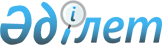 Азаматтық-құқықтық саладағы сот есептерінің нысандарын және оларды қалыптастыру жөніндегі нұсқаулықты бекіту туралыҚазақстан Республикасы Бас прокурорының 2017 жылғы 2 қарашадағы № 124 бұйрығы. Қазақстан Республикасының Әділет министрлігінде 2017 жылғы 24 қарашада № 16009 болып тіркелді.
      ЗҚАИ-ның ескертпесі!Осы бұйрық 01.01.2018 ж. бастап қолданысқа енгізіледі
      Ескерту. Тақырыбы жаңа редакцияда - ҚР Бас Прокурорының 12.07.2022 № 149 (алғашқы ресми жарияланған күнінен кейін қолданысқа енгізіледі) бұйрығымен.
      "Мемлекеттік құқықтық статистика және арнайы есепке алу туралы" Қазақстан Республикасы Заңының 6-бабының 1) тармақшасын, Қазақстан Республикасы Президентінің 2017 жылғы 13 қазандағы "Қазақстан Республикасының прокуратура органдарының кейбір мәселелері туралы" № 563 Жарлығымен бекітілген Қазақстан Республикасының Бас прокуратурасы туралы ереженің 19-тармағының 37) тармақшасын басшылыққа ала отырып, БҰЙЫРАМЫН:
      Ескерту. Кіріспе жаңа редакцияда – ҚР Бас Прокурорының 11.03.2024 № 35 (ресми жарияланған күнінен кейін күнтізбелік он күн өткен соң қолданысқа енгізіледі) бұйрығымен.


      1. Мыналар: 
      1) осы бұйрықтың 1-қосымшасына сәйкес "Бірінші сатыдағы соттардың азаматтық істерді қарауы жөніндегі есеп" № 2 нысаны; 
      2) осы бұйрықтың 2-қосымшасына сәйкес "Апелляциялық сатыда азаматтық істерді қарау жөніндегі есеп" № 7 нысаны;
      3) осы бұйрықтың 3-қосымшасына сәйкес "Кассациялық сатыда азаматтық істерді қарау жөніндегі есеп" № 7-К нысаны;
      4) осы бұйрықтың 4-қосымшасына сәйкес "Кассациялық сатыда сот актілерін қайта қарау жөніндегі есеп" № 8-К нысаны;
      5) осы бұйрықтың 5-қосымшасына сәйкес "Бірінші сатыдағы сот қараған азаматтық іске (арыз) 1-электрондық ақпараттық есепке алу құжаты" нысаны;
      6) осы бұйрықтың 6-қосымшасына сәйкес "Апелляциялық сатыдағы сот қараған азаматтық іске 2-электрондық ақпараттық есепке алу құжаты" нысаны;
      7) осы бұйрықтың 7-қосымшасына сәйкес "Кассациялық сатыдағы сот қараған азаматтық іске 3-электрондық ақпараттық есепке алу құжаты" нысаны;
      8) осы бұйрықтың 8-қосымшасына сәйкес Қазақстан Республикасы сот органдарының ақпараттық жүйесіне электрондық ақпараттық есепке алу құжаттарын енгізу және азаматтық-құқықтық саладағы сот есептерін қалыптастыру туралы нұсқаулық бекітілсін.
      Ескерту. 1-тармақ жаңа редакцияда - ҚР Бас Прокурорының 16.09.2022 № 185 (алғашқы ресми жарияланған күнiнен кейін қолданысқа енгізіледі) бұйрығымен.


      2. "Азаматтық-құқықтық саладағы соттық статистикалық есептердің нысандарын және оларды қалыптастыру жөніндегі Нұсқаулықты бекіту туралы" Қазақстан Республикасы Бас Прокурорының 2016 жылғы 30 наурыздағы № 52 бұйрығының (Нормативтік құқықтық актілерді мемлекеттік тіркеу тізілімінде № 13690 болып тіркелді, "Әділет" ақпараттық-құқықтық жүйесінде 2016 жылғы 20 мамырда жарияланды) күші жойылды деп танылсын. 
      3. Қазақстан Республикасы Бас прокуратурасының Құқықтық статистика және арнайы есепке алу жөнiндегi комитетi (бұдан әрі – Комитет): 
      1) осы бұйрықтың Қазақстан Республикасы Әдiлет министрлiгiнде мемлекеттік тіркелуін; 
      2) осы бұйрықты мемлекеттік тіркелген күнінен бастап күнтізбелік он күн ішінде оның көшірмесін баспа және электронды түрде мемлекеттік және орыс тілдерінде Қазақстан Республикасы нормативтік құқықтық актілерінің эталондық бақылау банкіне ресми жариялау және енгізу үшін Қазақстан Республикасы Әділет министрлігінің "Республикалық құқықтық ақпарат орталығы" шаруашылық жүргізу құқығындағы республикалық мемлекеттік кәсіпорнына жіберілуін; 
      3) осы бұйрықтың Қазақстан Республикасы Бас прокуратурасының ресми интернет-ресурсына орналасуын; 
      4) осы бұйрықтың көшірмесін Қазақстан Республикасы Жоғарғы Сотының жанындағы Соттардың қызметін қамтамасыз ету департаментіне (Қазақстан Республикасы Жоғарғы Сотының аппараты), Комитеттің аумақтық органдарына орындау үшін жіберілуін қамтамасыз етсін. 
      4. Осы бұйрықтың орындалуын бақылау Комитет Төрағасына жүктелсін. 
      5. Осы бұйрық 2018 жылдың 1 қаңтарынан бастап қолданысқа енгізіледі. 
      "КЕЛІСІЛДІ" 
      Қазақстан Республикасы 
      Жоғарғы Сотының жанындағы 
      Соттардың қызметін қамтамасыз 
      ету департаменті
      (Қазақстан Республикасы 
      Жоғарғы Сотының аппараты)
      басшысының м.а.
      ______________ Қ. Елібаев 
      2017 жылғы 7 қараша
      нысан № 2 нысан Бірінші сатылы соттардың азаматтық істерді қарауы бойынша есеп
      Ескерту. № 2-нысан жаңа редакцияда – ҚР Бас Прокурорының 11.03.2024 № 35 (ресми жарияланған күнінен кейін күнтізбелік он күн өткен соң қолданысқа енгізіледі) бұйрығымен. А кестесі "Азаматтық істерді қараудың қозғалысы мен нәтижелері"
      кестенің жалғасы
      кестенің жалғасы
      кестенің жалғасы
      кестенің жалғасы
      кестенің жалғасы № 2 нысан Бірінші сатылы соттардың азаматтық істерді қарауы бойынша есеп Б кестесі "Мемлекеттік баж салығы туралы" № 2 нысан Бірінші сатылы соттардың азаматтық істерді қарауы бойынша есеп В кестесі "Соттылықты анықтау туралы мәселені қарау бойынша соттардың жұмысы" № 2 нысан Бірінші сатылы соттардың азаматтық істерді қарауы бойынша есеп Г кестесі "Жаңадан ашылған мән-жайлар бойынша сот актілерін қайта қарау жөніндегі арыздарды қарау туралы мәліметтер" №2 нысан Бірінші сатылы соттардың азаматтық істерді қарауы бойынша есеп Д кестесі "Активтерді қайтару туралы талаптарды қарау туралы мәліметтер"
      Ескерту: мәліметтер заңды күшіне енген талап-арыздар бойынша соттардың қанағаттандырылған шешімдері бойынша есепке алынды. № 7 нысан "Апелляциялық сатылы соттардың азаматтық істерді қарауы бойынша есеп"
      Ескерту. № 7 нысан жаңа редакцияда – ҚР Бас Прокурорының 11.03.2024 № 35 (ресми жарияланған күнінен кейін күнтізбелік он күн өткен соң қолданысқа енгізіледі) бұйрығымен. А кестесі "Апелляциялық сатыдағы істердің қозғалысы"
      кестенің жалғасы
      кестенің жалғасы
      кестенің жалғасы
      кестенің жалғасы №7 нысан "Апелляциялық сатылы соттардың азаматтық істерді қарауы бойынша есеп" Б кестесі "Апелляциялық шағымдар мен наразылықтар бойынша істерді қарау нәтижелері"
      кестенің жалғасы
      кестенің жалғасы
      кестенің жалғасы
      кестенің жалғасы №7 нысан "Апелляциялық сатылы соттардың азаматтық істерді қарауы бойынша есеп" В кестесі "Жеке шағымдар мен наразылықтар бойынша істерді қарау нәтижелері"
      кестенің жалғасы
      кестенің жалғасы
      кестенің жалғасы
      кестенің жалғасы №7 нысан "Апелляциялық сатылы соттардың азаматтық істерді қарауы бойынша есеп" "Жаңадан ашылған мән-жайлар бойынша сот актілерін қайта қарау жөніндегі өтініштерді қарау туралы мәліметтер" қосымшасы №7 К нысан "Кассациялық сатылы соттардың азаматтық істерді қарауы бойынша есеп"
      Ескерту. № 7-К нысан жаңа редакцияда – ҚР Бас Прокурорының 11.03.2024 № 35 (ресми жарияланған күнінен кейін күнтізбелік он күн өткен соң қолданысқа енгізіледі) бұйрығымен. А кестесі "Өтінішхаттардың қозғалысы"
      кестенің жалғасы
      кестенің жалғасы №7К нысан "Кассациялық сатылы соттардың азаматтық істерді қарауы бойынша есеп" Б кестесі "Істерді қарау нәтижелері" 
      кестенің жалғасы
      кестенің жалғасы
      кестенің жалғасы
      кестенің жалғасы
      кестенің жалғасы
      кестенің жалғасы
      кестенің жалғасы №7К нысан "Кассациялық сатылы соттардың азаматтық істерді қарауы бойынша есеп" В кестесі "Наразылықтары бар істердің қозғалысы" №7К нысан "Кассациялық сатылы соттардың азаматтық істерді қарауы бойынша есеп" Д кестесі "Кассациялық сатыдағы шағым түсірілген сот актісін қайта қарау туралы қаулылары бар істердің қозғалысы" №7К нысан "Кассациялық сатылы соттардың азаматтық істерді қарауы бойынша есеп" "Жаңадан ашылған мән-жайлар бойынша сот актілерін қайта қарау жөніндегі арыздарды қарау туралы мәліметтер" қосымшасы № 8-К нысаны "Кассациялық сатыда сот актілерін қайта қарау бойынша есеп"
      Ескерту. № 8-К нысан жаңа редакцияда – ҚР Бас Прокурорының 11.03.2024 № 35 (ресми жарияланған күнінен кейін күнтізбелік он күн өткен соң қолданысқа енгізіледі) бұйрығымен. А кестесі "Қазақстан Республикасының Азаматтық процестік кодексінің 434-бабы 3-бөлігі тәртібінде Қазақстан Республикасы Жоғарғы Соты Төрағасының ұсынысын енгізу туралы өтінішхаттар қозғалысы"
      кестенің жалғасы № 8-К нысаны "Кассациялық сатыда сот актілерін қайта қарау бойынша есеп" А1 кестесі "Қазақстан Республикасының Азаматтық процестік кодексінің 434-бабы 4-бөлігі тәртібінде Қазақстан Республикасы Бас Прокурорының ұсыныс енгізу туралы өтінішхаттар қозғалысы"
      кестенің жалғасы № 8-К нысаны "Кассациялық сатыда сот актілерін қайта қарау бойынша есеп" Б кестесі "Кассациялық сатыдағы қаулыларына Қазақстан Республикасы Жоғарғы Соттың Төрағасы ұсыныстарының қозғалысы"
      кестенің жалғасы № 8-К нысаны "Кассациялық сатыда сот актілерін қайта қарау бойынша есеп" Б1 кестесі "Қазақстан Республикасының Азаматтық процестік кодексінің 434-бабы 3, 4-бөліктері тәртібінде Қазақстан Республикасы Жоғарғы Соттың Төрағасының ұсыныстарының қозғалысы"
      кестенің жалғасы № 8-К нысаны "Кассациялық сатыда сот актілерін қайта қарау бойынша есеп" В кестесі "Кассациялық сатыдағы қаулыларға наразылықтардың қозғалысы" № 8-К нысаны "Кассациялық сатыда сот актілерін қайта қарау бойынша есеп" В1 кестесі "Қазақстан Республикасының Азаматтық процестік кодексінің 434-бабы 3, 4-бөліктері тәртібінде Қазақстан Республикасы Бас Прокурорының наразылықтарының қозғалысы" № 8-К нысаны "Кассациялық сатыда сот актілерін қайта қарау бойынша есеп" Г кестесі "Істерді қарау нәтижелері"
      кестенің жалғасы
      кестенің жалғасы
      кестенің жалғасы
      кестенің жалғасы
      кестенің жалғасы
      кестенің жалғасы Бірінші сатыдағы сотпен қаралған азаматтық іске (арыз) 1-ЭАЕҚ
      Ескерту. Нысан жаңа редакцияда – ҚР Бас Прокурорының 11.03.2024 № 35 (ресми жарияланған күнінен кейін күнтізбелік он күн өткен соң қолданысқа енгізіледі) бұйрығымен. Апелляциялық сатыдағы сотпен қаралған азаматтық іске 2 ЭАЕҚ  Кассациялық сатыдағы сотпен қаралған азаматтық іске 3 ЭАЕҚ  Қазақстан Республикасы сот органдарының ақпараттық жүйесіне электрондық ақпараттық есепке алу құжаттарын енгізу және азаматтық-құқықтық саладағы сот есептерін қалыптастыру туралы нұсқаулық
      Ескерту. Нұсқаулықтың тақырыбы жаңа редакцияда - ҚР Бас Прокурорының 16.09.2022 № 185 (алғашқы ресми жарияланған күнiнен кейін қолданысқа енгізіледі) бұйрығымен. 1-тарау. Жалпы ережелер
      1. Осы Қазақстан Республикасы сот органдарының ақпараттық жүйесіне электрондық ақпараттық есепке алу құжаттарын енгізу және азаматтық-құқықтық саладағы сот есептерін қалыптастыру туралы нұсқаулық ЭАЕҚ енгізудің негізгі ережелерін және оның негізінде бірінші, апелляциялық және кассациялық сатыдағы соттардың азаматтық істерді қарауы жөніндегі есептерді қалыптастыруын анықтайды.
      Ескерту. 1-тармақ жаңа редакцияда - ҚР Бас Прокурорының 16.09.2022 № 185 (алғашқы ресми жарияланған күнiнен кейін қолданысқа енгізіледі) бұйрығымен.

 2-тарау. ҚР СО АЖ-не ЭАЕҚ енгізу
      2. ЭАЕҚ бірыңғай нысандарын әзірлеуді және енгізуді Қазақстан Республикасы Бас прокуратурасы Құқықтық статистика және арнайы есепке алу жөніндегі комитеті (бұдан әрі – Комитет) Қазақстан Республикасы Сот әкімшілігімен (бұдан әрі – Сот әкімшілігі) келісе отырып іске асырады.
      Ескерту. 2-тармақ жаңа редакцияда – ҚР Бас Прокурорының 11.03.2024 № 35 (ресми жарияланған күнінен кейін күнтізбелік он күн өткен соң қолданысқа енгізіледі) бұйрығымен.


      3. ҚР СО АЖ-ға ЭАЕҚ-ны енгізуді және есебін Сот әкімшілігі және облыстардағы, республикалық мәні бар қалалардағы оның аумақтық бөлімшелері (бұдан әрі – сот кеңселері) жүргізеді.
      Ескерту. 3-тармақ жаңа редакцияда – ҚР Бас Прокурорының 11.03.2024 № 35 (ресми жарияланған күнінен кейін күнтізбелік он күн өткен соң қолданысқа енгізіледі) бұйрығымен.


      4. Бірінші, апелляциялық және кассациялық сатыдағы соттардың қызметі туралы есептерді ҚР СО АЖ ЭАЕҚ деректері негізінде Комитет және оның аумақтық және оларға теңестірілген органдары (бұдан әрі – аумақтық органдар) қалыптастырады.
      Ескерту. 4-тармақ жаңа редакцияда – ҚР Бас Прокурорының 11.03.2024 № 35 (ресми жарияланған күнінен кейін күнтізбелік он күн өткен соң қолданысқа енгізіледі) бұйрығымен.


      5. Соттардың азаматтық істерді қарауы бойынша жұмысы туралы есепті қалыптастыру ЭАЕҚ-ның мынадай түрлерінің негізінде жүзеге асырылады: 
      1) "Бірінші сатыдағы сотпен қаралған азаматтық іске (арыз) 1 ЭАЕҚ" (бұдан әрі - 1 ЭАЕҚ); 
      2) "Апелляциялық сатыдағы сотпен қаралған азаматтық іске 2 ЭАЕҚ" (бұдан әрі – 2 ЭАЕҚ);
      3) "Кассациялық сатыдағы сотпен қаралған азаматтық іске 3 ЭАЕҚ" (бұдан әрі – 3 ЭАЕҚ). 
      6. ЭАЕҚ-да сот қараған азаматтық іс бойынша  қажетті барлық деректемелер (арыздар, шағымдар, өтінішхаттар) электрондық толтыруға жатады.  3-тарау. ҚР СО АЖ-не ЭАЕҚ-ның түзетулерін енгізу 
      7. ҚР СО АЖ-ға енгізілген ЭАЕҚ деректемелерін түзету Сот әкімшілігінің аумақтық немесе құрылымдық бөлімшелері өз бастамалары немесе Комитет пен оның аумақтық органдарының бастамасы бойынша жүргізеді.
      Ескерту. 7-тармақ жаңа редакцияда – ҚР Бас Прокурорының 11.03.2024 № 35 (ресми жарияланған күнінен кейін күнтізбелік он күн өткен соң қолданысқа енгізіледі) бұйрығымен.


      8. Сот органы жүргізілген түзету туралы (арыздың (азаматтық істің, материалдың) нөмірін, өзгертілетін деректеменің атауын, бұрынғы және жаңа көрсеткішті көрсете отырып) мәліметтерді түзету жүргізілген күннен бастап дереу жазбаша түрде Комитетке немесе оның аумақтық органына ұсынады, солардың негізінде Комитеттің Бірыңғай біріздендірілген статистикалық жүйе автоматтандырылған ақпараттық жүйесіне (бұдан әрі – Комитеттің ББСЖ ААЖ) тексеру жүргізіледі.
      Ескерту. 8-тармақ жаңа редакцияда - ҚР Бас Прокурорының 16.09.2022 № 185 (алғашқы ресми жарияланған күнiнен кейін қолданысқа енгізіледі) бұйрығымен.

 4-тарау. Бірінші сатыдағы сотпен қаралған азаматтық іске (арыз) 1 ЭАЕҚ енгізу ерекшеліктері
      9. 1 ЭАЕҚ деректемелері ҚР СО АЖ-де азаматтық істің (арыздың) материалдарына сәйкес толтырылады.
      10. "Арыздың түсуі туралы мәлімет" 1-тарауында 2-ден 8-ге дейін, 10, 11-ші деректемелері енгізілу қажет. Басқа деректемелерді істі, арызды (материалды) қарау қорытындысы бойынша толтыру қажет.  
      11. "Іс жүргізу түрі" 4-деректемесі істің санатына байланысты толтырылады.
      1-бөлімнің "Іс санаты (статистикалық есеп үшін)" 10-деректемесі іс жүргізудің мынадай түрлері бойынша толтырылады:
      1) ҚР СО АЖ-ның нормативтік-анықтамалық ақпаратына (бұдан әрі – ҚР СО АЖ НАА) сәйкес "Бұйрық арқылы іс жүргізу істер санаты" бұйрықтық іс жүргізу бойынша толтырылады. Бұйрықтық іс жүргізу істер санаты есеп жолдарында Қазақстан Республикасы Азаматтық процестік кодексінің (бұдан әрі – ҚР АПК) 135-бабының талаптарына сәйкес анықталады;
      2) "Талап қою іс жүргізуі істерінің санаты" ҚР СО АЖ НАА-ға сәйкес талап қою іс жүргізуі бойынша. Талап қою іс жүргізуі санаты есептің жолдарында талап қою арызының талаптарына сәйкес анықталады.
      "Жалақыны төлеу туралы" жолында жалақыны төлемеу немесе тиісті түрде төлемеу, жәрдемақы, сыйақы, артық жұмысы үшін ақшалай қаражаты, моральдық зиянға төлеу (жұмысқа қайта алумен байланысты емес) бойынша материалдық сипаттағы талап қою талаптары көрсетіледі.
      "Шартты жасаумен, өзгертумен, бұзумен және шарттық міндеттерді орындаумен байланысты даулар" жолында шарттық құқықтық қатынас саласындағы даулар туралы талап қою арыздары (істер) көрсетіледі.
      Тараптардың бірі заңды тұлғалар немесе кәсіпкерлер болып табылатын шартты құқықтық қатынастармен байланысты істер "Кәсіпкерлік қызметті іске асыратын заңды тұлғалар, азаматтар арасындағы даулар" жолында, оның ішінде квазимемлекетік сектор субъектілерінің нысанында заңды тұлғалардың (Қазақстан Республикасы Бюджеттік кодексінің 3-бабы 1-бөлігі 31) тармақшасы) және мемлекеттік мекемелердің қатысуымен (Қазақстан Республикасы Азаматтық кодексінің (бұдан әрі – ҚР АК) 105-бабы) байланысты істер "квазимемлекеттік сектордың қатысуымен" және "мемлекеттік мекемелердің қатысуымен" жолдарында көрсетіледі.
      Мемлекеттік органдардың талап қою арыздары бойынша "Арыз берді" 8-деректемесінде "мемлекеттік орган" негізгі мәні көрсетіледі, талап қою арызын мемлекеттік органға берген жағдайда, "Іс санатына қосымша" деректемесінде "мемлекеттік органға" негізгі мәнін таңдау қажет.
      Прокуратура органдарының заңсыз әрекеттерімен келтірілген залалды өтеу туралы арыз берген жағдайда 126-жолда "прокуратура органдары" тиісті негізгі мәні таңдалады.
      Бірнеше талап қою арыздарының талаптары біріктірілген талап қою берілген жағдайда, есептің жолында оларды негізгі талап бойынша ескеру керек.
      Талап қою талаптарының "негізгі" санатына жатқызу туралы мәселені, іс жүргізуінде біріктірілген істер бар судья шешеді;
      3) егер іс жүргізу түрі ерекше талап қою іс жүргізуіне жататын болса, онда "Іс санаты (статистикалық есеп үшін)" деректемесі "Ерекше талап қою іс жүргізуі ісінің санаты" ҚР СО АЖ НАА-ға сәйкес анықталады. Есептің жолдарында ерекше талап қою іс жүргізу істерінің санаты ҚР АПК-нің 30-тарауының талаптарына сәйкес анықталады.
      Ескерту. 11-тармақ жаңа редакцияда - ҚР Бас Прокурорының 27.05.2021 № 72 (01.07.2021 бастап қолданысқа енгізіледі) бұйрығымен.    


      12. Істі соттың іс жүргізуіне қабылдау туралы судьяның ұйғарымы шыққанға дейін арызды қабылдаған сот кеңсесінің қызметкері істің санатын алдын ала анықтайды.
      Істі соттың іс жүргізуіне қабылдау туралы сот ұйғарымы шыққаннан кейін кеңсе қызметкері судья ұйғарымының жоғарғы оң жақ бұрышында және ҚР СО АЖ-да көрсетілген іс санатына салыстырып тексеру жүргізеді, айырмашылық болған жағдайда, сотпен келісе отырып, оны өзгертуді жүзеге асырады.
      Егер іс материалдарында (арызда) шет ел азаматтарының, орта және шағын кәсіпкерлік субьектілерінің қатысуы туралы мәліметтер, мүгедектігі бар адамдардан, әйелдерден, кәмелетке толмағандардың мүддесіне келіп түскен талап қою арыздары туралы мәліметтер болса, онда 11-деректемеде тиісті кодтық белгілер көрсетіледі. 
      "Активтерді қайтару бойынша алдын ала қамтамасыз ету шаралары" жолында "Заңсыз иемденілген активтерді мемлекетке қайтару туралы" Қазақстан Республикасының Заңының (бұдан әрі – Активтерді қайтару туралы заң) 16-бабына сәйкес уәкілетті органның арыздары көрсетіледі.
      "Әйел жынысты адамдардың талап қоюлары бойынша" жолында әйел – жеке тұлғалардан, әйел – жеке кәсіпкерлерден келіп түскен арыздары көрсетіледі.
      Сот актілерінде халықаралық шарттарға сілтемелер болған жағдайда, халықаралық шарттың түрін таңдай отырып, "Іс жүргізу серпіні туралы мәлімет (Сот шешімі)" 12-бөлімінің "Адам құқықтары жөніндегі әмбебап конвенциялардың қолданылуымен қаралды" деректемесі толтырылады.
      Ескерту. 12-тармақ жаңа редакцияда – ҚР Бас Прокурорының 11.03.2024 № 35 (ресми жарияланған күнінен кейін күнтізбелік он күн өткен соң қолданысқа енгізіледі) бұйрығымен.


      13. "Берілген талаптың (талап қоюдың) мәні" 9-деректемесінде іс материалына (арызға) сәйкес қысқаша мәлімделген талаптың мәні баяндалады.
      14. "Жауапкерге берілген талаптағы сомалар туралы мәлімет" 2-тарауында, іс материалына сәйкес талап қою сомалар (теңгеде) туралы мәлімет көрсетіледі.
      2-10 деректемелерінде көрсетілген жалпы сома "Даулардың жалпы сомасы" 1-деректемеде көрсетілуі тиіс.
      ҚР АПК 104-бабына сәйкес талап қоюдың бағасы айқындалады және 2-деректемеде тиісті сома толтырылады.
      3, 5, 6, 7, 9, 10-деректемелерінде ҚР АК 9 және 293-баптарымен көзделген залалдар, тұрақсыздықтардың (айыппұлдар мен өсімпұлдар) тиісті сомалары көрсетіледі.
      15. "Сот шығындары мен мемлекеттік бажды өндіріп алу туралы мәлімет" 3-бөлімінде іс материалына сәйкес сот шығындары (теңгеде) туралы мәлімет көрсетіледі.
      ҚР АПК-нің 109-бабына сәйкес сот іс бойынша келтірілген барлық сот шығындарын тағайындайды және сот актісінде мемлекеттік баж төлеуге жататын сома және төленген мемлекеттік баж сомасы көрсетіледі.
      Егер сот арыз берушінің мемлекеттік бажды артық төлегенін анықтаса, онда "Салық және бюджетке төленетін басқа да міндетті төлемдер туралы (Салық кодексі)" Қазақстан Республикасы Кодексінің (бұдан әрі – Салық кодексі) 108-бабына сәйкес сот актісінде қайтарылуға жататын мемлекеттік баж сомасын талап қоюшы сотқа талап қою берген кезде артық төлеген ретінде көрсетеді.
      Егер сотқа талап қоюмен прокурор жүгінсе, онда ҚР АПК-нің 117-бабының 1-бөлігіне сәйкес талап қоюшы төлеуден босатылған мемлекеттік баж, сондай-ақ іс бойынша іс жүргізуге байланысты шығындар мемлекет кірісіне сот шығыстарын төлеуден босатылмаған жауапкерден толық немесе талап қоюдың қанағаттандырылған бөлігіне пропорционалды өндіріліп алынады. Сәйкесінше, төлеусіз қабылданған мемлекеттік баж сомасы "Төлеусіз қабылданған мемлекеттік баждың сомасы", "Прокурордың талап қоюы бойынша төлеусіз қабылданған" деректемелерінде көрсетіледі және мемлекет мүддесінде болған жағдайда "Мемлекеттің мүддесінде прокурордың талап қоюы бойынша төлеусіз қабылданған" деректемесі толтырылады.
      ҚР АПК-нің 117-бабының 3-бөлігіне және Салық кодексінің 616-бабына сәйкес мемлекеттік бажды төлеуден босатылған тараптардың талап қоюын қанағаттандырудан бас тартқан жағдайда, іс бойынша іс жүргізуге байланысты шығыстар республикалық бюджеттің есебіне жатқызылады.
      Осыған байланысты, "Сот шығыстары мен мемлекеттік бажды өндіріп алу туралы мәлімет" 3-бөлімінде, Салық кодексінің 610-бабына сәйкес мемлекеттік баждың сомалары 1, 6 және 10-деректемелерде көрсетіледі.
      Ескерту. 15-тармақ жаңа редакцияда - ҚР Бас Прокурорының 27.05.2021 № 72 (01.07.2021 бастап қолданысқа енгізіледі) бұйрығымен. 


      16. "Сот шешімі бойынша өндіріп алуға жататын сомалар туралы мәлімет" 6-тарауының деректемелерінде іс материалына сәйкес, сот шешімі бойынша өндірілуге жататын сомалар (теңгеде) туралы мәлімет көрсетіледі. 
      ҚР АК-нің 923-бабының 1-бөлігіне сәйкес 6-тараудың 3-деректемесі азаптаумен байланысты азаматтық істер бойынша толтырылады. 
      17. 6-тараудың "Қылмыстық іс бойынша (Қазақстан Республикасының Қылмыстық-процестік кодексінің 4-бөлімі) ақтау кезінде залалды өтеу туралы талап қоюлар бойынша өндіріп алынған сома" 4-деректемесі тек, ақтау негіздері бойынша тоқтатылған қылмыстық істер бойынша залалды өтеу туралы талаптармен байланысты азаматтық істер бойынша толтырылады.
      18. 6-тараудың "Азаматтық құқықтарды бұзумен байланысты залалды өтеу туралы талап қоюлар бойынша өндіріп алынған сома" 5-деректемесі азаматтық құқықтарды бұзу туралы талаптармен байланысты азаматтық істер бойынша толтырылады. 
      19. 6-тараудың "Сотта ақталған адамдардың пайдасына өндірілген сома" 6-деректемесі сотта ақталған адамдардың пайдасына өндіріп алынған сома туралы талаптармен байланысты азаматтық істер бойынша толтырылады.
      20. 6-тараудың "Жұмыстан заңсыз шығаруға байланысты залалды өтеуге лауазымды тұлғалардан берілген сома" 8-деректемесі жұмысқа қайта алу туралы талап қоюмен байланысты азаматтық істер бойынша толтырылады. 
      21. 8-тарауда "Іс жүргізудің динамикасы туралы мәлімет (танысу)" іс өндірісінің динамикасы туралы мәлімет көрсетіледі.
      22. 8-бөлімнің 1-15-деректемелері талап қою арызы келіп түскен күннен бастап толтырылады.
      Судья талап қою арызын қабылдаудан бас тартқан жағдайда міндетті 7, 9 -деректемелері толтырылады; талап қоюдың ҚР АПК-нің 149-бабының және 151-бабының 1-бөлігі 1) - 4) тармақшаларының талаптарына сәйкес келмеген жағдайда талап қою арызын қабылдаудан бас тарту туралы ұйғарым шығарады; судья талап қою арызын қайтарған жағдайда міндетті 8, 9-деректемелері толтырылады.
      ҚР АПК-нің 152-бабы 1-бөлігінің 2) тармақшасына сәйкес іс осы соттың соттылығына жатпаса, судья талап қою арызын қайтарады. 8-бөлімнің 10,11-деректемелерінде соттың атауы және арыздың соттылығы бойынша жіберілген күні көрсетіледі.
      ҚР АПК-нің 34-бабына сәйкес соттар арасындағы соттылығы туралы дауларды сот шешеді және істі басқа сотқа жіберу туралы мәселе бойынша ұйғарым шығарылады. Мұндай істер бойынша, 12-бөлімнің 5-деректемесінде шешімнің (ұйғарымның) шығарылу күні, 12-бөлімнің 1-деректемесінде сот актісінің түрі – ұйғарым деп, 12-бөлімнің 2-деректемесінде "іс соттылығы бойынша жіберілді" негізгі мәні көрсетіледі.
      Судья ҚР АПК-нің 463-бабына сәйкес жаңадан ашылған мән жайлар бойынша арызды қанағаттандыру туралы ұйғарым шығарған және шешімнің, ұйғарымның күшін жойған жағдайда, 1-бөлімнің "Келіп түсу тәртібі" 7-деректемесінде "жаңадан ашылған мән жайлар бойынша шешімді жойғаннан кейін" негізгі мәні көрсетіледі, ал 8-бөлімнің 12-деректемесінде шешімнің (ұйғарымның) күшін жою туралы ұйғарым шығарылған және жаңадан ашылған мән жайлар бойынша алғашқы сот актілерінің күшін жоюмен байланысты істер бойынша іс жүргізулердің жаңартылған күні көрсетіледі.
      Азаматтық істі біріккен іс жүргізулер қатарынан негізгі іске (негізгі істің нөмірін сақтай отырып) жатқызу туралы мәселе іс жүргізуінде істер жатқан судьяның ұйғарымымен шешіледі.
      Бір іс жүргізуде сол бір жауапкерге әртүрлі талап қою арыздары бойынша азаматтық істер не бір талап қоюшының әртүрлі жауапкерлерге талап қою арыздары бойынша, сол бір тараптар қатысатын біртекті істер бойынша істер біріктіріледі.
      Бірнеше азаматтық істер бір іс жүргізуге біріктірілген жағдайда, қарау нәтижесі (сот актілері) 1 ЭАЕҚ-да негізгі азаматтық іс бойынша ғана көрсетілуі тиіс.
      Ескерту. 22-тармақ жаңа редакцияда - ҚР Бас Прокурорының 27.05.2021 № 72 (01.07.2021 бастап қолданысқа енгізіледі) бұйрығымен.


      23. Істердің барлық санаттары есептің жолдық көрсеткіштерінде есепке алынады.
      Мынадай жағдайларда: егер талап қою арызы талап қою іс жүргізуіне жататын істің санаты бойынша келіп түссе, бірақ ол бойынша негізгі мән болмаса, онда мұндай істердің санаттарын басқа талап қою істеріне жатқызып, ол туралы Қазақстан Республикасының Жоғарғы Сотына осы санатты Комитетпен келісу бойынша есепке қосу туралы хабарлау қажет. Осындай істерді қарау нәтижелері нақты бір істердің санаттары бойынша ғана көрсетіледі.
      "Ерекше іс жүргізудің өзге де істері" жолында өткен жылдардың азаматтық істері ғана көрсетуге жатады.
      Экономикалық, технологиялық, ақпараттық қауіпсіздікке байланысты (73-жол) заңды тұлғалардың, кәсіпкерлік қызметті іске асыратын азаматтардың арасындағы даулар бойынша(69-жол) қажеттілігіне қарай көрсетілген санаттағы істердің анықтамалығынан негізгі мәндер шарттармен бір уақытта толтырылуы мүмкін (69,73-жолдардың көрсеткіштері).
      Сот талапкердің арызы бойынша талап қою арызын қайтару туралы ұйғарым шығарған жағдайда (Қазақстан Республикасының Азаматтық процестік кодексінің (бұдан әрі – ҚР АПК) 165-бабының 14) тармақшасы), 1 "Сот актісінің түрі, ұйғарым", 2 "Қарау нәтижесі, талап қою (арыз, шағым) кері қайтарылды", 7 "Сот актісінің шығарылған күні" деген 12-бөлімнің деректемелері толтырылады.
      Ескерту. 23-тармақ жаңа редакцияда – ҚР Бас Прокурорының 11.03.2024 № 35 (ресми жарияланған күнінен кейін күнтізбелік он күн өткен соң қолданысқа енгізіледі) бұйрығымен.


      24. 9-тарауда іс жүргізуді тоқтата тұру динамикасы жөніндегі мәлімет көрсетіледі.
      ҚР АПК 272, 273-бабының талаптарына сәйкес сот 1-деректемеде ұйғарымның шығарылу күнін көрсете отырып, іс бойынша іс жүргізуді тоқтату туралы ұйғарым шығарады. 
      3 - деректемеде іс бойынша тоқтатылу негіздері көрсетіледі.
      2-деректемеде іс жүргізуді жаңғырту туралы ұйғарымның шығарылған күні көрсетіледі (ҚР АПК 276-бабы). 
      25. 10-бөлімде іс жүргізудің серпіні туралы мәліметтер көрсетіледі (Сот отырысы).
      Ескерту. 25-тармақ жаңа редакцияда - ҚР Бас Прокурорының 12.07.2022 № 149 (алғашқы ресми жарияланған күнінен кейін қолданысқа енгізіледі) бұйрығымен.


      26. 12-тараудың 7-деректемесінде іс бойынша шешімнің шығарылған күні көрсетіледі. 
      27. 10-тараудың 4-7 деректемелерінде төрағалық етуші судьяның, сот отырысы хатшысының, прокурордың, қорғаушының, талапкердің (өкілінің) тегі және аты-жөнінің бас әріптері толығымен көрсетіледі.
      28. Міндетті санаттағы істер бойынша прокурордың қатысуы туралы 10-тараудың 7-деректемесі міндетті енгізуге жатады (ҚР АПК 54-бабы). 
      29. ҚР АПК 189-бабы 1-бөлігіне сәйкес 10-тараудың 9 және 10-деректемелерінде соттың аудионы, бейнежазбаны және аудиожазбаны пайдалануы жөніндегі мәлімет көрсетіледі.
      12-тараудың "Сот актісінің түрі" 1-деректемесінде талап қою, ерекше талап қою және ерекше іс жүргізу істері бойынша "шешім (ұйғарым)" сот актісі көрсетіледі. 2-деректемеде сот актілерін қарау нәтижелері көрсетіледі. 
      30. 11-деректемеде іс материалына сәйкес сот актісінің нәтижелі бөлігі көрсетіледі.
      31. 13-бөлікте жеке ұйғарымдар бойынша іс жүргізудің динамикасы туралы мәлімет көрсетіледі.
      ҚР АПК 270-бабына сәйкес сот отырысында орнатылған заңдылықтың бұзылу деректері бойынша тиісті мемлекеттік органдар, ұйымдар, лауазымды тұлғалардың атына сот жеке ұйғарым шығарады.
      Бұл ретте, 13-тараудың 1 - 7-деректемелерінде жеке ұйғарымның шығару күні, ұйғарымның фабуласы, адресаты, жеке ұйғарымды жолдау күні, сонымен қатар жеке ұйғарымдарға жауаптардың келіп түскен күні көрсетіледі. 
      Егер жеке ұйғарым прокурордың атына шығарылса, онда 2-деректемеде "Иә" мәні көрсетіледі. 
      14-тараудың "Шешімді орындауға жолдау және орындалу нәтижесі туралы мәлімет" 4-деректемесінде шығарылған сот актісінің заңды күшіне енген күні көрсетіледі (сот бұйрығынан басқа).
      32. 1 ЭАЕҚ-ның басқа деректемелері азаматтық істің (арыздың) материалдарына сәйкес толтырылады.
      32-1. 13-1-бөлімде активтерді қайтару туралы Заңының 27-бабының талаптарына сәйкес активтерді қайтару туралы мәліметтер көрсетіледі.
      Ескерту. 32-1-тармақпен толықтырылды – ҚР Бас Прокурорының 11.03.2024 № 35 (ресми жарияланған күнінен кейін күнтізбелік он күн өткен соң қолданысқа енгізіледі) бұйрығымен.

 5-тарау. Апелляциялық сатыдағы сотпен қаралған азаматтық іске 2 ЭАЕҚ енгізу ерекшеліктері
      33. 2 ЭАЕҚ деректемелері ҚР СО АЖ-де азаматтық істің материалдарына сәйкес толтырылады.
      34. 2 ЭАЕҚ-ның 1-тарауында 1-9-деректемелер міндетті түрде енгізіледі.
      1-тараудың "Келіп түсу тәртібі" 5-деректемесі 2 ЭАЕҚ-ның сөздік деректемелерінің мәндеріне сәйкес толтырылады. 
      35. 5-тарауда "Тараптар" барлық деректемелер міндетті толтырылуға жатады. 
      36. Апелляциялық шағым (өтінішхат) кері қайтарылған жағдайда тиісінше 6-тараудың 5 және 6-деректемелері белгіленеді.
      Жеке шағым (өтінішхат) кері қайтарылған жағдайда 6-тараудың 7 және 8-деректемелері белгіленеді.
      13-деректемеде қаулының күшін жою және жаңадан ашылған мән жайлар бойынша іс жүргізуді қайта жаңарту туралы ұйғарымның шығарылған күні  көрсетіледі. 
      37. 8-тарауда іс жүргізудің (сот қаулысының) динамикасы туралы мәлімет көрсетіледі.
      8-тарауының 1-деректемесінде қаулының шыққан күні міндетті түрде көрсетілуге жатады. Сот шешімін (ұйғарымын) қарау нәтижесі 2 және 3-деректемелерде көрсетіледі. 
      38. 7-тарауының 3-7-деректемелерінде төрағалық етуші судьяның, прокурордың, қорғаушының, сот отырысы хатшысының аты-жөндерінің бірінші әріптері  көрсетіледі.
      Сот отырысында аудио-бейнетаспа құралдары қолданылған жағдайда, тиісінше 9-шы "Сот отырысындағы бейне-аудиожазбалар" "Бейне-аудиожазба" және 10-деректемелері "Аудиожазбалар қолданылған сот отырысы" "Аудиожазба" белгіленеді. 
      39. ҚР АПК-нің 427-бабына сәйкес Материалдық немесе процестік құқық нормаларының бұзылуы немесе дұрыс қолданылмауы бірінші сатыдағы сот шешімінің күшін жоюға немесе өзгертуге негіз болып табылады. Бұл ретте, 11-деректемеде "Сот шешімінің күшін жоюға немесе өзгертуге негіз" ҚР СО АЖ НАА мәні көрсетіледі. 
      ҚР АПК-нің 409-бабының 2-тармағына, 410-бабының 2-тармағына, 428-бабына сәйкес сот іс бойынша іс жүргізуді тоқтатады. Бұл ретте, 8-тараудың 9-деректемесінде "Иә" нышандық мәні көрсетіледі.
      ҚР АПК-нің 279-бабы 8-тармағына сәйкес талап қоюшы талап қою арызын қайтарып алу туралы арыз бере алады, онда 15-деректеме қарау, бірінші сатыдағы соттың шешімінің (ұйғарым) күші жойылды және өзгертілді,  арызды қараусыз қалдыра отырып және шешімнің күшін жою және өзгеруі негіздері толтырылуға жатады.
      5-8-деректемелерде апелляциялық (жеке) шағым және апелляциялық (жеке) өтінішхат бойынша шешімдер туралы мәлімет көрсетіледі.
      13-деректемеде апелляциялық сатыдағы сот актісінің қарар бөлімін көрсету қажет.
      40. 9-тарауда жеке ұйғарымдар бойынша іс жүргізудің динамикасы туралы мәлімет көрсетіледі.
      ҚР АПК-нің 430-бабына сәйкес апелляциялық сатыдағы сот ҚР АПК-нің 270-бабымен белгіленген жағдайда, сонымен қатар істі қарау кезінде сот тарапынан заңдылықтың бұзылуы анықталған жағдайда жеке ұйғарым шығара алады. Бұл жағдайда 7-тарауының деректемелерінде шығару күні, мәні, жеке ұйғарымды жолдау күні, кімге жолданғаны, бұдан басқа жеке ұйғарымға жауаптың келіп түскен күні көрсетіледі. 6-тарау. Кассациялық сатыдағы сотпен қаралған азаматтық іске 3 ЭАЕҚ енгізу ерекшіліктері
      41. 3 ЭАЕҚ іске қатысатын тұлғалардың өтінішхаттары және Қазақстан Республикасы Бас Прокурорының наразылықтары бойынша кассациялық тәртіпте Қазақстан Республикасы Жоғарғы Сотына келіп түскен азаматтық іске (ҚР АПК 434-бабының 1-бөлігі), сонымен қатар жергілікті және басқа да соттардың заңды күшiне енген сот актiлерi оларға шағым жасаудың апелляциялық тәртібі сақталмаған жағдайда Қазақстан Республикасының Жоғарғы Соты Төрағасының ұсынуы және Қазақстан Республикасы Бас Прокурорының наразылығы бойынша кассациялық тәртіпте қайта қарастыру бойынша  кассациялық сатымен қаралған азаматтық іске құрылады (ҚР АПК 434-бабының 3,4 - бөліктері).
      42. 3 ЭАЕҚ-ның 1-тарауы келесі деректемелері толтырылуы тиіс наразылықтың, өтінішхаттың (істің), ұыснудың келіп түсуі туралы мәліметтерді қамтиды: алқадағы іс жүргізу нөмірі, бастапқы келіп түсуі, өтінішхатты (наразылықты) кім берді, шағымдалған сот актілері, сот ісін жүргізу тілі, іс санаты, өткен жылғы өтінішхаттың қалдығы. 
      43. Іс кері қайтарылған (4-тараудың 4-деректемесі) немесе қараусыз қалдырылған (4-тараудың 6-деректемесі) не алдын ала қарау сатысында кері шақыртылған (4-тараудың 7-деректемесі) болса, қайтару күні мен себебі (5-деректеме) көрсетіледі.
      Өтінішхат (наразылық) алдын ала іс жүргізу сатысында кері қайтарылған жағдайда, 4-тараудың 5-деректемесінде кері қайтару себебі көрсетіле отырып, 4-тараудың 4-деректеме толтырылады. Өтінішхат (наразылық) қараусыз қалдырылған кезде 6-деректеме, алдын ала қарау сатысында кері шақыртылған кезде – 7, 8-деректемелер толтырылады.
      44. Біріктірген жағдайда біріктірілген іс жүргізу нөмірі және біріктіру күні көрсетіледі. 
      45. ҚП АПК 438-бабына сәйкес істі сұратқан кезде сұрату күні (4-тараудың 15-деректемесі), сұратылған істер бойынша еске салу күндері (16-деректеме), істің келіп түскен күні (17-деректеме) көрсетіледі. 
      46. Алдын ала қарау нәтижелері бойынша шешім көрсетіледі (4-тараудың 18-деректемесі). Егер іс мерзімі бұзылып немесе бұзылмай қаралған болса (4-тараудың 19-деректемесі), онда "Иә" немесе "Жоқ" нышандық белгісімен белгіленеді. Қажет болған жағдайда "Алдын ала қарау бойынша түсіндірме" 20-деректемесі толтырылады. 
      47. 5-тарау іс жүргізу динамикасы туралы мәліметті қамтиды (сот актілерін қайта қарау), онда алқаға келіп түскен күні (1-деректеме), шешімді қайта қарау негізі (2-деректеме) көрсетіледі.   
      48. Өтінішхат бойынша істі қараған кезде наразылық келіп түскен (3-деректеме), іс қараусыз қайтарылған (4-деректеме), жаңадан ашылған мән-жайлар бойынша наразылық немесе өтініш бойынша істі қайта қарауға негіздердің болмауы туралы қаулы шығарылған (5-деректеме), қаулының күшін жою туралы ұйғарым шығарылған және жаңадан ашылған мән жайлар бойынша өтініш бойынша кассациялық іс жүргізу қайта жаңартылған (6-деректеме), наразылықты немесе өтінішхат кері шақыртылған (7-деректеме) қараусыз қалдырылған (10-деректеме) жағдайда олардың күні көрсетіледі.  
      49. Қайта қарау сатысында ҚР АПК 446-бабына сәйкес наразылық немесе өтінішхат кері шақыртылса, "Наразылықтың немесе өтінішхаттың кері шақыртылған күні" 7-деректемесі және "Наразылықты кім кері шақыртты" 8-деректемесі толтырылады. 
      50. Істер біріктірілген кезде біріктірілген іс жүргізу нөмірі көрсетіледі (11-деректеме). 
      51. "Өткен жылдан қайта қарау туралы наразылықтың немесе қаулының қалдығы" деректемесінде "Иә" немесе "Жоқ" нысандық мәні көрсетіледі. Қайта қарау бойынша түсіндірмелер қажет болған жағдайда толтырылады. 
      52. 6-тарауда шешім шығарылған күн, төрағалық етуші судьяның, баяндаушы судьяның, соттардың, прокурордың, сот отырысы хатшысының аты-жөндері көрсетілетін сот отырысының нәтижелері туралы мәлімет толтырылады. 
      53. "Шешім мерзімі бұзылып шығарылды" 3-деректемесінде "Иә" немесе "Жоқ" нышандық мәні міндетті түрде көрсетіледі.  7-тарау. № 2, № 7, № 7-К, № 8-К нысанды есептерді қалыптастыру
      54. № 2, № 7, № 7-К, № 8-К - нысанды есептер ҚР СО АЖ көрсеткіштерін есептеу алгоритміне сәйкес 1 ЭАЕҚ, 2 ЭАЕҚ, 3 ЭАЕҚ деректерінің негізінде қалыптасады.   
      55. Комитет және оның аумақтық органдары ҚР СО АЖ деректерінің негізінде Комитеттің ББСЖ ААЖ-нде № 2, № 7, № 7-К, № 8-К - нысанды есептерді қалыптастырады.
      56. № 2, № 7, № 7-К, № 8-К - нысанды есептер өсу қорытындысымен тоқсан сайын құрастырылады.
      57. Комитеттің аумақтық органдары № 2, № 7, № 7-К, № 8-К нысанды есептер бойынша статистикалық деректерді (бұдан әрі – статистикалық кесім) есептік кезеңнен кейінгі айдың 6-сы күні Астана қаласы уақытымен 15.00 сағатта растап отырады.
      Комитет республика бойынша жиынтық есепті есептік кезеңнен кейінгі айдың 8-і күні Комитет төрағасына қол қоюға ұсынады.
      Жиынтық есептер қол қойылғаннан кейін, бірақ есептік кезеңнен кейінгі айдың 10-күнінен кешіктірілмей Сот әкімшілігіне жолданады.
      Облыстар бойынша жиынтық есептерге (Комитет статистикалық кесімді бекіткеннен кейін) олардың жергілікті жерлерде сақталуын қамтамасыз ететін (Комитетке жолдамастан) Комитеттің аумақтық органдарының бастықтары қол қояды.
      Ескерту. 57-тармақ жаңа редакцияда – ҚР Бас Прокурорының 11.03.2024 № 35 (ресми жарияланған күнінен кейін күнтізбелік он күн өткен соң қолданысқа енгізіледі) бұйрығымен.


      58. Статистикалық кесім бекітілгеннен кейін № 2, № 7, № 7-К, № 8-К - нысанды есептерге түзетуді Комитет жүргізеді.
      Есеп түзетілген күннен бастап Комитет түзетілген есепті қоса отырып Сот әкімшілігіне екі күндік мерзімде тиісті хабарлама жолдайды.
      Егер мерзімнің аяқталуы жұмыс істемейтін күнге түссе, онда мерзімнің соңғы күні одан кейінгі келесі жұмыс күні болып саналады.
      Ескерту. 58-тармақ жаңа редакцияда – ҚР Бас Прокурорының 11.03.2024 № 35 (ресми жарияланған күнінен кейін күнтізбелік он күн өткен соң қолданысқа енгізіледі) бұйрығымен.

 8-тарау. "Бірінші сатыдағы соттардың азаматтық істерді қарауы бойынша есеп" № 2-нысанды есеп
      59. Есептіліктің осы нысаны бірінші сатыдағы соттардың азаматтық істерді қарауы бойынша жұмысын бейнелейді және 1 ЭАЕҚ деректерінің негізінде құрастырылады.
      60. А кестесінде азаматтық істердің (арыздар, материалдар) қозғалысы мен қаралу нәтижелері туралы мәлімет бейнеленеді.
      61. 40-бағанда азаматтық сот ісін жүргізуде прокурордың қатысуымен қаралған істер ҚР АПК-нің 54-бабына (прокурордың азаматтық сот ісін жүргізуге қатысуы), ҚР АПК-нің 30-тарауына (нормативтік құқықтық актінің заңдылығын даулау туралы істер бойынша іс жүргізу), ҚР АПК-нің 37-тарауына (кәмелетке толмағандарды девиантты мінез-құлықты балаларға арналған арнаулы білім беру ұйымдарына немесе ерекше режимде ұстайтын ұйымға жіберу туралы істер бойынша іс жүргізу), "Неке (ерлі-зайыптылық) және отбасы туралы" Қазақстан Республикасы Кодексінің 76-бабына (ата-ана құқығынан айыру кезінде) сәйкес есепке алынады.
      37-54-бағандардың көрсеткіштері есепті кезеңде аяқталған істердің санынан шығады.
      "Тұрмыстық зорлық-зомбылыққа байланысты істер бойынша" 33-бағанның көрсеткіштері есепті кезеңде неке-отбасы қатынастарынан туындайтын даулар бойынша аяқталған істердің санынан шығады.
      Ескерту. 61-тармақ жаңа редакцияда - ҚР Бас Прокурорының 12.07.2022 № 149 (алғашқы ресми жарияланған күнінен кейін қолданысқа енгізіледі) бұйрығымен. 


      62. № 2-нысанды есептің А кестесінің жолдарында ҚР АПК-не сәйкес істердің мынадай санаттары көзделген: бұйрық арқылы, талап қою, ерекше талап қою және ерекше іс жүргізу, сонымен қатар жоғалған сот немесе атқарушылық іс жүргізуді қалпына келтіру бойынша, баланы кері қайтару туралы немесе арбитраждық шешімдердің күшін жою туралы өтінішхат бойынша Қазақстан Республикасының халықаралық шарттары негізінде балаға қатысты қол жеткізу құқықғын жүзеге асыру туралы өтініштерді қарау бойынша. Осы санаттар № 7-нысанды есептің А, Б, В кестелері, № 7-К, № 8-К - нысанды есептің А, Б кестелері үшін біркелкі болып табылады. 
      63. №2 нысанды есептің Б кестесінде мемлекеттік баж туралы мәліметтер көрсетіледі.
      Мемлекеттік баж сомасы есептік кезеңде тек заңды күшіне енген сот шешімі бойынша ұлттық валютада (мың теңгемен) есепке алынады.
      Ескерту. 63-тармақ жаңа редакцияда – ҚР Бас Прокурорының 19.11.2019 № 148 (алғашқы ресми жарияланған күнінен кейін күнтізбелік он күн өткен соң қолданысқа енгізіледі) бұйрығымен.


      64. №2 нысанды есептің В кестесінде соттылықты белгілеу туралы мәселені қарау бойынша соттардың жұмысы көрсетіледі. В кестесін апелляциялық саты қалыптастырады.
      Ескерту. 64-тармақ жаңа редакцияда – ҚР Бас Прокурорының 19.11.2019 № 148 (алғашқы ресми жарияланған күнінен кейін күнтізбелік он күн өткен соң қолданысқа енгізіледі) бұйрығымен.


      65. №2 нысанды есептің Г кестесінде жаңадан ашылған мән-жайлар бойынша сот актілерін қайта қарау жөніндегі арыздарды қарау туралы мәліметтер көрсетіледі.
      Ескерту. 65-тармақ жаңа редакцияда – ҚР Бас Прокурорының 19.11.2019 № 148 (алғашқы ресми жарияланған күнінен кейін күнтізбелік он күн өткен соң қолданысқа енгізіледі) бұйрығымен.

      66. Алып тасталды – ҚР Бас Прокурорының 19.11.2019 № 148 (алғашқы ресми жарияланған күнінен кейін күнтізбелік он күн өткен соң қолданысқа енгізіледі) бұйрығымен.

 9-тарау. "Апелляциялық сатыда азаматтық істерді қарау бойынша есеп" № 7 нысанды есеп
      67. "Апелляциялық сатыда азаматтық істерді қарау бойынша есеп" № 7 нысанды есеп апелляциялық сатыдағы соттардың азаматтық істерді қарауы бойынша жұмысы туралы мәліметті бейнелейді және 2 ЭАЕҚ деректерінің негізінде қалыптастырылады.
      68. А кестесінде апелляциялық шағымдар, өтініштер бойынша қарау үшін келіп түскен істер туралы мәлімет бейнеленеді. 
      9, 10, 11 (1, 5-бағандардан) бағандарда олар бойынша шағым және өтініш бойынша кері шақыртылған шағым мен өтініш бойынша бір уақытта келіп түскен істер бейнеленеді және тиісінше апелляциялық сатыдағы азаматтық істердің қозғалысы өтініш немесе шағым бойынша жүзеге асырылады, егер шағым кері шақыртылса, іс өтініш бойынша қаралады, өтініш кері шақыртылса, іс шағым бойынша қаралады. 
      69. 34-бағанда ҚР АПК 415-бабында белгіленгеннен мерзімінен артық аяқталған істер ескеріледі. Іс жүргізудің ұзақтығы істің апелляциялық сатыдағы сотқа келіп түскен күнінен қаулы шығарылған күнге дейінгі аралықпен есептеледі.
      70. Б кестесінде апелляциялық шағымдар, өтініштер бойынша  қаралған істердің нәтижелері туралы деректер бейнеленеді. 
      71. Іс шағым мен өтініш бойынша бір мезгілде және өтінішті кері шақырту бойынша келіп түскен жағдайда, осы кестеде шағым бойынша істерді қарау нәтижелері бейнеленеді. Соған ұқсас шағымды кері шақыртқан жағдайда, өтініш бойынша істі қарау нәтижелері көрінеді. Кері шақырту 5, 6 және 7-бағандарда көрсетілмейді. 
      В кестесі ұқсас болып келеді.
      72. Бір уақытта шағым мен өтініш және олардың бірін кері шақырту келіп түскен жағдайда, 5, 6 және 7-бағандарда кері шақырту көрсетілмей, тек қарау нәтижесі көрсетіледі. 
      73. №7 нысанды есептің Г кестесінде жаңадан ашылған мән-жайлар бойынша сот актілерін қайта қарау жөніндегі арыздарды қарау туралы мәліметтер көрсетіледі.
      Ескерту. 73-тармақ жаңа редакцияда – ҚР Бас Прокурорының 19.11.2019 № 148 (алғашқы ресми жарияланған күнінен кейін күнтізбелік он күн өткен соң қолданысқа енгізіледі) бұйрығымен.


      74. Қосымшада жаңадан ашылған мән жайлар бойынша сот актілерін қайта қарау жөніндегі арыздарды қарау туралы мәлімет көрсетіледі.  10-тарау. "Кассациялық сатыда азаматтық істерді қарау бойынша есеп" № 7-К нысанды есеп
      75. Есеп бес кестеден тұрады. А кестесінде өтінішхаттардың қозғалысы көрсетіледі, Б кестесінде – кассациялық сатыда сот актілерін қайта қарау нәтижелері туралы мәліметтер, в кестесінде – наразылықтары бар істердің қозғалысы туралы мәліметтер, Г кестесінде – шағым жасалған сот актілерін кассациялық тәртіппен қайта қарау туралы қаулылары бар істердің қозғалысы туралы мәліметтер, Д кестесінде-жаңадан ашылған мән-жайлар бойынша сот актілерін қайта қарау жөніндегі өтініштерді қарау туралы мәліметтер көрсетіледі.
      Ескерту. 75-тармақ жаңа редакцияда - ҚР Бас Прокурорының 27.05.2021 № 72 (01.07.2021 бастап қолданысқа енгізіледі) бұйрығымен.

      76.  Алып тасталды - ҚР Бас Прокурорының 27.05.2021 № 72 (01.07.2021 бастап қолданысқа енгізіледі) бұйрығымен.

 11-тарау. "Кассациялық сатыда сот актілерін қайта қарау бойынша есеп" № 8-К нысанды есеп
      77. "Кассациялық сатыда сот актілерін қайта қарау бойынша есеп" № 8-К нысанды есеп жергілікті және басқа да соттардың заңды күшіне енген сот актілерін, оларға шағым жасаудың апелляциялық тәртібі сақталмаған жағдайда Қазақстан Республикасының Жоғарғы Соты Төрағасының ұсынуы және Қазақстан Республикасы Бас Прокурорының наразылығы (ҚР АПК 434-бабы 3, 4 бөліктері) бойынша кассациялық тәртіпте қайта қарастыру бойынша Қазақстан Республикасы Жоғарғы Сотының азаматтық істер бойынша алқасының жұмысын көрсетеді және 3 ЭАЕҚ негізінде қалыптастырылады.
      78. Есеп жеті кестеден тұрады.
      А кестесінде ҚР АПК 434-бабы 3-бөлігі тәртібінде ұсыну енгізу туралы өтінішхаттың қозғалысы көрсетіледі, А1 кестесі - ҚР АПК 434-бабы 4-бөлігі тәртібінде ұсыну енгізу туралы өтінішхаттың қозғалысы көрсетіледі, Б кестесі кассациялық сатыдағы қаулыларға Қазақстан Республикасының Жоғарғы Соты Төрағасының ұсынысын қарастыру нәтижесі туралы мәліметті қамтиды, Б1 кестесі – ҚР АПК-нің 434-бабы 3, 4 бөліктерінің тәртібінде Қазақстан Республикасының Жоғарғы Соты Төрағасының ұсынысының қозғалысы туралы мәліметті қамтиды, В кестесі – кассациялық сатыдағы қаулыларға наразылықтардың қозғалысы туралы мәліметті  қамтиды, В1 кестесі – ҚР АПК-нің 434-бабы 3, 4 бөліктерінің тәртібінде наразылықтардың қозғалысы туралы мәліметті  қамтиды,  Г кестесі - істерді қарау нәтижелері туралы мәліметті қамтиды.
					© 2012. Қазақстан Республикасы Әділет министрлігінің «Қазақстан Республикасының Заңнама және құқықтық ақпарат институты» ШЖҚ РМК
				
      Қазақстан РеспубликасыныңБас Прокуроры 

Ж. Асанов
Қазақстан Республикасы
Бас Прокурорының
2017 жылғы 2 қарашадағы
№ 124 бұйрығына
1-қосымша
Даулардың санаттары
Даулардың санаттары
Даулардың санаттары
Даулардың санаттары
Жол коды 
Есептік кезеңнің басындағы аяқталмаған істердің қалдығы
Есептік кезеңде істер келіп түсті
Жаңадан ашылған мән-жайлар бойынша бастапқы сот актісінің күшін жоюға байланысты іс бойынша іс жүргізу қайта жаңғыртылды
Есепті кезеңнің басына талап қоюлардың/арыздардың қалдығы
Есепті кезеңде келіп түскен талап қоюлар/арыздар
А
А
А
А
Б
1
2
3
4
5
бұйрықтық іс жүргізу істері
Әке (ана) болудың анықталуына немесе үшінші тұлғаларды тарту қажеттігіне байланысты емес кәмелетке толмаған балаларды бағып-күтуге арналған алименттерді өндіріп алу туралы
Әке (ана) болудың анықталуына немесе үшінші тұлғаларды тарту қажеттігіне байланысты емес кәмелетке толмаған балаларды бағып-күтуге арналған алименттерді өндіріп алу туралы
Әке (ана) болудың анықталуына немесе үшінші тұлғаларды тарту қажеттігіне байланысты емес кәмелетке толмаған балаларды бағып-күтуге арналған алименттерді өндіріп алу туралы
1
бұйрықтық іс жүргізу істері
Уәкілетті органдар мәлімдеген жауапкерді және(немесе) баланы іздестіру жөніндегі шығыстарды өтеу туралы
Уәкілетті органдар мәлімдеген жауапкерді және(немесе) баланы іздестіру жөніндегі шығыстарды өтеу туралы
Уәкілетті органдар мәлімдеген жауапкерді және(немесе) баланы іздестіру жөніндегі шығыстарды өтеу туралы
2
бұйрықтық іс жүргізу істері
Келісімшарт әскери қызметшінің бастамасы бойынша мерзімінен бұрын бұзылған жағдайда, әскери қызметті өткеру туралы келісімшартта көзделген біржолғы ақшалай сыйақыны өндіріп алу туралы
Келісімшарт әскери қызметшінің бастамасы бойынша мерзімінен бұрын бұзылған жағдайда, әскери қызметті өткеру туралы келісімшартта көзделген біржолғы ақшалай сыйақыны өндіріп алу туралы
Келісімшарт әскери қызметшінің бастамасы бойынша мерзімінен бұрын бұзылған жағдайда, әскери қызметті өткеру туралы келісімшартта көзделген біржолғы ақшалай сыйақыны өндіріп алу туралы
3
бұйрықтық іс жүргізу істері
Оқуды не қызметті өткеруді өз қалауы бойынша тоқтатқан, сондай-ақ Қазақстан Республикасының заңнамасында көзделген негіздер бойынша шартта көзделген мерзім өткенге дейін жұмыстан босатылған немесе оқудан шығарылған оқу орындарының курсанттарын оқытуға жұмсалған сомаларды өндіріп алу туралы
Оқуды не қызметті өткеруді өз қалауы бойынша тоқтатқан, сондай-ақ Қазақстан Республикасының заңнамасында көзделген негіздер бойынша шартта көзделген мерзім өткенге дейін жұмыстан босатылған немесе оқудан шығарылған оқу орындарының курсанттарын оқытуға жұмсалған сомаларды өндіріп алу туралы
Оқуды не қызметті өткеруді өз қалауы бойынша тоқтатқан, сондай-ақ Қазақстан Республикасының заңнамасында көзделген негіздер бойынша шартта көзделген мерзім өткенге дейін жұмыстан босатылған немесе оқудан шығарылған оқу орындарының курсанттарын оқытуға жұмсалған сомаларды өндіріп алу туралы
4
бұйрықтық іс жүргізу істері
Оқуын тоқтатқан не шет мемлекетте оқу орнын аяқтағаннан кейін Қазақстан Республикасына қайтып оралмаған немесе грантты қайтару жөніндегі шартта көзделген міндеттемені бұзған адамдардан мемлекеттік гранттарды өндіріп алу туралы
Оқуын тоқтатқан не шет мемлекетте оқу орнын аяқтағаннан кейін Қазақстан Республикасына қайтып оралмаған немесе грантты қайтару жөніндегі шартта көзделген міндеттемені бұзған адамдардан мемлекеттік гранттарды өндіріп алу туралы
Оқуын тоқтатқан не шет мемлекетте оқу орнын аяқтағаннан кейін Қазақстан Республикасына қайтып оралмаған немесе грантты қайтару жөніндегі шартта көзделген міндеттемені бұзған адамдардан мемлекеттік гранттарды өндіріп алу туралы
5
бұйрықтық іс жүргізу істері
Ауылдық жерге жіберілген жас мамандар шарттар бойынша міндеттемелерді орындамаған немесе тиісті түрде орындамаған жағдайда олардан мемлекеттік гранттарды, көтерме жәрдемақыларды, жәрдемақыларды өндіріп алу туралы
Ауылдық жерге жіберілген жас мамандар шарттар бойынша міндеттемелерді орындамаған немесе тиісті түрде орындамаған жағдайда олардан мемлекеттік гранттарды, көтерме жәрдемақыларды, жәрдемақыларды өндіріп алу туралы
Ауылдық жерге жіберілген жас мамандар шарттар бойынша міндеттемелерді орындамаған немесе тиісті түрде орындамаған жағдайда олардан мемлекеттік гранттарды, көтерме жәрдемақыларды, жәрдемақыларды өндіріп алу туралы
6
бұйрықтық іс жүргізу істері
Бала асырап алудың күші жойылған жағдайда, жетім баланы және (немесе) ата-аналарының қамқорлығынсыз қалған баланы асырап алуға байланысты төленген біржолғы ақшалай төлемді бюджетке қайтару туралы
Бала асырап алудың күші жойылған жағдайда, жетім баланы және (немесе) ата-аналарының қамқорлығынсыз қалған баланы асырап алуға байланысты төленген біржолғы ақшалай төлемді бюджетке қайтару туралы
Бала асырап алудың күші жойылған жағдайда, жетім баланы және (немесе) ата-аналарының қамқорлығынсыз қалған баланы асырап алуға байланысты төленген біржолғы ақшалай төлемді бюджетке қайтару туралы
7
бұйрықтық іс жүргізу істері
Жеке тұлғалардан кедендік төлемдер, салықтар, арнайы, демпингке қарсы, өтемақы баждары бойынша берешекті, өсімпұлдарды, пайыздарды өндіріп алу туралы
Жеке тұлғалардан кедендік төлемдер, салықтар, арнайы, демпингке қарсы, өтемақы баждары бойынша берешекті, өсімпұлдарды, пайыздарды өндіріп алу туралы
Жеке тұлғалардан кедендік төлемдер, салықтар, арнайы, демпингке қарсы, өтемақы баждары бойынша берешекті, өсімпұлдарды, пайыздарды өндіріп алу туралы
8
бұйрықтық іс жүргізу істері
Заңда белгіленген немесе шартта көзделген жағдайларда сотқа дейін реттеу тәртібімен жасалған дауларды (жанжалдарды) медиация тәртібімен реттеу туралы келісімдерді орындау туралы
Заңда белгіленген немесе шартта көзделген жағдайларда сотқа дейін реттеу тәртібімен жасалған дауларды (жанжалдарды) медиация тәртібімен реттеу туралы келісімдерді орындау туралы
Заңда белгіленген немесе шартта көзделген жағдайларда сотқа дейін реттеу тәртібімен жасалған дауларды (жанжалдарды) медиация тәртібімен реттеу туралы келісімдерді орындау туралы
9
бұйрықтық іс жүргізу істері
Заңда белгіленген немесе шартта көзделген жағдайларда сотқа дейін реттеу тәртібімен жасалған кәсіпкерлік, инвестициялық қызметке байланысты даулар бойынша келісімдерді орындау туралы
Заңда белгіленген немесе шартта көзделген жағдайларда сотқа дейін реттеу тәртібімен жасалған кәсіпкерлік, инвестициялық қызметке байланысты даулар бойынша келісімдерді орындау туралы
Заңда белгіленген немесе шартта көзделген жағдайларда сотқа дейін реттеу тәртібімен жасалған кәсіпкерлік, инвестициялық қызметке байланысты даулар бойынша келісімдерді орындау туралы
10
бұйрықтық іс жүргізу істері
Заңда белгіленген немесе шартта көзделген жағдайларда сотқа дейін реттеу тәртібімен жасалған сақтандыру даулары және банктік қарыз шарттарынан туындайтын даулар бойынша келісімдерді орындау туралы
Заңда белгіленген немесе шартта көзделген жағдайларда сотқа дейін реттеу тәртібімен жасалған сақтандыру даулары және банктік қарыз шарттарынан туындайтын даулар бойынша келісімдерді орындау туралы
Заңда белгіленген немесе шартта көзделген жағдайларда сотқа дейін реттеу тәртібімен жасалған сақтандыру даулары және банктік қарыз шарттарынан туындайтын даулар бойынша келісімдерді орындау туралы
11
бұйрықтық іс жүргізу істері
Заңда белгіленген немесе шартта көзделген жағдайларда сотқа дейін реттеу тәртібімен жасалған тұтынушылардың құқықтарын қорғау саласындағы даулар бойынша келісімдерді орындау туралы
Заңда белгіленген немесе шартта көзделген жағдайларда сотқа дейін реттеу тәртібімен жасалған тұтынушылардың құқықтарын қорғау саласындағы даулар бойынша келісімдерді орындау туралы
Заңда белгіленген немесе шартта көзделген жағдайларда сотқа дейін реттеу тәртібімен жасалған тұтынушылардың құқықтарын қорғау саласындағы даулар бойынша келісімдерді орындау туралы
12
бұйрықтық іс жүргізу істері
Заңда белгіленген немесе шартта көзделген жағдайларда сотқа дейін реттеу тәртібімен жасалған зияткерлік меншік құқықтарын қорғау саласындағы даулар бойынша келісімдерді орындау туралы
Заңда белгіленген немесе шартта көзделген жағдайларда сотқа дейін реттеу тәртібімен жасалған зияткерлік меншік құқықтарын қорғау саласындағы даулар бойынша келісімдерді орындау туралы
Заңда белгіленген немесе шартта көзделген жағдайларда сотқа дейін реттеу тәртібімен жасалған зияткерлік меншік құқықтарын қорғау саласындағы даулар бойынша келісімдерді орындау туралы
13
бұйрықтық іс жүргізу істері
Жалдау төлемдерінің жалдау шартында белгіленген, мемлекеттік орган мәлімдеген мерзімдерде төленбеуіне байланысты оларды өндіріп алу туралы
Жалдау төлемдерінің жалдау шартында белгіленген, мемлекеттік орган мәлімдеген мерзімдерде төленбеуіне байланысты оларды өндіріп алу туралы
Жалдау төлемдерінің жалдау шартында белгіленген, мемлекеттік орган мәлімдеген мерзімдерде төленбеуіне байланысты оларды өндіріп алу туралы
14
бұйрықтық іс жүргізу істері
Заңда белгіленген немесе шартта көзделген жағдайларда сотқа дейін реттеу тәртібімен жасалған неке-отбасылық қатынастар саласындағы даулар бойынша келісімдерді орындау туралы
Заңда белгіленген немесе шартта көзделген жағдайларда сотқа дейін реттеу тәртібімен жасалған неке-отбасылық қатынастар саласындағы даулар бойынша келісімдерді орындау туралы
Заңда белгіленген немесе шартта көзделген жағдайларда сотқа дейін реттеу тәртібімен жасалған неке-отбасылық қатынастар саласындағы даулар бойынша келісімдерді орындау туралы
15
бұйрықтық іс жүргізу істері
Бұқаралық ақпарат құралында азаматтың ар-намысына, қадір-қасиетіне немесе iскерлiк беделiне және заңды тұлғаның іскерлік беделіне кір келтіретін мәліметтерді теріске шығаруды не жауапты жариялау туралы даулар бойынша келісімдерді орындау туралы
Бұқаралық ақпарат құралында азаматтың ар-намысына, қадір-қасиетіне немесе iскерлiк беделiне және заңды тұлғаның іскерлік беделіне кір келтіретін мәліметтерді теріске шығаруды не жауапты жариялау туралы даулар бойынша келісімдерді орындау туралы
Бұқаралық ақпарат құралында азаматтың ар-намысына, қадір-қасиетіне немесе iскерлiк беделiне және заңды тұлғаның іскерлік беделіне кір келтіретін мәліметтерді теріске шығаруды не жауапты жариялау туралы даулар бойынша келісімдерді орындау туралы
16
бұйрықтық іс жүргізу істері
Заңда белгіленген немесе шартта көзделген жағдайларда дауларды сотқа дейін реттеу тәртібімен жасалған өзге де келісімдерді орындау туралы талаптар бойынша шығарылады
Заңда белгіленген немесе шартта көзделген жағдайларда дауларды сотқа дейін реттеу тәртібімен жасалған өзге де келісімдерді орындау туралы талаптар бойынша шығарылады
Заңда белгіленген немесе шартта көзделген жағдайларда дауларды сотқа дейін реттеу тәртібімен жасалған өзге де келісімдерді орындау туралы талаптар бойынша шығарылады
17
бұйрықтық іс жүргізу істері
Бірыңғай жинақтаушы зейнетақы қорына міндетті зейнетақы аударымдарын аудару туралы
Бірыңғай жинақтаушы зейнетақы қорына міндетті зейнетақы аударымдарын аудару туралы
Бірыңғай жинақтаушы зейнетақы қорына міндетті зейнетақы аударымдарын аудару туралы
18
бұйрықтық іс жүргізу істері
Бұйрық арқылы іс жүргізу істерінің қорытындысы
Бұйрық арқылы іс жүргізу істерінің қорытындысы
Бұйрық арқылы іс жүргізу істерінің қорытындысы
19
Еңбек даулары
Еңбек даулары
Еңбек даулары
20
оның ішінде
қызметтен босатылғандарды жұмысқа қайта орналастыру туралы
қызметтен босатылғандарды жұмысқа қайта орналастыру туралы
21
оның ішінде
қызметтен босатылғандарды жұмысқа қайта орналастыру туралы, олардың ішінде жалақыны төлей отырып
қызметтен босатылғандарды жұмысқа қайта орналастыру туралы, олардың ішінде жалақыны төлей отырып
22
оның ішінде
жалақыны және өзге де төлемдерді төлеу туралы
жалақыны және өзге де төлемдерді төлеу туралы
23
оның ішінде
сыбайлас жемқорлық құқық бұзушылықтарын жасағаны үшін тәртіптік жазаға тарту туралы бұйрықтарды даулау туралы
сыбайлас жемқорлық құқық бұзушылықтарын жасағаны үшін тәртіптік жазаға тарту туралы бұйрықтарды даулау туралы
24
Неке-отбасылық қатынастардан туындайтын даулар
Неке-отбасылық қатынастардан туындайтын даулар
Неке-отбасылық қатынастардан туындайтын даулар
25
оның ішінде
кәмелетке толмаған балаларды бағып-күтуге арналған алименттерді өндіріп алу туралы
кәмелетке толмаған балаларды бағып-күтуге арналған алименттерді өндіріп алу туралы
26
оның ішінде
олардың ішінде
әке (ана) болуды анықтау арқылы
27
оның ішінде
әке болуды анықтау туралы (алименттерді өндіру туралы талап етусіз)
әке болуды анықтау туралы (алименттерді өндіру туралы талап етусіз)
28
оның ішінде
оқу уақытына алименттерді өндіру туралы
оқу уақытына алименттерді өндіру туралы
29
оның ішінде
жұбайын (зайыбын) асырауға арналған алименттерді өндіру туралы
жұбайын (зайыбын) асырауға арналған алименттерді өндіру туралы
30
оның ішінде
ата-ананы асырауға арналған алименттерді өндіру туралы
ата-ананы асырауға арналған алименттерді өндіру туралы
31
оның ішінде
өндірілетін алименттер көлемінің төмендеуі (ұлғаюы), алименттерді өндіруді тоқтату туралы
өндірілетін алименттер көлемінің төмендеуі (ұлғаюы), алименттерді өндіруді тоқтату туралы
32
оның ішінде
ата-ана құқығынан айыру туралы
ата-ана құқығынан айыру туралы
33
оның ішінде
ата-ана құқығын қалпына келтіру туралы
ата-ана құқығын қалпына келтіру туралы
34
оның ішінде
ата-ана құқығын шектеу (шектеуді алып тастау) туралы
ата-ана құқығын шектеу (шектеуді алып тастау) туралы
35
оның ішінде
балалардың тұрғылықты жерін анықтау туралы
балалардың тұрғылықты жерін анықтау туралы
36
оның ішінде
балалармен қарым-қатынастағы тәртіпті анықтау туралы
балалармен қарым-қатынастағы тәртіпті анықтау туралы
37
оның ішінде
бала асырап алудың күшін жою туралы
бала асырап алудың күшін жою туралы
38
оның ішінде
некені бұзу туралы
некені бұзу туралы
39
оның ішінде
олардың ішінде
кәмелетке толмаған балалары бар тұлғалар
40
оның ішінде
ерлі-зайыптылар арасында мүлікті бөлу туралы
ерлі-зайыптылар арасында мүлікті бөлу туралы
41
оның ішінде
неке шартымен байланысты даулар
неке шартымен байланысты даулар
42
Мұрагерлік құқық мәселелері бойынша даулар
Мұрагерлік құқық мәселелері бойынша даулар
Мұрагерлік құқық мәселелері бойынша даулар
43
Мүлікке меншік құқығы туралы даулар
Мүлікке меншік құқығы туралы даулар
Мүлікке меншік құқығы туралы даулар
44
оның ішінде
мүлікті тыйым салудан босату туралы
мүлікті тыйым салудан босату туралы
45
оның ішінде
мүліктен үлес бөлу туралы
мүліктен үлес бөлу туралы
46
оның ішінде
Заңсыз иеленіп отырған тұрғын емес үй-жайды босатуға міндеттеу туралы
Заңсыз иеленіп отырған тұрғын емес үй-жайды босатуға міндеттеу туралы
47
оның ішінде
Бөтеннің заңсыз иеленуінен талап ету туралы
Бөтеннің заңсыз иеленуінен талап ету туралы
48
оның ішінде
Меншік құқығын тоқтату туралы
Меншік құқығын тоқтату туралы
49
оның ішінде
Мүлікті бағалау нәтижелерін даулау туралы
Мүлікті бағалау нәтижелерін даулау туралы
50
оның ішінде
Жеке және заңды тұлғалардың мүліктерін заңсыз тартып алу туралы
Жеке және заңды тұлғалардың мүліктерін заңсыз тартып алу туралы
51
оның ішінде
Тұрғын үйге меншік құқығы туралы даулар
Тұрғын үйге меншік құқығы туралы даулар
52
Тұрғын үй қарым қатынастарынан туындайтын даулар
Тұрғын үй қарым қатынастарынан туындайтын даулар
Тұрғын үй қарым қатынастарынан туындайтын даулар
53
олардың ішінде
азаматтарды басқа тұрғын үй берусіз тұрғын үйден шығару туралы
азаматтарды басқа тұрғын үй берусіз тұрғын үйден шығару туралы
54
олардың ішінде
азаматтарды басқа тұрғын үй бере отырып, тұрғын үйден шығару туралы
азаматтарды басқа тұрғын үй бере отырып, тұрғын үйден шығару туралы
55
олардың ішінде
орналастыру туралы
орналастыру туралы
56
олардың ішінде
мүліктегі үлесті бөлу туралы
мүліктегі үлесті бөлу туралы
57
олардың ішінде
тұрғын үйге мұқтаждардың кезегіне қайта тұрғызу, жылжыту туралы
тұрғын үйге мұқтаждардың кезегіне қайта тұрғызу, жылжыту туралы
58
олардың ішінде
тұтыну кооперативінің пәтер иелері кооперативінің әрекеттеріне (әрекетсіздіктеріне) шағымдану туралы
тұтыну кооперативінің пәтер иелері кооперативінің әрекеттеріне (әрекетсіздіктеріне) шағымдану туралы
59
олардың ішінде
тұрғын үйге және коммуналдық көрсетілетін қызметтерге, оның ішінде белгіленген тарифке сәйкес көрсетілетін қызметтерге арналған өзге де шарттар бойынша төлемдерді өндіріп алу туралы
тұрғын үйге және коммуналдық көрсетілетін қызметтерге, оның ішінде белгіленген тарифке сәйкес көрсетілетін қызметтерге арналған өзге де шарттар бойынша төлемдерді өндіріп алу туралы
60
олардың ішінде
кондоминиум объектісін басқаруға және кондоминиумның ортақ мүлкін күтіп-ұстауға шығындарды өндіріп алу туралы
кондоминиум объектісін басқаруға және кондоминиумның ортақ мүлкін күтіп-ұстауға шығындарды өндіріп алу туралы
61
олардың ішінде
тұрғын үйді (құрылысты) бұзу туралы
тұрғын үйді (құрылысты) бұзу туралы
62
Жерге қатысты құқықтық қатынастардан туындайтын даулар
Жерге қатысты құқықтық қатынастардан туындайтын даулар
Жерге қатысты құқықтық қатынастардан туындайтын даулар
63
оның ішінде
мемлекеттік қажеттіліктер үшін жер телімдерін алып қою
мемлекеттік қажеттіліктер үшін жер телімдерін алып қою
64
оның ішінде
сервитут белгілеу (тоқтату) туралы
сервитут белгілеу (тоқтату) туралы
65
оның ішінде
жер учаскесіне және жер пайдалануға меншік құқығын даулау туралы
жер учаскесіне және жер пайдалануға меншік құқығын даулау туралы
66
Шартты (мәміле) бекітумен, өзгертумен, бұзумен және шарттық міндеттемелерді орындаумен байланысты даулар
Шартты (мәміле) бекітумен, өзгертумен, бұзумен және шарттық міндеттемелерді орындаумен байланысты даулар
Шартты (мәміле) бекітумен, өзгертумен, бұзумен және шарттық міндеттемелерді орындаумен байланысты даулар
67
оның ішінде
мүлікті өндіру өтінішімен байланысты
мүлікті өндіру өтінішімен байланысты
68
оның ішінде
кәсіпкерлік қызметін іске асыратын заңды тұлғалардың, азаматтардың арасындағы даулар
кәсіпкерлік қызметін іске асыратын заңды тұлғалардың, азаматтардың арасындағы даулар
69
оның ішінде
олардың ішінде
квазимемлекеттік сектордың қатысуымен
70
оның ішінде
олардың ішінде
мемлекеттік мекемелердің қатысуымен
71
оның ішінде
үлестік құрылыспен
үлестік құрылыспен
72
оның ішінде
экономикалық, технологиялық, ақпараттық қауіпсіздікпен
экономикалық, технологиялық, ақпараттық қауіпсіздікпен
73
оның ішінде
банк шарты бойынша, оның ішінде тұтыну кредиттері, факторинг шарттары, микроқаржылық ұйымдар
банк шарты бойынша, оның ішінде тұтыну кредиттері, факторинг шарттары, микроқаржылық ұйымдар
74
оның ішінде
олардың ішінде
жылжымайтын мүліктің ипотекасымен
75
оның ішінде
олардың ішінде
мүлікті өндіру өтінішімен
76
оның ішінде
заем шарты бойынша, оның ішінде білім беру қызметтері (гранттар), ломбардтар
заем шарты бойынша, оның ішінде білім беру қызметтері (гранттар), ломбардтар
77
оның ішінде
олардың ішінде
жеке тұлғалар арасында заем шарты бойынша берешекті өндіру туралы даулар
78
оның ішінде
жер қойнауын пайдаланумен
жер қойнауын пайдаланумен
79
оның ішінде
олардың ішінде
шетелдік тұлғалардың қатысуымен
80
оның ішінде
сатып алу-сату шарты бойынша
сатып алу-сату шарты бойынша
81
оның ішінде
жеткізіп беру шарты бойынша
жеткізіп беру шарты бойынша
82
оның ішінде
тәртіп шарты бойынша
тәртіп шарты бойынша
83
оның ішінде
мүліктік жалдауға беру (жалға беру) шарты бойынша
мүліктік жалдауға беру (жалға беру) шарты бойынша
84
оның ішінде
лизинг шарты бойынша
лизинг шарты бойынша
85
оның ішінде
сақтау шарты бойынша
сақтау шарты бойынша
86
оның ішінде
тапсырма шарты бойынша
тапсырма шарты бойынша
87
оның ішінде
комиссия шарты бойынша
комиссия шарты бойынша
88
оның ішінде
сыйға тарту шарты бойынша
сыйға тарту шарты бойынша
89
оның ішінде
айырбастау шарты бойынша
айырбастау шарты бойынша
90
оның ішінде
сақтандыру шарты бойынша
сақтандыру шарты бойынша
91
оның ішінде
оның ішінде
сақтандыру төлемдерін өндіру
92
оның ішінде
тасымалдау шарты бойынша
тасымалдау шарты бойынша
93
Мәмілені жарамсыз деп тану туралы
Мәмілені жарамсыз деп тану туралы
Мәмілені жарамсыз деп тану туралы
94
Мемлекеттік сатып алулар саласындағы заңдарды бұзумен байланысты даулар
Мемлекеттік сатып алулар саласындағы заңдарды бұзумен байланысты даулар
Мемлекеттік сатып алулар саласындағы заңдарды бұзумен байланысты даулар
95
оның ішінде
шарт жасасқанға дейінгі даулар
шарт жасасқанға дейінгі даулар
96
оның ішінде
шарт жасасуға қатысты даулар бойынша
шарт жасасуға қатысты даулар бойынша
97
оның ішінде
шартты орындау туралы даулар туралы (мемлекеттік сатып алудың жосықсыз қатысушысы деп тану және тұрақсыздықты өндіру туралы)
шартты орындау туралы даулар туралы (мемлекеттік сатып алудың жосықсыз қатысушысы деп тану және тұрақсыздықты өндіру туралы)
98
Конкурстық міндеттемелер және тендерлер, аукциондар және сауданың өзге де нысандары негізінде туындайтын міндеттемелер (оның ішінде оларды жарамды, жарамсыз деп тану)
Конкурстық міндеттемелер және тендерлер, аукциондар және сауданың өзге де нысандары негізінде туындайтын міндеттемелер (оның ішінде оларды жарамды, жарамсыз деп тану)
Конкурстық міндеттемелер және тендерлер, аукциондар және сауданың өзге де нысандары негізінде туындайтын міндеттемелер (оның ішінде оларды жарамды, жарамсыз деп тану)
99
Лицензиялық қызметпен байланысты даулар
Лицензиялық қызметпен байланысты даулар
Лицензиялық қызметпен байланысты даулар
100
оның ішінде
лицензияны кері қайтарумен
лицензияны кері қайтарумен
101
оның ішінде
лицензияны тоқтата тұрумен
лицензияны тоқтата тұрумен
102
Заңды тұлғалардың және жеке кәсіпкерлердің қызметтерін тоқтата тұру туралы
Заңды тұлғалардың және жеке кәсіпкерлердің қызметтерін тоқтата тұру туралы
Заңды тұлғалардың және жеке кәсіпкерлердің қызметтерін тоқтата тұру туралы
103
Жалған кәсіпкерлік туралы
Жалған кәсіпкерлік туралы
Жалған кәсіпкерлік туралы
104
Құнды қағаздармен байланысты даулар
Құнды қағаздармен байланысты даулар
Құнды қағаздармен байланысты даулар
105
оның ішінде
құнды қағаздарды тіркеуден бас тарту немесе заңсыз тіркеумен
құнды қағаздарды тіркеуден бас тарту немесе заңсыз тіркеумен
106
Салық заңнамасын бұзумен байланысты даулар
Салық заңнамасын бұзумен байланысты даулар
Салық заңнамасын бұзумен байланысты даулар
107
оның ішінде
салық өндіру және жеке тұлғалардан жинақтау туралы салық органдарының талап-арыздары
салық өндіру және жеке тұлғалардан жинақтау туралы салық органдарының талап-арыздары
108
оның ішінде
салық өндіру және заңды тұлғалардан жинақтау туралы салық органдарының талап-арыздары
салық өндіру және заңды тұлғалардан жинақтау туралы салық органдарының талап-арыздары
109
оның ішінде
жеке тұлғалардың салық органдарына талап-арыздары
жеке тұлғалардың салық органдарына талап-арыздары
110
оның ішінде
заңды тұлғалардың салық органдарына талап-арыздары
заңды тұлғалардың салық органдарына талап-арыздары
111
оның ішінде
заңды тұлғаны тарату туралы (жеке кәсіпкердің қызметін тоқтату)
заңды тұлғаны тарату туралы (жеке кәсіпкердің қызметін тоқтату)
112
Кеден заңнамасы саласындағы даулар
Кеден заңнамасы саласындағы даулар
Кеден заңнамасы саласындағы даулар
113
оның ішінде
Кедендік одақ, ВТО аясында
Кедендік одақ, ВТО аясында
114
Бюджеттік заңнаманы бұзумен байланысты даулар
Бюджеттік заңнаманы бұзумен байланысты даулар
Бюджеттік заңнаманы бұзумен байланысты даулар
115
Әулеметтіқ заңнаманы бұзумен байланысты даулар
Әулеметтіқ заңнаманы бұзумен байланысты даулар
Әулеметтіқ заңнаманы бұзумен байланысты даулар
116
Олардың ішінен
зейнетақы даулары мәселелері бойынша
зейнетақы даулары мәселелері бойынша
117
Олардың ішінен
жәрдемақыларды, өтемақыларды өндіру туралы
жәрдемақыларды, өтемақыларды өндіру туралы
118
оның ішінде
балаларға арналған жәрдемақыны өндіру туралы
балаларға арналған жәрдемақыны өндіру туралы
119
Автокөлік құралын басқару құқығынан айыру (тоқтата тұру) туралы талап-арыздар
Автокөлік құралын басқару құқығынан айыру (тоқтата тұру) туралы талап-арыздар
Автокөлік құралын басқару құқығынан айыру (тоқтата тұру) туралы талап-арыздар
120
Зиянды өтеу туралы
Зиянды өтеу туралы
Зиянды өтеу туралы
121
оның ішінде
моральдық зиянды өтеу туралы
моральдық зиянды өтеу туралы
122
оның ішінде
денсаулыққа зақым келтіру немесе азаматты өлтіру зиянын өтеу туралы
денсаулыққа зақым келтіру немесе азаматты өлтіру зиянын өтеу туралы
123
оның ішінде
олардың ішінде
қызметтік міндеттерді орындаумен байланысты
124
оның ішінде
олардың ішінде
олардың ішінде жол қозғалысы ережесін бұзумен және көліктегі апаттармен байланысты
125
оның ішінде
анықтау, алдын ала тергеу, прокуратура, сот органдарының заңсыз әрекеттерімен келітірілген зиянды өтеу туралы даулар
анықтау, алдын ала тергеу, прокуратура, сот органдарының заңсыз әрекеттерімен келітірілген зиянды өтеу туралы даулар
126
оның ішінде
олардың ішінде
регресс тәртібінде
127
оның ішінде
олардың ішінде
оңалту істері бойынша
128
оның ішінде
олардың ішінде
сотта ақталғандардың істері бойынша
129
оның ішінде
олардың ішінде
азаматтық құқықтарды бұзу туралы істер бойынша
130
оның ішінде
олардың ішінде
азаптаумен байланысты істер бойынша
131
Залалды өтеу туралы даулар
Залалды өтеу туралы даулар
Залалды өтеу туралы даулар
132
оның ішінде
ЖКО келтірілген залалды өтеу туралы даулар
ЖКО келтірілген залалды өтеу туралы даулар
133
Тұтынушының құқықтарын қорғау туралы
Тұтынушының құқықтарын қорғау туралы
Тұтынушының құқықтарын қорғау туралы
134
оның ішінде
сауда, қызмет көрсету саласындағы шарттардан
сауда, қызмет көрсету саласындағы шарттардан
135
оның ішінде
медициналық қызметтің сапасымен байланысты талап-арыздар
медициналық қызметтің сапасымен байланысты талап-арыздар
136
Арды, абыройды және іскерлік беделді қорғау туралы талап-арыздар
Арды, абыройды және іскерлік беделді қорғау туралы талап-арыздар
Арды, абыройды және іскерлік беделді қорғау туралы талап-арыздар
137
оның ішінде
бұқаралық ақпараттар құралдарына
бұқаралық ақпараттар құралдарына
138
оның ішінде
азаматтар мен заңды тұлғаларға
азаматтар мен заңды тұлғаларға
139
оның ішінде
іскерлік беделді қорғау туралы заңды тұлғалардың талап-арыздары
іскерлік беделді қорғау туралы заңды тұлғалардың талап-арыздары
140
Зияткерлік меншікпен байланысты даулар
Зияткерлік меншікпен байланысты даулар
Зияткерлік меншікпен байланысты даулар
141
оның ішінде
авторлық құқықты қорғау туралы
авторлық құқықты қорғау туралы
142
оның ішінде
тауар белгілері туралы
тауар белгілері туралы
143
Қоршаған ортаны қорғаумен байланысты талап-арыздар
Қоршаған ортаны қорғаумен байланысты талап-арыздар
Қоршаған ортаны қорғаумен байланысты талап-арыздар
144
оның ішінде
табиғат қорғау заңнамасын бұзғаны үшін нұқсанды өтеу туралы
табиғат қорғау заңнамасын бұзғаны үшін нұқсанды өтеу туралы
145
оның ішінде
экологиялық заңнаманы сақтамау нәтижесінде өмірге және денсаулыққа келтірілген зиянды өтеу туралы
экологиялық заңнаманы сақтамау нәтижесінде өмірге және денсаулыққа келтірілген зиянды өтеу туралы
146
оның ішінде
жеке тұлғалардың талап-арыздар
жеке тұлғалардың талап-арыздар
147
оның ішінде
қоғамдық экологиялық ұйымдардың талап-арыздары
қоғамдық экологиялық ұйымдардың талап-арыздары
148
Интернет-ресурстармен байланысты тарап-арыздар
Интернет-ресурстармен байланысты тарап-арыздар
Интернет-ресурстармен байланысты тарап-арыздар
149
Ереуілдерді заңсыз деп тану туралы талап-арыздар
Ереуілдерді заңсыз деп тану туралы талап-арыздар
Ереуілдерді заңсыз деп тану туралы талап-арыздар
150
Міндеттеу, мұқтаж ету (орындау, талап ету, нұсқама) туралы
Міндеттеу, мұқтаж ету (орындау, талап ету, нұсқама) туралы
Міндеттеу, мұқтаж ету (орындау, талап ету, нұсқама) туралы
151
Сенімхаттың әрекетімен байланысты даулар (тоқтату, жарамсыз деп тану)
Сенімхаттың әрекетімен байланысты даулар (тоқтату, жарамсыз деп тану)
Сенімхаттың әрекетімен байланысты даулар (тоқтату, жарамсыз деп тану)
152
Процестік шығындарды өндіріп алу туралы
Процестік шығындарды өндіріп алу туралы
Процестік шығындарды өндіріп алу туралы
153
Медиативтік мәмілені бұзу туралы
Медиативтік мәмілені бұзу туралы
Медиативтік мәмілені бұзу туралы
154
Тыйым салынған заттарды жою туралы талап-арыздар
Тыйым салынған заттарды жою туралы талап-арыздар
Тыйым салынған заттарды жою туралы талап-арыздар
155
Корпоративтік даулар
Корпоративтік даулар
Корпоративтік даулар
156
оның ішінде
үлесті бөлу, үлесті мәжбүрлеп сатып алу туралы
үлесті бөлу, үлесті мәжбүрлеп сатып алу туралы
157
оның ішінде
ортақ жиналыс хаттамасын даулау туралы
ортақ жиналыс хаттамасын даулау туралы
158
Заңсыз иемденілген активтерді мемлекетке қайтару туралы мәселелері бойынша талап-арыздар
Заңсыз иемденілген активтерді мемлекетке қайтару туралы мәселелері бойынша талап-арыздар
Заңсыз иемденілген активтерді мемлекетке қайтару туралы мәселелері бойынша талап-арыздар
159
Өзге де талап қою істері
Өзге де талап қою істері
Өзге де талап қою істері
160
Талап қою ісін жүргізу істерінің қорытындысы
Талап қою ісін жүргізу істерінің қорытындысы
Талап қою ісін жүргізу істерінің қорытындысы
161
оның ішінде
шетелдік тұлғалардың қатысуымен
шетелдік тұлғалардың қатысуымен
162
Ерекшеталап қою іс жүргізу істері
Нормативтік құқықтық актілердің заңдылығына дау айту туралы істер бойынша іс жүргізу
Нормативтік құқықтық актілердің заңдылығына дау айту туралы істер бойынша іс жүргізу
Нормативтік құқықтық актілердің заңдылығына дау айту туралы істер бойынша іс жүргізу
163
Ерекшеталап қою іс жүргізу істері
оның ішінде
әділет органдарында тіркелген
әділет органдарында тіркелген
164
Ерекшеталап қою іс жүргізу істері
Активтерді қайтару жөніндегі уәкілетті органның әрекеттеріне (әрекетсіздігіне) дау айту туралы
Активтерді қайтару жөніндегі уәкілетті органның әрекеттеріне (әрекетсіздігіне) дау айту туралы
Активтерді қайтару жөніндегі уәкілетті органның әрекеттеріне (әрекетсіздігіне) дау айту туралы
165
Ерекшеталап қою іс жүргізу істері
Ерекше талап қою ісін жүргізу істерінің қорытындысы
Ерекше талап қою ісін жүргізу істерінің қорытындысы
Ерекше талап қою ісін жүргізу істерінің қорытындысы
166
Ерекшеталап қою іс жүргізу істері
оның ішінде
шетелдік тұлғалардың қатысуымен
шетелдік тұлғалардың қатысуымен
167
Ерекше жүргізілетін істер
Заңдық маңызы бар фактілерді анықтау туралы
Заңдық маңызы бар фактілерді анықтау туралы
Заңдық маңызы бар фактілерді анықтау туралы
168
Ерекше жүргізілетін істер
оның ішінде
тұлғалардың туыстық қатынастары туралы
тұлғалардың туыстық қатынастары туралы
169
Ерекше жүргізілетін істер
оның ішінде
адамның біреудің асырауында болуы
адамның біреудің асырауында болуы
170
Ерекше жүргізілетін істер
оның ішінде
тууды, бала асырап алуды, некеге тұруды, ажырасуды және қайтыс болуды тіркеуді
тууды, бала асырап алуды, некеге тұруды, ажырасуды және қайтыс болуды тіркеуді
171
Ерекше жүргізілетін істер
оның ішінде
әке болуды тану
әке болуды тану
172
Ерекше жүргізілетін істер
оның ішінде
құқық белгілейтін құжаттардың (әскери құжаттарды, паспортты, жеке куәлікті және азаматтық хал актілерін жазу органдары беретін куәліктерді қоспағанда) адамға тиесілі екендігі
құқық белгілейтін құжаттардың (әскери құжаттарды, паспортты, жеке куәлікті және азаматтық хал актілерін жазу органдары беретін куәліктерді қоспағанда) адамға тиесілі екендігі
173
Ерекше жүргізілетін істер
оның ішінде
еңбек өтілін есептеу
еңбек өтілін есептеу
174
Ерекше жүргізілетін істер
оның ішінде
жылжымайтын мүлік объектілерін иеленуді, пайдалануды және (немесе) оларға билік етуді растайтын құжаттардың болуы
жылжымайтын мүлік объектілерін иеленуді, пайдалануды және (немесе) оларға билік етуді растайтын құжаттардың болуы
175
Ерекше жүргізілетін істер
оның ішінде
жазатайым жағдай
жазатайым жағдай
176
Ерекше жүргізілетін істер
оның ішінде
азаматтық хал актілерін жазу органдары қайтыс болуды тіркеуден бас тартқан жағдайда, адамның белгілі бір уақытта белгілі бір мән-жайларда қайтыс болуы
азаматтық хал актілерін жазу органдары қайтыс болуды тіркеуден бас тартқан жағдайда, адамның белгілі бір уақытта белгілі бір мән-жайларда қайтыс болуы
177
Ерекше жүргізілетін істер
оның ішінде
мұрагерлікті қабылдау және мұрагерліктің ашылу орны
мұрагерлікті қабылдау және мұрагерліктің ашылу орны
178
Ерекше жүргізілетін істер
Бала асырап алу туралы арыздар бойынша
Бала асырап алу туралы арыздар бойынша
Бала асырап алу туралы арыздар бойынша
179
Ерекше жүргізілетін істер
оның ішінде
шетелдік тұлғалардың қатысуымен
шетелдік тұлғалардың қатысуымен
180
Ерекше жүргізілетін істер
Азаматты хабарсыз кетті деп тану туралы және азаматты қайтыс болды деп жариялау туралы
Азаматты хабарсыз кетті деп тану туралы және азаматты қайтыс болды деп жариялау туралы
Азаматты хабарсыз кетті деп тану туралы және азаматты қайтыс болды деп жариялау туралы
181
Ерекше жүргізілетін істер
Азаматты хабарсыз кетті деп танылғандығы немесе азаматты қайтыс болды деп жарияланғандығы туралы шешімнің күшін жою жөнінде
Азаматты хабарсыз кетті деп танылғандығы немесе азаматты қайтыс болды деп жарияланғандығы туралы шешімнің күшін жою жөнінде
Азаматты хабарсыз кетті деп танылғандығы немесе азаматты қайтыс болды деп жарияланғандығы туралы шешімнің күшін жою жөнінде
182
Ерекше жүргізілетін істер
Азаматтың әрекет қабілетін шектеу туралы
Азаматтың әрекет қабілетін шектеу туралы
Азаматтың әрекет қабілетін шектеу туралы
183
Ерекше жүргізілетін істер
Азаматты әрекетке қабілетсіз деп тану туралы
Азаматты әрекетке қабілетсіз деп тану туралы
Азаматты әрекетке қабілетсіз деп тану туралы
184
Ерекше жүргізілетін істер
14-тен 18 жасқа дейінгі кәмелетке толмағанды өз табысына өз бетінше билік ету құқығын шектеу туралы немесе одан айыру туралы
14-тен 18 жасқа дейінгі кәмелетке толмағанды өз табысына өз бетінше билік ету құқығын шектеу туралы немесе одан айыру туралы
14-тен 18 жасқа дейінгі кәмелетке толмағанды өз табысына өз бетінше билік ету құқығын шектеу туралы немесе одан айыру туралы
185
Ерекше жүргізілетін істер
Азаматтың әрекет қабілетін шектеудің күшін жою туралы
Азаматтың әрекет қабілетін шектеудің күшін жою туралы
Азаматтың әрекет қабілетін шектеудің күшін жою туралы
186
Ерекше жүргізілетін істер
Кәмелетке толмағанды әрекетке толық қабілетті деп жариялау (эмансипация) туралы
Кәмелетке толмағанды әрекетке толық қабілетті деп жариялау (эмансипация) туралы
Кәмелетке толмағанды әрекетке толық қабілетті деп жариялау (эмансипация) туралы
187
Ерекше жүргізілетін істер
Кәмелетке толмағандарды девиантты мiнез-құлықты балаларға арналған арнаулы білім беру ұйымдарына немесе ерекше режимде ұстайтын ұйымдарға жіберу туралы
Кәмелетке толмағандарды девиантты мiнез-құлықты балаларға арналған арнаулы білім беру ұйымдарына немесе ерекше режимде ұстайтын ұйымдарға жіберу туралы
Кәмелетке толмағандарды девиантты мiнез-құлықты балаларға арналған арнаулы білім беру ұйымдарына немесе ерекше режимде ұстайтын ұйымдарға жіберу туралы
188
Ерекше жүргізілетін істер
Азаматты заңда көзделген негіздер бойынша психиатриялық стационарға мәжбүрлеп жатқызу туралы
Азаматты заңда көзделген негіздер бойынша психиатриялық стационарға мәжбүрлеп жатқызу туралы
Азаматты заңда көзделген негіздер бойынша психиатриялық стационарға мәжбүрлеп жатқызу туралы
189
Ерекше жүргізілетін істер
Алкоголизммен, нашақорлықпен немесе уытқұмарлықпен ауыратын азаматты наркологиялық ұйымға мәжбүрлеп емдеуге жіберу туралы
Алкоголизммен, нашақорлықпен немесе уытқұмарлықпен ауыратын азаматты наркологиялық ұйымға мәжбүрлеп емдеуге жіберу туралы
Алкоголизммен, нашақорлықпен немесе уытқұмарлықпен ауыратын азаматты наркологиялық ұйымға мәжбүрлеп емдеуге жіберу туралы
190
Ерекше жүргізілетін істер
Туберкулезбен ауыратын азаматты мәжбүрлеп емдеу туралы
Туберкулезбен ауыратын азаматты мәжбүрлеп емдеу туралы
Туберкулезбен ауыратын азаматты мәжбүрлеп емдеу туралы
191
Ерекше жүргізілетін істер
Қаржы ұйымдарын және банк конгломератына бас ұйым ретінде кiретiн және қаржы ұйымдары болып табылмайтын ұйымдарды қайта құрылымдау туралы
Қаржы ұйымдарын және банк конгломератына бас ұйым ретінде кiретiн және қаржы ұйымдары болып табылмайтын ұйымдарды қайта құрылымдау туралы
Қаржы ұйымдарын және банк конгломератына бас ұйым ретінде кiретiн және қаржы ұйымдары болып табылмайтын ұйымдарды қайта құрылымдау туралы
192
Ерекше жүргізілетін істер
Оңалту туралы, оның ішінде Жеделдетілген оңалту туралы, несие берушілер талаптарының тізіліміне қосу (шығару) туралы
Оңалту туралы, оның ішінде Жеделдетілген оңалту туралы, несие берушілер талаптарының тізіліміне қосу (шығару) туралы
Оңалту туралы, оның ішінде Жеделдетілген оңалту туралы, несие берушілер талаптарының тізіліміне қосу (шығару) туралы
193
Ерекше жүргізілетін істер
Банкроттық туралы
Банкроттық туралы
Банкроттық туралы
194
Ерекше жүргізілетін істер
оның ішінде
заңды тұлға
заңды тұлға
195
Ерекше жүргізілетін істер
оның ішінде
жеке кәсіпкер
жеке кәсіпкер
196
Ерекше жүргізілетін істер
оның ішінде
оның ішінде кредит берушілер талаптарының тізіліміне қосу (шығару) туралы
оның ішінде кредит берушілер талаптарының тізіліміне қосу (шығару) туралы
197
Ерекше жүргізілетін істер
оның ішінде
азаматтардың төлем қабілеттілігін қалпына келтіру туралы
азаматтардың төлем қабілеттілігін қалпына келтіру туралы
198
Ерекше жүргізілетін істер
оның ішінде
азаматтардың банкроттығы туралы
азаматтардың банкроттығы туралы
199
Ерекше жүргізілетін істер
Жылжымалы затты иесіз деп тану және жылжымайтын мүлікке коммуналдық меншік құқығын тану туралы
Жылжымалы затты иесіз деп тану және жылжымайтын мүлікке коммуналдық меншік құқығын тану туралы
Жылжымалы затты иесіз деп тану және жылжымайтын мүлікке коммуналдық меншік құқығын тану туралы
200
Ерекше жүргізілетін істер
Азаматтық хал актілері жазбаларының дұрыс еместігін анықтау туралы
Азаматтық хал актілері жазбаларының дұрыс еместігін анықтау туралы
Азаматтық хал актілері жазбаларының дұрыс еместігін анықтау туралы
201
Ерекше жүргізілетін істер
Нотариаттық әрекеттерге немесе оларды жасаудан бас тартуға берілген шағымдар бойынша
Нотариаттық әрекеттерге немесе оларды жасаудан бас тартуға берілген шағымдар бойынша
Нотариаттық әрекеттерге немесе оларды жасаудан бас тартуға берілген шағымдар бойынша
202
Ерекше жүргізілетін істер
оның ішінде
атқарушылық жазбаның күшін жою туралы
атқарушылық жазбаның күшін жою туралы
203
Ерекше жүргізілетін істер
Бағалы қағаздарды көрсетуші тұлғаның жоғалған бағалы қағаздар және ордерлік бағалы қағаздар (шақырту ісін жүргізу) бойынша құқықтарын қалпына келтіру туралы
Бағалы қағаздарды көрсетуші тұлғаның жоғалған бағалы қағаздар және ордерлік бағалы қағаздар (шақырту ісін жүргізу) бойынша құқықтарын қалпына келтіру туралы
Бағалы қағаздарды көрсетуші тұлғаның жоғалған бағалы қағаздар және ордерлік бағалы қағаздар (шақырту ісін жүргізу) бойынша құқықтарын қалпына келтіру туралы
204
Ерекше жүргізілетін істер
Қазақстан Республикасының және (немесе) басқа мемлекеттің аумағында экстремизмді немесе террористік әрекетті жүзеге асыратын ұйымды экстремистік немесе террористік деп тану туралы, оның ішінде оның өз атауын өзгерткенін анықтау туралы, сондай-ақ Қазақстан Республикасының аумағына әкелінетін, онда басып шығарылатын, әзірленетін және (немесе) таратылатын ақпараттық материалдарды экстремистік немесе террористік деп тану туралы
Қазақстан Республикасының және (немесе) басқа мемлекеттің аумағында экстремизмді немесе террористік әрекетті жүзеге асыратын ұйымды экстремистік немесе террористік деп тану туралы, оның ішінде оның өз атауын өзгерткенін анықтау туралы, сондай-ақ Қазақстан Республикасының аумағына әкелінетін, онда басып шығарылатын, әзірленетін және (немесе) таратылатын ақпараттық материалдарды экстремистік немесе террористік деп тану туралы
Қазақстан Республикасының және (немесе) басқа мемлекеттің аумағында экстремизмді немесе террористік әрекетті жүзеге асыратын ұйымды экстремистік немесе террористік деп тану туралы, оның ішінде оның өз атауын өзгерткенін анықтау туралы, сондай-ақ Қазақстан Республикасының аумағына әкелінетін, онда басып шығарылатын, әзірленетін және (немесе) таратылатын ақпараттық материалдарды экстремистік немесе террористік деп тану туралы
205
Ерекше жүргізілетін істер
Интернет-казиноны, Қазақстан Республикасының аумағында таратылатын, Қазақстан Республикасының заңдарына қайшы келетін ақпаратты қамтитын шетелдік бұқаралық ақпарат құралының өнімін заңсыз деп тану туралы
Интернет-казиноны, Қазақстан Республикасының аумағында таратылатын, Қазақстан Республикасының заңдарына қайшы келетін ақпаратты қамтитын шетелдік бұқаралық ақпарат құралының өнімін заңсыз деп тану туралы
Интернет-казиноны, Қазақстан Республикасының аумағында таратылатын, Қазақстан Республикасының заңдарына қайшы келетін ақпаратты қамтитын шетелдік бұқаралық ақпарат құралының өнімін заңсыз деп тану туралы
206
Ерекше жүргізілетін істер
Шетелдікті немесе азаматтығы жоқ адамды Қазақстан Республикасының заңнамасын бұзғаны үшін Қазақстан Республикасының шегінен тыс шығарып жіберу туралы арыздар бойынша
Шетелдікті немесе азаматтығы жоқ адамды Қазақстан Республикасының заңнамасын бұзғаны үшін Қазақстан Республикасының шегінен тыс шығарып жіберу туралы арыздар бойынша
Шетелдікті немесе азаматтығы жоқ адамды Қазақстан Республикасының заңнамасын бұзғаны үшін Қазақстан Республикасының шегінен тыс шығарып жіберу туралы арыздар бойынша
207
Ерекше жүргізілетін істер
Азаматты саяси қуғын-сүргіннің құрбаны деп тану туралы
Азаматты саяси қуғын-сүргіннің құрбаны деп тану туралы
Азаматты саяси қуғын-сүргіннің құрбаны деп тану туралы
208
Ерекше жүргізілетін істер
Мұраны иесіз қалған деп тану туралы
Мұраны иесіз қалған деп тану туралы
Мұраны иесіз қалған деп тану туралы
209
Ерекше жүргізілетін істер
жойылған соттық немесе атқарушылық іс жүргізуді қалпына келтіру туралы
жойылған соттық немесе атқарушылық іс жүргізуді қалпына келтіру туралы
жойылған соттық немесе атқарушылық іс жүргізуді қалпына келтіру туралы
210
Ерекше жүргізілетін істер
Басқа да ерекше жүргізілетін істер
Басқа да ерекше жүргізілетін істер
Басқа да ерекше жүргізілетін істер
211
Ерекше жүргізілетін істер
Ерекше жүргізілетін істердің қорытындысы
Ерекше жүргізілетін істердің қорытындысы
Ерекше жүргізілетін істердің қорытындысы
212
Ерекше жүргізілетін істер
оның ішінде
шетелдік тұлғалардың қатысуымен
шетелдік тұлғалардың қатысуымен
213
Қазақстан Республикасы ратификациялаған халықаралық шарт негізінде баланы қайтару туралы немесе балаға қатысты қол жеткізу құқықтарын жүзеге асыру туралы арызды қарау бойынша іс жүргізу
Қазақстан Республикасы ратификациялаған халықаралық шарт негізінде баланы қайтару туралы немесе балаға қатысты қол жеткізу құқықтарын жүзеге асыру туралы арызды қарау бойынша іс жүргізу
Қазақстан Республикасы ратификациялаған халықаралық шарт негізінде баланы қайтару туралы немесе балаға қатысты қол жеткізу құқықтарын жүзеге асыру туралы арызды қарау бойынша іс жүргізу
Қазақстан Республикасы ратификациялаған халықаралық шарт негізінде баланы қайтару туралы немесе балаға қатысты қол жеткізу құқықтарын жүзеге асыру туралы арызды қарау бойынша іс жүргізу
214
Төрелік шешімнің күшін жою туралы өтінішхат бойынша іс жүргізу
Төрелік шешімнің күшін жою туралы өтінішхат бойынша іс жүргізу
Төрелік шешімнің күшін жою туралы өтінішхат бойынша іс жүргізу
Төрелік шешімнің күшін жою туралы өтінішхат бойынша іс жүргізу
215
оның ішінде
төрелік соттар
төрелік соттар
төрелік соттар
216
Азаматтық істердің барлығы (19, 161, 166, 212, 214, 215-жолдарының сомасы)
Азаматтық істердің барлығы (19, 161, 166, 212, 214, 215-жолдарының сомасы)
Азаматтық істердің барлығы (19, 161, 166, 212, 214, 215-жолдарының сомасы)
Азаматтық істердің барлығы (19, 161, 166, 212, 214, 215-жолдарының сомасы)
217
оның ішінде
әйелдерді жыныс белгісі бойынша кемсітушілік туралы
әйелдерді жыныс белгісі бойынша кемсітушілік туралы
әйелдерді жыныс белгісі бойынша кемсітушілік туралы
218
оның ішінде
тұрмыстық зорлық-зомбылыққа байланысты істер бойынша
тұрмыстық зорлық-зомбылыққа байланысты істер бойынша
тұрмыстық зорлық-зомбылыққа байланысты істер бойынша
219
инвестициялық даулар бойынша
инвестициялық даулар бойынша
инвестициялық даулар бойынша
220
олардың ішінде
шетел адамдарының қатысуымен
шетел адамдарының қатысуымен
221
басқа да негізгі талаптармен моральдық зиянды өтеу туралы
басқа да негізгі талаптармен моральдық зиянды өтеу туралы
басқа да негізгі талаптармен моральдық зиянды өтеу туралы
222
жеңілдетілген (жазбаша) іс жүргізуде
жеңілдетілген (жазбаша) іс жүргізуде
жеңілдетілген (жазбаша) іс жүргізуде
223
Материалдар, ұсыныстар және тағы басқа
Материалдар, ұсыныстар және тағы басқа
Материалдар, ұсыныстар және тағы басқа
Материалдар, ұсыныстар және тағы басқа
224
оның ішінде
сот шешiмiн орындауды кейiнге қалдыру, оның мерзiмiн ұзарту туралы
сот шешiмiн орындауды кейiнге қалдыру, оның мерзiмiн ұзарту туралы
сот шешiмiн орындауды кейiнге қалдыру, оның мерзiмiн ұзарту туралы
225
оның ішінде
сот шешiмiн орындауды кейiнге қалдыру, оның мерзiмiн ұзарту туралы, оны орындау тәсілі мен тәртiбiн өзгерту, оның ішінде борышкерді (өндіріп алушыны) ауыстыру туралы
сот шешiмiн орындауды кейiнге қалдыру, оның мерзiмiн ұзарту туралы, оны орындау тәсілі мен тәртiбiн өзгерту, оның ішінде борышкерді (өндіріп алушыны) ауыстыру туралы
сот шешiмiн орындауды кейiнге қалдыру, оның мерзiмiн ұзарту туралы, оны орындау тәсілі мен тәртiбiн өзгерту, оның ішінде борышкерді (өндіріп алушыны) ауыстыру туралы
226
оның ішінде
тараптардың татуласу келісімі тәсілін кейiнге қалдыру, оның мерзiмiн ұзарту, өзгерту туралы
тараптардың татуласу келісімі тәсілін кейiнге қалдыру, оның мерзiмiн ұзарту, өзгерту туралы
тараптардың татуласу келісімі тәсілін кейiнге қалдыру, оның мерзiмiн ұзарту, өзгерту туралы
227
оның ішінде
сот шешiмінiң орындалуын бұрып жіберу туралы
сот шешiмінiң орындалуын бұрып жіберу туралы
сот шешiмінiң орындалуын бұрып жіберу туралы
228
оның ішінде
сот орындаушысының ұсынысы бойынша
сот орындаушысының ұсынысы бойынша
сот орындаушысының ұсынысы бойынша
229
оның ішінде
азаматтың Қазақстан Республикасының шегінен шығуға қойылған шектеу туралы сот орындаушысының қаулысын санкциялау туралы
азаматтың Қазақстан Республикасының шегінен шығуға қойылған шектеу туралы сот орындаушысының қаулысын санкциялау туралы
азаматтың Қазақстан Республикасының шегінен шығуға қойылған шектеу туралы сот орындаушысының қаулысын санкциялау туралы
230
оның ішінде
сот орындаушысының басқа да қаулыларын санкциялау туралы
сот орындаушысының басқа да қаулыларын санкциялау туралы
сот орындаушысының басқа да қаулыларын санкциялау туралы
231
оның ішінде
орындау санкциясын өндіру (мерзімін ұзарту, кейінгі қалдыру) туралы
орындау санкциясын өндіру (мерзімін ұзарту, кейінгі қалдыру) туралы
орындау санкциясын өндіру (мерзімін ұзарту, кейінгі қалдыру) туралы
232
оның ішінде
Күштеп әкелу туралы сот орындаушысының қаулысын санкциялау
Күштеп әкелу туралы сот орындаушысының қаулысын санкциялау
Күштеп әкелу туралы сот орындаушысының қаулысын санкциялау
233
оның ішінде
229 – 232-жолдардан
229 – 232-жолдардан
жеке сот орындаушысы
234
оның ішінде
сот тапсырмасы
сот тапсырмасы
сот тапсырмасы
235
оның ішінде
орындау парағын (дубликат) беру туралы
орындау парағын (дубликат) беру туралы
орындау парағын (дубликат) беру туралы
236
оның ішінде
төрелік шешім бойынша (төрелік сот) орындау парағын (дубликат) беру туралы
төрелік шешім бойынша (төрелік сот) орындау парағын (дубликат) беру туралы
төрелік шешім бойынша (төрелік сот) орындау парағын (дубликат) беру туралы
237
оның ішінде
алып берілген сомаларды индекстеу туралы
алып берілген сомаларды индекстеу туралы
алып берілген сомаларды индекстеу туралы
238
оның ішінде
орындау парағын ұсыну мерзімін қалпына келтіру туралы
орындау парағын ұсыну мерзімін қалпына келтіру туралы
орындау парағын ұсыну мерзімін қалпына келтіру туралы
239
оның ішінде
Борышкердің жылжымайтын мүлкіне өндіріп алуды қолдану туралы
Борышкердің жылжымайтын мүлкіне өндіріп алуды қолдану туралы
Борышкердің жылжымайтын мүлкіне өндіріп алуды қолдану туралы
240
оның ішінде
Активтерді қайтару бойынша алдын ала қамтамасыз ету шаралары
Активтерді қайтару бойынша алдын ала қамтамасыз ету шаралары
Активтерді қайтару бойынша алдын ала қамтамасыз ету шаралары
241
оның ішінде
Активтерді қайтару бойынша қамтамасыз ету шаралары
Активтерді қайтару бойынша қамтамасыз ету шаралары
Активтерді қайтару бойынша қамтамасыз ету шаралары
242
өзге де материалдар, ұсынулар
өзге де материалдар, ұсынулар
өзге де материалдар, ұсынулар
243
Істер мен материалдардың барлығы
Істер мен материалдардың барлығы
Істер мен материалдардың барлығы
Істер мен материалдардың барлығы
244
оның ішінде
мүгедектігі бар адамдардың талап-арыздары бойынша
мүгедектігі бар адамдардың талап-арыздары бойынша
мүгедектігі бар адамдардың талап-арыздары бойынша
245
оның ішінде
кәмелетке толмағандар мүддесінің талап-арыздары бойынша
кәмелетке толмағандар мүддесінің талап-арыздары бойынша
кәмелетке толмағандар мүддесінің талап-арыздары бойынша
246
оның ішінде
әйел жынысты тұлғалардың талап-арыздары бойынша
әйел жынысты тұлғалардың талап-арыздары бойынша
әйел жынысты тұлғалардың талап-арыздары бойынша
247
оның ішінде
шетел азаматтарының қатысуымен
шетел азаматтарының қатысуымен
шетел азаматтарының қатысуымен
248
оның ішінде
кәсіпкерлік субъектілерінің қатысуымен
кәсіпкерлік субъектілерінің қатысуымен
кәсіпкерлік субъектілерінің қатысуымен
249
оның ішінде
мемлекеттік тілдегі істер
мемлекеттік тілдегі істер
мемлекеттік тілдегі істер
250
оның ішінде
Халықаралық шарт қолданылған
Халықаралық шарт қолданылған
Халықаралық шарт қолданылған
251
оның ішінде
олардың ішінде
Азаматтық және саяси құқықтар туралы халықаралық пакт
Азаматтық және саяси құқықтар туралы халықаралық пакт
252
оның ішінде
олардың ішінде
Әйелдерге қатысты кемсiтушiлiктiң барлық нысандарын жою туралы халықаралық пакт
Әйелдерге қатысты кемсiтушiлiктiң барлық нысандарын жою туралы халықаралық пакт
253
оның ішінде
олардың ішінде
Экономикалық, әлеуметтік және мәдени құқықтар туралы халықаралық пакт
Экономикалық, әлеуметтік және мәдени құқықтар туралы халықаралық пакт
254
оның ішінде
олардың ішінде
Әйелдерге қатысты кемсiтушiлiктiң барлық нысандарын жою туралы халықаралық конвенция
Әйелдерге қатысты кемсiтушiлiктiң барлық нысандарын жою туралы халықаралық конвенция
255
оның ішінде
олардың ішінде
Нәсілдік кемсітушіліктің барлық нысандарын жою туралы халықаралық конвенция
Нәсілдік кемсітушіліктің барлық нысандарын жою туралы халықаралық конвенция
256
оның ішінде
олардың ішінде
Баланың құқықтары туралы халықаралық конвенция
Баланың құқықтары туралы халықаралық конвенция
257
оның ішінде
олардың ішінде
мүгедектігі бар адамдардың құқықтары туралы халықаралық конвенция
мүгедектігі бар адамдардың құқықтары туралы халықаралық конвенция
258
оның ішінде
олардың ішінде
Орхус Конвенциясын жүзеге асыру аясында
Орхус Конвенциясын жүзеге асыру аясында
259
4 және 5-бағандардан:
4 және 5-бағандардан:
4 және 5-бағандардан:
4 және 5-бағандардан:
4 және 5-бағандардан:
есепті кезеңнің соңына талап қоюлардың/арыздардың қалдығы
4 және 5-бағандардан:
қабылдаудан бас тартылған талап қоюлардың/арыздардың саны
қайтарылды
оның ішінде
талап қоюлар/арыздар соттылығы бойынша жіберіледі
іс (іс жүргізу) қозғалды
есепті кезеңнің соңына талап қоюлардың/арыздардың қалдығы
ҚР АІЖК белгіленген мерзімдерді бұзу арқылы шешім қабылданғаны
қабылдаудан бас тартылған талап қоюлардың/арыздардың саны
қайтарылды
сотқа дейінгі хаттаманы құра отырып
талап қоюлар/арыздар соттылығы бойынша жіберіледі
іс (іс жүргізу) қозғалды
есепті кезеңнің соңына талап қоюлардың/арыздардың қалдығы
ҚР АІЖК белгіленген мерзімдерді бұзу арқылы шешім қабылданғаны
6
7
8
9
10
11
12
Есептік кезеңде аяқталған істердің барлығы
Есептік кезеңде аяқталған істердің барлығы
Есептік кезеңде аяқталған істердің барлығы
Есептік кезеңде аяқталған істердің барлығы
Есептік кезеңде аяқталған істердің барлығы
Есептік кезеңде аяқталған істердің барлығы
Есептік кезеңде аяқталған істердің барлығы
жеңілдетілген іс жүргізу тәртібімен енгізілген шешімдер жойылды
азаматтық іс қозғалғаннан кейін талапкердің арызы бойынша қайтарылды (ҚР АПК 165-бабы (14-тт.))
Соттылығына қарай жолданған істер
Эксаумақтық соттылығы бойынша жіберілді
Іс бойынша іс жүргізуді тоқтату арқылы қаралғаны
бұйрық шығару арқылы қаралғаны
оның ішінде
шешім шығару арқылы қаралғаны
олардың ішінде
ұйғарым шығару арқылы қаралғаны
оның ішінде 15, 17-бағандардан:
оның ішінде 15, 17-бағандардан:
жеңілдетілген іс жүргізу тәртібімен енгізілген шешімдер жойылды
азаматтық іс қозғалғаннан кейін талапкердің арызы бойынша қайтарылды (ҚР АПК 165-бабы (14-тт.))
Соттылығына қарай жолданған істер
Эксаумақтық соттылығы бойынша жіберілді
Іс бойынша іс жүргізуді тоқтату арқылы қаралғаны
бұйрық шығару арқылы қаралғаны
жауапкерлердің арызы бойынша сот бұйрықтарының күші жойылғаны
шешім шығару арқылы қаралғаны
бір істер бойынша шешім
ұйғарым шығару арқылы қаралғаны
талап қоюды қанағаттандыру арқылы
талап қоюдан бас тарту арқылы
жеңілдетілген іс жүргізу тәртібімен енгізілген шешімдер жойылды
азаматтық іс қозғалғаннан кейін талапкердің арызы бойынша қайтарылды (ҚР АПК 165-бабы (14-тт.))
Соттылығына қарай жолданған істер
Эксаумақтық соттылығы бойынша жіберілді
Іс бойынша іс жүргізуді тоқтату арқылы қаралғаны
13
14
15
16
17
18
19
20
21
22
23
24
оның ішінде
оның ішінде
оның ішінде
оның ішінде
қараусыз қалдырылған талап қоюлардың/арыздардың саны
Аяқталғандардың барлығы (13,15,17,21,22, 23, 24,29-бағандардың сомасы)
оның ішінде жеңілдетілген (жазбаша) іс жүргізу тәртібімен
оның ішінде ҚР АІЖК белгіленген мерзімдерді бұзу арқылы
оның ішінде тұрмыстық зорлық-зомбылыққа байланысты істер бойынша
есепті кезеңнің аяғындағы аяқталмаған істердің қалдығы
оның ішінде
Бір іс жүргізуге біріктірілгені
талап қоюдан бас тартуға байланысты
Солардың ішінде бітімгершілік келісім бекітуге байланысты
медиация тәртібінде дауды ретке келтіру туралы келісімге келуге байланысты
партисипативтік рәсім тәртібінде дауды ретке келтіру туралы келісімге келуге байланысты
қараусыз қалдырылған талап қоюлардың/арыздардың саны
Аяқталғандардың барлығы (13,15,17,21,22, 23, 24,29-бағандардың сомасы)
оның ішінде жеңілдетілген (жазбаша) іс жүргізу тәртібімен
оның ішінде ҚР АІЖК белгіленген мерзімдерді бұзу арқылы
оның ішінде тұрмыстық зорлық-зомбылыққа байланысты істер бойынша
есепті кезеңнің аяғындағы аяқталмаған істердің қалдығы
тоқтатылғаны
Бір іс жүргізуге біріктірілгені
25
26
27
28
29
30
31
32
33
34
35
36
аяқталғандардың ішінен
аяқталғандардың ішінен
аяқталғандардың ішінен
аяқталғандардың ішінен
аяқталғандардың ішінен
аяқталғандардың ішінен
аяқталғандардың ішінен
аяқталғандардың ішінен
аяқталғандардың ішінен
есептік кезеңде қаралған істер бойынша жеке ұйғарымдар шығарылғаны
оның ішінде
оның ішінде
Прокурордың қатысуы
Соттың шешімі бойынша өндіріп алуға жататын жалпы сома
Ақталғандардың пайдасына ұйғарылған сома
Азаптаумен байланысты талап-арыздар бойынша ұйғарылған сома
Ақтау кезінде залалды өтеу сомасы (ҚР ҚІЖК 4-тарауы)
Азаматтық құқықтарды бұзу кезінде залалды өтеу сомасы
есептік кезеңде қаралған істер бойынша жеке ұйғарымдар шығарылғаны
прокурордың атына
Жеке ұйғарымдар бойынша келіп түскен жауаптар
Прокурордың қатысуы
Соттың шешімі бойынша өндіріп алуға жататын жалпы сома
Ақталғандардың пайдасына ұйғарылған сома
Азаптаумен байланысты талап-арыздар бойынша ұйғарылған сома
Ақтау кезінде залалды өтеу сомасы (ҚР ҚІЖК 4-тарауы)
Азаматтық құқықтарды бұзу кезінде залалды өтеу сомасы
37
38
39
40
41
42
43
44
45
аяқталғандардың ішінен
аяқталғандардың ішінен
аяқталғандардың ішінен
аяқталғандардың ішінен
аяқталғандардың ішінен
аяқталғандардың ішінен
аяқталғандардың ішінен
аяқталғандардың ішінен
аяқталғандардың ішінен
Жұмысқа қайта алынған адамдардың барлығы
Жұмысқа қайта алынғандардың пайдасына жұмыстан қалуға мәжбүр болғаны үшін ұйғарылған сома
Жұмыстан заңсыз босатқаны үшін лауазымды тұлғалардан өндіріп алуға ұйғарылған сома
Лауазымды тұлғалардың заңсыз әрекеттері бойынша мемлекетке ұйғарылған сома
Бейнеаудио бекітуді пайдалану арқылы қаралды
Аудио бекітуді пайдалану арқылы қаралды
Талап қоюлар бойынша істердің барлығы
Талап қоюлар бойынша істердің барлығы
Талап қоюлар бойынша істердің барлығы
Жұмысқа қайта алынған адамдардың барлығы
Жұмысқа қайта алынғандардың пайдасына жұмыстан қалуға мәжбүр болғаны үшін ұйғарылған сома
Жұмыстан заңсыз босатқаны үшін лауазымды тұлғалардан өндіріп алуға ұйғарылған сома
Лауазымды тұлғалардың заңсыз әрекеттері бойынша мемлекетке ұйғарылған сома
Бейнеаудио бекітуді пайдалану арқылы қаралды
Аудио бекітуді пайдалану арқылы қаралды
мүгедектігі бар адамдарда
кәмелетке толмағандардың мүддесінде
Әйел жынысты адамдар
46
47
48
49
50
51
52
53
54
ДАУЛАРДЫҢ САНАТТАРЫ
№
2-нысанның А кестесінің 13, 15, 17-бағандары-нан қаралған істердің барлығы
талап қою/ арыз беру кезіндегі талап қою талаптар-ының сомасы
Төленуге тиісті мем.баж салығының жалпы сомасы (3-баған сомасы 7-бағаннан алу мен 4,5-бағандар сомасына тең)
олардың ішінде
олардың ішінде
сот шешімі бойынша өндіріп алынған мем. баж салығының сомасы
соттың шешімдері, ұйғарымдары бойынша қайтарылуға тиісті мем. баж сомалары
оның ішінде 5-бағаннан
оның ішінде 5-бағаннан
оның ішінде 5-бағаннан
ДАУЛАРДЫҢ САНАТТАРЫ
№
2-нысанның А кестесінің 13, 15, 17-бағандары-нан қаралған істердің барлығы
талап қою/ арыз беру кезіндегі талап қою талаптар-ының сомасы
Төленуге тиісті мем.баж салығының жалпы сомасы (3-баған сомасы 7-бағаннан алу мен 4,5-бағандар сомасына тең)
төленген мемлекеттік баж салығы
төленусіз қабылданғаны (5-баған 8, 10-бағандар сомасына тең)
сот шешімі бойынша өндіріп алынған мем. баж салығының сомасы
соттың шешімдері, ұйғарымдары бойынша қайтарылуға тиісті мем. баж сомалары
прокурордың талап-арызы бойынша сома
олардың ішінде
басқалары
ДАУЛАРДЫҢ САНАТТАРЫ
№
2-нысанның А кестесінің 13, 15, 17-бағандары-нан қаралған істердің барлығы
талап қою/ арыз беру кезіндегі талап қою талаптар-ының сомасы
Төленуге тиісті мем.баж салығының жалпы сомасы (3-баған сомасы 7-бағаннан алу мен 4,5-бағандар сомасына тең)
төленген мемлекеттік баж салығы
төленусіз қабылданғаны (5-баған 8, 10-бағандар сомасына тең)
сот шешімі бойынша өндіріп алынған мем. баж салығының сомасы
соттың шешімдері, ұйғарымдары бойынша қайтарылуға тиісті мем. баж сомалары
прокурордың талап-арызы бойынша сома
оның ішінде мемлекет мүддесіне
басқалары
1
2
3
4
5
6
7
8
9
10
Мүліктік сипаттағы талап-арыздардан
1
Мүліксіз сипаттағы талап-арыздардан
2
Заңдылығын және негізділігін тексеру туралы арызбен
3
Басқалары
4
Барлығы (1-4 жолдар сомасы)
5
Келіп түскен материалдар
Қаралғаны
1
2
Есепті кезеңнің басындағы арыздардың қалдығы
Жаңадан ашылған мән-жайлар бойынша есепті кезеңде келіп түскен арыздар
Қайтарылды
Жаңадан ашылған мән-жайлар бойынша өндіріске қабылданған өтініштер
Қарау нәтижесі
Қарау нәтижесі
жоғарыда тұрған сотпен ұйғарым жойылды
Есептік кезеңнің аяғындағы өтініштердің қалдығы
Есепті кезеңнің басындағы арыздардың қалдығы
Жаңадан ашылған мән-жайлар бойынша есепті кезеңде келіп түскен арыздар
Қайтарылды
Жаңадан ашылған мән-жайлар бойынша өндіріске қабылданған өтініштер
күші жойылды
істі қайта қараудан бас тарту туралы
жоғарыда тұрған сотпен ұйғарым жойылды
Есептік кезеңнің аяғындағы өтініштердің қалдығы
1
2
3
4
5
6
7
8
Категория
А
Талап арызды канағаттандырумен шешімдер қабылданды (заңды күшіне енген)
Активтерді қайтару туралы талаптары
Активтерді қайтару туралы талаптары
Активтерді қайтару туралы талаптары
Активтерді қайтару туралы талаптары
Активтерді қайтару туралы талаптары
Активтерді қайтару туралы талаптары
Активтерді қайтару туралы талаптары
Категория
А
Талап арызды канағаттандырумен шешімдер қабылданды (заңды күшіне енген)
Жер учаскелері (геқтарда)
Ғимараттар, құрылыстар және басқа да жылжымайтын мүлік объектілері (дана)
Көліктер (дана)
Бағалы металдардан жасалған зергерлік бұйымдар
Бағалы қағаздар
(дана)
Сандық активтер (дана)
Ақшалай қаражат (теңгеде)
Басқа активтер (дана)
Категория
А
1
2
3
4
5
6
7
8
9
Барлығы
Ел ішіндегі активтер
Шетелдегі активтерҚазақстан Республикасы
Бас Прокурорының
2017 жылғы 2 қарашадағы
№ 124 бұйрығына
2-қосымшанысан
Даулардың санаттары
Даулардың санаттары
Даулардың санаттары
Даулардың санаттары
Даулардың санаттары
Жол коды 
Есептік кезеңнің басындағы аяқталмаған істердің қалдығы
Есептік кезеңде келіп түскен істердің барлығы
оның ішінде
оның ішінде
оның ішінде
Даулардың санаттары
Даулардың санаттары
Даулардың санаттары
Даулардың санаттары
Даулардың санаттары
Жол коды 
Есептік кезеңнің басындағы аяқталмаған істердің қалдығы
Есептік кезеңде келіп түскен істердің барлығы
прокурордың өтінішхаттары бойынша
шағымдар бойынша
шағымдар мен өтінішхаттар бойынша
А
А
А
А
А
Б
1
2
3
4
5
бұйрықтың іс жүргізу істері
Әке (ана) болудың анықталуына немесе үшінші тұлғаларды тарту қажеттігіне байланысты емес кәмелетке толмаған балаларды бағып-күтуге арналған алименттерді өндіріп алу туралы
Әке (ана) болудың анықталуына немесе үшінші тұлғаларды тарту қажеттігіне байланысты емес кәмелетке толмаған балаларды бағып-күтуге арналған алименттерді өндіріп алу туралы
Әке (ана) болудың анықталуына немесе үшінші тұлғаларды тарту қажеттігіне байланысты емес кәмелетке толмаған балаларды бағып-күтуге арналған алименттерді өндіріп алу туралы
Әке (ана) болудың анықталуына немесе үшінші тұлғаларды тарту қажеттігіне байланысты емес кәмелетке толмаған балаларды бағып-күтуге арналған алименттерді өндіріп алу туралы
1
бұйрықтың іс жүргізу істері
Уәкілетті органдар мәлімдеген жауапкерді және(немесе) баланы іздестіру жөніндегі шығыстарды өтеу туралы
Уәкілетті органдар мәлімдеген жауапкерді және(немесе) баланы іздестіру жөніндегі шығыстарды өтеу туралы
Уәкілетті органдар мәлімдеген жауапкерді және(немесе) баланы іздестіру жөніндегі шығыстарды өтеу туралы
Уәкілетті органдар мәлімдеген жауапкерді және(немесе) баланы іздестіру жөніндегі шығыстарды өтеу туралы
2
бұйрықтың іс жүргізу істері
Келісімшарт әскери қызметшінің бастамасы бойынша мерзімінен бұрын бұзылған жағдайда, әскери қызметті өткеру туралы келісімшартта көзделген біржолғы ақшалай сыйақыны өндіріп алу туралы
Келісімшарт әскери қызметшінің бастамасы бойынша мерзімінен бұрын бұзылған жағдайда, әскери қызметті өткеру туралы келісімшартта көзделген біржолғы ақшалай сыйақыны өндіріп алу туралы
Келісімшарт әскери қызметшінің бастамасы бойынша мерзімінен бұрын бұзылған жағдайда, әскери қызметті өткеру туралы келісімшартта көзделген біржолғы ақшалай сыйақыны өндіріп алу туралы
Келісімшарт әскери қызметшінің бастамасы бойынша мерзімінен бұрын бұзылған жағдайда, әскери қызметті өткеру туралы келісімшартта көзделген біржолғы ақшалай сыйақыны өндіріп алу туралы
3
бұйрықтың іс жүргізу істері
Оқуды не қызметті өткеруді өз қалауы бойынша тоқтатқан, сондай-ақ Қазақстан Республикасының заңнамасында көзделген негіздер бойынша шартта көзделген мерзім өткенге дейін жұмыстан босатылған немесе оқудан шығарылған оқу орындарының курсанттарын оқытуға жұмсалған сомаларды өндіріп алу туралы
Оқуды не қызметті өткеруді өз қалауы бойынша тоқтатқан, сондай-ақ Қазақстан Республикасының заңнамасында көзделген негіздер бойынша шартта көзделген мерзім өткенге дейін жұмыстан босатылған немесе оқудан шығарылған оқу орындарының курсанттарын оқытуға жұмсалған сомаларды өндіріп алу туралы
Оқуды не қызметті өткеруді өз қалауы бойынша тоқтатқан, сондай-ақ Қазақстан Республикасының заңнамасында көзделген негіздер бойынша шартта көзделген мерзім өткенге дейін жұмыстан босатылған немесе оқудан шығарылған оқу орындарының курсанттарын оқытуға жұмсалған сомаларды өндіріп алу туралы
Оқуды не қызметті өткеруді өз қалауы бойынша тоқтатқан, сондай-ақ Қазақстан Республикасының заңнамасында көзделген негіздер бойынша шартта көзделген мерзім өткенге дейін жұмыстан босатылған немесе оқудан шығарылған оқу орындарының курсанттарын оқытуға жұмсалған сомаларды өндіріп алу туралы
4
бұйрықтың іс жүргізу істері
Оқуын тоқтатқан не шет мемлекетте оқу орнын аяқтағаннан кейін Қазақстан Республикасына қайтып оралмаған немесе грантты қайтару жөніндегі шартта көзделген міндеттемені бұзған адамдардан мемлекеттік гранттарды өндіріп алу туралы
Оқуын тоқтатқан не шет мемлекетте оқу орнын аяқтағаннан кейін Қазақстан Республикасына қайтып оралмаған немесе грантты қайтару жөніндегі шартта көзделген міндеттемені бұзған адамдардан мемлекеттік гранттарды өндіріп алу туралы
Оқуын тоқтатқан не шет мемлекетте оқу орнын аяқтағаннан кейін Қазақстан Республикасына қайтып оралмаған немесе грантты қайтару жөніндегі шартта көзделген міндеттемені бұзған адамдардан мемлекеттік гранттарды өндіріп алу туралы
Оқуын тоқтатқан не шет мемлекетте оқу орнын аяқтағаннан кейін Қазақстан Республикасына қайтып оралмаған немесе грантты қайтару жөніндегі шартта көзделген міндеттемені бұзған адамдардан мемлекеттік гранттарды өндіріп алу туралы
5
бұйрықтың іс жүргізу істері
Ауылдық жерге жіберілген жас мамандар шарттар бойынша міндеттемелерді орындамаған немесе тиісті түрде орындамаған жағдайда олардан мемлекеттік гранттарды, көтерме жәрдемақыларды, жәрдемақыларды өндіріп алу туралы
Ауылдық жерге жіберілген жас мамандар шарттар бойынша міндеттемелерді орындамаған немесе тиісті түрде орындамаған жағдайда олардан мемлекеттік гранттарды, көтерме жәрдемақыларды, жәрдемақыларды өндіріп алу туралы
Ауылдық жерге жіберілген жас мамандар шарттар бойынша міндеттемелерді орындамаған немесе тиісті түрде орындамаған жағдайда олардан мемлекеттік гранттарды, көтерме жәрдемақыларды, жәрдемақыларды өндіріп алу туралы
Ауылдық жерге жіберілген жас мамандар шарттар бойынша міндеттемелерді орындамаған немесе тиісті түрде орындамаған жағдайда олардан мемлекеттік гранттарды, көтерме жәрдемақыларды, жәрдемақыларды өндіріп алу туралы
6
бұйрықтың іс жүргізу істері
Бала асырап алудың күші жойылған жағдайда, жетім баланы және (немесе) ата-аналарының қамқорлығынсыз қалған баланы асырап алуға байланысты төленген біржолғы ақшалай төлемді бюджетке қайтару туралы
Бала асырап алудың күші жойылған жағдайда, жетім баланы және (немесе) ата-аналарының қамқорлығынсыз қалған баланы асырап алуға байланысты төленген біржолғы ақшалай төлемді бюджетке қайтару туралы
Бала асырап алудың күші жойылған жағдайда, жетім баланы және (немесе) ата-аналарының қамқорлығынсыз қалған баланы асырап алуға байланысты төленген біржолғы ақшалай төлемді бюджетке қайтару туралы
Бала асырап алудың күші жойылған жағдайда, жетім баланы және (немесе) ата-аналарының қамқорлығынсыз қалған баланы асырап алуға байланысты төленген біржолғы ақшалай төлемді бюджетке қайтару туралы
7
бұйрықтың іс жүргізу істері
Жеке тұлғалардан кедендік төлемдер, салықтар, арнайы, демпингке қарсы, өтемақы баждары бойынша берешекті, өсімпұлдарды, пайыздарды өндіріп алу туралы
Жеке тұлғалардан кедендік төлемдер, салықтар, арнайы, демпингке қарсы, өтемақы баждары бойынша берешекті, өсімпұлдарды, пайыздарды өндіріп алу туралы
Жеке тұлғалардан кедендік төлемдер, салықтар, арнайы, демпингке қарсы, өтемақы баждары бойынша берешекті, өсімпұлдарды, пайыздарды өндіріп алу туралы
Жеке тұлғалардан кедендік төлемдер, салықтар, арнайы, демпингке қарсы, өтемақы баждары бойынша берешекті, өсімпұлдарды, пайыздарды өндіріп алу туралы
8
бұйрықтың іс жүргізу істері
Заңда белгіленген немесе шартта көзделген жағдайларда сотқа дейін реттеу тәртібімен жасалған дауларды (жанжалдарды) медиация тәртібімен реттеу туралы келісімдерді орындау туралы
Заңда белгіленген немесе шартта көзделген жағдайларда сотқа дейін реттеу тәртібімен жасалған дауларды (жанжалдарды) медиация тәртібімен реттеу туралы келісімдерді орындау туралы
Заңда белгіленген немесе шартта көзделген жағдайларда сотқа дейін реттеу тәртібімен жасалған дауларды (жанжалдарды) медиация тәртібімен реттеу туралы келісімдерді орындау туралы
Заңда белгіленген немесе шартта көзделген жағдайларда сотқа дейін реттеу тәртібімен жасалған дауларды (жанжалдарды) медиация тәртібімен реттеу туралы келісімдерді орындау туралы
9
бұйрықтың іс жүргізу істері
Заңда белгіленген немесе шартта көзделген жағдайларда сотқа дейін реттеу тәртібімен жасалған кәсіпкерлік, инвестициялық қызметке байланысты даулар бойынша келісімдерді орындау туралы
Заңда белгіленген немесе шартта көзделген жағдайларда сотқа дейін реттеу тәртібімен жасалған кәсіпкерлік, инвестициялық қызметке байланысты даулар бойынша келісімдерді орындау туралы
Заңда белгіленген немесе шартта көзделген жағдайларда сотқа дейін реттеу тәртібімен жасалған кәсіпкерлік, инвестициялық қызметке байланысты даулар бойынша келісімдерді орындау туралы
Заңда белгіленген немесе шартта көзделген жағдайларда сотқа дейін реттеу тәртібімен жасалған кәсіпкерлік, инвестициялық қызметке байланысты даулар бойынша келісімдерді орындау туралы
10
бұйрықтың іс жүргізу істері
Заңда белгіленген немесе шартта көзделген жағдайларда сотқа дейін реттеу тәртібімен жасалған сақтандыру даулары және банктік қарыз шарттарынан туындайтын даулар бойынша келісімдерді орындау туралы
Заңда белгіленген немесе шартта көзделген жағдайларда сотқа дейін реттеу тәртібімен жасалған сақтандыру даулары және банктік қарыз шарттарынан туындайтын даулар бойынша келісімдерді орындау туралы
Заңда белгіленген немесе шартта көзделген жағдайларда сотқа дейін реттеу тәртібімен жасалған сақтандыру даулары және банктік қарыз шарттарынан туындайтын даулар бойынша келісімдерді орындау туралы
Заңда белгіленген немесе шартта көзделген жағдайларда сотқа дейін реттеу тәртібімен жасалған сақтандыру даулары және банктік қарыз шарттарынан туындайтын даулар бойынша келісімдерді орындау туралы
11
бұйрықтың іс жүргізу істері
Заңда белгіленген немесе шартта көзделген жағдайларда сотқа дейін реттеу тәртібімен жасалған тұтынушылардың құқықтарын қорғау саласындағы даулар бойынша келісімдерді орындау туралы
Заңда белгіленген немесе шартта көзделген жағдайларда сотқа дейін реттеу тәртібімен жасалған тұтынушылардың құқықтарын қорғау саласындағы даулар бойынша келісімдерді орындау туралы
Заңда белгіленген немесе шартта көзделген жағдайларда сотқа дейін реттеу тәртібімен жасалған тұтынушылардың құқықтарын қорғау саласындағы даулар бойынша келісімдерді орындау туралы
Заңда белгіленген немесе шартта көзделген жағдайларда сотқа дейін реттеу тәртібімен жасалған тұтынушылардың құқықтарын қорғау саласындағы даулар бойынша келісімдерді орындау туралы
12
бұйрықтың іс жүргізу істері
Заңда белгіленген немесе шартта көзделген жағдайларда сотқа дейін реттеу тәртібімен жасалған зияткерлік меншік құқықтарын қорғау саласындағы даулар бойынша келісімдерді орындау туралы
Заңда белгіленген немесе шартта көзделген жағдайларда сотқа дейін реттеу тәртібімен жасалған зияткерлік меншік құқықтарын қорғау саласындағы даулар бойынша келісімдерді орындау туралы
Заңда белгіленген немесе шартта көзделген жағдайларда сотқа дейін реттеу тәртібімен жасалған зияткерлік меншік құқықтарын қорғау саласындағы даулар бойынша келісімдерді орындау туралы
Заңда белгіленген немесе шартта көзделген жағдайларда сотқа дейін реттеу тәртібімен жасалған зияткерлік меншік құқықтарын қорғау саласындағы даулар бойынша келісімдерді орындау туралы
13
бұйрықтың іс жүргізу істері
Жалдау төлемдерінің жалдау шартында белгіленген, мемлекеттік орган мәлімдеген мерзімдерде төленбеуіне байланысты оларды өндіріп алу туралы
Жалдау төлемдерінің жалдау шартында белгіленген, мемлекеттік орган мәлімдеген мерзімдерде төленбеуіне байланысты оларды өндіріп алу туралы
Жалдау төлемдерінің жалдау шартында белгіленген, мемлекеттік орган мәлімдеген мерзімдерде төленбеуіне байланысты оларды өндіріп алу туралы
Жалдау төлемдерінің жалдау шартында белгіленген, мемлекеттік орган мәлімдеген мерзімдерде төленбеуіне байланысты оларды өндіріп алу туралы
14
бұйрықтың іс жүргізу істері
Заңда белгіленген немесе шартта көзделген жағдайларда сотқа дейін реттеу тәртібімен жасалған неке-отбасылық қатынастар саласындағы даулар бойынша келісімдерді орындау туралы
Заңда белгіленген немесе шартта көзделген жағдайларда сотқа дейін реттеу тәртібімен жасалған неке-отбасылық қатынастар саласындағы даулар бойынша келісімдерді орындау туралы
Заңда белгіленген немесе шартта көзделген жағдайларда сотқа дейін реттеу тәртібімен жасалған неке-отбасылық қатынастар саласындағы даулар бойынша келісімдерді орындау туралы
Заңда белгіленген немесе шартта көзделген жағдайларда сотқа дейін реттеу тәртібімен жасалған неке-отбасылық қатынастар саласындағы даулар бойынша келісімдерді орындау туралы
15
бұйрықтың іс жүргізу істері
Бұқаралық ақпарат құралында азаматтың ар-намысына, қадір-қасиетіне немесе iскерлiк беделiне және заңды тұлғаның іскерлік беделіне кір келтіретін мәліметтерді теріске шығаруды не жауапты жариялау туралы даулар бойынша келісімдерді орындау туралы
Бұқаралық ақпарат құралында азаматтың ар-намысына, қадір-қасиетіне немесе iскерлiк беделiне және заңды тұлғаның іскерлік беделіне кір келтіретін мәліметтерді теріске шығаруды не жауапты жариялау туралы даулар бойынша келісімдерді орындау туралы
Бұқаралық ақпарат құралында азаматтың ар-намысына, қадір-қасиетіне немесе iскерлiк беделiне және заңды тұлғаның іскерлік беделіне кір келтіретін мәліметтерді теріске шығаруды не жауапты жариялау туралы даулар бойынша келісімдерді орындау туралы
Бұқаралық ақпарат құралында азаматтың ар-намысына, қадір-қасиетіне немесе iскерлiк беделiне және заңды тұлғаның іскерлік беделіне кір келтіретін мәліметтерді теріске шығаруды не жауапты жариялау туралы даулар бойынша келісімдерді орындау туралы
16
бұйрықтың іс жүргізу істері
Заңда белгіленген немесе шартта көзделген жағдайларда дауларды сотқа дейін реттеу тәртібімен жасалған өзге де келісімдерді орындау туралы талаптар бойынша шығарылады
Заңда белгіленген немесе шартта көзделген жағдайларда дауларды сотқа дейін реттеу тәртібімен жасалған өзге де келісімдерді орындау туралы талаптар бойынша шығарылады
Заңда белгіленген немесе шартта көзделген жағдайларда дауларды сотқа дейін реттеу тәртібімен жасалған өзге де келісімдерді орындау туралы талаптар бойынша шығарылады
Заңда белгіленген немесе шартта көзделген жағдайларда дауларды сотқа дейін реттеу тәртібімен жасалған өзге де келісімдерді орындау туралы талаптар бойынша шығарылады
17
бұйрықтың іс жүргізу істері
Бірыңғай жинақтаушы зейнетақы қорына міндетті зейнетақы аударымдарын аудару туралы
Бірыңғай жинақтаушы зейнетақы қорына міндетті зейнетақы аударымдарын аудару туралы
Бірыңғай жинақтаушы зейнетақы қорына міндетті зейнетақы аударымдарын аудару туралы
Бірыңғай жинақтаушы зейнетақы қорына міндетті зейнетақы аударымдарын аудару туралы
18
бұйрықтың іс жүргізу істері
Бұйрықтың арқылы іс жүргізу істерінің қорытындысы
Бұйрықтың арқылы іс жүргізу істерінің қорытындысы
Бұйрықтың арқылы іс жүргізу істерінің қорытындысы
Бұйрықтың арқылы іс жүргізу істерінің қорытындысы
19
Еңбек даулары
Еңбек даулары
Еңбек даулары
Еңбек даулары
20
оның ішінде
қызметтен босатылғандарды жұмысқа қайта орналастыру туралы
қызметтен босатылғандарды жұмысқа қайта орналастыру туралы
қызметтен босатылғандарды жұмысқа қайта орналастыру туралы
21
оның ішінде
қызметтен босатылғандарды жұмысқа қайта орналастыру туралы, оның ішінде жалақыны төлей отырып
қызметтен босатылғандарды жұмысқа қайта орналастыру туралы, оның ішінде жалақыны төлей отырып
қызметтен босатылғандарды жұмысқа қайта орналастыру туралы, оның ішінде жалақыны төлей отырып
22
оның ішінде
жалақыны және өзге де төлемдерді төлеу туралы
жалақыны және өзге де төлемдерді төлеу туралы
жалақыны және өзге де төлемдерді төлеу туралы
23
оның ішінде
сыбайлас жемқорлық құқық бұзушылықтарын жасағаны үшін тәртіптік жазаға тарту туралы бұйрықтарды даулау туралы
сыбайлас жемқорлық құқық бұзушылықтарын жасағаны үшін тәртіптік жазаға тарту туралы бұйрықтарды даулау туралы
сыбайлас жемқорлық құқық бұзушылықтарын жасағаны үшін тәртіптік жазаға тарту туралы бұйрықтарды даулау туралы
24
Неке-отбасылық қатынастардан туындайтын даулар
Неке-отбасылық қатынастардан туындайтын даулар
Неке-отбасылық қатынастардан туындайтын даулар
Неке-отбасылық қатынастардан туындайтын даулар
25
оның ішінде
кәмелетке толмаған балаларды бағып-күтуге арналған алименттерді өндіріп алу туралы
кәмелетке толмаған балаларды бағып-күтуге арналған алименттерді өндіріп алу туралы
кәмелетке толмаған балаларды бағып-күтуге арналған алименттерді өндіріп алу туралы
26
оның ішінде
Олардың ішінде
Олардың ішінде
әке (ана) болуды анықтау арқылы
27
оның ішінде
әке болуды анықтау туралы (алименттерді өндіру туралы талап етусіз)
әке болуды анықтау туралы (алименттерді өндіру туралы талап етусіз)
әке болуды анықтау туралы (алименттерді өндіру туралы талап етусіз)
28
оның ішінде
оқу уақытына алименттерді өндіру туралы
оқу уақытына алименттерді өндіру туралы
оқу уақытына алименттерді өндіру туралы
29
оның ішінде
жұбайын (зайыбын) асырауға арналған алименттерді өндіру туралы
жұбайын (зайыбын) асырауға арналған алименттерді өндіру туралы
жұбайын (зайыбын) асырауға арналған алименттерді өндіру туралы
30
оның ішінде
ата-ананы асырауға арналған алименттерді өндіру туралы
ата-ананы асырауға арналған алименттерді өндіру туралы
ата-ананы асырауға арналған алименттерді өндіру туралы
31
оның ішінде
өндірілетін алименттер көлемінің төмендеуі (ұлғаюы), алименттерді өндіруді тоқтату туралы
өндірілетін алименттер көлемінің төмендеуі (ұлғаюы), алименттерді өндіруді тоқтату туралы
өндірілетін алименттер көлемінің төмендеуі (ұлғаюы), алименттерді өндіруді тоқтату туралы
32
оның ішінде
ата-ана құқығынан айыру туралы
ата-ана құқығынан айыру туралы
ата-ана құқығынан айыру туралы
33
оның ішінде
ата-ана құқығын қалпына келтіру туралы
ата-ана құқығын қалпына келтіру туралы
ата-ана құқығын қалпына келтіру туралы
34
оның ішінде
ата-ана құқығын шектеу (шектеуді алып тастау) туралы
ата-ана құқығын шектеу (шектеуді алып тастау) туралы
ата-ана құқығын шектеу (шектеуді алып тастау) туралы
35
оның ішінде
балалардың тұрғылықты жерін анықтау туралы
балалардың тұрғылықты жерін анықтау туралы
балалардың тұрғылықты жерін анықтау туралы
36
оның ішінде
балалармен қарым-қатынастағы тәртіпті анықтау туралы
балалармен қарым-қатынастағы тәртіпті анықтау туралы
балалармен қарым-қатынастағы тәртіпті анықтау туралы
37
оның ішінде
бала асырап алудың күшін жою туралы
бала асырап алудың күшін жою туралы
бала асырап алудың күшін жою туралы
38
оның ішінде
некені бұзу туралы
некені бұзу туралы
некені бұзу туралы
39
оның ішінде
олардың ішінде
олардың ішінде
кәмелетке толмаған балалары бар тұлғалар
40
оның ішінде
ерлі-зайыптылар арасында мүлікті бөлу туралы
ерлі-зайыптылар арасында мүлікті бөлу туралы
ерлі-зайыптылар арасында мүлікті бөлу туралы
41
оның ішінде
неке шартымен байланысты даулар
неке шартымен байланысты даулар
неке шартымен байланысты даулар
42
Мұрагерлік құқық мәселелері бойынша даулар
Мұрагерлік құқық мәселелері бойынша даулар
Мұрагерлік құқық мәселелері бойынша даулар
Мұрагерлік құқық мәселелері бойынша даулар
43
Мүлікке меншік құқығы туралы даулар
Мүлікке меншік құқығы туралы даулар
Мүлікке меншік құқығы туралы даулар
Мүлікке меншік құқығы туралы даулар
44
оның ішінде
мүлікті тыйым салудан босату туралы
мүлікті тыйым салудан босату туралы
мүлікті тыйым салудан босату туралы
45
оның ішінде
мүліктен үлес бөлу туралы
мүліктен үлес бөлу туралы
мүліктен үлес бөлу туралы
46
оның ішінде
Заңсыз иеленіп отырған тұрғын емес үй-жайды босатуға міндеттеу туралы
Заңсыз иеленіп отырған тұрғын емес үй-жайды босатуға міндеттеу туралы
Заңсыз иеленіп отырған тұрғын емес үй-жайды босатуға міндеттеу туралы
47
оның ішінде
Бөтеннің заңсыз иеленуінен талап ету туралы
Бөтеннің заңсыз иеленуінен талап ету туралы
Бөтеннің заңсыз иеленуінен талап ету туралы
48
оның ішінде
Меншік құқығын тоқтату туралы
Меншік құқығын тоқтату туралы
Меншік құқығын тоқтату туралы
49
оның ішінде
Мүлікті бағалау нәтижелерін даулау туралы
Мүлікті бағалау нәтижелерін даулау туралы
Мүлікті бағалау нәтижелерін даулау туралы
50
оның ішінде
Жеке және заңды тұлғалардың мүліктерін заңсыз тартып алу туралы
Жеке және заңды тұлғалардың мүліктерін заңсыз тартып алу туралы
Жеке және заңды тұлғалардың мүліктерін заңсыз тартып алу туралы
51
оның ішінде
Тұрғын үйге меншік құқығы туралы даулар
Тұрғын үйге меншік құқығы туралы даулар
Тұрғын үйге меншік құқығы туралы даулар
52
Тұрғын үй қарым қатынастарынан туындайтын даулар
Тұрғын үй қарым қатынастарынан туындайтын даулар
Тұрғын үй қарым қатынастарынан туындайтын даулар
Тұрғын үй қарым қатынастарынан туындайтын даулар
53
олардың ішінде
азаматтарды басқа тұрғын үй берусіз тұрғын үйден шығару туралы
азаматтарды басқа тұрғын үй берусіз тұрғын үйден шығару туралы
азаматтарды басқа тұрғын үй берусіз тұрғын үйден шығару туралы
54
олардың ішінде
азаматтарды басқа тұрғын үй бере отырып, тұрғын үйден шығару туралы
азаматтарды басқа тұрғын үй бере отырып, тұрғын үйден шығару туралы
азаматтарды басқа тұрғын үй бере отырып, тұрғын үйден шығару туралы
55
олардың ішінде
орналастыру туралы
орналастыру туралы
орналастыру туралы
56
олардың ішінде
мүліктегі үлесті бөлу туралы
мүліктегі үлесті бөлу туралы
мүліктегі үлесті бөлу туралы
57
олардың ішінде
тұрғын үйге мұқтаждардың кезегіне қайта тұрғызу, жылжыту туралы
тұрғын үйге мұқтаждардың кезегіне қайта тұрғызу, жылжыту туралы
тұрғын үйге мұқтаждардың кезегіне қайта тұрғызу, жылжыту туралы
58
олардың ішінде
тұтыну кооперативінің пәтер иелері кооперативінің әрекеттеріне (әрекетсіздіктеріне) шағымдану туралы
тұтыну кооперативінің пәтер иелері кооперативінің әрекеттеріне (әрекетсіздіктеріне) шағымдану туралы
тұтыну кооперативінің пәтер иелері кооперативінің әрекеттеріне (әрекетсіздіктеріне) шағымдану туралы
59
олардың ішінде
тұрғын үйге және коммуналдық көрсетілетін қызметтерге, оның ішінде белгіленген тарифке сәйкес көрсетілетін қызметтерге арналған өзге де шарттар бойынша төлемдерді өндіріп алу туралы
тұрғын үйге және коммуналдық көрсетілетін қызметтерге, оның ішінде белгіленген тарифке сәйкес көрсетілетін қызметтерге арналған өзге де шарттар бойынша төлемдерді өндіріп алу туралы
тұрғын үйге және коммуналдық көрсетілетін қызметтерге, оның ішінде белгіленген тарифке сәйкес көрсетілетін қызметтерге арналған өзге де шарттар бойынша төлемдерді өндіріп алу туралы
60
олардың ішінде
кондоминиум объектісін басқаруға және кондоминиумның ортақ мүлкін күтіп-ұстауға шығындарды өндіріп алу туралы
кондоминиум объектісін басқаруға және кондоминиумның ортақ мүлкін күтіп-ұстауға шығындарды өндіріп алу туралы
кондоминиум объектісін басқаруға және кондоминиумның ортақ мүлкін күтіп-ұстауға шығындарды өндіріп алу туралы
61
олардың ішінде
тұрғын үйді (құрылысты) бұзу туралы
тұрғын үйді (құрылысты) бұзу туралы
тұрғын үйді (құрылысты) бұзу туралы
62
Жерге қатысты құқықтық қатынастардан туындайтын даулар
Жерге қатысты құқықтық қатынастардан туындайтын даулар
Жерге қатысты құқықтық қатынастардан туындайтын даулар
Жерге қатысты құқықтық қатынастардан туындайтын даулар
63
оның ішінде
мемлекеттік қажеттіліктер үшін жер телімдерін алып қою
мемлекеттік қажеттіліктер үшін жер телімдерін алып қою
мемлекеттік қажеттіліктер үшін жер телімдерін алып қою
64
оның ішінде
сервитут белгілеу (тоқтату) туралы
сервитут белгілеу (тоқтату) туралы
сервитут белгілеу (тоқтату) туралы
65
оның ішінде
жер учаскесіне және жер пайдалануға меншік құқығын даулау туралы
жер учаскесіне және жер пайдалануға меншік құқығын даулау туралы
жер учаскесіне және жер пайдалануға меншік құқығын даулау туралы
66
Шартты (мәміле) бекітумен, өзгертумен, бұзумен және шарттық міндеттемелерді орындаумен байланысты даулар
Шартты (мәміле) бекітумен, өзгертумен, бұзумен және шарттық міндеттемелерді орындаумен байланысты даулар
Шартты (мәміле) бекітумен, өзгертумен, бұзумен және шарттық міндеттемелерді орындаумен байланысты даулар
Шартты (мәміле) бекітумен, өзгертумен, бұзумен және шарттық міндеттемелерді орындаумен байланысты даулар
67
оның ішінде
мүлікті өндіру өтінішімен байланысты
мүлікті өндіру өтінішімен байланысты
мүлікті өндіру өтінішімен байланысты
68
оның ішінде
кәсіпкерлік қызметін іске асыратын заңды тұлғалардың, азаматтардың арасындағы даулар
кәсіпкерлік қызметін іске асыратын заңды тұлғалардың, азаматтардың арасындағы даулар
кәсіпкерлік қызметін іске асыратын заңды тұлғалардың, азаматтардың арасындағы даулар
69
оның ішінде
олардың ішінде
олардың ішінде
квазимемлекеттік сектордың қатысуымен
70
оның ішінде
олардың ішінде
олардың ішінде
мемлекеттік мекемелердің қатысуымен
71
оның ішінде
үлестік құрылыспен
үлестік құрылыспен
үлестік құрылыспен
72
оның ішінде
экономикалық, технологиялық, ақпараттық қауіпсіздікпен
экономикалық, технологиялық, ақпараттық қауіпсіздікпен
экономикалық, технологиялық, ақпараттық қауіпсіздікпен
73
оның ішінде
банк шарты бойынша, оның ішінде тұтыну кредиттері, факторинг шарттары, микроқаржылық ұйымдар
банк шарты бойынша, оның ішінде тұтыну кредиттері, факторинг шарттары, микроқаржылық ұйымдар
банк шарты бойынша, оның ішінде тұтыну кредиттері, факторинг шарттары, микроқаржылық ұйымдар
74
оның ішінде
олардың ішінде
олардың ішінде
жылжымайтын мүліктің ипотекасымен
75
оның ішінде
олардың ішінде
олардың ішінде
мүлікті өндіру өтінішімен
76
оның ішінде
заем шарты бойынша, оның ішінде білім беру қызметтері (гранттар), ломбардтар
заем шарты бойынша, оның ішінде білім беру қызметтері (гранттар), ломбардтар
заем шарты бойынша, оның ішінде білім беру қызметтері (гранттар), ломбардтар
77
оның ішінде
олардың ішінде
олардың ішінде
жеке тұлғалар арасында заем шарты бойынша берешекті өндіру туралы даулар
78
оның ішінде
жер қойнауын пайдаланумен
жер қойнауын пайдаланумен
жер қойнауын пайдаланумен
79
оның ішінде
олардың ішінде
олардың ішінде
шетелдік тұлғалардың қатысуымен
80
оның ішінде
сатып алу-сату шарты бойынша
сатып алу-сату шарты бойынша
сатып алу-сату шарты бойынша
81
оның ішінде
жеткізіп беру шарты бойынша
жеткізіп беру шарты бойынша
жеткізіп беру шарты бойынша
82
оның ішінде
тәртіп шарты бойынша
тәртіп шарты бойынша
тәртіп шарты бойынша
83
оның ішінде
мүліктік жалдауға беру (жалға беру) шарты бойынша
мүліктік жалдауға беру (жалға беру) шарты бойынша
мүліктік жалдауға беру (жалға беру) шарты бойынша
84
оның ішінде
лизинг шарты бойынша
лизинг шарты бойынша
лизинг шарты бойынша
85
оның ішінде
сақтау шарты бойынша
сақтау шарты бойынша
сақтау шарты бойынша
86
оның ішінде
тапсырма шарты бойынша
тапсырма шарты бойынша
тапсырма шарты бойынша
87
оның ішінде
комиссия шарты бойынша
комиссия шарты бойынша
комиссия шарты бойынша
88
оның ішінде
сыйға тарту шарты бойынша
сыйға тарту шарты бойынша
сыйға тарту шарты бойынша
89
оның ішінде
айырбастау шарты бойынша
айырбастау шарты бойынша
айырбастау шарты бойынша
90
оның ішінде
сақтандыру шарты бойынша
сақтандыру шарты бойынша
сақтандыру шарты бойынша
91
оның ішінде
оның ішінде
оның ішінде
сақтандыру төлемдерін өндіру
92
оның ішінде
тасымалдау шарты бойынша
тасымалдау шарты бойынша
тасымалдау шарты бойынша
93
Мәмілені жарамсыз деп тану туралы
Мәмілені жарамсыз деп тану туралы
Мәмілені жарамсыз деп тану туралы
Мәмілені жарамсыз деп тану туралы
94
Мемлекеттік сатып алулар саласындағы заңдарды бұзумен байланысты даулар
Мемлекеттік сатып алулар саласындағы заңдарды бұзумен байланысты даулар
Мемлекеттік сатып алулар саласындағы заңдарды бұзумен байланысты даулар
Мемлекеттік сатып алулар саласындағы заңдарды бұзумен байланысты даулар
95
оның ішінде
шарт жасасқанға дейінгі даулар
шарт жасасқанға дейінгі даулар
шарт жасасқанға дейінгі даулар
96
оның ішінде
шарт жасасуға қатысты даулар бойынша
шарт жасасуға қатысты даулар бойынша
шарт жасасуға қатысты даулар бойынша
97
оның ішінде
шартты орындау туралы даулар туралы (мемлекеттік сатып алудың жосықсыз қатысушысы деп тану және тұрақсыздықты өндіру туралы)
шартты орындау туралы даулар туралы (мемлекеттік сатып алудың жосықсыз қатысушысы деп тану және тұрақсыздықты өндіру туралы)
шартты орындау туралы даулар туралы (мемлекеттік сатып алудың жосықсыз қатысушысы деп тану және тұрақсыздықты өндіру туралы)
98
Конкурстық міндеттемелер және тендерлер, аукциондар және сауданың өзге де нысандары негізінде туындайтын міндеттемелер (оның ішінде оларды жарамды, жарамсыз деп тану)
Конкурстық міндеттемелер және тендерлер, аукциондар және сауданың өзге де нысандары негізінде туындайтын міндеттемелер (оның ішінде оларды жарамды, жарамсыз деп тану)
Конкурстық міндеттемелер және тендерлер, аукциондар және сауданың өзге де нысандары негізінде туындайтын міндеттемелер (оның ішінде оларды жарамды, жарамсыз деп тану)
Конкурстық міндеттемелер және тендерлер, аукциондар және сауданың өзге де нысандары негізінде туындайтын міндеттемелер (оның ішінде оларды жарамды, жарамсыз деп тану)
99
Лицензиялық қызметпен байланысты даулар
Лицензиялық қызметпен байланысты даулар
Лицензиялық қызметпен байланысты даулар
Лицензиялық қызметпен байланысты даулар
100
оның ішінде
лицензияны кері қайтарумен
лицензияны кері қайтарумен
лицензияны кері қайтарумен
101
оның ішінде
лицензияны тоқтата тұрумен
лицензияны тоқтата тұрумен
лицензияны тоқтата тұрумен
102
Заңды тұлғалардың және жеке кәсіпкерлердің қызметтерін тоқтата тұру туралы
Заңды тұлғалардың және жеке кәсіпкерлердің қызметтерін тоқтата тұру туралы
Заңды тұлғалардың және жеке кәсіпкерлердің қызметтерін тоқтата тұру туралы
Заңды тұлғалардың және жеке кәсіпкерлердің қызметтерін тоқтата тұру туралы
103
Жалған кәсіпкерлік туралы
Жалған кәсіпкерлік туралы
Жалған кәсіпкерлік туралы
Жалған кәсіпкерлік туралы
104
Құнды қағаздармен байланысты даулар
Құнды қағаздармен байланысты даулар
Құнды қағаздармен байланысты даулар
Құнды қағаздармен байланысты даулар
105
оның ішінде
құнды қағаздарды тіркеуден бас тарту немесе заңсыз тіркеумен
құнды қағаздарды тіркеуден бас тарту немесе заңсыз тіркеумен
құнды қағаздарды тіркеуден бас тарту немесе заңсыз тіркеумен
106
Салық заңнамасын бұзумен байланысты даулар
Салық заңнамасын бұзумен байланысты даулар
Салық заңнамасын бұзумен байланысты даулар
Салық заңнамасын бұзумен байланысты даулар
107
оның ішінде
оның ішінде
салық өндіру және жеке тұлғалардан жинақтау туралы салық органдарының талап-арыздары
салық өндіру және жеке тұлғалардан жинақтау туралы салық органдарының талап-арыздары
108
оның ішінде
оның ішінде
салық өндіру және заңды тұлғалардан жинақтау туралы салық органдарының талап-арыздары
салық өндіру және заңды тұлғалардан жинақтау туралы салық органдарының талап-арыздары
109
оның ішінде
оның ішінде
жеке тұлғалардың салық органдарына талап-арыздары
жеке тұлғалардың салық органдарына талап-арыздары
110
оның ішінде
оның ішінде
заңды тұлғалардың салық органдарына талап-арыздары
заңды тұлғалардың салық органдарына талап-арыздары
111
оның ішінде
оның ішінде
заңды тұлғаны тарату туралы (жеке кәсіпкердің қызметін тоқтату)
заңды тұлғаны тарату туралы (жеке кәсіпкердің қызметін тоқтату)
112
Кеден заңнамасы саласындағы даулар
Кеден заңнамасы саласындағы даулар
Кеден заңнамасы саласындағы даулар
Кеден заңнамасы саласындағы даулар
113
оның ішінде
оның ішінде
Кедендік одақ, ВТО аясында
Кедендік одақ, ВТО аясында
114
Бюджеттік заңнаманы бұзумен байланысты даулар
Бюджеттік заңнаманы бұзумен байланысты даулар
Бюджеттік заңнаманы бұзумен байланысты даулар
Бюджеттік заңнаманы бұзумен байланысты даулар
115
Әулеметтіқ заңнаманы бұзумен байланысты даулар
Әулеметтіқ заңнаманы бұзумен байланысты даулар
Әулеметтіқ заңнаманы бұзумен байланысты даулар
Әулеметтіқ заңнаманы бұзумен байланысты даулар
116
Олардың ішінен
Олардың ішінен
зейнетақы даулары мәселелері бойынша
зейнетақы даулары мәселелері бойынша
117
Олардың ішінен
Олардың ішінен
жәрдемақыларды, өтемақыларды өндіру туралы
жәрдемақыларды, өтемақыларды өндіру туралы
118
оның ішінде
оның ішінде
балаларға арналған жәрдемақыны өндіру туралы
балаларға арналған жәрдемақыны өндіру туралы
119
Автокөлік құралын басқару құқығынан айыру (тоқтата тұру) туралы талап-арыздар
Автокөлік құралын басқару құқығынан айыру (тоқтата тұру) туралы талап-арыздар
Автокөлік құралын басқару құқығынан айыру (тоқтата тұру) туралы талап-арыздар
Автокөлік құралын басқару құқығынан айыру (тоқтата тұру) туралы талап-арыздар
120
Зиянды өтеу туралы
Зиянды өтеу туралы
Зиянды өтеу туралы
Зиянды өтеу туралы
121
оның ішінде
оның ішінде
моральдық зиянды өтеу туралы
моральдық зиянды өтеу туралы
122
оның ішінде
оның ішінде
денсаулыққа зақым келтіру немесе азаматты өлтіру зиянын өтеу туралы
денсаулыққа зақым келтіру немесе азаматты өлтіру зиянын өтеу туралы
123
оның ішінде
оның ішінде
олардың ішінде
қызметтік міндеттерді орындаумен байланысты
124
оның ішінде
оның ішінде
олардың ішінде
жол қозғалысы ережесін бұзумен және көліктегі апаттармен байланысты
125
оның ішінде
оның ішінде
анықтау, алдын ала тергеу, прокуратура, сот органдарының заңсыз әрекеттерімен келітірілген зиянды өтеу туралы даулар
анықтау, алдын ала тергеу, прокуратура, сот органдарының заңсыз әрекеттерімен келітірілген зиянды өтеу туралы даулар
126
оның ішінде
оның ішінде
олардың ішінде
регресс тәртібінде
127
оның ішінде
оның ішінде
олардың ішінде
оңалту істері бойынша
128
оның ішінде
оның ішінде
олардың ішінде
сотта ақталғандардың істері бойынша
129
оның ішінде
оның ішінде
олардың ішінде
азаматтық құқықтарды бұзу туралы істер бойынша
130
оның ішінде
оның ішінде
олардың ішінде
азаптаумен байланысты істер бойынша
131
Залалды өтеу туралы даулар
Залалды өтеу туралы даулар
Залалды өтеу туралы даулар
Залалды өтеу туралы даулар
132
оның ішінде
ЖКО келтірілген залалды өтеу туралы даулар
ЖКО келтірілген залалды өтеу туралы даулар
ЖКО келтірілген залалды өтеу туралы даулар
133
Тұтынушының құқықтарын қорғау туралы
Тұтынушының құқықтарын қорғау туралы
Тұтынушының құқықтарын қорғау туралы
Тұтынушының құқықтарын қорғау туралы
134
оның ішінде
сауда, қызмет көрсету саласындағы шарттардан
сауда, қызмет көрсету саласындағы шарттардан
сауда, қызмет көрсету саласындағы шарттардан
135
оның ішінде
медициналық қызметтің сапасымен байланысты талап-арыздар
медициналық қызметтің сапасымен байланысты талап-арыздар
медициналық қызметтің сапасымен байланысты талап-арыздар
136
Арды, абыройды және іскерлік беделді қорғау туралы талап-арыздар
Арды, абыройды және іскерлік беделді қорғау туралы талап-арыздар
Арды, абыройды және іскерлік беделді қорғау туралы талап-арыздар
Арды, абыройды және іскерлік беделді қорғау туралы талап-арыздар
137
оның ішінде
бұқаралық ақпараттар құралдарына
бұқаралық ақпараттар құралдарына
бұқаралық ақпараттар құралдарына
138
оның ішінде
азаматтар мен заңды тұлғаларға
азаматтар мен заңды тұлғаларға
азаматтар мен заңды тұлғаларға
139
оның ішінде
іскерлік беделді қорғау туралы заңды тұлғалардың талап-арыздары
іскерлік беделді қорғау туралы заңды тұлғалардың талап-арыздары
іскерлік беделді қорғау туралы заңды тұлғалардың талап-арыздары
140
Зияткерлік меншікпен байланысты даулар
Зияткерлік меншікпен байланысты даулар
Зияткерлік меншікпен байланысты даулар
Зияткерлік меншікпен байланысты даулар
141
оның ішінде
авторлық құқықты қорғау туралы
авторлық құқықты қорғау туралы
авторлық құқықты қорғау туралы
142
оның ішінде
тауар белгілері туралы
тауар белгілері туралы
тауар белгілері туралы
143
Қоршаған ортаны қорғаумен байланысты талап-арыздар
Қоршаған ортаны қорғаумен байланысты талап-арыздар
Қоршаған ортаны қорғаумен байланысты талап-арыздар
Қоршаған ортаны қорғаумен байланысты талап-арыздар
144
оның ішінде
табиғат қорғау заңнамасын бұзғаны үшін нұқсанды өтеу туралы
табиғат қорғау заңнамасын бұзғаны үшін нұқсанды өтеу туралы
табиғат қорғау заңнамасын бұзғаны үшін нұқсанды өтеу туралы
145
оның ішінде
экологиялық заңнаманы сақтамау нәтижесінде өмірге және денсаулыққа келтірілген зиянды өтеу туралы
экологиялық заңнаманы сақтамау нәтижесінде өмірге және денсаулыққа келтірілген зиянды өтеу туралы
экологиялық заңнаманы сақтамау нәтижесінде өмірге және денсаулыққа келтірілген зиянды өтеу туралы
146
оның ішінде
жеке тұлғалардың талап-арыздар
жеке тұлғалардың талап-арыздар
жеке тұлғалардың талап-арыздар
147
оның ішінде
қоғамдық экологиялық ұйымдардың талап-арыздары
қоғамдық экологиялық ұйымдардың талап-арыздары
қоғамдық экологиялық ұйымдардың талап-арыздары
148
Интернет-ресурстармен байланысты тарап-арыздар
Интернет-ресурстармен байланысты тарап-арыздар
Интернет-ресурстармен байланысты тарап-арыздар
Интернет-ресурстармен байланысты тарап-арыздар
149
Ереуілдерді заңсыз деп тану туралы талап-арыздар
Ереуілдерді заңсыз деп тану туралы талап-арыздар
Ереуілдерді заңсыз деп тану туралы талап-арыздар
Ереуілдерді заңсыз деп тану туралы талап-арыздар
150
Міндеттеу, мұқтаж ету (орындау, талап ету, нұсқама) туралы
Міндеттеу, мұқтаж ету (орындау, талап ету, нұсқама) туралы
Міндеттеу, мұқтаж ету (орындау, талап ету, нұсқама) туралы
Міндеттеу, мұқтаж ету (орындау, талап ету, нұсқама) туралы
151
Сенімхаттың әрекетімен байланысты даулар (тоқтату, жарамсыз деп тану)
Сенімхаттың әрекетімен байланысты даулар (тоқтату, жарамсыз деп тану)
Сенімхаттың әрекетімен байланысты даулар (тоқтату, жарамсыз деп тану)
Сенімхаттың әрекетімен байланысты даулар (тоқтату, жарамсыз деп тану)
152
Процестік шығындарды өндіріп алу туралы
Процестік шығындарды өндіріп алу туралы
Процестік шығындарды өндіріп алу туралы
Процестік шығындарды өндіріп алу туралы
153
Медиативтік мәмілені бұзу туралы
Медиативтік мәмілені бұзу туралы
Медиативтік мәмілені бұзу туралы
Медиативтік мәмілені бұзу туралы
154
Тыйым салынған заттарды жою туралы талап-арыздар
Тыйым салынған заттарды жою туралы талап-арыздар
Тыйым салынған заттарды жою туралы талап-арыздар
Тыйым салынған заттарды жою туралы талап-арыздар
155
Корпоративтік даулар
Корпоративтік даулар
Корпоративтік даулар
Корпоративтік даулар
156
оның ішінде
үлесті бөлу, үлесті мәжбүрлеп сатып алу туралы
үлесті бөлу, үлесті мәжбүрлеп сатып алу туралы
үлесті бөлу, үлесті мәжбүрлеп сатып алу туралы
157
оның ішінде
ортақ жиналыс хаттамасын даулау туралы
ортақ жиналыс хаттамасын даулау туралы
ортақ жиналыс хаттамасын даулау туралы
158
Заңсыз иемденілген активтерді мемлекетке қайтару туралы мәселелері бойынша талап-арыздар
Заңсыз иемденілген активтерді мемлекетке қайтару туралы мәселелері бойынша талап-арыздар
Заңсыз иемденілген активтерді мемлекетке қайтару туралы мәселелері бойынша талап-арыздар
Заңсыз иемденілген активтерді мемлекетке қайтару туралы мәселелері бойынша талап-арыздар
159
Өзге де талап қою істері
Өзге де талап қою істері
Өзге де талап қою істері
Өзге де талап қою істері
160
Талап қою ісін жүргізу істерінің қорытындысы
Талап қою ісін жүргізу істерінің қорытындысы
Талап қою ісін жүргізу істерінің қорытындысы
Талап қою ісін жүргізу істерінің қорытындысы
161
оның ішінде
шетелдік тұлғалардың қатысуымен
шетелдік тұлғалардың қатысуымен
шетелдік тұлғалардың қатысуымен
162
Ерекшеталап қою іс жүргізу істері
Нормативтік құқықтық актілердің заңдылығына дау айту туралы істер бойынша іс жүргізу
Нормативтік құқықтық актілердің заңдылығына дау айту туралы істер бойынша іс жүргізу
Нормативтік құқықтық актілердің заңдылығына дау айту туралы істер бойынша іс жүргізу
Нормативтік құқықтық актілердің заңдылығына дау айту туралы істер бойынша іс жүргізу
163
Ерекшеталап қою іс жүргізу істері
оның ішінде
әділет органдарында тіркелген
әділет органдарында тіркелген
әділет органдарында тіркелген
164
Ерекшеталап қою іс жүргізу істері
Активтерді қайтару жөніндегі уәкілетті органның әрекеттеріне (әрекетсіздігіне) дау айту туралы
Активтерді қайтару жөніндегі уәкілетті органның әрекеттеріне (әрекетсіздігіне) дау айту туралы
Активтерді қайтару жөніндегі уәкілетті органның әрекеттеріне (әрекетсіздігіне) дау айту туралы
Активтерді қайтару жөніндегі уәкілетті органның әрекеттеріне (әрекетсіздігіне) дау айту туралы
165
Ерекшеталап қою іс жүргізу істері
Ерекше талап қою ісін жүргізу істерінің қорытындысы
Ерекше талап қою ісін жүргізу істерінің қорытындысы
Ерекше талап қою ісін жүргізу істерінің қорытындысы
Ерекше талап қою ісін жүргізу істерінің қорытындысы
166
Ерекшеталап қою іс жүргізу істері
оның ішінде
шетелдік тұлғалардың қатысуымен
шетелдік тұлғалардың қатысуымен
шетелдік тұлғалардың қатысуымен
167
Ерекше жүргізілетін істер
Заңдық маңызы бар фактілерді анықтау туралы
Заңдық маңызы бар фактілерді анықтау туралы
Заңдық маңызы бар фактілерді анықтау туралы
Заңдық маңызы бар фактілерді анықтау туралы
168
Ерекше жүргізілетін істер
оның ішінде
тұлғалардың туыстық қатынастары туралы
тұлғалардың туыстық қатынастары туралы
тұлғалардың туыстық қатынастары туралы
169
Ерекше жүргізілетін істер
оның ішінде
адамның біреудің асырауында болуы
адамның біреудің асырауында болуы
адамның біреудің асырауында болуы
170
Ерекше жүргізілетін істер
оның ішінде
тууды, бала асырап алуды, некеге тұруды, ажырасуды және қайтыс болуды тіркеуді
тууды, бала асырап алуды, некеге тұруды, ажырасуды және қайтыс болуды тіркеуді
тууды, бала асырап алуды, некеге тұруды, ажырасуды және қайтыс болуды тіркеуді
171
Ерекше жүргізілетін істер
оның ішінде
әке болуды тану
әке болуды тану
әке болуды тану
172
Ерекше жүргізілетін істер
оның ішінде
құқық белгілейтін құжаттардың (әскери құжаттарды, паспортты, жеке куәлікті және азаматтық хал актілерін жазу органдары беретін куәліктерді қоспағанда) адамға тиесілі екендігі
құқық белгілейтін құжаттардың (әскери құжаттарды, паспортты, жеке куәлікті және азаматтық хал актілерін жазу органдары беретін куәліктерді қоспағанда) адамға тиесілі екендігі
құқық белгілейтін құжаттардың (әскери құжаттарды, паспортты, жеке куәлікті және азаматтық хал актілерін жазу органдары беретін куәліктерді қоспағанда) адамға тиесілі екендігі
173
Ерекше жүргізілетін істер
оның ішінде
еңбек өтілін есептеу
еңбек өтілін есептеу
еңбек өтілін есептеу
174
Ерекше жүргізілетін істер
оның ішінде
жылжымайтын мүлік объектілерін иеленуді, пайдалануды және (немесе) оларға билік етуді растайтын құжаттардың болуы
жылжымайтын мүлік объектілерін иеленуді, пайдалануды және (немесе) оларға билік етуді растайтын құжаттардың болуы
жылжымайтын мүлік объектілерін иеленуді, пайдалануды және (немесе) оларға билік етуді растайтын құжаттардың болуы
175
Ерекше жүргізілетін істер
оның ішінде
жазатайым жағдай
жазатайым жағдай
жазатайым жағдай
176
Ерекше жүргізілетін істер
оның ішінде
азаматтық хал актілерін жазу органдары қайтыс болуды тіркеуден бас тартқан жағдайда, адамның белгілі бір уақытта белгілі бір мән-жайларда қайтыс болуы
азаматтық хал актілерін жазу органдары қайтыс болуды тіркеуден бас тартқан жағдайда, адамның белгілі бір уақытта белгілі бір мән-жайларда қайтыс болуы
азаматтық хал актілерін жазу органдары қайтыс болуды тіркеуден бас тартқан жағдайда, адамның белгілі бір уақытта белгілі бір мән-жайларда қайтыс болуы
177
Ерекше жүргізілетін істер
оның ішінде
мұрагерлікті қабылдау және мұрагерліктің ашылу орны
мұрагерлікті қабылдау және мұрагерліктің ашылу орны
мұрагерлікті қабылдау және мұрагерліктің ашылу орны
178
Ерекше жүргізілетін істер
Бала асырап алу туралы арыздар бойынша
Бала асырап алу туралы арыздар бойынша
Бала асырап алу туралы арыздар бойынша
Бала асырап алу туралы арыздар бойынша
179
Ерекше жүргізілетін істер
оның ішінде
шетелдік тұлғалардың қатысуымен
шетелдік тұлғалардың қатысуымен
шетелдік тұлғалардың қатысуымен
180
Ерекше жүргізілетін істер
Азаматты хабарсыз кетті деп тану туралы және азаматты қайтыс болды деп жариялау туралы
Азаматты хабарсыз кетті деп тану туралы және азаматты қайтыс болды деп жариялау туралы
Азаматты хабарсыз кетті деп тану туралы және азаматты қайтыс болды деп жариялау туралы
Азаматты хабарсыз кетті деп тану туралы және азаматты қайтыс болды деп жариялау туралы
181
Ерекше жүргізілетін істер
Азаматты хабарсыз кетті деп танылғандығы немесе азаматты қайтыс болды деп жарияланғандығы туралы шешімнің күшін жою жөнінде
Азаматты хабарсыз кетті деп танылғандығы немесе азаматты қайтыс болды деп жарияланғандығы туралы шешімнің күшін жою жөнінде
Азаматты хабарсыз кетті деп танылғандығы немесе азаматты қайтыс болды деп жарияланғандығы туралы шешімнің күшін жою жөнінде
Азаматты хабарсыз кетті деп танылғандығы немесе азаматты қайтыс болды деп жарияланғандығы туралы шешімнің күшін жою жөнінде
182
Ерекше жүргізілетін істер
Азаматтың әрекет қабілетін шектеу туралы
Азаматтың әрекет қабілетін шектеу туралы
Азаматтың әрекет қабілетін шектеу туралы
Азаматтың әрекет қабілетін шектеу туралы
183
Ерекше жүргізілетін істер
Азаматты әрекетке қабілетсіз деп тану туралы
Азаматты әрекетке қабілетсіз деп тану туралы
Азаматты әрекетке қабілетсіз деп тану туралы
Азаматты әрекетке қабілетсіз деп тану туралы
184
Ерекше жүргізілетін істер
14-тен 18 жасқа дейінгі кәмелетке толмағанды өз табысына өз бетінше билік ету құқығын шектеу туралы немесе одан айыру туралы
14-тен 18 жасқа дейінгі кәмелетке толмағанды өз табысына өз бетінше билік ету құқығын шектеу туралы немесе одан айыру туралы
14-тен 18 жасқа дейінгі кәмелетке толмағанды өз табысына өз бетінше билік ету құқығын шектеу туралы немесе одан айыру туралы
14-тен 18 жасқа дейінгі кәмелетке толмағанды өз табысына өз бетінше билік ету құқығын шектеу туралы немесе одан айыру туралы
185
Ерекше жүргізілетін істер
Азаматтың әрекет қабілетін шектеудің күшін жою туралы
Азаматтың әрекет қабілетін шектеудің күшін жою туралы
Азаматтың әрекет қабілетін шектеудің күшін жою туралы
Азаматтың әрекет қабілетін шектеудің күшін жою туралы
186
Ерекше жүргізілетін істер
Кәмелетке толмағанды әрекетке толық қабілетті деп жариялау (эмансипация) туралы
Кәмелетке толмағанды әрекетке толық қабілетті деп жариялау (эмансипация) туралы
Кәмелетке толмағанды әрекетке толық қабілетті деп жариялау (эмансипация) туралы
Кәмелетке толмағанды әрекетке толық қабілетті деп жариялау (эмансипация) туралы
187
Ерекше жүргізілетін істер
Кәмелетке толмағандарды девиантты мiнез-құлықты балаларға арналған арнаулы білім беру ұйымдарына немесе ерекше режимде ұстайтын ұйымдарға жіберу туралы
Кәмелетке толмағандарды девиантты мiнез-құлықты балаларға арналған арнаулы білім беру ұйымдарына немесе ерекше режимде ұстайтын ұйымдарға жіберу туралы
Кәмелетке толмағандарды девиантты мiнез-құлықты балаларға арналған арнаулы білім беру ұйымдарына немесе ерекше режимде ұстайтын ұйымдарға жіберу туралы
Кәмелетке толмағандарды девиантты мiнез-құлықты балаларға арналған арнаулы білім беру ұйымдарына немесе ерекше режимде ұстайтын ұйымдарға жіберу туралы
188
Ерекше жүргізілетін істер
Азаматты заңда көзделген негіздер бойынша психиатриялық стационарға мәжбүрлеп жатқызу туралы
Азаматты заңда көзделген негіздер бойынша психиатриялық стационарға мәжбүрлеп жатқызу туралы
Азаматты заңда көзделген негіздер бойынша психиатриялық стационарға мәжбүрлеп жатқызу туралы
Азаматты заңда көзделген негіздер бойынша психиатриялық стационарға мәжбүрлеп жатқызу туралы
189
Ерекше жүргізілетін істер
Алкоголизммен, нашақорлықпен немесе уытқұмарлықпен ауыратын азаматты наркологиялық ұйымға мәжбүрлеп емдеуге жіберу туралы
Алкоголизммен, нашақорлықпен немесе уытқұмарлықпен ауыратын азаматты наркологиялық ұйымға мәжбүрлеп емдеуге жіберу туралы
Алкоголизммен, нашақорлықпен немесе уытқұмарлықпен ауыратын азаматты наркологиялық ұйымға мәжбүрлеп емдеуге жіберу туралы
Алкоголизммен, нашақорлықпен немесе уытқұмарлықпен ауыратын азаматты наркологиялық ұйымға мәжбүрлеп емдеуге жіберу туралы
190
Ерекше жүргізілетін істер
Туберкулезбен ауыратын азаматты мәжбүрлеп емдеу туралы
Туберкулезбен ауыратын азаматты мәжбүрлеп емдеу туралы
Туберкулезбен ауыратын азаматты мәжбүрлеп емдеу туралы
Туберкулезбен ауыратын азаматты мәжбүрлеп емдеу туралы
191
Ерекше жүргізілетін істер
Қаржы ұйымдарын және банк конгломератына бас ұйым ретінде кiретiн және қаржы ұйымдары болып табылмайтын ұйымдарды қайта құрылымдау туралы
Қаржы ұйымдарын және банк конгломератына бас ұйым ретінде кiретiн және қаржы ұйымдары болып табылмайтын ұйымдарды қайта құрылымдау туралы
Қаржы ұйымдарын және банк конгломератына бас ұйым ретінде кiретiн және қаржы ұйымдары болып табылмайтын ұйымдарды қайта құрылымдау туралы
Қаржы ұйымдарын және банк конгломератына бас ұйым ретінде кiретiн және қаржы ұйымдары болып табылмайтын ұйымдарды қайта құрылымдау туралы
192
Ерекше жүргізілетін істер
Оңалту туралы, оның ішінде Жеделдетілген оңалту туралы, несие берушілер талаптарының тізіліміне қосу (шығару) туралы
Оңалту туралы, оның ішінде Жеделдетілген оңалту туралы, несие берушілер талаптарының тізіліміне қосу (шығару) туралы
Оңалту туралы, оның ішінде Жеделдетілген оңалту туралы, несие берушілер талаптарының тізіліміне қосу (шығару) туралы
Оңалту туралы, оның ішінде Жеделдетілген оңалту туралы, несие берушілер талаптарының тізіліміне қосу (шығару) туралы
193
Ерекше жүргізілетін істер
Банкроттық туралы
Банкроттық туралы
Банкроттық туралы
Банкроттық туралы
194
Ерекше жүргізілетін істер
оның ішінде
заңды тұлға
заңды тұлға
заңды тұлға
195
Ерекше жүргізілетін істер
оның ішінде
жеке кәсіпкер
жеке кәсіпкер
жеке кәсіпкер
196
Ерекше жүргізілетін істер
оның ішінде
оның ішінде кредит берушілер талаптарының тізіліміне қосу (шығару) туралы
оның ішінде кредит берушілер талаптарының тізіліміне қосу (шығару) туралы
оның ішінде кредит берушілер талаптарының тізіліміне қосу (шығару) туралы
197
Ерекше жүргізілетін істер
оның ішінде
азаматтардың төлем қабілеттілігін қалпына келтіру туралы
азаматтардың төлем қабілеттілігін қалпына келтіру туралы
азаматтардың төлем қабілеттілігін қалпына келтіру туралы
198
Ерекше жүргізілетін істер
оның ішінде
азаматтардың банкроттығы туралы
азаматтардың банкроттығы туралы
азаматтардың банкроттығы туралы
199
Ерекше жүргізілетін істер
Жылжымалы затты иесіз деп тану және жылжымайтын мүлікке коммуналдық меншік құқығын тану туралы
Жылжымалы затты иесіз деп тану және жылжымайтын мүлікке коммуналдық меншік құқығын тану туралы
Жылжымалы затты иесіз деп тану және жылжымайтын мүлікке коммуналдық меншік құқығын тану туралы
Жылжымалы затты иесіз деп тану және жылжымайтын мүлікке коммуналдық меншік құқығын тану туралы
200
Ерекше жүргізілетін істер
Азаматтық хал актілері жазбаларының дұрыс еместігін анықтау туралы
Азаматтық хал актілері жазбаларының дұрыс еместігін анықтау туралы
Азаматтық хал актілері жазбаларының дұрыс еместігін анықтау туралы
Азаматтық хал актілері жазбаларының дұрыс еместігін анықтау туралы
201
Ерекше жүргізілетін істер
Нотариаттық әрекеттерге немесе оларды жасаудан бас тартуға берілген шағымдар бойынша
Нотариаттық әрекеттерге немесе оларды жасаудан бас тартуға берілген шағымдар бойынша
Нотариаттық әрекеттерге немесе оларды жасаудан бас тартуға берілген шағымдар бойынша
Нотариаттық әрекеттерге немесе оларды жасаудан бас тартуға берілген шағымдар бойынша
202
Ерекше жүргізілетін істер
оның ішінде
атқарушылық жазбаның күшін жою туралы
атқарушылық жазбаның күшін жою туралы
атқарушылық жазбаның күшін жою туралы
203
Ерекше жүргізілетін істер
Бағалы қағаздарды көрсетуші тұлғаның жоғалған бағалы қағаздар және ордерлік бағалы қағаздар (шақырту ісін жүргізу) бойынша құқықтарын қалпына келтіру туралы
Бағалы қағаздарды көрсетуші тұлғаның жоғалған бағалы қағаздар және ордерлік бағалы қағаздар (шақырту ісін жүргізу) бойынша құқықтарын қалпына келтіру туралы
Бағалы қағаздарды көрсетуші тұлғаның жоғалған бағалы қағаздар және ордерлік бағалы қағаздар (шақырту ісін жүргізу) бойынша құқықтарын қалпына келтіру туралы
Бағалы қағаздарды көрсетуші тұлғаның жоғалған бағалы қағаздар және ордерлік бағалы қағаздар (шақырту ісін жүргізу) бойынша құқықтарын қалпына келтіру туралы
204
Ерекше жүргізілетін істер
Қазақстан Республикасының және (немесе) басқа мемлекеттің аумағында экстремизмді немесе террористік әрекетті жүзеге асыратын ұйымды экстремистік немесе террористік деп тану туралы, оның ішінде оның өз атауын өзгерткенін анықтау туралы, сондай-ақ Қазақстан Республикасының аумағына әкелінетін, онда басып шығарылатын, әзірленетін және (немесе) таратылатын ақпараттық материалдарды экстремистік немесе террористік деп тану туралы
Қазақстан Республикасының және (немесе) басқа мемлекеттің аумағында экстремизмді немесе террористік әрекетті жүзеге асыратын ұйымды экстремистік немесе террористік деп тану туралы, оның ішінде оның өз атауын өзгерткенін анықтау туралы, сондай-ақ Қазақстан Республикасының аумағына әкелінетін, онда басып шығарылатын, әзірленетін және (немесе) таратылатын ақпараттық материалдарды экстремистік немесе террористік деп тану туралы
Қазақстан Республикасының және (немесе) басқа мемлекеттің аумағында экстремизмді немесе террористік әрекетті жүзеге асыратын ұйымды экстремистік немесе террористік деп тану туралы, оның ішінде оның өз атауын өзгерткенін анықтау туралы, сондай-ақ Қазақстан Республикасының аумағына әкелінетін, онда басып шығарылатын, әзірленетін және (немесе) таратылатын ақпараттық материалдарды экстремистік немесе террористік деп тану туралы
Қазақстан Республикасының және (немесе) басқа мемлекеттің аумағында экстремизмді немесе террористік әрекетті жүзеге асыратын ұйымды экстремистік немесе террористік деп тану туралы, оның ішінде оның өз атауын өзгерткенін анықтау туралы, сондай-ақ Қазақстан Республикасының аумағына әкелінетін, онда басып шығарылатын, әзірленетін және (немесе) таратылатын ақпараттық материалдарды экстремистік немесе террористік деп тану туралы
205
Ерекше жүргізілетін істер
Интернет-казиноны, Қазақстан Республикасының аумағында таратылатын, Қазақстан Республикасының заңдарына қайшы келетін ақпаратты қамтитын шетелдік бұқаралық ақпарат құралының өнімін заңсыз деп тану туралы
Интернет-казиноны, Қазақстан Республикасының аумағында таратылатын, Қазақстан Республикасының заңдарына қайшы келетін ақпаратты қамтитын шетелдік бұқаралық ақпарат құралының өнімін заңсыз деп тану туралы
Интернет-казиноны, Қазақстан Республикасының аумағында таратылатын, Қазақстан Республикасының заңдарына қайшы келетін ақпаратты қамтитын шетелдік бұқаралық ақпарат құралының өнімін заңсыз деп тану туралы
Интернет-казиноны, Қазақстан Республикасының аумағында таратылатын, Қазақстан Республикасының заңдарына қайшы келетін ақпаратты қамтитын шетелдік бұқаралық ақпарат құралының өнімін заңсыз деп тану туралы
206
Ерекше жүргізілетін істер
Шетелдікті немесе азаматтығы жоқ адамды Қазақстан Республикасының заңнамасын бұзғаны үшін Қазақстан Республикасының шегінен тыс шығарып жіберу туралы арыздар бойынша
Шетелдікті немесе азаматтығы жоқ адамды Қазақстан Республикасының заңнамасын бұзғаны үшін Қазақстан Республикасының шегінен тыс шығарып жіберу туралы арыздар бойынша
Шетелдікті немесе азаматтығы жоқ адамды Қазақстан Республикасының заңнамасын бұзғаны үшін Қазақстан Республикасының шегінен тыс шығарып жіберу туралы арыздар бойынша
Шетелдікті немесе азаматтығы жоқ адамды Қазақстан Республикасының заңнамасын бұзғаны үшін Қазақстан Республикасының шегінен тыс шығарып жіберу туралы арыздар бойынша
207
Ерекше жүргізілетін істер
Азаматты саяси қуғын-сүргіннің құрбаны деп тану туралы
Азаматты саяси қуғын-сүргіннің құрбаны деп тану туралы
Азаматты саяси қуғын-сүргіннің құрбаны деп тану туралы
Азаматты саяси қуғын-сүргіннің құрбаны деп тану туралы
208
Ерекше жүргізілетін істер
Мұраны иесіз қалған деп тану туралы
Мұраны иесіз қалған деп тану туралы
Мұраны иесіз қалған деп тану туралы
Мұраны иесіз қалған деп тану туралы
209
Ерекше жүргізілетін істер
жойылған соттық немесе атқарушылық іс жүргізуді қалпына келтіру туралы
жойылған соттық немесе атқарушылық іс жүргізуді қалпына келтіру туралы
жойылған соттық немесе атқарушылық іс жүргізуді қалпына келтіру туралы
жойылған соттық немесе атқарушылық іс жүргізуді қалпына келтіру туралы
210
Ерекше жүргізілетін істер
Басқа да ерекше жүргізілетін істер
Басқа да ерекше жүргізілетін істер
Басқа да ерекше жүргізілетін істер
Басқа да ерекше жүргізілетін істер
211
Ерекше жүргізілетін істер
Ерекше жүргізілетін істердің қорытындысы
Ерекше жүргізілетін істердің қорытындысы
Ерекше жүргізілетін істердің қорытындысы
Ерекше жүргізілетін істердің қорытындысы
212
Ерекше жүргізілетін істер
оның ішінде
шетелдік тұлғалардың қатысуымен
шетелдік тұлғалардың қатысуымен
шетелдік тұлғалардың қатысуымен
213
Қазақстан Республикасы ратификациялаған халықаралық шарт негізінде баланы қайтару туралы немесе балаға қатысты қол жеткізу құқықтарын жүзеге асыру туралы арызды қарау бойынша іс жүргізу
Қазақстан Республикасы ратификациялаған халықаралық шарт негізінде баланы қайтару туралы немесе балаға қатысты қол жеткізу құқықтарын жүзеге асыру туралы арызды қарау бойынша іс жүргізу
Қазақстан Республикасы ратификациялаған халықаралық шарт негізінде баланы қайтару туралы немесе балаға қатысты қол жеткізу құқықтарын жүзеге асыру туралы арызды қарау бойынша іс жүргізу
Қазақстан Республикасы ратификациялаған халықаралық шарт негізінде баланы қайтару туралы немесе балаға қатысты қол жеткізу құқықтарын жүзеге асыру туралы арызды қарау бойынша іс жүргізу
Қазақстан Республикасы ратификациялаған халықаралық шарт негізінде баланы қайтару туралы немесе балаға қатысты қол жеткізу құқықтарын жүзеге асыру туралы арызды қарау бойынша іс жүргізу
214
Төрелік шешімнің күшін жою туралы өтінішхат бойынша іс жүргізу
Төрелік шешімнің күшін жою туралы өтінішхат бойынша іс жүргізу
Төрелік шешімнің күшін жою туралы өтінішхат бойынша іс жүргізу
Төрелік шешімнің күшін жою туралы өтінішхат бойынша іс жүргізу
Төрелік шешімнің күшін жою туралы өтінішхат бойынша іс жүргізу
215
оның ішінде
төрелік соттар
төрелік соттар
төрелік соттар
төрелік соттар
216
Азаматтық істердің барлығы (19, 161, 166, 212, 214, 215-жолдарының сомасы)
Азаматтық істердің барлығы (19, 161, 166, 212, 214, 215-жолдарының сомасы)
Азаматтық істердің барлығы (19, 161, 166, 212, 214, 215-жолдарының сомасы)
Азаматтық істердің барлығы (19, 161, 166, 212, 214, 215-жолдарының сомасы)
Азаматтық істердің барлығы (19, 161, 166, 212, 214, 215-жолдарының сомасы)
217
оның ішінде
әйелдерді жыныс белгісі бойынша кемсітушілік туралы
әйелдерді жыныс белгісі бойынша кемсітушілік туралы
әйелдерді жыныс белгісі бойынша кемсітушілік туралы
әйелдерді жыныс белгісі бойынша кемсітушілік туралы
218
оның ішінде
тұрмыстық зорлық-зомбылыққа байланысты істер бойынша
тұрмыстық зорлық-зомбылыққа байланысты істер бойынша
тұрмыстық зорлық-зомбылыққа байланысты істер бойынша
тұрмыстық зорлық-зомбылыққа байланысты істер бойынша
219
инвестициялық даулар бойынша
инвестициялық даулар бойынша
инвестициялық даулар бойынша
инвестициялық даулар бойынша
220
олардың ішінде
шетел адамдарының қатысуымен
шетел адамдарының қатысуымен
шетел адамдарының қатысуымен
221
басқа да негізгі талаптармен моральдық зиянды өтеу туралы
басқа да негізгі талаптармен моральдық зиянды өтеу туралы
басқа да негізгі талаптармен моральдық зиянды өтеу туралы
басқа да негізгі талаптармен моральдық зиянды өтеу туралы
222
жеңілдетілген (жазбаша) іс жүргізуде
жеңілдетілген (жазбаша) іс жүргізуде
жеңілдетілген (жазбаша) іс жүргізуде
жеңілдетілген (жазбаша) іс жүргізуде
223
Материалдар, ұсыныстар және тағы басқа
Материалдар, ұсыныстар және тағы басқа
Материалдар, ұсыныстар және тағы басқа
Материалдар, ұсыныстар және тағы басқа
Материалдар, ұсыныстар және тағы басқа
224
оның ішінде
сот шешiмiн орындауды кейiнге қалдыру, оның мерзiмiн ұзарту туралы
сот шешiмiн орындауды кейiнге қалдыру, оның мерзiмiн ұзарту туралы
сот шешiмiн орындауды кейiнге қалдыру, оның мерзiмiн ұзарту туралы
сот шешiмiн орындауды кейiнге қалдыру, оның мерзiмiн ұзарту туралы
225
оның ішінде
сот шешiмiн орындауды кейiнге қалдыру, оның мерзiмiн ұзарту туралы, оны орындау тәсілі мен тәртiбiн өзгерту, оның ішінде борышкерді (өндіріп алушыны) ауыстыру туралы
сот шешiмiн орындауды кейiнге қалдыру, оның мерзiмiн ұзарту туралы, оны орындау тәсілі мен тәртiбiн өзгерту, оның ішінде борышкерді (өндіріп алушыны) ауыстыру туралы
сот шешiмiн орындауды кейiнге қалдыру, оның мерзiмiн ұзарту туралы, оны орындау тәсілі мен тәртiбiн өзгерту, оның ішінде борышкерді (өндіріп алушыны) ауыстыру туралы
сот шешiмiн орындауды кейiнге қалдыру, оның мерзiмiн ұзарту туралы, оны орындау тәсілі мен тәртiбiн өзгерту, оның ішінде борышкерді (өндіріп алушыны) ауыстыру туралы
226
оның ішінде
тараптардың татуласу келісімі тәсілін кейiнге қалдыру, оның мерзiмiн ұзарту, өзгерту туралы
тараптардың татуласу келісімі тәсілін кейiнге қалдыру, оның мерзiмiн ұзарту, өзгерту туралы
тараптардың татуласу келісімі тәсілін кейiнге қалдыру, оның мерзiмiн ұзарту, өзгерту туралы
тараптардың татуласу келісімі тәсілін кейiнге қалдыру, оның мерзiмiн ұзарту, өзгерту туралы
227
оның ішінде
сот шешiмінiң орындалуын бұрып жіберу туралы
сот шешiмінiң орындалуын бұрып жіберу туралы
сот шешiмінiң орындалуын бұрып жіберу туралы
сот шешiмінiң орындалуын бұрып жіберу туралы
228
оның ішінде
сот орындаушысының ұсынысы бойынша
сот орындаушысының ұсынысы бойынша
сот орындаушысының ұсынысы бойынша
сот орындаушысының ұсынысы бойынша
229
оның ішінде
азаматтың Қазақстан Республикасының шегінен шығуға қойылған шектеу туралы сот орындаушысының қаулысын санкциялау туралы
азаматтың Қазақстан Республикасының шегінен шығуға қойылған шектеу туралы сот орындаушысының қаулысын санкциялау туралы
азаматтың Қазақстан Республикасының шегінен шығуға қойылған шектеу туралы сот орындаушысының қаулысын санкциялау туралы
азаматтың Қазақстан Республикасының шегінен шығуға қойылған шектеу туралы сот орындаушысының қаулысын санкциялау туралы
230
оның ішінде
сот орындаушысының басқа да қаулыларын санкциялау туралы
сот орындаушысының басқа да қаулыларын санкциялау туралы
сот орындаушысының басқа да қаулыларын санкциялау туралы
сот орындаушысының басқа да қаулыларын санкциялау туралы
231
оның ішінде
орындау санкциясын өндіру (мерзімін ұзарту, кейінгі қалдыру) туралы
орындау санкциясын өндіру (мерзімін ұзарту, кейінгі қалдыру) туралы
орындау санкциясын өндіру (мерзімін ұзарту, кейінгі қалдыру) туралы
орындау санкциясын өндіру (мерзімін ұзарту, кейінгі қалдыру) туралы
232
оның ішінде
Күштеп әкелу туралы сот орындаушысының қаулысын санкциялау
Күштеп әкелу туралы сот орындаушысының қаулысын санкциялау
Күштеп әкелу туралы сот орындаушысының қаулысын санкциялау
Күштеп әкелу туралы сот орындаушысының қаулысын санкциялау
233
оның ішінде
229 – 232-жолдардан
229 – 232-жолдардан
229 – 232-жолдардан
жеке сот орындаушысы
234
оның ішінде
сот тапсырмасы
сот тапсырмасы
сот тапсырмасы
сот тапсырмасы
235
оның ішінде
орындау парағын (дубликат) беру туралы
орындау парағын (дубликат) беру туралы
орындау парағын (дубликат) беру туралы
орындау парағын (дубликат) беру туралы
236
оның ішінде
төрелік шешім бойынша (төрелік сот) орындау парағын (дубликат) беру туралы
төрелік шешім бойынша (төрелік сот) орындау парағын (дубликат) беру туралы
төрелік шешім бойынша (төрелік сот) орындау парағын (дубликат) беру туралы
төрелік шешім бойынша (төрелік сот) орындау парағын (дубликат) беру туралы
237
оның ішінде
алып берілген сомаларды индекстеу туралы
алып берілген сомаларды индекстеу туралы
алып берілген сомаларды индекстеу туралы
алып берілген сомаларды индекстеу туралы
238
оның ішінде
орындау парағын ұсыну мерзімін қалпына келтіру туралы
орындау парағын ұсыну мерзімін қалпына келтіру туралы
орындау парағын ұсыну мерзімін қалпына келтіру туралы
орындау парағын ұсыну мерзімін қалпына келтіру туралы
239
оның ішінде
Борышкердің жылжымайтын мүлкіне өндіріп алуды қолдану туралы
Борышкердің жылжымайтын мүлкіне өндіріп алуды қолдану туралы
Борышкердің жылжымайтын мүлкіне өндіріп алуды қолдану туралы
Борышкердің жылжымайтын мүлкіне өндіріп алуды қолдану туралы
240
оның ішінде
Активтерді қайтару бойынша алдын ала қамтамасыз ету шаралары
Активтерді қайтару бойынша алдын ала қамтамасыз ету шаралары
Активтерді қайтару бойынша алдын ала қамтамасыз ету шаралары
Активтерді қайтару бойынша алдын ала қамтамасыз ету шаралары
241
оның ішінде
Активтерді қайтару бойынша қамтамасыз ету шаралары
Активтерді қайтару бойынша қамтамасыз ету шаралары
Активтерді қайтару бойынша қамтамасыз ету шаралары
Активтерді қайтару бойынша қамтамасыз ету шаралары
242
оның ішінде
өзге де материалдар, ұсынулар
өзге де материалдар, ұсынулар
өзге де материалдар, ұсынулар
өзге де материалдар, ұсынулар
243
Істер мен материалдардың барлығы
Істер мен материалдардың барлығы
Істер мен материалдардың барлығы
Істер мен материалдардың барлығы
Істер мен материалдардың барлығы
244
оның ішінде
мүгедекттігі бар адамдардың талап-арыздары бойынша
мүгедекттігі бар адамдардың талап-арыздары бойынша
мүгедекттігі бар адамдардың талап-арыздары бойынша
мүгедекттігі бар адамдардың талап-арыздары бойынша
245
оның ішінде
кәмелетке толмағандар мүддесінің талап-арыздары бойынша
кәмелетке толмағандар мүддесінің талап-арыздары бойынша
кәмелетке толмағандар мүддесінің талап-арыздары бойынша
кәмелетке толмағандар мүддесінің талап-арыздары бойынша
246
оның ішінде
әйел жынысты тұлғалардың талап-арыздары бойынша
әйел жынысты тұлғалардың талап-арыздары бойынша
әйел жынысты тұлғалардың талап-арыздары бойынша
әйел жынысты тұлғалардың талап-арыздары бойынша
247
оның ішінде
шетел азаматтарының қатысуымен
шетел азаматтарының қатысуымен
шетел азаматтарының қатысуымен
шетел азаматтарының қатысуымен
248
оның ішінде
кәсіпкерлік субъектілерінің қатысуымен
кәсіпкерлік субъектілерінің қатысуымен
кәсіпкерлік субъектілерінің қатысуымен
кәсіпкерлік субъектілерінің қатысуымен
249
оның ішінде
мемлекеттік тілдегі істер
мемлекеттік тілдегі істер
мемлекеттік тілдегі істер
мемлекеттік тілдегі істер
250
оның ішінде
Халықаралық шарт қолданылған
Халықаралық шарт қолданылған
Халықаралық шарт қолданылған
Халықаралық шарт қолданылған
251
оның ішінде
олардың ішінде
Азаматтық және саяси құқықтар туралы
Азаматтық және саяси құқықтар туралы
Азаматтық және саяси құқықтар туралы
252
оның ішінде
олардың ішінде
Әйелдерге қатысты кемсiтушiлiктiң барлық нысандарын жою туралы халықаралық пакт
Әйелдерге қатысты кемсiтушiлiктiң барлық нысандарын жою туралы халықаралық пакт
Әйелдерге қатысты кемсiтушiлiктiң барлық нысандарын жою туралы халықаралық пакт
253
оның ішінде
олардың ішінде
Экономикалық, әлеуметтік және мәдени құқықтар туралы халықаралық пакт
Экономикалық, әлеуметтік және мәдени құқықтар туралы халықаралық пакт
Экономикалық, әлеуметтік және мәдени құқықтар туралы халықаралық пакт
254
оның ішінде
олардың ішінде
Әйелдерге қатысты кемсiтушiлiктiң барлық нысандарын жою туралы халықаралық конвенция
Әйелдерге қатысты кемсiтушiлiктiң барлық нысандарын жою туралы халықаралық конвенция
Әйелдерге қатысты кемсiтушiлiктiң барлық нысандарын жою туралы халықаралық конвенция
255
оның ішінде
олардың ішінде
Нәсілдік кемсітушіліктің барлық нысандарын жою туралы халықаралық конвенция
Нәсілдік кемсітушіліктің барлық нысандарын жою туралы халықаралық конвенция
Нәсілдік кемсітушіліктің барлық нысандарын жою туралы халықаралық конвенция
256
оның ішінде
олардың ішінде
Баланың құқықтары туралы халықаралық конвенция
Баланың құқықтары туралы халықаралық конвенция
Баланың құқықтары туралы халықаралық конвенция
257
оның ішінде
олардың ішінде
Мүгедектігі бар адамдардың құқықтары туралы халықаралық конвенция
Мүгедектігі бар адамдардың құқықтары туралы халықаралық конвенция
Мүгедектігі бар адамдардың құқықтары туралы халықаралық конвенция
258
оның ішінде
олардың ішінде
Орхус Конвенциясын жүзеге асыру аясында
Орхус Конвенциясын жүзеге асыру аясында
Орхус Конвенциясын жүзеге асыру аясында
259
жаңадан ашылған мән-жайлар жөніндегі арыздар бойынша іс жүргізуге қабылданды
олар бойынша қайтарып алынған істердің саны
олар бойынша қайтарып алынған істердің саны
Шағым мен прокурордың өтінішхаттары бойынша бір уақытта келіп түскендерден кері шақыртылды
Шағым мен прокурордың өтінішхаттары бойынша бір уақытта келіп түскендерден кері шақыртылды
Шағым мен прокурордың өтінішхаттары бойынша бір уақытта келіп түскендерден кері шақыртылды
2 бағаннан, шешімді (ұйғарымды) жоғары сотпен жойғаннан кейін
жаңадан ашылған мән-жайлар жөніндегі арыздар бойынша іс жүргізуге қабылданды
прокурордың өтінішхаттары
шағымдар
шағымдар мен прокурордың өтінішхаттары
шағымдар
прокурордың өтінішхаттары
2 бағаннан, шешімді (ұйғарымды) жоғары сотпен жойғаннан кейін
6
7
8
9
10
11
12
2 бағаннан, шешімді (ұйғарымды) жоғары сотпен жойғаннан кейін
шағым (прокурордың өтінішхаты) бойынша іс жүргізу тоқтатылды
қараусыз қайтарылған істер
Істерді қарау нәтижелері
Істерді қарау нәтижелері
Істерді қарау нәтижелері
Істерді қарау нәтижелері
Істерді қарау нәтижелері
2 бағаннан, шешімді (ұйғарымды) жоғары сотпен жойғаннан кейін
шағым (прокурордың өтінішхаты) бойынша іс жүргізу тоқтатылды
қараусыз қайтарылған істер
прокурордың өтінішхаттары бойынша
прокурордың өтінішхаттары бойынша
шағымдар бойынша
шағымдар бойынша
шағымдар мен наразылықтар бойынша
2 бағаннан, шешімді (ұйғарымды) жоғары сотпен жойғаннан кейін
шағым (прокурордың өтінішхаты) бойынша іс жүргізу тоқтатылды
қараусыз қайтарылған істер
барлығы
солардың ішінен қанағаттандырылғаны
барлығы
солардың ішінен қанағаттандырылғаны
барлығы
12
13
14
15
16
17
18
19
Істерді қарау нәтижелері
Істерді қарау нәтижелері
Істерді қарау нәтижелері
Істерді қарау нәтижелері
Істерді қарау нәтижелері
Істерді қарау нәтижелері
Істерді қарау нәтижелері
Бір мезгілде келіп түскен шағымдар мен прокурордың өтінішхаттары бойынша кері қайтарылды+қаралды
Жоғарғы саты бас тартқаннан кейін қаралған істер
шағымдар мен наразылықтар бойынша
шағымдар мен наразылықтар бойынша
шағымдар мен наразылықтар бойынша
шағымдар мен наразылықтар бойынша
шағымдар мен наразылықтар бойынша
шағымдар мен наразылықтар бойынша
шағымдар мен наразылықтар бойынша
Бір мезгілде келіп түскен шағымдар мен прокурордың өтінішхаттары бойынша кері қайтарылды+қаралды
Жоғарғы саты бас тартқаннан кейін қаралған істер
олардың ішінде
олардың ішінде
олардың ішінде
прокурордың өтінішхаты бойынша қаралғандардың барлығы
олардың ішінде
шағымдар бойынша қаралғандардың барлығы
олардың ішінде
Бір мезгілде келіп түскен шағымдар мен прокурордың өтінішхаттары бойынша кері қайтарылды+қаралды
Жоғарғы саты бас тартқаннан кейін қаралған істер
бір мезгілде шағым, прокурордың өтінішхаттары бойынша
қанағаттандырылған шағымдар
қанағаттандырылған прокурордың өтінішхаттары
прокурордың өтінішхаты бойынша қаралғандардың барлығы
прокурордың өтінішхаты бойынша қанағаттандырылды
шағымдар бойынша қаралғандардың барлығы
шағымдар бойынша қанағаттандырылды
Бір мезгілде келіп түскен шағымдар мен прокурордың өтінішхаттары бойынша кері қайтарылды+қаралды
Жоғарғы саты бас тартқаннан кейін қаралған істер
20
21
22
23
24
25
26
27
28
жаңадан ашылған мән-жайлар бойынша апелляцияда қаралды
Жеке ұйғарымдар шығарылды
Шешімге шағымдар қаралды
Ұйғарымға шағымдар қаралды
Есепті кезеңде аяқталған істердің барлығы (13, 16, 18, 20, 24, 26, 29, 31-бағандардың сомасы, 28-бағанды алу)
Олардың ішінде ҚР АПК белгіленген мерзімдерді бұзумен
Есептік кезеңнің соңына қалған аяқталмаған істердің қалдығы
талап қоюлар бойынша істердің барлығы
талап қоюлар бойынша істердің барлығы
талап қоюлар бойынша істердің барлығы
жаңадан ашылған мән-жайлар бойынша апелляцияда қаралды
Жеке ұйғарымдар шығарылды
Шешімге шағымдар қаралды
Ұйғарымға шағымдар қаралды
Есепті кезеңде аяқталған істердің барлығы (13, 16, 18, 20, 24, 26, 29, 31-бағандардың сомасы, 28-бағанды алу)
Олардың ішінде ҚР АПК белгіленген мерзімдерді бұзумен
Есептік кезеңнің соңына қалған аяқталмаған істердің қалдығы
мүгедектігі бар адамдарда
кәмелетке толмағандардың мүддесінде
Әйел жынысты адамдар
29
30
31
32
33
34
35
36
37
38
Даулардың санаттары
Даулардың санаттары
Даулардың санаттары
Даулардың санаттары
Даулардың санаттары
Даулардың санаттары
 Жол коды 
Есептік кезеңнің басындағы аяқталмаған істердің қалдығы
Есептік кезеңде келіп түскен істердің барлығы
Жаңадан ашылған мән-жайлар бойынша бастапқы сот актісінің күші жойылғаннан кейін апелляциялық іс жүргізу қайта басталды
жоғары тұрған сот шешімнің (ұйғарымның) күшін жойды
шағым (прокурордың өтінішхаты) бойынша іс жүргізу тоқтатылды
апелляциялық шағымдар мен прокурордың өтінішхаты кері қайтарылды
қараусыз қайтарылғаны
Шешімдер өзгеріссіз қалдырылды
Жоғары сатымен бас тартылғаннан кейін қаралған істер
Күші жойылғандардың барлығы (11, 12-бағандардың сомасы)
А
А
А
А
А
А
Б
1
2
3
4
5
6
7
8
9
10
бұйрықтық іс жүргізу істері
Әке (ана) болудың анықталуына немесе үшінші тұлғаларды тарту қажеттігіне байланысты емес кәмелетке толмаған балаларды бағып-күтуге арналған алименттерді өндіріп алу туралы
Әке (ана) болудың анықталуына немесе үшінші тұлғаларды тарту қажеттігіне байланысты емес кәмелетке толмаған балаларды бағып-күтуге арналған алименттерді өндіріп алу туралы
Әке (ана) болудың анықталуына немесе үшінші тұлғаларды тарту қажеттігіне байланысты емес кәмелетке толмаған балаларды бағып-күтуге арналған алименттерді өндіріп алу туралы
Әке (ана) болудың анықталуына немесе үшінші тұлғаларды тарту қажеттігіне байланысты емес кәмелетке толмаған балаларды бағып-күтуге арналған алименттерді өндіріп алу туралы
Әке (ана) болудың анықталуына немесе үшінші тұлғаларды тарту қажеттігіне байланысты емес кәмелетке толмаған балаларды бағып-күтуге арналған алименттерді өндіріп алу туралы
1
бұйрықтық іс жүргізу істері
Уәкілетті органдар мәлімдеген жауапкерді және(немесе) баланы іздестіру жөніндегі шығыстарды өтеу туралы
Уәкілетті органдар мәлімдеген жауапкерді және(немесе) баланы іздестіру жөніндегі шығыстарды өтеу туралы
Уәкілетті органдар мәлімдеген жауапкерді және(немесе) баланы іздестіру жөніндегі шығыстарды өтеу туралы
Уәкілетті органдар мәлімдеген жауапкерді және(немесе) баланы іздестіру жөніндегі шығыстарды өтеу туралы
Уәкілетті органдар мәлімдеген жауапкерді және(немесе) баланы іздестіру жөніндегі шығыстарды өтеу туралы
2
бұйрықтық іс жүргізу істері
Келісімшарт әскери қызметшінің бастамасы бойынша мерзімінен бұрын бұзылған жағдайда, әскери қызметті өткеру туралы келісімшартта көзделген біржолғы ақшалай сыйақыны өндіріп алу туралы
Келісімшарт әскери қызметшінің бастамасы бойынша мерзімінен бұрын бұзылған жағдайда, әскери қызметті өткеру туралы келісімшартта көзделген біржолғы ақшалай сыйақыны өндіріп алу туралы
Келісімшарт әскери қызметшінің бастамасы бойынша мерзімінен бұрын бұзылған жағдайда, әскери қызметті өткеру туралы келісімшартта көзделген біржолғы ақшалай сыйақыны өндіріп алу туралы
Келісімшарт әскери қызметшінің бастамасы бойынша мерзімінен бұрын бұзылған жағдайда, әскери қызметті өткеру туралы келісімшартта көзделген біржолғы ақшалай сыйақыны өндіріп алу туралы
Келісімшарт әскери қызметшінің бастамасы бойынша мерзімінен бұрын бұзылған жағдайда, әскери қызметті өткеру туралы келісімшартта көзделген біржолғы ақшалай сыйақыны өндіріп алу туралы
3
бұйрықтық іс жүргізу істері
Оқуды не қызметті өткеруді өз қалауы бойынша тоқтатқан, сондай-ақ Қазақстан Республикасының заңнамасында көзделген негіздер бойынша шартта көзделген мерзім өткенге дейін жұмыстан босатылған немесе оқудан шығарылған оқу орындарының курсанттарын оқытуға жұмсалған сомаларды өндіріп алу туралы
Оқуды не қызметті өткеруді өз қалауы бойынша тоқтатқан, сондай-ақ Қазақстан Республикасының заңнамасында көзделген негіздер бойынша шартта көзделген мерзім өткенге дейін жұмыстан босатылған немесе оқудан шығарылған оқу орындарының курсанттарын оқытуға жұмсалған сомаларды өндіріп алу туралы
Оқуды не қызметті өткеруді өз қалауы бойынша тоқтатқан, сондай-ақ Қазақстан Республикасының заңнамасында көзделген негіздер бойынша шартта көзделген мерзім өткенге дейін жұмыстан босатылған немесе оқудан шығарылған оқу орындарының курсанттарын оқытуға жұмсалған сомаларды өндіріп алу туралы
Оқуды не қызметті өткеруді өз қалауы бойынша тоқтатқан, сондай-ақ Қазақстан Республикасының заңнамасында көзделген негіздер бойынша шартта көзделген мерзім өткенге дейін жұмыстан босатылған немесе оқудан шығарылған оқу орындарының курсанттарын оқытуға жұмсалған сомаларды өндіріп алу туралы
Оқуды не қызметті өткеруді өз қалауы бойынша тоқтатқан, сондай-ақ Қазақстан Республикасының заңнамасында көзделген негіздер бойынша шартта көзделген мерзім өткенге дейін жұмыстан босатылған немесе оқудан шығарылған оқу орындарының курсанттарын оқытуға жұмсалған сомаларды өндіріп алу туралы
4
бұйрықтық іс жүргізу істері
Оқуын тоқтатқан не шет мемлекетте оқу орнын аяқтағаннан кейін Қазақстан Республикасына қайтып оралмаған немесе грантты қайтару жөніндегі шартта көзделген міндеттемені бұзған адамдардан мемлекеттік гранттарды өндіріп алу туралы
Оқуын тоқтатқан не шет мемлекетте оқу орнын аяқтағаннан кейін Қазақстан Республикасына қайтып оралмаған немесе грантты қайтару жөніндегі шартта көзделген міндеттемені бұзған адамдардан мемлекеттік гранттарды өндіріп алу туралы
Оқуын тоқтатқан не шет мемлекетте оқу орнын аяқтағаннан кейін Қазақстан Республикасына қайтып оралмаған немесе грантты қайтару жөніндегі шартта көзделген міндеттемені бұзған адамдардан мемлекеттік гранттарды өндіріп алу туралы
Оқуын тоқтатқан не шет мемлекетте оқу орнын аяқтағаннан кейін Қазақстан Республикасына қайтып оралмаған немесе грантты қайтару жөніндегі шартта көзделген міндеттемені бұзған адамдардан мемлекеттік гранттарды өндіріп алу туралы
Оқуын тоқтатқан не шет мемлекетте оқу орнын аяқтағаннан кейін Қазақстан Республикасына қайтып оралмаған немесе грантты қайтару жөніндегі шартта көзделген міндеттемені бұзған адамдардан мемлекеттік гранттарды өндіріп алу туралы
5
бұйрықтық іс жүргізу істері
Ауылдық жерге жіберілген жас мамандар шарттар бойынша міндеттемелерді орындамаған немесе тиісті түрде орындамаған жағдайда олардан мемлекеттік гранттарды, көтерме жәрдемақыларды, жәрдемақыларды өндіріп алу туралы
Ауылдық жерге жіберілген жас мамандар шарттар бойынша міндеттемелерді орындамаған немесе тиісті түрде орындамаған жағдайда олардан мемлекеттік гранттарды, көтерме жәрдемақыларды, жәрдемақыларды өндіріп алу туралы
Ауылдық жерге жіберілген жас мамандар шарттар бойынша міндеттемелерді орындамаған немесе тиісті түрде орындамаған жағдайда олардан мемлекеттік гранттарды, көтерме жәрдемақыларды, жәрдемақыларды өндіріп алу туралы
Ауылдық жерге жіберілген жас мамандар шарттар бойынша міндеттемелерді орындамаған немесе тиісті түрде орындамаған жағдайда олардан мемлекеттік гранттарды, көтерме жәрдемақыларды, жәрдемақыларды өндіріп алу туралы
Ауылдық жерге жіберілген жас мамандар шарттар бойынша міндеттемелерді орындамаған немесе тиісті түрде орындамаған жағдайда олардан мемлекеттік гранттарды, көтерме жәрдемақыларды, жәрдемақыларды өндіріп алу туралы
6
бұйрықтық іс жүргізу істері
Бала асырап алудың күші жойылған жағдайда, жетім баланы және (немесе) ата-аналарының қамқорлығынсыз қалған баланы асырап алуға байланысты төленген біржолғы ақшалай төлемді бюджетке қайтару туралы
Бала асырап алудың күші жойылған жағдайда, жетім баланы және (немесе) ата-аналарының қамқорлығынсыз қалған баланы асырап алуға байланысты төленген біржолғы ақшалай төлемді бюджетке қайтару туралы
Бала асырап алудың күші жойылған жағдайда, жетім баланы және (немесе) ата-аналарының қамқорлығынсыз қалған баланы асырап алуға байланысты төленген біржолғы ақшалай төлемді бюджетке қайтару туралы
Бала асырап алудың күші жойылған жағдайда, жетім баланы және (немесе) ата-аналарының қамқорлығынсыз қалған баланы асырап алуға байланысты төленген біржолғы ақшалай төлемді бюджетке қайтару туралы
Бала асырап алудың күші жойылған жағдайда, жетім баланы және (немесе) ата-аналарының қамқорлығынсыз қалған баланы асырап алуға байланысты төленген біржолғы ақшалай төлемді бюджетке қайтару туралы
7
бұйрықтық іс жүргізу істері
Жеке тұлғалардан кедендік төлемдер, салықтар, арнайы, демпингке қарсы, өтемақы баждары бойынша берешекті, өсімпұлдарды, пайыздарды өндіріп алу туралы
Жеке тұлғалардан кедендік төлемдер, салықтар, арнайы, демпингке қарсы, өтемақы баждары бойынша берешекті, өсімпұлдарды, пайыздарды өндіріп алу туралы
Жеке тұлғалардан кедендік төлемдер, салықтар, арнайы, демпингке қарсы, өтемақы баждары бойынша берешекті, өсімпұлдарды, пайыздарды өндіріп алу туралы
Жеке тұлғалардан кедендік төлемдер, салықтар, арнайы, демпингке қарсы, өтемақы баждары бойынша берешекті, өсімпұлдарды, пайыздарды өндіріп алу туралы
Жеке тұлғалардан кедендік төлемдер, салықтар, арнайы, демпингке қарсы, өтемақы баждары бойынша берешекті, өсімпұлдарды, пайыздарды өндіріп алу туралы
8
бұйрықтық іс жүргізу істері
Заңда белгіленген немесе шартта көзделген жағдайларда сотқа дейін реттеу тәртібімен жасалған дауларды (жанжалдарды) медиация тәртібімен реттеу туралы келісімдерді орындау туралы
Заңда белгіленген немесе шартта көзделген жағдайларда сотқа дейін реттеу тәртібімен жасалған дауларды (жанжалдарды) медиация тәртібімен реттеу туралы келісімдерді орындау туралы
Заңда белгіленген немесе шартта көзделген жағдайларда сотқа дейін реттеу тәртібімен жасалған дауларды (жанжалдарды) медиация тәртібімен реттеу туралы келісімдерді орындау туралы
Заңда белгіленген немесе шартта көзделген жағдайларда сотқа дейін реттеу тәртібімен жасалған дауларды (жанжалдарды) медиация тәртібімен реттеу туралы келісімдерді орындау туралы
Заңда белгіленген немесе шартта көзделген жағдайларда сотқа дейін реттеу тәртібімен жасалған дауларды (жанжалдарды) медиация тәртібімен реттеу туралы келісімдерді орындау туралы
9
бұйрықтық іс жүргізу істері
Заңда белгіленген немесе шартта көзделген жағдайларда сотқа дейін реттеу тәртібімен жасалған кәсіпкерлік, инвестициялық қызметке байланысты даулар бойынша келісімдерді орындау туралы
Заңда белгіленген немесе шартта көзделген жағдайларда сотқа дейін реттеу тәртібімен жасалған кәсіпкерлік, инвестициялық қызметке байланысты даулар бойынша келісімдерді орындау туралы
Заңда белгіленген немесе шартта көзделген жағдайларда сотқа дейін реттеу тәртібімен жасалған кәсіпкерлік, инвестициялық қызметке байланысты даулар бойынша келісімдерді орындау туралы
Заңда белгіленген немесе шартта көзделген жағдайларда сотқа дейін реттеу тәртібімен жасалған кәсіпкерлік, инвестициялық қызметке байланысты даулар бойынша келісімдерді орындау туралы
Заңда белгіленген немесе шартта көзделген жағдайларда сотқа дейін реттеу тәртібімен жасалған кәсіпкерлік, инвестициялық қызметке байланысты даулар бойынша келісімдерді орындау туралы
10
бұйрықтық іс жүргізу істері
Заңда белгіленген немесе шартта көзделген жағдайларда сотқа дейін реттеу тәртібімен жасалған сақтандыру даулары және банктік қарыз шарттарынан туындайтын даулар бойынша келісімдерді орындау туралы
Заңда белгіленген немесе шартта көзделген жағдайларда сотқа дейін реттеу тәртібімен жасалған сақтандыру даулары және банктік қарыз шарттарынан туындайтын даулар бойынша келісімдерді орындау туралы
Заңда белгіленген немесе шартта көзделген жағдайларда сотқа дейін реттеу тәртібімен жасалған сақтандыру даулары және банктік қарыз шарттарынан туындайтын даулар бойынша келісімдерді орындау туралы
Заңда белгіленген немесе шартта көзделген жағдайларда сотқа дейін реттеу тәртібімен жасалған сақтандыру даулары және банктік қарыз шарттарынан туындайтын даулар бойынша келісімдерді орындау туралы
Заңда белгіленген немесе шартта көзделген жағдайларда сотқа дейін реттеу тәртібімен жасалған сақтандыру даулары және банктік қарыз шарттарынан туындайтын даулар бойынша келісімдерді орындау туралы
11
бұйрықтық іс жүргізу істері
Заңда белгіленген немесе шартта көзделген жағдайларда сотқа дейін реттеу тәртібімен жасалған тұтынушылардың құқықтарын қорғау саласындағы даулар бойынша келісімдерді орындау туралы
Заңда белгіленген немесе шартта көзделген жағдайларда сотқа дейін реттеу тәртібімен жасалған тұтынушылардың құқықтарын қорғау саласындағы даулар бойынша келісімдерді орындау туралы
Заңда белгіленген немесе шартта көзделген жағдайларда сотқа дейін реттеу тәртібімен жасалған тұтынушылардың құқықтарын қорғау саласындағы даулар бойынша келісімдерді орындау туралы
Заңда белгіленген немесе шартта көзделген жағдайларда сотқа дейін реттеу тәртібімен жасалған тұтынушылардың құқықтарын қорғау саласындағы даулар бойынша келісімдерді орындау туралы
Заңда белгіленген немесе шартта көзделген жағдайларда сотқа дейін реттеу тәртібімен жасалған тұтынушылардың құқықтарын қорғау саласындағы даулар бойынша келісімдерді орындау туралы
12
бұйрықтық іс жүргізу істері
Заңда белгіленген немесе шартта көзделген жағдайларда сотқа дейін реттеу тәртібімен жасалған зияткерлік меншік құқықтарын қорғау саласындағы даулар бойынша келісімдерді орындау туралы
Заңда белгіленген немесе шартта көзделген жағдайларда сотқа дейін реттеу тәртібімен жасалған зияткерлік меншік құқықтарын қорғау саласындағы даулар бойынша келісімдерді орындау туралы
Заңда белгіленген немесе шартта көзделген жағдайларда сотқа дейін реттеу тәртібімен жасалған зияткерлік меншік құқықтарын қорғау саласындағы даулар бойынша келісімдерді орындау туралы
Заңда белгіленген немесе шартта көзделген жағдайларда сотқа дейін реттеу тәртібімен жасалған зияткерлік меншік құқықтарын қорғау саласындағы даулар бойынша келісімдерді орындау туралы
Заңда белгіленген немесе шартта көзделген жағдайларда сотқа дейін реттеу тәртібімен жасалған зияткерлік меншік құқықтарын қорғау саласындағы даулар бойынша келісімдерді орындау туралы
13
бұйрықтық іс жүргізу істері
Жалдау төлемдерінің жалдау шартында белгіленген, мемлекеттік орган мәлімдеген мерзімдерде төленбеуіне байланысты оларды өндіріп алу туралы
Жалдау төлемдерінің жалдау шартында белгіленген, мемлекеттік орган мәлімдеген мерзімдерде төленбеуіне байланысты оларды өндіріп алу туралы
Жалдау төлемдерінің жалдау шартында белгіленген, мемлекеттік орган мәлімдеген мерзімдерде төленбеуіне байланысты оларды өндіріп алу туралы
Жалдау төлемдерінің жалдау шартында белгіленген, мемлекеттік орган мәлімдеген мерзімдерде төленбеуіне байланысты оларды өндіріп алу туралы
Жалдау төлемдерінің жалдау шартында белгіленген, мемлекеттік орган мәлімдеген мерзімдерде төленбеуіне байланысты оларды өндіріп алу туралы
14
бұйрықтық іс жүргізу істері
Заңда белгіленген немесе шартта көзделген жағдайларда сотқа дейін реттеу тәртібімен жасалған неке-отбасылық қатынастар саласындағы даулар бойынша келісімдерді орындау туралы
Заңда белгіленген немесе шартта көзделген жағдайларда сотқа дейін реттеу тәртібімен жасалған неке-отбасылық қатынастар саласындағы даулар бойынша келісімдерді орындау туралы
Заңда белгіленген немесе шартта көзделген жағдайларда сотқа дейін реттеу тәртібімен жасалған неке-отбасылық қатынастар саласындағы даулар бойынша келісімдерді орындау туралы
Заңда белгіленген немесе шартта көзделген жағдайларда сотқа дейін реттеу тәртібімен жасалған неке-отбасылық қатынастар саласындағы даулар бойынша келісімдерді орындау туралы
Заңда белгіленген немесе шартта көзделген жағдайларда сотқа дейін реттеу тәртібімен жасалған неке-отбасылық қатынастар саласындағы даулар бойынша келісімдерді орындау туралы
15
бұйрықтық іс жүргізу істері
Бұқаралық ақпарат құралында азаматтың ар-намысына, қадір-қасиетіне немесе iскерлiк беделiне және заңды тұлғаның іскерлік беделіне кір келтіретін мәліметтерді теріске шығаруды не жауапты жариялау туралы даулар бойынша келісімдерді орындау туралы
Бұқаралық ақпарат құралында азаматтың ар-намысына, қадір-қасиетіне немесе iскерлiк беделiне және заңды тұлғаның іскерлік беделіне кір келтіретін мәліметтерді теріске шығаруды не жауапты жариялау туралы даулар бойынша келісімдерді орындау туралы
Бұқаралық ақпарат құралында азаматтың ар-намысына, қадір-қасиетіне немесе iскерлiк беделiне және заңды тұлғаның іскерлік беделіне кір келтіретін мәліметтерді теріске шығаруды не жауапты жариялау туралы даулар бойынша келісімдерді орындау туралы
Бұқаралық ақпарат құралында азаматтың ар-намысына, қадір-қасиетіне немесе iскерлiк беделiне және заңды тұлғаның іскерлік беделіне кір келтіретін мәліметтерді теріске шығаруды не жауапты жариялау туралы даулар бойынша келісімдерді орындау туралы
Бұқаралық ақпарат құралында азаматтың ар-намысына, қадір-қасиетіне немесе iскерлiк беделiне және заңды тұлғаның іскерлік беделіне кір келтіретін мәліметтерді теріске шығаруды не жауапты жариялау туралы даулар бойынша келісімдерді орындау туралы
16
бұйрықтық іс жүргізу істері
Заңда белгіленген немесе шартта көзделген жағдайларда дауларды сотқа дейін реттеу тәртібімен жасалған өзге де келісімдерді орындау туралы талаптар бойынша шығарылады
Заңда белгіленген немесе шартта көзделген жағдайларда дауларды сотқа дейін реттеу тәртібімен жасалған өзге де келісімдерді орындау туралы талаптар бойынша шығарылады
Заңда белгіленген немесе шартта көзделген жағдайларда дауларды сотқа дейін реттеу тәртібімен жасалған өзге де келісімдерді орындау туралы талаптар бойынша шығарылады
Заңда белгіленген немесе шартта көзделген жағдайларда дауларды сотқа дейін реттеу тәртібімен жасалған өзге де келісімдерді орындау туралы талаптар бойынша шығарылады
Заңда белгіленген немесе шартта көзделген жағдайларда дауларды сотқа дейін реттеу тәртібімен жасалған өзге де келісімдерді орындау туралы талаптар бойынша шығарылады
17
бұйрықтық іс жүргізу істері
Бірыңғай жинақтаушы зейнетақы қорына міндетті зейнетақы аударымдарын аудару туралы
Бірыңғай жинақтаушы зейнетақы қорына міндетті зейнетақы аударымдарын аудару туралы
Бірыңғай жинақтаушы зейнетақы қорына міндетті зейнетақы аударымдарын аудару туралы
Бірыңғай жинақтаушы зейнетақы қорына міндетті зейнетақы аударымдарын аудару туралы
Бірыңғай жинақтаушы зейнетақы қорына міндетті зейнетақы аударымдарын аудару туралы
18
бұйрықтық іс жүргізу істері
Бұйрық арқылы іс жүргізу істерінің қорытындысы
Бұйрық арқылы іс жүргізу істерінің қорытындысы
Бұйрық арқылы іс жүргізу істерінің қорытындысы
Бұйрық арқылы іс жүргізу істерінің қорытындысы
Бұйрық арқылы іс жүргізу істерінің қорытындысы
19
Еңбек даулары
Еңбек даулары
Еңбек даулары
Еңбек даулары
Еңбек даулары
20
оның ішінде
оның ішінде
қызметтен босатылғандарды жұмысқа қайта орналастыру туралы
қызметтен босатылғандарды жұмысқа қайта орналастыру туралы
қызметтен босатылғандарды жұмысқа қайта орналастыру туралы
21
оның ішінде
оның ішінде
қызметтен босатылғандарды жұмысқа қайта орналастыру туралы, оның ішінде жалақыны төлей отырып
қызметтен босатылғандарды жұмысқа қайта орналастыру туралы, оның ішінде жалақыны төлей отырып
қызметтен босатылғандарды жұмысқа қайта орналастыру туралы, оның ішінде жалақыны төлей отырып
22
оның ішінде
оның ішінде
жалақыны және өзге де төлемдерді төлеу туралы
жалақыны және өзге де төлемдерді төлеу туралы
жалақыны және өзге де төлемдерді төлеу туралы
23
оның ішінде
оның ішінде
сыбайлас жемқорлық құқық бұзушылықтарын жасағаны үшін тәртіптік жазаға тарту туралы бұйрықтарды даулау туралы
сыбайлас жемқорлық құқық бұзушылықтарын жасағаны үшін тәртіптік жазаға тарту туралы бұйрықтарды даулау туралы
сыбайлас жемқорлық құқық бұзушылықтарын жасағаны үшін тәртіптік жазаға тарту туралы бұйрықтарды даулау туралы
24
Неке-отбасылық қатынастардан туындайтын даулар
Неке-отбасылық қатынастардан туындайтын даулар
Неке-отбасылық қатынастардан туындайтын даулар
Неке-отбасылық қатынастардан туындайтын даулар
Неке-отбасылық қатынастардан туындайтын даулар
25
оның ішінде
оның ішінде
кәмелетке толмаған балаларды бағып-күтуге арналған алименттерді өндіріп алу туралы
кәмелетке толмаған балаларды бағып-күтуге арналған алименттерді өндіріп алу туралы
кәмелетке толмаған балаларды бағып-күтуге арналған алименттерді өндіріп алу туралы
26
оның ішінде
оның ішінде
олардың ішінде
олардың ішінде
әке (ана) болуды анықтау арқылы
27
оның ішінде
оның ішінде
әке болуды анықтау туралы (алименттерді өндіру туралы талап етусіз)
әке болуды анықтау туралы (алименттерді өндіру туралы талап етусіз)
әке болуды анықтау туралы (алименттерді өндіру туралы талап етусіз)
28
оның ішінде
оның ішінде
оқу уақытына алименттерді өндіру туралы
оқу уақытына алименттерді өндіру туралы
оқу уақытына алименттерді өндіру туралы
29
оның ішінде
оның ішінде
жұбайын (зайыбын) асырауға арналған алименттерді өндіру туралы
жұбайын (зайыбын) асырауға арналған алименттерді өндіру туралы
жұбайын (зайыбын) асырауға арналған алименттерді өндіру туралы
30
оның ішінде
оның ішінде
ата-ананы асырауға арналған алименттерді өндіру туралы
ата-ананы асырауға арналған алименттерді өндіру туралы
ата-ананы асырауға арналған алименттерді өндіру туралы
31
оның ішінде
оның ішінде
өндірілетін алименттер көлемінің төмендеуі (ұлғаюы), алименттерді өндіруді тоқтату туралы
өндірілетін алименттер көлемінің төмендеуі (ұлғаюы), алименттерді өндіруді тоқтату туралы
өндірілетін алименттер көлемінің төмендеуі (ұлғаюы), алименттерді өндіруді тоқтату туралы
32
оның ішінде
оның ішінде
ата-ана құқығынан айыру туралы
ата-ана құқығынан айыру туралы
ата-ана құқығынан айыру туралы
33
оның ішінде
оның ішінде
ата-ана құқығын қалпына келтіру туралы
ата-ана құқығын қалпына келтіру туралы
ата-ана құқығын қалпына келтіру туралы
34
оның ішінде
оның ішінде
ата-ана құқығын шектеу (шектеуді алып тастау) туралы
ата-ана құқығын шектеу (шектеуді алып тастау) туралы
ата-ана құқығын шектеу (шектеуді алып тастау) туралы
35
оның ішінде
оның ішінде
балалардың тұрғылықты жерін анықтау туралы
балалардың тұрғылықты жерін анықтау туралы
балалардың тұрғылықты жерін анықтау туралы
36
оның ішінде
оның ішінде
балалармен қарым-қатынастағы тәртіпті анықтау туралы
балалармен қарым-қатынастағы тәртіпті анықтау туралы
балалармен қарым-қатынастағы тәртіпті анықтау туралы
37
оның ішінде
оның ішінде
бала асырап алудың күшін жою туралы
бала асырап алудың күшін жою туралы
бала асырап алудың күшін жою туралы
38
оның ішінде
оның ішінде
некені бұзу туралы
некені бұзу туралы
некені бұзу туралы
39
оның ішінде
оның ішінде
олардың ішінде
олардың ішінде
кәмелетке толмаған балалары бар тұлғалар
40
оның ішінде
оның ішінде
ерлі-зайыптылар арасында мүлікті бөлу туралы
ерлі-зайыптылар арасында мүлікті бөлу туралы
ерлі-зайыптылар арасында мүлікті бөлу туралы
41
оның ішінде
оның ішінде
неке шартымен байланысты даулар
неке шартымен байланысты даулар
неке шартымен байланысты даулар
42
Мұрагерлік құқық мәселелері бойынша даулар
Мұрагерлік құқық мәселелері бойынша даулар
Мұрагерлік құқық мәселелері бойынша даулар
Мұрагерлік құқық мәселелері бойынша даулар
Мұрагерлік құқық мәселелері бойынша даулар
43
Мүлікке меншік құқығы туралы даулар
Мүлікке меншік құқығы туралы даулар
Мүлікке меншік құқығы туралы даулар
Мүлікке меншік құқығы туралы даулар
Мүлікке меншік құқығы туралы даулар
44
оның ішінде
оның ішінде
мүлікті тыйым салудан босату туралы
мүлікті тыйым салудан босату туралы
мүлікті тыйым салудан босату туралы
45
оның ішінде
оның ішінде
мүліктен үлес бөлу туралы
мүліктен үлес бөлу туралы
мүліктен үлес бөлу туралы
46
оның ішінде
оның ішінде
Заңсыз иеленіп отырған тұрғын емес үй-жайды босатуға міндеттеу туралы
Заңсыз иеленіп отырған тұрғын емес үй-жайды босатуға міндеттеу туралы
Заңсыз иеленіп отырған тұрғын емес үй-жайды босатуға міндеттеу туралы
47
оның ішінде
оның ішінде
Бөтеннің заңсыз иеленуінен талап ету туралы
Бөтеннің заңсыз иеленуінен талап ету туралы
Бөтеннің заңсыз иеленуінен талап ету туралы
48
оның ішінде
оның ішінде
Меншік құқығын тоқтату туралы
Меншік құқығын тоқтату туралы
Меншік құқығын тоқтату туралы
49
оның ішінде
оның ішінде
Мүлікті бағалау нәтижелерін даулау туралы
Мүлікті бағалау нәтижелерін даулау туралы
Мүлікті бағалау нәтижелерін даулау туралы
50
оның ішінде
оның ішінде
Жеке және заңды тұлғалардың мүліктерін заңсыз тартып алу туралы
Жеке және заңды тұлғалардың мүліктерін заңсыз тартып алу туралы
Жеке және заңды тұлғалардың мүліктерін заңсыз тартып алу туралы
51
оның ішінде
оның ішінде
Тұрғын үйге меншік құқығы туралы даулар
Тұрғын үйге меншік құқығы туралы даулар
Тұрғын үйге меншік құқығы туралы даулар
52
Тұрғын үй қарым қатынастарынан туындайтын даулар
Тұрғын үй қарым қатынастарынан туындайтын даулар
Тұрғын үй қарым қатынастарынан туындайтын даулар
Тұрғын үй қарым қатынастарынан туындайтын даулар
Тұрғын үй қарым қатынастарынан туындайтын даулар
53
олардың ішінде
олардың ішінде
азаматтарды басқа тұрғын үй берусіз тұрғын үйден шығару туралы
азаматтарды басқа тұрғын үй берусіз тұрғын үйден шығару туралы
азаматтарды басқа тұрғын үй берусіз тұрғын үйден шығару туралы
54
олардың ішінде
олардың ішінде
азаматтарды басқа тұрғын үй бере отырып, тұрғын үйден шығару туралы
азаматтарды басқа тұрғын үй бере отырып, тұрғын үйден шығару туралы
азаматтарды басқа тұрғын үй бере отырып, тұрғын үйден шығару туралы
55
олардың ішінде
олардың ішінде
орналастыру туралы
орналастыру туралы
орналастыру туралы
56
олардың ішінде
олардың ішінде
мүліктегі үлесті бөлу туралы
мүліктегі үлесті бөлу туралы
мүліктегі үлесті бөлу туралы
57
олардың ішінде
олардың ішінде
тұрғын үйге мұқтаждардың кезегіне қайта тұрғызу, жылжыту туралы
тұрғын үйге мұқтаждардың кезегіне қайта тұрғызу, жылжыту туралы
тұрғын үйге мұқтаждардың кезегіне қайта тұрғызу, жылжыту туралы
58
олардың ішінде
олардың ішінде
тұтыну кооперативінің пәтер иелері кооперативінің әрекеттеріне (әрекетсіздіктеріне) шағымдану туралы
тұтыну кооперативінің пәтер иелері кооперативінің әрекеттеріне (әрекетсіздіктеріне) шағымдану туралы
тұтыну кооперативінің пәтер иелері кооперативінің әрекеттеріне (әрекетсіздіктеріне) шағымдану туралы
59
олардың ішінде
олардың ішінде
тұрғын үйге және коммуналдық көрсетілетін қызметтерге, оның ішінде белгіленген тарифке сәйкес көрсетілетін қызметтерге арналған өзге де шарттар бойынша төлемдерді өндіріп алу туралы
тұрғын үйге және коммуналдық көрсетілетін қызметтерге, оның ішінде белгіленген тарифке сәйкес көрсетілетін қызметтерге арналған өзге де шарттар бойынша төлемдерді өндіріп алу туралы
тұрғын үйге және коммуналдық көрсетілетін қызметтерге, оның ішінде белгіленген тарифке сәйкес көрсетілетін қызметтерге арналған өзге де шарттар бойынша төлемдерді өндіріп алу туралы
60
олардың ішінде
олардың ішінде
кондоминиум объектісін басқаруға және кондоминиумның ортақ мүлкін күтіп-ұстауға шығындарды өндіріп алу туралы
кондоминиум объектісін басқаруға және кондоминиумның ортақ мүлкін күтіп-ұстауға шығындарды өндіріп алу туралы
кондоминиум объектісін басқаруға және кондоминиумның ортақ мүлкін күтіп-ұстауға шығындарды өндіріп алу туралы
61
олардың ішінде
олардың ішінде
тұрғын үйді (құрылысты) бұзу туралы
тұрғын үйді (құрылысты) бұзу туралы
тұрғын үйді (құрылысты) бұзу туралы
62
Жерге қатысты құқықтық қатынастардан туындайтын даулар
Жерге қатысты құқықтық қатынастардан туындайтын даулар
Жерге қатысты құқықтық қатынастардан туындайтын даулар
Жерге қатысты құқықтық қатынастардан туындайтын даулар
Жерге қатысты құқықтық қатынастардан туындайтын даулар
63
оның ішінде
оның ішінде
мемлекеттік қажеттіліктер үшін жер телімдерін алып қою
мемлекеттік қажеттіліктер үшін жер телімдерін алып қою
мемлекеттік қажеттіліктер үшін жер телімдерін алып қою
64
оның ішінде
оның ішінде
сервитут белгілеу (тоқтату) туралы
сервитут белгілеу (тоқтату) туралы
сервитут белгілеу (тоқтату) туралы
65
оның ішінде
оның ішінде
жер учаскесіне және жер пайдалануға меншік құқығын даулау туралы
жер учаскесіне және жер пайдалануға меншік құқығын даулау туралы
жер учаскесіне және жер пайдалануға меншік құқығын даулау туралы
66
Шартты (мәміле) бекітумен, өзгертумен, бұзумен және шарттық міндеттемелерді орындаумен байланысты даулар
Шартты (мәміле) бекітумен, өзгертумен, бұзумен және шарттық міндеттемелерді орындаумен байланысты даулар
Шартты (мәміле) бекітумен, өзгертумен, бұзумен және шарттық міндеттемелерді орындаумен байланысты даулар
Шартты (мәміле) бекітумен, өзгертумен, бұзумен және шарттық міндеттемелерді орындаумен байланысты даулар
Шартты (мәміле) бекітумен, өзгертумен, бұзумен және шарттық міндеттемелерді орындаумен байланысты даулар
67
оның ішінде
оның ішінде
мүлікті өндіру өтінішімен байланысты
мүлікті өндіру өтінішімен байланысты
мүлікті өндіру өтінішімен байланысты
68
оның ішінде
оның ішінде
кәсіпкерлік қызметін іске асыратын заңды тұлғалардың, азаматтардың арасындағы даулар
кәсіпкерлік қызметін іске асыратын заңды тұлғалардың, азаматтардың арасындағы даулар
кәсіпкерлік қызметін іске асыратын заңды тұлғалардың, азаматтардың арасындағы даулар
69
оның ішінде
оның ішінде
олардың ішінде
олардың ішінде
квазимемлекеттік сектордың қатысуымен
70
оның ішінде
оның ішінде
олардың ішінде
олардың ішінде
мемлекеттік мекемелердің қатысуымен
71
оның ішінде
оның ішінде
үлестік құрылыспен
үлестік құрылыспен
үлестік құрылыспен
72
оның ішінде
оның ішінде
экономикалық, технологиялық, ақпараттық қауіпсіздікпен
экономикалық, технологиялық, ақпараттық қауіпсіздікпен
экономикалық, технологиялық, ақпараттық қауіпсіздікпен
73
оның ішінде
оның ішінде
банк шарты бойынша, оның ішінде тұтыну кредиттері, факторинг шарттары, микроқаржылық ұйымдар
банк шарты бойынша, оның ішінде тұтыну кредиттері, факторинг шарттары, микроқаржылық ұйымдар
банк шарты бойынша, оның ішінде тұтыну кредиттері, факторинг шарттары, микроқаржылық ұйымдар
74
оның ішінде
оның ішінде
олардың ішінде
олардың ішінде
жылжымайтын мүліктің ипотекасымен
75
оның ішінде
оның ішінде
олардың ішінде
олардың ішінде
мүлікті өндіру өтінішімен
76
оның ішінде
оның ішінде
заем шарты бойынша, оның ішінде білім беру қызметтері (гранттар), ломбардтар
заем шарты бойынша, оның ішінде білім беру қызметтері (гранттар), ломбардтар
заем шарты бойынша, оның ішінде білім беру қызметтері (гранттар), ломбардтар
77
оның ішінде
оның ішінде
олардың ішінде
олардың ішінде
жеке тұлғалар арасында заем шарты бойынша берешекті өндіру туралы даулар
78
оның ішінде
оның ішінде
жер қойнауын пайдаланумен
жер қойнауын пайдаланумен
жер қойнауын пайдаланумен
79
оның ішінде
оның ішінде
олардың ішінде
олардың ішінде
шетелдік тұлғалардың қатысуымен
80
оның ішінде
оның ішінде
сатып алу-сату шарты бойынша
сатып алу-сату шарты бойынша
сатып алу-сату шарты бойынша
81
оның ішінде
оның ішінде
жеткізіп беру шарты бойынша
жеткізіп беру шарты бойынша
жеткізіп беру шарты бойынша
82
оның ішінде
оның ішінде
тәртіп шарты бойынша
тәртіп шарты бойынша
тәртіп шарты бойынша
83
оның ішінде
оның ішінде
мүліктік жалдауға беру (жалға беру) шарты бойынша
мүліктік жалдауға беру (жалға беру) шарты бойынша
мүліктік жалдауға беру (жалға беру) шарты бойынша
84
оның ішінде
оның ішінде
лизинг шарты бойынша
лизинг шарты бойынша
лизинг шарты бойынша
85
оның ішінде
оның ішінде
сақтау шарты бойынша
сақтау шарты бойынша
сақтау шарты бойынша
86
оның ішінде
оның ішінде
тапсырма шарты бойынша
тапсырма шарты бойынша
тапсырма шарты бойынша
87
оның ішінде
оның ішінде
комиссия шарты бойынша
комиссия шарты бойынша
комиссия шарты бойынша
88
оның ішінде
оның ішінде
сыйға тарту шарты бойынша
сыйға тарту шарты бойынша
сыйға тарту шарты бойынша
89
оның ішінде
оның ішінде
айырбастау шарты бойынша
айырбастау шарты бойынша
айырбастау шарты бойынша
90
оның ішінде
оның ішінде
сақтандыру шарты бойынша
сақтандыру шарты бойынша
сақтандыру шарты бойынша
91
оның ішінде
оның ішінде
олардың ішінде
олардың ішінде
сақтандыру төлемдерін өндіру
92
оның ішінде
оның ішінде
тасымалдау шарты бойынша
тасымалдау шарты бойынша
тасымалдау шарты бойынша
93
Мәмілені жарамсыз деп тану туралы
Мәмілені жарамсыз деп тану туралы
Мәмілені жарамсыз деп тану туралы
Мәмілені жарамсыз деп тану туралы
Мәмілені жарамсыз деп тану туралы
94
Мемлекеттік сатып алулар саласындағы заңдарды бұзумен байланысты даулар
Мемлекеттік сатып алулар саласындағы заңдарды бұзумен байланысты даулар
Мемлекеттік сатып алулар саласындағы заңдарды бұзумен байланысты даулар
Мемлекеттік сатып алулар саласындағы заңдарды бұзумен байланысты даулар
Мемлекеттік сатып алулар саласындағы заңдарды бұзумен байланысты даулар
95
оның ішінде
оның ішінде
шарт жасасқанға дейінгі даулар
шарт жасасқанға дейінгі даулар
шарт жасасқанға дейінгі даулар
96
оның ішінде
оның ішінде
шарт жасасуға қатысты даулар бойынша
шарт жасасуға қатысты даулар бойынша
шарт жасасуға қатысты даулар бойынша
97
оның ішінде
оның ішінде
шартты орындау туралы даулар туралы (мемлекеттік сатып алудың жосықсыз қатысушысы деп тану және тұрақсыздықты өндіру туралы)
шартты орындау туралы даулар туралы (мемлекеттік сатып алудың жосықсыз қатысушысы деп тану және тұрақсыздықты өндіру туралы)
шартты орындау туралы даулар туралы (мемлекеттік сатып алудың жосықсыз қатысушысы деп тану және тұрақсыздықты өндіру туралы)
98
Конкурстық міндеттемелер және тендерлер, аукциондар және сауданың өзге де нысандары негізінде туындайтын міндеттемелер (оның ішінде оларды жарамды, жарамсыз деп тану)
Конкурстық міндеттемелер және тендерлер, аукциондар және сауданың өзге де нысандары негізінде туындайтын міндеттемелер (оның ішінде оларды жарамды, жарамсыз деп тану)
Конкурстық міндеттемелер және тендерлер, аукциондар және сауданың өзге де нысандары негізінде туындайтын міндеттемелер (оның ішінде оларды жарамды, жарамсыз деп тану)
Конкурстық міндеттемелер және тендерлер, аукциондар және сауданың өзге де нысандары негізінде туындайтын міндеттемелер (оның ішінде оларды жарамды, жарамсыз деп тану)
Конкурстық міндеттемелер және тендерлер, аукциондар және сауданың өзге де нысандары негізінде туындайтын міндеттемелер (оның ішінде оларды жарамды, жарамсыз деп тану)
99
Лицензиялық қызметпен байланысты даулар
Лицензиялық қызметпен байланысты даулар
Лицензиялық қызметпен байланысты даулар
Лицензиялық қызметпен байланысты даулар
Лицензиялық қызметпен байланысты даулар
100
оның ішінде
оның ішінде
лицензияны кері қайтарумен
лицензияны кері қайтарумен
лицензияны кері қайтарумен
101
оның ішінде
оның ішінде
лицензияны тоқтата тұрумен
лицензияны тоқтата тұрумен
лицензияны тоқтата тұрумен
102
Заңды тұлғалардың және жеке кәсіпкерлердің қызметтерін тоқтата тұру туралы
Заңды тұлғалардың және жеке кәсіпкерлердің қызметтерін тоқтата тұру туралы
Заңды тұлғалардың және жеке кәсіпкерлердің қызметтерін тоқтата тұру туралы
Заңды тұлғалардың және жеке кәсіпкерлердің қызметтерін тоқтата тұру туралы
Заңды тұлғалардың және жеке кәсіпкерлердің қызметтерін тоқтата тұру туралы
103
Жалған кәсіпкерлік туралы
Жалған кәсіпкерлік туралы
Жалған кәсіпкерлік туралы
Жалған кәсіпкерлік туралы
Жалған кәсіпкерлік туралы
104
Құнды қағаздармен байланысты даулар
Құнды қағаздармен байланысты даулар
Құнды қағаздармен байланысты даулар
Құнды қағаздармен байланысты даулар
Құнды қағаздармен байланысты даулар
105
оның ішінде
оның ішінде
құнды қағаздарды тіркеуден бас тарту немесе заңсыз тіркеумен
құнды қағаздарды тіркеуден бас тарту немесе заңсыз тіркеумен
құнды қағаздарды тіркеуден бас тарту немесе заңсыз тіркеумен
106
Салық заңнамасын бұзумен байланысты даулар
Салық заңнамасын бұзумен байланысты даулар
Салық заңнамасын бұзумен байланысты даулар
Салық заңнамасын бұзумен байланысты даулар
Салық заңнамасын бұзумен байланысты даулар
107
оның ішінде
оның ішінде
салық өндіру және жеке тұлғалардан жинақтау туралы салық органдарының талап-арыздары
салық өндіру және жеке тұлғалардан жинақтау туралы салық органдарының талап-арыздары
салық өндіру және жеке тұлғалардан жинақтау туралы салық органдарының талап-арыздары
108
оның ішінде
оның ішінде
салық өндіру және заңды тұлғалардан жинақтау туралы салық органдарының талап-арыздары
салық өндіру және заңды тұлғалардан жинақтау туралы салық органдарының талап-арыздары
салық өндіру және заңды тұлғалардан жинақтау туралы салық органдарының талап-арыздары
109
оның ішінде
оның ішінде
жеке тұлғалардың салық органдарына талап-арыздары
жеке тұлғалардың салық органдарына талап-арыздары
жеке тұлғалардың салық органдарына талап-арыздары
110
оның ішінде
оның ішінде
заңды тұлғалардың салық органдарына талап-арыздары
заңды тұлғалардың салық органдарына талап-арыздары
заңды тұлғалардың салық органдарына талап-арыздары
111
оның ішінде
оның ішінде
заңды тұлғаны тарату туралы (жеке кәсіпкердің қызметін тоқтату)
заңды тұлғаны тарату туралы (жеке кәсіпкердің қызметін тоқтату)
заңды тұлғаны тарату туралы (жеке кәсіпкердің қызметін тоқтату)
112
Кеден заңнамасы саласындағы даулар
Кеден заңнамасы саласындағы даулар
Кеден заңнамасы саласындағы даулар
Кеден заңнамасы саласындағы даулар
Кеден заңнамасы саласындағы даулар
113
оның ішінде
оның ішінде
Кедендік одақ, ВТО аясында
Кедендік одақ, ВТО аясында
Кедендік одақ, ВТО аясында
114
Бюджеттік заңнаманы бұзумен байланысты даулар
Бюджеттік заңнаманы бұзумен байланысты даулар
Бюджеттік заңнаманы бұзумен байланысты даулар
Бюджеттік заңнаманы бұзумен байланысты даулар
Бюджеттік заңнаманы бұзумен байланысты даулар
115
Әулеметтіқ заңнаманы бұзумен байланысты даулар
Әулеметтіқ заңнаманы бұзумен байланысты даулар
Әулеметтіқ заңнаманы бұзумен байланысты даулар
Әулеметтіқ заңнаманы бұзумен байланысты даулар
Әулеметтіқ заңнаманы бұзумен байланысты даулар
116
Олардың ішінен
Олардың ішінен
Олардың ішінен
зейнетақы даулары мәселелері бойынша
зейнетақы даулары мәселелері бойынша
117
Олардың ішінен
Олардың ішінен
Олардың ішінен
жәрдемақыларды, өтемақыларды өндіру туралы
жәрдемақыларды, өтемақыларды өндіру туралы
118
оның ішінде
оның ішінде
балаларға арналған жәрдемақыны өндіру туралы
балаларға арналған жәрдемақыны өндіру туралы
балаларға арналған жәрдемақыны өндіру туралы
119
Автокөлік құралын басқару құқығынан айыру (тоқтата тұру) туралы талап-арыздар
Автокөлік құралын басқару құқығынан айыру (тоқтата тұру) туралы талап-арыздар
Автокөлік құралын басқару құқығынан айыру (тоқтата тұру) туралы талап-арыздар
Автокөлік құралын басқару құқығынан айыру (тоқтата тұру) туралы талап-арыздар
Автокөлік құралын басқару құқығынан айыру (тоқтата тұру) туралы талап-арыздар
120
Зиянды өтеу туралы
Зиянды өтеу туралы
Зиянды өтеу туралы
Зиянды өтеу туралы
Зиянды өтеу туралы
121
оның ішінде
оның ішінде
моральдық зиянды өтеу туралы
моральдық зиянды өтеу туралы
моральдық зиянды өтеу туралы
122
оның ішінде
оның ішінде
денсаулыққа зақым келтіру немесе азаматты өлтіру зиянын өтеу туралы
денсаулыққа зақым келтіру немесе азаматты өлтіру зиянын өтеу туралы
денсаулыққа зақым келтіру немесе азаматты өлтіру зиянын өтеу туралы
123
оның ішінде
оның ішінде
олардың ішінде
олардың ішінде
қызметтік міндеттерді орындаумен байланысты
124
оның ішінде
оның ішінде
олардың ішінде
олардың ішінде
жол қозғалысы ережесін бұзумен және көліктегі апаттармен байланысты
125
оның ішінде
оның ішінде
анықтау, алдын ала тергеу, прокуратура, сот органдарының заңсыз әрекеттерімен келітірілген зиянды өтеу туралы даулар
анықтау, алдын ала тергеу, прокуратура, сот органдарының заңсыз әрекеттерімен келітірілген зиянды өтеу туралы даулар
анықтау, алдын ала тергеу, прокуратура, сот органдарының заңсыз әрекеттерімен келітірілген зиянды өтеу туралы даулар
126
оның ішінде
оның ішінде
олардың ішінде
олардың ішінде
регресс тәртібінде
127
оның ішінде
оның ішінде
олардың ішінде
олардың ішінде
оңалту істері бойынша
128
оның ішінде
оның ішінде
олардың ішінде
олардың ішінде
сотта ақталғандардың істері бойынша
129
оның ішінде
оның ішінде
олардың ішінде
олардың ішінде
азаматтық құқықтарды бұзу туралы істер бойынша
130
оның ішінде
оның ішінде
олардың ішінде
олардың ішінде
азаптаумен байланысты істер бойынша
131
Залалды өтеу туралы даулар
Залалды өтеу туралы даулар
Залалды өтеу туралы даулар
Залалды өтеу туралы даулар
Залалды өтеу туралы даулар
132
оның ішінде
оның ішінде
ЖКО келтірілген залалды өтеу туралы даулар
ЖКО келтірілген залалды өтеу туралы даулар
ЖКО келтірілген залалды өтеу туралы даулар
133
Тұтынушының құқықтарын қорғау туралы
Тұтынушының құқықтарын қорғау туралы
Тұтынушының құқықтарын қорғау туралы
Тұтынушының құқықтарын қорғау туралы
Тұтынушының құқықтарын қорғау туралы
134
оның ішінде
оның ішінде
сауда, қызмет көрсету саласындағы шарттардан
сауда, қызмет көрсету саласындағы шарттардан
сауда, қызмет көрсету саласындағы шарттардан
135
оның ішінде
оның ішінде
медициналық қызметтің сапасымен байланысты талап-арыздар
медициналық қызметтің сапасымен байланысты талап-арыздар
медициналық қызметтің сапасымен байланысты талап-арыздар
136
Арды, абыройды және іскерлік беделді қорғау туралы талап-арыздар
Арды, абыройды және іскерлік беделді қорғау туралы талап-арыздар
Арды, абыройды және іскерлік беделді қорғау туралы талап-арыздар
Арды, абыройды және іскерлік беделді қорғау туралы талап-арыздар
Арды, абыройды және іскерлік беделді қорғау туралы талап-арыздар
137
оның ішінде
оның ішінде
бұқаралық ақпараттар құралдарына
бұқаралық ақпараттар құралдарына
бұқаралық ақпараттар құралдарына
138
оның ішінде
оның ішінде
азаматтар мен заңды тұлғаларға
азаматтар мен заңды тұлғаларға
азаматтар мен заңды тұлғаларға
139
оның ішінде
оның ішінде
іскерлік беделді қорғау туралы заңды тұлғалардың талап-арыздары
іскерлік беделді қорғау туралы заңды тұлғалардың талап-арыздары
іскерлік беделді қорғау туралы заңды тұлғалардың талап-арыздары
140
Зияткерлік меншікпен байланысты даулар
Зияткерлік меншікпен байланысты даулар
Зияткерлік меншікпен байланысты даулар
Зияткерлік меншікпен байланысты даулар
Зияткерлік меншікпен байланысты даулар
141
оның ішінде
оның ішінде
авторлық құқықты қорғау туралы
авторлық құқықты қорғау туралы
авторлық құқықты қорғау туралы
142
оның ішінде
оның ішінде
тауар белгілері туралы
тауар белгілері туралы
тауар белгілері туралы
143
Қоршаған ортаны қорғаумен байланысты талап-арыздар
Қоршаған ортаны қорғаумен байланысты талап-арыздар
Қоршаған ортаны қорғаумен байланысты талап-арыздар
Қоршаған ортаны қорғаумен байланысты талап-арыздар
Қоршаған ортаны қорғаумен байланысты талап-арыздар
144
оның ішінде
оның ішінде
табиғат қорғау заңнамасын бұзғаны үшін нұқсанды өтеу туралы
табиғат қорғау заңнамасын бұзғаны үшін нұқсанды өтеу туралы
табиғат қорғау заңнамасын бұзғаны үшін нұқсанды өтеу туралы
145
оның ішінде
оның ішінде
экологиялық заңнаманы сақтамау нәтижесінде өмірге және денсаулыққа келтірілген зиянды өтеу туралы
экологиялық заңнаманы сақтамау нәтижесінде өмірге және денсаулыққа келтірілген зиянды өтеу туралы
экологиялық заңнаманы сақтамау нәтижесінде өмірге және денсаулыққа келтірілген зиянды өтеу туралы
146
оның ішінде
оның ішінде
жеке тұлғалардың талап-арыздар
жеке тұлғалардың талап-арыздар
жеке тұлғалардың талап-арыздар
147
оның ішінде
оның ішінде
қоғамдық экологиялық ұйымдардың талап-арыздары
қоғамдық экологиялық ұйымдардың талап-арыздары
қоғамдық экологиялық ұйымдардың талап-арыздары
148
Интернет-ресурстармен байланысты тарап-арыздар
Интернет-ресурстармен байланысты тарап-арыздар
Интернет-ресурстармен байланысты тарап-арыздар
Интернет-ресурстармен байланысты тарап-арыздар
Интернет-ресурстармен байланысты тарап-арыздар
149
Ереуілдерді заңсыз деп тану туралы талап-арыздар
Ереуілдерді заңсыз деп тану туралы талап-арыздар
Ереуілдерді заңсыз деп тану туралы талап-арыздар
Ереуілдерді заңсыз деп тану туралы талап-арыздар
Ереуілдерді заңсыз деп тану туралы талап-арыздар
150
Міндеттеу, мұқтаж ету (орындау, талап ету, нұсқама) туралы
Міндеттеу, мұқтаж ету (орындау, талап ету, нұсқама) туралы
Міндеттеу, мұқтаж ету (орындау, талап ету, нұсқама) туралы
Міндеттеу, мұқтаж ету (орындау, талап ету, нұсқама) туралы
Міндеттеу, мұқтаж ету (орындау, талап ету, нұсқама) туралы
151
Сенімхаттың әрекетімен байланысты даулар (тоқтату, жарамсыз деп тану)
Сенімхаттың әрекетімен байланысты даулар (тоқтату, жарамсыз деп тану)
Сенімхаттың әрекетімен байланысты даулар (тоқтату, жарамсыз деп тану)
Сенімхаттың әрекетімен байланысты даулар (тоқтату, жарамсыз деп тану)
Сенімхаттың әрекетімен байланысты даулар (тоқтату, жарамсыз деп тану)
152
Процестік шығындарды өндіріп алу туралы
Процестік шығындарды өндіріп алу туралы
Процестік шығындарды өндіріп алу туралы
Процестік шығындарды өндіріп алу туралы
Процестік шығындарды өндіріп алу туралы
153
Медиативтік мәмілені бұзу туралы
Медиативтік мәмілені бұзу туралы
Медиативтік мәмілені бұзу туралы
Медиативтік мәмілені бұзу туралы
Медиативтік мәмілені бұзу туралы
154
Тыйым салынған заттарды жою туралы талап-арыздар
Тыйым салынған заттарды жою туралы талап-арыздар
Тыйым салынған заттарды жою туралы талап-арыздар
Тыйым салынған заттарды жою туралы талап-арыздар
Тыйым салынған заттарды жою туралы талап-арыздар
155
Корпоративтік даулар
Корпоративтік даулар
Корпоративтік даулар
Корпоративтік даулар
Корпоративтік даулар
156
оның ішінде
оның ішінде
үлесті бөлу, үлесті мәжбүрлеп сатып алу туралы
үлесті бөлу, үлесті мәжбүрлеп сатып алу туралы
үлесті бөлу, үлесті мәжбүрлеп сатып алу туралы
157
оның ішінде
оның ішінде
ортақ жиналыс хаттамасын даулау туралы
ортақ жиналыс хаттамасын даулау туралы
ортақ жиналыс хаттамасын даулау туралы
158
Заңсыз иемденілген активтерді мемлекетке қайтару туралы мәселелері бойынша талап-арыздар
Заңсыз иемденілген активтерді мемлекетке қайтару туралы мәселелері бойынша талап-арыздар
Заңсыз иемденілген активтерді мемлекетке қайтару туралы мәселелері бойынша талап-арыздар
Заңсыз иемденілген активтерді мемлекетке қайтару туралы мәселелері бойынша талап-арыздар
Заңсыз иемденілген активтерді мемлекетке қайтару туралы мәселелері бойынша талап-арыздар
159
Өзге де талап қою істері
Өзге де талап қою істері
Өзге де талап қою істері
Өзге де талап қою істері
Өзге де талап қою істері
160
Талап қою ісін жүргізу істерінің қорытындысы
Талап қою ісін жүргізу істерінің қорытындысы
Талап қою ісін жүргізу істерінің қорытындысы
Талап қою ісін жүргізу істерінің қорытындысы
Талап қою ісін жүргізу істерінің қорытындысы
161
оның ішінде
оның ішінде
шетелдік тұлғалардың қатысуымен
шетелдік тұлғалардың қатысуымен
шетелдік тұлғалардың қатысуымен
162
Ерекшеталап қою іс жүргізу істері
Ерекшеталап қою іс жүргізу істері
Нормативтік құқықтық актілердің заңдылығына дау айту туралы істер бойынша іс жүргізу
Нормативтік құқықтық актілердің заңдылығына дау айту туралы істер бойынша іс жүргізу
Нормативтік құқықтық актілердің заңдылығына дау айту туралы істер бойынша іс жүргізу
Нормативтік құқықтық актілердің заңдылығына дау айту туралы істер бойынша іс жүргізу
163
Ерекшеталап қою іс жүргізу істері
Ерекшеталап қою іс жүргізу істері
оның ішінде
әділет органдарында тіркелген
әділет органдарында тіркелген
әділет органдарында тіркелген
164
Ерекшеталап қою іс жүргізу істері
Ерекшеталап қою іс жүргізу істері
Активтерді қайтару жөніндегі уәкілетті органның әрекеттеріне (әрекетсіздігіне) дау айту туралы
Активтерді қайтару жөніндегі уәкілетті органның әрекеттеріне (әрекетсіздігіне) дау айту туралы
Активтерді қайтару жөніндегі уәкілетті органның әрекеттеріне (әрекетсіздігіне) дау айту туралы
Активтерді қайтару жөніндегі уәкілетті органның әрекеттеріне (әрекетсіздігіне) дау айту туралы
165
Ерекшеталап қою іс жүргізу істері
Ерекшеталап қою іс жүргізу істері
Ерекше талап қою ісін жүргізу істерінің қорытындысы
Ерекше талап қою ісін жүргізу істерінің қорытындысы
Ерекше талап қою ісін жүргізу істерінің қорытындысы
Ерекше талап қою ісін жүргізу істерінің қорытындысы
166
Ерекшеталап қою іс жүргізу істері
Ерекшеталап қою іс жүргізу істері
оның ішінде
шетелдік тұлғалардың қатысуымен
шетелдік тұлғалардың қатысуымен
шетелдік тұлғалардың қатысуымен
167
Ерекше жүргізілетін істер
Заңдық маңызы бар фактілерді анықтау туралы
Заңдық маңызы бар фактілерді анықтау туралы
Заңдық маңызы бар фактілерді анықтау туралы
Заңдық маңызы бар фактілерді анықтау туралы
Заңдық маңызы бар фактілерді анықтау туралы
168
Ерекше жүргізілетін істер
оның ішінде
оның ішінде
тұлғалардың туыстық қатынастары туралы
тұлғалардың туыстық қатынастары туралы
тұлғалардың туыстық қатынастары туралы
169
Ерекше жүргізілетін істер
оның ішінде
оның ішінде
адамның біреудің асырауында болуы
адамның біреудің асырауында болуы
адамның біреудің асырауында болуы
170
Ерекше жүргізілетін істер
оның ішінде
оның ішінде
тууды, бала асырап алуды, некеге тұруды, ажырасуды және қайтыс болуды тіркеуді
тууды, бала асырап алуды, некеге тұруды, ажырасуды және қайтыс болуды тіркеуді
тууды, бала асырап алуды, некеге тұруды, ажырасуды және қайтыс болуды тіркеуді
171
Ерекше жүргізілетін істер
оның ішінде
оның ішінде
әке болуды тану
әке болуды тану
әке болуды тану
172
Ерекше жүргізілетін істер
оның ішінде
оның ішінде
құқық белгілейтін құжаттардың (әскери құжаттарды, паспортты, жеке куәлікті және азаматтық хал актілерін жазу органдары беретін куәліктерді қоспағанда) адамға тиесілі екендігі
құқық белгілейтін құжаттардың (әскери құжаттарды, паспортты, жеке куәлікті және азаматтық хал актілерін жазу органдары беретін куәліктерді қоспағанда) адамға тиесілі екендігі
құқық белгілейтін құжаттардың (әскери құжаттарды, паспортты, жеке куәлікті және азаматтық хал актілерін жазу органдары беретін куәліктерді қоспағанда) адамға тиесілі екендігі
173
Ерекше жүргізілетін істер
оның ішінде
оның ішінде
еңбек өтілін есептеу
еңбек өтілін есептеу
еңбек өтілін есептеу
174
Ерекше жүргізілетін істер
оның ішінде
оның ішінде
жылжымайтын мүлік объектілерін иеленуді, пайдалануды және (немесе) оларға билік етуді растайтын құжаттардың болуы
жылжымайтын мүлік объектілерін иеленуді, пайдалануды және (немесе) оларға билік етуді растайтын құжаттардың болуы
жылжымайтын мүлік объектілерін иеленуді, пайдалануды және (немесе) оларға билік етуді растайтын құжаттардың болуы
175
Ерекше жүргізілетін істер
оның ішінде
оның ішінде
жазатайым жағдай
жазатайым жағдай
жазатайым жағдай
176
Ерекше жүргізілетін істер
оның ішінде
оның ішінде
азаматтық хал актілерін жазу органдары қайтыс болуды тіркеуден бас тартқан жағдайда, адамның белгілі бір уақытта белгілі бір мән-жайларда қайтыс болуы
азаматтық хал актілерін жазу органдары қайтыс болуды тіркеуден бас тартқан жағдайда, адамның белгілі бір уақытта белгілі бір мән-жайларда қайтыс болуы
азаматтық хал актілерін жазу органдары қайтыс болуды тіркеуден бас тартқан жағдайда, адамның белгілі бір уақытта белгілі бір мән-жайларда қайтыс болуы
177
Ерекше жүргізілетін істер
оның ішінде
оның ішінде
мұрагерлікті қабылдау және мұрагерліктің ашылу орны
мұрагерлікті қабылдау және мұрагерліктің ашылу орны
мұрагерлікті қабылдау және мұрагерліктің ашылу орны
178
Ерекше жүргізілетін істер
Бала асырап алу туралы арыздар бойынша
Бала асырап алу туралы арыздар бойынша
Бала асырап алу туралы арыздар бойынша
Бала асырап алу туралы арыздар бойынша
Бала асырап алу туралы арыздар бойынша
179
Ерекше жүргізілетін істер
оның ішінде
оның ішінде
шетелдік тұлғалардың қатысуымен
шетелдік тұлғалардың қатысуымен
шетелдік тұлғалардың қатысуымен
180
Ерекше жүргізілетін істер
Азаматты хабарсыз кетті деп тану туралы және азаматты қайтыс болды деп жариялау туралы
Азаматты хабарсыз кетті деп тану туралы және азаматты қайтыс болды деп жариялау туралы
Азаматты хабарсыз кетті деп тану туралы және азаматты қайтыс болды деп жариялау туралы
Азаматты хабарсыз кетті деп тану туралы және азаматты қайтыс болды деп жариялау туралы
Азаматты хабарсыз кетті деп тану туралы және азаматты қайтыс болды деп жариялау туралы
181
Ерекше жүргізілетін істер
Азаматты хабарсыз кетті деп танылғандығы немесе азаматты қайтыс болды деп жарияланғандығы туралы шешімнің күшін жою жөнінде
Азаматты хабарсыз кетті деп танылғандығы немесе азаматты қайтыс болды деп жарияланғандығы туралы шешімнің күшін жою жөнінде
Азаматты хабарсыз кетті деп танылғандығы немесе азаматты қайтыс болды деп жарияланғандығы туралы шешімнің күшін жою жөнінде
Азаматты хабарсыз кетті деп танылғандығы немесе азаматты қайтыс болды деп жарияланғандығы туралы шешімнің күшін жою жөнінде
Азаматты хабарсыз кетті деп танылғандығы немесе азаматты қайтыс болды деп жарияланғандығы туралы шешімнің күшін жою жөнінде
182
Ерекше жүргізілетін істер
Азаматтың әрекет қабілетін шектеу туралы
Азаматтың әрекет қабілетін шектеу туралы
Азаматтың әрекет қабілетін шектеу туралы
Азаматтың әрекет қабілетін шектеу туралы
Азаматтың әрекет қабілетін шектеу туралы
183
Ерекше жүргізілетін істер
Азаматты әрекетке қабілетсіз деп тану туралы
Азаматты әрекетке қабілетсіз деп тану туралы
Азаматты әрекетке қабілетсіз деп тану туралы
Азаматты әрекетке қабілетсіз деп тану туралы
Азаматты әрекетке қабілетсіз деп тану туралы
184
Ерекше жүргізілетін істер
14-тен 18 жасқа дейінгі кәмелетке толмағанды өз табысына өз бетінше билік ету құқығын шектеу туралы немесе одан айыру туралы
14-тен 18 жасқа дейінгі кәмелетке толмағанды өз табысына өз бетінше билік ету құқығын шектеу туралы немесе одан айыру туралы
14-тен 18 жасқа дейінгі кәмелетке толмағанды өз табысына өз бетінше билік ету құқығын шектеу туралы немесе одан айыру туралы
14-тен 18 жасқа дейінгі кәмелетке толмағанды өз табысына өз бетінше билік ету құқығын шектеу туралы немесе одан айыру туралы
14-тен 18 жасқа дейінгі кәмелетке толмағанды өз табысына өз бетінше билік ету құқығын шектеу туралы немесе одан айыру туралы
185
Ерекше жүргізілетін істер
Азаматтың әрекет қабілетін шектеудің күшін жою туралы
Азаматтың әрекет қабілетін шектеудің күшін жою туралы
Азаматтың әрекет қабілетін шектеудің күшін жою туралы
Азаматтың әрекет қабілетін шектеудің күшін жою туралы
Азаматтың әрекет қабілетін шектеудің күшін жою туралы
186
Ерекше жүргізілетін істер
Кәмелетке толмағанды әрекетке толық қабілетті деп жариялау (эмансипация) туралы
Кәмелетке толмағанды әрекетке толық қабілетті деп жариялау (эмансипация) туралы
Кәмелетке толмағанды әрекетке толық қабілетті деп жариялау (эмансипация) туралы
Кәмелетке толмағанды әрекетке толық қабілетті деп жариялау (эмансипация) туралы
Кәмелетке толмағанды әрекетке толық қабілетті деп жариялау (эмансипация) туралы
187
Ерекше жүргізілетін істер
Кәмелетке толмағандарды девиантты мiнез-құлықты балаларға арналған арнаулы білім беру ұйымдарына немесе ерекше режимде ұстайтын ұйымдарға жіберу туралы
Кәмелетке толмағандарды девиантты мiнез-құлықты балаларға арналған арнаулы білім беру ұйымдарына немесе ерекше режимде ұстайтын ұйымдарға жіберу туралы
Кәмелетке толмағандарды девиантты мiнез-құлықты балаларға арналған арнаулы білім беру ұйымдарына немесе ерекше режимде ұстайтын ұйымдарға жіберу туралы
Кәмелетке толмағандарды девиантты мiнез-құлықты балаларға арналған арнаулы білім беру ұйымдарына немесе ерекше режимде ұстайтын ұйымдарға жіберу туралы
Кәмелетке толмағандарды девиантты мiнез-құлықты балаларға арналған арнаулы білім беру ұйымдарына немесе ерекше режимде ұстайтын ұйымдарға жіберу туралы
188
Ерекше жүргізілетін істер
Азаматты заңда көзделген негіздер бойынша психиатриялық стационарға мәжбүрлеп жатқызу туралы
Азаматты заңда көзделген негіздер бойынша психиатриялық стационарға мәжбүрлеп жатқызу туралы
Азаматты заңда көзделген негіздер бойынша психиатриялық стационарға мәжбүрлеп жатқызу туралы
Азаматты заңда көзделген негіздер бойынша психиатриялық стационарға мәжбүрлеп жатқызу туралы
Азаматты заңда көзделген негіздер бойынша психиатриялық стационарға мәжбүрлеп жатқызу туралы
189
Ерекше жүргізілетін істер
Алкоголизммен, нашақорлықпен немесе уытқұмарлықпен ауыратын азаматты наркологиялық ұйымға мәжбүрлеп емдеуге жіберу туралы
Алкоголизммен, нашақорлықпен немесе уытқұмарлықпен ауыратын азаматты наркологиялық ұйымға мәжбүрлеп емдеуге жіберу туралы
Алкоголизммен, нашақорлықпен немесе уытқұмарлықпен ауыратын азаматты наркологиялық ұйымға мәжбүрлеп емдеуге жіберу туралы
Алкоголизммен, нашақорлықпен немесе уытқұмарлықпен ауыратын азаматты наркологиялық ұйымға мәжбүрлеп емдеуге жіберу туралы
Алкоголизммен, нашақорлықпен немесе уытқұмарлықпен ауыратын азаматты наркологиялық ұйымға мәжбүрлеп емдеуге жіберу туралы
190
Ерекше жүргізілетін істер
Туберкулезбен ауыратын азаматты мәжбүрлеп емдеу туралы
Туберкулезбен ауыратын азаматты мәжбүрлеп емдеу туралы
Туберкулезбен ауыратын азаматты мәжбүрлеп емдеу туралы
Туберкулезбен ауыратын азаматты мәжбүрлеп емдеу туралы
Туберкулезбен ауыратын азаматты мәжбүрлеп емдеу туралы
191
Ерекше жүргізілетін істер
Қаржы ұйымдарын және банк конгломератына бас ұйым ретінде кiретiн және қаржы ұйымдары болып табылмайтын ұйымдарды қайта құрылымдау туралы
Қаржы ұйымдарын және банк конгломератына бас ұйым ретінде кiретiн және қаржы ұйымдары болып табылмайтын ұйымдарды қайта құрылымдау туралы
Қаржы ұйымдарын және банк конгломератына бас ұйым ретінде кiретiн және қаржы ұйымдары болып табылмайтын ұйымдарды қайта құрылымдау туралы
Қаржы ұйымдарын және банк конгломератына бас ұйым ретінде кiретiн және қаржы ұйымдары болып табылмайтын ұйымдарды қайта құрылымдау туралы
Қаржы ұйымдарын және банк конгломератына бас ұйым ретінде кiретiн және қаржы ұйымдары болып табылмайтын ұйымдарды қайта құрылымдау туралы
192
Ерекше жүргізілетін істер
Оңалту туралы, оның ішінде Жеделдетілген оңалту туралы, несие берушілер талаптарының тізіліміне қосу (шығару) туралы
Оңалту туралы, оның ішінде Жеделдетілген оңалту туралы, несие берушілер талаптарының тізіліміне қосу (шығару) туралы
Оңалту туралы, оның ішінде Жеделдетілген оңалту туралы, несие берушілер талаптарының тізіліміне қосу (шығару) туралы
Оңалту туралы, оның ішінде Жеделдетілген оңалту туралы, несие берушілер талаптарының тізіліміне қосу (шығару) туралы
Оңалту туралы, оның ішінде Жеделдетілген оңалту туралы, несие берушілер талаптарының тізіліміне қосу (шығару) туралы
193
Ерекше жүргізілетін істер
Банкроттық туралы
Банкроттық туралы
Банкроттық туралы
Банкроттық туралы
Банкроттық туралы
194
Ерекше жүргізілетін істер
оның ішінде
оның ішінде
заңды тұлға
заңды тұлға
заңды тұлға
195
Ерекше жүргізілетін істер
оның ішінде
оның ішінде
жеке кәсіпкер
жеке кәсіпкер
жеке кәсіпкер
196
Ерекше жүргізілетін істер
оның ішінде
оның ішінде
оның ішінде кредит берушілер талаптарының тізіліміне қосу (шығару) туралы
оның ішінде кредит берушілер талаптарының тізіліміне қосу (шығару) туралы
оның ішінде кредит берушілер талаптарының тізіліміне қосу (шығару) туралы
197
Ерекше жүргізілетін істер
оның ішінде
оның ішінде
азаматтардың төлем қабілеттілігін қалпына келтіру туралы
азаматтардың төлем қабілеттілігін қалпына келтіру туралы
азаматтардың төлем қабілеттілігін қалпына келтіру туралы
198
Ерекше жүргізілетін істер
оның ішінде
оның ішінде
азаматтардың банкроттығы туралы
азаматтардың банкроттығы туралы
азаматтардың банкроттығы туралы
199
Ерекше жүргізілетін істер
Жылжымалы затты иесіз деп тану және жылжымайтын мүлікке коммуналдық меншік құқығын тану туралы
Жылжымалы затты иесіз деп тану және жылжымайтын мүлікке коммуналдық меншік құқығын тану туралы
Жылжымалы затты иесіз деп тану және жылжымайтын мүлікке коммуналдық меншік құқығын тану туралы
Жылжымалы затты иесіз деп тану және жылжымайтын мүлікке коммуналдық меншік құқығын тану туралы
Жылжымалы затты иесіз деп тану және жылжымайтын мүлікке коммуналдық меншік құқығын тану туралы
200
Ерекше жүргізілетін істер
Азаматтық хал актілері жазбаларының дұрыс еместігін анықтау туралы
Азаматтық хал актілері жазбаларының дұрыс еместігін анықтау туралы
Азаматтық хал актілері жазбаларының дұрыс еместігін анықтау туралы
Азаматтық хал актілері жазбаларының дұрыс еместігін анықтау туралы
Азаматтық хал актілері жазбаларының дұрыс еместігін анықтау туралы
201
Ерекше жүргізілетін істер
Нотариаттық әрекеттерге немесе оларды жасаудан бас тартуға берілген шағымдар бойынша
Нотариаттық әрекеттерге немесе оларды жасаудан бас тартуға берілген шағымдар бойынша
Нотариаттық әрекеттерге немесе оларды жасаудан бас тартуға берілген шағымдар бойынша
Нотариаттық әрекеттерге немесе оларды жасаудан бас тартуға берілген шағымдар бойынша
Нотариаттық әрекеттерге немесе оларды жасаудан бас тартуға берілген шағымдар бойынша
202
Ерекше жүргізілетін істер
оның ішінде
оның ішінде
атқарушылық жазбаның күшін жою туралы
атқарушылық жазбаның күшін жою туралы
атқарушылық жазбаның күшін жою туралы
203
Ерекше жүргізілетін істер
Бағалы қағаздарды көрсетуші тұлғаның жоғалған бағалы қағаздар және ордерлік бағалы қағаздар (шақырту ісін жүргізу) бойынша құқықтарын қалпына келтіру туралы
Бағалы қағаздарды көрсетуші тұлғаның жоғалған бағалы қағаздар және ордерлік бағалы қағаздар (шақырту ісін жүргізу) бойынша құқықтарын қалпына келтіру туралы
Бағалы қағаздарды көрсетуші тұлғаның жоғалған бағалы қағаздар және ордерлік бағалы қағаздар (шақырту ісін жүргізу) бойынша құқықтарын қалпына келтіру туралы
Бағалы қағаздарды көрсетуші тұлғаның жоғалған бағалы қағаздар және ордерлік бағалы қағаздар (шақырту ісін жүргізу) бойынша құқықтарын қалпына келтіру туралы
Бағалы қағаздарды көрсетуші тұлғаның жоғалған бағалы қағаздар және ордерлік бағалы қағаздар (шақырту ісін жүргізу) бойынша құқықтарын қалпына келтіру туралы
204
Ерекше жүргізілетін істер
Қазақстан Республикасының және (немесе) басқа мемлекеттің аумағында экстремизмді немесе террористік әрекетті жүзеге асыратын ұйымды экстремистік немесе террористік деп тану туралы, оның ішінде оның өз атауын өзгерткенін анықтау туралы, сондай-ақ Қазақстан Республикасының аумағына әкелінетін, онда басып шығарылатын, әзірленетін және (немесе) таратылатын ақпараттық материалдарды экстремистік немесе террористік деп тану туралы
Қазақстан Республикасының және (немесе) басқа мемлекеттің аумағында экстремизмді немесе террористік әрекетті жүзеге асыратын ұйымды экстремистік немесе террористік деп тану туралы, оның ішінде оның өз атауын өзгерткенін анықтау туралы, сондай-ақ Қазақстан Республикасының аумағына әкелінетін, онда басып шығарылатын, әзірленетін және (немесе) таратылатын ақпараттық материалдарды экстремистік немесе террористік деп тану туралы
Қазақстан Республикасының және (немесе) басқа мемлекеттің аумағында экстремизмді немесе террористік әрекетті жүзеге асыратын ұйымды экстремистік немесе террористік деп тану туралы, оның ішінде оның өз атауын өзгерткенін анықтау туралы, сондай-ақ Қазақстан Республикасының аумағына әкелінетін, онда басып шығарылатын, әзірленетін және (немесе) таратылатын ақпараттық материалдарды экстремистік немесе террористік деп тану туралы
Қазақстан Республикасының және (немесе) басқа мемлекеттің аумағында экстремизмді немесе террористік әрекетті жүзеге асыратын ұйымды экстремистік немесе террористік деп тану туралы, оның ішінде оның өз атауын өзгерткенін анықтау туралы, сондай-ақ Қазақстан Республикасының аумағына әкелінетін, онда басып шығарылатын, әзірленетін және (немесе) таратылатын ақпараттық материалдарды экстремистік немесе террористік деп тану туралы
Қазақстан Республикасының және (немесе) басқа мемлекеттің аумағында экстремизмді немесе террористік әрекетті жүзеге асыратын ұйымды экстремистік немесе террористік деп тану туралы, оның ішінде оның өз атауын өзгерткенін анықтау туралы, сондай-ақ Қазақстан Республикасының аумағына әкелінетін, онда басып шығарылатын, әзірленетін және (немесе) таратылатын ақпараттық материалдарды экстремистік немесе террористік деп тану туралы
205
Ерекше жүргізілетін істер
Интернет-казиноны, Қазақстан Республикасының аумағында таратылатын, Қазақстан Республикасының заңдарына қайшы келетін ақпаратты қамтитын шетелдік бұқаралық ақпарат құралының өнімін заңсыз деп тану туралы
Интернет-казиноны, Қазақстан Республикасының аумағында таратылатын, Қазақстан Республикасының заңдарына қайшы келетін ақпаратты қамтитын шетелдік бұқаралық ақпарат құралының өнімін заңсыз деп тану туралы
Интернет-казиноны, Қазақстан Республикасының аумағында таратылатын, Қазақстан Республикасының заңдарына қайшы келетін ақпаратты қамтитын шетелдік бұқаралық ақпарат құралының өнімін заңсыз деп тану туралы
Интернет-казиноны, Қазақстан Республикасының аумағында таратылатын, Қазақстан Республикасының заңдарына қайшы келетін ақпаратты қамтитын шетелдік бұқаралық ақпарат құралының өнімін заңсыз деп тану туралы
Интернет-казиноны, Қазақстан Республикасының аумағында таратылатын, Қазақстан Республикасының заңдарына қайшы келетін ақпаратты қамтитын шетелдік бұқаралық ақпарат құралының өнімін заңсыз деп тану туралы
206
Ерекше жүргізілетін істер
Шетелдікті немесе азаматтығы жоқ адамды Қазақстан Республикасының заңнамасын бұзғаны үшін Қазақстан Республикасының шегінен тыс шығарып жіберу туралы арыздар бойынша
Шетелдікті немесе азаматтығы жоқ адамды Қазақстан Республикасының заңнамасын бұзғаны үшін Қазақстан Республикасының шегінен тыс шығарып жіберу туралы арыздар бойынша
Шетелдікті немесе азаматтығы жоқ адамды Қазақстан Республикасының заңнамасын бұзғаны үшін Қазақстан Республикасының шегінен тыс шығарып жіберу туралы арыздар бойынша
Шетелдікті немесе азаматтығы жоқ адамды Қазақстан Республикасының заңнамасын бұзғаны үшін Қазақстан Республикасының шегінен тыс шығарып жіберу туралы арыздар бойынша
Шетелдікті немесе азаматтығы жоқ адамды Қазақстан Республикасының заңнамасын бұзғаны үшін Қазақстан Республикасының шегінен тыс шығарып жіберу туралы арыздар бойынша
207
Ерекше жүргізілетін істер
Азаматты саяси қуғын-сүргіннің құрбаны деп тану туралы
Азаматты саяси қуғын-сүргіннің құрбаны деп тану туралы
Азаматты саяси қуғын-сүргіннің құрбаны деп тану туралы
Азаматты саяси қуғын-сүргіннің құрбаны деп тану туралы
Азаматты саяси қуғын-сүргіннің құрбаны деп тану туралы
208
Ерекше жүргізілетін істер
Мұраны иесіз қалған деп тану туралы
Мұраны иесіз қалған деп тану туралы
Мұраны иесіз қалған деп тану туралы
Мұраны иесіз қалған деп тану туралы
Мұраны иесіз қалған деп тану туралы
209
Ерекше жүргізілетін істер
жойылған соттық немесе атқарушылық іс жүргізуді қалпына келтіру туралы
жойылған соттық немесе атқарушылық іс жүргізуді қалпына келтіру туралы
жойылған соттық немесе атқарушылық іс жүргізуді қалпына келтіру туралы
жойылған соттық немесе атқарушылық іс жүргізуді қалпына келтіру туралы
жойылған соттық немесе атқарушылық іс жүргізуді қалпына келтіру туралы
210
Ерекше жүргізілетін істер
Басқа да ерекше жүргізілетін істер
Басқа да ерекше жүргізілетін істер
Басқа да ерекше жүргізілетін істер
Басқа да ерекше жүргізілетін істер
Басқа да ерекше жүргізілетін істер
211
Ерекше жүргізілетін істер
Ерекше жүргізілетін істердің қорытындысы
Ерекше жүргізілетін істердің қорытындысы
Ерекше жүргізілетін істердің қорытындысы
Ерекше жүргізілетін істердің қорытындысы
Ерекше жүргізілетін істердің қорытындысы
212
Ерекше жүргізілетін істер
оның ішінде
оның ішінде
шетелдік тұлғалардың қатысуымен
шетелдік тұлғалардың қатысуымен
шетелдік тұлғалардың қатысуымен
213
Қазақстан Республикасы ратификациялаған халықаралық шарт негізінде баланы қайтару туралы немесе балаға қатысты қол жеткізу құқықтарын жүзеге асыру туралы арызды қарау бойынша іс жүргізу
Қазақстан Республикасы ратификациялаған халықаралық шарт негізінде баланы қайтару туралы немесе балаға қатысты қол жеткізу құқықтарын жүзеге асыру туралы арызды қарау бойынша іс жүргізу
Қазақстан Республикасы ратификациялаған халықаралық шарт негізінде баланы қайтару туралы немесе балаға қатысты қол жеткізу құқықтарын жүзеге асыру туралы арызды қарау бойынша іс жүргізу
Қазақстан Республикасы ратификациялаған халықаралық шарт негізінде баланы қайтару туралы немесе балаға қатысты қол жеткізу құқықтарын жүзеге асыру туралы арызды қарау бойынша іс жүргізу
Қазақстан Республикасы ратификациялаған халықаралық шарт негізінде баланы қайтару туралы немесе балаға қатысты қол жеткізу құқықтарын жүзеге асыру туралы арызды қарау бойынша іс жүргізу
Қазақстан Республикасы ратификациялаған халықаралық шарт негізінде баланы қайтару туралы немесе балаға қатысты қол жеткізу құқықтарын жүзеге асыру туралы арызды қарау бойынша іс жүргізу
214
Төрелік шешімнің күшін жою туралы өтінішхат бойынша іс жүргізу
Төрелік шешімнің күшін жою туралы өтінішхат бойынша іс жүргізу
Төрелік шешімнің күшін жою туралы өтінішхат бойынша іс жүргізу
Төрелік шешімнің күшін жою туралы өтінішхат бойынша іс жүргізу
Төрелік шешімнің күшін жою туралы өтінішхат бойынша іс жүргізу
Төрелік шешімнің күшін жою туралы өтінішхат бойынша іс жүргізу
215
оның ішінде
төрелік соттар
төрелік соттар
төрелік соттар
төрелік соттар
төрелік соттар
216
Азаматтық істердің барлығы (19, 161, 166, 212, 214, 215-жолдарының сомасы)
Азаматтық істердің барлығы (19, 161, 166, 212, 214, 215-жолдарының сомасы)
Азаматтық істердің барлығы (19, 161, 166, 212, 214, 215-жолдарының сомасы)
Азаматтық істердің барлығы (19, 161, 166, 212, 214, 215-жолдарының сомасы)
Азаматтық істердің барлығы (19, 161, 166, 212, 214, 215-жолдарының сомасы)
Азаматтық істердің барлығы (19, 161, 166, 212, 214, 215-жолдарының сомасы)
217
оның ішінде
әйелдерді жыныс белгісі бойынша кемсітушілік туралы
әйелдерді жыныс белгісі бойынша кемсітушілік туралы
әйелдерді жыныс белгісі бойынша кемсітушілік туралы
әйелдерді жыныс белгісі бойынша кемсітушілік туралы
әйелдерді жыныс белгісі бойынша кемсітушілік туралы
218
оның ішінде
тұрмыстық зорлық-зомбылыққа байланысты істер бойынша
тұрмыстық зорлық-зомбылыққа байланысты істер бойынша
тұрмыстық зорлық-зомбылыққа байланысты істер бойынша
тұрмыстық зорлық-зомбылыққа байланысты істер бойынша
тұрмыстық зорлық-зомбылыққа байланысты істер бойынша
219
инвестициялық даулар бойынша
инвестициялық даулар бойынша
инвестициялық даулар бойынша
инвестициялық даулар бойынша
инвестициялық даулар бойынша
220
олардың ішінде
олардың ішінде
шетел адамдарының қатысуымен
шетел адамдарының қатысуымен
шетел адамдарының қатысуымен
221
басқа да негізгі талаптармен моральдық зиянды өтеу туралы
басқа да негізгі талаптармен моральдық зиянды өтеу туралы
басқа да негізгі талаптармен моральдық зиянды өтеу туралы
басқа да негізгі талаптармен моральдық зиянды өтеу туралы
басқа да негізгі талаптармен моральдық зиянды өтеу туралы
222
жеңілдетілген (жазбаша) іс жүргізуде
жеңілдетілген (жазбаша) іс жүргізуде
жеңілдетілген (жазбаша) іс жүргізуде
жеңілдетілген (жазбаша) іс жүргізуде
жеңілдетілген (жазбаша) іс жүргізуде
223
Материалдар, ұсыныстар және тағы басқа
Материалдар, ұсыныстар және тағы басқа
Материалдар, ұсыныстар және тағы басқа
Материалдар, ұсыныстар және тағы басқа
Материалдар, ұсыныстар және тағы басқа
Материалдар, ұсыныстар және тағы басқа
224
оның ішінде
сот шешiмiн орындауды кейiнге қалдыру, оның мерзiмiн ұзарту туралы
сот шешiмiн орындауды кейiнге қалдыру, оның мерзiмiн ұзарту туралы
сот шешiмiн орындауды кейiнге қалдыру, оның мерзiмiн ұзарту туралы
сот шешiмiн орындауды кейiнге қалдыру, оның мерзiмiн ұзарту туралы
сот шешiмiн орындауды кейiнге қалдыру, оның мерзiмiн ұзарту туралы
225
оның ішінде
сот шешiмiн орындауды кейiнге қалдыру, оның мерзiмiн ұзарту туралы, оны орындау тәсілі мен тәртiбiн өзгерту, оның ішінде борышкерді (өндіріп алушыны) ауыстыру туралы
сот шешiмiн орындауды кейiнге қалдыру, оның мерзiмiн ұзарту туралы, оны орындау тәсілі мен тәртiбiн өзгерту, оның ішінде борышкерді (өндіріп алушыны) ауыстыру туралы
сот шешiмiн орындауды кейiнге қалдыру, оның мерзiмiн ұзарту туралы, оны орындау тәсілі мен тәртiбiн өзгерту, оның ішінде борышкерді (өндіріп алушыны) ауыстыру туралы
сот шешiмiн орындауды кейiнге қалдыру, оның мерзiмiн ұзарту туралы, оны орындау тәсілі мен тәртiбiн өзгерту, оның ішінде борышкерді (өндіріп алушыны) ауыстыру туралы
сот шешiмiн орындауды кейiнге қалдыру, оның мерзiмiн ұзарту туралы, оны орындау тәсілі мен тәртiбiн өзгерту, оның ішінде борышкерді (өндіріп алушыны) ауыстыру туралы
226
оның ішінде
тараптардың татуласу келісімі тәсілін кейiнге қалдыру, оның мерзiмiн ұзарту, өзгерту туралы
тараптардың татуласу келісімі тәсілін кейiнге қалдыру, оның мерзiмiн ұзарту, өзгерту туралы
тараптардың татуласу келісімі тәсілін кейiнге қалдыру, оның мерзiмiн ұзарту, өзгерту туралы
тараптардың татуласу келісімі тәсілін кейiнге қалдыру, оның мерзiмiн ұзарту, өзгерту туралы
тараптардың татуласу келісімі тәсілін кейiнге қалдыру, оның мерзiмiн ұзарту, өзгерту туралы
227
оның ішінде
сот шешiмінiң орындалуын бұрып жіберу туралы
сот шешiмінiң орындалуын бұрып жіберу туралы
сот шешiмінiң орындалуын бұрып жіберу туралы
сот шешiмінiң орындалуын бұрып жіберу туралы
сот шешiмінiң орындалуын бұрып жіберу туралы
228
оның ішінде
сот орындаушысының ұсынысы бойынша
сот орындаушысының ұсынысы бойынша
сот орындаушысының ұсынысы бойынша
сот орындаушысының ұсынысы бойынша
сот орындаушысының ұсынысы бойынша
229
оның ішінде
азаматтың Қазақстан Республикасының шегінен шығуға қойылған шектеу туралы сот орындаушысының қаулысын санкциялау туралы
азаматтың Қазақстан Республикасының шегінен шығуға қойылған шектеу туралы сот орындаушысының қаулысын санкциялау туралы
азаматтың Қазақстан Республикасының шегінен шығуға қойылған шектеу туралы сот орындаушысының қаулысын санкциялау туралы
азаматтың Қазақстан Республикасының шегінен шығуға қойылған шектеу туралы сот орындаушысының қаулысын санкциялау туралы
азаматтың Қазақстан Республикасының шегінен шығуға қойылған шектеу туралы сот орындаушысының қаулысын санкциялау туралы
230
оның ішінде
сот орындаушысының басқа да қаулыларын санкциялау туралы
сот орындаушысының басқа да қаулыларын санкциялау туралы
сот орындаушысының басқа да қаулыларын санкциялау туралы
сот орындаушысының басқа да қаулыларын санкциялау туралы
сот орындаушысының басқа да қаулыларын санкциялау туралы
231
оның ішінде
орындау санкциясын өндіру (мерзімін ұзарту, кейінгі қалдыру) туралы
орындау санкциясын өндіру (мерзімін ұзарту, кейінгі қалдыру) туралы
орындау санкциясын өндіру (мерзімін ұзарту, кейінгі қалдыру) туралы
орындау санкциясын өндіру (мерзімін ұзарту, кейінгі қалдыру) туралы
орындау санкциясын өндіру (мерзімін ұзарту, кейінгі қалдыру) туралы
232
оның ішінде
Күштеп әкелу туралы сот орындаушысының қаулысын санкциялау
Күштеп әкелу туралы сот орындаушысының қаулысын санкциялау
Күштеп әкелу туралы сот орындаушысының қаулысын санкциялау
Күштеп әкелу туралы сот орындаушысының қаулысын санкциялау
Күштеп әкелу туралы сот орындаушысының қаулысын санкциялау
233
оның ішінде
229 – 232-жолдардан
229 – 232-жолдардан
229 – 232-жолдардан
229 – 232-жолдардан
жеке сот орындаушысы
234
оның ішінде
сот тапсырмасы
сот тапсырмасы
сот тапсырмасы
сот тапсырмасы
сот тапсырмасы
235
оның ішінде
орындау парағын (дубликат) беру туралы
орындау парағын (дубликат) беру туралы
орындау парағын (дубликат) беру туралы
орындау парағын (дубликат) беру туралы
орындау парағын (дубликат) беру туралы
236
оның ішінде
төрелік шешім бойынша (төрелік сот) орындау парағын (дубликат) беру туралы
төрелік шешім бойынша (төрелік сот) орындау парағын (дубликат) беру туралы
төрелік шешім бойынша (төрелік сот) орындау парағын (дубликат) беру туралы
төрелік шешім бойынша (төрелік сот) орындау парағын (дубликат) беру туралы
төрелік шешім бойынша (төрелік сот) орындау парағын (дубликат) беру туралы
237
оның ішінде
алып берілген сомаларды индекстеу туралы
алып берілген сомаларды индекстеу туралы
алып берілген сомаларды индекстеу туралы
алып берілген сомаларды индекстеу туралы
алып берілген сомаларды индекстеу туралы
238
оның ішінде
орындау парағын ұсыну мерзімін қалпына келтіру туралы
орындау парағын ұсыну мерзімін қалпына келтіру туралы
орындау парағын ұсыну мерзімін қалпына келтіру туралы
орындау парағын ұсыну мерзімін қалпына келтіру туралы
орындау парағын ұсыну мерзімін қалпына келтіру туралы
239
оның ішінде
Борышкердің жылжымайтын мүлкіне өндіріп алуды қолдану туралы
Борышкердің жылжымайтын мүлкіне өндіріп алуды қолдану туралы
Борышкердің жылжымайтын мүлкіне өндіріп алуды қолдану туралы
Борышкердің жылжымайтын мүлкіне өндіріп алуды қолдану туралы
Борышкердің жылжымайтын мүлкіне өндіріп алуды қолдану туралы
240
оның ішінде
Активтерді қайтару бойынша алдын ала қамтамасыз ету шаралары
Активтерді қайтару бойынша алдын ала қамтамасыз ету шаралары
Активтерді қайтару бойынша алдын ала қамтамасыз ету шаралары
Активтерді қайтару бойынша алдын ала қамтамасыз ету шаралары
Активтерді қайтару бойынша алдын ала қамтамасыз ету шаралары
241
оның ішінде
Активтерді қайтару бойынша қамтамасыз ету шаралары
Активтерді қайтару бойынша қамтамасыз ету шаралары
Активтерді қайтару бойынша қамтамасыз ету шаралары
Активтерді қайтару бойынша қамтамасыз ету шаралары
Активтерді қайтару бойынша қамтамасыз ету шаралары
242
оның ішінде
өзге де материалдар, ұсынулар
өзге де материалдар, ұсынулар
өзге де материалдар, ұсынулар
өзге де материалдар, ұсынулар
өзге де материалдар, ұсынулар
243
Істер мен материалдардың барлығы
Істер мен материалдардың барлығы
Істер мен материалдардың барлығы
Істер мен материалдардың барлығы
Істер мен материалдардың барлығы
Істер мен материалдардың барлығы
244
оның ішінде
мүгедектігі бар адамдардың талап-арыздары бойынша
мүгедектігі бар адамдардың талап-арыздары бойынша
мүгедектігі бар адамдардың талап-арыздары бойынша
мүгедектігі бар адамдардың талап-арыздары бойынша
мүгедектігі бар адамдардың талап-арыздары бойынша
245
оның ішінде
кәмелетке толмағандар мүддесінің талап-арыздары бойынша
кәмелетке толмағандар мүддесінің талап-арыздары бойынша
кәмелетке толмағандар мүддесінің талап-арыздары бойынша
кәмелетке толмағандар мүддесінің талап-арыздары бойынша
кәмелетке толмағандар мүддесінің талап-арыздары бойынша
246
оның ішінде
әйел жынысты тұлғалардың талап-арыздары бойынша
әйел жынысты тұлғалардың талап-арыздары бойынша
әйел жынысты тұлғалардың талап-арыздары бойынша
әйел жынысты тұлғалардың талап-арыздары бойынша
әйел жынысты тұлғалардың талап-арыздары бойынша
247
оның ішінде
шетел азаматтарының қатысуымен
шетел азаматтарының қатысуымен
шетел азаматтарының қатысуымен
шетел азаматтарының қатысуымен
шетел азаматтарының қатысуымен
248
оның ішінде
кәсіпкерлік субъектілерінің қатысуымен
кәсіпкерлік субъектілерінің қатысуымен
кәсіпкерлік субъектілерінің қатысуымен
кәсіпкерлік субъектілерінің қатысуымен
кәсіпкерлік субъектілерінің қатысуымен
249
оның ішінде
мемлекеттік тілдегі істер
мемлекеттік тілдегі істер
мемлекеттік тілдегі істер
мемлекеттік тілдегі істер
мемлекеттік тілдегі істер
250
оның ішінде
Халықаралық шарт қолданылған
Халықаралық шарт қолданылған
Халықаралық шарт қолданылған
Халықаралық шарт қолданылған
Халықаралық шарт қолданылған
251
оның ішінде
олардың ішінде
олардың ішінде
Азаматтық және саяси құқықтар туралы
Азаматтық және саяси құқықтар туралы
Азаматтық және саяси құқықтар туралы
252
оның ішінде
олардың ішінде
олардың ішінде
Әйелдерге қатысты кемсiтушiлiктiң барлық нысандарын жою туралы халықаралық пакт
Әйелдерге қатысты кемсiтушiлiктiң барлық нысандарын жою туралы халықаралық пакт
Әйелдерге қатысты кемсiтушiлiктiң барлық нысандарын жою туралы халықаралық пакт
253
оның ішінде
олардың ішінде
олардың ішінде
Экономикалық, әлеуметтік және мәдени құқықтар туралы халықаралық пакт
Экономикалық, әлеуметтік және мәдени құқықтар туралы халықаралық пакт
Экономикалық, әлеуметтік және мәдени құқықтар туралы халықаралық пакт
254
оның ішінде
олардың ішінде
олардың ішінде
Әйелдерге қатысты кемсiтушiлiктiң барлық нысандарын жою туралы халықаралық конвенция
Әйелдерге қатысты кемсiтушiлiктiң барлық нысандарын жою туралы халықаралық конвенция
Әйелдерге қатысты кемсiтушiлiктiң барлық нысандарын жою туралы халықаралық конвенция
255
оның ішінде
олардың ішінде
олардың ішінде
Нәсілдік кемсітушіліктің барлық нысандарын жою туралы халықаралық конвенция
Нәсілдік кемсітушіліктің барлық нысандарын жою туралы халықаралық конвенция
Нәсілдік кемсітушіліктің барлық нысандарын жою туралы халықаралық конвенция
256
оның ішінде
олардың ішінде
олардың ішінде
Баланың құқықтары туралы халықаралық конвенция
Баланың құқықтары туралы халықаралық конвенция
Баланың құқықтары туралы халықаралық конвенция
257
оның ішінде
олардың ішінде
олардың ішінде
Мүгедектігі бар адамдардың құқықтары туралы халықаралық конвенция
Мүгедектігі бар адамдардың құқықтары туралы халықаралық конвенция
Мүгедектігі бар адамдардың құқықтары туралы халықаралық конвенция
258
оның ішінде
олардың ішінде
олардың ішінде
Орхус Конвенциясын жүзеге асыру аясында
Орхус Конвенциясын жүзеге асыру аясында
Орхус Конвенциясын жүзеге асыру аясында
259
Шешімнің күші жойылды
Шешімнің күші жойылды
Шешімнің күші жойылды
Шешімнің күші жойылды
Шешімнің күші жойылды
Шешімнің күші жойылды
Шешімнің күші жойылды
Шешімнің күші жойылды
Шешімнің күші жойылды
Шешімнің күші жойылды
Шешімнің күші жойылды
Шешімнің күші жойылды
толығымен
ішінара
шағымдар бойынша
бір мезгілде шағым мен прокурордың өтінішхаты бойынша
прокурордың өтінішхаты бойынша
олардың ішінде
олардың ішінде
істі қайта қарауға жолдау арқылы
жаңа шешім шығару арқылы
талап қоюды қараусыз қалдыра отырып
олардың ішінде
олардың ішінде
толығымен
ішінара
шағымдар бойынша
бір мезгілде шағым мен прокурордың өтінішхаты бойынша
прокурордың өтінішхаты бойынша
прокурордың өтінішхаты дәлелдерін толық қанағаттандыру арқылы
прокурордың өтінішхаты дәлелдерін ішінара қанағаттандыру арқылы
істі қайта қарауға жолдау арқылы
жаңа шешім шығару арқылы
талап қоюды қараусыз қалдыра отырып
АПК 279-б. 2), 3), 9), 10) тармақшаларының негізінде
ҚР АПК-нің 279-б. 4), 5) , 8) тармақшаларының негізінде
11
12
13
14
15
16
17
18
19
20
21
22
Шешімнің күші жойылды
Шешімнің күші жойылды
Шешімнің күші жойылды
Шешімнің күші жойылды
Шешімнің күші жойылды
Шешімнің күші жойылды
Шешімнің күші жойылды
Шешімнің күші жойылды
Шешімнің күші жойылды
Шешімнің күші жойылды
шешім өзгертілді
іс бойынша өндірісті қысқартумен
олардың ішінде
олардың ішінде
олардың ішінде
олардың ішінде
іске қатысы бар мән-жайлар аясын дұрыс анықтамау және тұжырымдамау
1-сатылы сот белгілеген іске қатысы бар мән-жайлардың дәлелденбеуі
бірінші сатылы соттың шешімінде баяндалған қорытындылардың істің мән-жайларымен сәйкес келмеуі
материалдық немесе іс жүргізу құқығы нормаларын бұзу немесе теріс қолдану
оны жүргізу міндеті ҚР АПК-да көзделген жағдайда істе сот отырысының хаттамасы, жеке процестік әрекеттің болмауы
шешім өзгертілді
іс бойынша өндірісті қысқартумен
Талап қоюлардан бастартумен
бітімгершілік келісім бекіту арқылы
дауды медиация тәртібінде реттеу туралы келісімге келумен
дауды партисипативтік рәсім тәртібінде реттеу туралы келісімге келумен
іске қатысы бар мән-жайлар аясын дұрыс анықтамау және тұжырымдамау
1-сатылы сот белгілеген іске қатысы бар мән-жайлардың дәлелденбеуі
бірінші сатылы соттың шешімінде баяндалған қорытындылардың істің мән-жайларымен сәйкес келмеуі
материалдық немесе іс жүргізу құқығы нормаларын бұзу немесе теріс қолдану
оны жүргізу міндеті ҚР АПК-да көзделген жағдайда істе сот отырысының хаттамасы, жеке процестік әрекеттің болмауы
шешім өзгертілді
23
24
25
26
27
28
29
30
31
32
33
олардың ішінде
олардың ішінде
олардың ішінде
олардың ішінде
олардың ішінде
Шешім шығарыла отырып қаралды (9-бағаннан)
оның ішінде
оның ішінде
Іс бойынша іс жүргізуі тоқтатылып қаралды (9-бағаннан)
басқалары (9-бағаннан)
шағым бойынша
бір мезгілде шағым және өтінішхат бойынша
прокурордың өтінішхаты бойынша
олардың ішінде
олардың ішінде
Шешім шығарыла отырып қаралды (9-бағаннан)
оның ішінде
оның ішінде
Іс бойынша іс жүргізуі тоқтатылып қаралды (9-бағаннан)
басқалары (9-бағаннан)
шағым бойынша
бір мезгілде шағым және өтінішхат бойынша
прокурордың өтінішхаты бойынша
өтінішхат дәлелдерін толық қанағаттандыру арқылы
өтінішхат дәлелдерін ішінара қанағаттандыру арқылы
Шешім шығарыла отырып қаралды (9-бағаннан)
талап қоюды қанағаттандыра отырып
талап қоюдан бас тарта отырып
Іс бойынша іс жүргізуі тоқтатылып қаралды (9-бағаннан)
басқалары (9-бағаннан)
34
35
36
37
38
39
40
41
42
43
апелляциялық сатының сот актілеріне қатысты жаңадан ашылған мән-жайлар бойынша қаралды
Есептік кезеңде аяқталған істердің барлығы (5, 8, 9, 11, 12, 33-бағандар сомасы)
олардың ішінде ҚР АПК-да белгіленген мерзімдерді бұзу арқылы
оның ішінде тұрмыстық зорлық-зомбылыққа байланысты
жеке ұйғарымдар шығарылды
олардың ішінде
Есептік кезеңнің соңына қалған аяқталмаған істердің қалдығы
талап-арыздар бойынша істердің барлығы
талап-арыздар бойынша істердің барлығы
талап-арыздар бойынша істердің барлығы
апелляциялық сатының сот актілеріне қатысты жаңадан ашылған мән-жайлар бойынша қаралды
Есептік кезеңде аяқталған істердің барлығы (5, 8, 9, 11, 12, 33-бағандар сомасы)
олардың ішінде ҚР АПК-да белгіленген мерзімдерді бұзу арқылы
оның ішінде тұрмыстық зорлық-зомбылыққа байланысты
жеке ұйғарымдар шығарылды
олардың ішінде
Есептік кезеңнің соңына қалған аяқталмаған істердің қалдығы
мүгедектігі бар адамдарда
кәмелетке толмағандардың мүддесінде
әйел жынысты адамдар
апелляциялық сатының сот актілеріне қатысты жаңадан ашылған мән-жайлар бойынша қаралды
Есептік кезеңде аяқталған істердің барлығы (5, 8, 9, 11, 12, 33-бағандар сомасы)
олардың ішінде ҚР АПК-да белгіленген мерзімдерді бұзу арқылы
оның ішінде тұрмыстық зорлық-зомбылыққа байланысты
жеке ұйғарымдар шығарылды
келіп түскен жауаптар
Есептік кезеңнің соңына қалған аяқталмаған істердің қалдығы
мүгедектігі бар адамдарда
кәмелетке толмағандардың мүддесінде
әйел жынысты адамдар
44
45
46
47
48
49
50
51
52
53
Даулардың санаттары
Даулардың санаттары
Даулардың санаттары
Даулардың санаттары
Даулардың санаттары
Жол коды 
Есептік кезеңнің басындағы аяқталмаған істер қалдығы
Есептік кезеңде келіп түскен істердің барлығы
Жаңадан ашылған мән-жайлар бойынша бастапқы сот актісінің күші жойылғаннан кейін іс жүргізу жаңғыртылды
Жоғарғы сот ұйғарымдарды жойды
Шағым (өтінішхат) бойынша іс жүргізу тоқтатылды
соларды ішінде
Қараусыз қайтарылғаны
Даулардың санаттары
Даулардың санаттары
Даулардың санаттары
Даулардың санаттары
Даулардың санаттары
Жол коды 
Есептік кезеңнің басындағы аяқталмаған істер қалдығы
Есептік кезеңде келіп түскен істердің барлығы
Жаңадан ашылған мән-жайлар бойынша бастапқы сот актісінің күші жойылғаннан кейін іс жүргізу жаңғыртылды
Жоғарғы сот ұйғарымдарды жойды
Шағым (өтінішхат) бойынша іс жүргізу тоқтатылды
Жеке шағымдар мен өтінішхаттар кері қайтарылды
Қараусыз қайтарылғаны
А
А
А
А
А
Б
1
2
3
4
5
6
7
Бұйрықтық іс жүргізу істері
Әке (ана) болудың анықталуына немесе үшінші тұлғаларды тарту қажеттігіне байланысты емес кәмелетке толмаған балаларды бағып-күтуге арналған алименттерді өндіріп алу туралы
Әке (ана) болудың анықталуына немесе үшінші тұлғаларды тарту қажеттігіне байланысты емес кәмелетке толмаған балаларды бағып-күтуге арналған алименттерді өндіріп алу туралы
Әке (ана) болудың анықталуына немесе үшінші тұлғаларды тарту қажеттігіне байланысты емес кәмелетке толмаған балаларды бағып-күтуге арналған алименттерді өндіріп алу туралы
Әке (ана) болудың анықталуына немесе үшінші тұлғаларды тарту қажеттігіне байланысты емес кәмелетке толмаған балаларды бағып-күтуге арналған алименттерді өндіріп алу туралы
1
Бұйрықтық іс жүргізу істері
Уәкілетті органдар мәлімдеген жауапкерді және(немесе) баланы іздестіру жөніндегі шығыстарды өтеу туралы
Уәкілетті органдар мәлімдеген жауапкерді және(немесе) баланы іздестіру жөніндегі шығыстарды өтеу туралы
Уәкілетті органдар мәлімдеген жауапкерді және(немесе) баланы іздестіру жөніндегі шығыстарды өтеу туралы
Уәкілетті органдар мәлімдеген жауапкерді және(немесе) баланы іздестіру жөніндегі шығыстарды өтеу туралы
2
Бұйрықтық іс жүргізу істері
Келісімшарт әскери қызметшінің бастамасы бойынша мерзімінен бұрын бұзылған жағдайда, әскери қызметті өткеру туралы келісімшартта көзделген біржолғы ақшалай сыйақыны өндіріп алу туралы
Келісімшарт әскери қызметшінің бастамасы бойынша мерзімінен бұрын бұзылған жағдайда, әскери қызметті өткеру туралы келісімшартта көзделген біржолғы ақшалай сыйақыны өндіріп алу туралы
Келісімшарт әскери қызметшінің бастамасы бойынша мерзімінен бұрын бұзылған жағдайда, әскери қызметті өткеру туралы келісімшартта көзделген біржолғы ақшалай сыйақыны өндіріп алу туралы
Келісімшарт әскери қызметшінің бастамасы бойынша мерзімінен бұрын бұзылған жағдайда, әскери қызметті өткеру туралы келісімшартта көзделген біржолғы ақшалай сыйақыны өндіріп алу туралы
3
Бұйрықтық іс жүргізу істері
Оқуды не қызметті өткеруді өз қалауы бойынша тоқтатқан, сондай-ақ Қазақстан Республикасының заңнамасында көзделген негіздер бойынша шартта көзделген мерзім өткенге дейін жұмыстан босатылған немесе оқудан шығарылған оқу орындарының курсанттарын оқытуға жұмсалған сомаларды өндіріп алу туралы
Оқуды не қызметті өткеруді өз қалауы бойынша тоқтатқан, сондай-ақ Қазақстан Республикасының заңнамасында көзделген негіздер бойынша шартта көзделген мерзім өткенге дейін жұмыстан босатылған немесе оқудан шығарылған оқу орындарының курсанттарын оқытуға жұмсалған сомаларды өндіріп алу туралы
Оқуды не қызметті өткеруді өз қалауы бойынша тоқтатқан, сондай-ақ Қазақстан Республикасының заңнамасында көзделген негіздер бойынша шартта көзделген мерзім өткенге дейін жұмыстан босатылған немесе оқудан шығарылған оқу орындарының курсанттарын оқытуға жұмсалған сомаларды өндіріп алу туралы
Оқуды не қызметті өткеруді өз қалауы бойынша тоқтатқан, сондай-ақ Қазақстан Республикасының заңнамасында көзделген негіздер бойынша шартта көзделген мерзім өткенге дейін жұмыстан босатылған немесе оқудан шығарылған оқу орындарының курсанттарын оқытуға жұмсалған сомаларды өндіріп алу туралы
4
Бұйрықтық іс жүргізу істері
Оқуын тоқтатқан не шет мемлекетте оқу орнын аяқтағаннан кейін Қазақстан Республикасына қайтып оралмаған немесе грантты қайтару жөніндегі шартта көзделген міндеттемені бұзған адамдардан мемлекеттік гранттарды өндіріп алу туралы
Оқуын тоқтатқан не шет мемлекетте оқу орнын аяқтағаннан кейін Қазақстан Республикасына қайтып оралмаған немесе грантты қайтару жөніндегі шартта көзделген міндеттемені бұзған адамдардан мемлекеттік гранттарды өндіріп алу туралы
Оқуын тоқтатқан не шет мемлекетте оқу орнын аяқтағаннан кейін Қазақстан Республикасына қайтып оралмаған немесе грантты қайтару жөніндегі шартта көзделген міндеттемені бұзған адамдардан мемлекеттік гранттарды өндіріп алу туралы
Оқуын тоқтатқан не шет мемлекетте оқу орнын аяқтағаннан кейін Қазақстан Республикасына қайтып оралмаған немесе грантты қайтару жөніндегі шартта көзделген міндеттемені бұзған адамдардан мемлекеттік гранттарды өндіріп алу туралы
5
Бұйрықтық іс жүргізу істері
Ауылдық жерге жіберілген жас мамандар шарттар бойынша міндеттемелерді орындамаған немесе тиісті түрде орындамаған жағдайда олардан мемлекеттік гранттарды, көтерме жәрдемақыларды, жәрдемақыларды өндіріп алу туралы
Ауылдық жерге жіберілген жас мамандар шарттар бойынша міндеттемелерді орындамаған немесе тиісті түрде орындамаған жағдайда олардан мемлекеттік гранттарды, көтерме жәрдемақыларды, жәрдемақыларды өндіріп алу туралы
Ауылдық жерге жіберілген жас мамандар шарттар бойынша міндеттемелерді орындамаған немесе тиісті түрде орындамаған жағдайда олардан мемлекеттік гранттарды, көтерме жәрдемақыларды, жәрдемақыларды өндіріп алу туралы
Ауылдық жерге жіберілген жас мамандар шарттар бойынша міндеттемелерді орындамаған немесе тиісті түрде орындамаған жағдайда олардан мемлекеттік гранттарды, көтерме жәрдемақыларды, жәрдемақыларды өндіріп алу туралы
6
Бұйрықтық іс жүргізу істері
Бала асырап алудың күші жойылған жағдайда, жетім баланы және (немесе) ата-аналарының қамқорлығынсыз қалған баланы асырап алуға байланысты төленген біржолғы ақшалай төлемді бюджетке қайтару туралы
Бала асырап алудың күші жойылған жағдайда, жетім баланы және (немесе) ата-аналарының қамқорлығынсыз қалған баланы асырап алуға байланысты төленген біржолғы ақшалай төлемді бюджетке қайтару туралы
Бала асырап алудың күші жойылған жағдайда, жетім баланы және (немесе) ата-аналарының қамқорлығынсыз қалған баланы асырап алуға байланысты төленген біржолғы ақшалай төлемді бюджетке қайтару туралы
Бала асырап алудың күші жойылған жағдайда, жетім баланы және (немесе) ата-аналарының қамқорлығынсыз қалған баланы асырап алуға байланысты төленген біржолғы ақшалай төлемді бюджетке қайтару туралы
7
Бұйрықтық іс жүргізу істері
Жеке тұлғалардан кедендік төлемдер, салықтар, арнайы, демпингке қарсы, өтемақы баждары бойынша берешекті, өсімпұлдарды, пайыздарды өндіріп алу туралы
Жеке тұлғалардан кедендік төлемдер, салықтар, арнайы, демпингке қарсы, өтемақы баждары бойынша берешекті, өсімпұлдарды, пайыздарды өндіріп алу туралы
Жеке тұлғалардан кедендік төлемдер, салықтар, арнайы, демпингке қарсы, өтемақы баждары бойынша берешекті, өсімпұлдарды, пайыздарды өндіріп алу туралы
Жеке тұлғалардан кедендік төлемдер, салықтар, арнайы, демпингке қарсы, өтемақы баждары бойынша берешекті, өсімпұлдарды, пайыздарды өндіріп алу туралы
8
Бұйрықтық іс жүргізу істері
Заңда белгіленген немесе шартта көзделген жағдайларда сотқа дейін реттеу тәртібімен жасалған дауларды (жанжалдарды) медиация тәртібімен реттеу туралы келісімдерді орындау туралы
Заңда белгіленген немесе шартта көзделген жағдайларда сотқа дейін реттеу тәртібімен жасалған дауларды (жанжалдарды) медиация тәртібімен реттеу туралы келісімдерді орындау туралы
Заңда белгіленген немесе шартта көзделген жағдайларда сотқа дейін реттеу тәртібімен жасалған дауларды (жанжалдарды) медиация тәртібімен реттеу туралы келісімдерді орындау туралы
Заңда белгіленген немесе шартта көзделген жағдайларда сотқа дейін реттеу тәртібімен жасалған дауларды (жанжалдарды) медиация тәртібімен реттеу туралы келісімдерді орындау туралы
9
Бұйрықтық іс жүргізу істері
Заңда белгіленген немесе шартта көзделген жағдайларда сотқа дейін реттеу тәртібімен жасалған кәсіпкерлік, инвестициялық қызметке байланысты даулар бойынша келісімдерді орындау туралы
Заңда белгіленген немесе шартта көзделген жағдайларда сотқа дейін реттеу тәртібімен жасалған кәсіпкерлік, инвестициялық қызметке байланысты даулар бойынша келісімдерді орындау туралы
Заңда белгіленген немесе шартта көзделген жағдайларда сотқа дейін реттеу тәртібімен жасалған кәсіпкерлік, инвестициялық қызметке байланысты даулар бойынша келісімдерді орындау туралы
Заңда белгіленген немесе шартта көзделген жағдайларда сотқа дейін реттеу тәртібімен жасалған кәсіпкерлік, инвестициялық қызметке байланысты даулар бойынша келісімдерді орындау туралы
10
Бұйрықтық іс жүргізу істері
Заңда белгіленген немесе шартта көзделген жағдайларда сотқа дейін реттеу тәртібімен жасалған сақтандыру даулары және банктік қарыз шарттарынан туындайтын даулар бойынша келісімдерді орындау туралы
Заңда белгіленген немесе шартта көзделген жағдайларда сотқа дейін реттеу тәртібімен жасалған сақтандыру даулары және банктік қарыз шарттарынан туындайтын даулар бойынша келісімдерді орындау туралы
Заңда белгіленген немесе шартта көзделген жағдайларда сотқа дейін реттеу тәртібімен жасалған сақтандыру даулары және банктік қарыз шарттарынан туындайтын даулар бойынша келісімдерді орындау туралы
Заңда белгіленген немесе шартта көзделген жағдайларда сотқа дейін реттеу тәртібімен жасалған сақтандыру даулары және банктік қарыз шарттарынан туындайтын даулар бойынша келісімдерді орындау туралы
11
Бұйрықтық іс жүргізу істері
Заңда белгіленген немесе шартта көзделген жағдайларда сотқа дейін реттеу тәртібімен жасалған тұтынушылардың құқықтарын қорғау саласындағы даулар бойынша келісімдерді орындау туралы
Заңда белгіленген немесе шартта көзделген жағдайларда сотқа дейін реттеу тәртібімен жасалған тұтынушылардың құқықтарын қорғау саласындағы даулар бойынша келісімдерді орындау туралы
Заңда белгіленген немесе шартта көзделген жағдайларда сотқа дейін реттеу тәртібімен жасалған тұтынушылардың құқықтарын қорғау саласындағы даулар бойынша келісімдерді орындау туралы
Заңда белгіленген немесе шартта көзделген жағдайларда сотқа дейін реттеу тәртібімен жасалған тұтынушылардың құқықтарын қорғау саласындағы даулар бойынша келісімдерді орындау туралы
12
Бұйрықтық іс жүргізу істері
Заңда белгіленген немесе шартта көзделген жағдайларда сотқа дейін реттеу тәртібімен жасалған зияткерлік меншік құқықтарын қорғау саласындағы даулар бойынша келісімдерді орындау туралы
Заңда белгіленген немесе шартта көзделген жағдайларда сотқа дейін реттеу тәртібімен жасалған зияткерлік меншік құқықтарын қорғау саласындағы даулар бойынша келісімдерді орындау туралы
Заңда белгіленген немесе шартта көзделген жағдайларда сотқа дейін реттеу тәртібімен жасалған зияткерлік меншік құқықтарын қорғау саласындағы даулар бойынша келісімдерді орындау туралы
Заңда белгіленген немесе шартта көзделген жағдайларда сотқа дейін реттеу тәртібімен жасалған зияткерлік меншік құқықтарын қорғау саласындағы даулар бойынша келісімдерді орындау туралы
13
Бұйрықтық іс жүргізу істері
Жалдау төлемдерінің жалдау шартында белгіленген, мемлекеттік орган мәлімдеген мерзімдерде төленбеуіне байланысты оларды өндіріп алу туралы
Жалдау төлемдерінің жалдау шартында белгіленген, мемлекеттік орган мәлімдеген мерзімдерде төленбеуіне байланысты оларды өндіріп алу туралы
Жалдау төлемдерінің жалдау шартында белгіленген, мемлекеттік орган мәлімдеген мерзімдерде төленбеуіне байланысты оларды өндіріп алу туралы
Жалдау төлемдерінің жалдау шартында белгіленген, мемлекеттік орган мәлімдеген мерзімдерде төленбеуіне байланысты оларды өндіріп алу туралы
14
Бұйрықтық іс жүргізу істері
Заңда белгіленген немесе шартта көзделген жағдайларда сотқа дейін реттеу тәртібімен жасалған неке-отбасылық қатынастар саласындағы даулар бойынша келісімдерді орындау туралы
Заңда белгіленген немесе шартта көзделген жағдайларда сотқа дейін реттеу тәртібімен жасалған неке-отбасылық қатынастар саласындағы даулар бойынша келісімдерді орындау туралы
Заңда белгіленген немесе шартта көзделген жағдайларда сотқа дейін реттеу тәртібімен жасалған неке-отбасылық қатынастар саласындағы даулар бойынша келісімдерді орындау туралы
Заңда белгіленген немесе шартта көзделген жағдайларда сотқа дейін реттеу тәртібімен жасалған неке-отбасылық қатынастар саласындағы даулар бойынша келісімдерді орындау туралы
15
Бұйрықтық іс жүргізу істері
Бұқаралық ақпарат құралында азаматтың ар-намысына, қадір-қасиетіне немесе iскерлiк беделiне және заңды тұлғаның іскерлік беделіне кір келтіретін мәліметтерді теріске шығаруды не жауапты жариялау туралы даулар бойынша келісімдерді орындау туралы
Бұқаралық ақпарат құралында азаматтың ар-намысына, қадір-қасиетіне немесе iскерлiк беделiне және заңды тұлғаның іскерлік беделіне кір келтіретін мәліметтерді теріске шығаруды не жауапты жариялау туралы даулар бойынша келісімдерді орындау туралы
Бұқаралық ақпарат құралында азаматтың ар-намысына, қадір-қасиетіне немесе iскерлiк беделiне және заңды тұлғаның іскерлік беделіне кір келтіретін мәліметтерді теріске шығаруды не жауапты жариялау туралы даулар бойынша келісімдерді орындау туралы
Бұқаралық ақпарат құралында азаматтың ар-намысына, қадір-қасиетіне немесе iскерлiк беделiне және заңды тұлғаның іскерлік беделіне кір келтіретін мәліметтерді теріске шығаруды не жауапты жариялау туралы даулар бойынша келісімдерді орындау туралы
16
Бұйрықтық іс жүргізу істері
Заңда белгіленген немесе шартта көзделген жағдайларда дауларды сотқа дейін реттеу тәртібімен жасалған өзге де келісімдерді орындау туралы талаптар бойынша шығарылады
Заңда белгіленген немесе шартта көзделген жағдайларда дауларды сотқа дейін реттеу тәртібімен жасалған өзге де келісімдерді орындау туралы талаптар бойынша шығарылады
Заңда белгіленген немесе шартта көзделген жағдайларда дауларды сотқа дейін реттеу тәртібімен жасалған өзге де келісімдерді орындау туралы талаптар бойынша шығарылады
Заңда белгіленген немесе шартта көзделген жағдайларда дауларды сотқа дейін реттеу тәртібімен жасалған өзге де келісімдерді орындау туралы талаптар бойынша шығарылады
17
Бұйрықтық іс жүргізу істері
Бірыңғай жинақтаушы зейнетақы қорына міндетті зейнетақы аударымдарын аудару туралы
Бірыңғай жинақтаушы зейнетақы қорына міндетті зейнетақы аударымдарын аудару туралы
Бірыңғай жинақтаушы зейнетақы қорына міндетті зейнетақы аударымдарын аудару туралы
Бірыңғай жинақтаушы зейнетақы қорына міндетті зейнетақы аударымдарын аудару туралы
18
Бұйрықтық іс жүргізу істері
Бұйрық арқылы іс жүргізу істерінің қорытындысы
Бұйрық арқылы іс жүргізу істерінің қорытындысы
Бұйрық арқылы іс жүргізу істерінің қорытындысы
Бұйрық арқылы іс жүргізу істерінің қорытындысы
19
Еңбек даулары
Еңбек даулары
Еңбек даулары
Еңбек даулары
20
оның ішінде
қызметтен босатылғандарды жұмысқа қайта орналастыру туралы
қызметтен босатылғандарды жұмысқа қайта орналастыру туралы
қызметтен босатылғандарды жұмысқа қайта орналастыру туралы
21
оның ішінде
қызметтен босатылғандарды жұмысқа қайта орналастыру туралы, оның ішінде жалақыны төлей отырып
қызметтен босатылғандарды жұмысқа қайта орналастыру туралы, оның ішінде жалақыны төлей отырып
қызметтен босатылғандарды жұмысқа қайта орналастыру туралы, оның ішінде жалақыны төлей отырып
22
оның ішінде
жалақыны және өзге де төлемдерді төлеу туралы
жалақыны және өзге де төлемдерді төлеу туралы
жалақыны және өзге де төлемдерді төлеу туралы
23
оның ішінде
сыбайлас жемқорлық құқық бұзушылықтарын жасағаны үшін тәртіптік жазаға тарту туралы бұйрықтарды даулау туралы
сыбайлас жемқорлық құқық бұзушылықтарын жасағаны үшін тәртіптік жазаға тарту туралы бұйрықтарды даулау туралы
сыбайлас жемқорлық құқық бұзушылықтарын жасағаны үшін тәртіптік жазаға тарту туралы бұйрықтарды даулау туралы
24
Неке-отбасылық қатынастардан туындайтын даулар
Неке-отбасылық қатынастардан туындайтын даулар
Неке-отбасылық қатынастардан туындайтын даулар
Неке-отбасылық қатынастардан туындайтын даулар
25
оның ішінде
кәмелетке толмаған балаларды бағып-күтуге арналған алименттерді өндіріп алу туралы
кәмелетке толмаған балаларды бағып-күтуге арналған алименттерді өндіріп алу туралы
кәмелетке толмаған балаларды бағып-күтуге арналған алименттерді өндіріп алу туралы
26
оның ішінде
олардың ішіндде
олардың ішіндде
әке (ана) болуды анықтау арқылы
27
оның ішінде
әке болуды анықтау туралы (алименттерді өндіру туралы талап етусіз)
әке болуды анықтау туралы (алименттерді өндіру туралы талап етусіз)
әке болуды анықтау туралы (алименттерді өндіру туралы талап етусіз)
28
оның ішінде
оқу уақытына алименттерді өндіру туралы
оқу уақытына алименттерді өндіру туралы
оқу уақытына алименттерді өндіру туралы
29
оның ішінде
жұбайын (зайыбын) асырауға арналған алименттерді өндіру туралы
жұбайын (зайыбын) асырауға арналған алименттерді өндіру туралы
жұбайын (зайыбын) асырауға арналған алименттерді өндіру туралы
30
оның ішінде
ата-ананы асырауға арналған алименттерді өндіру туралы
ата-ананы асырауға арналған алименттерді өндіру туралы
ата-ананы асырауға арналған алименттерді өндіру туралы
31
оның ішінде
өндірілетін алименттер көлемінің төмендеуі (ұлғаюы), алименттерді өндіруді тоқтату туралы
өндірілетін алименттер көлемінің төмендеуі (ұлғаюы), алименттерді өндіруді тоқтату туралы
өндірілетін алименттер көлемінің төмендеуі (ұлғаюы), алименттерді өндіруді тоқтату туралы
32
оның ішінде
ата-ана құқығынан айыру туралы
ата-ана құқығынан айыру туралы
ата-ана құқығынан айыру туралы
33
оның ішінде
ата-ана құқығын қалпына келтіру туралы
ата-ана құқығын қалпына келтіру туралы
ата-ана құқығын қалпына келтіру туралы
34
оның ішінде
ата-ана құқығын шектеу (шектеуді алып тастау) туралы
ата-ана құқығын шектеу (шектеуді алып тастау) туралы
ата-ана құқығын шектеу (шектеуді алып тастау) туралы
35
оның ішінде
балалардың тұрғылықты жерін анықтау туралы
балалардың тұрғылықты жерін анықтау туралы
балалардың тұрғылықты жерін анықтау туралы
36
оның ішінде
балалармен қарым-қатынастағы тәртіпті анықтау туралы
балалармен қарым-қатынастағы тәртіпті анықтау туралы
балалармен қарым-қатынастағы тәртіпті анықтау туралы
37
оның ішінде
бала асырап алудың күшін жою туралы
бала асырап алудың күшін жою туралы
бала асырап алудың күшін жою туралы
38
оның ішінде
некені бұзу туралы
некені бұзу туралы
некені бұзу туралы
39
оның ішінде
Олардың ішінде
Олардың ішінде
кәмелетке толмаған балалары бар тұлғалар
40
оның ішінде
ерлі-зайыптылар арасында мүлікті бөлу туралы
ерлі-зайыптылар арасында мүлікті бөлу туралы
ерлі-зайыптылар арасында мүлікті бөлу туралы
41
оның ішінде
неке шартымен байланысты даулар
неке шартымен байланысты даулар
неке шартымен байланысты даулар
42
Мұрагерлік құқық мәселелері бойынша даулар
Мұрагерлік құқық мәселелері бойынша даулар
Мұрагерлік құқық мәселелері бойынша даулар
Мұрагерлік құқық мәселелері бойынша даулар
43
Мүлікке меншік құқығы туралы даулар
Мүлікке меншік құқығы туралы даулар
Мүлікке меншік құқығы туралы даулар
Мүлікке меншік құқығы туралы даулар
44
оның ішінде
мүлікті тыйым салудан босату туралы
мүлікті тыйым салудан босату туралы
мүлікті тыйым салудан босату туралы
45
оның ішінде
мүліктен үлес бөлу туралы
мүліктен үлес бөлу туралы
мүліктен үлес бөлу туралы
46
оның ішінде
Заңсыз иеленіп отырған тұрғын емес үй-жайды босатуға міндеттеу туралы
Заңсыз иеленіп отырған тұрғын емес үй-жайды босатуға міндеттеу туралы
Заңсыз иеленіп отырған тұрғын емес үй-жайды босатуға міндеттеу туралы
47
оның ішінде
Бөтеннің заңсыз иеленуінен талап ету туралы
Бөтеннің заңсыз иеленуінен талап ету туралы
Бөтеннің заңсыз иеленуінен талап ету туралы
48
оның ішінде
Меншік құқығын тоқтату туралы
Меншік құқығын тоқтату туралы
Меншік құқығын тоқтату туралы
49
оның ішінде
Мүлікті бағалау нәтижелерін даулау туралы
Мүлікті бағалау нәтижелерін даулау туралы
Мүлікті бағалау нәтижелерін даулау туралы
50
оның ішінде
Жеке және заңды тұлғалардың мүліктерін заңсыз тартып алу туралы
Жеке және заңды тұлғалардың мүліктерін заңсыз тартып алу туралы
Жеке және заңды тұлғалардың мүліктерін заңсыз тартып алу туралы
51
оның ішінде
Тұрғын үйге меншік құқығы туралы даулар
Тұрғын үйге меншік құқығы туралы даулар
Тұрғын үйге меншік құқығы туралы даулар
52
Тұрғын үй қарым қатынастарынан туындайтын даулар
Тұрғын үй қарым қатынастарынан туындайтын даулар
Тұрғын үй қарым қатынастарынан туындайтын даулар
Тұрғын үй қарым қатынастарынан туындайтын даулар
53
олардың
ішінде
азаматтарды басқа тұрғын үй берусіз тұрғын үйден шығару туралы
азаматтарды басқа тұрғын үй берусіз тұрғын үйден шығару туралы
азаматтарды басқа тұрғын үй берусіз тұрғын үйден шығару туралы
54
олардың
ішінде
азаматтарды басқа тұрғын үй бере отырып, тұрғын үйден шығару туралы
азаматтарды басқа тұрғын үй бере отырып, тұрғын үйден шығару туралы
азаматтарды басқа тұрғын үй бере отырып, тұрғын үйден шығару туралы
55
олардың
ішінде
орналастыру туралы
орналастыру туралы
орналастыру туралы
56
олардың
ішінде
мүліктегі үлесті бөлу туралы
мүліктегі үлесті бөлу туралы
мүліктегі үлесті бөлу туралы
57
олардың
ішінде
тұрғын үйге мұқтаждардың кезегіне қайта тұрғызу, жылжыту туралы
тұрғын үйге мұқтаждардың кезегіне қайта тұрғызу, жылжыту туралы
тұрғын үйге мұқтаждардың кезегіне қайта тұрғызу, жылжыту туралы
58
олардың
ішінде
тұтыну кооперативінің пәтер иелері кооперативінің әрекеттеріне (әрекетсіздіктеріне) шағымдану туралы
тұтыну кооперативінің пәтер иелері кооперативінің әрекеттеріне (әрекетсіздіктеріне) шағымдану туралы
тұтыну кооперативінің пәтер иелері кооперативінің әрекеттеріне (әрекетсіздіктеріне) шағымдану туралы
59
олардың
ішінде
тұрғын үйге және коммуналдық көрсетілетін қызметтерге, оның ішінде белгіленген тарифке сәйкес көрсетілетін қызметтерге арналған өзге де шарттар бойынша төлемдерді өндіріп алу туралы
тұрғын үйге және коммуналдық көрсетілетін қызметтерге, оның ішінде белгіленген тарифке сәйкес көрсетілетін қызметтерге арналған өзге де шарттар бойынша төлемдерді өндіріп алу туралы
тұрғын үйге және коммуналдық көрсетілетін қызметтерге, оның ішінде белгіленген тарифке сәйкес көрсетілетін қызметтерге арналған өзге де шарттар бойынша төлемдерді өндіріп алу туралы
60
олардың
ішінде
кондоминиум объектісін басқаруға және кондоминиумның ортақ мүлкін күтіп-ұстауға шығындарды өндіріп алу туралы
кондоминиум объектісін басқаруға және кондоминиумның ортақ мүлкін күтіп-ұстауға шығындарды өндіріп алу туралы
кондоминиум объектісін басқаруға және кондоминиумның ортақ мүлкін күтіп-ұстауға шығындарды өндіріп алу туралы
61
олардың
ішінде
тұрғын үйді (құрылысты) бұзу туралы
тұрғын үйді (құрылысты) бұзу туралы
тұрғын үйді (құрылысты) бұзу туралы
62
Жерге қатысты құқықтық қатынастардан туындайтын даулар
Жерге қатысты құқықтық қатынастардан туындайтын даулар
Жерге қатысты құқықтық қатынастардан туындайтын даулар
Жерге қатысты құқықтық қатынастардан туындайтын даулар
63
оның ішінде
мемлекеттік қажеттіліктер үшін жер телімдерін алып қою
мемлекеттік қажеттіліктер үшін жер телімдерін алып қою
мемлекеттік қажеттіліктер үшін жер телімдерін алып қою
64
оның ішінде
сервитут белгілеу (тоқтату) туралы
сервитут белгілеу (тоқтату) туралы
сервитут белгілеу (тоқтату) туралы
65
оның ішінде
жер учаскесіне және жер пайдалануға меншік құқығын даулау туралы
жер учаскесіне және жер пайдалануға меншік құқығын даулау туралы
жер учаскесіне және жер пайдалануға меншік құқығын даулау туралы
66
Шартты (мәміле) бекітумен, өзгертумен, бұзумен және шарттық міндеттемелерді орындаумен байланысты даулар
Шартты (мәміле) бекітумен, өзгертумен, бұзумен және шарттық міндеттемелерді орындаумен байланысты даулар
Шартты (мәміле) бекітумен, өзгертумен, бұзумен және шарттық міндеттемелерді орындаумен байланысты даулар
Шартты (мәміле) бекітумен, өзгертумен, бұзумен және шарттық міндеттемелерді орындаумен байланысты даулар
67
оның ішінде
мүлікті өндіру өтінішімен байланысты
мүлікті өндіру өтінішімен байланысты
мүлікті өндіру өтінішімен байланысты
68
оның ішінде
кәсіпкерлік қызметін іске асыратын заңды тұлғалардың, азаматтардың арасындағы даулар
кәсіпкерлік қызметін іске асыратын заңды тұлғалардың, азаматтардың арасындағы даулар
кәсіпкерлік қызметін іске асыратын заңды тұлғалардың, азаматтардың арасындағы даулар
69
оның ішінде
солардыңішінде
солардыңішінде
квазимемлекеттік сектордың қатысуымен
70
оның ішінде
солардыңішінде
солардыңішінде
мемлекеттік мекемелердің қатысуымен
71
оның ішінде
үлестік құрылыспен
үлестік құрылыспен
үлестік құрылыспен
72
оның ішінде
экономикалық, технологиялық, ақпараттық қауіпсіздікпен
экономикалық, технологиялық, ақпараттық қауіпсіздікпен
экономикалық, технологиялық, ақпараттық қауіпсіздікпен
73
оның ішінде
банк шарты бойынша, оның ішінде тұтыну кредиттері, факторинг шарттары, микроқаржылық ұйымдар
банк шарты бойынша, оның ішінде тұтыну кредиттері, факторинг шарттары, микроқаржылық ұйымдар
банк шарты бойынша, оның ішінде тұтыну кредиттері, факторинг шарттары, микроқаржылық ұйымдар
74
оның ішінде
солардыңішінде
солардыңішінде
жылжымайтын мүліктің ипотекасымен
75
оның ішінде
солардыңішінде
солардыңішінде
мүлікті өндіру өтінішімен
76
оның ішінде
заем шарты бойынша, оның ішінде білім беру қызметтері (гранттар), ломбардтар
заем шарты бойынша, оның ішінде білім беру қызметтері (гранттар), ломбардтар
заем шарты бойынша, оның ішінде білім беру қызметтері (гранттар), ломбардтар
77
оның ішінде
солардыңішінде
солардыңішінде
жеке тұлғалар арасында заем шарты бойынша берешекті өндіру туралы даулар
78
оның ішінде
жер қойнауын пайдаланумен
жер қойнауын пайдаланумен
жер қойнауын пайдаланумен
79
оның ішінде
солардыңішінде
солардыңішінде
шетелдік тұлғалардың қатысуымен
80
оның ішінде
сатып алу-сату шарты бойынша
сатып алу-сату шарты бойынша
сатып алу-сату шарты бойынша
81
оның ішінде
жеткізіп беру шарты бойынша
жеткізіп беру шарты бойынша
жеткізіп беру шарты бойынша
82
оның ішінде
тәртіп шарты бойынша
тәртіп шарты бойынша
тәртіп шарты бойынша
83
оның ішінде
мүліктік жалдауға беру (жалға беру) шарты бойынша
мүліктік жалдауға беру (жалға беру) шарты бойынша
мүліктік жалдауға беру (жалға беру) шарты бойынша
84
оның ішінде
лизинг шарты бойынша
лизинг шарты бойынша
лизинг шарты бойынша
85
оның ішінде
сақтау шарты бойынша
сақтау шарты бойынша
сақтау шарты бойынша
86
оның ішінде
тапсырма шарты бойынша
тапсырма шарты бойынша
тапсырма шарты бойынша
87
оның ішінде
комиссия шарты бойынша
комиссия шарты бойынша
комиссия шарты бойынша
88
оның ішінде
сыйға тарту шарты бойынша
сыйға тарту шарты бойынша
сыйға тарту шарты бойынша
89
оның ішінде
айырбастау шарты бойынша
айырбастау шарты бойынша
айырбастау шарты бойынша
90
оның ішінде
сақтандыру шарты бойынша
сақтандыру шарты бойынша
сақтандыру шарты бойынша
91
оның ішінде
солардыңішінде
солардыңішінде
сақтандыру төлемдерін өндіру
92
оның ішінде
тасымалдау шарты бойынша
тасымалдау шарты бойынша
тасымалдау шарты бойынша
93
Мәмілені жарамсыз деп тану туралы
Мәмілені жарамсыз деп тану туралы
Мәмілені жарамсыз деп тану туралы
Мәмілені жарамсыз деп тану туралы
94
Мемлекеттік сатып алулар саласындағы заңдарды бұзумен байланысты даулар
Мемлекеттік сатып алулар саласындағы заңдарды бұзумен байланысты даулар
Мемлекеттік сатып алулар саласындағы заңдарды бұзумен байланысты даулар
Мемлекеттік сатып алулар саласындағы заңдарды бұзумен байланысты даулар
95
оның ішінде
шарт жасасқанға дейінгі даулар
шарт жасасқанға дейінгі даулар
шарт жасасқанға дейінгі даулар
96
оның ішінде
шарт жасасуға қатысты даулар бойынша
шарт жасасуға қатысты даулар бойынша
шарт жасасуға қатысты даулар бойынша
97
оның ішінде
шартты орындау туралы даулар туралы (мемлекеттік сатып алудың жосықсыз қатысушысы деп тану және тұрақсыздықты өндіру туралы)
шартты орындау туралы даулар туралы (мемлекеттік сатып алудың жосықсыз қатысушысы деп тану және тұрақсыздықты өндіру туралы)
шартты орындау туралы даулар туралы (мемлекеттік сатып алудың жосықсыз қатысушысы деп тану және тұрақсыздықты өндіру туралы)
98
Конкурстық міндеттемелер және тендерлер, аукциондар және сауданың өзге де нысандары негізінде туындайтын міндеттемелер (оның ішінде оларды жарамды, жарамсыз деп тану)
Конкурстық міндеттемелер және тендерлер, аукциондар және сауданың өзге де нысандары негізінде туындайтын міндеттемелер (оның ішінде оларды жарамды, жарамсыз деп тану)
Конкурстық міндеттемелер және тендерлер, аукциондар және сауданың өзге де нысандары негізінде туындайтын міндеттемелер (оның ішінде оларды жарамды, жарамсыз деп тану)
Конкурстық міндеттемелер және тендерлер, аукциондар және сауданың өзге де нысандары негізінде туындайтын міндеттемелер (оның ішінде оларды жарамды, жарамсыз деп тану)
99
Лицензиялық қызметпен байланысты даулар
Лицензиялық қызметпен байланысты даулар
Лицензиялық қызметпен байланысты даулар
Лицензиялық қызметпен байланысты даулар
100
оның ішінде
лицензияны кері қайтарумен
лицензияны кері қайтарумен
лицензияны кері қайтарумен
101
оның ішінде
лицензияны тоқтата тұрумен
лицензияны тоқтата тұрумен
лицензияны тоқтата тұрумен
102
Заңды тұлғалардың және жеке кәсіпкерлердің қызметтерін тоқтата тұру туралы
Заңды тұлғалардың және жеке кәсіпкерлердің қызметтерін тоқтата тұру туралы
Заңды тұлғалардың және жеке кәсіпкерлердің қызметтерін тоқтата тұру туралы
Заңды тұлғалардың және жеке кәсіпкерлердің қызметтерін тоқтата тұру туралы
103
Жалған кәсіпкерлік туралы
Жалған кәсіпкерлік туралы
Жалған кәсіпкерлік туралы
Жалған кәсіпкерлік туралы
104
Құнды қағаздармен байланысты даулар
Құнды қағаздармен байланысты даулар
Құнды қағаздармен байланысты даулар
Құнды қағаздармен байланысты даулар
105
солардыңішінде
құнды қағаздарды тіркеуден бас тарту немесе заңсыз тіркеумен
құнды қағаздарды тіркеуден бас тарту немесе заңсыз тіркеумен
құнды қағаздарды тіркеуден бас тарту немесе заңсыз тіркеумен
106
Салық заңнамасын бұзумен байланысты даулар
Салық заңнамасын бұзумен байланысты даулар
Салық заңнамасын бұзумен байланысты даулар
Салық заңнамасын бұзумен байланысты даулар
107
оның ішінде
салық өндіру және жеке тұлғалардан жинақтау туралы салық органдарының талап-арыздары
салық өндіру және жеке тұлғалардан жинақтау туралы салық органдарының талап-арыздары
салық өндіру және жеке тұлғалардан жинақтау туралы салық органдарының талап-арыздары
108
оның ішінде
салық өндіру және заңды тұлғалардан жинақтау туралы салық органдарының талап-арыздары
салық өндіру және заңды тұлғалардан жинақтау туралы салық органдарының талап-арыздары
салық өндіру және заңды тұлғалардан жинақтау туралы салық органдарының талап-арыздары
109
оның ішінде
жеке тұлғалардың салық органдарына талап-арыздары
жеке тұлғалардың салық органдарына талап-арыздары
жеке тұлғалардың салық органдарына талап-арыздары
110
оның ішінде
заңды тұлғалардың салық органдарына талап-арыздары
заңды тұлғалардың салық органдарына талап-арыздары
заңды тұлғалардың салық органдарына талап-арыздары
111
оның ішінде
заңды тұлғаны тарату туралы (жеке кәсіпкердің қызметін тоқтату)
заңды тұлғаны тарату туралы (жеке кәсіпкердің қызметін тоқтату)
заңды тұлғаны тарату туралы (жеке кәсіпкердің қызметін тоқтату)
112
Кеден заңнамасы саласындағы даулар
Кеден заңнамасы саласындағы даулар
Кеден заңнамасы саласындағы даулар
Кеден заңнамасы саласындағы даулар
113
солардың ішінде
Кедендік одақ, ВТО аясында
Кедендік одақ, ВТО аясында
Кедендік одақ, ВТО аясында
114
Бюджеттік заңнаманы бұзумен байланысты даулар
Бюджеттік заңнаманы бұзумен байланысты даулар
Бюджеттік заңнаманы бұзумен байланысты даулар
Бюджеттік заңнаманы бұзумен байланысты даулар
115
Әулеметтіқ заңнаманы бұзумен байланысты даулар
Әулеметтіқ заңнаманы бұзумен байланысты даулар
Әулеметтіқ заңнаманы бұзумен байланысты даулар
Әулеметтіқ заңнаманы бұзумен байланысты даулар
116
олардың ішінде
олардың ішінде
зейнетақы даулары мәселелері бойынша
зейнетақы даулары мәселелері бойынша
117
олардың ішінде
олардың ішінде
жәрдемақыларды, өтемақыларды өндіру туралы
жәрдемақыларды, өтемақыларды өндіру туралы
118
оның ішінде
балаларға арналған жәрдемақыны өндіру туралы
балаларға арналған жәрдемақыны өндіру туралы
балаларға арналған жәрдемақыны өндіру туралы
119
Автокөлік құралын басқару құқығынан айыру (тоқтата тұру) туралы талап-арыздар
Автокөлік құралын басқару құқығынан айыру (тоқтата тұру) туралы талап-арыздар
Автокөлік құралын басқару құқығынан айыру (тоқтата тұру) туралы талап-арыздар
Автокөлік құралын басқару құқығынан айыру (тоқтата тұру) туралы талап-арыздар
120
Зиянды өтеу туралы
Зиянды өтеу туралы
Зиянды өтеу туралы
Зиянды өтеу туралы
121
оның ішінде
моральдық зиянды өтеу туралы
моральдық зиянды өтеу туралы
моральдық зиянды өтеу туралы
122
оның ішінде
денсаулыққа зақым келтіру немесе азаматты өлтіру зиянын өтеу туралы
денсаулыққа зақым келтіру немесе азаматты өлтіру зиянын өтеу туралы
денсаулыққа зақым келтіру немесе азаматты өлтіру зиянын өтеу туралы
123
оның ішінде
олардың ішінде
олардың ішінде
қызметтік міндеттерді орындаумен байланысты
124
оның ішінде
олардың ішінде
олардың ішінде
жол қозғалысы ережесін бұзумен және көліктегі апаттармен байланысты
125
оның ішінде
анықтау, алдын ала тергеу, прокуратура, сот органдарының заңсыз әрекеттерімен келітірілген зиянды өтеу туралы даулар
анықтау, алдын ала тергеу, прокуратура, сот органдарының заңсыз әрекеттерімен келітірілген зиянды өтеу туралы даулар
анықтау, алдын ала тергеу, прокуратура, сот органдарының заңсыз әрекеттерімен келітірілген зиянды өтеу туралы даулар
126
оның ішінде
олардың ішінде
олардың ішінде
регресс тәртібінде
127
оның ішінде
олардың ішінде
олардың ішінде
оңалту істері бойынша
128
оның ішінде
олардың ішінде
олардың ішінде
сотта ақталғандардың істері бойынша
129
оның ішінде
олардың ішінде
олардың ішінде
азаматтық құқықтарды бұзу туралы істер бойынша
130
оның ішінде
олардың ішінде
олардың ішінде
азаптаумен байланысты істер бойынша
131
Залалды өтеу туралы даулар
Залалды өтеу туралы даулар
Залалды өтеу туралы даулар
Залалды өтеу туралы даулар
132
оның ішінде
ЖКО келтірілген залалды өтеу туралы даулар
ЖКО келтірілген залалды өтеу туралы даулар
ЖКО келтірілген залалды өтеу туралы даулар
133
Тұтынушының құқықтарын қорғау туралы
Тұтынушының құқықтарын қорғау туралы
Тұтынушының құқықтарын қорғау туралы
Тұтынушының құқықтарын қорғау туралы
134
оның ішінде
сауда, қызмет көрсету саласындағы шарттардан
сауда, қызмет көрсету саласындағы шарттардан
сауда, қызмет көрсету саласындағы шарттардан
135
оның ішінде
медициналық қызметтің сапасымен байланысты талап-арыздар
медициналық қызметтің сапасымен байланысты талап-арыздар
медициналық қызметтің сапасымен байланысты талап-арыздар
136
Арды, абыройды және іскерлік беделді қорғау туралы талап-арыздар
Арды, абыройды және іскерлік беделді қорғау туралы талап-арыздар
Арды, абыройды және іскерлік беделді қорғау туралы талап-арыздар
Арды, абыройды және іскерлік беделді қорғау туралы талап-арыздар
137
оның ішінде
бұқаралық ақпараттар құралдарына
бұқаралық ақпараттар құралдарына
бұқаралық ақпараттар құралдарына
138
оның ішінде
азаматтар мен заңды тұлғаларға
азаматтар мен заңды тұлғаларға
азаматтар мен заңды тұлғаларға
139
оның ішінде
іскерлік беделді қорғау туралы заңды тұлғалардың талап-арыздары
іскерлік беделді қорғау туралы заңды тұлғалардың талап-арыздары
іскерлік беделді қорғау туралы заңды тұлғалардың талап-арыздары
140
Зияткерлік меншікпен байланысты даулар
Зияткерлік меншікпен байланысты даулар
Зияткерлік меншікпен байланысты даулар
Зияткерлік меншікпен байланысты даулар
141
оның ішінде
авторлық құқықты қорғау туралы
авторлық құқықты қорғау туралы
авторлық құқықты қорғау туралы
142
оның ішінде
тауар белгілері туралы
тауар белгілері туралы
тауар белгілері туралы
143
Қоршаған ортаны қорғаумен байланысты талап-арыздар
Қоршаған ортаны қорғаумен байланысты талап-арыздар
Қоршаған ортаны қорғаумен байланысты талап-арыздар
Қоршаған ортаны қорғаумен байланысты талап-арыздар
144
оның ішінде
табиғат қорғау заңнамасын бұзғаны үшін нұқсанды өтеу туралы
табиғат қорғау заңнамасын бұзғаны үшін нұқсанды өтеу туралы
табиғат қорғау заңнамасын бұзғаны үшін нұқсанды өтеу туралы
145
оның ішінде
экологиялық заңнаманы сақтамау нәтижесінде өмірге және денсаулыққа келтірілген зиянды өтеу туралы
экологиялық заңнаманы сақтамау нәтижесінде өмірге және денсаулыққа келтірілген зиянды өтеу туралы
экологиялық заңнаманы сақтамау нәтижесінде өмірге және денсаулыққа келтірілген зиянды өтеу туралы
146
оның ішінде
жеке тұлғалардың талап-арыздар
жеке тұлғалардың талап-арыздар
жеке тұлғалардың талап-арыздар
147
оның ішінде
қоғамдық экологиялық ұйымдардың талап-арыздары
қоғамдық экологиялық ұйымдардың талап-арыздары
қоғамдық экологиялық ұйымдардың талап-арыздары
148
Интернет-ресурстармен байланысты тарап-арыздар
Интернет-ресурстармен байланысты тарап-арыздар
Интернет-ресурстармен байланысты тарап-арыздар
Интернет-ресурстармен байланысты тарап-арыздар
149
Ереуілдерді заңсыз деп тану туралы талап-арыздар
Ереуілдерді заңсыз деп тану туралы талап-арыздар
Ереуілдерді заңсыз деп тану туралы талап-арыздар
Ереуілдерді заңсыз деп тану туралы талап-арыздар
150
Міндеттеу, мұқтаж ету (орындау, талап ету, нұсқама) туралы
Міндеттеу, мұқтаж ету (орындау, талап ету, нұсқама) туралы
Міндеттеу, мұқтаж ету (орындау, талап ету, нұсқама) туралы
Міндеттеу, мұқтаж ету (орындау, талап ету, нұсқама) туралы
151
Сенімхаттың әрекетімен байланысты даулар (тоқтату, жарамсыз деп тану)
Сенімхаттың әрекетімен байланысты даулар (тоқтату, жарамсыз деп тану)
Сенімхаттың әрекетімен байланысты даулар (тоқтату, жарамсыз деп тану)
Сенімхаттың әрекетімен байланысты даулар (тоқтату, жарамсыз деп тану)
152
Процестік шығындарды өндіріп алу туралы
Процестік шығындарды өндіріп алу туралы
Процестік шығындарды өндіріп алу туралы
Процестік шығындарды өндіріп алу туралы
153
Медиативтік мәмілені бұзу туралы
Медиативтік мәмілені бұзу туралы
Медиативтік мәмілені бұзу туралы
Медиативтік мәмілені бұзу туралы
154
Тыйым салынған заттарды жою туралы талап-арыздар
Тыйым салынған заттарды жою туралы талап-арыздар
Тыйым салынған заттарды жою туралы талап-арыздар
Тыйым салынған заттарды жою туралы талап-арыздар
155
Корпоративтік даулар
Корпоративтік даулар
Корпоративтік даулар
Корпоративтік даулар
156
оның ішінде
үлесті бөлу, үлесті мәжбүрлеп сатып алу туралы
үлесті бөлу, үлесті мәжбүрлеп сатып алу туралы
үлесті бөлу, үлесті мәжбүрлеп сатып алу туралы
157
оның ішінде
ортақ жиналыс хаттамасын даулау туралы
ортақ жиналыс хаттамасын даулау туралы
ортақ жиналыс хаттамасын даулау туралы
158
Заңсыз иемденілген активтерді мемлекетке қайтару туралы мәселелері бойынша талап-арыздар
Заңсыз иемденілген активтерді мемлекетке қайтару туралы мәселелері бойынша талап-арыздар
Заңсыз иемденілген активтерді мемлекетке қайтару туралы мәселелері бойынша талап-арыздар
Заңсыз иемденілген активтерді мемлекетке қайтару туралы мәселелері бойынша талап-арыздар
159
Өзге де талап қою істері
Өзге де талап қою істері
Өзге де талап қою істері
Өзге де талап қою істері
160
Талап қою ісін жүргізу істерінің қорытындысы
Талап қою ісін жүргізу істерінің қорытындысы
Талап қою ісін жүргізу істерінің қорытындысы
Талап қою ісін жүргізу істерінің қорытындысы
161
оның ішінде
шетелдік тұлғалардың қатысуымен
шетелдік тұлғалардың қатысуымен
шетелдік тұлғалардың қатысуымен
162
Ерекшеталап қою іс жүргізу істері
Нормативтік құқықтық актілердің заңдылығына дау айту туралы істер бойынша іс жүргізу
Нормативтік құқықтық актілердің заңдылығына дау айту туралы істер бойынша іс жүргізу
Нормативтік құқықтық актілердің заңдылығына дау айту туралы істер бойынша іс жүргізу
Нормативтік құқықтық актілердің заңдылығына дау айту туралы істер бойынша іс жүргізу
163
Ерекшеталап қою іс жүргізу істері
оның ішінде
әділет органдарында тіркелген
әділет органдарында тіркелген
әділет органдарында тіркелген
164
Ерекшеталап қою іс жүргізу істері
Активтерді қайтару жөніндегі уәкілетті органның әрекеттеріне (әрекетсіздігіне) дау айту туралы
Активтерді қайтару жөніндегі уәкілетті органның әрекеттеріне (әрекетсіздігіне) дау айту туралы
Активтерді қайтару жөніндегі уәкілетті органның әрекеттеріне (әрекетсіздігіне) дау айту туралы
Активтерді қайтару жөніндегі уәкілетті органның әрекеттеріне (әрекетсіздігіне) дау айту туралы
165
Ерекшеталап қою іс жүргізу істері
Ерекше талап қою ісін жүргізу істерінің қорытындысы
Ерекше талап қою ісін жүргізу істерінің қорытындысы
Ерекше талап қою ісін жүргізу істерінің қорытындысы
Ерекше талап қою ісін жүргізу істерінің қорытындысы
166
Ерекшеталап қою іс жүргізу істері
оның ішінде
шетелдік тұлғалардың қатысуымен
шетелдік тұлғалардың қатысуымен
шетелдік тұлғалардың қатысуымен
167
Ерекше жүргізілетін істер
Заңдық маңызы бар фактілерді анықтау туралы
Заңдық маңызы бар фактілерді анықтау туралы
Заңдық маңызы бар фактілерді анықтау туралы
Заңдық маңызы бар фактілерді анықтау туралы
168
Ерекше жүргізілетін істер
оның ішінде
тұлғалардың туыстық қатынастары туралы
тұлғалардың туыстық қатынастары туралы
тұлғалардың туыстық қатынастары туралы
169
Ерекше жүргізілетін істер
оның ішінде
адамның біреудің асырауында болуы
адамның біреудің асырауында болуы
адамның біреудің асырауында болуы
170
Ерекше жүргізілетін істер
оның ішінде
тууды, бала асырап алуды, некеге тұруды, ажырасуды және қайтыс болуды тіркеуді
тууды, бала асырап алуды, некеге тұруды, ажырасуды және қайтыс болуды тіркеуді
тууды, бала асырап алуды, некеге тұруды, ажырасуды және қайтыс болуды тіркеуді
171
Ерекше жүргізілетін істер
оның ішінде
әке болуды тану
әке болуды тану
әке болуды тану
172
Ерекше жүргізілетін істер
оның ішінде
құқық белгілейтін құжаттардың (әскери құжаттарды, паспортты, жеке куәлікті және азаматтық хал актілерін жазу органдары беретін куәліктерді қоспағанда) адамға тиесілі екендігі
құқық белгілейтін құжаттардың (әскери құжаттарды, паспортты, жеке куәлікті және азаматтық хал актілерін жазу органдары беретін куәліктерді қоспағанда) адамға тиесілі екендігі
құқық белгілейтін құжаттардың (әскери құжаттарды, паспортты, жеке куәлікті және азаматтық хал актілерін жазу органдары беретін куәліктерді қоспағанда) адамға тиесілі екендігі
173
Ерекше жүргізілетін істер
оның ішінде
еңбек өтілін есептеу
еңбек өтілін есептеу
еңбек өтілін есептеу
174
Ерекше жүргізілетін істер
оның ішінде
жылжымайтын мүлік объектілерін иеленуді, пайдалануды және (немесе) оларға билік етуді растайтын құжаттардың болуы
жылжымайтын мүлік объектілерін иеленуді, пайдалануды және (немесе) оларға билік етуді растайтын құжаттардың болуы
жылжымайтын мүлік объектілерін иеленуді, пайдалануды және (немесе) оларға билік етуді растайтын құжаттардың болуы
175
Ерекше жүргізілетін істер
оның ішінде
жазатайым жағдай
жазатайым жағдай
жазатайым жағдай
176
Ерекше жүргізілетін істер
оның ішінде
азаматтық хал актілерін жазу органдары қайтыс болуды тіркеуден бас тартқан жағдайда, адамның белгілі бір уақытта белгілі бір мән-жайларда қайтыс болуы
азаматтық хал актілерін жазу органдары қайтыс болуды тіркеуден бас тартқан жағдайда, адамның белгілі бір уақытта белгілі бір мән-жайларда қайтыс болуы
азаматтық хал актілерін жазу органдары қайтыс болуды тіркеуден бас тартқан жағдайда, адамның белгілі бір уақытта белгілі бір мән-жайларда қайтыс болуы
177
Ерекше жүргізілетін істер
оның ішінде
мұрагерлікті қабылдау және мұрагерліктің ашылу орны
мұрагерлікті қабылдау және мұрагерліктің ашылу орны
мұрагерлікті қабылдау және мұрагерліктің ашылу орны
178
Ерекше жүргізілетін істер
Бала асырап алу туралы арыздар бойынша
Бала асырап алу туралы арыздар бойынша
Бала асырап алу туралы арыздар бойынша
Бала асырап алу туралы арыздар бойынша
179
Ерекше жүргізілетін істер
оның ішінде
шетелдік тұлғалардың қатысуымен
шетелдік тұлғалардың қатысуымен
шетелдік тұлғалардың қатысуымен
180
Ерекше жүргізілетін істер
Азаматты хабарсыз кетті деп тану туралы және азаматты қайтыс болды деп жариялау туралы
Азаматты хабарсыз кетті деп тану туралы және азаматты қайтыс болды деп жариялау туралы
Азаматты хабарсыз кетті деп тану туралы және азаматты қайтыс болды деп жариялау туралы
Азаматты хабарсыз кетті деп тану туралы және азаматты қайтыс болды деп жариялау туралы
181
Ерекше жүргізілетін істер
Азаматты хабарсыз кетті деп танылғандығы немесе азаматты қайтыс болды деп жарияланғандығы туралы шешімнің күшін жою жөнінде
Азаматты хабарсыз кетті деп танылғандығы немесе азаматты қайтыс болды деп жарияланғандығы туралы шешімнің күшін жою жөнінде
Азаматты хабарсыз кетті деп танылғандығы немесе азаматты қайтыс болды деп жарияланғандығы туралы шешімнің күшін жою жөнінде
Азаматты хабарсыз кетті деп танылғандығы немесе азаматты қайтыс болды деп жарияланғандығы туралы шешімнің күшін жою жөнінде
182
Ерекше жүргізілетін істер
Азаматтың әрекет қабілетін шектеу туралы
Азаматтың әрекет қабілетін шектеу туралы
Азаматтың әрекет қабілетін шектеу туралы
Азаматтың әрекет қабілетін шектеу туралы
183
Ерекше жүргізілетін істер
Азаматты әрекетке қабілетсіз деп тану туралы
Азаматты әрекетке қабілетсіз деп тану туралы
Азаматты әрекетке қабілетсіз деп тану туралы
Азаматты әрекетке қабілетсіз деп тану туралы
184
Ерекше жүргізілетін істер
14-тен 18 жасқа дейінгі кәмелетке толмағанды өз табысына өз бетінше билік ету құқығын шектеу туралы немесе одан айыру туралы
14-тен 18 жасқа дейінгі кәмелетке толмағанды өз табысына өз бетінше билік ету құқығын шектеу туралы немесе одан айыру туралы
14-тен 18 жасқа дейінгі кәмелетке толмағанды өз табысына өз бетінше билік ету құқығын шектеу туралы немесе одан айыру туралы
14-тен 18 жасқа дейінгі кәмелетке толмағанды өз табысына өз бетінше билік ету құқығын шектеу туралы немесе одан айыру туралы
185
Ерекше жүргізілетін істер
Азаматтың әрекет қабілетін шектеудің күшін жою туралы
Азаматтың әрекет қабілетін шектеудің күшін жою туралы
Азаматтың әрекет қабілетін шектеудің күшін жою туралы
Азаматтың әрекет қабілетін шектеудің күшін жою туралы
186
Ерекше жүргізілетін істер
Кәмелетке толмағанды әрекетке толық қабілетті деп жариялау (эмансипация) туралы
Кәмелетке толмағанды әрекетке толық қабілетті деп жариялау (эмансипация) туралы
Кәмелетке толмағанды әрекетке толық қабілетті деп жариялау (эмансипация) туралы
Кәмелетке толмағанды әрекетке толық қабілетті деп жариялау (эмансипация) туралы
187
Ерекше жүргізілетін істер
Кәмелетке толмағандарды девиантты мiнез-құлықты балаларға арналған арнаулы білім беру ұйымдарына немесе ерекше режимде ұстайтын ұйымдарға жіберу туралы
Кәмелетке толмағандарды девиантты мiнез-құлықты балаларға арналған арнаулы білім беру ұйымдарына немесе ерекше режимде ұстайтын ұйымдарға жіберу туралы
Кәмелетке толмағандарды девиантты мiнез-құлықты балаларға арналған арнаулы білім беру ұйымдарына немесе ерекше режимде ұстайтын ұйымдарға жіберу туралы
Кәмелетке толмағандарды девиантты мiнез-құлықты балаларға арналған арнаулы білім беру ұйымдарына немесе ерекше режимде ұстайтын ұйымдарға жіберу туралы
188
Ерекше жүргізілетін істер
Азаматты заңда көзделген негіздер бойынша психиатриялық стационарға мәжбүрлеп жатқызу туралы
Азаматты заңда көзделген негіздер бойынша психиатриялық стационарға мәжбүрлеп жатқызу туралы
Азаматты заңда көзделген негіздер бойынша психиатриялық стационарға мәжбүрлеп жатқызу туралы
Азаматты заңда көзделген негіздер бойынша психиатриялық стационарға мәжбүрлеп жатқызу туралы
189
Ерекше жүргізілетін істер
Алкоголизммен, нашақорлықпен немесе уытқұмарлықпен ауыратын азаматты наркологиялық ұйымға мәжбүрлеп емдеуге жіберу туралы
Алкоголизммен, нашақорлықпен немесе уытқұмарлықпен ауыратын азаматты наркологиялық ұйымға мәжбүрлеп емдеуге жіберу туралы
Алкоголизммен, нашақорлықпен немесе уытқұмарлықпен ауыратын азаматты наркологиялық ұйымға мәжбүрлеп емдеуге жіберу туралы
Алкоголизммен, нашақорлықпен немесе уытқұмарлықпен ауыратын азаматты наркологиялық ұйымға мәжбүрлеп емдеуге жіберу туралы
190
Ерекше жүргізілетін істер
Туберкулезбен ауыратын азаматты мәжбүрлеп емдеу туралы
Туберкулезбен ауыратын азаматты мәжбүрлеп емдеу туралы
Туберкулезбен ауыратын азаматты мәжбүрлеп емдеу туралы
Туберкулезбен ауыратын азаматты мәжбүрлеп емдеу туралы
191
Ерекше жүргізілетін істер
Қаржы ұйымдарын және банк конгломератына бас ұйым ретінде кiретiн және қаржы ұйымдары болып табылмайтын ұйымдарды қайта құрылымдау туралы
Қаржы ұйымдарын және банк конгломератына бас ұйым ретінде кiретiн және қаржы ұйымдары болып табылмайтын ұйымдарды қайта құрылымдау туралы
Қаржы ұйымдарын және банк конгломератына бас ұйым ретінде кiретiн және қаржы ұйымдары болып табылмайтын ұйымдарды қайта құрылымдау туралы
Қаржы ұйымдарын және банк конгломератына бас ұйым ретінде кiретiн және қаржы ұйымдары болып табылмайтын ұйымдарды қайта құрылымдау туралы
192
Ерекше жүргізілетін істер
Оңалту туралы, оның ішінде Жеделдетілген оңалту туралы, несие берушілер талаптарының тізіліміне қосу (шығару) туралы
Оңалту туралы, оның ішінде Жеделдетілген оңалту туралы, несие берушілер талаптарының тізіліміне қосу (шығару) туралы
Оңалту туралы, оның ішінде Жеделдетілген оңалту туралы, несие берушілер талаптарының тізіліміне қосу (шығару) туралы
Оңалту туралы, оның ішінде Жеделдетілген оңалту туралы, несие берушілер талаптарының тізіліміне қосу (шығару) туралы
193
Ерекше жүргізілетін істер
Банкроттық туралы
Банкроттық туралы
Банкроттық туралы
Банкроттық туралы
194
Ерекше жүргізілетін істер
оның ішінде
заңды тұлға
заңды тұлға
заңды тұлға
195
Ерекше жүргізілетін істер
оның ішінде
жеке кәсіпкер
жеке кәсіпкер
жеке кәсіпкер
196
Ерекше жүргізілетін істер
оның ішінде
оның ішінде кредит берушілер талаптарының тізіліміне қосу (шығару) туралы
оның ішінде кредит берушілер талаптарының тізіліміне қосу (шығару) туралы
оның ішінде кредит берушілер талаптарының тізіліміне қосу (шығару) туралы
197
Ерекше жүргізілетін істер
оның ішінде
азаматтардың төлем қабілеттілігін қалпына келтіру туралы
азаматтардың төлем қабілеттілігін қалпына келтіру туралы
азаматтардың төлем қабілеттілігін қалпына келтіру туралы
198
Ерекше жүргізілетін істер
оның ішінде
азаматтардың банкроттығы туралы
азаматтардың банкроттығы туралы
азаматтардың банкроттығы туралы
199
Ерекше жүргізілетін істер
Жылжымалы затты иесіз деп тану және жылжымайтын мүлікке коммуналдық меншік құқығын тану туралы
Жылжымалы затты иесіз деп тану және жылжымайтын мүлікке коммуналдық меншік құқығын тану туралы
Жылжымалы затты иесіз деп тану және жылжымайтын мүлікке коммуналдық меншік құқығын тану туралы
Жылжымалы затты иесіз деп тану және жылжымайтын мүлікке коммуналдық меншік құқығын тану туралы
200
Ерекше жүргізілетін істер
Азаматтық хал актілері жазбаларының дұрыс еместігін анықтау туралы
Азаматтық хал актілері жазбаларының дұрыс еместігін анықтау туралы
Азаматтық хал актілері жазбаларының дұрыс еместігін анықтау туралы
Азаматтық хал актілері жазбаларының дұрыс еместігін анықтау туралы
201
Ерекше жүргізілетін істер
Нотариаттық әрекеттерге немесе оларды жасаудан бас тартуға берілген шағымдар бойынша
Нотариаттық әрекеттерге немесе оларды жасаудан бас тартуға берілген шағымдар бойынша
Нотариаттық әрекеттерге немесе оларды жасаудан бас тартуға берілген шағымдар бойынша
Нотариаттық әрекеттерге немесе оларды жасаудан бас тартуға берілген шағымдар бойынша
202
Ерекше жүргізілетін істер
оның ішінде
атқарушылық жазбаның күшін жою туралы
атқарушылық жазбаның күшін жою туралы
атқарушылық жазбаның күшін жою туралы
203
Ерекше жүргізілетін істер
Бағалы қағаздарды көрсетуші тұлғаның жоғалған бағалы қағаздар және ордерлік бағалы қағаздар (шақырту ісін жүргізу) бойынша құқықтарын қалпына келтіру туралы
Бағалы қағаздарды көрсетуші тұлғаның жоғалған бағалы қағаздар және ордерлік бағалы қағаздар (шақырту ісін жүргізу) бойынша құқықтарын қалпына келтіру туралы
Бағалы қағаздарды көрсетуші тұлғаның жоғалған бағалы қағаздар және ордерлік бағалы қағаздар (шақырту ісін жүргізу) бойынша құқықтарын қалпына келтіру туралы
Бағалы қағаздарды көрсетуші тұлғаның жоғалған бағалы қағаздар және ордерлік бағалы қағаздар (шақырту ісін жүргізу) бойынша құқықтарын қалпына келтіру туралы
204
Ерекше жүргізілетін істер
Қазақстан Республикасының және (немесе) басқа мемлекеттің аумағында экстремизмді немесе террористік әрекетті жүзеге асыратын ұйымды экстремистік немесе террористік деп тану туралы, оның ішінде оның өз атауын өзгерткенін анықтау туралы, сондай-ақ Қазақстан Республикасының аумағына әкелінетін, онда басып шығарылатын, әзірленетін және (немесе) таратылатын ақпараттық материалдарды экстремистік немесе террористік деп тану туралы
Қазақстан Республикасының және (немесе) басқа мемлекеттің аумағында экстремизмді немесе террористік әрекетті жүзеге асыратын ұйымды экстремистік немесе террористік деп тану туралы, оның ішінде оның өз атауын өзгерткенін анықтау туралы, сондай-ақ Қазақстан Республикасының аумағына әкелінетін, онда басып шығарылатын, әзірленетін және (немесе) таратылатын ақпараттық материалдарды экстремистік немесе террористік деп тану туралы
Қазақстан Республикасының және (немесе) басқа мемлекеттің аумағында экстремизмді немесе террористік әрекетті жүзеге асыратын ұйымды экстремистік немесе террористік деп тану туралы, оның ішінде оның өз атауын өзгерткенін анықтау туралы, сондай-ақ Қазақстан Республикасының аумағына әкелінетін, онда басып шығарылатын, әзірленетін және (немесе) таратылатын ақпараттық материалдарды экстремистік немесе террористік деп тану туралы
Қазақстан Республикасының және (немесе) басқа мемлекеттің аумағында экстремизмді немесе террористік әрекетті жүзеге асыратын ұйымды экстремистік немесе террористік деп тану туралы, оның ішінде оның өз атауын өзгерткенін анықтау туралы, сондай-ақ Қазақстан Республикасының аумағына әкелінетін, онда басып шығарылатын, әзірленетін және (немесе) таратылатын ақпараттық материалдарды экстремистік немесе террористік деп тану туралы
205
Ерекше жүргізілетін істер
Интернет-казиноны, Қазақстан Республикасының аумағында таратылатын, Қазақстан Республикасының заңдарына қайшы келетін ақпаратты қамтитын шетелдік бұқаралық ақпарат құралының өнімін заңсыз деп тану туралы
Интернет-казиноны, Қазақстан Республикасының аумағында таратылатын, Қазақстан Республикасының заңдарына қайшы келетін ақпаратты қамтитын шетелдік бұқаралық ақпарат құралының өнімін заңсыз деп тану туралы
Интернет-казиноны, Қазақстан Республикасының аумағында таратылатын, Қазақстан Республикасының заңдарына қайшы келетін ақпаратты қамтитын шетелдік бұқаралық ақпарат құралының өнімін заңсыз деп тану туралы
Интернет-казиноны, Қазақстан Республикасының аумағында таратылатын, Қазақстан Республикасының заңдарына қайшы келетін ақпаратты қамтитын шетелдік бұқаралық ақпарат құралының өнімін заңсыз деп тану туралы
206
Ерекше жүргізілетін істер
Шетелдікті немесе азаматтығы жоқ адамды Қазақстан Республикасының заңнамасын бұзғаны үшін Қазақстан Республикасының шегінен тыс шығарып жіберу туралы арыздар бойынша
Шетелдікті немесе азаматтығы жоқ адамды Қазақстан Республикасының заңнамасын бұзғаны үшін Қазақстан Республикасының шегінен тыс шығарып жіберу туралы арыздар бойынша
Шетелдікті немесе азаматтығы жоқ адамды Қазақстан Республикасының заңнамасын бұзғаны үшін Қазақстан Республикасының шегінен тыс шығарып жіберу туралы арыздар бойынша
Шетелдікті немесе азаматтығы жоқ адамды Қазақстан Республикасының заңнамасын бұзғаны үшін Қазақстан Республикасының шегінен тыс шығарып жіберу туралы арыздар бойынша
207
Ерекше жүргізілетін істер
Азаматты саяси қуғын-сүргіннің құрбаны деп тану туралы
Азаматты саяси қуғын-сүргіннің құрбаны деп тану туралы
Азаматты саяси қуғын-сүргіннің құрбаны деп тану туралы
Азаматты саяси қуғын-сүргіннің құрбаны деп тану туралы
208
Ерекше жүргізілетін істер
Мұраны иесіз қалған деп тану туралы
Мұраны иесіз қалған деп тану туралы
Мұраны иесіз қалған деп тану туралы
Мұраны иесіз қалған деп тану туралы
209
Ерекше жүргізілетін істер
жойылған соттық немесе атқарушылық іс жүргізуді қалпына келтіру туралы
жойылған соттық немесе атқарушылық іс жүргізуді қалпына келтіру туралы
жойылған соттық немесе атқарушылық іс жүргізуді қалпына келтіру туралы
жойылған соттық немесе атқарушылық іс жүргізуді қалпына келтіру туралы
210
Ерекше жүргізілетін істер
Басқа да ерекше жүргізілетін істер
Басқа да ерекше жүргізілетін істер
Басқа да ерекше жүргізілетін істер
Басқа да ерекше жүргізілетін істер
211
Ерекше жүргізілетін істер
Ерекше жүргізілетін істердің қорытындысы
Ерекше жүргізілетін істердің қорытындысы
Ерекше жүргізілетін істердің қорытындысы
Ерекше жүргізілетін істердің қорытындысы
212
Ерекше жүргізілетін істер
оның ішінде
шетелдік тұлғалардың қатысуымен
шетелдік тұлғалардың қатысуымен
шетелдік тұлғалардың қатысуымен
213
Қазақстан Республикасы ратификациялаған халықаралық шарт негізінде баланы қайтару туралы немесе балаға қатысты қол жеткізу құқықтарын жүзеге асыру туралы арызды қарау бойынша іс жүргізу
Қазақстан Республикасы ратификациялаған халықаралық шарт негізінде баланы қайтару туралы немесе балаға қатысты қол жеткізу құқықтарын жүзеге асыру туралы арызды қарау бойынша іс жүргізу
Қазақстан Республикасы ратификациялаған халықаралық шарт негізінде баланы қайтару туралы немесе балаға қатысты қол жеткізу құқықтарын жүзеге асыру туралы арызды қарау бойынша іс жүргізу
Қазақстан Республикасы ратификациялаған халықаралық шарт негізінде баланы қайтару туралы немесе балаға қатысты қол жеткізу құқықтарын жүзеге асыру туралы арызды қарау бойынша іс жүргізу
Қазақстан Республикасы ратификациялаған халықаралық шарт негізінде баланы қайтару туралы немесе балаға қатысты қол жеткізу құқықтарын жүзеге асыру туралы арызды қарау бойынша іс жүргізу
214
Төрелік шешімнің күшін жою туралы өтінішхат бойынша іс жүргізу
Төрелік шешімнің күшін жою туралы өтінішхат бойынша іс жүргізу
Төрелік шешімнің күшін жою туралы өтінішхат бойынша іс жүргізу
Төрелік шешімнің күшін жою туралы өтінішхат бойынша іс жүргізу
Төрелік шешімнің күшін жою туралы өтінішхат бойынша іс жүргізу
215
оның ішінде
төрелік соттар
төрелік соттар
төрелік соттар
төрелік соттар
216
Азаматтық істердің барлығы (19, 161, 166, 212, 214, 215-жолдарының сомасы)
Азаматтық істердің барлығы (19, 161, 166, 212, 214, 215-жолдарының сомасы)
Азаматтық істердің барлығы (19, 161, 166, 212, 214, 215-жолдарының сомасы)
Азаматтық істердің барлығы (19, 161, 166, 212, 214, 215-жолдарының сомасы)
Азаматтық істердің барлығы (19, 161, 166, 212, 214, 215-жолдарының сомасы)
217
оның ішінде
әйелдерді жыныс белгісі бойынша кемсітушілік туралы
әйелдерді жыныс белгісі бойынша кемсітушілік туралы
әйелдерді жыныс белгісі бойынша кемсітушілік туралы
әйелдерді жыныс белгісі бойынша кемсітушілік туралы
218
оның ішінде
тұрмыстық зорлық-зомбылыққа байланысты істер бойынша
тұрмыстық зорлық-зомбылыққа байланысты істер бойынша
тұрмыстық зорлық-зомбылыққа байланысты істер бойынша
тұрмыстық зорлық-зомбылыққа байланысты істер бойынша
219
инвестициялық даулар бойынша
инвестициялық даулар бойынша
инвестициялық даулар бойынша
инвестициялық даулар бойынша
220
олардың ішінде
шетел адамдарының қатысуымен
шетел адамдарының қатысуымен
шетел адамдарының қатысуымен
221
басқа да негізгі талаптармен моральдық зиянды өтеу туралы
басқа да негізгі талаптармен моральдық зиянды өтеу туралы
басқа да негізгі талаптармен моральдық зиянды өтеу туралы
басқа да негізгі талаптармен моральдық зиянды өтеу туралы
222
жеңілдетілген (жазбаша) іс жүргізуде
жеңілдетілген (жазбаша) іс жүргізуде
жеңілдетілген (жазбаша) іс жүргізуде
жеңілдетілген (жазбаша) іс жүргізуде
223
Материалдар, ұсыныстар және тағы басқа
Материалдар, ұсыныстар және тағы басқа
Материалдар, ұсыныстар және тағы басқа
Материалдар, ұсыныстар және тағы басқа
Материалдар, ұсыныстар және тағы басқа
224
оның ішінде
сот шешiмiн орындауды кейiнге қалдыру, оның мерзiмiн ұзарту туралы
сот шешiмiн орындауды кейiнге қалдыру, оның мерзiмiн ұзарту туралы
сот шешiмiн орындауды кейiнге қалдыру, оның мерзiмiн ұзарту туралы
сот шешiмiн орындауды кейiнге қалдыру, оның мерзiмiн ұзарту туралы
225
оның ішінде
сот шешiмiн орындауды кейiнге қалдыру, оның мерзiмiн ұзарту туралы, оны орындау тәсілі мен тәртiбiн өзгерту, оның ішінде борышкерді (өндіріп алушыны) ауыстыру туралы
сот шешiмiн орындауды кейiнге қалдыру, оның мерзiмiн ұзарту туралы, оны орындау тәсілі мен тәртiбiн өзгерту, оның ішінде борышкерді (өндіріп алушыны) ауыстыру туралы
сот шешiмiн орындауды кейiнге қалдыру, оның мерзiмiн ұзарту туралы, оны орындау тәсілі мен тәртiбiн өзгерту, оның ішінде борышкерді (өндіріп алушыны) ауыстыру туралы
сот шешiмiн орындауды кейiнге қалдыру, оның мерзiмiн ұзарту туралы, оны орындау тәсілі мен тәртiбiн өзгерту, оның ішінде борышкерді (өндіріп алушыны) ауыстыру туралы
226
оның ішінде
тараптардың татуласу келісімі тәсілін кейiнге қалдыру, оның мерзiмiн ұзарту, өзгерту туралы
тараптардың татуласу келісімі тәсілін кейiнге қалдыру, оның мерзiмiн ұзарту, өзгерту туралы
тараптардың татуласу келісімі тәсілін кейiнге қалдыру, оның мерзiмiн ұзарту, өзгерту туралы
тараптардың татуласу келісімі тәсілін кейiнге қалдыру, оның мерзiмiн ұзарту, өзгерту туралы
227
оның ішінде
сот шешiмінiң орындалуын бұрып жіберу туралы
сот шешiмінiң орындалуын бұрып жіберу туралы
сот шешiмінiң орындалуын бұрып жіберу туралы
сот шешiмінiң орындалуын бұрып жіберу туралы
228
оның ішінде
сот орындаушысының ұсынысы бойынша
сот орындаушысының ұсынысы бойынша
сот орындаушысының ұсынысы бойынша
сот орындаушысының ұсынысы бойынша
229
оның ішінде
азаматтың Қазақстан Республикасының шегінен шығуға қойылған шектеу туралы сот орындаушысының қаулысын санкциялау туралы
азаматтың Қазақстан Республикасының шегінен шығуға қойылған шектеу туралы сот орындаушысының қаулысын санкциялау туралы
азаматтың Қазақстан Республикасының шегінен шығуға қойылған шектеу туралы сот орындаушысының қаулысын санкциялау туралы
азаматтың Қазақстан Республикасының шегінен шығуға қойылған шектеу туралы сот орындаушысының қаулысын санкциялау туралы
230
оның ішінде
сот орындаушысының басқа да қаулыларын санкциялау туралы
сот орындаушысының басқа да қаулыларын санкциялау туралы
сот орындаушысының басқа да қаулыларын санкциялау туралы
сот орындаушысының басқа да қаулыларын санкциялау туралы
231
оның ішінде
орындау санкциясын өндіру (мерзімін ұзарту, кейінгі қалдыру) туралы
орындау санкциясын өндіру (мерзімін ұзарту, кейінгі қалдыру) туралы
орындау санкциясын өндіру (мерзімін ұзарту, кейінгі қалдыру) туралы
орындау санкциясын өндіру (мерзімін ұзарту, кейінгі қалдыру) туралы
232
оның ішінде
Күштеп әкелу туралы сот орындаушысының қаулысын санкциялау
Күштеп әкелу туралы сот орындаушысының қаулысын санкциялау
Күштеп әкелу туралы сот орындаушысының қаулысын санкциялау
Күштеп әкелу туралы сот орындаушысының қаулысын санкциялау
233
оның ішінде
229 – 232-жолдардан
229 – 232-жолдардан
229 – 232-жолдардан
жеке сот орындаушысы
234
оның ішінде
сот тапсырмасы
сот тапсырмасы
сот тапсырмасы
сот тапсырмасы
235
оның ішінде
орындау парағын (дубликат) беру туралы
орындау парағын (дубликат) беру туралы
орындау парағын (дубликат) беру туралы
орындау парағын (дубликат) беру туралы
236
оның ішінде
төрелік шешім бойынша (төрелік сот) орындау парағын (дубликат) беру туралы
төрелік шешім бойынша (төрелік сот) орындау парағын (дубликат) беру туралы
төрелік шешім бойынша (төрелік сот) орындау парағын (дубликат) беру туралы
төрелік шешім бойынша (төрелік сот) орындау парағын (дубликат) беру туралы
237
оның ішінде
алып берілген сомаларды индекстеу туралы
алып берілген сомаларды индекстеу туралы
алып берілген сомаларды индекстеу туралы
алып берілген сомаларды индекстеу туралы
238
оның ішінде
орындау парағын ұсыну мерзімін қалпына келтіру туралы
орындау парағын ұсыну мерзімін қалпына келтіру туралы
орындау парағын ұсыну мерзімін қалпына келтіру туралы
орындау парағын ұсыну мерзімін қалпына келтіру туралы
239
оның ішінде
Борышкердің жылжымайтын мүлкіне өндіріп алуды қолдану туралы
Борышкердің жылжымайтын мүлкіне өндіріп алуды қолдану туралы
Борышкердің жылжымайтын мүлкіне өндіріп алуды қолдану туралы
Борышкердің жылжымайтын мүлкіне өндіріп алуды қолдану туралы
240
оның ішінде
Активтерді қайтару бойынша алдын ала қамтамасыз ету шаралары
Активтерді қайтару бойынша алдын ала қамтамасыз ету шаралары
Активтерді қайтару бойынша алдын ала қамтамасыз ету шаралары
Активтерді қайтару бойынша алдын ала қамтамасыз ету шаралары
241
оның ішінде
Активтерді қайтару бойынша қамтамасыз ету шаралары
Активтерді қайтару бойынша қамтамасыз ету шаралары
Активтерді қайтару бойынша қамтамасыз ету шаралары
Активтерді қайтару бойынша қамтамасыз ету шаралары
242
оның ішінде
өзге де материалдар, ұсынулар
өзге де материалдар, ұсынулар
өзге де материалдар, ұсынулар
өзге де материалдар, ұсынулар
243
Істер мен материалдардың барлығы
Істер мен материалдардың барлығы
Істер мен материалдардың барлығы
Істер мен материалдардың барлығы
Істер мен материалдардың барлығы
244
оның ішінде
мүгедектігі бар адамдардың талап-арыздары бойынша
мүгедектігі бар адамдардың талап-арыздары бойынша
мүгедектігі бар адамдардың талап-арыздары бойынша
мүгедектігі бар адамдардың талап-арыздары бойынша
245
оның ішінде
кәмелетке толмағандар мүддесінің талап-арыздары бойынша
кәмелетке толмағандар мүддесінің талап-арыздары бойынша
кәмелетке толмағандар мүддесінің талап-арыздары бойынша
кәмелетке толмағандар мүддесінің талап-арыздары бойынша
246
оның ішінде
әйел жынысты тұлғалардың талап-арыздары бойынша
әйел жынысты тұлғалардың талап-арыздары бойынша
әйел жынысты тұлғалардың талап-арыздары бойынша
әйел жынысты тұлғалардың талап-арыздары бойынша
247
оның ішінде
шетел азаматтарының қатысуымен
шетел азаматтарының қатысуымен
шетел азаматтарының қатысуымен
шетел азаматтарының қатысуымен
248
оның ішінде
кәсіпкерлік субъектілерінің қатысуымен
кәсіпкерлік субъектілерінің қатысуымен
кәсіпкерлік субъектілерінің қатысуымен
кәсіпкерлік субъектілерінің қатысуымен
249
оның ішінде
мемлекеттік тілдегі істер
мемлекеттік тілдегі істер
мемлекеттік тілдегі істер
мемлекеттік тілдегі істер
250
оның ішінде
Халықаралық шарт қолданылған
Халықаралық шарт қолданылған
Халықаралық шарт қолданылған
Халықаралық шарт қолданылған
251
оның ішінде
олардың ішінде
Азаматтық және саяси құқықтар туралы
Азаматтық және саяси құқықтар туралы
Азаматтық және саяси құқықтар туралы
252
оның ішінде
олардың ішінде
Әйелдерге қатысты кемсiтушiлiктiң барлық нысандарын жою туралы халықаралық пакт
Әйелдерге қатысты кемсiтушiлiктiң барлық нысандарын жою туралы халықаралық пакт
Әйелдерге қатысты кемсiтушiлiктiң барлық нысандарын жою туралы халықаралық пакт
253
оның ішінде
олардың ішінде
Экономикалық, әлеуметтік және мәдени құқықтар туралы халықаралық пакт
Экономикалық, әлеуметтік және мәдени құқықтар туралы халықаралық пакт
Экономикалық, әлеуметтік және мәдени құқықтар туралы халықаралық пакт
254
оның ішінде
олардың ішінде
Әйелдерге қатысты кемсiтушiлiктiң барлық нысандарын жою туралы халықаралық конвенция
Әйелдерге қатысты кемсiтушiлiктiң барлық нысандарын жою туралы халықаралық конвенция
Әйелдерге қатысты кемсiтушiлiктiң барлық нысандарын жою туралы халықаралық конвенция
255
оның ішінде
олардың ішінде
Нәсілдік кемсітушіліктің барлық нысандарын жою туралы халықаралық конвенция
Нәсілдік кемсітушіліктің барлық нысандарын жою туралы халықаралық конвенция
Нәсілдік кемсітушіліктің барлық нысандарын жою туралы халықаралық конвенция
256
оның ішінде
олардың ішінде
Баланың құқықтары туралы халықаралық конвенция
Баланың құқықтары туралы халықаралық конвенция
Баланың құқықтары туралы халықаралық конвенция
257
оның ішінде
олардың ішінде
мүгедектігі бар адамдардың құқықтары туралы халықаралық конвенция
мүгедектігі бар адамдардың құқықтары туралы халықаралық конвенция
мүгедектігі бар адамдардың құқықтары туралы халықаралық конвенция
258
оның ішінде
олардың ішінде
Орхус Конвенциясын жүзеге асыру аясында
Орхус Конвенциясын жүзеге асыру аясында
Орхус Конвенциясын жүзеге асыру аясында
259
Өзгертусіз қалдырылған ұйғарымдар
Жоғары сатымен бас тартылғаннан кейін қаралған істер
Барлық күші жойылған ұйғарымдар (11,12-бағандардың сомасы
Ұйғарымның күші жойылды
Ұйғарымның күші жойылды
Ұйғарымның күші жойылды
Ұйғарымның күші жойылды
Ұйғарымның күші жойылды
Ұйғарымның күші жойылды
Өзгертусіз қалдырылған ұйғарымдар
Жоғары сатымен бас тартылғаннан кейін қаралған істер
Барлық күші жойылған ұйғарымдар (11,12-бағандардың сомасы
толығымен
бөлігінде
шағым бойынша
бір мезгілде шағым және өтінішхат бойынша
прокурордың өтінішхаты бойынша
олардың ішінде
Өзгертусіз қалдырылған ұйғарымдар
Жоғары сатымен бас тартылғаннан кейін қаралған істер
Барлық күші жойылған ұйғарымдар (11,12-бағандардың сомасы
толығымен
бөлігінде
шағым бойынша
бір мезгілде шағым және өтінішхат бойынша
прокурордың өтінішхаты бойынша
өтінішхатдәлелдерін толық қанағаттандыру арқылы
8
9
10
11
12
13
14
15
16
Ұйғарымның күші жойылды
Ұйғарымның күші жойылды
Ұйғарымның күші жойылды
Ұйғарымның күші жойылды
Ұйғарымның күші жойылды
Ұйғарымның күші жойылды
Ұйғарымның күші жойылды
Ұйғарымның күші жойылды
Ұйғарымның күші жойылды
олардың ішінде
істі қайта қарауға жолдау арқылы
жаңа шешім шығару арқылы
өтінішті қараусыз қалдыру арқылы
іс бойынша іс жүргізу тоқтату арқылы
олардың ішінде
олардың ішінде
олардың ішінде
олардың ішінде
өтінішхат дәлелдерін ішінара қанағаттандыру арқылы
істі қайта қарауға жолдау арқылы
жаңа шешім шығару арқылы
өтінішті қараусыз қалдыру арқылы
іс бойынша іс жүргізу тоқтату арқылы
талап қоюдан бас тарту арқылы
бітімгершілік келісімді бекіту арқылы
дауды медиация тәртібінде реттеу туралы келісімге келумен
дауды партисипативтік рәсім тәртібінде реттеу туралы келісімге келумен
17
18
19
20
21
22
23
24
25
мәселені мәні бойынша шешумен ұйғарым жойылды
Ұйғарым өзгертілді
олардың ішінде
олардың ішінде
олардың ішінде
олардың ішінде
олардың ішінде
апелляциялық сатының сот актілеріне қатысты жаңадан ашылған мән-жайлар бойынша қаралды
мәселені мәні бойынша шешумен ұйғарым жойылды
Ұйғарым өзгертілді
шағымдар бойынша
бір мезгілде шағым мен өтінішхат бойынша
прокурордың өтінішхаты бойынша
олардың ішінде
олардың ішінде
апелляциялық сатының сот актілеріне қатысты жаңадан ашылған мән-жайлар бойынша қаралды
мәселені мәні бойынша шешумен ұйғарым жойылды
Ұйғарым өзгертілді
шағымдар бойынша
бір мезгілде шағым мен өтінішхат бойынша
прокурордың өтінішхаты бойынша
өтінішхат дәлелдерін толық қанағаттандыру арқылы
өтінішхат дәлелдерін ішінара қанағаттандыру арқылы
апелляциялық сатының сот актілеріне қатысты жаңадан ашылған мән-жайлар бойынша қаралды
26
27
28
29
30
31
32
33
Есептік кезеңде аяқталған істердің барлығы (5, 8, 9, 10, 27-бағандардың сомасы)
олардың ішінде
жеке ұйғарымдар шығарылды
олардың ішінде
Есептік кезеңнің соңына қалған аяқталмаған істердің қалдығы
талап қоюлар бойынша істердің барлығы
талап қоюлар бойынша істердің барлығы
талап қоюлар бойынша істердің барлығы
Есептік кезеңде аяқталған істердің барлығы (5, 8, 9, 10, 27-бағандардың сомасы)
ҚР АПК-да белгіленген мерзімдерді бұзу арқылы
жеке ұйғарымдар шығарылды
олардың ішінде
Есептік кезеңнің соңына қалған аяқталмаған істердің қалдығы
мүгедектігі бар адамдарда
кәмелетке толмағандардың мүддесінде
әйел жынысты адамдар
Есептік кезеңде аяқталған істердің барлығы (5, 8, 9, 10, 27-бағандардың сомасы)
ҚР АПК-да белгіленген мерзімдерді бұзу арқылы
жеке ұйғарымдар шығарылды
келіп түскен жауаптар
Есептік кезеңнің соңына қалған аяқталмаған істердің қалдығы
мүгедектігі бар адамдарда
кәмелетке толмағандардың мүддесінде
әйел жынысты адамдар
34
35
36
37
38
39
40
41
Есептік кезеңнің басындағы арыздардың қалдығы
Жаңадан ашылған мән-жайлар бойынша есептік кезеңде келіп түскен арыздар
Қайтарылғаны
Жаңадан ашылған мән-жайлар бойынша іс жүргузуге қабылданған арыздар
Қарау нәтижелері бойынша шешім
Қарау нәтижелері бойынша шешім
Жоғары тұрған сотпен жойылған ұйғарымдар
Есептік кезеңнің аяғындағы арыздардың қалдығы
Есептік кезеңнің басындағы арыздардың қалдығы
Жаңадан ашылған мән-жайлар бойынша есептік кезеңде келіп түскен арыздар
Қайтарылғаны
Жаңадан ашылған мән-жайлар бойынша іс жүргузуге қабылданған арыздар
күші жойылғаны
істі қайта қараудан бас тарту туралы
Жоғары тұрған сотпен жойылған ұйғарымдар
Есептік кезеңнің аяғындағы арыздардың қалдығы
А
Б
1
2
3
4
5
6
7
8
Барлығы
1Қазақстан Республикасы
Бас Прокурорының
2017 жылғы 2 қарашадағы
№ 124 бұйрығына
3-қосымшанысан
Даулардың санаттары
Даулардың санаттары
Даулардың санаттары
Даулардың санаттары
 Жол коды 
Есепті кезеңнің басындағы өтінішхаттардың қалдығы
Есепті кезеңде келіп түскен өтінішхаттар
оның ішінде
түсіндірулермен қайтарылғаны
1, 2-бағаннан кері қайтарылғаны
өтінішхаттарды алдын-ала қарау нәтижелері бойынша шешімдер
өтінішхаттарды алдын-ала қарау нәтижелері бойынша шешімдер
өтінішхаттарды алдын-ала қарау нәтижелері бойынша шешімдер
Қаралған өтінішхаттардың барлығы (6, 7 және 8-бағандардың сомасы)
Даулардың санаттары
Даулардың санаттары
Даулардың санаттары
Даулардың санаттары
 Жол коды 
Есепті кезеңнің басындағы өтінішхаттардың қалдығы
Есепті кезеңде келіп түскен өтінішхаттар
жеке ұйғарымдар, қаулылар бойынша
түсіндірулермен қайтарылғаны
1, 2-бағаннан кері қайтарылғаны
өтінішхатты кассациялық сатыдағы сот отырысында қарау үшін беру туралы
өтінішхатты кассациялық сатыдағы сот отырысында қарау үшін беруден бас тарту туралы
өтінішхатты қайтару туралы
Қаралған өтінішхаттардың барлығы (6, 7 және 8-бағандардың сомасы)
А
А
А
А
Б
1
2
3
4
5
6
7
8
9
Бұйрықтық іс жүргізу істері
Әке (ана) болудың анықталуына немесе үшінші тұлғаларды тарту қажеттігіне байланысты емес кәмелетке толмаған балаларды бағып-күтуге арналған алименттерді өндіріп алу туралы
Әке (ана) болудың анықталуына немесе үшінші тұлғаларды тарту қажеттігіне байланысты емес кәмелетке толмаған балаларды бағып-күтуге арналған алименттерді өндіріп алу туралы
Әке (ана) болудың анықталуына немесе үшінші тұлғаларды тарту қажеттігіне байланысты емес кәмелетке толмаған балаларды бағып-күтуге арналған алименттерді өндіріп алу туралы
1
Бұйрықтық іс жүргізу істері
Уәкілетті органдар мәлімдеген жауапкерді және(немесе) баланы іздестіру жөніндегі шығыстарды өтеу туралы
Уәкілетті органдар мәлімдеген жауапкерді және(немесе) баланы іздестіру жөніндегі шығыстарды өтеу туралы
Уәкілетті органдар мәлімдеген жауапкерді және(немесе) баланы іздестіру жөніндегі шығыстарды өтеу туралы
2
Бұйрықтық іс жүргізу істері
Келісімшарт әскери қызметшінің бастамасы бойынша мерзімінен бұрын бұзылған жағдайда, әскери қызметті өткеру туралы келісімшартта көзделген біржолғы ақшалай сыйақыны өндіріп алу туралы
Келісімшарт әскери қызметшінің бастамасы бойынша мерзімінен бұрын бұзылған жағдайда, әскери қызметті өткеру туралы келісімшартта көзделген біржолғы ақшалай сыйақыны өндіріп алу туралы
Келісімшарт әскери қызметшінің бастамасы бойынша мерзімінен бұрын бұзылған жағдайда, әскери қызметті өткеру туралы келісімшартта көзделген біржолғы ақшалай сыйақыны өндіріп алу туралы
3
Бұйрықтық іс жүргізу істері
Оқуды не қызметті өткеруді өз қалауы бойынша тоқтатқан, сондай-ақ Қазақстан Республикасының заңнамасында көзделген негіздер бойынша шартта көзделген мерзім өткенге дейін жұмыстан босатылған немесе оқудан шығарылған оқу орындарының курсанттарын оқытуға жұмсалған сомаларды өндіріп алу туралы
Оқуды не қызметті өткеруді өз қалауы бойынша тоқтатқан, сондай-ақ Қазақстан Республикасының заңнамасында көзделген негіздер бойынша шартта көзделген мерзім өткенге дейін жұмыстан босатылған немесе оқудан шығарылған оқу орындарының курсанттарын оқытуға жұмсалған сомаларды өндіріп алу туралы
Оқуды не қызметті өткеруді өз қалауы бойынша тоқтатқан, сондай-ақ Қазақстан Республикасының заңнамасында көзделген негіздер бойынша шартта көзделген мерзім өткенге дейін жұмыстан босатылған немесе оқудан шығарылған оқу орындарының курсанттарын оқытуға жұмсалған сомаларды өндіріп алу туралы
4
Бұйрықтық іс жүргізу істері
Оқуын тоқтатқан не шет мемлекетте оқу орнын аяқтағаннан кейін Қазақстан Республикасына қайтып оралмаған немесе грантты қайтару жөніндегі шартта көзделген міндеттемені бұзған адамдардан мемлекеттік гранттарды өндіріп алу туралы
Оқуын тоқтатқан не шет мемлекетте оқу орнын аяқтағаннан кейін Қазақстан Республикасына қайтып оралмаған немесе грантты қайтару жөніндегі шартта көзделген міндеттемені бұзған адамдардан мемлекеттік гранттарды өндіріп алу туралы
Оқуын тоқтатқан не шет мемлекетте оқу орнын аяқтағаннан кейін Қазақстан Республикасына қайтып оралмаған немесе грантты қайтару жөніндегі шартта көзделген міндеттемені бұзған адамдардан мемлекеттік гранттарды өндіріп алу туралы
5
Бұйрықтық іс жүргізу істері
Ауылдық жерге жіберілген жас мамандар шарттар бойынша міндеттемелерді орындамаған немесе тиісті түрде орындамаған жағдайда олардан мемлекеттік гранттарды, көтерме жәрдемақыларды, жәрдемақыларды өндіріп алу туралы
Ауылдық жерге жіберілген жас мамандар шарттар бойынша міндеттемелерді орындамаған немесе тиісті түрде орындамаған жағдайда олардан мемлекеттік гранттарды, көтерме жәрдемақыларды, жәрдемақыларды өндіріп алу туралы
Ауылдық жерге жіберілген жас мамандар шарттар бойынша міндеттемелерді орындамаған немесе тиісті түрде орындамаған жағдайда олардан мемлекеттік гранттарды, көтерме жәрдемақыларды, жәрдемақыларды өндіріп алу туралы
6
Бұйрықтық іс жүргізу істері
Бала асырап алудың күші жойылған жағдайда, жетім баланы және (немесе) ата-аналарының қамқорлығынсыз қалған баланы асырап алуға байланысты төленген біржолғы ақшалай төлемді бюджетке қайтару туралы
Бала асырап алудың күші жойылған жағдайда, жетім баланы және (немесе) ата-аналарының қамқорлығынсыз қалған баланы асырап алуға байланысты төленген біржолғы ақшалай төлемді бюджетке қайтару туралы
Бала асырап алудың күші жойылған жағдайда, жетім баланы және (немесе) ата-аналарының қамқорлығынсыз қалған баланы асырап алуға байланысты төленген біржолғы ақшалай төлемді бюджетке қайтару туралы
7
Бұйрықтық іс жүргізу істері
Жеке тұлғалардан кедендік төлемдер, салықтар, арнайы, демпингке қарсы, өтемақы баждары бойынша берешекті, өсімпұлдарды, пайыздарды өндіріп алу туралы
Жеке тұлғалардан кедендік төлемдер, салықтар, арнайы, демпингке қарсы, өтемақы баждары бойынша берешекті, өсімпұлдарды, пайыздарды өндіріп алу туралы
Жеке тұлғалардан кедендік төлемдер, салықтар, арнайы, демпингке қарсы, өтемақы баждары бойынша берешекті, өсімпұлдарды, пайыздарды өндіріп алу туралы
8
Бұйрықтық іс жүргізу істері
Заңда белгіленген немесе шартта көзделген жағдайларда сотқа дейін реттеу тәртібімен жасалған дауларды (жанжалдарды) медиация тәртібімен реттеу туралы келісімдерді орындау туралы
Заңда белгіленген немесе шартта көзделген жағдайларда сотқа дейін реттеу тәртібімен жасалған дауларды (жанжалдарды) медиация тәртібімен реттеу туралы келісімдерді орындау туралы
Заңда белгіленген немесе шартта көзделген жағдайларда сотқа дейін реттеу тәртібімен жасалған дауларды (жанжалдарды) медиация тәртібімен реттеу туралы келісімдерді орындау туралы
9
Бұйрықтық іс жүргізу істері
Заңда белгіленген немесе шартта көзделген жағдайларда сотқа дейін реттеу тәртібімен жасалған кәсіпкерлік, инвестициялық қызметке байланысты даулар бойынша келісімдерді орындау туралы
Заңда белгіленген немесе шартта көзделген жағдайларда сотқа дейін реттеу тәртібімен жасалған кәсіпкерлік, инвестициялық қызметке байланысты даулар бойынша келісімдерді орындау туралы
Заңда белгіленген немесе шартта көзделген жағдайларда сотқа дейін реттеу тәртібімен жасалған кәсіпкерлік, инвестициялық қызметке байланысты даулар бойынша келісімдерді орындау туралы
10
Бұйрықтық іс жүргізу істері
Заңда белгіленген немесе шартта көзделген жағдайларда сотқа дейін реттеу тәртібімен жасалған сақтандыру даулары және банктік қарыз шарттарынан туындайтын даулар бойынша келісімдерді орындау туралы
Заңда белгіленген немесе шартта көзделген жағдайларда сотқа дейін реттеу тәртібімен жасалған сақтандыру даулары және банктік қарыз шарттарынан туындайтын даулар бойынша келісімдерді орындау туралы
Заңда белгіленген немесе шартта көзделген жағдайларда сотқа дейін реттеу тәртібімен жасалған сақтандыру даулары және банктік қарыз шарттарынан туындайтын даулар бойынша келісімдерді орындау туралы
11
Бұйрықтық іс жүргізу істері
Заңда белгіленген немесе шартта көзделген жағдайларда сотқа дейін реттеу тәртібімен жасалған тұтынушылардың құқықтарын қорғау саласындағы даулар бойынша келісімдерді орындау туралы
Заңда белгіленген немесе шартта көзделген жағдайларда сотқа дейін реттеу тәртібімен жасалған тұтынушылардың құқықтарын қорғау саласындағы даулар бойынша келісімдерді орындау туралы
Заңда белгіленген немесе шартта көзделген жағдайларда сотқа дейін реттеу тәртібімен жасалған тұтынушылардың құқықтарын қорғау саласындағы даулар бойынша келісімдерді орындау туралы
12
Бұйрықтық іс жүргізу істері
Заңда белгіленген немесе шартта көзделген жағдайларда сотқа дейін реттеу тәртібімен жасалған зияткерлік меншік құқықтарын қорғау саласындағы даулар бойынша келісімдерді орындау туралы
Заңда белгіленген немесе шартта көзделген жағдайларда сотқа дейін реттеу тәртібімен жасалған зияткерлік меншік құқықтарын қорғау саласындағы даулар бойынша келісімдерді орындау туралы
Заңда белгіленген немесе шартта көзделген жағдайларда сотқа дейін реттеу тәртібімен жасалған зияткерлік меншік құқықтарын қорғау саласындағы даулар бойынша келісімдерді орындау туралы
13
Бұйрықтық іс жүргізу істері
Жалдау төлемдерінің жалдау шартында белгіленген, мемлекеттік орган мәлімдеген мерзімдерде төленбеуіне байланысты оларды өндіріп алу туралы
Жалдау төлемдерінің жалдау шартында белгіленген, мемлекеттік орган мәлімдеген мерзімдерде төленбеуіне байланысты оларды өндіріп алу туралы
Жалдау төлемдерінің жалдау шартында белгіленген, мемлекеттік орган мәлімдеген мерзімдерде төленбеуіне байланысты оларды өндіріп алу туралы
14
Бұйрықтық іс жүргізу істері
Заңда белгіленген немесе шартта көзделген жағдайларда сотқа дейін реттеу тәртібімен жасалған неке-отбасылық қатынастар саласындағы даулар бойынша келісімдерді орындау туралы
Заңда белгіленген немесе шартта көзделген жағдайларда сотқа дейін реттеу тәртібімен жасалған неке-отбасылық қатынастар саласындағы даулар бойынша келісімдерді орындау туралы
Заңда белгіленген немесе шартта көзделген жағдайларда сотқа дейін реттеу тәртібімен жасалған неке-отбасылық қатынастар саласындағы даулар бойынша келісімдерді орындау туралы
15
Бұйрықтық іс жүргізу істері
Бұқаралық ақпарат құралында азаматтың ар-намысына, қадір-қасиетіне немесе iскерлiк беделiне және заңды тұлғаның іскерлік беделіне кір келтіретін мәліметтерді теріске шығаруды не жауапты жариялау туралы даулар бойынша келісімдерді орындау туралы
Бұқаралық ақпарат құралында азаматтың ар-намысына, қадір-қасиетіне немесе iскерлiк беделiне және заңды тұлғаның іскерлік беделіне кір келтіретін мәліметтерді теріске шығаруды не жауапты жариялау туралы даулар бойынша келісімдерді орындау туралы
Бұқаралық ақпарат құралында азаматтың ар-намысына, қадір-қасиетіне немесе iскерлiк беделiне және заңды тұлғаның іскерлік беделіне кір келтіретін мәліметтерді теріске шығаруды не жауапты жариялау туралы даулар бойынша келісімдерді орындау туралы
16
Бұйрықтық іс жүргізу істері
Заңда белгіленген немесе шартта көзделген жағдайларда дауларды сотқа дейін реттеу тәртібімен жасалған өзге де келісімдерді орындау туралы талаптар бойынша шығарылады
Заңда белгіленген немесе шартта көзделген жағдайларда дауларды сотқа дейін реттеу тәртібімен жасалған өзге де келісімдерді орындау туралы талаптар бойынша шығарылады
Заңда белгіленген немесе шартта көзделген жағдайларда дауларды сотқа дейін реттеу тәртібімен жасалған өзге де келісімдерді орындау туралы талаптар бойынша шығарылады
17
Бұйрықтық іс жүргізу істері
Бірыңғай жинақтаушы зейнетақы қорына міндетті зейнетақы аударымдарын аудару туралы
Бірыңғай жинақтаушы зейнетақы қорына міндетті зейнетақы аударымдарын аудару туралы
Бірыңғай жинақтаушы зейнетақы қорына міндетті зейнетақы аударымдарын аудару туралы
18
Бұйрықтық іс жүргізу істері
Бұйрық арқылы іс жүргізу істерінің қорытындысы
Бұйрық арқылы іс жүргізу істерінің қорытындысы
Бұйрық арқылы іс жүргізу істерінің қорытындысы
19
Еңбек даулары
Еңбек даулары
Еңбек даулары
20
оның ішінде
қызметтен босатылғандарды жұмысқа қайта орналастыру туралы
қызметтен босатылғандарды жұмысқа қайта орналастыру туралы
21
оның ішінде
қызметтен босатылғандарды жұмысқа қайта орналастыру туралы, оның ішінде жалақыны төлей отырып
қызметтен босатылғандарды жұмысқа қайта орналастыру туралы, оның ішінде жалақыны төлей отырып
22
оның ішінде
жалақыны және өзге де төлемдерді төлеу туралы
жалақыны және өзге де төлемдерді төлеу туралы
23
оның ішінде
сыбайлас жемқорлық құқық бұзушылықтарын жасағаны үшін тәртіптік жазаға тарту туралы бұйрықтарды даулау туралы
сыбайлас жемқорлық құқық бұзушылықтарын жасағаны үшін тәртіптік жазаға тарту туралы бұйрықтарды даулау туралы
24
Неке-отбасылық қатынастардан туындайтын даулар
Неке-отбасылық қатынастардан туындайтын даулар
Неке-отбасылық қатынастардан туындайтын даулар
25
оның ішінде
кәмелетке толмаған балаларды бағып-күтуге арналған алименттерді өндіріп алу туралы
кәмелетке толмаған балаларды бағып-күтуге арналған алименттерді өндіріп алу туралы
26
оның ішінде
олардың ішінде
әке (ана) болуды анықтау арқылы
27
оның ішінде
әке болуды анықтау туралы (алименттерді өндіру туралы талап етусіз)
әке болуды анықтау туралы (алименттерді өндіру туралы талап етусіз)
28
оның ішінде
оқу уақытына алименттерді өндіру туралы
оқу уақытына алименттерді өндіру туралы
29
оның ішінде
жұбайын (зайыбын) асырауға арналған алименттерді өндіру туралы
жұбайын (зайыбын) асырауға арналған алименттерді өндіру туралы
30
оның ішінде
ата-ананы асырауға арналған алименттерді өндіру туралы
ата-ананы асырауға арналған алименттерді өндіру туралы
31
оның ішінде
өндірілетін алименттер көлемінің төмендеуі (ұлғаюы), алименттерді өндіруді тоқтату туралы
өндірілетін алименттер көлемінің төмендеуі (ұлғаюы), алименттерді өндіруді тоқтату туралы
32
оның ішінде
ата-ана құқығынан айыру туралы
ата-ана құқығынан айыру туралы
33
оның ішінде
ата-ана құқығын қалпына келтіру туралы
ата-ана құқығын қалпына келтіру туралы
34
оның ішінде
ата-ана құқығын шектеу (шектеуді алып тастау) туралы
ата-ана құқығын шектеу (шектеуді алып тастау) туралы
35
оның ішінде
балалардың тұрғылықты жерін анықтау туралы
балалардың тұрғылықты жерін анықтау туралы
36
оның ішінде
балалармен қарым-қатынастағы тәртіпті анықтау туралы
балалармен қарым-қатынастағы тәртіпті анықтау туралы
37
оның ішінде
бала асырап алудың күшін жою туралы
бала асырап алудың күшін жою туралы
38
оның ішінде
некені бұзу туралы
некені бұзу туралы
39
оның ішінде
олардың ішінде
кәмелетке толмаған балалары бар тұлғалар
40
оның ішінде
ерлі-зайыптылар арасында мүлікті бөлу туралы
ерлі-зайыптылар арасында мүлікті бөлу туралы
41
оның ішінде
неке шартымен байланысты даулар
неке шартымен байланысты даулар
42
Мұрагерлік құқық мәселелері бойынша даулар
Мұрагерлік құқық мәселелері бойынша даулар
Мұрагерлік құқық мәселелері бойынша даулар
43
Мүлікке меншік құқығы туралы даулар
Мүлікке меншік құқығы туралы даулар
Мүлікке меншік құқығы туралы даулар
44
оның ішінде
мүлікті тыйым салудан босату туралы
мүлікті тыйым салудан босату туралы
45
оның ішінде
мүліктен үлес бөлу туралы
мүліктен үлес бөлу туралы
46
оның ішінде
Заңсыз иеленіп отырған тұрғын емес үй-жайды босатуға міндеттеу туралы
Заңсыз иеленіп отырған тұрғын емес үй-жайды босатуға міндеттеу туралы
47
оның ішінде
Бөтеннің заңсыз иеленуінен талап ету туралы
Бөтеннің заңсыз иеленуінен талап ету туралы
48
оның ішінде
Меншік құқығын тоқтату туралы
Меншік құқығын тоқтату туралы
49
оның ішінде
Мүлікті бағалау нәтижелерін даулау туралы
Мүлікті бағалау нәтижелерін даулау туралы
50
оның ішінде
Жеке және заңды тұлғалардың мүліктерін заңсыз тартып алу туралы
Жеке және заңды тұлғалардың мүліктерін заңсыз тартып алу туралы
51
оның ішінде
Тұрғын үйге меншік құқығы туралы даулар
Тұрғын үйге меншік құқығы туралы даулар
52
Тұрғын үй қарым қатынастарынан туындайтын даулар
Тұрғын үй қарым қатынастарынан туындайтын даулар
Тұрғын үй қарым қатынастарынан туындайтын даулар
53
олардың ішінде
азаматтарды басқа тұрғын үй берусіз тұрғын үйден шығару туралы
азаматтарды басқа тұрғын үй берусіз тұрғын үйден шығару туралы
54
олардың ішінде
азаматтарды басқа тұрғын үй бере отырып, тұрғын үйден шығару туралы
азаматтарды басқа тұрғын үй бере отырып, тұрғын үйден шығару туралы
55
олардың ішінде
орналастыру туралы
орналастыру туралы
56
олардың ішінде
мүліктегі үлесті бөлу туралы
мүліктегі үлесті бөлу туралы
57
олардың ішінде
тұрғын үйге мұқтаждардың кезегіне қайта тұрғызу, жылжыту туралы
тұрғын үйге мұқтаждардың кезегіне қайта тұрғызу, жылжыту туралы
58
олардың ішінде
тұтыну кооперативінің пәтер иелері кооперативінің әрекеттеріне (әрекетсіздіктеріне) шағымдану туралы
тұтыну кооперативінің пәтер иелері кооперативінің әрекеттеріне (әрекетсіздіктеріне) шағымдану туралы
59
олардың ішінде
тұрғын үйге және коммуналдық көрсетілетін қызметтерге, оның ішінде белгіленген тарифке сәйкес көрсетілетін қызметтерге арналған өзге де шарттар бойынша төлемдерді өндіріп алу туралы
тұрғын үйге және коммуналдық көрсетілетін қызметтерге, оның ішінде белгіленген тарифке сәйкес көрсетілетін қызметтерге арналған өзге де шарттар бойынша төлемдерді өндіріп алу туралы
60
олардың ішінде
кондоминиум объектісін басқаруға және кондоминиумның ортақ мүлкін күтіп-ұстауға шығындарды өндіріп алу туралы
кондоминиум объектісін басқаруға және кондоминиумның ортақ мүлкін күтіп-ұстауға шығындарды өндіріп алу туралы
61
олардың ішінде
тұрғын үйді (құрылысты) бұзу туралы
тұрғын үйді (құрылысты) бұзу туралы
62
Жерге қатысты құқықтық қатынастардан туындайтын даулар
Жерге қатысты құқықтық қатынастардан туындайтын даулар
Жерге қатысты құқықтық қатынастардан туындайтын даулар
63
оның ішінде
мемлекеттік қажеттіліктер үшін жер телімдерін алып қою
мемлекеттік қажеттіліктер үшін жер телімдерін алып қою
64
оның ішінде
сервитут белгілеу (тоқтату) туралы
сервитут белгілеу (тоқтату) туралы
65
оның ішінде
жер учаскесіне және жер пайдалануға меншік құқығын даулау туралы
жер учаскесіне және жер пайдалануға меншік құқығын даулау туралы
66
Шартты (мәміле) бекітумен, өзгертумен, бұзумен және шарттық міндеттемелерді орындаумен байланысты даулар
Шартты (мәміле) бекітумен, өзгертумен, бұзумен және шарттық міндеттемелерді орындаумен байланысты даулар
Шартты (мәміле) бекітумен, өзгертумен, бұзумен және шарттық міндеттемелерді орындаумен байланысты даулар
67
оның ішінде
мүлікті өндіру өтінішімен байланысты
мүлікті өндіру өтінішімен байланысты
68
оның ішінде
кәсіпкерлік қызметін іске асыратын заңды тұлғалардың, азаматтардың арасындағы даулар
кәсіпкерлік қызметін іске асыратын заңды тұлғалардың, азаматтардың арасындағы даулар
69
оның ішінде
олардың ішінде
квазимемлекеттік сектордың қатысуымен
70
оның ішінде
олардың ішінде
мемлекеттік мекемелердің қатысуымен
71
оның ішінде
үлестік құрылыспен
үлестік құрылыспен
72
оның ішінде
экономикалық, технологиялық, ақпараттық қауіпсіздікпен
экономикалық, технологиялық, ақпараттық қауіпсіздікпен
73
оның ішінде
банк шарты бойынша, оның ішінде тұтыну кредиттері, факторинг шарттары, микроқаржылық ұйымдар
банк шарты бойынша, оның ішінде тұтыну кредиттері, факторинг шарттары, микроқаржылық ұйымдар
74
оның ішінде
олардың ішінде
жылжымайтын мүліктің ипотекасымен
75
оның ішінде
олардың ішінде
мүлікті өндіру өтінішімен
76
оның ішінде
заем шарты бойынша, оның ішінде білім беру қызметтері (гранттар), ломбардтар
заем шарты бойынша, оның ішінде білім беру қызметтері (гранттар), ломбардтар
77
оның ішінде
олардың ішінде
жеке тұлғалар арасында заем шарты бойынша берешекті өндіру туралы даулар
78
оның ішінде
жер қойнауын пайдаланумен
жер қойнауын пайдаланумен
79
оның ішінде
олардың ішінде
шетелдік тұлғалардың қатысуымен
80
оның ішінде
сатып алу-сату шарты бойынша
сатып алу-сату шарты бойынша
81
оның ішінде
жеткізіп беру шарты бойынша
жеткізіп беру шарты бойынша
82
оның ішінде
тәртіп шарты бойынша
тәртіп шарты бойынша
83
оның ішінде
мүліктік жалдауға беру (жалға беру) шарты бойынша
мүліктік жалдауға беру (жалға беру) шарты бойынша
84
оның ішінде
лизинг шарты бойынша
лизинг шарты бойынша
85
оның ішінде
сақтау шарты бойынша
сақтау шарты бойынша
86
оның ішінде
тапсырма шарты бойынша
тапсырма шарты бойынша
87
оның ішінде
комиссия шарты бойынша
комиссия шарты бойынша
88
оның ішінде
сыйға тарту шарты бойынша
сыйға тарту шарты бойынша
89
оның ішінде
айырбастау шарты бойынша
айырбастау шарты бойынша
90
оның ішінде
сақтандыру шарты бойынша
сақтандыру шарты бойынша
91
оның ішінде
оның ішінде
сақтандыру төлемдерін өндіру
92
оның ішінде
тасымалдау шарты бойынша
тасымалдау шарты бойынша
93
Мәмілені жарамсыз деп тану туралы
Мәмілені жарамсыз деп тану туралы
Мәмілені жарамсыз деп тану туралы
94
Мемлекеттік сатып алулар саласындағы заңдарды бұзумен байланысты даулар
Мемлекеттік сатып алулар саласындағы заңдарды бұзумен байланысты даулар
Мемлекеттік сатып алулар саласындағы заңдарды бұзумен байланысты даулар
95
оның ішінде
шарт жасасқанға дейінгі даулар
шарт жасасқанға дейінгі даулар
96
оның ішінде
шарт жасасуға қатысты даулар бойынша
шарт жасасуға қатысты даулар бойынша
97
оның ішінде
шартты орындау туралы даулар туралы (мемлекеттік сатып алудың жосықсыз қатысушысы деп тану және тұрақсыздықты өндіру туралы)
шартты орындау туралы даулар туралы (мемлекеттік сатып алудың жосықсыз қатысушысы деп тану және тұрақсыздықты өндіру туралы)
98
Конкурстық міндеттемелер және тендерлер, аукциондар және сауданың өзге де нысандары негізінде туындайтын міндеттемелер (оның ішінде оларды жарамды, жарамсыз деп тану)
Конкурстық міндеттемелер және тендерлер, аукциондар және сауданың өзге де нысандары негізінде туындайтын міндеттемелер (оның ішінде оларды жарамды, жарамсыз деп тану)
Конкурстық міндеттемелер және тендерлер, аукциондар және сауданың өзге де нысандары негізінде туындайтын міндеттемелер (оның ішінде оларды жарамды, жарамсыз деп тану)
99
Лицензиялық қызметпен байланысты даулар
Лицензиялық қызметпен байланысты даулар
Лицензиялық қызметпен байланысты даулар
100
оның ішінде
лицензияны кері қайтарумен
лицензияны кері қайтарумен
101
оның ішінде
лицензияны тоқтата тұрумен
лицензияны тоқтата тұрумен
102
Заңды тұлғалардың және жеке кәсіпкерлердің қызметтерін тоқтата тұру туралы
Заңды тұлғалардың және жеке кәсіпкерлердің қызметтерін тоқтата тұру туралы
Заңды тұлғалардың және жеке кәсіпкерлердің қызметтерін тоқтата тұру туралы
103
Жалған кәсіпкерлік туралы
Жалған кәсіпкерлік туралы
Жалған кәсіпкерлік туралы
104
Құнды қағаздармен байланысты даулар
Құнды қағаздармен байланысты даулар
Құнды қағаздармен байланысты даулар
105
оның ішінде
құнды қағаздарды тіркеуден бас тарту немесе заңсыз тіркеумен
құнды қағаздарды тіркеуден бас тарту немесе заңсыз тіркеумен
106
Салық заңнамасын бұзумен байланысты даулар
Салық заңнамасын бұзумен байланысты даулар
Салық заңнамасын бұзумен байланысты даулар
107
оның ішінде
салық өндіру және жеке тұлғалардан жинақтау туралы салық органдарының талап-арыздары
салық өндіру және жеке тұлғалардан жинақтау туралы салық органдарының талап-арыздары
108
оның ішінде
салық өндіру және заңды тұлғалардан жинақтау туралы салық органдарының талап-арыздары
салық өндіру және заңды тұлғалардан жинақтау туралы салық органдарының талап-арыздары
109
оның ішінде
жеке тұлғалардың салық органдарына талап-арыздары
жеке тұлғалардың салық органдарына талап-арыздары
110
оның ішінде
заңды тұлғалардың салық органдарына талап-арыздары
заңды тұлғалардың салық органдарына талап-арыздары
111
оның ішінде
заңды тұлғаны тарату туралы (жеке кәсіпкердің қызметін тоқтату)
заңды тұлғаны тарату туралы (жеке кәсіпкердің қызметін тоқтату)
112
Кеден заңнамасы саласындағы даулар
Кеден заңнамасы саласындағы даулар
Кеден заңнамасы саласындағы даулар
113
оның ішінде
Кедендік одақ, ВТО аясында
Кедендік одақ, ВТО аясында
114
Бюджеттік заңнаманы бұзумен байланысты даулар
Бюджеттік заңнаманы бұзумен байланысты даулар
Бюджеттік заңнаманы бұзумен байланысты даулар
115
Әулеметтіқ заңнаманы бұзумен байланысты даулар
Әулеметтіқ заңнаманы бұзумен байланысты даулар
Әулеметтіқ заңнаманы бұзумен байланысты даулар
116
Олардың ішінде
зейнетақы даулары мәселелері бойынша
зейнетақы даулары мәселелері бойынша
117
Олардың ішінде
жәрдемақыларды, өтемақыларды өндіру туралы
жәрдемақыларды, өтемақыларды өндіру туралы
118
оның ішінде
балаларға арналған жәрдемақыны өндіру туралы
балаларға арналған жәрдемақыны өндіру туралы
119
Автокөлік құралын басқару құқығынан айыру (тоқтата тұру) туралы талап-арыздар
Автокөлік құралын басқару құқығынан айыру (тоқтата тұру) туралы талап-арыздар
Автокөлік құралын басқару құқығынан айыру (тоқтата тұру) туралы талап-арыздар
120
Зиянды өтеу туралы
Зиянды өтеу туралы
Зиянды өтеу туралы
121
оның ішінде
моральдық зиянды өтеу туралы
моральдық зиянды өтеу туралы
122
оның ішінде
денсаулыққа зақым келтіру немесе азаматты өлтіру зиянын өтеу туралы
денсаулыққа зақым келтіру немесе азаматты өлтіру зиянын өтеу туралы
123
оның ішінде
олардың ішінде
қызметтік міндеттерді орындаумен байланысты
124
оның ішінде
олардың ішінде
жол қозғалысы ережесін бұзумен және көліктегі апаттармен байланысты
125
оның ішінде
анықтау, алдын ала тергеу, прокуратура, сот органдарының заңсыз әрекеттерімен келітірілген зиянды өтеу туралы даулар
анықтау, алдын ала тергеу, прокуратура, сот органдарының заңсыз әрекеттерімен келітірілген зиянды өтеу туралы даулар
126
оның ішінде
олардың ішінде
регресс тәртібінде
127
оның ішінде
олардың ішінде
оңалту істері бойынша
128
оның ішінде
олардың ішінде
сотта ақталғандардың істері бойынша
129
оның ішінде
олардың ішінде
азаматтық құқықтарды бұзу туралы істер бойынша
130
оның ішінде
олардың ішінде
азаптаумен байланысты істер бойынша
131
Залалды өтеу туралы даулар
Залалды өтеу туралы даулар
Залалды өтеу туралы даулар
132
соның ішінде
ЖКО келтірілген залалды өтеу туралы даулар
ЖКО келтірілген залалды өтеу туралы даулар
133
Тұтынушының құқықтарын қорғау туралы
Тұтынушының құқықтарын қорғау туралы
Тұтынушының құқықтарын қорғау туралы
134
оның ішінде
сауда, қызмет көрсету саласындағы шарттардан
сауда, қызмет көрсету саласындағы шарттардан
135
оның ішінде
медициналық қызметтің сапасымен байланысты талап-арыздар
медициналық қызметтің сапасымен байланысты талап-арыздар
136
Арды, абыройды және іскерлік беделді қорғау туралы талап-арыздар
Арды, абыройды және іскерлік беделді қорғау туралы талап-арыздар
Арды, абыройды және іскерлік беделді қорғау туралы талап-арыздар
137
оның ішінде
бұқаралық ақпараттар құралдарына
бұқаралық ақпараттар құралдарына
138
оның ішінде
азаматтар мен заңды тұлғаларға
азаматтар мен заңды тұлғаларға
139
оның ішінде
іскерлік беделді қорғау туралы заңды тұлғалардың талап-арыздары
іскерлік беделді қорғау туралы заңды тұлғалардың талап-арыздары
140
Зияткерлік меншікпен байланысты даулар
Зияткерлік меншікпен байланысты даулар
Зияткерлік меншікпен байланысты даулар
141
оның ішінде
авторлық құқықты қорғау туралы
авторлық құқықты қорғау туралы
142
оның ішінде
тауар белгілері туралы
тауар белгілері туралы
143
Қоршаған ортаны қорғаумен байланысты талап-арыздар
Қоршаған ортаны қорғаумен байланысты талап-арыздар
Қоршаған ортаны қорғаумен байланысты талап-арыздар
144
оның ішінде
табиғат қорғау заңнамасын бұзғаны үшін нұқсанды өтеу туралы
табиғат қорғау заңнамасын бұзғаны үшін нұқсанды өтеу туралы
145
оның ішінде
экологиялық заңнаманы сақтамау нәтижесінде өмірге және денсаулыққа келтірілген зиянды өтеу туралы
экологиялық заңнаманы сақтамау нәтижесінде өмірге және денсаулыққа келтірілген зиянды өтеу туралы
146
оның ішінде
жеке тұлғалардың талап-арыздар
жеке тұлғалардың талап-арыздар
147
оның ішінде
қоғамдық экологиялық ұйымдардың талап-арыздары
қоғамдық экологиялық ұйымдардың талап-арыздары
148
Интернет-ресурстармен байланысты тарап-арыздар
Интернет-ресурстармен байланысты тарап-арыздар
Интернет-ресурстармен байланысты тарап-арыздар
149
Ереуілдерді заңсыз деп тану туралы талап-арыздар
Ереуілдерді заңсыз деп тану туралы талап-арыздар
Ереуілдерді заңсыз деп тану туралы талап-арыздар
150
Міндеттеу, мұқтаж ету (орындау, талап ету, нұсқама) туралы
Міндеттеу, мұқтаж ету (орындау, талап ету, нұсқама) туралы
Міндеттеу, мұқтаж ету (орындау, талап ету, нұсқама) туралы
151
Сенімхаттың әрекетімен байланысты даулар (тоқтату, жарамсыз деп тану)
Сенімхаттың әрекетімен байланысты даулар (тоқтату, жарамсыз деп тану)
Сенімхаттың әрекетімен байланысты даулар (тоқтату, жарамсыз деп тану)
152
Процестік шығындарды өндіріп алу туралы
Процестік шығындарды өндіріп алу туралы
Процестік шығындарды өндіріп алу туралы
153
Медиативтік мәмілені бұзу туралы
Медиативтік мәмілені бұзу туралы
Медиативтік мәмілені бұзу туралы
154
Тыйым салынған заттарды жою туралы талап-арыздар
Тыйым салынған заттарды жою туралы талап-арыздар
Тыйым салынған заттарды жою туралы талап-арыздар
155
Корпоративтік даулар
Корпоративтік даулар
Корпоративтік даулар
156
оның ішінде
үлесті бөлу, үлесті мәжбүрлеп сатып алу туралы
үлесті бөлу, үлесті мәжбүрлеп сатып алу туралы
157
оның ішінде
ортақ жиналыс хаттамасын даулау туралы
ортақ жиналыс хаттамасын даулау туралы
158
Заңсыз иемденілген активтерді мемлекетке қайтару туралы мәселелері бойынша талап-арыздар
Заңсыз иемденілген активтерді мемлекетке қайтару туралы мәселелері бойынша талап-арыздар
Заңсыз иемденілген активтерді мемлекетке қайтару туралы мәселелері бойынша талап-арыздар
159
Өзге де талап қою істері
Өзге де талап қою істері
Өзге де талап қою істері
160
Талап қою ісін жүргізу істерінің қорытындысы
Талап қою ісін жүргізу істерінің қорытындысы
Талап қою ісін жүргізу істерінің қорытындысы
161
оның ішінде
шетелдік тұлғалардың қатысуымен
шетелдік тұлғалардың қатысуымен
162
Ерекшеталап қою іс жүргізу істері
Нормативтік құқықтық актілердің заңдылығына дау айту туралы істер бойынша іс жүргізу
Нормативтік құқықтық актілердің заңдылығына дау айту туралы істер бойынша іс жүргізу
Нормативтік құқықтық актілердің заңдылығына дау айту туралы істер бойынша іс жүргізу
163
Ерекшеталап қою іс жүргізу істері
оның ішінде
әділет органдарында тіркелген
әділет органдарында тіркелген
164
Ерекшеталап қою іс жүргізу істері
Активтерді қайтару жөніндегі уәкілетті органның әрекеттеріне (әрекетсіздігіне) дау айту туралы
Активтерді қайтару жөніндегі уәкілетті органның әрекеттеріне (әрекетсіздігіне) дау айту туралы
Активтерді қайтару жөніндегі уәкілетті органның әрекеттеріне (әрекетсіздігіне) дау айту туралы
165
Ерекшеталап қою іс жүргізу істері
Ерекше талап қою ісін жүргізу істерінің қорытындысы
Ерекше талап қою ісін жүргізу істерінің қорытындысы
Ерекше талап қою ісін жүргізу істерінің қорытындысы
166
Ерекшеталап қою іс жүргізу істері
оның ішінде
шетелдік тұлғалардың қатысуымен
шетелдік тұлғалардың қатысуымен
167
Ерекше жүргізілетін істер
Заңдық маңызы бар фактілерді анықтау туралы
Заңдық маңызы бар фактілерді анықтау туралы
Заңдық маңызы бар фактілерді анықтау туралы
168
Ерекше жүргізілетін істер
оның ішінде
тұлғалардың туыстық қатынастары туралы
тұлғалардың туыстық қатынастары туралы
169
Ерекше жүргізілетін істер
оның ішінде
адамның біреудің асырауында болуы
адамның біреудің асырауында болуы
170
Ерекше жүргізілетін істер
оның ішінде
тууды, бала асырап алуды, некеге тұруды, ажырасуды және қайтыс болуды тіркеуді
тууды, бала асырап алуды, некеге тұруды, ажырасуды және қайтыс болуды тіркеуді
171
Ерекше жүргізілетін істер
оның ішінде
әке болуды тану
әке болуды тану
172
Ерекше жүргізілетін істер
оның ішінде
құқық белгілейтін құжаттардың (әскери құжаттарды, паспортты, жеке куәлікті және азаматтық хал актілерін жазу органдары беретін куәліктерді қоспағанда) адамға тиесілі екендігі
құқық белгілейтін құжаттардың (әскери құжаттарды, паспортты, жеке куәлікті және азаматтық хал актілерін жазу органдары беретін куәліктерді қоспағанда) адамға тиесілі екендігі
173
Ерекше жүргізілетін істер
оның ішінде
еңбек өтілін есептеу
еңбек өтілін есептеу
174
Ерекше жүргізілетін істер
оның ішінде
жылжымайтын мүлік объектілерін иеленуді, пайдалануды және (немесе) оларға билік етуді растайтын құжаттардың болуы
жылжымайтын мүлік объектілерін иеленуді, пайдалануды және (немесе) оларға билік етуді растайтын құжаттардың болуы
175
Ерекше жүргізілетін істер
оның ішінде
жазатайым жағдай
жазатайым жағдай
176
Ерекше жүргізілетін істер
оның ішінде
азаматтық хал актілерін жазу органдары қайтыс болуды тіркеуден бас тартқан жағдайда, адамның белгілі бір уақытта белгілі бір мән-жайларда қайтыс болуы
азаматтық хал актілерін жазу органдары қайтыс болуды тіркеуден бас тартқан жағдайда, адамның белгілі бір уақытта белгілі бір мән-жайларда қайтыс болуы
177
Ерекше жүргізілетін істер
оның ішінде
мұрагерлікті қабылдау және мұрагерліктің ашылу орны
мұрагерлікті қабылдау және мұрагерліктің ашылу орны
178
Ерекше жүргізілетін істер
Бала асырап алу туралы арыздар бойынша
Бала асырап алу туралы арыздар бойынша
Бала асырап алу туралы арыздар бойынша
179
Ерекше жүргізілетін істер
оның ішінде
шетелдік тұлғалардың қатысуымен
шетелдік тұлғалардың қатысуымен
180
Ерекше жүргізілетін істер
Азаматты хабарсыз кетті деп тану туралы және азаматты қайтыс болды деп жариялау туралы
Азаматты хабарсыз кетті деп тану туралы және азаматты қайтыс болды деп жариялау туралы
Азаматты хабарсыз кетті деп тану туралы және азаматты қайтыс болды деп жариялау туралы
181
Ерекше жүргізілетін істер
Азаматты хабарсыз кетті деп танылғандығы немесе азаматты қайтыс болды деп жарияланғандығы туралы шешімнің күшін жою жөнінде
Азаматты хабарсыз кетті деп танылғандығы немесе азаматты қайтыс болды деп жарияланғандығы туралы шешімнің күшін жою жөнінде
Азаматты хабарсыз кетті деп танылғандығы немесе азаматты қайтыс болды деп жарияланғандығы туралы шешімнің күшін жою жөнінде
182
Ерекше жүргізілетін істер
Азаматтың әрекет қабілетін шектеу туралы
Азаматтың әрекет қабілетін шектеу туралы
Азаматтың әрекет қабілетін шектеу туралы
183
Ерекше жүргізілетін істер
Азаматты әрекетке қабілетсіз деп тану туралы
Азаматты әрекетке қабілетсіз деп тану туралы
Азаматты әрекетке қабілетсіз деп тану туралы
184
Ерекше жүргізілетін істер
14-тен 18 жасқа дейінгі кәмелетке толмағанды өз табысына өз бетінше билік ету құқығын шектеу туралы немесе одан айыру туралы
14-тен 18 жасқа дейінгі кәмелетке толмағанды өз табысына өз бетінше билік ету құқығын шектеу туралы немесе одан айыру туралы
14-тен 18 жасқа дейінгі кәмелетке толмағанды өз табысына өз бетінше билік ету құқығын шектеу туралы немесе одан айыру туралы
185
Ерекше жүргізілетін істер
Азаматтың әрекет қабілетін шектеудің күшін жою туралы
Азаматтың әрекет қабілетін шектеудің күшін жою туралы
Азаматтың әрекет қабілетін шектеудің күшін жою туралы
186
Ерекше жүргізілетін істер
Кәмелетке толмағанды әрекетке толық қабілетті деп жариялау (эмансипация) туралы
Кәмелетке толмағанды әрекетке толық қабілетті деп жариялау (эмансипация) туралы
Кәмелетке толмағанды әрекетке толық қабілетті деп жариялау (эмансипация) туралы
187
Ерекше жүргізілетін істер
Кәмелетке толмағандарды девиантты мiнез-құлықты балаларға арналған арнаулы білім беру ұйымдарына немесе ерекше режимде ұстайтын ұйымдарға жіберу туралы
Кәмелетке толмағандарды девиантты мiнез-құлықты балаларға арналған арнаулы білім беру ұйымдарына немесе ерекше режимде ұстайтын ұйымдарға жіберу туралы
Кәмелетке толмағандарды девиантты мiнез-құлықты балаларға арналған арнаулы білім беру ұйымдарына немесе ерекше режимде ұстайтын ұйымдарға жіберу туралы
188
Ерекше жүргізілетін істер
Азаматты заңда көзделген негіздер бойынша психиатриялық стационарға мәжбүрлеп жатқызу туралы
Азаматты заңда көзделген негіздер бойынша психиатриялық стационарға мәжбүрлеп жатқызу туралы
Азаматты заңда көзделген негіздер бойынша психиатриялық стационарға мәжбүрлеп жатқызу туралы
189
Ерекше жүргізілетін істер
Алкоголизммен, нашақорлықпен немесе уытқұмарлықпен ауыратын азаматты наркологиялық ұйымға мәжбүрлеп емдеуге жіберу туралы
Алкоголизммен, нашақорлықпен немесе уытқұмарлықпен ауыратын азаматты наркологиялық ұйымға мәжбүрлеп емдеуге жіберу туралы
Алкоголизммен, нашақорлықпен немесе уытқұмарлықпен ауыратын азаматты наркологиялық ұйымға мәжбүрлеп емдеуге жіберу туралы
190
Ерекше жүргізілетін істер
Туберкулезбен ауыратын азаматты мәжбүрлеп емдеу туралы
Туберкулезбен ауыратын азаматты мәжбүрлеп емдеу туралы
Туберкулезбен ауыратын азаматты мәжбүрлеп емдеу туралы
191
Ерекше жүргізілетін істер
Қаржы ұйымдарын және банк конгломератына бас ұйым ретінде кiретiн және қаржы ұйымдары болып табылмайтын ұйымдарды қайта құрылымдау туралы
Қаржы ұйымдарын және банк конгломератына бас ұйым ретінде кiретiн және қаржы ұйымдары болып табылмайтын ұйымдарды қайта құрылымдау туралы
Қаржы ұйымдарын және банк конгломератына бас ұйым ретінде кiретiн және қаржы ұйымдары болып табылмайтын ұйымдарды қайта құрылымдау туралы
192
Ерекше жүргізілетін істер
Оңалту туралы, оның ішінде Жеделдетілген оңалту туралы, несие берушілер талаптарының тізіліміне қосу (шығару) туралы
Оңалту туралы, оның ішінде Жеделдетілген оңалту туралы, несие берушілер талаптарының тізіліміне қосу (шығару) туралы
Оңалту туралы, оның ішінде Жеделдетілген оңалту туралы, несие берушілер талаптарының тізіліміне қосу (шығару) туралы
193
Ерекше жүргізілетін істер
Банкроттық туралы
Банкроттық туралы
Банкроттық туралы
194
Ерекше жүргізілетін істер
оның ішінде
заңды тұлға
заңды тұлға
195
Ерекше жүргізілетін істер
оның ішінде
жеке кәсіпкер
жеке кәсіпкер
196
Ерекше жүргізілетін істер
оның ішінде
оның ішінде кредит берушілер талаптарының тізіліміне қосу (шығару) туралы
оның ішінде кредит берушілер талаптарының тізіліміне қосу (шығару) туралы
197
Ерекше жүргізілетін істер
оның ішінде
азаматтардың төлем қабілеттілігін қалпына келтіру туралы
азаматтардың төлем қабілеттілігін қалпына келтіру туралы
198
Ерекше жүргізілетін істер
оның ішінде
азаматтардың банкроттығы туралы
азаматтардың банкроттығы туралы
199
Ерекше жүргізілетін істер
Жылжымалы затты иесіз деп тану және жылжымайтын мүлікке коммуналдық меншік құқығын тану туралы
Жылжымалы затты иесіз деп тану және жылжымайтын мүлікке коммуналдық меншік құқығын тану туралы
Жылжымалы затты иесіз деп тану және жылжымайтын мүлікке коммуналдық меншік құқығын тану туралы
200
Ерекше жүргізілетін істер
Азаматтық хал актілері жазбаларының дұрыс еместігін анықтау туралы
Азаматтық хал актілері жазбаларының дұрыс еместігін анықтау туралы
Азаматтық хал актілері жазбаларының дұрыс еместігін анықтау туралы
201
Ерекше жүргізілетін істер
Нотариаттық әрекеттерге немесе оларды жасаудан бас тартуға берілген шағымдар бойынша
Нотариаттық әрекеттерге немесе оларды жасаудан бас тартуға берілген шағымдар бойынша
Нотариаттық әрекеттерге немесе оларды жасаудан бас тартуға берілген шағымдар бойынша
202
Ерекше жүргізілетін істер
оның ішінде
атқарушылық жазбаның күшін жою туралы
атқарушылық жазбаның күшін жою туралы
203
Ерекше жүргізілетін істер
Бағалы қағаздарды көрсетуші тұлғаның жоғалған бағалы қағаздар және ордерлік бағалы қағаздар (шақырту ісін жүргізу) бойынша құқықтарын қалпына келтіру туралы
Бағалы қағаздарды көрсетуші тұлғаның жоғалған бағалы қағаздар және ордерлік бағалы қағаздар (шақырту ісін жүргізу) бойынша құқықтарын қалпына келтіру туралы
Бағалы қағаздарды көрсетуші тұлғаның жоғалған бағалы қағаздар және ордерлік бағалы қағаздар (шақырту ісін жүргізу) бойынша құқықтарын қалпына келтіру туралы
204
Ерекше жүргізілетін істер
Қазақстан Республикасының және (немесе) басқа мемлекеттің аумағында экстремизмді немесе террористік әрекетті жүзеге асыратын ұйымды экстремистік немесе террористік деп тану туралы, оның ішінде оның өз атауын өзгерткенін анықтау туралы, сондай-ақ Қазақстан Республикасының аумағына әкелінетін, онда басып шығарылатын, әзірленетін және (немесе) таратылатын ақпараттық материалдарды экстремистік немесе террористік деп тану туралы
Қазақстан Республикасының және (немесе) басқа мемлекеттің аумағында экстремизмді немесе террористік әрекетті жүзеге асыратын ұйымды экстремистік немесе террористік деп тану туралы, оның ішінде оның өз атауын өзгерткенін анықтау туралы, сондай-ақ Қазақстан Республикасының аумағына әкелінетін, онда басып шығарылатын, әзірленетін және (немесе) таратылатын ақпараттық материалдарды экстремистік немесе террористік деп тану туралы
Қазақстан Республикасының және (немесе) басқа мемлекеттің аумағында экстремизмді немесе террористік әрекетті жүзеге асыратын ұйымды экстремистік немесе террористік деп тану туралы, оның ішінде оның өз атауын өзгерткенін анықтау туралы, сондай-ақ Қазақстан Республикасының аумағына әкелінетін, онда басып шығарылатын, әзірленетін және (немесе) таратылатын ақпараттық материалдарды экстремистік немесе террористік деп тану туралы
205
Ерекше жүргізілетін істер
Интернет-казиноны, Қазақстан Республикасының аумағында таратылатын, Қазақстан Республикасының заңдарына қайшы келетін ақпаратты қамтитын шетелдік бұқаралық ақпарат құралының өнімін заңсыз деп тану туралы
Интернет-казиноны, Қазақстан Республикасының аумағында таратылатын, Қазақстан Республикасының заңдарына қайшы келетін ақпаратты қамтитын шетелдік бұқаралық ақпарат құралының өнімін заңсыз деп тану туралы
Интернет-казиноны, Қазақстан Республикасының аумағында таратылатын, Қазақстан Республикасының заңдарына қайшы келетін ақпаратты қамтитын шетелдік бұқаралық ақпарат құралының өнімін заңсыз деп тану туралы
206
Ерекше жүргізілетін істер
Шетелдікті немесе азаматтығы жоқ адамды Қазақстан Республикасының заңнамасын бұзғаны үшін Қазақстан Республикасының шегінен тыс шығарып жіберу туралы арыздар бойынша
Шетелдікті немесе азаматтығы жоқ адамды Қазақстан Республикасының заңнамасын бұзғаны үшін Қазақстан Республикасының шегінен тыс шығарып жіберу туралы арыздар бойынша
Шетелдікті немесе азаматтығы жоқ адамды Қазақстан Республикасының заңнамасын бұзғаны үшін Қазақстан Республикасының шегінен тыс шығарып жіберу туралы арыздар бойынша
207
Ерекше жүргізілетін істер
Азаматты саяси қуғын-сүргіннің құрбаны деп тану туралы
Азаматты саяси қуғын-сүргіннің құрбаны деп тану туралы
Азаматты саяси қуғын-сүргіннің құрбаны деп тану туралы
208
Ерекше жүргізілетін істер
Мұраны иесіз қалған деп тану туралы
Мұраны иесіз қалған деп тану туралы
Мұраны иесіз қалған деп тану туралы
209
Ерекше жүргізілетін істер
жойылған соттық немесе атқарушылық іс жүргізуді қалпына келтіру туралы
жойылған соттық немесе атқарушылық іс жүргізуді қалпына келтіру туралы
жойылған соттық немесе атқарушылық іс жүргізуді қалпына келтіру туралы
210
Ерекше жүргізілетін істер
Басқа да ерекше жүргізілетін істер
Басқа да ерекше жүргізілетін істер
Басқа да ерекше жүргізілетін істер
211
Ерекше жүргізілетін істер
Ерекше жүргізілетін істердің қорытындысы
Ерекше жүргізілетін істердің қорытындысы
Ерекше жүргізілетін істердің қорытындысы
212
Ерекше жүргізілетін істер
оның ішінде
шетелдік тұлғалардың қатысуымен
шетелдік тұлғалардың қатысуымен
213
Қазақстан Республикасы ратификациялаған халықаралық шарт негізінде баланы қайтару туралы немесе балаға қатысты қол жеткізу құқықтарын жүзеге асыру туралы арызды қарау бойынша іс жүргізу
Қазақстан Республикасы ратификациялаған халықаралық шарт негізінде баланы қайтару туралы немесе балаға қатысты қол жеткізу құқықтарын жүзеге асыру туралы арызды қарау бойынша іс жүргізу
Қазақстан Республикасы ратификациялаған халықаралық шарт негізінде баланы қайтару туралы немесе балаға қатысты қол жеткізу құқықтарын жүзеге асыру туралы арызды қарау бойынша іс жүргізу
Қазақстан Республикасы ратификациялаған халықаралық шарт негізінде баланы қайтару туралы немесе балаға қатысты қол жеткізу құқықтарын жүзеге асыру туралы арызды қарау бойынша іс жүргізу
214
Төрелік шешімнің күшін жою туралы өтінішхат бойынша іс жүргізу
Төрелік шешімнің күшін жою туралы өтінішхат бойынша іс жүргізу
Төрелік шешімнің күшін жою туралы өтінішхат бойынша іс жүргізу
Төрелік шешімнің күшін жою туралы өтінішхат бойынша іс жүргізу
215
оның ішінде
төрелік соттар
төрелік соттар
төрелік соттар
216
Азаматтық істердің барлығы (19, 161, 166, 212, 214, 215-жолдарының сомасы)
Азаматтық істердің барлығы (19, 161, 166, 212, 214, 215-жолдарының сомасы)
Азаматтық істердің барлығы (19, 161, 166, 212, 214, 215-жолдарының сомасы)
Азаматтық істердің барлығы (19, 161, 166, 212, 214, 215-жолдарының сомасы)
217
оның ішінде
әйелдерді жыныс белгісі бойынша кемсітушілік туралы
әйелдерді жыныс белгісі бойынша кемсітушілік туралы
әйелдерді жыныс белгісі бойынша кемсітушілік туралы
218
оның ішінде
тұрмыстық зорлық-зомбылыққа байланысты істер бойынша
тұрмыстық зорлық-зомбылыққа байланысты істер бойынша
тұрмыстық зорлық-зомбылыққа байланысты істер бойынша
219
инвестициялық даулар бойынша
инвестициялық даулар бойынша
инвестициялық даулар бойынша
220
олардың ішінде
шетел адамдарының қатысуымен
шетел адамдарының қатысуымен
221
басқа да негізгі талаптармен моральдық зиянды өтеу туралы
басқа да негізгі талаптармен моральдық зиянды өтеу туралы
басқа да негізгі талаптармен моральдық зиянды өтеу туралы
222
жеңілдетілген (жазбаша) іс жүргізуде
жеңілдетілген (жазбаша) іс жүргізуде
жеңілдетілген (жазбаша) іс жүргізуде
223
Материалдар, ұсыныстар және тағы басқа
Материалдар, ұсыныстар және тағы басқа
Материалдар, ұсыныстар және тағы басқа
Материалдар, ұсыныстар және тағы басқа
224
оның ішінде
сот шешiмiн орындауды кейiнге қалдыру, оның мерзiмiн ұзарту туралы
сот шешiмiн орындауды кейiнге қалдыру, оның мерзiмiн ұзарту туралы
сот шешiмiн орындауды кейiнге қалдыру, оның мерзiмiн ұзарту туралы
225
оның ішінде
сот шешiмiн орындауды кейiнге қалдыру, оның мерзiмiн ұзарту туралы, оны орындау тәсілі мен тәртiбiн өзгерту, оның ішінде борышкерді (өндіріп алушыны) ауыстыру туралы
сот шешiмiн орындауды кейiнге қалдыру, оның мерзiмiн ұзарту туралы, оны орындау тәсілі мен тәртiбiн өзгерту, оның ішінде борышкерді (өндіріп алушыны) ауыстыру туралы
сот шешiмiн орындауды кейiнге қалдыру, оның мерзiмiн ұзарту туралы, оны орындау тәсілі мен тәртiбiн өзгерту, оның ішінде борышкерді (өндіріп алушыны) ауыстыру туралы
226
оның ішінде
тараптардың татуласу келісімі тәсілін кейiнге қалдыру, оның мерзiмiн ұзарту, өзгерту туралы
тараптардың татуласу келісімі тәсілін кейiнге қалдыру, оның мерзiмiн ұзарту, өзгерту туралы
тараптардың татуласу келісімі тәсілін кейiнге қалдыру, оның мерзiмiн ұзарту, өзгерту туралы
227
оның ішінде
сот шешiмінiң орындалуын бұрып жіберу туралы
сот шешiмінiң орындалуын бұрып жіберу туралы
сот шешiмінiң орындалуын бұрып жіберу туралы
228
оның ішінде
сот орындаушысының ұсынысы бойынша
сот орындаушысының ұсынысы бойынша
сот орындаушысының ұсынысы бойынша
229
оның ішінде
азаматтың Қазақстан Республикасының шегінен шығуға қойылған шектеу туралы сот орындаушысының қаулысын санкциялау туралы
азаматтың Қазақстан Республикасының шегінен шығуға қойылған шектеу туралы сот орындаушысының қаулысын санкциялау туралы
азаматтың Қазақстан Республикасының шегінен шығуға қойылған шектеу туралы сот орындаушысының қаулысын санкциялау туралы
230
оның ішінде
сот орындаушысының басқа да қаулыларын санкциялау туралы
сот орындаушысының басқа да қаулыларын санкциялау туралы
сот орындаушысының басқа да қаулыларын санкциялау туралы
231
оның ішінде
орындау санкциясын өндіру (мерзімін ұзарту, кейінгі қалдыру) туралы
орындау санкциясын өндіру (мерзімін ұзарту, кейінгі қалдыру) туралы
орындау санкциясын өндіру (мерзімін ұзарту, кейінгі қалдыру) туралы
232
оның ішінде
Күштеп әкелу туралы сот орындаушысының қаулысын санкциялау
Күштеп әкелу туралы сот орындаушысының қаулысын санкциялау
Күштеп әкелу туралы сот орындаушысының қаулысын санкциялау
233
оның ішінде
229 – 232-жолдардан
229 – 232-жолдардан
жеке сот орындаушысы
234
оның ішінде
сот тапсырмасы
сот тапсырмасы
сот тапсырмасы
235
оның ішінде
орындау парағын (дубликат) беру туралы
орындау парағын (дубликат) беру туралы
орындау парағын (дубликат) беру туралы
236
оның ішінде
төрелік шешім бойынша (төрелік сот) орындау парағын (дубликат) беру туралы
төрелік шешім бойынша (төрелік сот) орындау парағын (дубликат) беру туралы
төрелік шешім бойынша (төрелік сот) орындау парағын (дубликат) беру туралы
237
оның ішінде
алып берілген сомаларды индекстеу туралы
алып берілген сомаларды индекстеу туралы
алып берілген сомаларды индекстеу туралы
238
оның ішінде
орындау парағын ұсыну мерзімін қалпына келтіру туралы
орындау парағын ұсыну мерзімін қалпына келтіру туралы
орындау парағын ұсыну мерзімін қалпына келтіру туралы
239
оның ішінде
Борышкердің жылжымайтын мүлкіне өндіріп алуды қолдану туралы
Борышкердің жылжымайтын мүлкіне өндіріп алуды қолдану туралы
Борышкердің жылжымайтын мүлкіне өндіріп алуды қолдану туралы
240
оның ішінде
Активтерді қайтару бойынша алдын ала қамтамасыз ету шаралары
Активтерді қайтару бойынша алдын ала қамтамасыз ету шаралары
Активтерді қайтару бойынша алдын ала қамтамасыз ету шаралары
241
оның ішінде
Активтерді қайтару бойынша қамтамасыз ету шаралары
Активтерді қайтару бойынша қамтамасыз ету шаралары
Активтерді қайтару бойынша қамтамасыз ету шаралары
242
оның ішінде
өзге де материалдар, ұсынулар
өзге де материалдар, ұсынулар
өзге де материалдар, ұсынулар
243
Істер мен материалдардың барлығы
Істер мен материалдардың барлығы
Істер мен материалдардың барлығы
Істер мен материалдардың барлығы
244
оның ішінде
Мүгедектігі бар адамдардың талап-арыздары бойынша
Мүгедектігі бар адамдардың талап-арыздары бойынша
Мүгедектігі бар адамдардың талап-арыздары бойынша
245
оның ішінде
кәмелетке толмағандар мүддесінің талап-арыздары бойынша
кәмелетке толмағандар мүддесінің талап-арыздары бойынша
кәмелетке толмағандар мүддесінің талап-арыздары бойынша
246
оның ішінде
әйел жынысты тұлғалардың талап-арыздары бойынша
әйел жынысты тұлғалардың талап-арыздары бойынша
әйел жынысты тұлғалардың талап-арыздары бойынша
247
оның ішінде
шетел азаматтарының қатысуымен
шетел азаматтарының қатысуымен
шетел азаматтарының қатысуымен
248
оның ішінде
кәсіпкерлік субъектілерінің қатысуымен
кәсіпкерлік субъектілерінің қатысуымен
кәсіпкерлік субъектілерінің қатысуымен
249
оның ішінде
мемлекеттік тілдегі істер
мемлекеттік тілдегі істер
мемлекеттік тілдегі істер
250
оның ішінде
Халықаралық шарт қолданылған
Халықаралық шарт қолданылған
Халықаралық шарт қолданылған
251
оның ішінде
олардың ішінде
Азаматтық және саяси құқықтар туралы
Азаматтық және саяси құқықтар туралы
252
оның ішінде
олардың ішінде
Әйелдерге қатысты кемсiтушiлiктiң барлық нысандарын жою туралы халықаралық пакт
Әйелдерге қатысты кемсiтушiлiктiң барлық нысандарын жою туралы халықаралық пакт
253
оның ішінде
олардың ішінде
Экономикалық, әлеуметтік және мәдени құқықтар туралы халықаралық пакт
Экономикалық, әлеуметтік және мәдени құқықтар туралы халықаралық пакт
254
оның ішінде
олардың ішінде
Әйелдерге қатысты кемсiтушiлiктiң барлық нысандарын жою туралы халықаралық конвенция
Әйелдерге қатысты кемсiтушiлiктiң барлық нысандарын жою туралы халықаралық конвенция
255
оның ішінде
олардың ішінде
Нәсілдік кемсітушіліктің барлық нысандарын жою туралы халықаралық конвенция
Нәсілдік кемсітушіліктің барлық нысандарын жою туралы халықаралық конвенция
256
оның ішінде
олардың ішінде
Баланың құқықтары туралы халықаралық конвенция
Баланың құқықтары туралы халықаралық конвенция
257
оның ішінде
олардың ішінде
Мүгедектігі бар ададардың құқықтары туралы халықаралық конвенция
Мүгедектігі бар ададардың құқықтары туралы халықаралық конвенция
258
оның ішінде
олардың ішінде
Орхус Конвенциясын жүзеге асыру аясында
Орхус Конвенциясын жүзеге асыру аясында
259
9-бағаннан
9-бағаннан
Есепті кезеңнің аяғындағы қаралмаған өтінішхаттардың қалдығы
Біріктірілген өтінішхаттардың саны
Бірінші сатылы сот шешімдеріне өтінішхаттар қаралды
14-бағаннан
14-бағаннан
14-бағаннан
істерді талап ету арқылы шешілген өтінішхаттардың саны
ҚР АПК белгіленген мерзімдерді бұза отырып
Есепті кезеңнің аяғындағы қаралмаған өтінішхаттардың қалдығы
Біріктірілген өтінішхаттардың саны
Бірінші сатылы сот шешімдеріне өтінішхаттар қаралды
бұдан бұрын апелляциялық тәртіпте қаралғандар
бұдан бұрын кассациялық тәртіпте қаралғандар
Жоғарғы Соттың мамандандырылған сот алқасының сот актілеріне өтінішхаттар қаралды
10
11
12
13
14
15
16
17
Апелляциялық қаулыларға өтінішхаттар қаралды
Кассациялық қаулыларға өтінішхаттар қаралды
Апелляциялық ұйғарымдарға өтінішхаттар қаралды
Кассациялық ұйғарымдарға өтінішхаттар қаралды
9-бағаннан (талап-арыздар бойынша)
9-бағаннан (талап-арыздар бойынша)
9-бағаннан (талап-арыздар бойынша)
Апелляциялық қаулыларға өтінішхаттар қаралды
Кассациялық қаулыларға өтінішхаттар қаралды
Апелляциялық ұйғарымдарға өтінішхаттар қаралды
Кассациялық ұйғарымдарға өтінішхаттар қаралды
мүгедектігі бар адамдарда
кәмелетке толмағандардың мүддесінде
әйел жынысты адамдар
18
19
20
21
22
23
24
Даулардың санаттары
Даулардың санаттары
Даулардың санаттары
Даулардың санаттары
Жол коды 
Есепті кезең басындағы істердің қалдығы
олардың ішінен
олардың ішінен
Келіп түскен істер
олардың ішінен
олардың ішінен
Жаңадан ашылған мән-жайларға байланысты бастапқы сот актілерінің күші жойылғаннан кейін қайта қайта басталған қадағалау іс жүргізуі
Даулардың санаттары
Даулардың санаттары
Даулардың санаттары
Даулардың санаттары
Жол коды 
Есепті кезең басындағы істердің қалдығы
өтінішхат бойынша
наразылық бойынша
Келіп түскен істер
өтінішхат бойынша
наразылық бойынша
Жаңадан ашылған мән-жайларға байланысты бастапқы сот актілерінің күші жойылғаннан кейін қайта қайта басталған қадағалау іс жүргізуі
А
А
А
А
Б
1
2
3
4
5
6
7
бұйрықтық іс жүргізу істері
Әке (ана) болудың анықталуына немесе үшінші тұлғаларды тарту қажеттігіне байланысты емес кәмелетке толмаған балаларды бағып-күтуге арналған алименттерді өндіріп алу туралы
Әке (ана) болудың анықталуына немесе үшінші тұлғаларды тарту қажеттігіне байланысты емес кәмелетке толмаған балаларды бағып-күтуге арналған алименттерді өндіріп алу туралы
Әке (ана) болудың анықталуына немесе үшінші тұлғаларды тарту қажеттігіне байланысты емес кәмелетке толмаған балаларды бағып-күтуге арналған алименттерді өндіріп алу туралы
1
бұйрықтық іс жүргізу істері
Уәкілетті органдар мәлімдеген жауапкерді және(немесе) баланы іздестіру жөніндегі шығыстарды өтеу туралы
Уәкілетті органдар мәлімдеген жауапкерді және(немесе) баланы іздестіру жөніндегі шығыстарды өтеу туралы
Уәкілетті органдар мәлімдеген жауапкерді және(немесе) баланы іздестіру жөніндегі шығыстарды өтеу туралы
2
бұйрықтық іс жүргізу істері
Келісімшарт әскери қызметшінің бастамасы бойынша мерзімінен бұрын бұзылған жағдайда, әскери қызметті өткеру туралы келісімшартта көзделген біржолғы ақшалай сыйақыны өндіріп алу туралы
Келісімшарт әскери қызметшінің бастамасы бойынша мерзімінен бұрын бұзылған жағдайда, әскери қызметті өткеру туралы келісімшартта көзделген біржолғы ақшалай сыйақыны өндіріп алу туралы
Келісімшарт әскери қызметшінің бастамасы бойынша мерзімінен бұрын бұзылған жағдайда, әскери қызметті өткеру туралы келісімшартта көзделген біржолғы ақшалай сыйақыны өндіріп алу туралы
3
бұйрықтық іс жүргізу істері
Оқуды не қызметті өткеруді өз қалауы бойынша тоқтатқан, сондай-ақ Қазақстан Республикасының заңнамасында көзделген негіздер бойынша шартта көзделген мерзім өткенге дейін жұмыстан босатылған немесе оқудан шығарылған оқу орындарының курсанттарын оқытуға жұмсалған сомаларды өндіріп алу туралы
Оқуды не қызметті өткеруді өз қалауы бойынша тоқтатқан, сондай-ақ Қазақстан Республикасының заңнамасында көзделген негіздер бойынша шартта көзделген мерзім өткенге дейін жұмыстан босатылған немесе оқудан шығарылған оқу орындарының курсанттарын оқытуға жұмсалған сомаларды өндіріп алу туралы
Оқуды не қызметті өткеруді өз қалауы бойынша тоқтатқан, сондай-ақ Қазақстан Республикасының заңнамасында көзделген негіздер бойынша шартта көзделген мерзім өткенге дейін жұмыстан босатылған немесе оқудан шығарылған оқу орындарының курсанттарын оқытуға жұмсалған сомаларды өндіріп алу туралы
4
бұйрықтық іс жүргізу істері
Оқуын тоқтатқан не шет мемлекетте оқу орнын аяқтағаннан кейін Қазақстан Республикасына қайтып оралмаған немесе грантты қайтару жөніндегі шартта көзделген міндеттемені бұзған адамдардан мемлекеттік гранттарды өндіріп алу туралы
Оқуын тоқтатқан не шет мемлекетте оқу орнын аяқтағаннан кейін Қазақстан Республикасына қайтып оралмаған немесе грантты қайтару жөніндегі шартта көзделген міндеттемені бұзған адамдардан мемлекеттік гранттарды өндіріп алу туралы
Оқуын тоқтатқан не шет мемлекетте оқу орнын аяқтағаннан кейін Қазақстан Республикасына қайтып оралмаған немесе грантты қайтару жөніндегі шартта көзделген міндеттемені бұзған адамдардан мемлекеттік гранттарды өндіріп алу туралы
5
бұйрықтық іс жүргізу істері
Ауылдық жерге жіберілген жас мамандар шарттар бойынша міндеттемелерді орындамаған немесе тиісті түрде орындамаған жағдайда олардан мемлекеттік гранттарды, көтерме жәрдемақыларды, жәрдемақыларды өндіріп алу туралы
Ауылдық жерге жіберілген жас мамандар шарттар бойынша міндеттемелерді орындамаған немесе тиісті түрде орындамаған жағдайда олардан мемлекеттік гранттарды, көтерме жәрдемақыларды, жәрдемақыларды өндіріп алу туралы
Ауылдық жерге жіберілген жас мамандар шарттар бойынша міндеттемелерді орындамаған немесе тиісті түрде орындамаған жағдайда олардан мемлекеттік гранттарды, көтерме жәрдемақыларды, жәрдемақыларды өндіріп алу туралы
6
бұйрықтық іс жүргізу істері
Бала асырап алудың күші жойылған жағдайда, жетім баланы және (немесе) ата-аналарының қамқорлығынсыз қалған баланы асырап алуға байланысты төленген біржолғы ақшалай төлемді бюджетке қайтару туралы
Бала асырап алудың күші жойылған жағдайда, жетім баланы және (немесе) ата-аналарының қамқорлығынсыз қалған баланы асырап алуға байланысты төленген біржолғы ақшалай төлемді бюджетке қайтару туралы
Бала асырап алудың күші жойылған жағдайда, жетім баланы және (немесе) ата-аналарының қамқорлығынсыз қалған баланы асырап алуға байланысты төленген біржолғы ақшалай төлемді бюджетке қайтару туралы
7
бұйрықтық іс жүргізу істері
Жеке тұлғалардан кедендік төлемдер, салықтар, арнайы, демпингке қарсы, өтемақы баждары бойынша берешекті, өсімпұлдарды, пайыздарды өндіріп алу туралы
Жеке тұлғалардан кедендік төлемдер, салықтар, арнайы, демпингке қарсы, өтемақы баждары бойынша берешекті, өсімпұлдарды, пайыздарды өндіріп алу туралы
Жеке тұлғалардан кедендік төлемдер, салықтар, арнайы, демпингке қарсы, өтемақы баждары бойынша берешекті, өсімпұлдарды, пайыздарды өндіріп алу туралы
8
бұйрықтық іс жүргізу істері
Заңда белгіленген немесе шартта көзделген жағдайларда сотқа дейін реттеу тәртібімен жасалған дауларды (жанжалдарды) медиация тәртібімен реттеу туралы келісімдерді орындау туралы
Заңда белгіленген немесе шартта көзделген жағдайларда сотқа дейін реттеу тәртібімен жасалған дауларды (жанжалдарды) медиация тәртібімен реттеу туралы келісімдерді орындау туралы
Заңда белгіленген немесе шартта көзделген жағдайларда сотқа дейін реттеу тәртібімен жасалған дауларды (жанжалдарды) медиация тәртібімен реттеу туралы келісімдерді орындау туралы
9
бұйрықтық іс жүргізу істері
Заңда белгіленген немесе шартта көзделген жағдайларда сотқа дейін реттеу тәртібімен жасалған кәсіпкерлік, инвестициялық қызметке байланысты даулар бойынша келісімдерді орындау туралы
Заңда белгіленген немесе шартта көзделген жағдайларда сотқа дейін реттеу тәртібімен жасалған кәсіпкерлік, инвестициялық қызметке байланысты даулар бойынша келісімдерді орындау туралы
Заңда белгіленген немесе шартта көзделген жағдайларда сотқа дейін реттеу тәртібімен жасалған кәсіпкерлік, инвестициялық қызметке байланысты даулар бойынша келісімдерді орындау туралы
10
бұйрықтық іс жүргізу істері
Заңда белгіленген немесе шартта көзделген жағдайларда сотқа дейін реттеу тәртібімен жасалған сақтандыру даулары және банктік қарыз шарттарынан туындайтын даулар бойынша келісімдерді орындау туралы
Заңда белгіленген немесе шартта көзделген жағдайларда сотқа дейін реттеу тәртібімен жасалған сақтандыру даулары және банктік қарыз шарттарынан туындайтын даулар бойынша келісімдерді орындау туралы
Заңда белгіленген немесе шартта көзделген жағдайларда сотқа дейін реттеу тәртібімен жасалған сақтандыру даулары және банктік қарыз шарттарынан туындайтын даулар бойынша келісімдерді орындау туралы
11
бұйрықтық іс жүргізу істері
Заңда белгіленген немесе шартта көзделген жағдайларда сотқа дейін реттеу тәртібімен жасалған тұтынушылардың құқықтарын қорғау саласындағы даулар бойынша келісімдерді орындау туралы
Заңда белгіленген немесе шартта көзделген жағдайларда сотқа дейін реттеу тәртібімен жасалған тұтынушылардың құқықтарын қорғау саласындағы даулар бойынша келісімдерді орындау туралы
Заңда белгіленген немесе шартта көзделген жағдайларда сотқа дейін реттеу тәртібімен жасалған тұтынушылардың құқықтарын қорғау саласындағы даулар бойынша келісімдерді орындау туралы
12
бұйрықтық іс жүргізу істері
Заңда белгіленген немесе шартта көзделген жағдайларда сотқа дейін реттеу тәртібімен жасалған зияткерлік меншік құқықтарын қорғау саласындағы даулар бойынша келісімдерді орындау туралы
Заңда белгіленген немесе шартта көзделген жағдайларда сотқа дейін реттеу тәртібімен жасалған зияткерлік меншік құқықтарын қорғау саласындағы даулар бойынша келісімдерді орындау туралы
Заңда белгіленген немесе шартта көзделген жағдайларда сотқа дейін реттеу тәртібімен жасалған зияткерлік меншік құқықтарын қорғау саласындағы даулар бойынша келісімдерді орындау туралы
13
бұйрықтық іс жүргізу істері
Жалдау төлемдерінің жалдау шартында белгіленген, мемлекеттік орган мәлімдеген мерзімдерде төленбеуіне байланысты оларды өндіріп алу туралы
Жалдау төлемдерінің жалдау шартында белгіленген, мемлекеттік орган мәлімдеген мерзімдерде төленбеуіне байланысты оларды өндіріп алу туралы
Жалдау төлемдерінің жалдау шартында белгіленген, мемлекеттік орган мәлімдеген мерзімдерде төленбеуіне байланысты оларды өндіріп алу туралы
14
бұйрықтық іс жүргізу істері
Заңда белгіленген немесе шартта көзделген жағдайларда сотқа дейін реттеу тәртібімен жасалған неке-отбасылық қатынастар саласындағы даулар бойынша келісімдерді орындау туралы
Заңда белгіленген немесе шартта көзделген жағдайларда сотқа дейін реттеу тәртібімен жасалған неке-отбасылық қатынастар саласындағы даулар бойынша келісімдерді орындау туралы
Заңда белгіленген немесе шартта көзделген жағдайларда сотқа дейін реттеу тәртібімен жасалған неке-отбасылық қатынастар саласындағы даулар бойынша келісімдерді орындау туралы
15
бұйрықтық іс жүргізу істері
Бұқаралық ақпарат құралында азаматтың ар-намысына, қадір-қасиетіне немесе iскерлiк беделiне және заңды тұлғаның іскерлік беделіне кір келтіретін мәліметтерді теріске шығаруды не жауапты жариялау туралы даулар бойынша келісімдерді орындау туралы
Бұқаралық ақпарат құралында азаматтың ар-намысына, қадір-қасиетіне немесе iскерлiк беделiне және заңды тұлғаның іскерлік беделіне кір келтіретін мәліметтерді теріске шығаруды не жауапты жариялау туралы даулар бойынша келісімдерді орындау туралы
Бұқаралық ақпарат құралында азаматтың ар-намысына, қадір-қасиетіне немесе iскерлiк беделiне және заңды тұлғаның іскерлік беделіне кір келтіретін мәліметтерді теріске шығаруды не жауапты жариялау туралы даулар бойынша келісімдерді орындау туралы
16
бұйрықтық іс жүргізу істері
Заңда белгіленген немесе шартта көзделген жағдайларда дауларды сотқа дейін реттеу тәртібімен жасалған өзге де келісімдерді орындау туралы талаптар бойынша шығарылады
Заңда белгіленген немесе шартта көзделген жағдайларда дауларды сотқа дейін реттеу тәртібімен жасалған өзге де келісімдерді орындау туралы талаптар бойынша шығарылады
Заңда белгіленген немесе шартта көзделген жағдайларда дауларды сотқа дейін реттеу тәртібімен жасалған өзге де келісімдерді орындау туралы талаптар бойынша шығарылады
17
бұйрықтық іс жүргізу істері
Бірыңғай жинақтаушы зейнетақы қорына міндетті зейнетақы аударымдарын аудару туралы
Бірыңғай жинақтаушы зейнетақы қорына міндетті зейнетақы аударымдарын аудару туралы
Бірыңғай жинақтаушы зейнетақы қорына міндетті зейнетақы аударымдарын аудару туралы
18
бұйрықтық іс жүргізу істері
Бұйрық арқылы іс жүргізу істерінің қорытындысы
Бұйрық арқылы іс жүргізу істерінің қорытындысы
Бұйрық арқылы іс жүргізу істерінің қорытындысы
19
Еңбек даулары
Еңбек даулары
Еңбек даулары
20
оның ішінде
қызметтен босатылғандарды жұмысқа қайта орналастыру туралы
қызметтен босатылғандарды жұмысқа қайта орналастыру туралы
21
оның ішінде
қызметтен босатылғандарды жұмысқа қайта орналастыру туралы, оның ішінде жалақыны төлей отырып
қызметтен босатылғандарды жұмысқа қайта орналастыру туралы, оның ішінде жалақыны төлей отырып
22
оның ішінде
жалақыны және өзге де төлемдерді төлеу туралы
жалақыны және өзге де төлемдерді төлеу туралы
23
оның ішінде
сыбайлас жемқорлық құқық бұзушылықтарын жасағаны үшін тәртіптік жазаға тарту туралы бұйрықтарды даулау туралы
сыбайлас жемқорлық құқық бұзушылықтарын жасағаны үшін тәртіптік жазаға тарту туралы бұйрықтарды даулау туралы
24
Неке-отбасылық қатынастардан туындайтын даулар
Неке-отбасылық қатынастардан туындайтын даулар
Неке-отбасылық қатынастардан туындайтын даулар
25
оның ішінде
кәмелетке толмаған балаларды бағып-күтуге арналған алименттерді өндіріп алу туралы
кәмелетке толмаған балаларды бағып-күтуге арналған алименттерді өндіріп алу туралы
26
оның ішінде
олардың ішінде
әке (ана) болуды анықтау арқылы
27
оның ішінде
әке болуды анықтау туралы (алименттерді өндіру туралы талап етусіз)
әке болуды анықтау туралы (алименттерді өндіру туралы талап етусіз)
28
оның ішінде
оқу уақытына алименттерді өндіру туралы
оқу уақытына алименттерді өндіру туралы
29
оның ішінде
жұбайын (зайыбын) асырауға арналған алименттерді өндіру туралы
жұбайын (зайыбын) асырауға арналған алименттерді өндіру туралы
30
оның ішінде
ата-ананы асырауға арналған алименттерді өндіру туралы
ата-ананы асырауға арналған алименттерді өндіру туралы
31
оның ішінде
өндірілетін алименттер көлемінің төмендеуі (ұлғаюы), алименттерді өндіруді тоқтату туралы
өндірілетін алименттер көлемінің төмендеуі (ұлғаюы), алименттерді өндіруді тоқтату туралы
32
оның ішінде
ата-ана құқығынан айыру туралы
ата-ана құқығынан айыру туралы
33
оның ішінде
ата-ана құқығын қалпына келтіру туралы
ата-ана құқығын қалпына келтіру туралы
34
оның ішінде
ата-ана құқығын шектеу (шектеуді алып тастау) туралы
ата-ана құқығын шектеу (шектеуді алып тастау) туралы
35
оның ішінде
балалардың тұрғылықты жерін анықтау туралы
балалардың тұрғылықты жерін анықтау туралы
36
оның ішінде
балалармен қарым-қатынастағы тәртіпті анықтау туралы
балалармен қарым-қатынастағы тәртіпті анықтау туралы
37
оның ішінде
бала асырап алудың күшін жою туралы
бала асырап алудың күшін жою туралы
38
оның ішінде
некені бұзу туралы
некені бұзу туралы
39
оның ішінде
олардың ішінде
кәмелетке толмаған балалары бар тұлғалар
40
оның ішінде
ерлі-зайыптылар арасында мүлікті бөлу туралы
ерлі-зайыптылар арасында мүлікті бөлу туралы
41
оның ішінде
неке шартымен байланысты даулар
неке шартымен байланысты даулар
42
Мұрагерлік құқық мәселелері бойынша даулар
Мұрагерлік құқық мәселелері бойынша даулар
Мұрагерлік құқық мәселелері бойынша даулар
43
Мүлікке меншік құқығы туралы даулар
Мүлікке меншік құқығы туралы даулар
Мүлікке меншік құқығы туралы даулар
44
оның ішінде
мүлікті тыйым салудан босату туралы
мүлікті тыйым салудан босату туралы
45
оның ішінде
мүліктен үлес бөлу туралы
мүліктен үлес бөлу туралы
46
оның ішінде
Заңсыз иеленіп отырған тұрғын емес үй-жайды босатуға міндеттеу туралы
Заңсыз иеленіп отырған тұрғын емес үй-жайды босатуға міндеттеу туралы
47
оның ішінде
Бөтеннің заңсыз иеленуінен талап ету туралы
Бөтеннің заңсыз иеленуінен талап ету туралы
48
оның ішінде
Меншік құқығын тоқтату туралы
Меншік құқығын тоқтату туралы
49
оның ішінде
Мүлікті бағалау нәтижелерін даулау туралы
Мүлікті бағалау нәтижелерін даулау туралы
50
оның ішінде
Жеке және заңды тұлғалардың мүліктерін заңсыз тартып алу туралы
Жеке және заңды тұлғалардың мүліктерін заңсыз тартып алу туралы
51
оның ішінде
Тұрғын үйге меншік құқығы туралы даулар
Тұрғын үйге меншік құқығы туралы даулар
52
Тұрғын үй қарым қатынастарынан туындайтын даулар
Тұрғын үй қарым қатынастарынан туындайтын даулар
Тұрғын үй қарым қатынастарынан туындайтын даулар
53
олардың ішінде
азаматтарды басқа тұрғын үй берусіз тұрғын үйден шығару туралы
азаматтарды басқа тұрғын үй берусіз тұрғын үйден шығару туралы
54
олардың ішінде
азаматтарды басқа тұрғын үй бере отырып, тұрғын үйден шығару туралы
азаматтарды басқа тұрғын үй бере отырып, тұрғын үйден шығару туралы
55
олардың ішінде
орналастыру туралы
орналастыру туралы
56
олардың ішінде
мүліктегі үлесті бөлу туралы
мүліктегі үлесті бөлу туралы
57
олардың ішінде
тұрғын үйге мұқтаждардың кезегіне қайта тұрғызу, жылжыту туралы
тұрғын үйге мұқтаждардың кезегіне қайта тұрғызу, жылжыту туралы
58
олардың ішінде
тұтыну кооперативінің пәтер иелері кооперативінің әрекеттеріне (әрекетсіздіктеріне) шағымдану туралы
тұтыну кооперативінің пәтер иелері кооперативінің әрекеттеріне (әрекетсіздіктеріне) шағымдану туралы
59
олардың ішінде
тұрғын үйге және коммуналдық көрсетілетін қызметтерге, оның ішінде белгіленген тарифке сәйкес көрсетілетін қызметтерге арналған өзге де шарттар бойынша төлемдерді өндіріп алу туралы
тұрғын үйге және коммуналдық көрсетілетін қызметтерге, оның ішінде белгіленген тарифке сәйкес көрсетілетін қызметтерге арналған өзге де шарттар бойынша төлемдерді өндіріп алу туралы
60
олардың ішінде
кондоминиум объектісін басқаруға және кондоминиумның ортақ мүлкін күтіп-ұстауға шығындарды өндіріп алу туралы
кондоминиум объектісін басқаруға және кондоминиумның ортақ мүлкін күтіп-ұстауға шығындарды өндіріп алу туралы
61
олардың ішінде
тұрғын үйді (құрылысты) бұзу туралы
тұрғын үйді (құрылысты) бұзу туралы
62
Жерге қатысты құқықтық қатынастардан туындайтын даулар
Жерге қатысты құқықтық қатынастардан туындайтын даулар
Жерге қатысты құқықтық қатынастардан туындайтын даулар
63
оның ішінде
мемлекеттік қажеттіліктер үшін жер телімдерін алып қою
мемлекеттік қажеттіліктер үшін жер телімдерін алып қою
64
оның ішінде
сервитут белгілеу (тоқтату) туралы
сервитут белгілеу (тоқтату) туралы
65
оның ішінде
жер учаскесіне және жер пайдалануға меншік құқығын даулау туралы
жер учаскесіне және жер пайдалануға меншік құқығын даулау туралы
66
Шартты (мәміле) бекітумен, өзгертумен, бұзумен және шарттық міндеттемелерді орындаумен байланысты даулар
Шартты (мәміле) бекітумен, өзгертумен, бұзумен және шарттық міндеттемелерді орындаумен байланысты даулар
Шартты (мәміле) бекітумен, өзгертумен, бұзумен және шарттық міндеттемелерді орындаумен байланысты даулар
67
оның ішінде
мүлікті өндіру өтінішімен байланысты
мүлікті өндіру өтінішімен байланысты
68
оның ішінде
кәсіпкерлік қызметін іске асыратын заңды тұлғалардың, азаматтардың арасындағы даулар
кәсіпкерлік қызметін іске асыратын заңды тұлғалардың, азаматтардың арасындағы даулар
69
оның ішінде
олардың ішінде
квазимемлекеттік сектордың қатысуымен
70
оның ішінде
олардың ішінде
мемлекеттік мекемелердің қатысуымен
71
оның ішінде
үлестік құрылыспен
үлестік құрылыспен
72
оның ішінде
экономикалық, технологиялық, ақпараттық қауіпсіздікпен
экономикалық, технологиялық, ақпараттық қауіпсіздікпен
73
оның ішінде
банк шарты бойынша, оның ішінде тұтыну кредиттері, факторинг шарттары, микроқаржылық ұйымдар
банк шарты бойынша, оның ішінде тұтыну кредиттері, факторинг шарттары, микроқаржылық ұйымдар
74
оның ішінде
олардың ішінде
жылжымайтын мүліктің ипотекасымен
75
оның ішінде
олардың ішінде
мүлікті өндіру өтінішімен
76
оның ішінде
заем шарты бойынша, оның ішінде білім беру қызметтері (гранттар), ломбардтар
заем шарты бойынша, оның ішінде білім беру қызметтері (гранттар), ломбардтар
77
оның ішінде
олардың ішінде
жеке тұлғалар арасында заем шарты бойынша берешекті өндіру туралы даулар
78
оның ішінде
жер қойнауын пайдаланумен
жер қойнауын пайдаланумен
79
оның ішінде
олардың ішінде
шетелдік тұлғалардың қатысуымен
80
оның ішінде
сатып алу-сату шарты бойынша
сатып алу-сату шарты бойынша
81
оның ішінде
жеткізіп беру шарты бойынша
жеткізіп беру шарты бойынша
82
оның ішінде
тәртіп шарты бойынша
тәртіп шарты бойынша
83
оның ішінде
мүліктік жалдауға беру (жалға беру) шарты бойынша
мүліктік жалдауға беру (жалға беру) шарты бойынша
84
оның ішінде
лизинг шарты бойынша
лизинг шарты бойынша
85
оның ішінде
сақтау шарты бойынша
сақтау шарты бойынша
86
оның ішінде
тапсырма шарты бойынша
тапсырма шарты бойынша
87
оның ішінде
комиссия шарты бойынша
комиссия шарты бойынша
88
оның ішінде
сыйға тарту шарты бойынша
сыйға тарту шарты бойынша
89
оның ішінде
айырбастау шарты бойынша
айырбастау шарты бойынша
90
оның ішінде
сақтандыру шарты бойынша
сақтандыру шарты бойынша
91
оның ішінде
оның ішінде
сақтандыру төлемдерін өндіру
92
оның ішінде
тасымалдау шарты бойынша
тасымалдау шарты бойынша
93
Мәмілені жарамсыз деп тану туралы
Мәмілені жарамсыз деп тану туралы
Мәмілені жарамсыз деп тану туралы
94
Мемлекеттік сатып алулар саласындағы заңдарды бұзумен байланысты даулар
Мемлекеттік сатып алулар саласындағы заңдарды бұзумен байланысты даулар
Мемлекеттік сатып алулар саласындағы заңдарды бұзумен байланысты даулар
95
оның ішінде
шарт жасасқанға дейінгі даулар
шарт жасасқанға дейінгі даулар
96
оның ішінде
шарт жасасуға қатысты даулар бойынша
шарт жасасуға қатысты даулар бойынша
97
оның ішінде
шартты орындау туралы даулар туралы (мемлекеттік сатып алудың жосықсыз қатысушысы деп тану және тұрақсыздықты өндіру туралы)
шартты орындау туралы даулар туралы (мемлекеттік сатып алудың жосықсыз қатысушысы деп тану және тұрақсыздықты өндіру туралы)
98
Конкурстық міндеттемелер және тендерлер, аукциондар және сауданың өзге де нысандары негізінде туындайтын міндеттемелер (оның ішінде оларды жарамды, жарамсыз деп тану)
Конкурстық міндеттемелер және тендерлер, аукциондар және сауданың өзге де нысандары негізінде туындайтын міндеттемелер (оның ішінде оларды жарамды, жарамсыз деп тану)
Конкурстық міндеттемелер және тендерлер, аукциондар және сауданың өзге де нысандары негізінде туындайтын міндеттемелер (оның ішінде оларды жарамды, жарамсыз деп тану)
99
Лицензиялық қызметпен байланысты даулар
Лицензиялық қызметпен байланысты даулар
Лицензиялық қызметпен байланысты даулар
100
оның ішінде
лицензияны кері қайтарумен
лицензияны кері қайтарумен
101
оның ішінде
лицензияны тоқтата тұрумен
лицензияны тоқтата тұрумен
102
Заңды тұлғалардың және жеке кәсіпкерлердің қызметтерін тоқтата тұру туралы
Заңды тұлғалардың және жеке кәсіпкерлердің қызметтерін тоқтата тұру туралы
Заңды тұлғалардың және жеке кәсіпкерлердің қызметтерін тоқтата тұру туралы
103
Жалған кәсіпкерлік туралы
Жалған кәсіпкерлік туралы
Жалған кәсіпкерлік туралы
104
Құнды қағаздармен байланысты даулар
Құнды қағаздармен байланысты даулар
Құнды қағаздармен байланысты даулар
105
оның ішінде
құнды қағаздарды тіркеуден бас тарту немесе заңсыз тіркеумен
құнды қағаздарды тіркеуден бас тарту немесе заңсыз тіркеумен
106
Салық заңнамасын бұзумен байланысты даулар
Салық заңнамасын бұзумен байланысты даулар
Салық заңнамасын бұзумен байланысты даулар
107
оның ішінде
салық өндіру және жеке тұлғалардан жинақтау туралы салық органдарының талап-арыздары
салық өндіру және жеке тұлғалардан жинақтау туралы салық органдарының талап-арыздары
108
оның ішінде
салық өндіру және заңды тұлғалардан жинақтау туралы салық органдарының талап-арыздары
салық өндіру және заңды тұлғалардан жинақтау туралы салық органдарының талап-арыздары
109
оның ішінде
жеке тұлғалардың салық органдарына талап-арыздары
жеке тұлғалардың салық органдарына талап-арыздары
110
оның ішінде
заңды тұлғалардың салық органдарына талап-арыздары
заңды тұлғалардың салық органдарына талап-арыздары
111
оның ішінде
заңды тұлғаны тарату туралы (жеке кәсіпкердің қызметін тоқтату)
заңды тұлғаны тарату туралы (жеке кәсіпкердің қызметін тоқтату)
112
Кеден заңнамасы саласындағы даулар
Кеден заңнамасы саласындағы даулар
Кеден заңнамасы саласындағы даулар
113
оның ішінде
Кедендік одақ, ВТО аясында
Кедендік одақ, ВТО аясында
114
Бюджеттік заңнаманы бұзумен байланысты даулар
Бюджеттік заңнаманы бұзумен байланысты даулар
Бюджеттік заңнаманы бұзумен байланысты даулар
115
Әулеметтіқ заңнаманы бұзумен байланысты даулар
Әулеметтіқ заңнаманы бұзумен байланысты даулар
Әулеметтіқ заңнаманы бұзумен байланысты даулар
116
олардың ішінде
зейнетақы даулары мәселелері бойынша
зейнетақы даулары мәселелері бойынша
117
олардың ішінде
жәрдемақыларды, өтемақыларды өндіру туралы
жәрдемақыларды, өтемақыларды өндіру туралы
118
оның ішінде
балаларға арналған жәрдемақыны өндіру туралы
балаларға арналған жәрдемақыны өндіру туралы
119
Автокөлік құралын басқару құқығынан айыру (тоқтата тұру) туралы талап-арыздар
Автокөлік құралын басқару құқығынан айыру (тоқтата тұру) туралы талап-арыздар
Автокөлік құралын басқару құқығынан айыру (тоқтата тұру) туралы талап-арыздар
120
Зиянды өтеу туралы
Зиянды өтеу туралы
Зиянды өтеу туралы
121
оның ішінде
моральдық зиянды өтеу туралы
моральдық зиянды өтеу туралы
122
оның ішінде
денсаулыққа зақым келтіру немесе азаматты өлтіру зиянын өтеу туралы
денсаулыққа зақым келтіру немесе азаматты өлтіру зиянын өтеу туралы
123
оның ішінде
олардың ішінде
қызметтік міндеттерді орындаумен байланысты
124
оның ішінде
олардың ішінде
жол қозғалысы ережесін бұзумен және көліктегі апаттармен байланысты
125
оның ішінде
анықтау, алдын ала тергеу, прокуратура, сот органдарының заңсыз әрекеттерімен келітірілген зиянды өтеу туралы даулар
анықтау, алдын ала тергеу, прокуратура, сот органдарының заңсыз әрекеттерімен келітірілген зиянды өтеу туралы даулар
126
оның ішінде
олардың ішінде
регресс тәртібінде
127
оның ішінде
олардың ішінде
оңалту істері бойынша
128
оның ішінде
олардың ішінде
сотта ақталғандардың істері бойынша
129
оның ішінде
олардың ішінде
азаматтық құқықтарды бұзу туралы істер бойынша
130
оның ішінде
олардың ішінде
азаптаумен байланысты істер бойынша
131
Залалды өтеу туралы даулар
Залалды өтеу туралы даулар
Залалды өтеу туралы даулар
132
оның ішінде
ЖКО келтірілген залалды өтеу туралы даулар
ЖКО келтірілген залалды өтеу туралы даулар
133
Тұтынушының құқықтарын қорғау туралы
Тұтынушының құқықтарын қорғау туралы
Тұтынушының құқықтарын қорғау туралы
134
оның ішінде
сауда, қызмет көрсету саласындағы шарттардан
сауда, қызмет көрсету саласындағы шарттардан
135
оның ішінде
медициналық қызметтің сапасымен байланысты талап-арыздар
медициналық қызметтің сапасымен байланысты талап-арыздар
136
Арды, абыройды және іскерлік беделді қорғау туралы талап-арыздар
Арды, абыройды және іскерлік беделді қорғау туралы талап-арыздар
Арды, абыройды және іскерлік беделді қорғау туралы талап-арыздар
137
оның ішінде
бұқаралық ақпараттар құралдарына
бұқаралық ақпараттар құралдарына
138
оның ішінде
азаматтар мен заңды тұлғаларға
азаматтар мен заңды тұлғаларға
139
оның ішінде
іскерлік беделді қорғау туралы заңды тұлғалардың талап-арыздары
іскерлік беделді қорғау туралы заңды тұлғалардың талап-арыздары
140
Зияткерлік меншікпен байланысты даулар
Зияткерлік меншікпен байланысты даулар
Зияткерлік меншікпен байланысты даулар
141
оның ішінде
авторлық құқықты қорғау туралы
авторлық құқықты қорғау туралы
142
оның ішінде
тауар белгілері туралы
тауар белгілері туралы
143
Қоршаған ортаны қорғаумен байланысты талап-арыздар
Қоршаған ортаны қорғаумен байланысты талап-арыздар
Қоршаған ортаны қорғаумен байланысты талап-арыздар
144
оның ішінде
табиғат қорғау заңнамасын бұзғаны үшін нұқсанды өтеу туралы
табиғат қорғау заңнамасын бұзғаны үшін нұқсанды өтеу туралы
145
оның ішінде
экологиялық заңнаманы сақтамау нәтижесінде өмірге және денсаулыққа келтірілген зиянды өтеу туралы
экологиялық заңнаманы сақтамау нәтижесінде өмірге және денсаулыққа келтірілген зиянды өтеу туралы
146
оның ішінде
жеке тұлғалардың талап-арыздар
жеке тұлғалардың талап-арыздар
147
оның ішінде
қоғамдық экологиялық ұйымдардың талап-арыздары
қоғамдық экологиялық ұйымдардың талап-арыздары
148
Интернет-ресурстармен байланысты тарап-арыздар
Интернет-ресурстармен байланысты тарап-арыздар
Интернет-ресурстармен байланысты тарап-арыздар
149
Ереуілдерді заңсыз деп тану туралы талап-арыздар
Ереуілдерді заңсыз деп тану туралы талап-арыздар
Ереуілдерді заңсыз деп тану туралы талап-арыздар
150
Міндеттеу, мұқтаж ету (орындау, талап ету, нұсқама) туралы
Міндеттеу, мұқтаж ету (орындау, талап ету, нұсқама) туралы
Міндеттеу, мұқтаж ету (орындау, талап ету, нұсқама) туралы
151
Сенімхаттың әрекетімен байланысты даулар (тоқтату, жарамсыз деп тану)
Сенімхаттың әрекетімен байланысты даулар (тоқтату, жарамсыз деп тану)
Сенімхаттың әрекетімен байланысты даулар (тоқтату, жарамсыз деп тану)
152
Процестік шығындарды өндіріп алу туралы
Процестік шығындарды өндіріп алу туралы
Процестік шығындарды өндіріп алу туралы
153
Медиативтік мәмілені бұзу туралы
Медиативтік мәмілені бұзу туралы
Медиативтік мәмілені бұзу туралы
154
Тыйым салынған заттарды жою туралы талап-арыздар
Тыйым салынған заттарды жою туралы талап-арыздар
Тыйым салынған заттарды жою туралы талап-арыздар
155
Корпоративтік даулар
Корпоративтік даулар
Корпоративтік даулар
156
оның ішінде
үлесті бөлу, үлесті мәжбүрлеп сатып алу туралы
үлесті бөлу, үлесті мәжбүрлеп сатып алу туралы
157
оның ішінде
ортақ жиналыс хаттамасын даулау туралы
ортақ жиналыс хаттамасын даулау туралы
158
Заңсыз иемденілген активтерді мемлекетке қайтару туралы мәселелері бойынша талап-арыздар
Заңсыз иемденілген активтерді мемлекетке қайтару туралы мәселелері бойынша талап-арыздар
Заңсыз иемденілген активтерді мемлекетке қайтару туралы мәселелері бойынша талап-арыздар
159
Өзге де талап қою істері
Өзге де талап қою істері
Өзге де талап қою істері
160
Талап қою ісін жүргізу істерінің қорытындысы
Талап қою ісін жүргізу істерінің қорытындысы
Талап қою ісін жүргізу істерінің қорытындысы
161
оның ішінде
шетелдік тұлғалардың қатысуымен
шетелдік тұлғалардың қатысуымен
162
Ерекшеталап қою іс жүргізу істері
Нормативтік құқықтық актілердің заңдылығына дау айту туралы істер бойынша іс жүргізу
Нормативтік құқықтық актілердің заңдылығына дау айту туралы істер бойынша іс жүргізу
Нормативтік құқықтық актілердің заңдылығына дау айту туралы істер бойынша іс жүргізу
163
Ерекшеталап қою іс жүргізу істері
оның ішінде
әділет органдарында тіркелген
әділет органдарында тіркелген
164
Ерекшеталап қою іс жүргізу істері
Активтерді қайтару жөніндегі уәкілетті органның әрекеттеріне (әрекетсіздігіне) дау айту туралы
Активтерді қайтару жөніндегі уәкілетті органның әрекеттеріне (әрекетсіздігіне) дау айту туралы
Активтерді қайтару жөніндегі уәкілетті органның әрекеттеріне (әрекетсіздігіне) дау айту туралы
165
Ерекшеталап қою іс жүргізу істері
Ерекше талап қою ісін жүргізу істерінің қорытындысы
Ерекше талап қою ісін жүргізу істерінің қорытындысы
Ерекше талап қою ісін жүргізу істерінің қорытындысы
166
Ерекшеталап қою іс жүргізу істері
оның ішінде
шетелдік тұлғалардың қатысуымен
шетелдік тұлғалардың қатысуымен
167
Ерекше жүргізілетін істер
Заңдық маңызы бар фактілерді анықтау туралы
Заңдық маңызы бар фактілерді анықтау туралы
Заңдық маңызы бар фактілерді анықтау туралы
168
Ерекше жүргізілетін істер
оның ішінде
тұлғалардың туыстық қатынастары туралы
тұлғалардың туыстық қатынастары туралы
169
Ерекше жүргізілетін істер
оның ішінде
адамның біреудің асырауында болуы
адамның біреудің асырауында болуы
170
Ерекше жүргізілетін істер
оның ішінде
тууды, бала асырап алуды, некеге тұруды, ажырасуды және қайтыс болуды тіркеуді
тууды, бала асырап алуды, некеге тұруды, ажырасуды және қайтыс болуды тіркеуді
171
Ерекше жүргізілетін істер
оның ішінде
әке болуды тану
әке болуды тану
172
Ерекше жүргізілетін істер
оның ішінде
құқық белгілейтін құжаттардың (әскери құжаттарды, паспортты, жеке куәлікті және азаматтық хал актілерін жазу органдары беретін куәліктерді қоспағанда) адамға тиесілі екендігі
құқық белгілейтін құжаттардың (әскери құжаттарды, паспортты, жеке куәлікті және азаматтық хал актілерін жазу органдары беретін куәліктерді қоспағанда) адамға тиесілі екендігі
173
Ерекше жүргізілетін істер
оның ішінде
еңбек өтілін есептеу
еңбек өтілін есептеу
174
Ерекше жүргізілетін істер
оның ішінде
жылжымайтын мүлік объектілерін иеленуді, пайдалануды және (немесе) оларға билік етуді растайтын құжаттардың болуы
жылжымайтын мүлік объектілерін иеленуді, пайдалануды және (немесе) оларға билік етуді растайтын құжаттардың болуы
175
Ерекше жүргізілетін істер
оның ішінде
жазатайым жағдай
жазатайым жағдай
176
Ерекше жүргізілетін істер
оның ішінде
азаматтық хал актілерін жазу органдары қайтыс болуды тіркеуден бас тартқан жағдайда, адамның белгілі бір уақытта белгілі бір мән-жайларда қайтыс болуы
азаматтық хал актілерін жазу органдары қайтыс болуды тіркеуден бас тартқан жағдайда, адамның белгілі бір уақытта белгілі бір мән-жайларда қайтыс болуы
177
Ерекше жүргізілетін істер
оның ішінде
мұрагерлікті қабылдау және мұрагерліктің ашылу орны
мұрагерлікті қабылдау және мұрагерліктің ашылу орны
178
Ерекше жүргізілетін істер
Бала асырап алу туралы арыздар бойынша
Бала асырап алу туралы арыздар бойынша
Бала асырап алу туралы арыздар бойынша
179
Ерекше жүргізілетін істер
оның ішінде
шетелдік тұлғалардың қатысуымен
шетелдік тұлғалардың қатысуымен
180
Ерекше жүргізілетін істер
Азаматты хабарсыз кетті деп тану туралы және азаматты қайтыс болды деп жариялау туралы
Азаматты хабарсыз кетті деп тану туралы және азаматты қайтыс болды деп жариялау туралы
Азаматты хабарсыз кетті деп тану туралы және азаматты қайтыс болды деп жариялау туралы
181
Ерекше жүргізілетін істер
Азаматты хабарсыз кетті деп танылғандығы немесе азаматты қайтыс болды деп жарияланғандығы туралы шешімнің күшін жою жөнінде
Азаматты хабарсыз кетті деп танылғандығы немесе азаматты қайтыс болды деп жарияланғандығы туралы шешімнің күшін жою жөнінде
Азаматты хабарсыз кетті деп танылғандығы немесе азаматты қайтыс болды деп жарияланғандығы туралы шешімнің күшін жою жөнінде
182
Ерекше жүргізілетін істер
Азаматтың әрекет қабілетін шектеу туралы
Азаматтың әрекет қабілетін шектеу туралы
Азаматтың әрекет қабілетін шектеу туралы
183
Ерекше жүргізілетін істер
Азаматты әрекетке қабілетсіз деп тану туралы
Азаматты әрекетке қабілетсіз деп тану туралы
Азаматты әрекетке қабілетсіз деп тану туралы
184
Ерекше жүргізілетін істер
14-тен 18 жасқа дейінгі кәмелетке толмағанды өз табысына өз бетінше билік ету құқығын шектеу туралы немесе одан айыру туралы
14-тен 18 жасқа дейінгі кәмелетке толмағанды өз табысына өз бетінше билік ету құқығын шектеу туралы немесе одан айыру туралы
14-тен 18 жасқа дейінгі кәмелетке толмағанды өз табысына өз бетінше билік ету құқығын шектеу туралы немесе одан айыру туралы
185
Ерекше жүргізілетін істер
Азаматтың әрекет қабілетін шектеудің күшін жою туралы
Азаматтың әрекет қабілетін шектеудің күшін жою туралы
Азаматтың әрекет қабілетін шектеудің күшін жою туралы
186
Ерекше жүргізілетін істер
Кәмелетке толмағанды әрекетке толық қабілетті деп жариялау (эмансипация) туралы
Кәмелетке толмағанды әрекетке толық қабілетті деп жариялау (эмансипация) туралы
Кәмелетке толмағанды әрекетке толық қабілетті деп жариялау (эмансипация) туралы
187
Ерекше жүргізілетін істер
Кәмелетке толмағандарды девиантты мiнез-құлықты балаларға арналған арнаулы білім беру ұйымдарына немесе ерекше режимде ұстайтын ұйымдарға жіберу туралы
Кәмелетке толмағандарды девиантты мiнез-құлықты балаларға арналған арнаулы білім беру ұйымдарына немесе ерекше режимде ұстайтын ұйымдарға жіберу туралы
Кәмелетке толмағандарды девиантты мiнез-құлықты балаларға арналған арнаулы білім беру ұйымдарына немесе ерекше режимде ұстайтын ұйымдарға жіберу туралы
188
Ерекше жүргізілетін істер
Азаматты заңда көзделген негіздер бойынша психиатриялық стационарға мәжбүрлеп жатқызу туралы
Азаматты заңда көзделген негіздер бойынша психиатриялық стационарға мәжбүрлеп жатқызу туралы
Азаматты заңда көзделген негіздер бойынша психиатриялық стационарға мәжбүрлеп жатқызу туралы
189
Ерекше жүргізілетін істер
Алкоголизммен, нашақорлықпен немесе уытқұмарлықпен ауыратын азаматты наркологиялық ұйымға мәжбүрлеп емдеуге жіберу туралы
Алкоголизммен, нашақорлықпен немесе уытқұмарлықпен ауыратын азаматты наркологиялық ұйымға мәжбүрлеп емдеуге жіберу туралы
Алкоголизммен, нашақорлықпен немесе уытқұмарлықпен ауыратын азаматты наркологиялық ұйымға мәжбүрлеп емдеуге жіберу туралы
190
Ерекше жүргізілетін істер
Туберкулезбен ауыратын азаматты мәжбүрлеп емдеу туралы
Туберкулезбен ауыратын азаматты мәжбүрлеп емдеу туралы
Туберкулезбен ауыратын азаматты мәжбүрлеп емдеу туралы
191
Ерекше жүргізілетін істер
Қаржы ұйымдарын және банк конгломератына бас ұйым ретінде кiретiн және қаржы ұйымдары болып табылмайтын ұйымдарды қайта құрылымдау туралы
Қаржы ұйымдарын және банк конгломератына бас ұйым ретінде кiретiн және қаржы ұйымдары болып табылмайтын ұйымдарды қайта құрылымдау туралы
Қаржы ұйымдарын және банк конгломератына бас ұйым ретінде кiретiн және қаржы ұйымдары болып табылмайтын ұйымдарды қайта құрылымдау туралы
192
Ерекше жүргізілетін істер
Оңалту туралы, оның ішінде Жеделдетілген оңалту туралы, несие берушілер талаптарының тізіліміне қосу (шығару) туралы
Оңалту туралы, оның ішінде Жеделдетілген оңалту туралы, несие берушілер талаптарының тізіліміне қосу (шығару) туралы
Оңалту туралы, оның ішінде Жеделдетілген оңалту туралы, несие берушілер талаптарының тізіліміне қосу (шығару) туралы
193
Ерекше жүргізілетін істер
Банкроттық туралы
Банкроттық туралы
Банкроттық туралы
194
Ерекше жүргізілетін істер
оның ішінде
заңды тұлға
заңды тұлға
195
Ерекше жүргізілетін істер
оның ішінде
жеке кәсіпкер
жеке кәсіпкер
196
Ерекше жүргізілетін істер
оның ішінде
оның ішінде кредит берушілер талаптарының тізіліміне қосу (шығару) туралы
оның ішінде кредит берушілер талаптарының тізіліміне қосу (шығару) туралы
197
Ерекше жүргізілетін істер
оның ішінде
азаматтардың төлем қабілеттілігін қалпына келтіру туралы
азаматтардың төлем қабілеттілігін қалпына келтіру туралы
198
Ерекше жүргізілетін істер
оның ішінде
азаматтардың банкроттығы туралы
азаматтардың банкроттығы туралы
199
Ерекше жүргізілетін істер
Жылжымалы затты иесіз деп тану және жылжымайтын мүлікке коммуналдық меншік құқығын тану туралы
Жылжымалы затты иесіз деп тану және жылжымайтын мүлікке коммуналдық меншік құқығын тану туралы
Жылжымалы затты иесіз деп тану және жылжымайтын мүлікке коммуналдық меншік құқығын тану туралы
200
Ерекше жүргізілетін істер
Азаматтық хал актілері жазбаларының дұрыс еместігін анықтау туралы
Азаматтық хал актілері жазбаларының дұрыс еместігін анықтау туралы
Азаматтық хал актілері жазбаларының дұрыс еместігін анықтау туралы
201
Ерекше жүргізілетін істер
Нотариаттық әрекеттерге немесе оларды жасаудан бас тартуға берілген шағымдар бойынша
Нотариаттық әрекеттерге немесе оларды жасаудан бас тартуға берілген шағымдар бойынша
Нотариаттық әрекеттерге немесе оларды жасаудан бас тартуға берілген шағымдар бойынша
202
Ерекше жүргізілетін істер
оның ішінде
атқарушылық жазбаның күшін жою туралы
атқарушылық жазбаның күшін жою туралы
203
Ерекше жүргізілетін істер
Бағалы қағаздарды көрсетуші тұлғаның жоғалған бағалы қағаздар және ордерлік бағалы қағаздар (шақырту ісін жүргізу) бойынша құқықтарын қалпына келтіру туралы
Бағалы қағаздарды көрсетуші тұлғаның жоғалған бағалы қағаздар және ордерлік бағалы қағаздар (шақырту ісін жүргізу) бойынша құқықтарын қалпына келтіру туралы
Бағалы қағаздарды көрсетуші тұлғаның жоғалған бағалы қағаздар және ордерлік бағалы қағаздар (шақырту ісін жүргізу) бойынша құқықтарын қалпына келтіру туралы
204
Ерекше жүргізілетін істер
Қазақстан Республикасының және (немесе) басқа мемлекеттің аумағында экстремизмді немесе террористік әрекетті жүзеге асыратын ұйымды экстремистік немесе террористік деп тану туралы, оның ішінде оның өз атауын өзгерткенін анықтау туралы, сондай-ақ Қазақстан Республикасының аумағына әкелінетін, онда басып шығарылатын, әзірленетін және (немесе) таратылатын ақпараттық материалдарды экстремистік немесе террористік деп тану туралы
Қазақстан Республикасының және (немесе) басқа мемлекеттің аумағында экстремизмді немесе террористік әрекетті жүзеге асыратын ұйымды экстремистік немесе террористік деп тану туралы, оның ішінде оның өз атауын өзгерткенін анықтау туралы, сондай-ақ Қазақстан Республикасының аумағына әкелінетін, онда басып шығарылатын, әзірленетін және (немесе) таратылатын ақпараттық материалдарды экстремистік немесе террористік деп тану туралы
Қазақстан Республикасының және (немесе) басқа мемлекеттің аумағында экстремизмді немесе террористік әрекетті жүзеге асыратын ұйымды экстремистік немесе террористік деп тану туралы, оның ішінде оның өз атауын өзгерткенін анықтау туралы, сондай-ақ Қазақстан Республикасының аумағына әкелінетін, онда басып шығарылатын, әзірленетін және (немесе) таратылатын ақпараттық материалдарды экстремистік немесе террористік деп тану туралы
205
Ерекше жүргізілетін істер
Интернет-казиноны, Қазақстан Республикасының аумағында таратылатын, Қазақстан Республикасының заңдарына қайшы келетін ақпаратты қамтитын шетелдік бұқаралық ақпарат құралының өнімін заңсыз деп тану туралы
Интернет-казиноны, Қазақстан Республикасының аумағында таратылатын, Қазақстан Республикасының заңдарына қайшы келетін ақпаратты қамтитын шетелдік бұқаралық ақпарат құралының өнімін заңсыз деп тану туралы
Интернет-казиноны, Қазақстан Республикасының аумағында таратылатын, Қазақстан Республикасының заңдарына қайшы келетін ақпаратты қамтитын шетелдік бұқаралық ақпарат құралының өнімін заңсыз деп тану туралы
206
Ерекше жүргізілетін істер
Шетелдікті немесе азаматтығы жоқ адамды Қазақстан Республикасының заңнамасын бұзғаны үшін Қазақстан Республикасының шегінен тыс шығарып жіберу туралы арыздар бойынша
Шетелдікті немесе азаматтығы жоқ адамды Қазақстан Республикасының заңнамасын бұзғаны үшін Қазақстан Республикасының шегінен тыс шығарып жіберу туралы арыздар бойынша
Шетелдікті немесе азаматтығы жоқ адамды Қазақстан Республикасының заңнамасын бұзғаны үшін Қазақстан Республикасының шегінен тыс шығарып жіберу туралы арыздар бойынша
207
Ерекше жүргізілетін істер
Азаматты саяси қуғын-сүргіннің құрбаны деп тану туралы
Азаматты саяси қуғын-сүргіннің құрбаны деп тану туралы
Азаматты саяси қуғын-сүргіннің құрбаны деп тану туралы
208
Ерекше жүргізілетін істер
Мұраны иесіз қалған деп тану туралы
Мұраны иесіз қалған деп тану туралы
Мұраны иесіз қалған деп тану туралы
209
Ерекше жүргізілетін істер
жойылған соттық немесе атқарушылық іс жүргізуді қалпына келтіру туралы
жойылған соттық немесе атқарушылық іс жүргізуді қалпына келтіру туралы
жойылған соттық немесе атқарушылық іс жүргізуді қалпына келтіру туралы
210
Ерекше жүргізілетін істер
Басқа да ерекше жүргізілетін істер
Басқа да ерекше жүргізілетін істер
Басқа да ерекше жүргізілетін істер
211
Ерекше жүргізілетін істер
Ерекше жүргізілетін істердің қорытындысы
Ерекше жүргізілетін істердің қорытындысы
Ерекше жүргізілетін істердің қорытындысы
212
Ерекше жүргізілетін істер
оның ішінде
шетелдік тұлғалардың қатысуымен
шетелдік тұлғалардың қатысуымен
213
Қазақстан Республикасы ратификациялаған халықаралық шарт негізінде баланы қайтару туралы немесе балаға қатысты қол жеткізу құқықтарын жүзеге асыру туралы арызды қарау бойынша іс жүргізу
Қазақстан Республикасы ратификациялаған халықаралық шарт негізінде баланы қайтару туралы немесе балаға қатысты қол жеткізу құқықтарын жүзеге асыру туралы арызды қарау бойынша іс жүргізу
Қазақстан Республикасы ратификациялаған халықаралық шарт негізінде баланы қайтару туралы немесе балаға қатысты қол жеткізу құқықтарын жүзеге асыру туралы арызды қарау бойынша іс жүргізу
Қазақстан Республикасы ратификациялаған халықаралық шарт негізінде баланы қайтару туралы немесе балаға қатысты қол жеткізу құқықтарын жүзеге асыру туралы арызды қарау бойынша іс жүргізу
214
Төрелік шешімнің күшін жою туралы өтінішхат бойынша іс жүргізу
Төрелік шешімнің күшін жою туралы өтінішхат бойынша іс жүргізу
Төрелік шешімнің күшін жою туралы өтінішхат бойынша іс жүргізу
Төрелік шешімнің күшін жою туралы өтінішхат бойынша іс жүргізу
215
оның ішінде
төрелік соттар
төрелік соттар
төрелік соттар
216
Азаматтық істердің барлығы (19, 161, 166, 212, 214, 215-жолдарының сомасы)
Азаматтық істердің барлығы (19, 161, 166, 212, 214, 215-жолдарының сомасы)
Азаматтық істердің барлығы (19, 161, 166, 212, 214, 215-жолдарының сомасы)
Азаматтық істердің барлығы (19, 161, 166, 212, 214, 215-жолдарының сомасы)
217
оның ішінде
әйелдерді жыныс белгісі бойынша кемсітушілік туралы
әйелдерді жыныс белгісі бойынша кемсітушілік туралы
әйелдерді жыныс белгісі бойынша кемсітушілік туралы
218
оның ішінде
тұрмыстық зорлық-зомбылыққа байланысты істер бойынша
тұрмыстық зорлық-зомбылыққа байланысты істер бойынша
тұрмыстық зорлық-зомбылыққа байланысты істер бойынша
219
инвестициялық даулар бойынша
инвестициялық даулар бойынша
инвестициялық даулар бойынша
220
олардың ішінде
шетел адамдарының қатысуымен
шетел адамдарының қатысуымен
221
басқа да негізгі талаптармен моральдық зиянды өтеу туралы
басқа да негізгі талаптармен моральдық зиянды өтеу туралы
басқа да негізгі талаптармен моральдық зиянды өтеу туралы
222
жеңілдетілген (жазбаша) іс жүргізуде
жеңілдетілген (жазбаша) іс жүргізуде
жеңілдетілген (жазбаша) іс жүргізуде
223
Материалдар, ұсыныстар және тағы басқа
Материалдар, ұсыныстар және тағы басқа
Материалдар, ұсыныстар және тағы басқа
Материалдар, ұсыныстар және тағы басқа
224
оның ішінде
сот шешiмiн орындауды кейiнге қалдыру, оның мерзiмiн ұзарту туралы
сот шешiмiн орындауды кейiнге қалдыру, оның мерзiмiн ұзарту туралы
сот шешiмiн орындауды кейiнге қалдыру, оның мерзiмiн ұзарту туралы
225
оның ішінде
сот шешiмiн орындауды кейiнге қалдыру, оның мерзiмiн ұзарту туралы, оны орындау тәсілі мен тәртiбiн өзгерту, оның ішінде борышкерді (өндіріп алушыны) ауыстыру туралы
сот шешiмiн орындауды кейiнге қалдыру, оның мерзiмiн ұзарту туралы, оны орындау тәсілі мен тәртiбiн өзгерту, оның ішінде борышкерді (өндіріп алушыны) ауыстыру туралы
сот шешiмiн орындауды кейiнге қалдыру, оның мерзiмiн ұзарту туралы, оны орындау тәсілі мен тәртiбiн өзгерту, оның ішінде борышкерді (өндіріп алушыны) ауыстыру туралы
226
оның ішінде
тараптардың татуласу келісімі тәсілін кейiнге қалдыру, оның мерзiмiн ұзарту, өзгерту туралы
тараптардың татуласу келісімі тәсілін кейiнге қалдыру, оның мерзiмiн ұзарту, өзгерту туралы
тараптардың татуласу келісімі тәсілін кейiнге қалдыру, оның мерзiмiн ұзарту, өзгерту туралы
227
оның ішінде
сот шешiмінiң орындалуын бұрып жіберу туралы
сот шешiмінiң орындалуын бұрып жіберу туралы
сот шешiмінiң орындалуын бұрып жіберу туралы
228
оның ішінде
сот орындаушысының ұсынысы бойынша
сот орындаушысының ұсынысы бойынша
сот орындаушысының ұсынысы бойынша
229
оның ішінде
азаматтың Қазақстан Республикасының шегінен шығуға қойылған шектеу туралы сот орындаушысының қаулысын санкциялау туралы
азаматтың Қазақстан Республикасының шегінен шығуға қойылған шектеу туралы сот орындаушысының қаулысын санкциялау туралы
азаматтың Қазақстан Республикасының шегінен шығуға қойылған шектеу туралы сот орындаушысының қаулысын санкциялау туралы
230
оның ішінде
сот орындаушысының басқа да қаулыларын санкциялау туралы
сот орындаушысының басқа да қаулыларын санкциялау туралы
сот орындаушысының басқа да қаулыларын санкциялау туралы
231
оның ішінде
орындау санкциясын өндіру (мерзімін ұзарту, кейінгі қалдыру) туралы
орындау санкциясын өндіру (мерзімін ұзарту, кейінгі қалдыру) туралы
орындау санкциясын өндіру (мерзімін ұзарту, кейінгі қалдыру) туралы
232
оның ішінде
Күштеп әкелу туралы сот орындаушысының қаулысын санкциялау
Күштеп әкелу туралы сот орындаушысының қаулысын санкциялау
Күштеп әкелу туралы сот орындаушысының қаулысын санкциялау
233
оның ішінде
229 – 232-жолдардан
229 – 232-жолдардан
жеке сот орындаушысы
234
оның ішінде
сот тапсырмасы
сот тапсырмасы
сот тапсырмасы
235
оның ішінде
орындау парағын (дубликат) беру туралы
орындау парағын (дубликат) беру туралы
орындау парағын (дубликат) беру туралы
236
оның ішінде
төрелік шешім бойынша (төрелік сот) орындау парағын (дубликат) беру туралы
төрелік шешім бойынша (төрелік сот) орындау парағын (дубликат) беру туралы
төрелік шешім бойынша (төрелік сот) орындау парағын (дубликат) беру туралы
237
оның ішінде
алып берілген сомаларды индекстеу туралы
алып берілген сомаларды индекстеу туралы
алып берілген сомаларды индекстеу туралы
238
оның ішінде
орындау парағын ұсыну мерзімін қалпына келтіру туралы
орындау парағын ұсыну мерзімін қалпына келтіру туралы
орындау парағын ұсыну мерзімін қалпына келтіру туралы
239
оның ішінде
Борышкердің жылжымайтын мүлкіне өндіріп алуды қолдану туралы
Борышкердің жылжымайтын мүлкіне өндіріп алуды қолдану туралы
Борышкердің жылжымайтын мүлкіне өндіріп алуды қолдану туралы
240
оның ішінде
Активтерді қайтару бойынша алдын ала қамтамасыз ету шаралары
Активтерді қайтару бойынша алдын ала қамтамасыз ету шаралары
Активтерді қайтару бойынша алдын ала қамтамасыз ету шаралары
241
оның ішінде
Активтерді қайтару бойынша қамтамасыз ету шаралары
Активтерді қайтару бойынша қамтамасыз ету шаралары
Активтерді қайтару бойынша қамтамасыз ету шаралары
242
оның ішінде
өзге де материалдар, ұсынулар
өзге де материалдар, ұсынулар
өзге де материалдар, ұсынулар
243
Істер мен материалдардың барлығы
Істер мен материалдардың барлығы
Істер мен материалдардың барлығы
Істер мен материалдардың барлығы
244
оның ішінде
мүгедектігі бар адамдардың талап-арыздары бойынша
мүгедектігі бар адамдардың талап-арыздары бойынша
мүгедектігі бар адамдардың талап-арыздары бойынша
245
оның ішінде
кәмелетке толмағандар мүддесінің талап-арыздары бойынша
кәмелетке толмағандар мүддесінің талап-арыздары бойынша
кәмелетке толмағандар мүддесінің талап-арыздары бойынша
246
оның ішінде
әйел жынысты тұлғалардың талап-арыздары бойынша
әйел жынысты тұлғалардың талап-арыздары бойынша
әйел жынысты тұлғалардың талап-арыздары бойынша
247
оның ішінде
шетел азаматтарының қатысуымен
шетел азаматтарының қатысуымен
шетел азаматтарының қатысуымен
248
оның ішінде
кәсіпкерлік субъектілерінің қатысуымен
кәсіпкерлік субъектілерінің қатысуымен
кәсіпкерлік субъектілерінің қатысуымен
249
оның ішінде
мемлекеттік тілдегі істер
мемлекеттік тілдегі істер
мемлекеттік тілдегі істер
250
оның ішінде
Халықаралық шарт қолданылған
Халықаралық шарт қолданылған
Халықаралық шарт қолданылған
251
оның ішінде
олардың ішінде
Азаматтық және саяси құқықтар туралы
Азаматтық және саяси құқықтар туралы
252
оның ішінде
олардың ішінде
Әйелдерге қатысты кемсiтушiлiктiң барлық нысандарын жою туралы халықаралық пакт
Әйелдерге қатысты кемсiтушiлiктiң барлық нысандарын жою туралы халықаралық пакт
253
оның ішінде
олардың ішінде
Экономикалық, әлеуметтік және мәдени құқықтар туралы халықаралық пакт
Экономикалық, әлеуметтік және мәдени құқықтар туралы халықаралық пакт
254
оның ішінде
олардың ішінде
Әйелдерге қатысты кемсiтушiлiктiң барлық нысандарын жою туралы халықаралық конвенция
Әйелдерге қатысты кемсiтушiлiктiң барлық нысандарын жою туралы халықаралық конвенция
255
оның ішінде
олардың ішінде
Нәсілдік кемсітушіліктің барлық нысандарын жою туралы халықаралық конвенция
Нәсілдік кемсітушіліктің барлық нысандарын жою туралы халықаралық конвенция
256
оның ішінде
олардың ішінде
Баланың құқықтары туралы халықаралық конвенция
Баланың құқықтары туралы халықаралық конвенция
257
оның ішінде
олардың ішінде
Мүгедектігі бар адамдардың құқықтары туралы халықаралық конвенция
Мүгедектігі бар адамдардың құқықтары туралы халықаралық конвенция
258
оның ішінде
олардың ішінде
Орхус Конвенциясын жүзеге асыру аясында
Орхус Конвенциясын жүзеге асыру аясында
259
4-бағаннан
4-бағаннан
4-бағаннан
4-бағаннан
4-бағаннан
4-бағаннан
4-бағаннан
4-бағаннан
бірінші сатылы соттың шешімін қайта қарау бойынша
бірінші сатылы сот шешімін және апелляциялық қаулыны қайта қарау бойынша
апелляциялық шешімді қайта қарау бойынша
апелляциялық қаулыны қайта қарау бойынша
бірінші сатылы сот шешімін және кассациялық қаулыны қайта қарау бойынша
бірінші сатылы сот шешімін, апелляциялық және кассациялық қаулыларды қайта қарау бойынша
апелляциялық және кассациялық қаулыны қайта қарау бойынша
кассациялық қаулыны қайта қарау бойынша
8
9
10
11
12
13
14
15
Істі қараусыз қайтару
олардың ішінде
олардың ішінде
өтінішхаттар мен наразылықтар бойынша қаралған істердің барлығы
олардың ішінде
олардың ішінде
өтінішхаттар, наразылықтар бойынша қанағаттандырылған істердің барлығы
олардың ішінде
олардың ішінде
Негіздердің болмауына байланысты қайта қараудан бас тартылған істердің барлығы
олардың ішінде
олардың ішінде
бірінші сатылы соттың шешімі өзгеріссіз қалды
Апелляциялық сатылы соттың шешімдері өзгеріссіз қалды
Істі қараусыз қайтару
өтінішхат бойынша
наразылық бойынша
өтінішхаттар мен наразылықтар бойынша қаралған істердің барлығы
өтінішхат бойынша
наразылық бойынша
өтінішхаттар, наразылықтар бойынша қанағаттандырылған істердің барлығы
өтінішхаттар
наразылықтар
Негіздердің болмауына байланысты қайта қараудан бас тартылған істердің барлығы
өтінішхат бойынша
наразылық бойынша
бірінші сатылы соттың шешімі өзгеріссіз қалды
Апелляциялық сатылы соттың шешімдері өзгеріссіз қалды
16
17
18
19
20
21
22
23
24
25
26
27
28
29
Апелляциялық сатылы соттың қаулылары өзгеріссіз қалды
Кассациялық сатылы соттың қаулылары өзгеріссіз қалды
Күші жойылғандардың барлығы
 Күші жойылған шешімдер
 Күші жойылған шешімдер
 Күші жойылған шешімдер
 Күші жойылған шешімдер
 Күші жойылған шешімдер
 Күші жойылған шешімдер
 Күші жойылған шешімдер
 Күші жойылған шешімдер
Апелляциялық сатылы соттың қаулылары өзгеріссіз қалды
Кассациялық сатылы соттың қаулылары өзгеріссіз қалды
Күші жойылғандардың барлығы
істі жаңадан қарауға жібере отырып
олардың ішінде
олардың ішінде
олардың ішінде
істі тоқтата отырып
олардың ішінде
олардың ішінде
олардың ішінде
олардың ішінде
Апелляциялық сатылы соттың қаулылары өзгеріссіз қалды
Кассациялық сатылы соттың қаулылары өзгеріссіз қалды
Күші жойылғандардың барлығы
істі жаңадан қарауға жібере отырып
бірінші сатылы сотқа
апелляциялық сатылы сотқа
кассациялық сатылы сотқа
істі тоқтата отырып
Талапкердің талап қоюдан бас тартуына байланысты
бітімгершілік келісімін бекітумен байланысты тоқтатылғаны
дауды медиация тәртібімен реттеу туралы мәмілеге келумен
дауды партисипативтік тәрітппен реттеу туралы мәмілеге келумен
30
31
32
33
34
35
36
37
38
39
40
41
Күші жойылған шешімдер
Күші жойылған шешімдер
талап қою ды қараусыз қалдыру арқылы
оның ішінде ҚР АПК-нің 279-бабының 4), 5) тармақшалары негізінде
42
43
шығарылған шешімдердің біреуін өз күшінде қалдыра отырып
жаңа шешім шығара отырып
прокурор наразылығы бойынша
оның ішінде
32-бағаннан
32-бағаннан
32-бағаннан
шығарылған шешімдердің біреуін өз күшінде қалдыра отырып
жаңа шешім шығара отырып
прокурор наразылығы бойынша
оның ішінде наразылық дәлелдерін қанағаттандыра отырып
37, 43-бағандарды қоспағанда, бірінші сатылы соттардың шешімдерінен бас тартылғандардың барлығы
37, 43-бағандарды қоспағанда, апелляциялық сатыдағы соттардың шешімдерінен бас тартылғандардың барлығы
37, 43-бағандарды қоспағанда, апелляциялық сатыдағы соттардың қаулыларынан бас тартылғандардың барлығы
44
45
46
47
48
49
50
32-бағаннан
32-бағаннан
32-бағаннан
32-бағаннан
32-бағаннан
32-бағаннан
32-бағаннан
оның ішінде
оның ішінде
күші жойылған кассациялық сатылы сот қаулыларының барлығы
оның ішінде
оның ішінде
оның ішінде
оның ішінде
бұдан бұрын апелляциялық саты бас тартқан бірінші сатылы соттың бастапқы шешімін қалпына келтіре отырып
бұрын бұрын апелляциялық саты өзгерткен бірінші сатылы соттың бастапқы шешімін қалпына келтіре отырып
күші жойылған кассациялық сатылы сот қаулыларының барлығы
бұдан бұрын кассациялық саты бас тартқан бірінші сатылы соттың бастапқы шешімін қалпына келтіре отырып
бұдан бұрын кассациялық сатын өзгерткен бірінші сатылы соттың бастапқы шешімін қалпына келтіре отырып
бұдан бұрын кассациялық саты бас тартқан апелляциялық сатылы соттың қаулысын қалпына келтірумен
бұдан бұрын кассациялық саты өзгерткен апелляциялық сатылы соттың қаулысын қалпына келтіре отырып
51
52
53
54
55
56
57
өзгертілгендердің барлығы
оның ішінде
оның ішінде
оның ішінде
оның ішінде
оның ішінде
оның ішінде
оның ішінде
бірінші сатылы сот ұйғарымдарының күші жойылғаны және өзгертілгені
оның ішінде
оның ішінде
басқа да қаулылар шығарылған
олардың ішінен қаралған жеке ұйғарымдар бойынша
Есепті кезеңнің аяғындағы істердің қалдығы
өзгертілгендердің барлығы
бірінші сатылы сот шешімдері
апелляциялық сатылы сот шешімдері
апелляциялық сатылы сот қаулылары
оның ішінде
кассациялық сатылы соттың қаулылары
оның ішінде
оның ішінде
бірінші сатылы сот ұйғарымдарының күші жойылғаны және өзгертілгені
апелляциялық
кассациялық
басқа да қаулылар шығарылған
олардың ішінен қаралған жеке ұйғарымдар бойынша
Есепті кезеңнің аяғындағы істердің қалдығы
өзгертілгендердің барлығы
бірінші сатылы сот шешімдері
апелляциялық сатылы сот шешімдері
апелляциялық сатылы сот қаулылары
бірінші сатылы соттың бастапқы шешімін қалпына келтіре отырып
кассациялық сатылы соттың қаулылары
бірінші сатылы сот шешімін қалпына келтіре отырып
апелляциялық қаулыны қалпына келтіре отырып
бірінші сатылы сот ұйғарымдарының күші жойылғаны және өзгертілгені
апелляциялық
кассациялық
басқа да қаулылар шығарылған
олардың ішінен қаралған жеке ұйғарымдар бойынша
Есепті кезеңнің аяғындағы істердің қалдығы
58
59
60
61
62
63
64
65
66
67
68
69
70
71
Атауы
Есепті кезеңнің басындағы наразылықтары бар қаралмаған істердің қалдығы
Есепті кезеңде келіп түскен наразылықтары бар істер
оның ішінде бір мезгілде өтінішхат бойынша
Наразылықтары кері қайтарылған істер саны
Қараусыз қалдырылған істер саны
Қараусыз қайтарылған істердің саны
Наразылықтары бар қаралған істер
Наразылықтары бар қаралған істер
Наразылықтары бар қаралған істер
Наразылықтары бар қаралған істер
10-бағаннан ҚР АПК белгіленген мерзімдерді бұза отырып қаралғаны
Есепті кезеңнің аяғындағы наразылықтары бар қаралмаған істердің қалдығы
Атауы
Есепті кезеңнің басындағы наразылықтары бар қаралмаған істердің қалдығы
Есепті кезеңде келіп түскен наразылықтары бар істер
оның ішінде бір мезгілде өтінішхат бойынша
Наразылықтары кері қайтарылған істер саны
Қараусыз қалдырылған істер саны
Қараусыз қайтарылған істердің саны
наразылықты қанағаттандыру арқылы
оның ішінде ішінара
Наразылықты қанағаттандырусыз
Қаралғанның барлығы (7 және 9 бағандардың сомасы)
10-бағаннан ҚР АПК белгіленген мерзімдерді бұза отырып қаралғаны
Есепті кезеңнің аяғындағы наразылықтары бар қаралмаған істердің қалдығы
А
Б
1
2
3
4
5
6
7
8
9
10
11
12
Барлығы
1
Атауы
Есепті кезеңнің басындағы шағым келтірілген сот актілерін қайта қарау туралы қаулылары бар қаралмаған істердің қалдығы
Сот актілерін қайта қарау туралы қаулылары бар келіп түскен істер
Сот актілерін қайта қарау туралы қаулылары бар біріктірілген істер
Өтінішхаттары кері қайтарылған сот актілерін қайта қарау туралы қаулылары бар істердің саны
Сот актілерін қайта қарау туралы қаулылары бар қаралған істер
Сот актілерін қайта қарау туралы қаулылары бар қаралған істер
Сот актілерін қайта қарау туралы қаулылары бар қаралған істер
Сот актілерін қайта қарау туралы қаулылары бар қаралған істер
8-бағаннан ҚР АПК-мен белгілеген мерзімдерді бұза отырып
Қадағалау сатысы қабылдаған өзге де шешімдер
Сот актілерін қайта қарау туралы қаулылары бар есепті кезеңнің аяғындағы қаралмаған істердің қалдығы
Атауы
Есепті кезеңнің басындағы шағым келтірілген сот актілерін қайта қарау туралы қаулылары бар қаралмаған істердің қалдығы
Сот актілерін қайта қарау туралы қаулылары бар келіп түскен істер
Сот актілерін қайта қарау туралы қаулылары бар біріктірілген істер
Өтінішхаттары кері қайтарылған сот актілерін қайта қарау туралы қаулылары бар істердің саны
өтінішхаттарды қанағаттандыра отырып
оның ішінде ішінара
Өтінішхаттарды қанағаттандырусыз
қаралғандардың барлығы (5 және 7-бағандар-дың сомасы)
8-бағаннан ҚР АПК-мен белгілеген мерзімдерді бұза отырып
Қадағалау сатысы қабылдаған өзге де шешімдер
Сот актілерін қайта қарау туралы қаулылары бар есепті кезеңнің аяғындағы қаралмаған істердің қалдығы
А
Б
1
2
3
4
5
6
7
8
9
10
11
 Барлығы
1
Атауы
Есепті кезеңнің басындағы арыздардың қалдығы
Жаңадан ашылған мән-жайлар бойынша есепті кезеңде келіп түскен арыздар
Кері қайтарылғаны
Жаңадан ашылған мән-жайлар бойынша іс жүргізуге қабылданған арыздар
Қарау нәтижесі
Қарау нәтижесі
Есепті кезеңнің аяғындағы арыздардың қалдығы
Атауы
Есепті кезеңнің басындағы арыздардың қалдығы
Жаңадан ашылған мән-жайлар бойынша есепті кезеңде келіп түскен арыздар
Кері қайтарылғаны
Жаңадан ашылған мән-жайлар бойынша іс жүргізуге қабылданған арыздар
күші жойылғаны
істі қайта қараудан бас тарту туралы
Есепті кезеңнің аяғындағы арыздардың қалдығы
А
Б
1
2
3
4
5
6
7
 Барлығы
1Қазақстан Республикасы 
 Бас Прокурорының 
 2017 жылғы 2 қарашадағы 
 № 124 бұйрығына 
4-қосымшанысан
Даулардың санаттары
Даулардың санаттары
Даулардың санаттары
Даулардың санаттары
Даулардың санаттары
Даулардың санаттары
Даулардың санаттары
Даулардың санаттары
Даулардың санаттары
Даулардың санаттары
Даулардың санаттары
Даулардың санаттары
Даулардың санаттары
Даулардың санаттары
Даулардың санаттары
Даулардың санаттары
 Жол коды 
Есепті кезеңнің басындағы өтінішхаттардың қалдығы
Есепті кезеңде келіп түскен өтінішхаттар
оның ішінде
түсініктеме бере отырып қайтарылды
2-бағаннан қайтарылды
Қаралған өтінішхаттардың барлығы
Даулардың санаттары
Даулардың санаттары
Даулардың санаттары
Даулардың санаттары
Даулардың санаттары
Даулардың санаттары
Даулардың санаттары
Даулардың санаттары
Даулардың санаттары
Даулардың санаттары
Даулардың санаттары
Даулардың санаттары
Даулардың санаттары
Даулардың санаттары
Даулардың санаттары
Даулардың санаттары
 Жол коды 
Есепті кезеңнің басындағы өтінішхаттардың қалдығы
Есепті кезеңде келіп түскен өтінішхаттар
жеке ұйғарымдар мен қаулылар бойынша
түсініктеме бере отырып қайтарылды
2-бағаннан қайтарылды
Қаралған өтінішхаттардың барлығы
А
А
А
А
А
А
А
А
А
А
А
А
А
А
А
А
Б
1
2
3
4
5
6
Бұйрықтық іс жүргізу істері
Бұйрықтық іс жүргізу істері
Бұйрықтық іс жүргізу істері
Әке (ана) болудың анықталуына немесе үшінші тұлғаларды тарту қажеттігіне байланысты емес кәмелетке толмаған балаларды бағып-күтуге арналған алименттерді өндіріп алу туралы
Әке (ана) болудың анықталуына немесе үшінші тұлғаларды тарту қажеттігіне байланысты емес кәмелетке толмаған балаларды бағып-күтуге арналған алименттерді өндіріп алу туралы
Әке (ана) болудың анықталуына немесе үшінші тұлғаларды тарту қажеттігіне байланысты емес кәмелетке толмаған балаларды бағып-күтуге арналған алименттерді өндіріп алу туралы
Әке (ана) болудың анықталуына немесе үшінші тұлғаларды тарту қажеттігіне байланысты емес кәмелетке толмаған балаларды бағып-күтуге арналған алименттерді өндіріп алу туралы
Әке (ана) болудың анықталуына немесе үшінші тұлғаларды тарту қажеттігіне байланысты емес кәмелетке толмаған балаларды бағып-күтуге арналған алименттерді өндіріп алу туралы
Әке (ана) болудың анықталуына немесе үшінші тұлғаларды тарту қажеттігіне байланысты емес кәмелетке толмаған балаларды бағып-күтуге арналған алименттерді өндіріп алу туралы
Әке (ана) болудың анықталуына немесе үшінші тұлғаларды тарту қажеттігіне байланысты емес кәмелетке толмаған балаларды бағып-күтуге арналған алименттерді өндіріп алу туралы
Әке (ана) болудың анықталуына немесе үшінші тұлғаларды тарту қажеттігіне байланысты емес кәмелетке толмаған балаларды бағып-күтуге арналған алименттерді өндіріп алу туралы
Әке (ана) болудың анықталуына немесе үшінші тұлғаларды тарту қажеттігіне байланысты емес кәмелетке толмаған балаларды бағып-күтуге арналған алименттерді өндіріп алу туралы
Әке (ана) болудың анықталуына немесе үшінші тұлғаларды тарту қажеттігіне байланысты емес кәмелетке толмаған балаларды бағып-күтуге арналған алименттерді өндіріп алу туралы
Әке (ана) болудың анықталуына немесе үшінші тұлғаларды тарту қажеттігіне байланысты емес кәмелетке толмаған балаларды бағып-күтуге арналған алименттерді өндіріп алу туралы
Әке (ана) болудың анықталуына немесе үшінші тұлғаларды тарту қажеттігіне байланысты емес кәмелетке толмаған балаларды бағып-күтуге арналған алименттерді өндіріп алу туралы
Әке (ана) болудың анықталуына немесе үшінші тұлғаларды тарту қажеттігіне байланысты емес кәмелетке толмаған балаларды бағып-күтуге арналған алименттерді өндіріп алу туралы
1
Бұйрықтық іс жүргізу істері
Бұйрықтық іс жүргізу істері
Бұйрықтық іс жүргізу істері
Уәкілетті органдар мәлімдеген жауапкерді және(немесе) баланы іздестіру жөніндегі шығыстарды өтеу туралы
Уәкілетті органдар мәлімдеген жауапкерді және(немесе) баланы іздестіру жөніндегі шығыстарды өтеу туралы
Уәкілетті органдар мәлімдеген жауапкерді және(немесе) баланы іздестіру жөніндегі шығыстарды өтеу туралы
Уәкілетті органдар мәлімдеген жауапкерді және(немесе) баланы іздестіру жөніндегі шығыстарды өтеу туралы
Уәкілетті органдар мәлімдеген жауапкерді және(немесе) баланы іздестіру жөніндегі шығыстарды өтеу туралы
Уәкілетті органдар мәлімдеген жауапкерді және(немесе) баланы іздестіру жөніндегі шығыстарды өтеу туралы
Уәкілетті органдар мәлімдеген жауапкерді және(немесе) баланы іздестіру жөніндегі шығыстарды өтеу туралы
Уәкілетті органдар мәлімдеген жауапкерді және(немесе) баланы іздестіру жөніндегі шығыстарды өтеу туралы
Уәкілетті органдар мәлімдеген жауапкерді және(немесе) баланы іздестіру жөніндегі шығыстарды өтеу туралы
Уәкілетті органдар мәлімдеген жауапкерді және(немесе) баланы іздестіру жөніндегі шығыстарды өтеу туралы
Уәкілетті органдар мәлімдеген жауапкерді және(немесе) баланы іздестіру жөніндегі шығыстарды өтеу туралы
Уәкілетті органдар мәлімдеген жауапкерді және(немесе) баланы іздестіру жөніндегі шығыстарды өтеу туралы
Уәкілетті органдар мәлімдеген жауапкерді және(немесе) баланы іздестіру жөніндегі шығыстарды өтеу туралы
2
Бұйрықтық іс жүргізу істері
Бұйрықтық іс жүргізу істері
Бұйрықтық іс жүргізу істері
Келісімшарт әскери қызметшінің бастамасы бойынша мерзімінен бұрын бұзылған жағдайда, әскери қызметті өткеру туралы келісімшартта көзделген біржолғы ақшалай сыйақыны өндіріп алу туралы
Келісімшарт әскери қызметшінің бастамасы бойынша мерзімінен бұрын бұзылған жағдайда, әскери қызметті өткеру туралы келісімшартта көзделген біржолғы ақшалай сыйақыны өндіріп алу туралы
Келісімшарт әскери қызметшінің бастамасы бойынша мерзімінен бұрын бұзылған жағдайда, әскери қызметті өткеру туралы келісімшартта көзделген біржолғы ақшалай сыйақыны өндіріп алу туралы
Келісімшарт әскери қызметшінің бастамасы бойынша мерзімінен бұрын бұзылған жағдайда, әскери қызметті өткеру туралы келісімшартта көзделген біржолғы ақшалай сыйақыны өндіріп алу туралы
Келісімшарт әскери қызметшінің бастамасы бойынша мерзімінен бұрын бұзылған жағдайда, әскери қызметті өткеру туралы келісімшартта көзделген біржолғы ақшалай сыйақыны өндіріп алу туралы
Келісімшарт әскери қызметшінің бастамасы бойынша мерзімінен бұрын бұзылған жағдайда, әскери қызметті өткеру туралы келісімшартта көзделген біржолғы ақшалай сыйақыны өндіріп алу туралы
Келісімшарт әскери қызметшінің бастамасы бойынша мерзімінен бұрын бұзылған жағдайда, әскери қызметті өткеру туралы келісімшартта көзделген біржолғы ақшалай сыйақыны өндіріп алу туралы
Келісімшарт әскери қызметшінің бастамасы бойынша мерзімінен бұрын бұзылған жағдайда, әскери қызметті өткеру туралы келісімшартта көзделген біржолғы ақшалай сыйақыны өндіріп алу туралы
Келісімшарт әскери қызметшінің бастамасы бойынша мерзімінен бұрын бұзылған жағдайда, әскери қызметті өткеру туралы келісімшартта көзделген біржолғы ақшалай сыйақыны өндіріп алу туралы
Келісімшарт әскери қызметшінің бастамасы бойынша мерзімінен бұрын бұзылған жағдайда, әскери қызметті өткеру туралы келісімшартта көзделген біржолғы ақшалай сыйақыны өндіріп алу туралы
Келісімшарт әскери қызметшінің бастамасы бойынша мерзімінен бұрын бұзылған жағдайда, әскери қызметті өткеру туралы келісімшартта көзделген біржолғы ақшалай сыйақыны өндіріп алу туралы
Келісімшарт әскери қызметшінің бастамасы бойынша мерзімінен бұрын бұзылған жағдайда, әскери қызметті өткеру туралы келісімшартта көзделген біржолғы ақшалай сыйақыны өндіріп алу туралы
Келісімшарт әскери қызметшінің бастамасы бойынша мерзімінен бұрын бұзылған жағдайда, әскери қызметті өткеру туралы келісімшартта көзделген біржолғы ақшалай сыйақыны өндіріп алу туралы
3
Бұйрықтық іс жүргізу істері
Бұйрықтық іс жүргізу істері
Бұйрықтық іс жүргізу істері
Оқуды не қызметті өткеруді өз қалауы бойынша тоқтатқан, сондай-ақ Қазақстан Республикасының заңнамасында көзделген негіздер бойынша шартта көзделген мерзім өткенге дейін жұмыстан босатылған немесе оқудан шығарылған оқу орындарының курсанттарын оқытуға жұмсалған сомаларды өндіріп алу туралы
Оқуды не қызметті өткеруді өз қалауы бойынша тоқтатқан, сондай-ақ Қазақстан Республикасының заңнамасында көзделген негіздер бойынша шартта көзделген мерзім өткенге дейін жұмыстан босатылған немесе оқудан шығарылған оқу орындарының курсанттарын оқытуға жұмсалған сомаларды өндіріп алу туралы
Оқуды не қызметті өткеруді өз қалауы бойынша тоқтатқан, сондай-ақ Қазақстан Республикасының заңнамасында көзделген негіздер бойынша шартта көзделген мерзім өткенге дейін жұмыстан босатылған немесе оқудан шығарылған оқу орындарының курсанттарын оқытуға жұмсалған сомаларды өндіріп алу туралы
Оқуды не қызметті өткеруді өз қалауы бойынша тоқтатқан, сондай-ақ Қазақстан Республикасының заңнамасында көзделген негіздер бойынша шартта көзделген мерзім өткенге дейін жұмыстан босатылған немесе оқудан шығарылған оқу орындарының курсанттарын оқытуға жұмсалған сомаларды өндіріп алу туралы
Оқуды не қызметті өткеруді өз қалауы бойынша тоқтатқан, сондай-ақ Қазақстан Республикасының заңнамасында көзделген негіздер бойынша шартта көзделген мерзім өткенге дейін жұмыстан босатылған немесе оқудан шығарылған оқу орындарының курсанттарын оқытуға жұмсалған сомаларды өндіріп алу туралы
Оқуды не қызметті өткеруді өз қалауы бойынша тоқтатқан, сондай-ақ Қазақстан Республикасының заңнамасында көзделген негіздер бойынша шартта көзделген мерзім өткенге дейін жұмыстан босатылған немесе оқудан шығарылған оқу орындарының курсанттарын оқытуға жұмсалған сомаларды өндіріп алу туралы
Оқуды не қызметті өткеруді өз қалауы бойынша тоқтатқан, сондай-ақ Қазақстан Республикасының заңнамасында көзделген негіздер бойынша шартта көзделген мерзім өткенге дейін жұмыстан босатылған немесе оқудан шығарылған оқу орындарының курсанттарын оқытуға жұмсалған сомаларды өндіріп алу туралы
Оқуды не қызметті өткеруді өз қалауы бойынша тоқтатқан, сондай-ақ Қазақстан Республикасының заңнамасында көзделген негіздер бойынша шартта көзделген мерзім өткенге дейін жұмыстан босатылған немесе оқудан шығарылған оқу орындарының курсанттарын оқытуға жұмсалған сомаларды өндіріп алу туралы
Оқуды не қызметті өткеруді өз қалауы бойынша тоқтатқан, сондай-ақ Қазақстан Республикасының заңнамасында көзделген негіздер бойынша шартта көзделген мерзім өткенге дейін жұмыстан босатылған немесе оқудан шығарылған оқу орындарының курсанттарын оқытуға жұмсалған сомаларды өндіріп алу туралы
Оқуды не қызметті өткеруді өз қалауы бойынша тоқтатқан, сондай-ақ Қазақстан Республикасының заңнамасында көзделген негіздер бойынша шартта көзделген мерзім өткенге дейін жұмыстан босатылған немесе оқудан шығарылған оқу орындарының курсанттарын оқытуға жұмсалған сомаларды өндіріп алу туралы
Оқуды не қызметті өткеруді өз қалауы бойынша тоқтатқан, сондай-ақ Қазақстан Республикасының заңнамасында көзделген негіздер бойынша шартта көзделген мерзім өткенге дейін жұмыстан босатылған немесе оқудан шығарылған оқу орындарының курсанттарын оқытуға жұмсалған сомаларды өндіріп алу туралы
Оқуды не қызметті өткеруді өз қалауы бойынша тоқтатқан, сондай-ақ Қазақстан Республикасының заңнамасында көзделген негіздер бойынша шартта көзделген мерзім өткенге дейін жұмыстан босатылған немесе оқудан шығарылған оқу орындарының курсанттарын оқытуға жұмсалған сомаларды өндіріп алу туралы
Оқуды не қызметті өткеруді өз қалауы бойынша тоқтатқан, сондай-ақ Қазақстан Республикасының заңнамасында көзделген негіздер бойынша шартта көзделген мерзім өткенге дейін жұмыстан босатылған немесе оқудан шығарылған оқу орындарының курсанттарын оқытуға жұмсалған сомаларды өндіріп алу туралы
4
Бұйрықтық іс жүргізу істері
Бұйрықтық іс жүргізу істері
Бұйрықтық іс жүргізу істері
Оқуын тоқтатқан не шет мемлекетте оқу орнын аяқтағаннан кейін Қазақстан Республикасына қайтып оралмаған немесе грантты қайтару жөніндегі шартта көзделген міндеттемені бұзған адамдардан мемлекеттік гранттарды өндіріп алу туралы
Оқуын тоқтатқан не шет мемлекетте оқу орнын аяқтағаннан кейін Қазақстан Республикасына қайтып оралмаған немесе грантты қайтару жөніндегі шартта көзделген міндеттемені бұзған адамдардан мемлекеттік гранттарды өндіріп алу туралы
Оқуын тоқтатқан не шет мемлекетте оқу орнын аяқтағаннан кейін Қазақстан Республикасына қайтып оралмаған немесе грантты қайтару жөніндегі шартта көзделген міндеттемені бұзған адамдардан мемлекеттік гранттарды өндіріп алу туралы
Оқуын тоқтатқан не шет мемлекетте оқу орнын аяқтағаннан кейін Қазақстан Республикасына қайтып оралмаған немесе грантты қайтару жөніндегі шартта көзделген міндеттемені бұзған адамдардан мемлекеттік гранттарды өндіріп алу туралы
Оқуын тоқтатқан не шет мемлекетте оқу орнын аяқтағаннан кейін Қазақстан Республикасына қайтып оралмаған немесе грантты қайтару жөніндегі шартта көзделген міндеттемені бұзған адамдардан мемлекеттік гранттарды өндіріп алу туралы
Оқуын тоқтатқан не шет мемлекетте оқу орнын аяқтағаннан кейін Қазақстан Республикасына қайтып оралмаған немесе грантты қайтару жөніндегі шартта көзделген міндеттемені бұзған адамдардан мемлекеттік гранттарды өндіріп алу туралы
Оқуын тоқтатқан не шет мемлекетте оқу орнын аяқтағаннан кейін Қазақстан Республикасына қайтып оралмаған немесе грантты қайтару жөніндегі шартта көзделген міндеттемені бұзған адамдардан мемлекеттік гранттарды өндіріп алу туралы
Оқуын тоқтатқан не шет мемлекетте оқу орнын аяқтағаннан кейін Қазақстан Республикасына қайтып оралмаған немесе грантты қайтару жөніндегі шартта көзделген міндеттемені бұзған адамдардан мемлекеттік гранттарды өндіріп алу туралы
Оқуын тоқтатқан не шет мемлекетте оқу орнын аяқтағаннан кейін Қазақстан Республикасына қайтып оралмаған немесе грантты қайтару жөніндегі шартта көзделген міндеттемені бұзған адамдардан мемлекеттік гранттарды өндіріп алу туралы
Оқуын тоқтатқан не шет мемлекетте оқу орнын аяқтағаннан кейін Қазақстан Республикасына қайтып оралмаған немесе грантты қайтару жөніндегі шартта көзделген міндеттемені бұзған адамдардан мемлекеттік гранттарды өндіріп алу туралы
Оқуын тоқтатқан не шет мемлекетте оқу орнын аяқтағаннан кейін Қазақстан Республикасына қайтып оралмаған немесе грантты қайтару жөніндегі шартта көзделген міндеттемені бұзған адамдардан мемлекеттік гранттарды өндіріп алу туралы
Оқуын тоқтатқан не шет мемлекетте оқу орнын аяқтағаннан кейін Қазақстан Республикасына қайтып оралмаған немесе грантты қайтару жөніндегі шартта көзделген міндеттемені бұзған адамдардан мемлекеттік гранттарды өндіріп алу туралы
Оқуын тоқтатқан не шет мемлекетте оқу орнын аяқтағаннан кейін Қазақстан Республикасына қайтып оралмаған немесе грантты қайтару жөніндегі шартта көзделген міндеттемені бұзған адамдардан мемлекеттік гранттарды өндіріп алу туралы
5
Бұйрықтық іс жүргізу істері
Бұйрықтық іс жүргізу істері
Бұйрықтық іс жүргізу істері
Ауылдық жерге жіберілген жас мамандар шарттар бойынша міндеттемелерді орындамаған немесе тиісті түрде орындамаған жағдайда олардан мемлекеттік гранттарды, көтерме жәрдемақыларды, жәрдемақыларды өндіріп алу туралы
Ауылдық жерге жіберілген жас мамандар шарттар бойынша міндеттемелерді орындамаған немесе тиісті түрде орындамаған жағдайда олардан мемлекеттік гранттарды, көтерме жәрдемақыларды, жәрдемақыларды өндіріп алу туралы
Ауылдық жерге жіберілген жас мамандар шарттар бойынша міндеттемелерді орындамаған немесе тиісті түрде орындамаған жағдайда олардан мемлекеттік гранттарды, көтерме жәрдемақыларды, жәрдемақыларды өндіріп алу туралы
Ауылдық жерге жіберілген жас мамандар шарттар бойынша міндеттемелерді орындамаған немесе тиісті түрде орындамаған жағдайда олардан мемлекеттік гранттарды, көтерме жәрдемақыларды, жәрдемақыларды өндіріп алу туралы
Ауылдық жерге жіберілген жас мамандар шарттар бойынша міндеттемелерді орындамаған немесе тиісті түрде орындамаған жағдайда олардан мемлекеттік гранттарды, көтерме жәрдемақыларды, жәрдемақыларды өндіріп алу туралы
Ауылдық жерге жіберілген жас мамандар шарттар бойынша міндеттемелерді орындамаған немесе тиісті түрде орындамаған жағдайда олардан мемлекеттік гранттарды, көтерме жәрдемақыларды, жәрдемақыларды өндіріп алу туралы
Ауылдық жерге жіберілген жас мамандар шарттар бойынша міндеттемелерді орындамаған немесе тиісті түрде орындамаған жағдайда олардан мемлекеттік гранттарды, көтерме жәрдемақыларды, жәрдемақыларды өндіріп алу туралы
Ауылдық жерге жіберілген жас мамандар шарттар бойынша міндеттемелерді орындамаған немесе тиісті түрде орындамаған жағдайда олардан мемлекеттік гранттарды, көтерме жәрдемақыларды, жәрдемақыларды өндіріп алу туралы
Ауылдық жерге жіберілген жас мамандар шарттар бойынша міндеттемелерді орындамаған немесе тиісті түрде орындамаған жағдайда олардан мемлекеттік гранттарды, көтерме жәрдемақыларды, жәрдемақыларды өндіріп алу туралы
Ауылдық жерге жіберілген жас мамандар шарттар бойынша міндеттемелерді орындамаған немесе тиісті түрде орындамаған жағдайда олардан мемлекеттік гранттарды, көтерме жәрдемақыларды, жәрдемақыларды өндіріп алу туралы
Ауылдық жерге жіберілген жас мамандар шарттар бойынша міндеттемелерді орындамаған немесе тиісті түрде орындамаған жағдайда олардан мемлекеттік гранттарды, көтерме жәрдемақыларды, жәрдемақыларды өндіріп алу туралы
Ауылдық жерге жіберілген жас мамандар шарттар бойынша міндеттемелерді орындамаған немесе тиісті түрде орындамаған жағдайда олардан мемлекеттік гранттарды, көтерме жәрдемақыларды, жәрдемақыларды өндіріп алу туралы
Ауылдық жерге жіберілген жас мамандар шарттар бойынша міндеттемелерді орындамаған немесе тиісті түрде орындамаған жағдайда олардан мемлекеттік гранттарды, көтерме жәрдемақыларды, жәрдемақыларды өндіріп алу туралы
6
Бұйрықтық іс жүргізу істері
Бұйрықтық іс жүргізу істері
Бұйрықтық іс жүргізу істері
Бала асырап алудың күші жойылған жағдайда, жетім баланы және (немесе) ата-аналарының қамқорлығынсыз қалған баланы асырап алуға байланысты төленген біржолғы ақшалай төлемді бюджетке қайтару туралы
Бала асырап алудың күші жойылған жағдайда, жетім баланы және (немесе) ата-аналарының қамқорлығынсыз қалған баланы асырап алуға байланысты төленген біржолғы ақшалай төлемді бюджетке қайтару туралы
Бала асырап алудың күші жойылған жағдайда, жетім баланы және (немесе) ата-аналарының қамқорлығынсыз қалған баланы асырап алуға байланысты төленген біржолғы ақшалай төлемді бюджетке қайтару туралы
Бала асырап алудың күші жойылған жағдайда, жетім баланы және (немесе) ата-аналарының қамқорлығынсыз қалған баланы асырап алуға байланысты төленген біржолғы ақшалай төлемді бюджетке қайтару туралы
Бала асырап алудың күші жойылған жағдайда, жетім баланы және (немесе) ата-аналарының қамқорлығынсыз қалған баланы асырап алуға байланысты төленген біржолғы ақшалай төлемді бюджетке қайтару туралы
Бала асырап алудың күші жойылған жағдайда, жетім баланы және (немесе) ата-аналарының қамқорлығынсыз қалған баланы асырап алуға байланысты төленген біржолғы ақшалай төлемді бюджетке қайтару туралы
Бала асырап алудың күші жойылған жағдайда, жетім баланы және (немесе) ата-аналарының қамқорлығынсыз қалған баланы асырап алуға байланысты төленген біржолғы ақшалай төлемді бюджетке қайтару туралы
Бала асырап алудың күші жойылған жағдайда, жетім баланы және (немесе) ата-аналарының қамқорлығынсыз қалған баланы асырап алуға байланысты төленген біржолғы ақшалай төлемді бюджетке қайтару туралы
Бала асырап алудың күші жойылған жағдайда, жетім баланы және (немесе) ата-аналарының қамқорлығынсыз қалған баланы асырап алуға байланысты төленген біржолғы ақшалай төлемді бюджетке қайтару туралы
Бала асырап алудың күші жойылған жағдайда, жетім баланы және (немесе) ата-аналарының қамқорлығынсыз қалған баланы асырап алуға байланысты төленген біржолғы ақшалай төлемді бюджетке қайтару туралы
Бала асырап алудың күші жойылған жағдайда, жетім баланы және (немесе) ата-аналарының қамқорлығынсыз қалған баланы асырап алуға байланысты төленген біржолғы ақшалай төлемді бюджетке қайтару туралы
Бала асырап алудың күші жойылған жағдайда, жетім баланы және (немесе) ата-аналарының қамқорлығынсыз қалған баланы асырап алуға байланысты төленген біржолғы ақшалай төлемді бюджетке қайтару туралы
Бала асырап алудың күші жойылған жағдайда, жетім баланы және (немесе) ата-аналарының қамқорлығынсыз қалған баланы асырап алуға байланысты төленген біржолғы ақшалай төлемді бюджетке қайтару туралы
7
Бұйрықтық іс жүргізу істері
Бұйрықтық іс жүргізу істері
Бұйрықтық іс жүргізу істері
Жеке тұлғалардан кедендік төлемдер, салықтар, арнайы, демпингке қарсы, өтемақы баждары бойынша берешекті, өсімпұлдарды, пайыздарды өндіріп алу туралы
Жеке тұлғалардан кедендік төлемдер, салықтар, арнайы, демпингке қарсы, өтемақы баждары бойынша берешекті, өсімпұлдарды, пайыздарды өндіріп алу туралы
Жеке тұлғалардан кедендік төлемдер, салықтар, арнайы, демпингке қарсы, өтемақы баждары бойынша берешекті, өсімпұлдарды, пайыздарды өндіріп алу туралы
Жеке тұлғалардан кедендік төлемдер, салықтар, арнайы, демпингке қарсы, өтемақы баждары бойынша берешекті, өсімпұлдарды, пайыздарды өндіріп алу туралы
Жеке тұлғалардан кедендік төлемдер, салықтар, арнайы, демпингке қарсы, өтемақы баждары бойынша берешекті, өсімпұлдарды, пайыздарды өндіріп алу туралы
Жеке тұлғалардан кедендік төлемдер, салықтар, арнайы, демпингке қарсы, өтемақы баждары бойынша берешекті, өсімпұлдарды, пайыздарды өндіріп алу туралы
Жеке тұлғалардан кедендік төлемдер, салықтар, арнайы, демпингке қарсы, өтемақы баждары бойынша берешекті, өсімпұлдарды, пайыздарды өндіріп алу туралы
Жеке тұлғалардан кедендік төлемдер, салықтар, арнайы, демпингке қарсы, өтемақы баждары бойынша берешекті, өсімпұлдарды, пайыздарды өндіріп алу туралы
Жеке тұлғалардан кедендік төлемдер, салықтар, арнайы, демпингке қарсы, өтемақы баждары бойынша берешекті, өсімпұлдарды, пайыздарды өндіріп алу туралы
Жеке тұлғалардан кедендік төлемдер, салықтар, арнайы, демпингке қарсы, өтемақы баждары бойынша берешекті, өсімпұлдарды, пайыздарды өндіріп алу туралы
Жеке тұлғалардан кедендік төлемдер, салықтар, арнайы, демпингке қарсы, өтемақы баждары бойынша берешекті, өсімпұлдарды, пайыздарды өндіріп алу туралы
Жеке тұлғалардан кедендік төлемдер, салықтар, арнайы, демпингке қарсы, өтемақы баждары бойынша берешекті, өсімпұлдарды, пайыздарды өндіріп алу туралы
Жеке тұлғалардан кедендік төлемдер, салықтар, арнайы, демпингке қарсы, өтемақы баждары бойынша берешекті, өсімпұлдарды, пайыздарды өндіріп алу туралы
8
Бұйрықтық іс жүргізу істері
Бұйрықтық іс жүргізу істері
Бұйрықтық іс жүргізу істері
Заңда белгіленген немесе шартта көзделген жағдайларда сотқа дейін реттеу тәртібімен жасалған дауларды (жанжалдарды) медиация тәртібімен реттеу туралы келісімдерді орындау туралы
Заңда белгіленген немесе шартта көзделген жағдайларда сотқа дейін реттеу тәртібімен жасалған дауларды (жанжалдарды) медиация тәртібімен реттеу туралы келісімдерді орындау туралы
Заңда белгіленген немесе шартта көзделген жағдайларда сотқа дейін реттеу тәртібімен жасалған дауларды (жанжалдарды) медиация тәртібімен реттеу туралы келісімдерді орындау туралы
Заңда белгіленген немесе шартта көзделген жағдайларда сотқа дейін реттеу тәртібімен жасалған дауларды (жанжалдарды) медиация тәртібімен реттеу туралы келісімдерді орындау туралы
Заңда белгіленген немесе шартта көзделген жағдайларда сотқа дейін реттеу тәртібімен жасалған дауларды (жанжалдарды) медиация тәртібімен реттеу туралы келісімдерді орындау туралы
Заңда белгіленген немесе шартта көзделген жағдайларда сотқа дейін реттеу тәртібімен жасалған дауларды (жанжалдарды) медиация тәртібімен реттеу туралы келісімдерді орындау туралы
Заңда белгіленген немесе шартта көзделген жағдайларда сотқа дейін реттеу тәртібімен жасалған дауларды (жанжалдарды) медиация тәртібімен реттеу туралы келісімдерді орындау туралы
Заңда белгіленген немесе шартта көзделген жағдайларда сотқа дейін реттеу тәртібімен жасалған дауларды (жанжалдарды) медиация тәртібімен реттеу туралы келісімдерді орындау туралы
Заңда белгіленген немесе шартта көзделген жағдайларда сотқа дейін реттеу тәртібімен жасалған дауларды (жанжалдарды) медиация тәртібімен реттеу туралы келісімдерді орындау туралы
Заңда белгіленген немесе шартта көзделген жағдайларда сотқа дейін реттеу тәртібімен жасалған дауларды (жанжалдарды) медиация тәртібімен реттеу туралы келісімдерді орындау туралы
Заңда белгіленген немесе шартта көзделген жағдайларда сотқа дейін реттеу тәртібімен жасалған дауларды (жанжалдарды) медиация тәртібімен реттеу туралы келісімдерді орындау туралы
Заңда белгіленген немесе шартта көзделген жағдайларда сотқа дейін реттеу тәртібімен жасалған дауларды (жанжалдарды) медиация тәртібімен реттеу туралы келісімдерді орындау туралы
Заңда белгіленген немесе шартта көзделген жағдайларда сотқа дейін реттеу тәртібімен жасалған дауларды (жанжалдарды) медиация тәртібімен реттеу туралы келісімдерді орындау туралы
9
Бұйрықтық іс жүргізу істері
Бұйрықтық іс жүргізу істері
Бұйрықтық іс жүргізу істері
Заңда белгіленген немесе шартта көзделген жағдайларда сотқа дейін реттеу тәртібімен жасалған кәсіпкерлік, инвестициялық қызметке байланысты даулар бойынша келісімдерді орындау туралы
Заңда белгіленген немесе шартта көзделген жағдайларда сотқа дейін реттеу тәртібімен жасалған кәсіпкерлік, инвестициялық қызметке байланысты даулар бойынша келісімдерді орындау туралы
Заңда белгіленген немесе шартта көзделген жағдайларда сотқа дейін реттеу тәртібімен жасалған кәсіпкерлік, инвестициялық қызметке байланысты даулар бойынша келісімдерді орындау туралы
Заңда белгіленген немесе шартта көзделген жағдайларда сотқа дейін реттеу тәртібімен жасалған кәсіпкерлік, инвестициялық қызметке байланысты даулар бойынша келісімдерді орындау туралы
Заңда белгіленген немесе шартта көзделген жағдайларда сотқа дейін реттеу тәртібімен жасалған кәсіпкерлік, инвестициялық қызметке байланысты даулар бойынша келісімдерді орындау туралы
Заңда белгіленген немесе шартта көзделген жағдайларда сотқа дейін реттеу тәртібімен жасалған кәсіпкерлік, инвестициялық қызметке байланысты даулар бойынша келісімдерді орындау туралы
Заңда белгіленген немесе шартта көзделген жағдайларда сотқа дейін реттеу тәртібімен жасалған кәсіпкерлік, инвестициялық қызметке байланысты даулар бойынша келісімдерді орындау туралы
Заңда белгіленген немесе шартта көзделген жағдайларда сотқа дейін реттеу тәртібімен жасалған кәсіпкерлік, инвестициялық қызметке байланысты даулар бойынша келісімдерді орындау туралы
Заңда белгіленген немесе шартта көзделген жағдайларда сотқа дейін реттеу тәртібімен жасалған кәсіпкерлік, инвестициялық қызметке байланысты даулар бойынша келісімдерді орындау туралы
Заңда белгіленген немесе шартта көзделген жағдайларда сотқа дейін реттеу тәртібімен жасалған кәсіпкерлік, инвестициялық қызметке байланысты даулар бойынша келісімдерді орындау туралы
Заңда белгіленген немесе шартта көзделген жағдайларда сотқа дейін реттеу тәртібімен жасалған кәсіпкерлік, инвестициялық қызметке байланысты даулар бойынша келісімдерді орындау туралы
Заңда белгіленген немесе шартта көзделген жағдайларда сотқа дейін реттеу тәртібімен жасалған кәсіпкерлік, инвестициялық қызметке байланысты даулар бойынша келісімдерді орындау туралы
Заңда белгіленген немесе шартта көзделген жағдайларда сотқа дейін реттеу тәртібімен жасалған кәсіпкерлік, инвестициялық қызметке байланысты даулар бойынша келісімдерді орындау туралы
10
Бұйрықтық іс жүргізу істері
Бұйрықтық іс жүргізу істері
Бұйрықтық іс жүргізу істері
Заңда белгіленген немесе шартта көзделген жағдайларда сотқа дейін реттеу тәртібімен жасалған сақтандыру даулары және банктік қарыз шарттарынан туындайтын даулар бойынша келісімдерді орындау туралы
Заңда белгіленген немесе шартта көзделген жағдайларда сотқа дейін реттеу тәртібімен жасалған сақтандыру даулары және банктік қарыз шарттарынан туындайтын даулар бойынша келісімдерді орындау туралы
Заңда белгіленген немесе шартта көзделген жағдайларда сотқа дейін реттеу тәртібімен жасалған сақтандыру даулары және банктік қарыз шарттарынан туындайтын даулар бойынша келісімдерді орындау туралы
Заңда белгіленген немесе шартта көзделген жағдайларда сотқа дейін реттеу тәртібімен жасалған сақтандыру даулары және банктік қарыз шарттарынан туындайтын даулар бойынша келісімдерді орындау туралы
Заңда белгіленген немесе шартта көзделген жағдайларда сотқа дейін реттеу тәртібімен жасалған сақтандыру даулары және банктік қарыз шарттарынан туындайтын даулар бойынша келісімдерді орындау туралы
Заңда белгіленген немесе шартта көзделген жағдайларда сотқа дейін реттеу тәртібімен жасалған сақтандыру даулары және банктік қарыз шарттарынан туындайтын даулар бойынша келісімдерді орындау туралы
Заңда белгіленген немесе шартта көзделген жағдайларда сотқа дейін реттеу тәртібімен жасалған сақтандыру даулары және банктік қарыз шарттарынан туындайтын даулар бойынша келісімдерді орындау туралы
Заңда белгіленген немесе шартта көзделген жағдайларда сотқа дейін реттеу тәртібімен жасалған сақтандыру даулары және банктік қарыз шарттарынан туындайтын даулар бойынша келісімдерді орындау туралы
Заңда белгіленген немесе шартта көзделген жағдайларда сотқа дейін реттеу тәртібімен жасалған сақтандыру даулары және банктік қарыз шарттарынан туындайтын даулар бойынша келісімдерді орындау туралы
Заңда белгіленген немесе шартта көзделген жағдайларда сотқа дейін реттеу тәртібімен жасалған сақтандыру даулары және банктік қарыз шарттарынан туындайтын даулар бойынша келісімдерді орындау туралы
Заңда белгіленген немесе шартта көзделген жағдайларда сотқа дейін реттеу тәртібімен жасалған сақтандыру даулары және банктік қарыз шарттарынан туындайтын даулар бойынша келісімдерді орындау туралы
Заңда белгіленген немесе шартта көзделген жағдайларда сотқа дейін реттеу тәртібімен жасалған сақтандыру даулары және банктік қарыз шарттарынан туындайтын даулар бойынша келісімдерді орындау туралы
Заңда белгіленген немесе шартта көзделген жағдайларда сотқа дейін реттеу тәртібімен жасалған сақтандыру даулары және банктік қарыз шарттарынан туындайтын даулар бойынша келісімдерді орындау туралы
11
Бұйрықтық іс жүргізу істері
Бұйрықтық іс жүргізу істері
Бұйрықтық іс жүргізу істері
Заңда белгіленген немесе шартта көзделген жағдайларда сотқа дейін реттеу тәртібімен жасалған тұтынушылардың құқықтарын қорғау саласындағы даулар бойынша келісімдерді орындау туралы
Заңда белгіленген немесе шартта көзделген жағдайларда сотқа дейін реттеу тәртібімен жасалған тұтынушылардың құқықтарын қорғау саласындағы даулар бойынша келісімдерді орындау туралы
Заңда белгіленген немесе шартта көзделген жағдайларда сотқа дейін реттеу тәртібімен жасалған тұтынушылардың құқықтарын қорғау саласындағы даулар бойынша келісімдерді орындау туралы
Заңда белгіленген немесе шартта көзделген жағдайларда сотқа дейін реттеу тәртібімен жасалған тұтынушылардың құқықтарын қорғау саласындағы даулар бойынша келісімдерді орындау туралы
Заңда белгіленген немесе шартта көзделген жағдайларда сотқа дейін реттеу тәртібімен жасалған тұтынушылардың құқықтарын қорғау саласындағы даулар бойынша келісімдерді орындау туралы
Заңда белгіленген немесе шартта көзделген жағдайларда сотқа дейін реттеу тәртібімен жасалған тұтынушылардың құқықтарын қорғау саласындағы даулар бойынша келісімдерді орындау туралы
Заңда белгіленген немесе шартта көзделген жағдайларда сотқа дейін реттеу тәртібімен жасалған тұтынушылардың құқықтарын қорғау саласындағы даулар бойынша келісімдерді орындау туралы
Заңда белгіленген немесе шартта көзделген жағдайларда сотқа дейін реттеу тәртібімен жасалған тұтынушылардың құқықтарын қорғау саласындағы даулар бойынша келісімдерді орындау туралы
Заңда белгіленген немесе шартта көзделген жағдайларда сотқа дейін реттеу тәртібімен жасалған тұтынушылардың құқықтарын қорғау саласындағы даулар бойынша келісімдерді орындау туралы
Заңда белгіленген немесе шартта көзделген жағдайларда сотқа дейін реттеу тәртібімен жасалған тұтынушылардың құқықтарын қорғау саласындағы даулар бойынша келісімдерді орындау туралы
Заңда белгіленген немесе шартта көзделген жағдайларда сотқа дейін реттеу тәртібімен жасалған тұтынушылардың құқықтарын қорғау саласындағы даулар бойынша келісімдерді орындау туралы
Заңда белгіленген немесе шартта көзделген жағдайларда сотқа дейін реттеу тәртібімен жасалған тұтынушылардың құқықтарын қорғау саласындағы даулар бойынша келісімдерді орындау туралы
Заңда белгіленген немесе шартта көзделген жағдайларда сотқа дейін реттеу тәртібімен жасалған тұтынушылардың құқықтарын қорғау саласындағы даулар бойынша келісімдерді орындау туралы
12
Бұйрықтық іс жүргізу істері
Бұйрықтық іс жүргізу істері
Бұйрықтық іс жүргізу істері
Заңда белгіленген немесе шартта көзделген жағдайларда сотқа дейін реттеу тәртібімен жасалған зияткерлік меншік құқықтарын қорғау саласындағы даулар бойынша келісімдерді орындау туралы
Заңда белгіленген немесе шартта көзделген жағдайларда сотқа дейін реттеу тәртібімен жасалған зияткерлік меншік құқықтарын қорғау саласындағы даулар бойынша келісімдерді орындау туралы
Заңда белгіленген немесе шартта көзделген жағдайларда сотқа дейін реттеу тәртібімен жасалған зияткерлік меншік құқықтарын қорғау саласындағы даулар бойынша келісімдерді орындау туралы
Заңда белгіленген немесе шартта көзделген жағдайларда сотқа дейін реттеу тәртібімен жасалған зияткерлік меншік құқықтарын қорғау саласындағы даулар бойынша келісімдерді орындау туралы
Заңда белгіленген немесе шартта көзделген жағдайларда сотқа дейін реттеу тәртібімен жасалған зияткерлік меншік құқықтарын қорғау саласындағы даулар бойынша келісімдерді орындау туралы
Заңда белгіленген немесе шартта көзделген жағдайларда сотқа дейін реттеу тәртібімен жасалған зияткерлік меншік құқықтарын қорғау саласындағы даулар бойынша келісімдерді орындау туралы
Заңда белгіленген немесе шартта көзделген жағдайларда сотқа дейін реттеу тәртібімен жасалған зияткерлік меншік құқықтарын қорғау саласындағы даулар бойынша келісімдерді орындау туралы
Заңда белгіленген немесе шартта көзделген жағдайларда сотқа дейін реттеу тәртібімен жасалған зияткерлік меншік құқықтарын қорғау саласындағы даулар бойынша келісімдерді орындау туралы
Заңда белгіленген немесе шартта көзделген жағдайларда сотқа дейін реттеу тәртібімен жасалған зияткерлік меншік құқықтарын қорғау саласындағы даулар бойынша келісімдерді орындау туралы
Заңда белгіленген немесе шартта көзделген жағдайларда сотқа дейін реттеу тәртібімен жасалған зияткерлік меншік құқықтарын қорғау саласындағы даулар бойынша келісімдерді орындау туралы
Заңда белгіленген немесе шартта көзделген жағдайларда сотқа дейін реттеу тәртібімен жасалған зияткерлік меншік құқықтарын қорғау саласындағы даулар бойынша келісімдерді орындау туралы
Заңда белгіленген немесе шартта көзделген жағдайларда сотқа дейін реттеу тәртібімен жасалған зияткерлік меншік құқықтарын қорғау саласындағы даулар бойынша келісімдерді орындау туралы
Заңда белгіленген немесе шартта көзделген жағдайларда сотқа дейін реттеу тәртібімен жасалған зияткерлік меншік құқықтарын қорғау саласындағы даулар бойынша келісімдерді орындау туралы
13
Бұйрықтық іс жүргізу істері
Бұйрықтық іс жүргізу істері
Бұйрықтық іс жүргізу істері
Жалдау төлемдерінің жалдау шартында белгіленген, мемлекеттік орган мәлімдеген мерзімдерде төленбеуіне байланысты оларды өндіріп алу туралы
Жалдау төлемдерінің жалдау шартында белгіленген, мемлекеттік орган мәлімдеген мерзімдерде төленбеуіне байланысты оларды өндіріп алу туралы
Жалдау төлемдерінің жалдау шартында белгіленген, мемлекеттік орган мәлімдеген мерзімдерде төленбеуіне байланысты оларды өндіріп алу туралы
Жалдау төлемдерінің жалдау шартында белгіленген, мемлекеттік орган мәлімдеген мерзімдерде төленбеуіне байланысты оларды өндіріп алу туралы
Жалдау төлемдерінің жалдау шартында белгіленген, мемлекеттік орган мәлімдеген мерзімдерде төленбеуіне байланысты оларды өндіріп алу туралы
Жалдау төлемдерінің жалдау шартында белгіленген, мемлекеттік орган мәлімдеген мерзімдерде төленбеуіне байланысты оларды өндіріп алу туралы
Жалдау төлемдерінің жалдау шартында белгіленген, мемлекеттік орган мәлімдеген мерзімдерде төленбеуіне байланысты оларды өндіріп алу туралы
Жалдау төлемдерінің жалдау шартында белгіленген, мемлекеттік орган мәлімдеген мерзімдерде төленбеуіне байланысты оларды өндіріп алу туралы
Жалдау төлемдерінің жалдау шартында белгіленген, мемлекеттік орган мәлімдеген мерзімдерде төленбеуіне байланысты оларды өндіріп алу туралы
Жалдау төлемдерінің жалдау шартында белгіленген, мемлекеттік орган мәлімдеген мерзімдерде төленбеуіне байланысты оларды өндіріп алу туралы
Жалдау төлемдерінің жалдау шартында белгіленген, мемлекеттік орган мәлімдеген мерзімдерде төленбеуіне байланысты оларды өндіріп алу туралы
Жалдау төлемдерінің жалдау шартында белгіленген, мемлекеттік орган мәлімдеген мерзімдерде төленбеуіне байланысты оларды өндіріп алу туралы
Жалдау төлемдерінің жалдау шартында белгіленген, мемлекеттік орган мәлімдеген мерзімдерде төленбеуіне байланысты оларды өндіріп алу туралы
14
Бұйрықтық іс жүргізу істері
Бұйрықтық іс жүргізу істері
Бұйрықтық іс жүргізу істері
Заңда белгіленген немесе шартта көзделген жағдайларда сотқа дейін реттеу тәртібімен жасалған неке-отбасылық қатынастар саласындағы даулар бойынша келісімдерді орындау туралы
Заңда белгіленген немесе шартта көзделген жағдайларда сотқа дейін реттеу тәртібімен жасалған неке-отбасылық қатынастар саласындағы даулар бойынша келісімдерді орындау туралы
Заңда белгіленген немесе шартта көзделген жағдайларда сотқа дейін реттеу тәртібімен жасалған неке-отбасылық қатынастар саласындағы даулар бойынша келісімдерді орындау туралы
Заңда белгіленген немесе шартта көзделген жағдайларда сотқа дейін реттеу тәртібімен жасалған неке-отбасылық қатынастар саласындағы даулар бойынша келісімдерді орындау туралы
Заңда белгіленген немесе шартта көзделген жағдайларда сотқа дейін реттеу тәртібімен жасалған неке-отбасылық қатынастар саласындағы даулар бойынша келісімдерді орындау туралы
Заңда белгіленген немесе шартта көзделген жағдайларда сотқа дейін реттеу тәртібімен жасалған неке-отбасылық қатынастар саласындағы даулар бойынша келісімдерді орындау туралы
Заңда белгіленген немесе шартта көзделген жағдайларда сотқа дейін реттеу тәртібімен жасалған неке-отбасылық қатынастар саласындағы даулар бойынша келісімдерді орындау туралы
Заңда белгіленген немесе шартта көзделген жағдайларда сотқа дейін реттеу тәртібімен жасалған неке-отбасылық қатынастар саласындағы даулар бойынша келісімдерді орындау туралы
Заңда белгіленген немесе шартта көзделген жағдайларда сотқа дейін реттеу тәртібімен жасалған неке-отбасылық қатынастар саласындағы даулар бойынша келісімдерді орындау туралы
Заңда белгіленген немесе шартта көзделген жағдайларда сотқа дейін реттеу тәртібімен жасалған неке-отбасылық қатынастар саласындағы даулар бойынша келісімдерді орындау туралы
Заңда белгіленген немесе шартта көзделген жағдайларда сотқа дейін реттеу тәртібімен жасалған неке-отбасылық қатынастар саласындағы даулар бойынша келісімдерді орындау туралы
Заңда белгіленген немесе шартта көзделген жағдайларда сотқа дейін реттеу тәртібімен жасалған неке-отбасылық қатынастар саласындағы даулар бойынша келісімдерді орындау туралы
Заңда белгіленген немесе шартта көзделген жағдайларда сотқа дейін реттеу тәртібімен жасалған неке-отбасылық қатынастар саласындағы даулар бойынша келісімдерді орындау туралы
15
Бұйрықтық іс жүргізу істері
Бұйрықтық іс жүргізу істері
Бұйрықтық іс жүргізу істері
Бұқаралық ақпарат құралында азаматтың ар-намысына, қадір-қасиетіне немесе iскерлiк беделiне және заңды тұлғаның іскерлік беделіне кір келтіретін мәліметтерді теріске шығаруды не жауапты жариялау туралы даулар бойынша келісімдерді орындау туралы
Бұқаралық ақпарат құралында азаматтың ар-намысына, қадір-қасиетіне немесе iскерлiк беделiне және заңды тұлғаның іскерлік беделіне кір келтіретін мәліметтерді теріске шығаруды не жауапты жариялау туралы даулар бойынша келісімдерді орындау туралы
Бұқаралық ақпарат құралында азаматтың ар-намысына, қадір-қасиетіне немесе iскерлiк беделiне және заңды тұлғаның іскерлік беделіне кір келтіретін мәліметтерді теріске шығаруды не жауапты жариялау туралы даулар бойынша келісімдерді орындау туралы
Бұқаралық ақпарат құралында азаматтың ар-намысына, қадір-қасиетіне немесе iскерлiк беделiне және заңды тұлғаның іскерлік беделіне кір келтіретін мәліметтерді теріске шығаруды не жауапты жариялау туралы даулар бойынша келісімдерді орындау туралы
Бұқаралық ақпарат құралында азаматтың ар-намысына, қадір-қасиетіне немесе iскерлiк беделiне және заңды тұлғаның іскерлік беделіне кір келтіретін мәліметтерді теріске шығаруды не жауапты жариялау туралы даулар бойынша келісімдерді орындау туралы
Бұқаралық ақпарат құралында азаматтың ар-намысына, қадір-қасиетіне немесе iскерлiк беделiне және заңды тұлғаның іскерлік беделіне кір келтіретін мәліметтерді теріске шығаруды не жауапты жариялау туралы даулар бойынша келісімдерді орындау туралы
Бұқаралық ақпарат құралында азаматтың ар-намысына, қадір-қасиетіне немесе iскерлiк беделiне және заңды тұлғаның іскерлік беделіне кір келтіретін мәліметтерді теріске шығаруды не жауапты жариялау туралы даулар бойынша келісімдерді орындау туралы
Бұқаралық ақпарат құралында азаматтың ар-намысына, қадір-қасиетіне немесе iскерлiк беделiне және заңды тұлғаның іскерлік беделіне кір келтіретін мәліметтерді теріске шығаруды не жауапты жариялау туралы даулар бойынша келісімдерді орындау туралы
Бұқаралық ақпарат құралында азаматтың ар-намысына, қадір-қасиетіне немесе iскерлiк беделiне және заңды тұлғаның іскерлік беделіне кір келтіретін мәліметтерді теріске шығаруды не жауапты жариялау туралы даулар бойынша келісімдерді орындау туралы
Бұқаралық ақпарат құралында азаматтың ар-намысына, қадір-қасиетіне немесе iскерлiк беделiне және заңды тұлғаның іскерлік беделіне кір келтіретін мәліметтерді теріске шығаруды не жауапты жариялау туралы даулар бойынша келісімдерді орындау туралы
Бұқаралық ақпарат құралында азаматтың ар-намысына, қадір-қасиетіне немесе iскерлiк беделiне және заңды тұлғаның іскерлік беделіне кір келтіретін мәліметтерді теріске шығаруды не жауапты жариялау туралы даулар бойынша келісімдерді орындау туралы
Бұқаралық ақпарат құралында азаматтың ар-намысына, қадір-қасиетіне немесе iскерлiк беделiне және заңды тұлғаның іскерлік беделіне кір келтіретін мәліметтерді теріске шығаруды не жауапты жариялау туралы даулар бойынша келісімдерді орындау туралы
Бұқаралық ақпарат құралында азаматтың ар-намысына, қадір-қасиетіне немесе iскерлiк беделiне және заңды тұлғаның іскерлік беделіне кір келтіретін мәліметтерді теріске шығаруды не жауапты жариялау туралы даулар бойынша келісімдерді орындау туралы
16
Бұйрықтық іс жүргізу істері
Бұйрықтық іс жүргізу істері
Бұйрықтық іс жүргізу істері
Заңда белгіленген немесе шартта көзделген жағдайларда дауларды сотқа дейін реттеу тәртібімен жасалған өзге де келісімдерді орындау туралы талаптар бойынша шығарылады
Заңда белгіленген немесе шартта көзделген жағдайларда дауларды сотқа дейін реттеу тәртібімен жасалған өзге де келісімдерді орындау туралы талаптар бойынша шығарылады
Заңда белгіленген немесе шартта көзделген жағдайларда дауларды сотқа дейін реттеу тәртібімен жасалған өзге де келісімдерді орындау туралы талаптар бойынша шығарылады
Заңда белгіленген немесе шартта көзделген жағдайларда дауларды сотқа дейін реттеу тәртібімен жасалған өзге де келісімдерді орындау туралы талаптар бойынша шығарылады
Заңда белгіленген немесе шартта көзделген жағдайларда дауларды сотқа дейін реттеу тәртібімен жасалған өзге де келісімдерді орындау туралы талаптар бойынша шығарылады
Заңда белгіленген немесе шартта көзделген жағдайларда дауларды сотқа дейін реттеу тәртібімен жасалған өзге де келісімдерді орындау туралы талаптар бойынша шығарылады
Заңда белгіленген немесе шартта көзделген жағдайларда дауларды сотқа дейін реттеу тәртібімен жасалған өзге де келісімдерді орындау туралы талаптар бойынша шығарылады
Заңда белгіленген немесе шартта көзделген жағдайларда дауларды сотқа дейін реттеу тәртібімен жасалған өзге де келісімдерді орындау туралы талаптар бойынша шығарылады
Заңда белгіленген немесе шартта көзделген жағдайларда дауларды сотқа дейін реттеу тәртібімен жасалған өзге де келісімдерді орындау туралы талаптар бойынша шығарылады
Заңда белгіленген немесе шартта көзделген жағдайларда дауларды сотқа дейін реттеу тәртібімен жасалған өзге де келісімдерді орындау туралы талаптар бойынша шығарылады
Заңда белгіленген немесе шартта көзделген жағдайларда дауларды сотқа дейін реттеу тәртібімен жасалған өзге де келісімдерді орындау туралы талаптар бойынша шығарылады
Заңда белгіленген немесе шартта көзделген жағдайларда дауларды сотқа дейін реттеу тәртібімен жасалған өзге де келісімдерді орындау туралы талаптар бойынша шығарылады
Заңда белгіленген немесе шартта көзделген жағдайларда дауларды сотқа дейін реттеу тәртібімен жасалған өзге де келісімдерді орындау туралы талаптар бойынша шығарылады
17
Бұйрықтық іс жүргізу істері
Бұйрықтық іс жүргізу істері
Бұйрықтық іс жүргізу істері
Бірыңғай жинақтаушы зейнетақы қорына міндетті зейнетақы аударымдарын аудару туралы
Бірыңғай жинақтаушы зейнетақы қорына міндетті зейнетақы аударымдарын аудару туралы
Бірыңғай жинақтаушы зейнетақы қорына міндетті зейнетақы аударымдарын аудару туралы
Бірыңғай жинақтаушы зейнетақы қорына міндетті зейнетақы аударымдарын аудару туралы
Бірыңғай жинақтаушы зейнетақы қорына міндетті зейнетақы аударымдарын аудару туралы
Бірыңғай жинақтаушы зейнетақы қорына міндетті зейнетақы аударымдарын аудару туралы
Бірыңғай жинақтаушы зейнетақы қорына міндетті зейнетақы аударымдарын аудару туралы
Бірыңғай жинақтаушы зейнетақы қорына міндетті зейнетақы аударымдарын аудару туралы
Бірыңғай жинақтаушы зейнетақы қорына міндетті зейнетақы аударымдарын аудару туралы
Бірыңғай жинақтаушы зейнетақы қорына міндетті зейнетақы аударымдарын аудару туралы
Бірыңғай жинақтаушы зейнетақы қорына міндетті зейнетақы аударымдарын аудару туралы
Бірыңғай жинақтаушы зейнетақы қорына міндетті зейнетақы аударымдарын аудару туралы
Бірыңғай жинақтаушы зейнетақы қорына міндетті зейнетақы аударымдарын аудару туралы
18
Бұйрықтық іс жүргізу істері
Бұйрықтық іс жүргізу істері
Бұйрықтық іс жүргізу істері
Бұйрық арқылы іс жүргізу істерінің қорытындысы
Бұйрық арқылы іс жүргізу істерінің қорытындысы
Бұйрық арқылы іс жүргізу істерінің қорытындысы
Бұйрық арқылы іс жүргізу істерінің қорытындысы
Бұйрық арқылы іс жүргізу істерінің қорытындысы
Бұйрық арқылы іс жүргізу істерінің қорытындысы
Бұйрық арқылы іс жүргізу істерінің қорытындысы
Бұйрық арқылы іс жүргізу істерінің қорытындысы
Бұйрық арқылы іс жүргізу істерінің қорытындысы
Бұйрық арқылы іс жүргізу істерінің қорытындысы
Бұйрық арқылы іс жүргізу істерінің қорытындысы
Бұйрық арқылы іс жүргізу істерінің қорытындысы
Бұйрық арқылы іс жүргізу істерінің қорытындысы
19
Еңбек даулары
Еңбек даулары
Еңбек даулары
Еңбек даулары
Еңбек даулары
Еңбек даулары
Еңбек даулары
Еңбек даулары
Еңбек даулары
Еңбек даулары
Еңбек даулары
Еңбек даулары
Еңбек даулары
20
оның ішінде
оның ішінде
қызметтен босатылғандарды жұмысқа қайта орналастыру туралы
қызметтен босатылғандарды жұмысқа қайта орналастыру туралы
қызметтен босатылғандарды жұмысқа қайта орналастыру туралы
қызметтен босатылғандарды жұмысқа қайта орналастыру туралы
қызметтен босатылғандарды жұмысқа қайта орналастыру туралы
қызметтен босатылғандарды жұмысқа қайта орналастыру туралы
қызметтен босатылғандарды жұмысқа қайта орналастыру туралы
қызметтен босатылғандарды жұмысқа қайта орналастыру туралы
қызметтен босатылғандарды жұмысқа қайта орналастыру туралы
қызметтен босатылғандарды жұмысқа қайта орналастыру туралы
қызметтен босатылғандарды жұмысқа қайта орналастыру туралы
21
оның ішінде
оның ішінде
қызметтен босатылғандарды жұмысқа қайта орналастыру туралы, оныңи ішінде жалақыны төлей отырып
қызметтен босатылғандарды жұмысқа қайта орналастыру туралы, оныңи ішінде жалақыны төлей отырып
қызметтен босатылғандарды жұмысқа қайта орналастыру туралы, оныңи ішінде жалақыны төлей отырып
қызметтен босатылғандарды жұмысқа қайта орналастыру туралы, оныңи ішінде жалақыны төлей отырып
қызметтен босатылғандарды жұмысқа қайта орналастыру туралы, оныңи ішінде жалақыны төлей отырып
қызметтен босатылғандарды жұмысқа қайта орналастыру туралы, оныңи ішінде жалақыны төлей отырып
қызметтен босатылғандарды жұмысқа қайта орналастыру туралы, оныңи ішінде жалақыны төлей отырып
қызметтен босатылғандарды жұмысқа қайта орналастыру туралы, оныңи ішінде жалақыны төлей отырып
қызметтен босатылғандарды жұмысқа қайта орналастыру туралы, оныңи ішінде жалақыны төлей отырып
қызметтен босатылғандарды жұмысқа қайта орналастыру туралы, оныңи ішінде жалақыны төлей отырып
қызметтен босатылғандарды жұмысқа қайта орналастыру туралы, оныңи ішінде жалақыны төлей отырып
22
оның ішінде
оның ішінде
жалақыны және өзге де төлемдерді төлеу туралы
жалақыны және өзге де төлемдерді төлеу туралы
жалақыны және өзге де төлемдерді төлеу туралы
жалақыны және өзге де төлемдерді төлеу туралы
жалақыны және өзге де төлемдерді төлеу туралы
жалақыны және өзге де төлемдерді төлеу туралы
жалақыны және өзге де төлемдерді төлеу туралы
жалақыны және өзге де төлемдерді төлеу туралы
жалақыны және өзге де төлемдерді төлеу туралы
жалақыны және өзге де төлемдерді төлеу туралы
жалақыны және өзге де төлемдерді төлеу туралы
23
оның ішінде
оның ішінде
сыбайлас жемқорлық құқық бұзушылықтарын жасағаны үшін тәртіптік жазаға тарту туралы бұйрықтарды даулау туралы
сыбайлас жемқорлық құқық бұзушылықтарын жасағаны үшін тәртіптік жазаға тарту туралы бұйрықтарды даулау туралы
сыбайлас жемқорлық құқық бұзушылықтарын жасағаны үшін тәртіптік жазаға тарту туралы бұйрықтарды даулау туралы
сыбайлас жемқорлық құқық бұзушылықтарын жасағаны үшін тәртіптік жазаға тарту туралы бұйрықтарды даулау туралы
сыбайлас жемқорлық құқық бұзушылықтарын жасағаны үшін тәртіптік жазаға тарту туралы бұйрықтарды даулау туралы
сыбайлас жемқорлық құқық бұзушылықтарын жасағаны үшін тәртіптік жазаға тарту туралы бұйрықтарды даулау туралы
сыбайлас жемқорлық құқық бұзушылықтарын жасағаны үшін тәртіптік жазаға тарту туралы бұйрықтарды даулау туралы
сыбайлас жемқорлық құқық бұзушылықтарын жасағаны үшін тәртіптік жазаға тарту туралы бұйрықтарды даулау туралы
сыбайлас жемқорлық құқық бұзушылықтарын жасағаны үшін тәртіптік жазаға тарту туралы бұйрықтарды даулау туралы
сыбайлас жемқорлық құқық бұзушылықтарын жасағаны үшін тәртіптік жазаға тарту туралы бұйрықтарды даулау туралы
сыбайлас жемқорлық құқық бұзушылықтарын жасағаны үшін тәртіптік жазаға тарту туралы бұйрықтарды даулау туралы
24
Неке-отбасылық қатынастардан туындайтын даулар
Неке-отбасылық қатынастардан туындайтын даулар
Неке-отбасылық қатынастардан туындайтын даулар
Неке-отбасылық қатынастардан туындайтын даулар
Неке-отбасылық қатынастардан туындайтын даулар
Неке-отбасылық қатынастардан туындайтын даулар
Неке-отбасылық қатынастардан туындайтын даулар
Неке-отбасылық қатынастардан туындайтын даулар
Неке-отбасылық қатынастардан туындайтын даулар
Неке-отбасылық қатынастардан туындайтын даулар
Неке-отбасылық қатынастардан туындайтын даулар
Неке-отбасылық қатынастардан туындайтын даулар
Неке-отбасылық қатынастардан туындайтын даулар
25
оның ішінде
оның ішінде
оның ішінде
кәмелетке толмаған балаларды бағып-күтуге арналған алименттерді өндіріп алу туралы
кәмелетке толмаған балаларды бағып-күтуге арналған алименттерді өндіріп алу туралы
кәмелетке толмаған балаларды бағып-күтуге арналған алименттерді өндіріп алу туралы
кәмелетке толмаған балаларды бағып-күтуге арналған алименттерді өндіріп алу туралы
кәмелетке толмаған балаларды бағып-күтуге арналған алименттерді өндіріп алу туралы
кәмелетке толмаған балаларды бағып-күтуге арналған алименттерді өндіріп алу туралы
кәмелетке толмаған балаларды бағып-күтуге арналған алименттерді өндіріп алу туралы
кәмелетке толмаған балаларды бағып-күтуге арналған алименттерді өндіріп алу туралы
кәмелетке толмаған балаларды бағып-күтуге арналған алименттерді өндіріп алу туралы
кәмелетке толмаған балаларды бағып-күтуге арналған алименттерді өндіріп алу туралы
26
оның ішінде
оның ішінде
оның ішінде
олардың ішінде
олардың ішінде
олардың ішінде
олардың ішінде
олардың ішінде
олардың ішінде
олардың ішінде
олардың ішінде
олардың ішінде
әке (ана) болуды анықтау арқылы
27
оның ішінде
оның ішінде
оның ішінде
әке болуды анықтау туралы (алименттерді өндіру туралы талап етусіз)
әке болуды анықтау туралы (алименттерді өндіру туралы талап етусіз)
әке болуды анықтау туралы (алименттерді өндіру туралы талап етусіз)
әке болуды анықтау туралы (алименттерді өндіру туралы талап етусіз)
әке болуды анықтау туралы (алименттерді өндіру туралы талап етусіз)
әке болуды анықтау туралы (алименттерді өндіру туралы талап етусіз)
әке болуды анықтау туралы (алименттерді өндіру туралы талап етусіз)
әке болуды анықтау туралы (алименттерді өндіру туралы талап етусіз)
әке болуды анықтау туралы (алименттерді өндіру туралы талап етусіз)
әке болуды анықтау туралы (алименттерді өндіру туралы талап етусіз)
28
оның ішінде
оның ішінде
оның ішінде
оқу уақытына алименттерді өндіру туралы
оқу уақытына алименттерді өндіру туралы
оқу уақытына алименттерді өндіру туралы
оқу уақытына алименттерді өндіру туралы
оқу уақытына алименттерді өндіру туралы
оқу уақытына алименттерді өндіру туралы
оқу уақытына алименттерді өндіру туралы
оқу уақытына алименттерді өндіру туралы
оқу уақытына алименттерді өндіру туралы
оқу уақытына алименттерді өндіру туралы
29
оның ішінде
оның ішінде
оның ішінде
жұбайын (зайыбын) асырауға арналған алименттерді өндіру туралы
жұбайын (зайыбын) асырауға арналған алименттерді өндіру туралы
жұбайын (зайыбын) асырауға арналған алименттерді өндіру туралы
жұбайын (зайыбын) асырауға арналған алименттерді өндіру туралы
жұбайын (зайыбын) асырауға арналған алименттерді өндіру туралы
жұбайын (зайыбын) асырауға арналған алименттерді өндіру туралы
жұбайын (зайыбын) асырауға арналған алименттерді өндіру туралы
жұбайын (зайыбын) асырауға арналған алименттерді өндіру туралы
жұбайын (зайыбын) асырауға арналған алименттерді өндіру туралы
жұбайын (зайыбын) асырауға арналған алименттерді өндіру туралы
30
оның ішінде
оның ішінде
оның ішінде
ата-ананы асырауға арналған алименттерді өндіру туралы
ата-ананы асырауға арналған алименттерді өндіру туралы
ата-ананы асырауға арналған алименттерді өндіру туралы
ата-ананы асырауға арналған алименттерді өндіру туралы
ата-ананы асырауға арналған алименттерді өндіру туралы
ата-ананы асырауға арналған алименттерді өндіру туралы
ата-ананы асырауға арналған алименттерді өндіру туралы
ата-ананы асырауға арналған алименттерді өндіру туралы
ата-ананы асырауға арналған алименттерді өндіру туралы
ата-ананы асырауға арналған алименттерді өндіру туралы
31
оның ішінде
оның ішінде
оның ішінде
өндірілетін алименттер көлемінің төмендеуі (ұлғаюы), алименттерді өндіруді тоқтату туралы
өндірілетін алименттер көлемінің төмендеуі (ұлғаюы), алименттерді өндіруді тоқтату туралы
өндірілетін алименттер көлемінің төмендеуі (ұлғаюы), алименттерді өндіруді тоқтату туралы
өндірілетін алименттер көлемінің төмендеуі (ұлғаюы), алименттерді өндіруді тоқтату туралы
өндірілетін алименттер көлемінің төмендеуі (ұлғаюы), алименттерді өндіруді тоқтату туралы
өндірілетін алименттер көлемінің төмендеуі (ұлғаюы), алименттерді өндіруді тоқтату туралы
өндірілетін алименттер көлемінің төмендеуі (ұлғаюы), алименттерді өндіруді тоқтату туралы
өндірілетін алименттер көлемінің төмендеуі (ұлғаюы), алименттерді өндіруді тоқтату туралы
өндірілетін алименттер көлемінің төмендеуі (ұлғаюы), алименттерді өндіруді тоқтату туралы
өндірілетін алименттер көлемінің төмендеуі (ұлғаюы), алименттерді өндіруді тоқтату туралы
32
оның ішінде
оның ішінде
оның ішінде
ата-ана құқығынан айыру туралы
ата-ана құқығынан айыру туралы
ата-ана құқығынан айыру туралы
ата-ана құқығынан айыру туралы
ата-ана құқығынан айыру туралы
ата-ана құқығынан айыру туралы
ата-ана құқығынан айыру туралы
ата-ана құқығынан айыру туралы
ата-ана құқығынан айыру туралы
ата-ана құқығынан айыру туралы
33
оның ішінде
оның ішінде
оның ішінде
ата-ана құқығын қалпына келтіру туралы
ата-ана құқығын қалпына келтіру туралы
ата-ана құқығын қалпына келтіру туралы
ата-ана құқығын қалпына келтіру туралы
ата-ана құқығын қалпына келтіру туралы
ата-ана құқығын қалпына келтіру туралы
ата-ана құқығын қалпына келтіру туралы
ата-ана құқығын қалпына келтіру туралы
ата-ана құқығын қалпына келтіру туралы
ата-ана құқығын қалпына келтіру туралы
34
оның ішінде
оның ішінде
оның ішінде
ата-ана құқығын шектеу (шектеуді алып тастау) туралы
ата-ана құқығын шектеу (шектеуді алып тастау) туралы
ата-ана құқығын шектеу (шектеуді алып тастау) туралы
ата-ана құқығын шектеу (шектеуді алып тастау) туралы
ата-ана құқығын шектеу (шектеуді алып тастау) туралы
ата-ана құқығын шектеу (шектеуді алып тастау) туралы
ата-ана құқығын шектеу (шектеуді алып тастау) туралы
ата-ана құқығын шектеу (шектеуді алып тастау) туралы
ата-ана құқығын шектеу (шектеуді алып тастау) туралы
ата-ана құқығын шектеу (шектеуді алып тастау) туралы
35
оның ішінде
оның ішінде
оның ішінде
балалардың тұрғылықты жерін анықтау туралы
балалардың тұрғылықты жерін анықтау туралы
балалардың тұрғылықты жерін анықтау туралы
балалардың тұрғылықты жерін анықтау туралы
балалардың тұрғылықты жерін анықтау туралы
балалардың тұрғылықты жерін анықтау туралы
балалардың тұрғылықты жерін анықтау туралы
балалардың тұрғылықты жерін анықтау туралы
балалардың тұрғылықты жерін анықтау туралы
балалардың тұрғылықты жерін анықтау туралы
36
оның ішінде
оның ішінде
оның ішінде
балалармен қарым-қатынастағы тәртіпті анықтау туралы
балалармен қарым-қатынастағы тәртіпті анықтау туралы
балалармен қарым-қатынастағы тәртіпті анықтау туралы
балалармен қарым-қатынастағы тәртіпті анықтау туралы
балалармен қарым-қатынастағы тәртіпті анықтау туралы
балалармен қарым-қатынастағы тәртіпті анықтау туралы
балалармен қарым-қатынастағы тәртіпті анықтау туралы
балалармен қарым-қатынастағы тәртіпті анықтау туралы
балалармен қарым-қатынастағы тәртіпті анықтау туралы
балалармен қарым-қатынастағы тәртіпті анықтау туралы
37
оның ішінде
оның ішінде
оның ішінде
бала асырап алудың күшін жою туралы
бала асырап алудың күшін жою туралы
бала асырап алудың күшін жою туралы
бала асырап алудың күшін жою туралы
бала асырап алудың күшін жою туралы
бала асырап алудың күшін жою туралы
бала асырап алудың күшін жою туралы
бала асырап алудың күшін жою туралы
бала асырап алудың күшін жою туралы
бала асырап алудың күшін жою туралы
38
оның ішінде
оның ішінде
оның ішінде
некені бұзу туралы
некені бұзу туралы
некені бұзу туралы
некені бұзу туралы
некені бұзу туралы
некені бұзу туралы
некені бұзу туралы
некені бұзу туралы
некені бұзу туралы
некені бұзу туралы
39
оның ішінде
оның ішінде
оның ішінде
олардың ішінде
олардың ішінде
олардың ішінде
олардың ішінде
олардың ішінде
олардың ішінде
олардың ішінде
олардың ішінде
олардың ішінде
кәмелетке толмаған балалары бар тұлғалар
40
оның ішінде
оның ішінде
оның ішінде
ерлі-зайыптылар арасында мүлікті бөлу туралы
ерлі-зайыптылар арасында мүлікті бөлу туралы
ерлі-зайыптылар арасында мүлікті бөлу туралы
ерлі-зайыптылар арасында мүлікті бөлу туралы
ерлі-зайыптылар арасында мүлікті бөлу туралы
ерлі-зайыптылар арасында мүлікті бөлу туралы
ерлі-зайыптылар арасында мүлікті бөлу туралы
ерлі-зайыптылар арасында мүлікті бөлу туралы
ерлі-зайыптылар арасында мүлікті бөлу туралы
ерлі-зайыптылар арасында мүлікті бөлу туралы
41
оның ішінде
оның ішінде
оның ішінде
неке шартымен байланысты даулар
неке шартымен байланысты даулар
неке шартымен байланысты даулар
неке шартымен байланысты даулар
неке шартымен байланысты даулар
неке шартымен байланысты даулар
неке шартымен байланысты даулар
неке шартымен байланысты даулар
неке шартымен байланысты даулар
неке шартымен байланысты даулар
42
Мұрагерлік құқық мәселелері бойынша даулар
Мұрагерлік құқық мәселелері бойынша даулар
Мұрагерлік құқық мәселелері бойынша даулар
Мұрагерлік құқық мәселелері бойынша даулар
Мұрагерлік құқық мәселелері бойынша даулар
Мұрагерлік құқық мәселелері бойынша даулар
Мұрагерлік құқық мәселелері бойынша даулар
Мұрагерлік құқық мәселелері бойынша даулар
Мұрагерлік құқық мәселелері бойынша даулар
Мұрагерлік құқық мәселелері бойынша даулар
Мұрагерлік құқық мәселелері бойынша даулар
Мұрагерлік құқық мәселелері бойынша даулар
Мұрагерлік құқық мәселелері бойынша даулар
43
Мүлікке меншік құқығы туралы даулар
Мүлікке меншік құқығы туралы даулар
Мүлікке меншік құқығы туралы даулар
Мүлікке меншік құқығы туралы даулар
Мүлікке меншік құқығы туралы даулар
Мүлікке меншік құқығы туралы даулар
Мүлікке меншік құқығы туралы даулар
Мүлікке меншік құқығы туралы даулар
Мүлікке меншік құқығы туралы даулар
Мүлікке меншік құқығы туралы даулар
Мүлікке меншік құқығы туралы даулар
Мүлікке меншік құқығы туралы даулар
Мүлікке меншік құқығы туралы даулар
44
оның ішінде
оның ішінде
оның ішінде
оның ішінде
мүлікті тыйым салудан босату туралы
мүлікті тыйым салудан босату туралы
мүлікті тыйым салудан босату туралы
мүлікті тыйым салудан босату туралы
мүлікті тыйым салудан босату туралы
мүлікті тыйым салудан босату туралы
мүлікті тыйым салудан босату туралы
мүлікті тыйым салудан босату туралы
мүлікті тыйым салудан босату туралы
45
оның ішінде
оның ішінде
оның ішінде
оның ішінде
мүліктен үлес бөлу туралы
мүліктен үлес бөлу туралы
мүліктен үлес бөлу туралы
мүліктен үлес бөлу туралы
мүліктен үлес бөлу туралы
мүліктен үлес бөлу туралы
мүліктен үлес бөлу туралы
мүліктен үлес бөлу туралы
мүліктен үлес бөлу туралы
46
оның ішінде
оның ішінде
оның ішінде
оның ішінде
Заңсыз иеленіп отырған тұрғын емес үй-жайды босатуға міндеттеу туралы
Заңсыз иеленіп отырған тұрғын емес үй-жайды босатуға міндеттеу туралы
Заңсыз иеленіп отырған тұрғын емес үй-жайды босатуға міндеттеу туралы
Заңсыз иеленіп отырған тұрғын емес үй-жайды босатуға міндеттеу туралы
Заңсыз иеленіп отырған тұрғын емес үй-жайды босатуға міндеттеу туралы
Заңсыз иеленіп отырған тұрғын емес үй-жайды босатуға міндеттеу туралы
Заңсыз иеленіп отырған тұрғын емес үй-жайды босатуға міндеттеу туралы
Заңсыз иеленіп отырған тұрғын емес үй-жайды босатуға міндеттеу туралы
Заңсыз иеленіп отырған тұрғын емес үй-жайды босатуға міндеттеу туралы
47
оның ішінде
оның ішінде
оның ішінде
оның ішінде
Бөтеннің заңсыз иеленуінен талап ету туралы
Бөтеннің заңсыз иеленуінен талап ету туралы
Бөтеннің заңсыз иеленуінен талап ету туралы
Бөтеннің заңсыз иеленуінен талап ету туралы
Бөтеннің заңсыз иеленуінен талап ету туралы
Бөтеннің заңсыз иеленуінен талап ету туралы
Бөтеннің заңсыз иеленуінен талап ету туралы
Бөтеннің заңсыз иеленуінен талап ету туралы
Бөтеннің заңсыз иеленуінен талап ету туралы
48
оның ішінде
оның ішінде
оның ішінде
оның ішінде
Меншік құқығын тоқтату туралы
Меншік құқығын тоқтату туралы
Меншік құқығын тоқтату туралы
Меншік құқығын тоқтату туралы
Меншік құқығын тоқтату туралы
Меншік құқығын тоқтату туралы
Меншік құқығын тоқтату туралы
Меншік құқығын тоқтату туралы
Меншік құқығын тоқтату туралы
49
оның ішінде
оның ішінде
оның ішінде
оның ішінде
Мүлікті бағалау нәтижелерін даулау туралы
Мүлікті бағалау нәтижелерін даулау туралы
Мүлікті бағалау нәтижелерін даулау туралы
Мүлікті бағалау нәтижелерін даулау туралы
Мүлікті бағалау нәтижелерін даулау туралы
Мүлікті бағалау нәтижелерін даулау туралы
Мүлікті бағалау нәтижелерін даулау туралы
Мүлікті бағалау нәтижелерін даулау туралы
Мүлікті бағалау нәтижелерін даулау туралы
50
оның ішінде
оның ішінде
оның ішінде
оның ішінде
Жеке және заңды тұлғалардың мүліктерін заңсыз тартып алу туралы
Жеке және заңды тұлғалардың мүліктерін заңсыз тартып алу туралы
Жеке және заңды тұлғалардың мүліктерін заңсыз тартып алу туралы
Жеке және заңды тұлғалардың мүліктерін заңсыз тартып алу туралы
Жеке және заңды тұлғалардың мүліктерін заңсыз тартып алу туралы
Жеке және заңды тұлғалардың мүліктерін заңсыз тартып алу туралы
Жеке және заңды тұлғалардың мүліктерін заңсыз тартып алу туралы
Жеке және заңды тұлғалардың мүліктерін заңсыз тартып алу туралы
Жеке және заңды тұлғалардың мүліктерін заңсыз тартып алу туралы
51
оның ішінде
оның ішінде
оның ішінде
оның ішінде
Тұрғын үйге меншік құқығы туралы даулар
Тұрғын үйге меншік құқығы туралы даулар
Тұрғын үйге меншік құқығы туралы даулар
Тұрғын үйге меншік құқығы туралы даулар
Тұрғын үйге меншік құқығы туралы даулар
Тұрғын үйге меншік құқығы туралы даулар
Тұрғын үйге меншік құқығы туралы даулар
Тұрғын үйге меншік құқығы туралы даулар
Тұрғын үйге меншік құқығы туралы даулар
52
Тұрғын үй қарым қатынастарынан туындайтын даулар
Тұрғын үй қарым қатынастарынан туындайтын даулар
Тұрғын үй қарым қатынастарынан туындайтын даулар
Тұрғын үй қарым қатынастарынан туындайтын даулар
Тұрғын үй қарым қатынастарынан туындайтын даулар
Тұрғын үй қарым қатынастарынан туындайтын даулар
Тұрғын үй қарым қатынастарынан туындайтын даулар
Тұрғын үй қарым қатынастарынан туындайтын даулар
Тұрғын үй қарым қатынастарынан туындайтын даулар
Тұрғын үй қарым қатынастарынан туындайтын даулар
Тұрғын үй қарым қатынастарынан туындайтын даулар
Тұрғын үй қарым қатынастарынан туындайтын даулар
Тұрғын үй қарым қатынастарынан туындайтын даулар
53
олардың ішінде
олардың ішінде
азаматтарды басқа тұрғын үй берусіз тұрғын үйден шығару туралы
азаматтарды басқа тұрғын үй берусіз тұрғын үйден шығару туралы
азаматтарды басқа тұрғын үй берусіз тұрғын үйден шығару туралы
азаматтарды басқа тұрғын үй берусіз тұрғын үйден шығару туралы
азаматтарды басқа тұрғын үй берусіз тұрғын үйден шығару туралы
азаматтарды басқа тұрғын үй берусіз тұрғын үйден шығару туралы
азаматтарды басқа тұрғын үй берусіз тұрғын үйден шығару туралы
азаматтарды басқа тұрғын үй берусіз тұрғын үйден шығару туралы
азаматтарды басқа тұрғын үй берусіз тұрғын үйден шығару туралы
азаматтарды басқа тұрғын үй берусіз тұрғын үйден шығару туралы
азаматтарды басқа тұрғын үй берусіз тұрғын үйден шығару туралы
54
олардың ішінде
олардың ішінде
азаматтарды басқа тұрғын үй бере отырып, тұрғын үйден шығару туралы
азаматтарды басқа тұрғын үй бере отырып, тұрғын үйден шығару туралы
азаматтарды басқа тұрғын үй бере отырып, тұрғын үйден шығару туралы
азаматтарды басқа тұрғын үй бере отырып, тұрғын үйден шығару туралы
азаматтарды басқа тұрғын үй бере отырып, тұрғын үйден шығару туралы
азаматтарды басқа тұрғын үй бере отырып, тұрғын үйден шығару туралы
азаматтарды басқа тұрғын үй бере отырып, тұрғын үйден шығару туралы
азаматтарды басқа тұрғын үй бере отырып, тұрғын үйден шығару туралы
азаматтарды басқа тұрғын үй бере отырып, тұрғын үйден шығару туралы
азаматтарды басқа тұрғын үй бере отырып, тұрғын үйден шығару туралы
азаматтарды басқа тұрғын үй бере отырып, тұрғын үйден шығару туралы
55
олардың ішінде
олардың ішінде
орналастыру туралы
орналастыру туралы
орналастыру туралы
орналастыру туралы
орналастыру туралы
орналастыру туралы
орналастыру туралы
орналастыру туралы
орналастыру туралы
орналастыру туралы
орналастыру туралы
56
олардың ішінде
олардың ішінде
мүліктегі үлесті бөлу туралы
мүліктегі үлесті бөлу туралы
мүліктегі үлесті бөлу туралы
мүліктегі үлесті бөлу туралы
мүліктегі үлесті бөлу туралы
мүліктегі үлесті бөлу туралы
мүліктегі үлесті бөлу туралы
мүліктегі үлесті бөлу туралы
мүліктегі үлесті бөлу туралы
мүліктегі үлесті бөлу туралы
мүліктегі үлесті бөлу туралы
57
олардың ішінде
олардың ішінде
тұрғын үйге мұқтаждардың кезегіне қайта тұрғызу, жылжыту туралы
тұрғын үйге мұқтаждардың кезегіне қайта тұрғызу, жылжыту туралы
тұрғын үйге мұқтаждардың кезегіне қайта тұрғызу, жылжыту туралы
тұрғын үйге мұқтаждардың кезегіне қайта тұрғызу, жылжыту туралы
тұрғын үйге мұқтаждардың кезегіне қайта тұрғызу, жылжыту туралы
тұрғын үйге мұқтаждардың кезегіне қайта тұрғызу, жылжыту туралы
тұрғын үйге мұқтаждардың кезегіне қайта тұрғызу, жылжыту туралы
тұрғын үйге мұқтаждардың кезегіне қайта тұрғызу, жылжыту туралы
тұрғын үйге мұқтаждардың кезегіне қайта тұрғызу, жылжыту туралы
тұрғын үйге мұқтаждардың кезегіне қайта тұрғызу, жылжыту туралы
тұрғын үйге мұқтаждардың кезегіне қайта тұрғызу, жылжыту туралы
58
олардың ішінде
олардың ішінде
тұтыну кооперативінің пәтер иелері кооперативінің әрекеттеріне (әрекетсіздіктеріне) шағымдану туралы
тұтыну кооперативінің пәтер иелері кооперативінің әрекеттеріне (әрекетсіздіктеріне) шағымдану туралы
тұтыну кооперативінің пәтер иелері кооперативінің әрекеттеріне (әрекетсіздіктеріне) шағымдану туралы
тұтыну кооперативінің пәтер иелері кооперативінің әрекеттеріне (әрекетсіздіктеріне) шағымдану туралы
тұтыну кооперативінің пәтер иелері кооперативінің әрекеттеріне (әрекетсіздіктеріне) шағымдану туралы
тұтыну кооперативінің пәтер иелері кооперативінің әрекеттеріне (әрекетсіздіктеріне) шағымдану туралы
тұтыну кооперативінің пәтер иелері кооперативінің әрекеттеріне (әрекетсіздіктеріне) шағымдану туралы
тұтыну кооперативінің пәтер иелері кооперативінің әрекеттеріне (әрекетсіздіктеріне) шағымдану туралы
тұтыну кооперативінің пәтер иелері кооперативінің әрекеттеріне (әрекетсіздіктеріне) шағымдану туралы
тұтыну кооперативінің пәтер иелері кооперативінің әрекеттеріне (әрекетсіздіктеріне) шағымдану туралы
тұтыну кооперативінің пәтер иелері кооперативінің әрекеттеріне (әрекетсіздіктеріне) шағымдану туралы
59
олардың ішінде
олардың ішінде
тұрғын үйге және коммуналдық көрсетілетін қызметтерге, оның ішінде белгіленген тарифке сәйкес көрсетілетін қызметтерге арналған өзге де шарттар бойынша төлемдерді өндіріп алу туралы
тұрғын үйге және коммуналдық көрсетілетін қызметтерге, оның ішінде белгіленген тарифке сәйкес көрсетілетін қызметтерге арналған өзге де шарттар бойынша төлемдерді өндіріп алу туралы
тұрғын үйге және коммуналдық көрсетілетін қызметтерге, оның ішінде белгіленген тарифке сәйкес көрсетілетін қызметтерге арналған өзге де шарттар бойынша төлемдерді өндіріп алу туралы
тұрғын үйге және коммуналдық көрсетілетін қызметтерге, оның ішінде белгіленген тарифке сәйкес көрсетілетін қызметтерге арналған өзге де шарттар бойынша төлемдерді өндіріп алу туралы
тұрғын үйге және коммуналдық көрсетілетін қызметтерге, оның ішінде белгіленген тарифке сәйкес көрсетілетін қызметтерге арналған өзге де шарттар бойынша төлемдерді өндіріп алу туралы
тұрғын үйге және коммуналдық көрсетілетін қызметтерге, оның ішінде белгіленген тарифке сәйкес көрсетілетін қызметтерге арналған өзге де шарттар бойынша төлемдерді өндіріп алу туралы
тұрғын үйге және коммуналдық көрсетілетін қызметтерге, оның ішінде белгіленген тарифке сәйкес көрсетілетін қызметтерге арналған өзге де шарттар бойынша төлемдерді өндіріп алу туралы
тұрғын үйге және коммуналдық көрсетілетін қызметтерге, оның ішінде белгіленген тарифке сәйкес көрсетілетін қызметтерге арналған өзге де шарттар бойынша төлемдерді өндіріп алу туралы
тұрғын үйге және коммуналдық көрсетілетін қызметтерге, оның ішінде белгіленген тарифке сәйкес көрсетілетін қызметтерге арналған өзге де шарттар бойынша төлемдерді өндіріп алу туралы
тұрғын үйге және коммуналдық көрсетілетін қызметтерге, оның ішінде белгіленген тарифке сәйкес көрсетілетін қызметтерге арналған өзге де шарттар бойынша төлемдерді өндіріп алу туралы
тұрғын үйге және коммуналдық көрсетілетін қызметтерге, оның ішінде белгіленген тарифке сәйкес көрсетілетін қызметтерге арналған өзге де шарттар бойынша төлемдерді өндіріп алу туралы
60
олардың ішінде
олардың ішінде
кондоминиум объектісін басқаруға және кондоминиумның ортақ мүлкін күтіп-ұстауға шығындарды өндіріп алу туралы
кондоминиум объектісін басқаруға және кондоминиумның ортақ мүлкін күтіп-ұстауға шығындарды өндіріп алу туралы
кондоминиум объектісін басқаруға және кондоминиумның ортақ мүлкін күтіп-ұстауға шығындарды өндіріп алу туралы
кондоминиум объектісін басқаруға және кондоминиумның ортақ мүлкін күтіп-ұстауға шығындарды өндіріп алу туралы
кондоминиум объектісін басқаруға және кондоминиумның ортақ мүлкін күтіп-ұстауға шығындарды өндіріп алу туралы
кондоминиум объектісін басқаруға және кондоминиумның ортақ мүлкін күтіп-ұстауға шығындарды өндіріп алу туралы
кондоминиум объектісін басқаруға және кондоминиумның ортақ мүлкін күтіп-ұстауға шығындарды өндіріп алу туралы
кондоминиум объектісін басқаруға және кондоминиумның ортақ мүлкін күтіп-ұстауға шығындарды өндіріп алу туралы
кондоминиум объектісін басқаруға және кондоминиумның ортақ мүлкін күтіп-ұстауға шығындарды өндіріп алу туралы
кондоминиум объектісін басқаруға және кондоминиумның ортақ мүлкін күтіп-ұстауға шығындарды өндіріп алу туралы
кондоминиум объектісін басқаруға және кондоминиумның ортақ мүлкін күтіп-ұстауға шығындарды өндіріп алу туралы
61
олардың ішінде
олардың ішінде
тұрғын үйді (құрылысты) бұзу туралы
тұрғын үйді (құрылысты) бұзу туралы
тұрғын үйді (құрылысты) бұзу туралы
тұрғын үйді (құрылысты) бұзу туралы
тұрғын үйді (құрылысты) бұзу туралы
тұрғын үйді (құрылысты) бұзу туралы
тұрғын үйді (құрылысты) бұзу туралы
тұрғын үйді (құрылысты) бұзу туралы
тұрғын үйді (құрылысты) бұзу туралы
тұрғын үйді (құрылысты) бұзу туралы
тұрғын үйді (құрылысты) бұзу туралы
62
Жерге қатысты құқықтық қатынастардан туындайтын даулар
Жерге қатысты құқықтық қатынастардан туындайтын даулар
Жерге қатысты құқықтық қатынастардан туындайтын даулар
Жерге қатысты құқықтық қатынастардан туындайтын даулар
Жерге қатысты құқықтық қатынастардан туындайтын даулар
Жерге қатысты құқықтық қатынастардан туындайтын даулар
Жерге қатысты құқықтық қатынастардан туындайтын даулар
Жерге қатысты құқықтық қатынастардан туындайтын даулар
Жерге қатысты құқықтық қатынастардан туындайтын даулар
Жерге қатысты құқықтық қатынастардан туындайтын даулар
Жерге қатысты құқықтық қатынастардан туындайтын даулар
Жерге қатысты құқықтық қатынастардан туындайтын даулар
Жерге қатысты құқықтық қатынастардан туындайтын даулар
63
оның ішінде
оның ішінде
мемлекеттік қажеттіліктер үшін жер телімдерін алып қою
мемлекеттік қажеттіліктер үшін жер телімдерін алып қою
мемлекеттік қажеттіліктер үшін жер телімдерін алып қою
мемлекеттік қажеттіліктер үшін жер телімдерін алып қою
мемлекеттік қажеттіліктер үшін жер телімдерін алып қою
мемлекеттік қажеттіліктер үшін жер телімдерін алып қою
мемлекеттік қажеттіліктер үшін жер телімдерін алып қою
мемлекеттік қажеттіліктер үшін жер телімдерін алып қою
мемлекеттік қажеттіліктер үшін жер телімдерін алып қою
мемлекеттік қажеттіліктер үшін жер телімдерін алып қою
мемлекеттік қажеттіліктер үшін жер телімдерін алып қою
64
оның ішінде
оның ішінде
сервитут белгілеу (тоқтату) туралы
сервитут белгілеу (тоқтату) туралы
сервитут белгілеу (тоқтату) туралы
сервитут белгілеу (тоқтату) туралы
сервитут белгілеу (тоқтату) туралы
сервитут белгілеу (тоқтату) туралы
сервитут белгілеу (тоқтату) туралы
сервитут белгілеу (тоқтату) туралы
сервитут белгілеу (тоқтату) туралы
сервитут белгілеу (тоқтату) туралы
сервитут белгілеу (тоқтату) туралы
65
оның ішінде
оның ішінде
жер учаскесіне және жер пайдалануға меншік құқығын даулау туралы
жер учаскесіне және жер пайдалануға меншік құқығын даулау туралы
жер учаскесіне және жер пайдалануға меншік құқығын даулау туралы
жер учаскесіне және жер пайдалануға меншік құқығын даулау туралы
жер учаскесіне және жер пайдалануға меншік құқығын даулау туралы
жер учаскесіне және жер пайдалануға меншік құқығын даулау туралы
жер учаскесіне және жер пайдалануға меншік құқығын даулау туралы
жер учаскесіне және жер пайдалануға меншік құқығын даулау туралы
жер учаскесіне және жер пайдалануға меншік құқығын даулау туралы
жер учаскесіне және жер пайдалануға меншік құқығын даулау туралы
жер учаскесіне және жер пайдалануға меншік құқығын даулау туралы
66
Шартты (мәміле) бекітумен, өзгертумен, бұзумен және шарттық міндеттемелерді орындаумен байланысты даулар
Шартты (мәміле) бекітумен, өзгертумен, бұзумен және шарттық міндеттемелерді орындаумен байланысты даулар
Шартты (мәміле) бекітумен, өзгертумен, бұзумен және шарттық міндеттемелерді орындаумен байланысты даулар
Шартты (мәміле) бекітумен, өзгертумен, бұзумен және шарттық міндеттемелерді орындаумен байланысты даулар
Шартты (мәміле) бекітумен, өзгертумен, бұзумен және шарттық міндеттемелерді орындаумен байланысты даулар
Шартты (мәміле) бекітумен, өзгертумен, бұзумен және шарттық міндеттемелерді орындаумен байланысты даулар
Шартты (мәміле) бекітумен, өзгертумен, бұзумен және шарттық міндеттемелерді орындаумен байланысты даулар
Шартты (мәміле) бекітумен, өзгертумен, бұзумен және шарттық міндеттемелерді орындаумен байланысты даулар
Шартты (мәміле) бекітумен, өзгертумен, бұзумен және шарттық міндеттемелерді орындаумен байланысты даулар
Шартты (мәміле) бекітумен, өзгертумен, бұзумен және шарттық міндеттемелерді орындаумен байланысты даулар
Шартты (мәміле) бекітумен, өзгертумен, бұзумен және шарттық міндеттемелерді орындаумен байланысты даулар
Шартты (мәміле) бекітумен, өзгертумен, бұзумен және шарттық міндеттемелерді орындаумен байланысты даулар
Шартты (мәміле) бекітумен, өзгертумен, бұзумен және шарттық міндеттемелерді орындаумен байланысты даулар
67
оның ішінде
оның ішінде
мүлікті өндіру өтінішімен байланысты
мүлікті өндіру өтінішімен байланысты
мүлікті өндіру өтінішімен байланысты
мүлікті өндіру өтінішімен байланысты
мүлікті өндіру өтінішімен байланысты
мүлікті өндіру өтінішімен байланысты
мүлікті өндіру өтінішімен байланысты
мүлікті өндіру өтінішімен байланысты
мүлікті өндіру өтінішімен байланысты
мүлікті өндіру өтінішімен байланысты
мүлікті өндіру өтінішімен байланысты
68
оның ішінде
оның ішінде
кәсіпкерлік қызметін іске асыратын заңды тұлғалардың, азаматтардың арасындағы даулар
кәсіпкерлік қызметін іске асыратын заңды тұлғалардың, азаматтардың арасындағы даулар
кәсіпкерлік қызметін іске асыратын заңды тұлғалардың, азаматтардың арасындағы даулар
кәсіпкерлік қызметін іске асыратын заңды тұлғалардың, азаматтардың арасындағы даулар
кәсіпкерлік қызметін іске асыратын заңды тұлғалардың, азаматтардың арасындағы даулар
кәсіпкерлік қызметін іске асыратын заңды тұлғалардың, азаматтардың арасындағы даулар
кәсіпкерлік қызметін іске асыратын заңды тұлғалардың, азаматтардың арасындағы даулар
кәсіпкерлік қызметін іске асыратын заңды тұлғалардың, азаматтардың арасындағы даулар
кәсіпкерлік қызметін іске асыратын заңды тұлғалардың, азаматтардың арасындағы даулар
кәсіпкерлік қызметін іске асыратын заңды тұлғалардың, азаматтардың арасындағы даулар
кәсіпкерлік қызметін іске асыратын заңды тұлғалардың, азаматтардың арасындағы даулар
69
оның ішінде
оның ішінде
олардың ішінде
олардың ішінде
олардың ішінде
олардың ішінде
олардың ішінде
квазимемлекеттік сектордың қатысуымен
квазимемлекеттік сектордың қатысуымен
квазимемлекеттік сектордың қатысуымен
квазимемлекеттік сектордың қатысуымен
квазимемлекеттік сектордың қатысуымен
квазимемлекеттік сектордың қатысуымен
70
оның ішінде
оның ішінде
олардың ішінде
олардың ішінде
олардың ішінде
олардың ішінде
олардың ішінде
мемлекеттік мекемелердің қатысуымен
мемлекеттік мекемелердің қатысуымен
мемлекеттік мекемелердің қатысуымен
мемлекеттік мекемелердің қатысуымен
мемлекеттік мекемелердің қатысуымен
мемлекеттік мекемелердің қатысуымен
71
оның ішінде
оның ішінде
үлестік құрылыспен
үлестік құрылыспен
үлестік құрылыспен
үлестік құрылыспен
үлестік құрылыспен
үлестік құрылыспен
үлестік құрылыспен
үлестік құрылыспен
үлестік құрылыспен
үлестік құрылыспен
үлестік құрылыспен
72
оның ішінде
оның ішінде
экономикалық, технологиялық, ақпараттық қауіпсіздікпен
экономикалық, технологиялық, ақпараттық қауіпсіздікпен
экономикалық, технологиялық, ақпараттық қауіпсіздікпен
экономикалық, технологиялық, ақпараттық қауіпсіздікпен
экономикалық, технологиялық, ақпараттық қауіпсіздікпен
экономикалық, технологиялық, ақпараттық қауіпсіздікпен
экономикалық, технологиялық, ақпараттық қауіпсіздікпен
экономикалық, технологиялық, ақпараттық қауіпсіздікпен
экономикалық, технологиялық, ақпараттық қауіпсіздікпен
экономикалық, технологиялық, ақпараттық қауіпсіздікпен
экономикалық, технологиялық, ақпараттық қауіпсіздікпен
73
оның ішінде
оның ішінде
банк шарты бойынша, оның ішінде тұтыну кредиттері, факторинг шарттары, микроқаржылық ұйымдар
банк шарты бойынша, оның ішінде тұтыну кредиттері, факторинг шарттары, микроқаржылық ұйымдар
банк шарты бойынша, оның ішінде тұтыну кредиттері, факторинг шарттары, микроқаржылық ұйымдар
банк шарты бойынша, оның ішінде тұтыну кредиттері, факторинг шарттары, микроқаржылық ұйымдар
банк шарты бойынша, оның ішінде тұтыну кредиттері, факторинг шарттары, микроқаржылық ұйымдар
банк шарты бойынша, оның ішінде тұтыну кредиттері, факторинг шарттары, микроқаржылық ұйымдар
банк шарты бойынша, оның ішінде тұтыну кредиттері, факторинг шарттары, микроқаржылық ұйымдар
банк шарты бойынша, оның ішінде тұтыну кредиттері, факторинг шарттары, микроқаржылық ұйымдар
банк шарты бойынша, оның ішінде тұтыну кредиттері, факторинг шарттары, микроқаржылық ұйымдар
банк шарты бойынша, оның ішінде тұтыну кредиттері, факторинг шарттары, микроқаржылық ұйымдар
банк шарты бойынша, оның ішінде тұтыну кредиттері, факторинг шарттары, микроқаржылық ұйымдар
74
оның ішінде
оның ішінде
олардың ішінде
олардың ішінде
олардың ішінде
олардың ішінде
олардың ішінде
олардың ішінде
олардың ішінде
олардың ішінде
олардың ішінде
олардың ішінде
жылжымайтын мүліктің ипотекасымен
75
оның ішінде
оның ішінде
олардың ішінде
олардың ішінде
олардың ішінде
олардың ішінде
олардың ішінде
олардың ішінде
олардың ішінде
олардың ішінде
олардың ішінде
олардың ішінде
мүлікті өндіру өтінішімен
76
оның ішінде
оның ішінде
заем шарты бойынша, оның ішінде білім беру қызметтері (гранттар), ломбардтар
заем шарты бойынша, оның ішінде білім беру қызметтері (гранттар), ломбардтар
заем шарты бойынша, оның ішінде білім беру қызметтері (гранттар), ломбардтар
заем шарты бойынша, оның ішінде білім беру қызметтері (гранттар), ломбардтар
заем шарты бойынша, оның ішінде білім беру қызметтері (гранттар), ломбардтар
заем шарты бойынша, оның ішінде білім беру қызметтері (гранттар), ломбардтар
заем шарты бойынша, оның ішінде білім беру қызметтері (гранттар), ломбардтар
заем шарты бойынша, оның ішінде білім беру қызметтері (гранттар), ломбардтар
заем шарты бойынша, оның ішінде білім беру қызметтері (гранттар), ломбардтар
заем шарты бойынша, оның ішінде білім беру қызметтері (гранттар), ломбардтар
заем шарты бойынша, оның ішінде білім беру қызметтері (гранттар), ломбардтар
77
оның ішінде
оның ішінде
олардың ішінде
олардың ішінде
олардың ішінде
олардың ішінде
олардың ішінде
олардың ішінде
олардың ішінде
олардың ішінде
олардың ішінде
олардың ішінде
жеке тұлғалар арасында заем шарты бойынша берешекті өндіру туралы даулар
78
оның ішінде
оның ішінде
жер қойнауын пайдаланумен
жер қойнауын пайдаланумен
жер қойнауын пайдаланумен
жер қойнауын пайдаланумен
жер қойнауын пайдаланумен
жер қойнауын пайдаланумен
жер қойнауын пайдаланумен
жер қойнауын пайдаланумен
жер қойнауын пайдаланумен
жер қойнауын пайдаланумен
жер қойнауын пайдаланумен
79
оның ішінде
оның ішінде
олардың ішінде
олардың ішінде
олардың ішінде
олардың ішінде
олардың ішінде
олардың ішінде
олардың ішінде
олардың ішінде
олардың ішінде
олардың ішінде
шетелдік тұлғалардың қатысуымен
80
оның ішінде
оның ішінде
сатып алу-сату шарты бойынша
сатып алу-сату шарты бойынша
сатып алу-сату шарты бойынша
сатып алу-сату шарты бойынша
сатып алу-сату шарты бойынша
сатып алу-сату шарты бойынша
сатып алу-сату шарты бойынша
сатып алу-сату шарты бойынша
сатып алу-сату шарты бойынша
сатып алу-сату шарты бойынша
сатып алу-сату шарты бойынша
81
оның ішінде
оның ішінде
жеткізіп беру шарты бойынша
жеткізіп беру шарты бойынша
жеткізіп беру шарты бойынша
жеткізіп беру шарты бойынша
жеткізіп беру шарты бойынша
жеткізіп беру шарты бойынша
жеткізіп беру шарты бойынша
жеткізіп беру шарты бойынша
жеткізіп беру шарты бойынша
жеткізіп беру шарты бойынша
жеткізіп беру шарты бойынша
82
оның ішінде
оның ішінде
тәртіп шарты бойынша
тәртіп шарты бойынша
тәртіп шарты бойынша
тәртіп шарты бойынша
тәртіп шарты бойынша
тәртіп шарты бойынша
тәртіп шарты бойынша
тәртіп шарты бойынша
тәртіп шарты бойынша
тәртіп шарты бойынша
тәртіп шарты бойынша
83
оның ішінде
оның ішінде
мүліктік жалдауға беру (жалға беру) шарты бойынша
мүліктік жалдауға беру (жалға беру) шарты бойынша
мүліктік жалдауға беру (жалға беру) шарты бойынша
мүліктік жалдауға беру (жалға беру) шарты бойынша
мүліктік жалдауға беру (жалға беру) шарты бойынша
мүліктік жалдауға беру (жалға беру) шарты бойынша
мүліктік жалдауға беру (жалға беру) шарты бойынша
мүліктік жалдауға беру (жалға беру) шарты бойынша
мүліктік жалдауға беру (жалға беру) шарты бойынша
мүліктік жалдауға беру (жалға беру) шарты бойынша
мүліктік жалдауға беру (жалға беру) шарты бойынша
84
оның ішінде
оның ішінде
лизинг шарты бойынша
лизинг шарты бойынша
лизинг шарты бойынша
лизинг шарты бойынша
лизинг шарты бойынша
лизинг шарты бойынша
лизинг шарты бойынша
лизинг шарты бойынша
лизинг шарты бойынша
лизинг шарты бойынша
лизинг шарты бойынша
85
оның ішінде
оның ішінде
сақтау шарты бойынша
сақтау шарты бойынша
сақтау шарты бойынша
сақтау шарты бойынша
сақтау шарты бойынша
сақтау шарты бойынша
сақтау шарты бойынша
сақтау шарты бойынша
сақтау шарты бойынша
сақтау шарты бойынша
сақтау шарты бойынша
86
оның ішінде
оның ішінде
тапсырма шарты бойынша
тапсырма шарты бойынша
тапсырма шарты бойынша
тапсырма шарты бойынша
тапсырма шарты бойынша
тапсырма шарты бойынша
тапсырма шарты бойынша
тапсырма шарты бойынша
тапсырма шарты бойынша
тапсырма шарты бойынша
тапсырма шарты бойынша
87
оның ішінде
оның ішінде
комиссия шарты бойынша
комиссия шарты бойынша
комиссия шарты бойынша
комиссия шарты бойынша
комиссия шарты бойынша
комиссия шарты бойынша
комиссия шарты бойынша
комиссия шарты бойынша
комиссия шарты бойынша
комиссия шарты бойынша
комиссия шарты бойынша
88
оның ішінде
оның ішінде
сыйға тарту шарты бойынша
сыйға тарту шарты бойынша
сыйға тарту шарты бойынша
сыйға тарту шарты бойынша
сыйға тарту шарты бойынша
сыйға тарту шарты бойынша
сыйға тарту шарты бойынша
сыйға тарту шарты бойынша
сыйға тарту шарты бойынша
сыйға тарту шарты бойынша
сыйға тарту шарты бойынша
89
оның ішінде
оның ішінде
айырбастау шарты бойынша
айырбастау шарты бойынша
айырбастау шарты бойынша
айырбастау шарты бойынша
айырбастау шарты бойынша
айырбастау шарты бойынша
айырбастау шарты бойынша
айырбастау шарты бойынша
айырбастау шарты бойынша
айырбастау шарты бойынша
айырбастау шарты бойынша
90
оның ішінде
оның ішінде
сақтандыру шарты бойынша
сақтандыру шарты бойынша
сақтандыру шарты бойынша
сақтандыру шарты бойынша
сақтандыру шарты бойынша
сақтандыру шарты бойынша
сақтандыру шарты бойынша
сақтандыру шарты бойынша
сақтандыру шарты бойынша
сақтандыру шарты бойынша
сақтандыру шарты бойынша
91
оның ішінде
оның ішінде
оның ішінде
оның ішінде
оның ішінде
оның ішінде
оның ішінде
оның ішінде
оның ішінде
оның ішінде
оның ішінде
сақтандыру төлемдерін өндіру
сақтандыру төлемдерін өндіру
92
оның ішінде
оның ішінде
тасымалдау шарты бойынша
тасымалдау шарты бойынша
тасымалдау шарты бойынша
тасымалдау шарты бойынша
тасымалдау шарты бойынша
тасымалдау шарты бойынша
тасымалдау шарты бойынша
тасымалдау шарты бойынша
тасымалдау шарты бойынша
тасымалдау шарты бойынша
тасымалдау шарты бойынша
93
Мәмілені жарамсыз деп тану туралы
Мәмілені жарамсыз деп тану туралы
Мәмілені жарамсыз деп тану туралы
Мәмілені жарамсыз деп тану туралы
Мәмілені жарамсыз деп тану туралы
Мәмілені жарамсыз деп тану туралы
Мәмілені жарамсыз деп тану туралы
Мәмілені жарамсыз деп тану туралы
Мәмілені жарамсыз деп тану туралы
Мәмілені жарамсыз деп тану туралы
Мәмілені жарамсыз деп тану туралы
Мәмілені жарамсыз деп тану туралы
Мәмілені жарамсыз деп тану туралы
94
Мемлекеттік сатып алулар саласындағы заңдарды бұзумен байланысты даулар
Мемлекеттік сатып алулар саласындағы заңдарды бұзумен байланысты даулар
Мемлекеттік сатып алулар саласындағы заңдарды бұзумен байланысты даулар
Мемлекеттік сатып алулар саласындағы заңдарды бұзумен байланысты даулар
Мемлекеттік сатып алулар саласындағы заңдарды бұзумен байланысты даулар
Мемлекеттік сатып алулар саласындағы заңдарды бұзумен байланысты даулар
Мемлекеттік сатып алулар саласындағы заңдарды бұзумен байланысты даулар
Мемлекеттік сатып алулар саласындағы заңдарды бұзумен байланысты даулар
Мемлекеттік сатып алулар саласындағы заңдарды бұзумен байланысты даулар
Мемлекеттік сатып алулар саласындағы заңдарды бұзумен байланысты даулар
Мемлекеттік сатып алулар саласындағы заңдарды бұзумен байланысты даулар
Мемлекеттік сатып алулар саласындағы заңдарды бұзумен байланысты даулар
Мемлекеттік сатып алулар саласындағы заңдарды бұзумен байланысты даулар
95
оның ішінде
оның ішінде
оның ішінде
оның ішінде
оның ішінде
оның ішінде
оның ішінде
оның ішінде
оның ішінде
шарт жасасқанға дейінгі даулар
шарт жасасқанға дейінгі даулар
шарт жасасқанға дейінгі даулар
шарт жасасқанға дейінгі даулар
96
оның ішінде
оның ішінде
оның ішінде
оның ішінде
оның ішінде
оның ішінде
оның ішінде
оның ішінде
оның ішінде
шарт жасасуға қатысты даулар бойынша
шарт жасасуға қатысты даулар бойынша
шарт жасасуға қатысты даулар бойынша
шарт жасасуға қатысты даулар бойынша
97
оның ішінде
оның ішінде
оның ішінде
оның ішінде
оның ішінде
оның ішінде
оның ішінде
оның ішінде
оның ішінде
шартты орындау туралы даулар туралы (мемлекеттік сатып алудың жосықсыз қатысушысы деп тану және тұрақсыздықты өндіру туралы)
шартты орындау туралы даулар туралы (мемлекеттік сатып алудың жосықсыз қатысушысы деп тану және тұрақсыздықты өндіру туралы)
шартты орындау туралы даулар туралы (мемлекеттік сатып алудың жосықсыз қатысушысы деп тану және тұрақсыздықты өндіру туралы)
шартты орындау туралы даулар туралы (мемлекеттік сатып алудың жосықсыз қатысушысы деп тану және тұрақсыздықты өндіру туралы)
98
Конкурстық міндеттемелер және тендерлер, аукциондар және сауданың өзге де нысандары негізінде туындайтын міндеттемелер (оның ішінде оларды жарамды, жарамсыз деп тану)
Конкурстық міндеттемелер және тендерлер, аукциондар және сауданың өзге де нысандары негізінде туындайтын міндеттемелер (оның ішінде оларды жарамды, жарамсыз деп тану)
Конкурстық міндеттемелер және тендерлер, аукциондар және сауданың өзге де нысандары негізінде туындайтын міндеттемелер (оның ішінде оларды жарамды, жарамсыз деп тану)
Конкурстық міндеттемелер және тендерлер, аукциондар және сауданың өзге де нысандары негізінде туындайтын міндеттемелер (оның ішінде оларды жарамды, жарамсыз деп тану)
Конкурстық міндеттемелер және тендерлер, аукциондар және сауданың өзге де нысандары негізінде туындайтын міндеттемелер (оның ішінде оларды жарамды, жарамсыз деп тану)
Конкурстық міндеттемелер және тендерлер, аукциондар және сауданың өзге де нысандары негізінде туындайтын міндеттемелер (оның ішінде оларды жарамды, жарамсыз деп тану)
Конкурстық міндеттемелер және тендерлер, аукциондар және сауданың өзге де нысандары негізінде туындайтын міндеттемелер (оның ішінде оларды жарамды, жарамсыз деп тану)
Конкурстық міндеттемелер және тендерлер, аукциондар және сауданың өзге де нысандары негізінде туындайтын міндеттемелер (оның ішінде оларды жарамды, жарамсыз деп тану)
Конкурстық міндеттемелер және тендерлер, аукциондар және сауданың өзге де нысандары негізінде туындайтын міндеттемелер (оның ішінде оларды жарамды, жарамсыз деп тану)
Конкурстық міндеттемелер және тендерлер, аукциондар және сауданың өзге де нысандары негізінде туындайтын міндеттемелер (оның ішінде оларды жарамды, жарамсыз деп тану)
Конкурстық міндеттемелер және тендерлер, аукциондар және сауданың өзге де нысандары негізінде туындайтын міндеттемелер (оның ішінде оларды жарамды, жарамсыз деп тану)
Конкурстық міндеттемелер және тендерлер, аукциондар және сауданың өзге де нысандары негізінде туындайтын міндеттемелер (оның ішінде оларды жарамды, жарамсыз деп тану)
Конкурстық міндеттемелер және тендерлер, аукциондар және сауданың өзге де нысандары негізінде туындайтын міндеттемелер (оның ішінде оларды жарамды, жарамсыз деп тану)
99
Лицензиялық қызметпен байланысты даулар
Лицензиялық қызметпен байланысты даулар
Лицензиялық қызметпен байланысты даулар
Лицензиялық қызметпен байланысты даулар
Лицензиялық қызметпен байланысты даулар
Лицензиялық қызметпен байланысты даулар
Лицензиялық қызметпен байланысты даулар
Лицензиялық қызметпен байланысты даулар
Лицензиялық қызметпен байланысты даулар
Лицензиялық қызметпен байланысты даулар
Лицензиялық қызметпен байланысты даулар
Лицензиялық қызметпен байланысты даулар
Лицензиялық қызметпен байланысты даулар
100
оның ішінде
оның ішінде
оның ішінде
оның ішінде
оның ішінде
оның ішінде
оның ішінде
оның ішінде
оның ішінде
лицензияны кері қайтарумен
лицензияны кері қайтарумен
лицензияны кері қайтарумен
лицензияны кері қайтарумен
101
оның ішінде
оның ішінде
оның ішінде
оның ішінде
оның ішінде
оның ішінде
оның ішінде
оның ішінде
оның ішінде
лицензияны тоқтата тұрумен
лицензияны тоқтата тұрумен
лицензияны тоқтата тұрумен
лицензияны тоқтата тұрумен
102
Заңды тұлғалардың және жеке кәсіпкерлердің қызметтерін тоқтата тұру туралы
Заңды тұлғалардың және жеке кәсіпкерлердің қызметтерін тоқтата тұру туралы
Заңды тұлғалардың және жеке кәсіпкерлердің қызметтерін тоқтата тұру туралы
Заңды тұлғалардың және жеке кәсіпкерлердің қызметтерін тоқтата тұру туралы
Заңды тұлғалардың және жеке кәсіпкерлердің қызметтерін тоқтата тұру туралы
Заңды тұлғалардың және жеке кәсіпкерлердің қызметтерін тоқтата тұру туралы
Заңды тұлғалардың және жеке кәсіпкерлердің қызметтерін тоқтата тұру туралы
Заңды тұлғалардың және жеке кәсіпкерлердің қызметтерін тоқтата тұру туралы
Заңды тұлғалардың және жеке кәсіпкерлердің қызметтерін тоқтата тұру туралы
Заңды тұлғалардың және жеке кәсіпкерлердің қызметтерін тоқтата тұру туралы
Заңды тұлғалардың және жеке кәсіпкерлердің қызметтерін тоқтата тұру туралы
Заңды тұлғалардың және жеке кәсіпкерлердің қызметтерін тоқтата тұру туралы
Заңды тұлғалардың және жеке кәсіпкерлердің қызметтерін тоқтата тұру туралы
103
Жалған кәсіпкерлік туралы
Жалған кәсіпкерлік туралы
Жалған кәсіпкерлік туралы
Жалған кәсіпкерлік туралы
Жалған кәсіпкерлік туралы
Жалған кәсіпкерлік туралы
Жалған кәсіпкерлік туралы
Жалған кәсіпкерлік туралы
Жалған кәсіпкерлік туралы
Жалған кәсіпкерлік туралы
Жалған кәсіпкерлік туралы
Жалған кәсіпкерлік туралы
Жалған кәсіпкерлік туралы
104
Құнды қағаздармен байланысты даулар
Құнды қағаздармен байланысты даулар
Құнды қағаздармен байланысты даулар
Құнды қағаздармен байланысты даулар
Құнды қағаздармен байланысты даулар
Құнды қағаздармен байланысты даулар
Құнды қағаздармен байланысты даулар
Құнды қағаздармен байланысты даулар
Құнды қағаздармен байланысты даулар
Құнды қағаздармен байланысты даулар
Құнды қағаздармен байланысты даулар
Құнды қағаздармен байланысты даулар
Құнды қағаздармен байланысты даулар
105
оның ішінде
оның ішінде
оның ішінде
оның ішінде
оның ішінде
оның ішінде
оның ішінде
оның ішінде
оның ішінде
құнды қағаздарды тіркеуден бас тарту немесе заңсыз тіркеумен
құнды қағаздарды тіркеуден бас тарту немесе заңсыз тіркеумен
құнды қағаздарды тіркеуден бас тарту немесе заңсыз тіркеумен
құнды қағаздарды тіркеуден бас тарту немесе заңсыз тіркеумен
106
Салық заңнамасын бұзумен байланысты даулар
Салық заңнамасын бұзумен байланысты даулар
Салық заңнамасын бұзумен байланысты даулар
Салық заңнамасын бұзумен байланысты даулар
Салық заңнамасын бұзумен байланысты даулар
Салық заңнамасын бұзумен байланысты даулар
Салық заңнамасын бұзумен байланысты даулар
Салық заңнамасын бұзумен байланысты даулар
Салық заңнамасын бұзумен байланысты даулар
Салық заңнамасын бұзумен байланысты даулар
Салық заңнамасын бұзумен байланысты даулар
Салық заңнамасын бұзумен байланысты даулар
Салық заңнамасын бұзумен байланысты даулар
107
оның ішінде
оның ішінде
оның ішінде
оның ішінде
салық өндіру және жеке тұлғалардан жинақтау туралы салық органдарының талап-арыздары
салық өндіру және жеке тұлғалардан жинақтау туралы салық органдарының талап-арыздары
салық өндіру және жеке тұлғалардан жинақтау туралы салық органдарының талап-арыздары
салық өндіру және жеке тұлғалардан жинақтау туралы салық органдарының талап-арыздары
салық өндіру және жеке тұлғалардан жинақтау туралы салық органдарының талап-арыздары
салық өндіру және жеке тұлғалардан жинақтау туралы салық органдарының талап-арыздары
салық өндіру және жеке тұлғалардан жинақтау туралы салық органдарының талап-арыздары
салық өндіру және жеке тұлғалардан жинақтау туралы салық органдарының талап-арыздары
салық өндіру және жеке тұлғалардан жинақтау туралы салық органдарының талап-арыздары
108
оның ішінде
оның ішінде
оның ішінде
оның ішінде
салық өндіру және заңды тұлғалардан жинақтау туралы салық органдарының талап-арыздары
салық өндіру және заңды тұлғалардан жинақтау туралы салық органдарының талап-арыздары
салық өндіру және заңды тұлғалардан жинақтау туралы салық органдарының талап-арыздары
салық өндіру және заңды тұлғалардан жинақтау туралы салық органдарының талап-арыздары
салық өндіру және заңды тұлғалардан жинақтау туралы салық органдарының талап-арыздары
салық өндіру және заңды тұлғалардан жинақтау туралы салық органдарының талап-арыздары
салық өндіру және заңды тұлғалардан жинақтау туралы салық органдарының талап-арыздары
салық өндіру және заңды тұлғалардан жинақтау туралы салық органдарының талап-арыздары
салық өндіру және заңды тұлғалардан жинақтау туралы салық органдарының талап-арыздары
109
оның ішінде
оның ішінде
оның ішінде
оның ішінде
жеке тұлғалардың салық органдарына талап-арыздары
жеке тұлғалардың салық органдарына талап-арыздары
жеке тұлғалардың салық органдарына талап-арыздары
жеке тұлғалардың салық органдарына талап-арыздары
жеке тұлғалардың салық органдарына талап-арыздары
жеке тұлғалардың салық органдарына талап-арыздары
жеке тұлғалардың салық органдарына талап-арыздары
жеке тұлғалардың салық органдарына талап-арыздары
жеке тұлғалардың салық органдарына талап-арыздары
110
оның ішінде
оның ішінде
оның ішінде
оның ішінде
заңды тұлғалардың салық органдарына талап-арыздары
заңды тұлғалардың салық органдарына талап-арыздары
заңды тұлғалардың салық органдарына талап-арыздары
заңды тұлғалардың салық органдарына талап-арыздары
заңды тұлғалардың салық органдарына талап-арыздары
заңды тұлғалардың салық органдарына талап-арыздары
заңды тұлғалардың салық органдарына талап-арыздары
заңды тұлғалардың салық органдарына талап-арыздары
заңды тұлғалардың салық органдарына талап-арыздары
111
оның ішінде
оның ішінде
оның ішінде
оның ішінде
заңды тұлғаны тарату туралы (жеке кәсіпкердің қызметін тоқтату)
заңды тұлғаны тарату туралы (жеке кәсіпкердің қызметін тоқтату)
заңды тұлғаны тарату туралы (жеке кәсіпкердің қызметін тоқтату)
заңды тұлғаны тарату туралы (жеке кәсіпкердің қызметін тоқтату)
заңды тұлғаны тарату туралы (жеке кәсіпкердің қызметін тоқтату)
заңды тұлғаны тарату туралы (жеке кәсіпкердің қызметін тоқтату)
заңды тұлғаны тарату туралы (жеке кәсіпкердің қызметін тоқтату)
заңды тұлғаны тарату туралы (жеке кәсіпкердің қызметін тоқтату)
заңды тұлғаны тарату туралы (жеке кәсіпкердің қызметін тоқтату)
112
Кеден заңнамасы саласындағы даулар
Кеден заңнамасы саласындағы даулар
Кеден заңнамасы саласындағы даулар
Кеден заңнамасы саласындағы даулар
Кеден заңнамасы саласындағы даулар
Кеден заңнамасы саласындағы даулар
Кеден заңнамасы саласындағы даулар
Кеден заңнамасы саласындағы даулар
Кеден заңнамасы саласындағы даулар
Кеден заңнамасы саласындағы даулар
Кеден заңнамасы саласындағы даулар
Кеден заңнамасы саласындағы даулар
Кеден заңнамасы саласындағы даулар
113
оның ішінде
оның ішінде
оның ішінде
оның ішінде
оның ішінде
оның ішінде
оның ішінде
оның ішінде
оның ішінде
Кедендік одақ, ВТО аясында
Кедендік одақ, ВТО аясында
Кедендік одақ, ВТО аясында
Кедендік одақ, ВТО аясында
114
Бюджеттік заңнаманы бұзумен байланысты даулар
Бюджеттік заңнаманы бұзумен байланысты даулар
Бюджеттік заңнаманы бұзумен байланысты даулар
Бюджеттік заңнаманы бұзумен байланысты даулар
Бюджеттік заңнаманы бұзумен байланысты даулар
Бюджеттік заңнаманы бұзумен байланысты даулар
Бюджеттік заңнаманы бұзумен байланысты даулар
Бюджеттік заңнаманы бұзумен байланысты даулар
Бюджеттік заңнаманы бұзумен байланысты даулар
Бюджеттік заңнаманы бұзумен байланысты даулар
Бюджеттік заңнаманы бұзумен байланысты даулар
Бюджеттік заңнаманы бұзумен байланысты даулар
Бюджеттік заңнаманы бұзумен байланысты даулар
115
Әулеметтіқ заңнаманы бұзумен байланысты даулар
Әулеметтіқ заңнаманы бұзумен байланысты даулар
Әулеметтіқ заңнаманы бұзумен байланысты даулар
Әулеметтіқ заңнаманы бұзумен байланысты даулар
Әулеметтіқ заңнаманы бұзумен байланысты даулар
Әулеметтіқ заңнаманы бұзумен байланысты даулар
Әулеметтіқ заңнаманы бұзумен байланысты даулар
Әулеметтіқ заңнаманы бұзумен байланысты даулар
Әулеметтіқ заңнаманы бұзумен байланысты даулар
Әулеметтіқ заңнаманы бұзумен байланысты даулар
Әулеметтіқ заңнаманы бұзумен байланысты даулар
Әулеметтіқ заңнаманы бұзумен байланысты даулар
Әулеметтіқ заңнаманы бұзумен байланысты даулар
116
олардың ішінде
олардың ішінде
олардың ішінде
олардың ішінде
олардың ішінде
олардың ішінде
олардың ішінде
олардың ішінде
зейнетақы даулары мәселелері бойынша
зейнетақы даулары мәселелері бойынша
зейнетақы даулары мәселелері бойынша
зейнетақы даулары мәселелері бойынша
зейнетақы даулары мәселелері бойынша
117
олардың ішінде
олардың ішінде
олардың ішінде
олардың ішінде
олардың ішінде
олардың ішінде
олардың ішінде
олардың ішінде
жәрдемақыларды, өтемақыларды өндіру туралы
жәрдемақыларды, өтемақыларды өндіру туралы
жәрдемақыларды, өтемақыларды өндіру туралы
жәрдемақыларды, өтемақыларды өндіру туралы
жәрдемақыларды, өтемақыларды өндіру туралы
118
оның ішінде
оның ішінде
оның ішінде
оның ішінде
оның ішінде
оның ішінде
оның ішінде
оның ішінде
оның ішінде
балаларға арналған жәрдемақыны өндіру туралы
балаларға арналған жәрдемақыны өндіру туралы
балаларға арналған жәрдемақыны өндіру туралы
балаларға арналған жәрдемақыны өндіру туралы
119
Автокөлік құралын басқару құқығынан айыру (тоқтата тұру) туралы талап-арыздар
Автокөлік құралын басқару құқығынан айыру (тоқтата тұру) туралы талап-арыздар
Автокөлік құралын басқару құқығынан айыру (тоқтата тұру) туралы талап-арыздар
Автокөлік құралын басқару құқығынан айыру (тоқтата тұру) туралы талап-арыздар
Автокөлік құралын басқару құқығынан айыру (тоқтата тұру) туралы талап-арыздар
Автокөлік құралын басқару құқығынан айыру (тоқтата тұру) туралы талап-арыздар
Автокөлік құралын басқару құқығынан айыру (тоқтата тұру) туралы талап-арыздар
Автокөлік құралын басқару құқығынан айыру (тоқтата тұру) туралы талап-арыздар
Автокөлік құралын басқару құқығынан айыру (тоқтата тұру) туралы талап-арыздар
Автокөлік құралын басқару құқығынан айыру (тоқтата тұру) туралы талап-арыздар
Автокөлік құралын басқару құқығынан айыру (тоқтата тұру) туралы талап-арыздар
Автокөлік құралын басқару құқығынан айыру (тоқтата тұру) туралы талап-арыздар
Автокөлік құралын басқару құқығынан айыру (тоқтата тұру) туралы талап-арыздар
120
Зиянды өтеу туралы
Зиянды өтеу туралы
Зиянды өтеу туралы
Зиянды өтеу туралы
Зиянды өтеу туралы
Зиянды өтеу туралы
Зиянды өтеу туралы
Зиянды өтеу туралы
Зиянды өтеу туралы
Зиянды өтеу туралы
Зиянды өтеу туралы
Зиянды өтеу туралы
Зиянды өтеу туралы
121
оның ішінде
оның ішінде
оның ішінде
оның ішінде
оның ішінде
моральдық зиянды өтеу туралы
моральдық зиянды өтеу туралы
моральдық зиянды өтеу туралы
моральдық зиянды өтеу туралы
моральдық зиянды өтеу туралы
моральдық зиянды өтеу туралы
моральдық зиянды өтеу туралы
моральдық зиянды өтеу туралы
122
оның ішінде
оның ішінде
оның ішінде
оның ішінде
оның ішінде
денсаулыққа зақым келтіру немесе азаматты өлтіру зиянын өтеу туралы
денсаулыққа зақым келтіру немесе азаматты өлтіру зиянын өтеу туралы
денсаулыққа зақым келтіру немесе азаматты өлтіру зиянын өтеу туралы
денсаулыққа зақым келтіру немесе азаматты өлтіру зиянын өтеу туралы
денсаулыққа зақым келтіру немесе азаматты өлтіру зиянын өтеу туралы
денсаулыққа зақым келтіру немесе азаматты өлтіру зиянын өтеу туралы
денсаулыққа зақым келтіру немесе азаматты өлтіру зиянын өтеу туралы
денсаулыққа зақым келтіру немесе азаматты өлтіру зиянын өтеу туралы
123
оның ішінде
оның ішінде
оның ішінде
оның ішінде
оның ішінде
олардың ішінде
олардың ішінде
олардың ішінде
олардың ішінде
олардың ішінде
олардың ішінде
олардың ішінде
қызметтік міндеттерді орындаумен байланысты
124
оның ішінде
оның ішінде
оның ішінде
оның ішінде
оның ішінде
олардың ішінде
олардың ішінде
олардың ішінде
олардың ішінде
олардың ішінде
олардың ішінде
олардың ішінде
жол қозғалысы ережесін бұзумен және көліктегі апаттармен байланысты
125
оның ішінде
оның ішінде
оның ішінде
оның ішінде
оның ішінде
анықтау, алдын ала тергеу, прокуратура, сот органдарының заңсыз әрекеттерімен келітірілген зиянды өтеу туралы даулар
анықтау, алдын ала тергеу, прокуратура, сот органдарының заңсыз әрекеттерімен келітірілген зиянды өтеу туралы даулар
анықтау, алдын ала тергеу, прокуратура, сот органдарының заңсыз әрекеттерімен келітірілген зиянды өтеу туралы даулар
анықтау, алдын ала тергеу, прокуратура, сот органдарының заңсыз әрекеттерімен келітірілген зиянды өтеу туралы даулар
анықтау, алдын ала тергеу, прокуратура, сот органдарының заңсыз әрекеттерімен келітірілген зиянды өтеу туралы даулар
анықтау, алдын ала тергеу, прокуратура, сот органдарының заңсыз әрекеттерімен келітірілген зиянды өтеу туралы даулар
анықтау, алдын ала тергеу, прокуратура, сот органдарының заңсыз әрекеттерімен келітірілген зиянды өтеу туралы даулар
анықтау, алдын ала тергеу, прокуратура, сот органдарының заңсыз әрекеттерімен келітірілген зиянды өтеу туралы даулар
126
оның ішінде
оның ішінде
оның ішінде
оның ішінде
оның ішінде
олардың ішінде
олардың ішінде
олардың ішінде
олардың ішінде
олардың ішінде
олардың ішінде
олардың ішінде
регресс тәртібінде
127
оның ішінде
оның ішінде
оның ішінде
оның ішінде
оның ішінде
олардың ішінде
олардың ішінде
олардың ішінде
олардың ішінде
олардың ішінде
олардың ішінде
олардың ішінде
оңалту істері бойынша
128
оның ішінде
оның ішінде
оның ішінде
оның ішінде
оның ішінде
олардың ішінде
олардың ішінде
олардың ішінде
олардың ішінде
олардың ішінде
олардың ішінде
олардың ішінде
сотта ақталғандардың істері бойынша
129
оның ішінде
оның ішінде
оның ішінде
оның ішінде
оның ішінде
олардың ішінде
олардың ішінде
олардың ішінде
олардың ішінде
олардың ішінде
олардың ішінде
олардың ішінде
азаматтық құқықтарды бұзу туралы істер бойынша
130
оның ішінде
оның ішінде
оның ішінде
оның ішінде
оның ішінде
олардың ішінде
олардың ішінде
олардың ішінде
олардың ішінде
олардың ішінде
олардың ішінде
олардың ішінде
азаптаумен байланысты істер бойынша
131
Залалды өтеу туралы даулар
Залалды өтеу туралы даулар
Залалды өтеу туралы даулар
Залалды өтеу туралы даулар
Залалды өтеу туралы даулар
Залалды өтеу туралы даулар
Залалды өтеу туралы даулар
Залалды өтеу туралы даулар
Залалды өтеу туралы даулар
Залалды өтеу туралы даулар
Залалды өтеу туралы даулар
Залалды өтеу туралы даулар
Залалды өтеу туралы даулар
132
оның ішінде
оның ішінде
оның ішінде
оның ішінде
оның ішінде
оның ішінде
оның ішінде
оның ішінде
оның ішінде
ЖКО келтірілген залалды өтеу туралы даулар
ЖКО келтірілген залалды өтеу туралы даулар
ЖКО келтірілген залалды өтеу туралы даулар
ЖКО келтірілген залалды өтеу туралы даулар
133
Тұтынушының құқықтарын қорғау туралы
Тұтынушының құқықтарын қорғау туралы
Тұтынушының құқықтарын қорғау туралы
Тұтынушының құқықтарын қорғау туралы
Тұтынушының құқықтарын қорғау туралы
Тұтынушының құқықтарын қорғау туралы
Тұтынушының құқықтарын қорғау туралы
Тұтынушының құқықтарын қорғау туралы
Тұтынушының құқықтарын қорғау туралы
Тұтынушының құқықтарын қорғау туралы
Тұтынушының құқықтарын қорғау туралы
Тұтынушының құқықтарын қорғау туралы
Тұтынушының құқықтарын қорғау туралы
134
оның ішінде
оның ішінде
оның ішінде
оның ішінде
оның ішінде
оның ішінде
оның ішінде
оның ішінде
оның ішінде
сауда, қызмет көрсету саласындағы шарттардан
сауда, қызмет көрсету саласындағы шарттардан
сауда, қызмет көрсету саласындағы шарттардан
сауда, қызмет көрсету саласындағы шарттардан
135
оның ішінде
оның ішінде
оның ішінде
оның ішінде
оның ішінде
оның ішінде
оның ішінде
оның ішінде
оның ішінде
медициналық қызметтің сапасымен байланысты талап-арыздар
медициналық қызметтің сапасымен байланысты талап-арыздар
медициналық қызметтің сапасымен байланысты талап-арыздар
медициналық қызметтің сапасымен байланысты талап-арыздар
136
Арды, абыройды және іскерлік беделді қорғау туралы талап-арыздар
Арды, абыройды және іскерлік беделді қорғау туралы талап-арыздар
Арды, абыройды және іскерлік беделді қорғау туралы талап-арыздар
Арды, абыройды және іскерлік беделді қорғау туралы талап-арыздар
Арды, абыройды және іскерлік беделді қорғау туралы талап-арыздар
Арды, абыройды және іскерлік беделді қорғау туралы талап-арыздар
Арды, абыройды және іскерлік беделді қорғау туралы талап-арыздар
Арды, абыройды және іскерлік беделді қорғау туралы талап-арыздар
Арды, абыройды және іскерлік беделді қорғау туралы талап-арыздар
Арды, абыройды және іскерлік беделді қорғау туралы талап-арыздар
Арды, абыройды және іскерлік беделді қорғау туралы талап-арыздар
Арды, абыройды және іскерлік беделді қорғау туралы талап-арыздар
Арды, абыройды және іскерлік беделді қорғау туралы талап-арыздар
137
оның ішінде
оның ішінде
оның ішінде
оның ішінде
оның ішінде
оның ішінде
оның ішінде
оның ішінде
оның ішінде
бұқаралық ақпараттар құралдарына
бұқаралық ақпараттар құралдарына
бұқаралық ақпараттар құралдарына
бұқаралық ақпараттар құралдарына
138
оның ішінде
оның ішінде
оның ішінде
оның ішінде
оның ішінде
оның ішінде
оның ішінде
оның ішінде
оның ішінде
азаматтар мен заңды тұлғаларға
азаматтар мен заңды тұлғаларға
азаматтар мен заңды тұлғаларға
азаматтар мен заңды тұлғаларға
139
оның ішінде
оның ішінде
оның ішінде
оның ішінде
оның ішінде
оның ішінде
оның ішінде
оның ішінде
оның ішінде
іскерлік беделді қорғау туралы заңды тұлғалардың талап-арыздары
іскерлік беделді қорғау туралы заңды тұлғалардың талап-арыздары
іскерлік беделді қорғау туралы заңды тұлғалардың талап-арыздары
іскерлік беделді қорғау туралы заңды тұлғалардың талап-арыздары
140
Зияткерлік меншікпен байланысты даулар
Зияткерлік меншікпен байланысты даулар
Зияткерлік меншікпен байланысты даулар
Зияткерлік меншікпен байланысты даулар
Зияткерлік меншікпен байланысты даулар
Зияткерлік меншікпен байланысты даулар
Зияткерлік меншікпен байланысты даулар
Зияткерлік меншікпен байланысты даулар
Зияткерлік меншікпен байланысты даулар
Зияткерлік меншікпен байланысты даулар
Зияткерлік меншікпен байланысты даулар
Зияткерлік меншікпен байланысты даулар
Зияткерлік меншікпен байланысты даулар
141
оның ішінде
оның ішінде
оның ішінде
оның ішінде
оның ішінде
оның ішінде
оның ішінде
оның ішінде
оның ішінде
авторлық құқықты қорғау туралы
авторлық құқықты қорғау туралы
авторлық құқықты қорғау туралы
авторлық құқықты қорғау туралы
142
оның ішінде
оның ішінде
оның ішінде
оның ішінде
оның ішінде
оның ішінде
оның ішінде
оның ішінде
оның ішінде
тауар белгілері туралы
тауар белгілері туралы
тауар белгілері туралы
тауар белгілері туралы
143
Қоршаған ортаны қорғаумен байланысты талап-арыздар
Қоршаған ортаны қорғаумен байланысты талап-арыздар
Қоршаған ортаны қорғаумен байланысты талап-арыздар
Қоршаған ортаны қорғаумен байланысты талап-арыздар
Қоршаған ортаны қорғаумен байланысты талап-арыздар
Қоршаған ортаны қорғаумен байланысты талап-арыздар
Қоршаған ортаны қорғаумен байланысты талап-арыздар
Қоршаған ортаны қорғаумен байланысты талап-арыздар
Қоршаған ортаны қорғаумен байланысты талап-арыздар
Қоршаған ортаны қорғаумен байланысты талап-арыздар
Қоршаған ортаны қорғаумен байланысты талап-арыздар
Қоршаған ортаны қорғаумен байланысты талап-арыздар
Қоршаған ортаны қорғаумен байланысты талап-арыздар
144
оның ішінде
оның ішінде
оның ішінде
оның ішінде
оның ішінде
оның ішінде
оның ішінде
оның ішінде
оның ішінде
табиғат қорғау заңнамасын бұзғаны үшін нұқсанды өтеу туралы
табиғат қорғау заңнамасын бұзғаны үшін нұқсанды өтеу туралы
табиғат қорғау заңнамасын бұзғаны үшін нұқсанды өтеу туралы
табиғат қорғау заңнамасын бұзғаны үшін нұқсанды өтеу туралы
145
оның ішінде
оның ішінде
оның ішінде
оның ішінде
оның ішінде
оның ішінде
оның ішінде
оның ішінде
оның ішінде
экологиялық заңнаманы сақтамау нәтижесінде өмірге және денсаулыққа келтірілген зиянды өтеу туралы
экологиялық заңнаманы сақтамау нәтижесінде өмірге және денсаулыққа келтірілген зиянды өтеу туралы
экологиялық заңнаманы сақтамау нәтижесінде өмірге және денсаулыққа келтірілген зиянды өтеу туралы
экологиялық заңнаманы сақтамау нәтижесінде өмірге және денсаулыққа келтірілген зиянды өтеу туралы
146
оның ішінде
оның ішінде
оның ішінде
оның ішінде
оның ішінде
оның ішінде
оның ішінде
оның ішінде
оның ішінде
жеке тұлғалардың талап-арыздар
жеке тұлғалардың талап-арыздар
жеке тұлғалардың талап-арыздар
жеке тұлғалардың талап-арыздар
147
оның ішінде
оның ішінде
оның ішінде
оның ішінде
оның ішінде
оның ішінде
оның ішінде
оның ішінде
оның ішінде
қоғамдық экологиялық ұйымдардың талап-арыздары
қоғамдық экологиялық ұйымдардың талап-арыздары
қоғамдық экологиялық ұйымдардың талап-арыздары
қоғамдық экологиялық ұйымдардың талап-арыздары
148
Интернет-ресурстармен байланысты тарап-арыздар
Интернет-ресурстармен байланысты тарап-арыздар
Интернет-ресурстармен байланысты тарап-арыздар
Интернет-ресурстармен байланысты тарап-арыздар
Интернет-ресурстармен байланысты тарап-арыздар
Интернет-ресурстармен байланысты тарап-арыздар
Интернет-ресурстармен байланысты тарап-арыздар
Интернет-ресурстармен байланысты тарап-арыздар
Интернет-ресурстармен байланысты тарап-арыздар
Интернет-ресурстармен байланысты тарап-арыздар
Интернет-ресурстармен байланысты тарап-арыздар
Интернет-ресурстармен байланысты тарап-арыздар
Интернет-ресурстармен байланысты тарап-арыздар
149
Ереуілдерді заңсыз деп тану туралы талап-арыздар
Ереуілдерді заңсыз деп тану туралы талап-арыздар
Ереуілдерді заңсыз деп тану туралы талап-арыздар
Ереуілдерді заңсыз деп тану туралы талап-арыздар
Ереуілдерді заңсыз деп тану туралы талап-арыздар
Ереуілдерді заңсыз деп тану туралы талап-арыздар
Ереуілдерді заңсыз деп тану туралы талап-арыздар
Ереуілдерді заңсыз деп тану туралы талап-арыздар
Ереуілдерді заңсыз деп тану туралы талап-арыздар
Ереуілдерді заңсыз деп тану туралы талап-арыздар
Ереуілдерді заңсыз деп тану туралы талап-арыздар
Ереуілдерді заңсыз деп тану туралы талап-арыздар
Ереуілдерді заңсыз деп тану туралы талап-арыздар
150
Міндеттеу, мұқтаж ету (орындау, талап ету, нұсқама) туралы
Міндеттеу, мұқтаж ету (орындау, талап ету, нұсқама) туралы
Міндеттеу, мұқтаж ету (орындау, талап ету, нұсқама) туралы
Міндеттеу, мұқтаж ету (орындау, талап ету, нұсқама) туралы
Міндеттеу, мұқтаж ету (орындау, талап ету, нұсқама) туралы
Міндеттеу, мұқтаж ету (орындау, талап ету, нұсқама) туралы
Міндеттеу, мұқтаж ету (орындау, талап ету, нұсқама) туралы
Міндеттеу, мұқтаж ету (орындау, талап ету, нұсқама) туралы
Міндеттеу, мұқтаж ету (орындау, талап ету, нұсқама) туралы
Міндеттеу, мұқтаж ету (орындау, талап ету, нұсқама) туралы
Міндеттеу, мұқтаж ету (орындау, талап ету, нұсқама) туралы
Міндеттеу, мұқтаж ету (орындау, талап ету, нұсқама) туралы
Міндеттеу, мұқтаж ету (орындау, талап ету, нұсқама) туралы
151
Сенімхаттың әрекетімен байланысты даулар (тоқтату, жарамсыз деп тану)
Сенімхаттың әрекетімен байланысты даулар (тоқтату, жарамсыз деп тану)
Сенімхаттың әрекетімен байланысты даулар (тоқтату, жарамсыз деп тану)
Сенімхаттың әрекетімен байланысты даулар (тоқтату, жарамсыз деп тану)
Сенімхаттың әрекетімен байланысты даулар (тоқтату, жарамсыз деп тану)
Сенімхаттың әрекетімен байланысты даулар (тоқтату, жарамсыз деп тану)
Сенімхаттың әрекетімен байланысты даулар (тоқтату, жарамсыз деп тану)
Сенімхаттың әрекетімен байланысты даулар (тоқтату, жарамсыз деп тану)
Сенімхаттың әрекетімен байланысты даулар (тоқтату, жарамсыз деп тану)
Сенімхаттың әрекетімен байланысты даулар (тоқтату, жарамсыз деп тану)
Сенімхаттың әрекетімен байланысты даулар (тоқтату, жарамсыз деп тану)
Сенімхаттың әрекетімен байланысты даулар (тоқтату, жарамсыз деп тану)
Сенімхаттың әрекетімен байланысты даулар (тоқтату, жарамсыз деп тану)
152
Процестік шығындарды өндіріп алу туралы
Процестік шығындарды өндіріп алу туралы
Процестік шығындарды өндіріп алу туралы
Процестік шығындарды өндіріп алу туралы
Процестік шығындарды өндіріп алу туралы
Процестік шығындарды өндіріп алу туралы
Процестік шығындарды өндіріп алу туралы
Процестік шығындарды өндіріп алу туралы
Процестік шығындарды өндіріп алу туралы
Процестік шығындарды өндіріп алу туралы
Процестік шығындарды өндіріп алу туралы
Процестік шығындарды өндіріп алу туралы
Процестік шығындарды өндіріп алу туралы
153
Медиативтік мәмілені бұзу туралы
Медиативтік мәмілені бұзу туралы
Медиативтік мәмілені бұзу туралы
Медиативтік мәмілені бұзу туралы
Медиативтік мәмілені бұзу туралы
Медиативтік мәмілені бұзу туралы
Медиативтік мәмілені бұзу туралы
Медиативтік мәмілені бұзу туралы
Медиативтік мәмілені бұзу туралы
Медиативтік мәмілені бұзу туралы
Медиативтік мәмілені бұзу туралы
Медиативтік мәмілені бұзу туралы
Медиативтік мәмілені бұзу туралы
154
Тыйым салынған заттарды жою туралы талап-арыздар
Тыйым салынған заттарды жою туралы талап-арыздар
Тыйым салынған заттарды жою туралы талап-арыздар
Тыйым салынған заттарды жою туралы талап-арыздар
Тыйым салынған заттарды жою туралы талап-арыздар
Тыйым салынған заттарды жою туралы талап-арыздар
Тыйым салынған заттарды жою туралы талап-арыздар
Тыйым салынған заттарды жою туралы талап-арыздар
Тыйым салынған заттарды жою туралы талап-арыздар
Тыйым салынған заттарды жою туралы талап-арыздар
Тыйым салынған заттарды жою туралы талап-арыздар
Тыйым салынған заттарды жою туралы талап-арыздар
Тыйым салынған заттарды жою туралы талап-арыздар
155
Корпоративтік даулар
Корпоративтік даулар
Корпоративтік даулар
Корпоративтік даулар
Корпоративтік даулар
Корпоративтік даулар
Корпоративтік даулар
Корпоративтік даулар
Корпоративтік даулар
Корпоративтік даулар
Корпоративтік даулар
Корпоративтік даулар
Корпоративтік даулар
156
оның ішінде
оның ішінде
оның ішінде
оның ішінде
оның ішінде
оның ішінде
оның ішінде
оның ішінде
оның ішінде
үлесті бөлу, үлесті мәжбүрлеп сатып алу туралы
үлесті бөлу, үлесті мәжбүрлеп сатып алу туралы
үлесті бөлу, үлесті мәжбүрлеп сатып алу туралы
үлесті бөлу, үлесті мәжбүрлеп сатып алу туралы
157
оның ішінде
оның ішінде
оның ішінде
оның ішінде
оның ішінде
оның ішінде
оның ішінде
оның ішінде
оның ішінде
ортақ жиналыс хаттамасын даулау туралы
ортақ жиналыс хаттамасын даулау туралы
ортақ жиналыс хаттамасын даулау туралы
ортақ жиналыс хаттамасын даулау туралы
158
Заңсыз иемденілген активтерді мемлекетке қайтару туралы мәселелері бойынша талап-арыздар
Заңсыз иемденілген активтерді мемлекетке қайтару туралы мәселелері бойынша талап-арыздар
Заңсыз иемденілген активтерді мемлекетке қайтару туралы мәселелері бойынша талап-арыздар
Заңсыз иемденілген активтерді мемлекетке қайтару туралы мәселелері бойынша талап-арыздар
Заңсыз иемденілген активтерді мемлекетке қайтару туралы мәселелері бойынша талап-арыздар
Заңсыз иемденілген активтерді мемлекетке қайтару туралы мәселелері бойынша талап-арыздар
Заңсыз иемденілген активтерді мемлекетке қайтару туралы мәселелері бойынша талап-арыздар
Заңсыз иемденілген активтерді мемлекетке қайтару туралы мәселелері бойынша талап-арыздар
Заңсыз иемденілген активтерді мемлекетке қайтару туралы мәселелері бойынша талап-арыздар
Заңсыз иемденілген активтерді мемлекетке қайтару туралы мәселелері бойынша талап-арыздар
Заңсыз иемденілген активтерді мемлекетке қайтару туралы мәселелері бойынша талап-арыздар
Заңсыз иемденілген активтерді мемлекетке қайтару туралы мәселелері бойынша талап-арыздар
Заңсыз иемденілген активтерді мемлекетке қайтару туралы мәселелері бойынша талап-арыздар
159
Өзге де талап қою істері
Өзге де талап қою істері
Өзге де талап қою істері
Өзге де талап қою істері
Өзге де талап қою істері
Өзге де талап қою істері
Өзге де талап қою істері
Өзге де талап қою істері
Өзге де талап қою істері
Өзге де талап қою істері
Өзге де талап қою істері
Өзге де талап қою істері
Өзге де талап қою істері
160
Талап қою ісін жүргізу істерінің қорытындысы
Талап қою ісін жүргізу істерінің қорытындысы
Талап қою ісін жүргізу істерінің қорытындысы
Талап қою ісін жүргізу істерінің қорытындысы
Талап қою ісін жүргізу істерінің қорытындысы
Талап қою ісін жүргізу істерінің қорытындысы
Талап қою ісін жүргізу істерінің қорытындысы
Талап қою ісін жүргізу істерінің қорытындысы
Талап қою ісін жүргізу істерінің қорытындысы
Талап қою ісін жүргізу істерінің қорытындысы
Талап қою ісін жүргізу істерінің қорытындысы
Талап қою ісін жүргізу істерінің қорытындысы
Талап қою ісін жүргізу істерінің қорытындысы
161
оның ішінде
оның ішінде
оның ішінде
оның ішінде
оның ішінде
оның ішінде
оның ішінде
оның ішінде
оның ішінде
шетелдік тұлғалардың қатысуымен
шетелдік тұлғалардың қатысуымен
шетелдік тұлғалардың қатысуымен
шетелдік тұлғалардың қатысуымен
162
Ерекшеталап қою іс жүргізу істері
Ерекшеталап қою іс жүргізу істері
Ерекшеталап қою іс жүргізу істері
Нормативтік құқықтық актілердің заңдылығына дау айту туралы істер бойынша іс жүргізу
Нормативтік құқықтық актілердің заңдылығына дау айту туралы істер бойынша іс жүргізу
Нормативтік құқықтық актілердің заңдылығына дау айту туралы істер бойынша іс жүргізу
Нормативтік құқықтық актілердің заңдылығына дау айту туралы істер бойынша іс жүргізу
Нормативтік құқықтық актілердің заңдылығына дау айту туралы істер бойынша іс жүргізу
Нормативтік құқықтық актілердің заңдылығына дау айту туралы істер бойынша іс жүргізу
Нормативтік құқықтық актілердің заңдылығына дау айту туралы істер бойынша іс жүргізу
Нормативтік құқықтық актілердің заңдылығына дау айту туралы істер бойынша іс жүргізу
Нормативтік құқықтық актілердің заңдылығына дау айту туралы істер бойынша іс жүргізу
Нормативтік құқықтық актілердің заңдылығына дау айту туралы істер бойынша іс жүргізу
Нормативтік құқықтық актілердің заңдылығына дау айту туралы істер бойынша іс жүргізу
Нормативтік құқықтық актілердің заңдылығына дау айту туралы істер бойынша іс жүргізу
Нормативтік құқықтық актілердің заңдылығына дау айту туралы істер бойынша іс жүргізу
163
Ерекшеталап қою іс жүргізу істері
Ерекшеталап қою іс жүргізу істері
Ерекшеталап қою іс жүргізу істері
оның ішінде
оның ішінде
оның ішінде
оның ішінде
оның ішінде
оның ішінде
оның ішінде
оның ішінде
оның ішінде
әділет органдарында тіркелген
әділет органдарында тіркелген
әділет органдарында тіркелген
әділет органдарында тіркелген
164
Ерекшеталап қою іс жүргізу істері
Ерекшеталап қою іс жүргізу істері
Ерекшеталап қою іс жүргізу істері
Активтерді қайтару жөніндегі уәкілетті органның әрекеттеріне (әрекетсіздігіне) дау айту туралы
Активтерді қайтару жөніндегі уәкілетті органның әрекеттеріне (әрекетсіздігіне) дау айту туралы
Активтерді қайтару жөніндегі уәкілетті органның әрекеттеріне (әрекетсіздігіне) дау айту туралы
Активтерді қайтару жөніндегі уәкілетті органның әрекеттеріне (әрекетсіздігіне) дау айту туралы
Активтерді қайтару жөніндегі уәкілетті органның әрекеттеріне (әрекетсіздігіне) дау айту туралы
Активтерді қайтару жөніндегі уәкілетті органның әрекеттеріне (әрекетсіздігіне) дау айту туралы
Активтерді қайтару жөніндегі уәкілетті органның әрекеттеріне (әрекетсіздігіне) дау айту туралы
Активтерді қайтару жөніндегі уәкілетті органның әрекеттеріне (әрекетсіздігіне) дау айту туралы
Активтерді қайтару жөніндегі уәкілетті органның әрекеттеріне (әрекетсіздігіне) дау айту туралы
Активтерді қайтару жөніндегі уәкілетті органның әрекеттеріне (әрекетсіздігіне) дау айту туралы
Активтерді қайтару жөніндегі уәкілетті органның әрекеттеріне (әрекетсіздігіне) дау айту туралы
Активтерді қайтару жөніндегі уәкілетті органның әрекеттеріне (әрекетсіздігіне) дау айту туралы
Активтерді қайтару жөніндегі уәкілетті органның әрекеттеріне (әрекетсіздігіне) дау айту туралы
165
Ерекшеталап қою іс жүргізу істері
Ерекшеталап қою іс жүргізу істері
Ерекшеталап қою іс жүргізу істері
Ерекше талап қою ісін жүргізу істерінің қорытындысы
Ерекше талап қою ісін жүргізу істерінің қорытындысы
Ерекше талап қою ісін жүргізу істерінің қорытындысы
Ерекше талап қою ісін жүргізу істерінің қорытындысы
Ерекше талап қою ісін жүргізу істерінің қорытындысы
Ерекше талап қою ісін жүргізу істерінің қорытындысы
Ерекше талап қою ісін жүргізу істерінің қорытындысы
Ерекше талап қою ісін жүргізу істерінің қорытындысы
Ерекше талап қою ісін жүргізу істерінің қорытындысы
Ерекше талап қою ісін жүргізу істерінің қорытындысы
Ерекше талап қою ісін жүргізу істерінің қорытындысы
Ерекше талап қою ісін жүргізу істерінің қорытындысы
Ерекше талап қою ісін жүргізу істерінің қорытындысы
166
Ерекшеталап қою іс жүргізу істері
Ерекшеталап қою іс жүргізу істері
Ерекшеталап қою іс жүргізу істері
оның ішінде
оның ішінде
оның ішінде
оның ішінде
оның ішінде
оның ішінде
оның ішінде
оның ішінде
оның ішінде
шетелдік тұлғалардың қатысуымен
шетелдік тұлғалардың қатысуымен
шетелдік тұлғалардың қатысуымен
шетелдік тұлғалардың қатысуымен
167
Ерекше жүргізілетін істер
Ерекше жүргізілетін істер
Ерекше жүргізілетін істер
Заңдық маңызы бар фактілерді анықтау туралы
Заңдық маңызы бар фактілерді анықтау туралы
Заңдық маңызы бар фактілерді анықтау туралы
Заңдық маңызы бар фактілерді анықтау туралы
Заңдық маңызы бар фактілерді анықтау туралы
Заңдық маңызы бар фактілерді анықтау туралы
Заңдық маңызы бар фактілерді анықтау туралы
Заңдық маңызы бар фактілерді анықтау туралы
Заңдық маңызы бар фактілерді анықтау туралы
Заңдық маңызы бар фактілерді анықтау туралы
Заңдық маңызы бар фактілерді анықтау туралы
Заңдық маңызы бар фактілерді анықтау туралы
Заңдық маңызы бар фактілерді анықтау туралы
168
Ерекше жүргізілетін істер
Ерекше жүргізілетін істер
Ерекше жүргізілетін істер
оның ішінде
оның ішінде
оның ішінде
оның ішінде
оның ішінде
оның ішінде
оның ішінде
оның ішінде
оның ішінде
тұлғалардың туыстық қатынастары туралы
тұлғалардың туыстық қатынастары туралы
тұлғалардың туыстық қатынастары туралы
тұлғалардың туыстық қатынастары туралы
169
Ерекше жүргізілетін істер
Ерекше жүргізілетін істер
Ерекше жүргізілетін істер
оның ішінде
оның ішінде
оның ішінде
оның ішінде
оның ішінде
оның ішінде
оның ішінде
оның ішінде
оның ішінде
адамның біреудің асырауында болуы
адамның біреудің асырауында болуы
адамның біреудің асырауында болуы
адамның біреудің асырауында болуы
170
Ерекше жүргізілетін істер
Ерекше жүргізілетін істер
Ерекше жүргізілетін істер
оның ішінде
оның ішінде
оның ішінде
оның ішінде
оның ішінде
оның ішінде
оның ішінде
оның ішінде
оның ішінде
тууды, бала асырап алуды, некеге тұруды, ажырасуды және қайтыс болуды тіркеуді
тууды, бала асырап алуды, некеге тұруды, ажырасуды және қайтыс болуды тіркеуді
тууды, бала асырап алуды, некеге тұруды, ажырасуды және қайтыс болуды тіркеуді
тууды, бала асырап алуды, некеге тұруды, ажырасуды және қайтыс болуды тіркеуді
171
Ерекше жүргізілетін істер
Ерекше жүргізілетін істер
Ерекше жүргізілетін істер
оның ішінде
оның ішінде
оның ішінде
оның ішінде
оның ішінде
оның ішінде
оның ішінде
оның ішінде
оның ішінде
әке болуды тану
әке болуды тану
әке болуды тану
әке болуды тану
172
Ерекше жүргізілетін істер
Ерекше жүргізілетін істер
Ерекше жүргізілетін істер
оның ішінде
оның ішінде
оның ішінде
оның ішінде
оның ішінде
оның ішінде
оның ішінде
оның ішінде
оның ішінде
құқық белгілейтін құжаттардың (әскери құжаттарды, паспортты, жеке куәлікті және азаматтық хал актілерін жазу органдары беретін куәліктерді қоспағанда) адамға тиесілі екендігі
құқық белгілейтін құжаттардың (әскери құжаттарды, паспортты, жеке куәлікті және азаматтық хал актілерін жазу органдары беретін куәліктерді қоспағанда) адамға тиесілі екендігі
құқық белгілейтін құжаттардың (әскери құжаттарды, паспортты, жеке куәлікті және азаматтық хал актілерін жазу органдары беретін куәліктерді қоспағанда) адамға тиесілі екендігі
құқық белгілейтін құжаттардың (әскери құжаттарды, паспортты, жеке куәлікті және азаматтық хал актілерін жазу органдары беретін куәліктерді қоспағанда) адамға тиесілі екендігі
173
Ерекше жүргізілетін істер
Ерекше жүргізілетін істер
Ерекше жүргізілетін істер
оның ішінде
оның ішінде
оның ішінде
оның ішінде
оның ішінде
оның ішінде
оның ішінде
оның ішінде
оның ішінде
еңбек өтілін есептеу
еңбек өтілін есептеу
еңбек өтілін есептеу
еңбек өтілін есептеу
174
Ерекше жүргізілетін істер
Ерекше жүргізілетін істер
Ерекше жүргізілетін істер
оның ішінде
оның ішінде
оның ішінде
оның ішінде
оның ішінде
оның ішінде
оның ішінде
оның ішінде
оның ішінде
жылжымайтын мүлік объектілерін иеленуді, пайдалануды және (немесе) оларға билік етуді растайтын құжаттардың болуы
жылжымайтын мүлік объектілерін иеленуді, пайдалануды және (немесе) оларға билік етуді растайтын құжаттардың болуы
жылжымайтын мүлік объектілерін иеленуді, пайдалануды және (немесе) оларға билік етуді растайтын құжаттардың болуы
жылжымайтын мүлік объектілерін иеленуді, пайдалануды және (немесе) оларға билік етуді растайтын құжаттардың болуы
175
Ерекше жүргізілетін істер
Ерекше жүргізілетін істер
Ерекше жүргізілетін істер
оның ішінде
оның ішінде
оның ішінде
оның ішінде
оның ішінде
оның ішінде
оның ішінде
оның ішінде
оның ішінде
жазатайым жағдай
жазатайым жағдай
жазатайым жағдай
жазатайым жағдай
176
Ерекше жүргізілетін істер
Ерекше жүргізілетін істер
Ерекше жүргізілетін істер
оның ішінде
оның ішінде
оның ішінде
оның ішінде
оның ішінде
оның ішінде
оның ішінде
оның ішінде
оның ішінде
азаматтық хал актілерін жазу органдары қайтыс болуды тіркеуден бас тартқан жағдайда, адамның белгілі бір уақытта белгілі бір мән-жайларда қайтыс болуы
азаматтық хал актілерін жазу органдары қайтыс болуды тіркеуден бас тартқан жағдайда, адамның белгілі бір уақытта белгілі бір мән-жайларда қайтыс болуы
азаматтық хал актілерін жазу органдары қайтыс болуды тіркеуден бас тартқан жағдайда, адамның белгілі бір уақытта белгілі бір мән-жайларда қайтыс болуы
азаматтық хал актілерін жазу органдары қайтыс болуды тіркеуден бас тартқан жағдайда, адамның белгілі бір уақытта белгілі бір мән-жайларда қайтыс болуы
177
Ерекше жүргізілетін істер
Ерекше жүргізілетін істер
Ерекше жүргізілетін істер
оның ішінде
оның ішінде
оның ішінде
оның ішінде
оның ішінде
оның ішінде
оның ішінде
оның ішінде
оның ішінде
мұрагерлікті қабылдау және мұрагерліктің ашылу орны
мұрагерлікті қабылдау және мұрагерліктің ашылу орны
мұрагерлікті қабылдау және мұрагерліктің ашылу орны
мұрагерлікті қабылдау және мұрагерліктің ашылу орны
178
Ерекше жүргізілетін істер
Ерекше жүргізілетін істер
Ерекше жүргізілетін істер
Бала асырап алу туралы арыздар бойынша
Бала асырап алу туралы арыздар бойынша
Бала асырап алу туралы арыздар бойынша
Бала асырап алу туралы арыздар бойынша
Бала асырап алу туралы арыздар бойынша
Бала асырап алу туралы арыздар бойынша
Бала асырап алу туралы арыздар бойынша
Бала асырап алу туралы арыздар бойынша
Бала асырап алу туралы арыздар бойынша
Бала асырап алу туралы арыздар бойынша
Бала асырап алу туралы арыздар бойынша
Бала асырап алу туралы арыздар бойынша
Бала асырап алу туралы арыздар бойынша
179
Ерекше жүргізілетін істер
Ерекше жүргізілетін істер
Ерекше жүргізілетін істер
оның ішінде
оның ішінде
оның ішінде
оның ішінде
оның ішінде
оның ішінде
оның ішінде
оның ішінде
оның ішінде
шетелдік тұлғалардың қатысуымен
шетелдік тұлғалардың қатысуымен
шетелдік тұлғалардың қатысуымен
шетелдік тұлғалардың қатысуымен
180
Ерекше жүргізілетін істер
Ерекше жүргізілетін істер
Ерекше жүргізілетін істер
Азаматты хабарсыз кетті деп тану туралы және азаматты қайтыс болды деп жариялау туралы
Азаматты хабарсыз кетті деп тану туралы және азаматты қайтыс болды деп жариялау туралы
Азаматты хабарсыз кетті деп тану туралы және азаматты қайтыс болды деп жариялау туралы
Азаматты хабарсыз кетті деп тану туралы және азаматты қайтыс болды деп жариялау туралы
Азаматты хабарсыз кетті деп тану туралы және азаматты қайтыс болды деп жариялау туралы
Азаматты хабарсыз кетті деп тану туралы және азаматты қайтыс болды деп жариялау туралы
Азаматты хабарсыз кетті деп тану туралы және азаматты қайтыс болды деп жариялау туралы
Азаматты хабарсыз кетті деп тану туралы және азаматты қайтыс болды деп жариялау туралы
Азаматты хабарсыз кетті деп тану туралы және азаматты қайтыс болды деп жариялау туралы
Азаматты хабарсыз кетті деп тану туралы және азаматты қайтыс болды деп жариялау туралы
Азаматты хабарсыз кетті деп тану туралы және азаматты қайтыс болды деп жариялау туралы
Азаматты хабарсыз кетті деп тану туралы және азаматты қайтыс болды деп жариялау туралы
Азаматты хабарсыз кетті деп тану туралы және азаматты қайтыс болды деп жариялау туралы
181
Ерекше жүргізілетін істер
Ерекше жүргізілетін істер
Ерекше жүргізілетін істер
Азаматты хабарсыз кетті деп танылғандығы немесе азаматты қайтыс болды деп жарияланғандығы туралы шешімнің күшін жою жөнінде
Азаматты хабарсыз кетті деп танылғандығы немесе азаматты қайтыс болды деп жарияланғандығы туралы шешімнің күшін жою жөнінде
Азаматты хабарсыз кетті деп танылғандығы немесе азаматты қайтыс болды деп жарияланғандығы туралы шешімнің күшін жою жөнінде
Азаматты хабарсыз кетті деп танылғандығы немесе азаматты қайтыс болды деп жарияланғандығы туралы шешімнің күшін жою жөнінде
Азаматты хабарсыз кетті деп танылғандығы немесе азаматты қайтыс болды деп жарияланғандығы туралы шешімнің күшін жою жөнінде
Азаматты хабарсыз кетті деп танылғандығы немесе азаматты қайтыс болды деп жарияланғандығы туралы шешімнің күшін жою жөнінде
Азаматты хабарсыз кетті деп танылғандығы немесе азаматты қайтыс болды деп жарияланғандығы туралы шешімнің күшін жою жөнінде
Азаматты хабарсыз кетті деп танылғандығы немесе азаматты қайтыс болды деп жарияланғандығы туралы шешімнің күшін жою жөнінде
Азаматты хабарсыз кетті деп танылғандығы немесе азаматты қайтыс болды деп жарияланғандығы туралы шешімнің күшін жою жөнінде
Азаматты хабарсыз кетті деп танылғандығы немесе азаматты қайтыс болды деп жарияланғандығы туралы шешімнің күшін жою жөнінде
Азаматты хабарсыз кетті деп танылғандығы немесе азаматты қайтыс болды деп жарияланғандығы туралы шешімнің күшін жою жөнінде
Азаматты хабарсыз кетті деп танылғандығы немесе азаматты қайтыс болды деп жарияланғандығы туралы шешімнің күшін жою жөнінде
Азаматты хабарсыз кетті деп танылғандығы немесе азаматты қайтыс болды деп жарияланғандығы туралы шешімнің күшін жою жөнінде
182
Ерекше жүргізілетін істер
Ерекше жүргізілетін істер
Ерекше жүргізілетін істер
Азаматтың әрекет қабілетін шектеу туралы
Азаматтың әрекет қабілетін шектеу туралы
Азаматтың әрекет қабілетін шектеу туралы
Азаматтың әрекет қабілетін шектеу туралы
Азаматтың әрекет қабілетін шектеу туралы
Азаматтың әрекет қабілетін шектеу туралы
Азаматтың әрекет қабілетін шектеу туралы
Азаматтың әрекет қабілетін шектеу туралы
Азаматтың әрекет қабілетін шектеу туралы
Азаматтың әрекет қабілетін шектеу туралы
Азаматтың әрекет қабілетін шектеу туралы
Азаматтың әрекет қабілетін шектеу туралы
Азаматтың әрекет қабілетін шектеу туралы
183
Ерекше жүргізілетін істер
Ерекше жүргізілетін істер
Ерекше жүргізілетін істер
Азаматты әрекетке қабілетсіз деп тану туралы
Азаматты әрекетке қабілетсіз деп тану туралы
Азаматты әрекетке қабілетсіз деп тану туралы
Азаматты әрекетке қабілетсіз деп тану туралы
Азаматты әрекетке қабілетсіз деп тану туралы
Азаматты әрекетке қабілетсіз деп тану туралы
Азаматты әрекетке қабілетсіз деп тану туралы
Азаматты әрекетке қабілетсіз деп тану туралы
Азаматты әрекетке қабілетсіз деп тану туралы
Азаматты әрекетке қабілетсіз деп тану туралы
Азаматты әрекетке қабілетсіз деп тану туралы
Азаматты әрекетке қабілетсіз деп тану туралы
Азаматты әрекетке қабілетсіз деп тану туралы
184
Ерекше жүргізілетін істер
Ерекше жүргізілетін істер
Ерекше жүргізілетін істер
14-тен 18 жасқа дейінгі кәмелетке толмағанды өз табысына өз бетінше билік ету құқығын шектеу туралы немесе одан айыру туралы
14-тен 18 жасқа дейінгі кәмелетке толмағанды өз табысына өз бетінше билік ету құқығын шектеу туралы немесе одан айыру туралы
14-тен 18 жасқа дейінгі кәмелетке толмағанды өз табысына өз бетінше билік ету құқығын шектеу туралы немесе одан айыру туралы
14-тен 18 жасқа дейінгі кәмелетке толмағанды өз табысына өз бетінше билік ету құқығын шектеу туралы немесе одан айыру туралы
14-тен 18 жасқа дейінгі кәмелетке толмағанды өз табысына өз бетінше билік ету құқығын шектеу туралы немесе одан айыру туралы
14-тен 18 жасқа дейінгі кәмелетке толмағанды өз табысына өз бетінше билік ету құқығын шектеу туралы немесе одан айыру туралы
14-тен 18 жасқа дейінгі кәмелетке толмағанды өз табысына өз бетінше билік ету құқығын шектеу туралы немесе одан айыру туралы
14-тен 18 жасқа дейінгі кәмелетке толмағанды өз табысына өз бетінше билік ету құқығын шектеу туралы немесе одан айыру туралы
14-тен 18 жасқа дейінгі кәмелетке толмағанды өз табысына өз бетінше билік ету құқығын шектеу туралы немесе одан айыру туралы
14-тен 18 жасқа дейінгі кәмелетке толмағанды өз табысына өз бетінше билік ету құқығын шектеу туралы немесе одан айыру туралы
14-тен 18 жасқа дейінгі кәмелетке толмағанды өз табысына өз бетінше билік ету құқығын шектеу туралы немесе одан айыру туралы
14-тен 18 жасқа дейінгі кәмелетке толмағанды өз табысына өз бетінше билік ету құқығын шектеу туралы немесе одан айыру туралы
14-тен 18 жасқа дейінгі кәмелетке толмағанды өз табысына өз бетінше билік ету құқығын шектеу туралы немесе одан айыру туралы
185
Ерекше жүргізілетін істер
Ерекше жүргізілетін істер
Ерекше жүргізілетін істер
Азаматтың әрекет қабілетін шектеудің күшін жою туралы
Азаматтың әрекет қабілетін шектеудің күшін жою туралы
Азаматтың әрекет қабілетін шектеудің күшін жою туралы
Азаматтың әрекет қабілетін шектеудің күшін жою туралы
Азаматтың әрекет қабілетін шектеудің күшін жою туралы
Азаматтың әрекет қабілетін шектеудің күшін жою туралы
Азаматтың әрекет қабілетін шектеудің күшін жою туралы
Азаматтың әрекет қабілетін шектеудің күшін жою туралы
Азаматтың әрекет қабілетін шектеудің күшін жою туралы
Азаматтың әрекет қабілетін шектеудің күшін жою туралы
Азаматтың әрекет қабілетін шектеудің күшін жою туралы
Азаматтың әрекет қабілетін шектеудің күшін жою туралы
Азаматтың әрекет қабілетін шектеудің күшін жою туралы
186
Ерекше жүргізілетін істер
Ерекше жүргізілетін істер
Ерекше жүргізілетін істер
Кәмелетке толмағанды әрекетке толық қабілетті деп жариялау (эмансипация) туралы
Кәмелетке толмағанды әрекетке толық қабілетті деп жариялау (эмансипация) туралы
Кәмелетке толмағанды әрекетке толық қабілетті деп жариялау (эмансипация) туралы
Кәмелетке толмағанды әрекетке толық қабілетті деп жариялау (эмансипация) туралы
Кәмелетке толмағанды әрекетке толық қабілетті деп жариялау (эмансипация) туралы
Кәмелетке толмағанды әрекетке толық қабілетті деп жариялау (эмансипация) туралы
Кәмелетке толмағанды әрекетке толық қабілетті деп жариялау (эмансипация) туралы
Кәмелетке толмағанды әрекетке толық қабілетті деп жариялау (эмансипация) туралы
Кәмелетке толмағанды әрекетке толық қабілетті деп жариялау (эмансипация) туралы
Кәмелетке толмағанды әрекетке толық қабілетті деп жариялау (эмансипация) туралы
Кәмелетке толмағанды әрекетке толық қабілетті деп жариялау (эмансипация) туралы
Кәмелетке толмағанды әрекетке толық қабілетті деп жариялау (эмансипация) туралы
Кәмелетке толмағанды әрекетке толық қабілетті деп жариялау (эмансипация) туралы
187
Ерекше жүргізілетін істер
Ерекше жүргізілетін істер
Ерекше жүргізілетін істер
Кәмелетке толмағандарды девиантты мiнез-құлықты балаларға арналған арнаулы білім беру ұйымдарына немесе ерекше режимде ұстайтын ұйымдарға жіберу туралы
Кәмелетке толмағандарды девиантты мiнез-құлықты балаларға арналған арнаулы білім беру ұйымдарына немесе ерекше режимде ұстайтын ұйымдарға жіберу туралы
Кәмелетке толмағандарды девиантты мiнез-құлықты балаларға арналған арнаулы білім беру ұйымдарына немесе ерекше режимде ұстайтын ұйымдарға жіберу туралы
Кәмелетке толмағандарды девиантты мiнез-құлықты балаларға арналған арнаулы білім беру ұйымдарына немесе ерекше режимде ұстайтын ұйымдарға жіберу туралы
Кәмелетке толмағандарды девиантты мiнез-құлықты балаларға арналған арнаулы білім беру ұйымдарына немесе ерекше режимде ұстайтын ұйымдарға жіберу туралы
Кәмелетке толмағандарды девиантты мiнез-құлықты балаларға арналған арнаулы білім беру ұйымдарына немесе ерекше режимде ұстайтын ұйымдарға жіберу туралы
Кәмелетке толмағандарды девиантты мiнез-құлықты балаларға арналған арнаулы білім беру ұйымдарына немесе ерекше режимде ұстайтын ұйымдарға жіберу туралы
Кәмелетке толмағандарды девиантты мiнез-құлықты балаларға арналған арнаулы білім беру ұйымдарына немесе ерекше режимде ұстайтын ұйымдарға жіберу туралы
Кәмелетке толмағандарды девиантты мiнез-құлықты балаларға арналған арнаулы білім беру ұйымдарына немесе ерекше режимде ұстайтын ұйымдарға жіберу туралы
Кәмелетке толмағандарды девиантты мiнез-құлықты балаларға арналған арнаулы білім беру ұйымдарына немесе ерекше режимде ұстайтын ұйымдарға жіберу туралы
Кәмелетке толмағандарды девиантты мiнез-құлықты балаларға арналған арнаулы білім беру ұйымдарына немесе ерекше режимде ұстайтын ұйымдарға жіберу туралы
Кәмелетке толмағандарды девиантты мiнез-құлықты балаларға арналған арнаулы білім беру ұйымдарына немесе ерекше режимде ұстайтын ұйымдарға жіберу туралы
Кәмелетке толмағандарды девиантты мiнез-құлықты балаларға арналған арнаулы білім беру ұйымдарына немесе ерекше режимде ұстайтын ұйымдарға жіберу туралы
188
Ерекше жүргізілетін істер
Ерекше жүргізілетін істер
Ерекше жүргізілетін істер
Азаматты заңда көзделген негіздер бойынша психиатриялық стационарға мәжбүрлеп жатқызу туралы
Азаматты заңда көзделген негіздер бойынша психиатриялық стационарға мәжбүрлеп жатқызу туралы
Азаматты заңда көзделген негіздер бойынша психиатриялық стационарға мәжбүрлеп жатқызу туралы
Азаматты заңда көзделген негіздер бойынша психиатриялық стационарға мәжбүрлеп жатқызу туралы
Азаматты заңда көзделген негіздер бойынша психиатриялық стационарға мәжбүрлеп жатқызу туралы
Азаматты заңда көзделген негіздер бойынша психиатриялық стационарға мәжбүрлеп жатқызу туралы
Азаматты заңда көзделген негіздер бойынша психиатриялық стационарға мәжбүрлеп жатқызу туралы
Азаматты заңда көзделген негіздер бойынша психиатриялық стационарға мәжбүрлеп жатқызу туралы
Азаматты заңда көзделген негіздер бойынша психиатриялық стационарға мәжбүрлеп жатқызу туралы
Азаматты заңда көзделген негіздер бойынша психиатриялық стационарға мәжбүрлеп жатқызу туралы
Азаматты заңда көзделген негіздер бойынша психиатриялық стационарға мәжбүрлеп жатқызу туралы
Азаматты заңда көзделген негіздер бойынша психиатриялық стационарға мәжбүрлеп жатқызу туралы
Азаматты заңда көзделген негіздер бойынша психиатриялық стационарға мәжбүрлеп жатқызу туралы
189
Ерекше жүргізілетін істер
Ерекше жүргізілетін істер
Ерекше жүргізілетін істер
Алкоголизммен, нашақорлықпен немесе уытқұмарлықпен ауыратын азаматты наркологиялық ұйымға мәжбүрлеп емдеуге жіберу туралы
Алкоголизммен, нашақорлықпен немесе уытқұмарлықпен ауыратын азаматты наркологиялық ұйымға мәжбүрлеп емдеуге жіберу туралы
Алкоголизммен, нашақорлықпен немесе уытқұмарлықпен ауыратын азаматты наркологиялық ұйымға мәжбүрлеп емдеуге жіберу туралы
Алкоголизммен, нашақорлықпен немесе уытқұмарлықпен ауыратын азаматты наркологиялық ұйымға мәжбүрлеп емдеуге жіберу туралы
Алкоголизммен, нашақорлықпен немесе уытқұмарлықпен ауыратын азаматты наркологиялық ұйымға мәжбүрлеп емдеуге жіберу туралы
Алкоголизммен, нашақорлықпен немесе уытқұмарлықпен ауыратын азаматты наркологиялық ұйымға мәжбүрлеп емдеуге жіберу туралы
Алкоголизммен, нашақорлықпен немесе уытқұмарлықпен ауыратын азаматты наркологиялық ұйымға мәжбүрлеп емдеуге жіберу туралы
Алкоголизммен, нашақорлықпен немесе уытқұмарлықпен ауыратын азаматты наркологиялық ұйымға мәжбүрлеп емдеуге жіберу туралы
Алкоголизммен, нашақорлықпен немесе уытқұмарлықпен ауыратын азаматты наркологиялық ұйымға мәжбүрлеп емдеуге жіберу туралы
Алкоголизммен, нашақорлықпен немесе уытқұмарлықпен ауыратын азаматты наркологиялық ұйымға мәжбүрлеп емдеуге жіберу туралы
Алкоголизммен, нашақорлықпен немесе уытқұмарлықпен ауыратын азаматты наркологиялық ұйымға мәжбүрлеп емдеуге жіберу туралы
Алкоголизммен, нашақорлықпен немесе уытқұмарлықпен ауыратын азаматты наркологиялық ұйымға мәжбүрлеп емдеуге жіберу туралы
Алкоголизммен, нашақорлықпен немесе уытқұмарлықпен ауыратын азаматты наркологиялық ұйымға мәжбүрлеп емдеуге жіберу туралы
190
Ерекше жүргізілетін істер
Ерекше жүргізілетін істер
Ерекше жүргізілетін істер
Туберкулезбен ауыратын азаматты мәжбүрлеп емдеу туралы
Туберкулезбен ауыратын азаматты мәжбүрлеп емдеу туралы
Туберкулезбен ауыратын азаматты мәжбүрлеп емдеу туралы
Туберкулезбен ауыратын азаматты мәжбүрлеп емдеу туралы
Туберкулезбен ауыратын азаматты мәжбүрлеп емдеу туралы
Туберкулезбен ауыратын азаматты мәжбүрлеп емдеу туралы
Туберкулезбен ауыратын азаматты мәжбүрлеп емдеу туралы
Туберкулезбен ауыратын азаматты мәжбүрлеп емдеу туралы
Туберкулезбен ауыратын азаматты мәжбүрлеп емдеу туралы
Туберкулезбен ауыратын азаматты мәжбүрлеп емдеу туралы
Туберкулезбен ауыратын азаматты мәжбүрлеп емдеу туралы
Туберкулезбен ауыратын азаматты мәжбүрлеп емдеу туралы
Туберкулезбен ауыратын азаматты мәжбүрлеп емдеу туралы
191
Ерекше жүргізілетін істер
Ерекше жүргізілетін істер
Ерекше жүргізілетін істер
Қаржы ұйымдарын және банк конгломератына бас ұйым ретінде кiретiн және қаржы ұйымдары болып табылмайтын ұйымдарды қайта құрылымдау туралы
Қаржы ұйымдарын және банк конгломератына бас ұйым ретінде кiретiн және қаржы ұйымдары болып табылмайтын ұйымдарды қайта құрылымдау туралы
Қаржы ұйымдарын және банк конгломератына бас ұйым ретінде кiретiн және қаржы ұйымдары болып табылмайтын ұйымдарды қайта құрылымдау туралы
Қаржы ұйымдарын және банк конгломератына бас ұйым ретінде кiретiн және қаржы ұйымдары болып табылмайтын ұйымдарды қайта құрылымдау туралы
Қаржы ұйымдарын және банк конгломератына бас ұйым ретінде кiретiн және қаржы ұйымдары болып табылмайтын ұйымдарды қайта құрылымдау туралы
Қаржы ұйымдарын және банк конгломератына бас ұйым ретінде кiретiн және қаржы ұйымдары болып табылмайтын ұйымдарды қайта құрылымдау туралы
Қаржы ұйымдарын және банк конгломератына бас ұйым ретінде кiретiн және қаржы ұйымдары болып табылмайтын ұйымдарды қайта құрылымдау туралы
Қаржы ұйымдарын және банк конгломератына бас ұйым ретінде кiретiн және қаржы ұйымдары болып табылмайтын ұйымдарды қайта құрылымдау туралы
Қаржы ұйымдарын және банк конгломератына бас ұйым ретінде кiретiн және қаржы ұйымдары болып табылмайтын ұйымдарды қайта құрылымдау туралы
Қаржы ұйымдарын және банк конгломератына бас ұйым ретінде кiретiн және қаржы ұйымдары болып табылмайтын ұйымдарды қайта құрылымдау туралы
Қаржы ұйымдарын және банк конгломератына бас ұйым ретінде кiретiн және қаржы ұйымдары болып табылмайтын ұйымдарды қайта құрылымдау туралы
Қаржы ұйымдарын және банк конгломератына бас ұйым ретінде кiретiн және қаржы ұйымдары болып табылмайтын ұйымдарды қайта құрылымдау туралы
Қаржы ұйымдарын және банк конгломератына бас ұйым ретінде кiретiн және қаржы ұйымдары болып табылмайтын ұйымдарды қайта құрылымдау туралы
192
Ерекше жүргізілетін істер
Ерекше жүргізілетін істер
Ерекше жүргізілетін істер
Оңалту туралы, оның ішінде Жеделдетілген оңалту туралы, несие берушілер талаптарының тізіліміне қосу (шығару) туралы
Оңалту туралы, оның ішінде Жеделдетілген оңалту туралы, несие берушілер талаптарының тізіліміне қосу (шығару) туралы
Оңалту туралы, оның ішінде Жеделдетілген оңалту туралы, несие берушілер талаптарының тізіліміне қосу (шығару) туралы
Оңалту туралы, оның ішінде Жеделдетілген оңалту туралы, несие берушілер талаптарының тізіліміне қосу (шығару) туралы
Оңалту туралы, оның ішінде Жеделдетілген оңалту туралы, несие берушілер талаптарының тізіліміне қосу (шығару) туралы
Оңалту туралы, оның ішінде Жеделдетілген оңалту туралы, несие берушілер талаптарының тізіліміне қосу (шығару) туралы
Оңалту туралы, оның ішінде Жеделдетілген оңалту туралы, несие берушілер талаптарының тізіліміне қосу (шығару) туралы
Оңалту туралы, оның ішінде Жеделдетілген оңалту туралы, несие берушілер талаптарының тізіліміне қосу (шығару) туралы
Оңалту туралы, оның ішінде Жеделдетілген оңалту туралы, несие берушілер талаптарының тізіліміне қосу (шығару) туралы
Оңалту туралы, оның ішінде Жеделдетілген оңалту туралы, несие берушілер талаптарының тізіліміне қосу (шығару) туралы
Оңалту туралы, оның ішінде Жеделдетілген оңалту туралы, несие берушілер талаптарының тізіліміне қосу (шығару) туралы
Оңалту туралы, оның ішінде Жеделдетілген оңалту туралы, несие берушілер талаптарының тізіліміне қосу (шығару) туралы
Оңалту туралы, оның ішінде Жеделдетілген оңалту туралы, несие берушілер талаптарының тізіліміне қосу (шығару) туралы
193
Ерекше жүргізілетін істер
Ерекше жүргізілетін істер
Ерекше жүргізілетін істер
Банкроттық туралы
Банкроттық туралы
Банкроттық туралы
Банкроттық туралы
Банкроттық туралы
Банкроттық туралы
Банкроттық туралы
Банкроттық туралы
Банкроттық туралы
Банкроттық туралы
Банкроттық туралы
Банкроттық туралы
Банкроттық туралы
194
Ерекше жүргізілетін істер
Ерекше жүргізілетін істер
Ерекше жүргізілетін істер
оның ішінде
оның ішінде
оның ішінде
оның ішінде
заңды тұлға
заңды тұлға
заңды тұлға
заңды тұлға
заңды тұлға
заңды тұлға
заңды тұлға
заңды тұлға
заңды тұлға
195
Ерекше жүргізілетін істер
Ерекше жүргізілетін істер
Ерекше жүргізілетін істер
оның ішінде
оның ішінде
оның ішінде
оның ішінде
жеке кәсіпкер
жеке кәсіпкер
жеке кәсіпкер
жеке кәсіпкер
жеке кәсіпкер
жеке кәсіпкер
жеке кәсіпкер
жеке кәсіпкер
жеке кәсіпкер
196
Ерекше жүргізілетін істер
Ерекше жүргізілетін істер
Ерекше жүргізілетін істер
оның ішінде
оның ішінде
оның ішінде
оның ішінде
оның ішінде кредит берушілер талаптарының тізіліміне қосу (шығару) туралы
оның ішінде кредит берушілер талаптарының тізіліміне қосу (шығару) туралы
оның ішінде кредит берушілер талаптарының тізіліміне қосу (шығару) туралы
оның ішінде кредит берушілер талаптарының тізіліміне қосу (шығару) туралы
оның ішінде кредит берушілер талаптарының тізіліміне қосу (шығару) туралы
оның ішінде кредит берушілер талаптарының тізіліміне қосу (шығару) туралы
оның ішінде кредит берушілер талаптарының тізіліміне қосу (шығару) туралы
оның ішінде кредит берушілер талаптарының тізіліміне қосу (шығару) туралы
оның ішінде кредит берушілер талаптарының тізіліміне қосу (шығару) туралы
197
Ерекше жүргізілетін істер
Ерекше жүргізілетін істер
Ерекше жүргізілетін істер
оның ішінде
оның ішінде
оның ішінде
оның ішінде
азаматтардың төлем қабілеттілігін қалпына келтіру туралы
азаматтардың төлем қабілеттілігін қалпына келтіру туралы
азаматтардың төлем қабілеттілігін қалпына келтіру туралы
азаматтардың төлем қабілеттілігін қалпына келтіру туралы
азаматтардың төлем қабілеттілігін қалпына келтіру туралы
азаматтардың төлем қабілеттілігін қалпына келтіру туралы
азаматтардың төлем қабілеттілігін қалпына келтіру туралы
азаматтардың төлем қабілеттілігін қалпына келтіру туралы
азаматтардың төлем қабілеттілігін қалпына келтіру туралы
198
Ерекше жүргізілетін істер
Ерекше жүргізілетін істер
Ерекше жүргізілетін істер
оның ішінде
оның ішінде
оның ішінде
оның ішінде
азаматтардың банкроттығы туралы
азаматтардың банкроттығы туралы
азаматтардың банкроттығы туралы
азаматтардың банкроттығы туралы
азаматтардың банкроттығы туралы
азаматтардың банкроттығы туралы
азаматтардың банкроттығы туралы
азаматтардың банкроттығы туралы
азаматтардың банкроттығы туралы
199
Ерекше жүргізілетін істер
Ерекше жүргізілетін істер
Ерекше жүргізілетін істер
Жылжымалы затты иесіз деп тану және жылжымайтын мүлікке коммуналдық меншік құқығын тану туралы
Жылжымалы затты иесіз деп тану және жылжымайтын мүлікке коммуналдық меншік құқығын тану туралы
Жылжымалы затты иесіз деп тану және жылжымайтын мүлікке коммуналдық меншік құқығын тану туралы
Жылжымалы затты иесіз деп тану және жылжымайтын мүлікке коммуналдық меншік құқығын тану туралы
Жылжымалы затты иесіз деп тану және жылжымайтын мүлікке коммуналдық меншік құқығын тану туралы
Жылжымалы затты иесіз деп тану және жылжымайтын мүлікке коммуналдық меншік құқығын тану туралы
Жылжымалы затты иесіз деп тану және жылжымайтын мүлікке коммуналдық меншік құқығын тану туралы
Жылжымалы затты иесіз деп тану және жылжымайтын мүлікке коммуналдық меншік құқығын тану туралы
Жылжымалы затты иесіз деп тану және жылжымайтын мүлікке коммуналдық меншік құқығын тану туралы
Жылжымалы затты иесіз деп тану және жылжымайтын мүлікке коммуналдық меншік құқығын тану туралы
Жылжымалы затты иесіз деп тану және жылжымайтын мүлікке коммуналдық меншік құқығын тану туралы
Жылжымалы затты иесіз деп тану және жылжымайтын мүлікке коммуналдық меншік құқығын тану туралы
Жылжымалы затты иесіз деп тану және жылжымайтын мүлікке коммуналдық меншік құқығын тану туралы
200
Ерекше жүргізілетін істер
Ерекше жүргізілетін істер
Ерекше жүргізілетін істер
Азаматтық хал актілері жазбаларының дұрыс еместігін анықтау туралы
Азаматтық хал актілері жазбаларының дұрыс еместігін анықтау туралы
Азаматтық хал актілері жазбаларының дұрыс еместігін анықтау туралы
Азаматтық хал актілері жазбаларының дұрыс еместігін анықтау туралы
Азаматтық хал актілері жазбаларының дұрыс еместігін анықтау туралы
Азаматтық хал актілері жазбаларының дұрыс еместігін анықтау туралы
Азаматтық хал актілері жазбаларының дұрыс еместігін анықтау туралы
Азаматтық хал актілері жазбаларының дұрыс еместігін анықтау туралы
Азаматтық хал актілері жазбаларының дұрыс еместігін анықтау туралы
Азаматтық хал актілері жазбаларының дұрыс еместігін анықтау туралы
Азаматтық хал актілері жазбаларының дұрыс еместігін анықтау туралы
Азаматтық хал актілері жазбаларының дұрыс еместігін анықтау туралы
Азаматтық хал актілері жазбаларының дұрыс еместігін анықтау туралы
201
Ерекше жүргізілетін істер
Ерекше жүргізілетін істер
Ерекше жүргізілетін істер
Нотариаттық әрекеттерге немесе оларды жасаудан бас тартуға берілген шағымдар бойынша
Нотариаттық әрекеттерге немесе оларды жасаудан бас тартуға берілген шағымдар бойынша
Нотариаттық әрекеттерге немесе оларды жасаудан бас тартуға берілген шағымдар бойынша
Нотариаттық әрекеттерге немесе оларды жасаудан бас тартуға берілген шағымдар бойынша
Нотариаттық әрекеттерге немесе оларды жасаудан бас тартуға берілген шағымдар бойынша
Нотариаттық әрекеттерге немесе оларды жасаудан бас тартуға берілген шағымдар бойынша
Нотариаттық әрекеттерге немесе оларды жасаудан бас тартуға берілген шағымдар бойынша
Нотариаттық әрекеттерге немесе оларды жасаудан бас тартуға берілген шағымдар бойынша
Нотариаттық әрекеттерге немесе оларды жасаудан бас тартуға берілген шағымдар бойынша
Нотариаттық әрекеттерге немесе оларды жасаудан бас тартуға берілген шағымдар бойынша
Нотариаттық әрекеттерге немесе оларды жасаудан бас тартуға берілген шағымдар бойынша
Нотариаттық әрекеттерге немесе оларды жасаудан бас тартуға берілген шағымдар бойынша
Нотариаттық әрекеттерге немесе оларды жасаудан бас тартуға берілген шағымдар бойынша
202
Ерекше жүргізілетін істер
Ерекше жүргізілетін істер
Ерекше жүргізілетін істер
оның ішінде
оның ішінде
оның ішінде
оның ішінде
оның ішінде
оның ішінде
оның ішінде
оның ішінде
оның ішінде
атқарушылық жазбаның күшін жою туралы
атқарушылық жазбаның күшін жою туралы
атқарушылық жазбаның күшін жою туралы
атқарушылық жазбаның күшін жою туралы
203
Ерекше жүргізілетін істер
Ерекше жүргізілетін істер
Ерекше жүргізілетін істер
Бағалы қағаздарды көрсетуші тұлғаның жоғалған бағалы қағаздар және ордерлік бағалы қағаздар (шақырту ісін жүргізу) бойынша құқықтарын қалпына келтіру туралы
Бағалы қағаздарды көрсетуші тұлғаның жоғалған бағалы қағаздар және ордерлік бағалы қағаздар (шақырту ісін жүргізу) бойынша құқықтарын қалпына келтіру туралы
Бағалы қағаздарды көрсетуші тұлғаның жоғалған бағалы қағаздар және ордерлік бағалы қағаздар (шақырту ісін жүргізу) бойынша құқықтарын қалпына келтіру туралы
Бағалы қағаздарды көрсетуші тұлғаның жоғалған бағалы қағаздар және ордерлік бағалы қағаздар (шақырту ісін жүргізу) бойынша құқықтарын қалпына келтіру туралы
Бағалы қағаздарды көрсетуші тұлғаның жоғалған бағалы қағаздар және ордерлік бағалы қағаздар (шақырту ісін жүргізу) бойынша құқықтарын қалпына келтіру туралы
Бағалы қағаздарды көрсетуші тұлғаның жоғалған бағалы қағаздар және ордерлік бағалы қағаздар (шақырту ісін жүргізу) бойынша құқықтарын қалпына келтіру туралы
Бағалы қағаздарды көрсетуші тұлғаның жоғалған бағалы қағаздар және ордерлік бағалы қағаздар (шақырту ісін жүргізу) бойынша құқықтарын қалпына келтіру туралы
Бағалы қағаздарды көрсетуші тұлғаның жоғалған бағалы қағаздар және ордерлік бағалы қағаздар (шақырту ісін жүргізу) бойынша құқықтарын қалпына келтіру туралы
Бағалы қағаздарды көрсетуші тұлғаның жоғалған бағалы қағаздар және ордерлік бағалы қағаздар (шақырту ісін жүргізу) бойынша құқықтарын қалпына келтіру туралы
Бағалы қағаздарды көрсетуші тұлғаның жоғалған бағалы қағаздар және ордерлік бағалы қағаздар (шақырту ісін жүргізу) бойынша құқықтарын қалпына келтіру туралы
Бағалы қағаздарды көрсетуші тұлғаның жоғалған бағалы қағаздар және ордерлік бағалы қағаздар (шақырту ісін жүргізу) бойынша құқықтарын қалпына келтіру туралы
Бағалы қағаздарды көрсетуші тұлғаның жоғалған бағалы қағаздар және ордерлік бағалы қағаздар (шақырту ісін жүргізу) бойынша құқықтарын қалпына келтіру туралы
Бағалы қағаздарды көрсетуші тұлғаның жоғалған бағалы қағаздар және ордерлік бағалы қағаздар (шақырту ісін жүргізу) бойынша құқықтарын қалпына келтіру туралы
204
Ерекше жүргізілетін істер
Ерекше жүргізілетін істер
Ерекше жүргізілетін істер
Қазақстан Республикасының және (немесе) басқа мемлекеттің аумағында экстремизмді немесе террористік әрекетті жүзеге асыратын ұйымды экстремистік немесе террористік деп тану туралы, оның ішінде оның өз атауын өзгерткенін анықтау туралы, сондай-ақ Қазақстан Республикасының аумағына әкелінетін, онда басып шығарылатын, әзірленетін және (немесе) таратылатын ақпараттық материалдарды экстремистік немесе террористік деп тану туралы
Қазақстан Республикасының және (немесе) басқа мемлекеттің аумағында экстремизмді немесе террористік әрекетті жүзеге асыратын ұйымды экстремистік немесе террористік деп тану туралы, оның ішінде оның өз атауын өзгерткенін анықтау туралы, сондай-ақ Қазақстан Республикасының аумағына әкелінетін, онда басып шығарылатын, әзірленетін және (немесе) таратылатын ақпараттық материалдарды экстремистік немесе террористік деп тану туралы
Қазақстан Республикасының және (немесе) басқа мемлекеттің аумағында экстремизмді немесе террористік әрекетті жүзеге асыратын ұйымды экстремистік немесе террористік деп тану туралы, оның ішінде оның өз атауын өзгерткенін анықтау туралы, сондай-ақ Қазақстан Республикасының аумағына әкелінетін, онда басып шығарылатын, әзірленетін және (немесе) таратылатын ақпараттық материалдарды экстремистік немесе террористік деп тану туралы
Қазақстан Республикасының және (немесе) басқа мемлекеттің аумағында экстремизмді немесе террористік әрекетті жүзеге асыратын ұйымды экстремистік немесе террористік деп тану туралы, оның ішінде оның өз атауын өзгерткенін анықтау туралы, сондай-ақ Қазақстан Республикасының аумағына әкелінетін, онда басып шығарылатын, әзірленетін және (немесе) таратылатын ақпараттық материалдарды экстремистік немесе террористік деп тану туралы
Қазақстан Республикасының және (немесе) басқа мемлекеттің аумағында экстремизмді немесе террористік әрекетті жүзеге асыратын ұйымды экстремистік немесе террористік деп тану туралы, оның ішінде оның өз атауын өзгерткенін анықтау туралы, сондай-ақ Қазақстан Республикасының аумағына әкелінетін, онда басып шығарылатын, әзірленетін және (немесе) таратылатын ақпараттық материалдарды экстремистік немесе террористік деп тану туралы
Қазақстан Республикасының және (немесе) басқа мемлекеттің аумағында экстремизмді немесе террористік әрекетті жүзеге асыратын ұйымды экстремистік немесе террористік деп тану туралы, оның ішінде оның өз атауын өзгерткенін анықтау туралы, сондай-ақ Қазақстан Республикасының аумағына әкелінетін, онда басып шығарылатын, әзірленетін және (немесе) таратылатын ақпараттық материалдарды экстремистік немесе террористік деп тану туралы
Қазақстан Республикасының және (немесе) басқа мемлекеттің аумағында экстремизмді немесе террористік әрекетті жүзеге асыратын ұйымды экстремистік немесе террористік деп тану туралы, оның ішінде оның өз атауын өзгерткенін анықтау туралы, сондай-ақ Қазақстан Республикасының аумағына әкелінетін, онда басып шығарылатын, әзірленетін және (немесе) таратылатын ақпараттық материалдарды экстремистік немесе террористік деп тану туралы
Қазақстан Республикасының және (немесе) басқа мемлекеттің аумағында экстремизмді немесе террористік әрекетті жүзеге асыратын ұйымды экстремистік немесе террористік деп тану туралы, оның ішінде оның өз атауын өзгерткенін анықтау туралы, сондай-ақ Қазақстан Республикасының аумағына әкелінетін, онда басып шығарылатын, әзірленетін және (немесе) таратылатын ақпараттық материалдарды экстремистік немесе террористік деп тану туралы
Қазақстан Республикасының және (немесе) басқа мемлекеттің аумағында экстремизмді немесе террористік әрекетті жүзеге асыратын ұйымды экстремистік немесе террористік деп тану туралы, оның ішінде оның өз атауын өзгерткенін анықтау туралы, сондай-ақ Қазақстан Республикасының аумағына әкелінетін, онда басып шығарылатын, әзірленетін және (немесе) таратылатын ақпараттық материалдарды экстремистік немесе террористік деп тану туралы
Қазақстан Республикасының және (немесе) басқа мемлекеттің аумағында экстремизмді немесе террористік әрекетті жүзеге асыратын ұйымды экстремистік немесе террористік деп тану туралы, оның ішінде оның өз атауын өзгерткенін анықтау туралы, сондай-ақ Қазақстан Республикасының аумағына әкелінетін, онда басып шығарылатын, әзірленетін және (немесе) таратылатын ақпараттық материалдарды экстремистік немесе террористік деп тану туралы
Қазақстан Республикасының және (немесе) басқа мемлекеттің аумағында экстремизмді немесе террористік әрекетті жүзеге асыратын ұйымды экстремистік немесе террористік деп тану туралы, оның ішінде оның өз атауын өзгерткенін анықтау туралы, сондай-ақ Қазақстан Республикасының аумағына әкелінетін, онда басып шығарылатын, әзірленетін және (немесе) таратылатын ақпараттық материалдарды экстремистік немесе террористік деп тану туралы
Қазақстан Республикасының және (немесе) басқа мемлекеттің аумағында экстремизмді немесе террористік әрекетті жүзеге асыратын ұйымды экстремистік немесе террористік деп тану туралы, оның ішінде оның өз атауын өзгерткенін анықтау туралы, сондай-ақ Қазақстан Республикасының аумағына әкелінетін, онда басып шығарылатын, әзірленетін және (немесе) таратылатын ақпараттық материалдарды экстремистік немесе террористік деп тану туралы
Қазақстан Республикасының және (немесе) басқа мемлекеттің аумағында экстремизмді немесе террористік әрекетті жүзеге асыратын ұйымды экстремистік немесе террористік деп тану туралы, оның ішінде оның өз атауын өзгерткенін анықтау туралы, сондай-ақ Қазақстан Республикасының аумағына әкелінетін, онда басып шығарылатын, әзірленетін және (немесе) таратылатын ақпараттық материалдарды экстремистік немесе террористік деп тану туралы
205
Ерекше жүргізілетін істер
Ерекше жүргізілетін істер
Ерекше жүргізілетін істер
Интернет-казиноны, Қазақстан Республикасының аумағында таратылатын, Қазақстан Республикасының заңдарына қайшы келетін ақпаратты қамтитын шетелдік бұқаралық ақпарат құралының өнімін заңсыз деп тану туралы
Интернет-казиноны, Қазақстан Республикасының аумағында таратылатын, Қазақстан Республикасының заңдарына қайшы келетін ақпаратты қамтитын шетелдік бұқаралық ақпарат құралының өнімін заңсыз деп тану туралы
Интернет-казиноны, Қазақстан Республикасының аумағында таратылатын, Қазақстан Республикасының заңдарына қайшы келетін ақпаратты қамтитын шетелдік бұқаралық ақпарат құралының өнімін заңсыз деп тану туралы
Интернет-казиноны, Қазақстан Республикасының аумағында таратылатын, Қазақстан Республикасының заңдарына қайшы келетін ақпаратты қамтитын шетелдік бұқаралық ақпарат құралының өнімін заңсыз деп тану туралы
Интернет-казиноны, Қазақстан Республикасының аумағында таратылатын, Қазақстан Республикасының заңдарына қайшы келетін ақпаратты қамтитын шетелдік бұқаралық ақпарат құралының өнімін заңсыз деп тану туралы
Интернет-казиноны, Қазақстан Республикасының аумағында таратылатын, Қазақстан Республикасының заңдарына қайшы келетін ақпаратты қамтитын шетелдік бұқаралық ақпарат құралының өнімін заңсыз деп тану туралы
Интернет-казиноны, Қазақстан Республикасының аумағында таратылатын, Қазақстан Республикасының заңдарына қайшы келетін ақпаратты қамтитын шетелдік бұқаралық ақпарат құралының өнімін заңсыз деп тану туралы
Интернет-казиноны, Қазақстан Республикасының аумағында таратылатын, Қазақстан Республикасының заңдарына қайшы келетін ақпаратты қамтитын шетелдік бұқаралық ақпарат құралының өнімін заңсыз деп тану туралы
Интернет-казиноны, Қазақстан Республикасының аумағында таратылатын, Қазақстан Республикасының заңдарына қайшы келетін ақпаратты қамтитын шетелдік бұқаралық ақпарат құралының өнімін заңсыз деп тану туралы
Интернет-казиноны, Қазақстан Республикасының аумағында таратылатын, Қазақстан Республикасының заңдарына қайшы келетін ақпаратты қамтитын шетелдік бұқаралық ақпарат құралының өнімін заңсыз деп тану туралы
Интернет-казиноны, Қазақстан Республикасының аумағында таратылатын, Қазақстан Республикасының заңдарына қайшы келетін ақпаратты қамтитын шетелдік бұқаралық ақпарат құралының өнімін заңсыз деп тану туралы
Интернет-казиноны, Қазақстан Республикасының аумағында таратылатын, Қазақстан Республикасының заңдарына қайшы келетін ақпаратты қамтитын шетелдік бұқаралық ақпарат құралының өнімін заңсыз деп тану туралы
Интернет-казиноны, Қазақстан Республикасының аумағында таратылатын, Қазақстан Республикасының заңдарына қайшы келетін ақпаратты қамтитын шетелдік бұқаралық ақпарат құралының өнімін заңсыз деп тану туралы
206
Ерекше жүргізілетін істер
Ерекше жүргізілетін істер
Ерекше жүргізілетін істер
Шетелдікті немесе азаматтығы жоқ адамды Қазақстан Республикасының заңнамасын бұзғаны үшін Қазақстан Республикасының шегінен тыс шығарып жіберу туралы арыздар бойынша
Шетелдікті немесе азаматтығы жоқ адамды Қазақстан Республикасының заңнамасын бұзғаны үшін Қазақстан Республикасының шегінен тыс шығарып жіберу туралы арыздар бойынша
Шетелдікті немесе азаматтығы жоқ адамды Қазақстан Республикасының заңнамасын бұзғаны үшін Қазақстан Республикасының шегінен тыс шығарып жіберу туралы арыздар бойынша
Шетелдікті немесе азаматтығы жоқ адамды Қазақстан Республикасының заңнамасын бұзғаны үшін Қазақстан Республикасының шегінен тыс шығарып жіберу туралы арыздар бойынша
Шетелдікті немесе азаматтығы жоқ адамды Қазақстан Республикасының заңнамасын бұзғаны үшін Қазақстан Республикасының шегінен тыс шығарып жіберу туралы арыздар бойынша
Шетелдікті немесе азаматтығы жоқ адамды Қазақстан Республикасының заңнамасын бұзғаны үшін Қазақстан Республикасының шегінен тыс шығарып жіберу туралы арыздар бойынша
Шетелдікті немесе азаматтығы жоқ адамды Қазақстан Республикасының заңнамасын бұзғаны үшін Қазақстан Республикасының шегінен тыс шығарып жіберу туралы арыздар бойынша
Шетелдікті немесе азаматтығы жоқ адамды Қазақстан Республикасының заңнамасын бұзғаны үшін Қазақстан Республикасының шегінен тыс шығарып жіберу туралы арыздар бойынша
Шетелдікті немесе азаматтығы жоқ адамды Қазақстан Республикасының заңнамасын бұзғаны үшін Қазақстан Республикасының шегінен тыс шығарып жіберу туралы арыздар бойынша
Шетелдікті немесе азаматтығы жоқ адамды Қазақстан Республикасының заңнамасын бұзғаны үшін Қазақстан Республикасының шегінен тыс шығарып жіберу туралы арыздар бойынша
Шетелдікті немесе азаматтығы жоқ адамды Қазақстан Республикасының заңнамасын бұзғаны үшін Қазақстан Республикасының шегінен тыс шығарып жіберу туралы арыздар бойынша
Шетелдікті немесе азаматтығы жоқ адамды Қазақстан Республикасының заңнамасын бұзғаны үшін Қазақстан Республикасының шегінен тыс шығарып жіберу туралы арыздар бойынша
Шетелдікті немесе азаматтығы жоқ адамды Қазақстан Республикасының заңнамасын бұзғаны үшін Қазақстан Республикасының шегінен тыс шығарып жіберу туралы арыздар бойынша
207
Ерекше жүргізілетін істер
Ерекше жүргізілетін істер
Ерекше жүргізілетін істер
Азаматты саяси қуғын-сүргіннің құрбаны деп тану туралы
Азаматты саяси қуғын-сүргіннің құрбаны деп тану туралы
Азаматты саяси қуғын-сүргіннің құрбаны деп тану туралы
Азаматты саяси қуғын-сүргіннің құрбаны деп тану туралы
Азаматты саяси қуғын-сүргіннің құрбаны деп тану туралы
Азаматты саяси қуғын-сүргіннің құрбаны деп тану туралы
Азаматты саяси қуғын-сүргіннің құрбаны деп тану туралы
Азаматты саяси қуғын-сүргіннің құрбаны деп тану туралы
Азаматты саяси қуғын-сүргіннің құрбаны деп тану туралы
Азаматты саяси қуғын-сүргіннің құрбаны деп тану туралы
Азаматты саяси қуғын-сүргіннің құрбаны деп тану туралы
Азаматты саяси қуғын-сүргіннің құрбаны деп тану туралы
Азаматты саяси қуғын-сүргіннің құрбаны деп тану туралы
208
Ерекше жүргізілетін істер
Ерекше жүргізілетін істер
Ерекше жүргізілетін істер
Мұраны иесіз қалған деп тану туралы
Мұраны иесіз қалған деп тану туралы
Мұраны иесіз қалған деп тану туралы
Мұраны иесіз қалған деп тану туралы
Мұраны иесіз қалған деп тану туралы
Мұраны иесіз қалған деп тану туралы
Мұраны иесіз қалған деп тану туралы
Мұраны иесіз қалған деп тану туралы
Мұраны иесіз қалған деп тану туралы
Мұраны иесіз қалған деп тану туралы
Мұраны иесіз қалған деп тану туралы
Мұраны иесіз қалған деп тану туралы
Мұраны иесіз қалған деп тану туралы
209
Ерекше жүргізілетін істер
Ерекше жүргізілетін істер
Ерекше жүргізілетін істер
жойылған соттық немесе атқарушылық іс жүргізуді қалпына келтіру туралы
жойылған соттық немесе атқарушылық іс жүргізуді қалпына келтіру туралы
жойылған соттық немесе атқарушылық іс жүргізуді қалпына келтіру туралы
жойылған соттық немесе атқарушылық іс жүргізуді қалпына келтіру туралы
жойылған соттық немесе атқарушылық іс жүргізуді қалпына келтіру туралы
жойылған соттық немесе атқарушылық іс жүргізуді қалпына келтіру туралы
жойылған соттық немесе атқарушылық іс жүргізуді қалпына келтіру туралы
жойылған соттық немесе атқарушылық іс жүргізуді қалпына келтіру туралы
жойылған соттық немесе атқарушылық іс жүргізуді қалпына келтіру туралы
жойылған соттық немесе атқарушылық іс жүргізуді қалпына келтіру туралы
жойылған соттық немесе атқарушылық іс жүргізуді қалпына келтіру туралы
жойылған соттық немесе атқарушылық іс жүргізуді қалпына келтіру туралы
жойылған соттық немесе атқарушылық іс жүргізуді қалпына келтіру туралы
210
Ерекше жүргізілетін істер
Ерекше жүргізілетін істер
Ерекше жүргізілетін істер
Басқа да ерекше жүргізілетін істер
Басқа да ерекше жүргізілетін істер
Басқа да ерекше жүргізілетін істер
Басқа да ерекше жүргізілетін істер
Басқа да ерекше жүргізілетін істер
Басқа да ерекше жүргізілетін істер
Басқа да ерекше жүргізілетін істер
Басқа да ерекше жүргізілетін істер
Басқа да ерекше жүргізілетін істер
Басқа да ерекше жүргізілетін істер
Басқа да ерекше жүргізілетін істер
Басқа да ерекше жүргізілетін істер
Басқа да ерекше жүргізілетін істер
211
Ерекше жүргізілетін істер
Ерекше жүргізілетін істер
Ерекше жүргізілетін істер
Ерекеше жүргізілетін істердің қорытындысы
Ерекеше жүргізілетін істердің қорытындысы
Ерекеше жүргізілетін істердің қорытындысы
Ерекеше жүргізілетін істердің қорытындысы
Ерекеше жүргізілетін істердің қорытындысы
Ерекеше жүргізілетін істердің қорытындысы
Ерекеше жүргізілетін істердің қорытындысы
Ерекеше жүргізілетін істердің қорытындысы
Ерекеше жүргізілетін істердің қорытындысы
Ерекеше жүргізілетін істердің қорытындысы
Ерекеше жүргізілетін істердің қорытындысы
Ерекеше жүргізілетін істердің қорытындысы
Ерекеше жүргізілетін істердің қорытындысы
212
Ерекше жүргізілетін істер
Ерекше жүргізілетін істер
Ерекше жүргізілетін істер
оның ішінде
оның ішінде
оның ішінде
оның ішінде
оның ішінде
оның ішінде
оның ішінде
оның ішінде
оның ішінде
шетелдік тұлғалардың қатысуымен
шетелдік тұлғалардың қатысуымен
шетелдік тұлғалардың қатысуымен
шетелдік тұлғалардың қатысуымен
213
Қазақстан Республикасы ратификациялаған халықаралық шарт негізінде баланы қайтару туралы немесе балаға қатысты қол жеткізу құқықтарын жүзеге асыру туралы арызды қарау бойынша іс жүргізу
Қазақстан Республикасы ратификациялаған халықаралық шарт негізінде баланы қайтару туралы немесе балаға қатысты қол жеткізу құқықтарын жүзеге асыру туралы арызды қарау бойынша іс жүргізу
Қазақстан Республикасы ратификациялаған халықаралық шарт негізінде баланы қайтару туралы немесе балаға қатысты қол жеткізу құқықтарын жүзеге асыру туралы арызды қарау бойынша іс жүргізу
Қазақстан Республикасы ратификациялаған халықаралық шарт негізінде баланы қайтару туралы немесе балаға қатысты қол жеткізу құқықтарын жүзеге асыру туралы арызды қарау бойынша іс жүргізу
Қазақстан Республикасы ратификациялаған халықаралық шарт негізінде баланы қайтару туралы немесе балаға қатысты қол жеткізу құқықтарын жүзеге асыру туралы арызды қарау бойынша іс жүргізу
Қазақстан Республикасы ратификациялаған халықаралық шарт негізінде баланы қайтару туралы немесе балаға қатысты қол жеткізу құқықтарын жүзеге асыру туралы арызды қарау бойынша іс жүргізу
Қазақстан Республикасы ратификациялаған халықаралық шарт негізінде баланы қайтару туралы немесе балаға қатысты қол жеткізу құқықтарын жүзеге асыру туралы арызды қарау бойынша іс жүргізу
Қазақстан Республикасы ратификациялаған халықаралық шарт негізінде баланы қайтару туралы немесе балаға қатысты қол жеткізу құқықтарын жүзеге асыру туралы арызды қарау бойынша іс жүргізу
Қазақстан Республикасы ратификациялаған халықаралық шарт негізінде баланы қайтару туралы немесе балаға қатысты қол жеткізу құқықтарын жүзеге асыру туралы арызды қарау бойынша іс жүргізу
Қазақстан Республикасы ратификациялаған халықаралық шарт негізінде баланы қайтару туралы немесе балаға қатысты қол жеткізу құқықтарын жүзеге асыру туралы арызды қарау бойынша іс жүргізу
Қазақстан Республикасы ратификациялаған халықаралық шарт негізінде баланы қайтару туралы немесе балаға қатысты қол жеткізу құқықтарын жүзеге асыру туралы арызды қарау бойынша іс жүргізу
Қазақстан Республикасы ратификациялаған халықаралық шарт негізінде баланы қайтару туралы немесе балаға қатысты қол жеткізу құқықтарын жүзеге асыру туралы арызды қарау бойынша іс жүргізу
Қазақстан Республикасы ратификациялаған халықаралық шарт негізінде баланы қайтару туралы немесе балаға қатысты қол жеткізу құқықтарын жүзеге асыру туралы арызды қарау бойынша іс жүргізу
Қазақстан Республикасы ратификациялаған халықаралық шарт негізінде баланы қайтару туралы немесе балаға қатысты қол жеткізу құқықтарын жүзеге асыру туралы арызды қарау бойынша іс жүргізу
Қазақстан Республикасы ратификациялаған халықаралық шарт негізінде баланы қайтару туралы немесе балаға қатысты қол жеткізу құқықтарын жүзеге асыру туралы арызды қарау бойынша іс жүргізу
Қазақстан Республикасы ратификациялаған халықаралық шарт негізінде баланы қайтару туралы немесе балаға қатысты қол жеткізу құқықтарын жүзеге асыру туралы арызды қарау бойынша іс жүргізу
214
Төрелік шешімнің күшін жою туралы өтінішхат бойынша іс жүргізу
Төрелік шешімнің күшін жою туралы өтінішхат бойынша іс жүргізу
Төрелік шешімнің күшін жою туралы өтінішхат бойынша іс жүргізу
Төрелік шешімнің күшін жою туралы өтінішхат бойынша іс жүргізу
Төрелік шешімнің күшін жою туралы өтінішхат бойынша іс жүргізу
Төрелік шешімнің күшін жою туралы өтінішхат бойынша іс жүргізу
Төрелік шешімнің күшін жою туралы өтінішхат бойынша іс жүргізу
Төрелік шешімнің күшін жою туралы өтінішхат бойынша іс жүргізу
Төрелік шешімнің күшін жою туралы өтінішхат бойынша іс жүргізу
Төрелік шешімнің күшін жою туралы өтінішхат бойынша іс жүргізу
Төрелік шешімнің күшін жою туралы өтінішхат бойынша іс жүргізу
Төрелік шешімнің күшін жою туралы өтінішхат бойынша іс жүргізу
Төрелік шешімнің күшін жою туралы өтінішхат бойынша іс жүргізу
Төрелік шешімнің күшін жою туралы өтінішхат бойынша іс жүргізу
Төрелік шешімнің күшін жою туралы өтінішхат бойынша іс жүргізу
Төрелік шешімнің күшін жою туралы өтінішхат бойынша іс жүргізу
215
оның ішінде
оның ішінде
төрелік соттар
төрелік соттар
төрелік соттар
төрелік соттар
төрелік соттар
төрелік соттар
төрелік соттар
төрелік соттар
төрелік соттар
төрелік соттар
төрелік соттар
төрелік соттар
төрелік соттар
төрелік соттар
216
Азаматтық істердің барлығы (19, 161, 166, 212, 214, 215-жолдарының сомасы)
Азаматтық істердің барлығы (19, 161, 166, 212, 214, 215-жолдарының сомасы)
Азаматтық істердің барлығы (19, 161, 166, 212, 214, 215-жолдарының сомасы)
Азаматтық істердің барлығы (19, 161, 166, 212, 214, 215-жолдарының сомасы)
Азаматтық істердің барлығы (19, 161, 166, 212, 214, 215-жолдарының сомасы)
Азаматтық істердің барлығы (19, 161, 166, 212, 214, 215-жолдарының сомасы)
Азаматтық істердің барлығы (19, 161, 166, 212, 214, 215-жолдарының сомасы)
Азаматтық істердің барлығы (19, 161, 166, 212, 214, 215-жолдарының сомасы)
Азаматтық істердің барлығы (19, 161, 166, 212, 214, 215-жолдарының сомасы)
Азаматтық істердің барлығы (19, 161, 166, 212, 214, 215-жолдарының сомасы)
Азаматтық істердің барлығы (19, 161, 166, 212, 214, 215-жолдарының сомасы)
Азаматтық істердің барлығы (19, 161, 166, 212, 214, 215-жолдарының сомасы)
Азаматтық істердің барлығы (19, 161, 166, 212, 214, 215-жолдарының сомасы)
Азаматтық істердің барлығы (19, 161, 166, 212, 214, 215-жолдарының сомасы)
Азаматтық істердің барлығы (19, 161, 166, 212, 214, 215-жолдарының сомасы)
Азаматтық істердің барлығы (19, 161, 166, 212, 214, 215-жолдарының сомасы)
217
оның ішінде
оның ішінде
әйелдерді жыныс белгісі бойынша кемсітушілік туралы
әйелдерді жыныс белгісі бойынша кемсітушілік туралы
әйелдерді жыныс белгісі бойынша кемсітушілік туралы
әйелдерді жыныс белгісі бойынша кемсітушілік туралы
әйелдерді жыныс белгісі бойынша кемсітушілік туралы
әйелдерді жыныс белгісі бойынша кемсітушілік туралы
әйелдерді жыныс белгісі бойынша кемсітушілік туралы
әйелдерді жыныс белгісі бойынша кемсітушілік туралы
әйелдерді жыныс белгісі бойынша кемсітушілік туралы
әйелдерді жыныс белгісі бойынша кемсітушілік туралы
әйелдерді жыныс белгісі бойынша кемсітушілік туралы
әйелдерді жыныс белгісі бойынша кемсітушілік туралы
әйелдерді жыныс белгісі бойынша кемсітушілік туралы
әйелдерді жыныс белгісі бойынша кемсітушілік туралы
218
оның ішінде
оның ішінде
тұрмыстық зорлық-зомбылыққа байланысты істер бойынша
тұрмыстық зорлық-зомбылыққа байланысты істер бойынша
тұрмыстық зорлық-зомбылыққа байланысты істер бойынша
тұрмыстық зорлық-зомбылыққа байланысты істер бойынша
тұрмыстық зорлық-зомбылыққа байланысты істер бойынша
тұрмыстық зорлық-зомбылыққа байланысты істер бойынша
тұрмыстық зорлық-зомбылыққа байланысты істер бойынша
тұрмыстық зорлық-зомбылыққа байланысты істер бойынша
тұрмыстық зорлық-зомбылыққа байланысты істер бойынша
тұрмыстық зорлық-зомбылыққа байланысты істер бойынша
тұрмыстық зорлық-зомбылыққа байланысты істер бойынша
тұрмыстық зорлық-зомбылыққа байланысты істер бойынша
тұрмыстық зорлық-зомбылыққа байланысты істер бойынша
тұрмыстық зорлық-зомбылыққа байланысты істер бойынша
219
инвестициялық даулар бойынша
инвестициялық даулар бойынша
инвестициялық даулар бойынша
инвестициялық даулар бойынша
инвестициялық даулар бойынша
инвестициялық даулар бойынша
инвестициялық даулар бойынша
инвестициялық даулар бойынша
инвестициялық даулар бойынша
инвестициялық даулар бойынша
инвестициялық даулар бойынша
инвестициялық даулар бойынша
инвестициялық даулар бойынша
инвестициялық даулар бойынша
220
олардың ішінде
олардың ішінде
олардың ішінде
олардың ішінде
олардың ішінде
олардың ішінде
олардың ішінде
шетел адамдарының қатысуымен
шетел адамдарының қатысуымен
шетел адамдарының қатысуымен
шетел адамдарының қатысуымен
шетел адамдарының қатысуымен
шетел адамдарының қатысуымен
шетел адамдарының қатысуымен
221
басқа да негізгі талаптармен моральдық зиянды өтеу туралы
басқа да негізгі талаптармен моральдық зиянды өтеу туралы
басқа да негізгі талаптармен моральдық зиянды өтеу туралы
басқа да негізгі талаптармен моральдық зиянды өтеу туралы
басқа да негізгі талаптармен моральдық зиянды өтеу туралы
басқа да негізгі талаптармен моральдық зиянды өтеу туралы
басқа да негізгі талаптармен моральдық зиянды өтеу туралы
басқа да негізгі талаптармен моральдық зиянды өтеу туралы
басқа да негізгі талаптармен моральдық зиянды өтеу туралы
басқа да негізгі талаптармен моральдық зиянды өтеу туралы
басқа да негізгі талаптармен моральдық зиянды өтеу туралы
басқа да негізгі талаптармен моральдық зиянды өтеу туралы
басқа да негізгі талаптармен моральдық зиянды өтеу туралы
басқа да негізгі талаптармен моральдық зиянды өтеу туралы
222
жеңілдетілген (жазбаша) іс жүргізуде
жеңілдетілген (жазбаша) іс жүргізуде
жеңілдетілген (жазбаша) іс жүргізуде
жеңілдетілген (жазбаша) іс жүргізуде
жеңілдетілген (жазбаша) іс жүргізуде
жеңілдетілген (жазбаша) іс жүргізуде
жеңілдетілген (жазбаша) іс жүргізуде
жеңілдетілген (жазбаша) іс жүргізуде
жеңілдетілген (жазбаша) іс жүргізуде
жеңілдетілген (жазбаша) іс жүргізуде
жеңілдетілген (жазбаша) іс жүргізуде
жеңілдетілген (жазбаша) іс жүргізуде
жеңілдетілген (жазбаша) іс жүргізуде
жеңілдетілген (жазбаша) іс жүргізуде
223
Материалдар, ұсыныстар және тағы басқа
Материалдар, ұсыныстар және тағы басқа
Материалдар, ұсыныстар және тағы басқа
Материалдар, ұсыныстар және тағы басқа
Материалдар, ұсыныстар және тағы басқа
Материалдар, ұсыныстар және тағы басқа
Материалдар, ұсыныстар және тағы басқа
Материалдар, ұсыныстар және тағы басқа
Материалдар, ұсыныстар және тағы басқа
Материалдар, ұсыныстар және тағы басқа
Материалдар, ұсыныстар және тағы басқа
Материалдар, ұсыныстар және тағы басқа
Материалдар, ұсыныстар және тағы басқа
Материалдар, ұсыныстар және тағы басқа
Материалдар, ұсыныстар және тағы басқа
Материалдар, ұсыныстар және тағы басқа
224
оның ішінде
сот шешiмiн орындауды кейiнге қалдыру, оның мерзiмiн ұзарту туралы
сот шешiмiн орындауды кейiнге қалдыру, оның мерзiмiн ұзарту туралы
сот шешiмiн орындауды кейiнге қалдыру, оның мерзiмiн ұзарту туралы
сот шешiмiн орындауды кейiнге қалдыру, оның мерзiмiн ұзарту туралы
сот шешiмiн орындауды кейiнге қалдыру, оның мерзiмiн ұзарту туралы
сот шешiмiн орындауды кейiнге қалдыру, оның мерзiмiн ұзарту туралы
сот шешiмiн орындауды кейiнге қалдыру, оның мерзiмiн ұзарту туралы
сот шешiмiн орындауды кейiнге қалдыру, оның мерзiмiн ұзарту туралы
сот шешiмiн орындауды кейiнге қалдыру, оның мерзiмiн ұзарту туралы
сот шешiмiн орындауды кейiнге қалдыру, оның мерзiмiн ұзарту туралы
сот шешiмiн орындауды кейiнге қалдыру, оның мерзiмiн ұзарту туралы
сот шешiмiн орындауды кейiнге қалдыру, оның мерзiмiн ұзарту туралы
сот шешiмiн орындауды кейiнге қалдыру, оның мерзiмiн ұзарту туралы
сот шешiмiн орындауды кейiнге қалдыру, оның мерзiмiн ұзарту туралы
сот шешiмiн орындауды кейiнге қалдыру, оның мерзiмiн ұзарту туралы
225
оның ішінде
сот шешiмiн орындауды кейiнге қалдыру, оның мерзiмiн ұзарту туралы, оны орындау тәсілі мен тәртiбiн өзгерту, оның ішінде борышкерді (өндіріп алушыны) ауыстыру туралы
сот шешiмiн орындауды кейiнге қалдыру, оның мерзiмiн ұзарту туралы, оны орындау тәсілі мен тәртiбiн өзгерту, оның ішінде борышкерді (өндіріп алушыны) ауыстыру туралы
сот шешiмiн орындауды кейiнге қалдыру, оның мерзiмiн ұзарту туралы, оны орындау тәсілі мен тәртiбiн өзгерту, оның ішінде борышкерді (өндіріп алушыны) ауыстыру туралы
сот шешiмiн орындауды кейiнге қалдыру, оның мерзiмiн ұзарту туралы, оны орындау тәсілі мен тәртiбiн өзгерту, оның ішінде борышкерді (өндіріп алушыны) ауыстыру туралы
сот шешiмiн орындауды кейiнге қалдыру, оның мерзiмiн ұзарту туралы, оны орындау тәсілі мен тәртiбiн өзгерту, оның ішінде борышкерді (өндіріп алушыны) ауыстыру туралы
сот шешiмiн орындауды кейiнге қалдыру, оның мерзiмiн ұзарту туралы, оны орындау тәсілі мен тәртiбiн өзгерту, оның ішінде борышкерді (өндіріп алушыны) ауыстыру туралы
сот шешiмiн орындауды кейiнге қалдыру, оның мерзiмiн ұзарту туралы, оны орындау тәсілі мен тәртiбiн өзгерту, оның ішінде борышкерді (өндіріп алушыны) ауыстыру туралы
сот шешiмiн орындауды кейiнге қалдыру, оның мерзiмiн ұзарту туралы, оны орындау тәсілі мен тәртiбiн өзгерту, оның ішінде борышкерді (өндіріп алушыны) ауыстыру туралы
сот шешiмiн орындауды кейiнге қалдыру, оның мерзiмiн ұзарту туралы, оны орындау тәсілі мен тәртiбiн өзгерту, оның ішінде борышкерді (өндіріп алушыны) ауыстыру туралы
сот шешiмiн орындауды кейiнге қалдыру, оның мерзiмiн ұзарту туралы, оны орындау тәсілі мен тәртiбiн өзгерту, оның ішінде борышкерді (өндіріп алушыны) ауыстыру туралы
сот шешiмiн орындауды кейiнге қалдыру, оның мерзiмiн ұзарту туралы, оны орындау тәсілі мен тәртiбiн өзгерту, оның ішінде борышкерді (өндіріп алушыны) ауыстыру туралы
сот шешiмiн орындауды кейiнге қалдыру, оның мерзiмiн ұзарту туралы, оны орындау тәсілі мен тәртiбiн өзгерту, оның ішінде борышкерді (өндіріп алушыны) ауыстыру туралы
сот шешiмiн орындауды кейiнге қалдыру, оның мерзiмiн ұзарту туралы, оны орындау тәсілі мен тәртiбiн өзгерту, оның ішінде борышкерді (өндіріп алушыны) ауыстыру туралы
сот шешiмiн орындауды кейiнге қалдыру, оның мерзiмiн ұзарту туралы, оны орындау тәсілі мен тәртiбiн өзгерту, оның ішінде борышкерді (өндіріп алушыны) ауыстыру туралы
сот шешiмiн орындауды кейiнге қалдыру, оның мерзiмiн ұзарту туралы, оны орындау тәсілі мен тәртiбiн өзгерту, оның ішінде борышкерді (өндіріп алушыны) ауыстыру туралы
226
оның ішінде
тараптардың татуласу келісімі тәсілін кейiнге қалдыру, оның мерзiмiн ұзарту, өзгерту туралы
тараптардың татуласу келісімі тәсілін кейiнге қалдыру, оның мерзiмiн ұзарту, өзгерту туралы
тараптардың татуласу келісімі тәсілін кейiнге қалдыру, оның мерзiмiн ұзарту, өзгерту туралы
тараптардың татуласу келісімі тәсілін кейiнге қалдыру, оның мерзiмiн ұзарту, өзгерту туралы
тараптардың татуласу келісімі тәсілін кейiнге қалдыру, оның мерзiмiн ұзарту, өзгерту туралы
тараптардың татуласу келісімі тәсілін кейiнге қалдыру, оның мерзiмiн ұзарту, өзгерту туралы
тараптардың татуласу келісімі тәсілін кейiнге қалдыру, оның мерзiмiн ұзарту, өзгерту туралы
тараптардың татуласу келісімі тәсілін кейiнге қалдыру, оның мерзiмiн ұзарту, өзгерту туралы
тараптардың татуласу келісімі тәсілін кейiнге қалдыру, оның мерзiмiн ұзарту, өзгерту туралы
тараптардың татуласу келісімі тәсілін кейiнге қалдыру, оның мерзiмiн ұзарту, өзгерту туралы
тараптардың татуласу келісімі тәсілін кейiнге қалдыру, оның мерзiмiн ұзарту, өзгерту туралы
тараптардың татуласу келісімі тәсілін кейiнге қалдыру, оның мерзiмiн ұзарту, өзгерту туралы
тараптардың татуласу келісімі тәсілін кейiнге қалдыру, оның мерзiмiн ұзарту, өзгерту туралы
тараптардың татуласу келісімі тәсілін кейiнге қалдыру, оның мерзiмiн ұзарту, өзгерту туралы
тараптардың татуласу келісімі тәсілін кейiнге қалдыру, оның мерзiмiн ұзарту, өзгерту туралы
227
оның ішінде
сот шешiмінiң орындалуын бұрып жіберу туралы
сот шешiмінiң орындалуын бұрып жіберу туралы
сот шешiмінiң орындалуын бұрып жіберу туралы
сот шешiмінiң орындалуын бұрып жіберу туралы
сот шешiмінiң орындалуын бұрып жіберу туралы
сот шешiмінiң орындалуын бұрып жіберу туралы
сот шешiмінiң орындалуын бұрып жіберу туралы
сот шешiмінiң орындалуын бұрып жіберу туралы
сот шешiмінiң орындалуын бұрып жіберу туралы
сот шешiмінiң орындалуын бұрып жіберу туралы
сот шешiмінiң орындалуын бұрып жіберу туралы
сот шешiмінiң орындалуын бұрып жіберу туралы
сот шешiмінiң орындалуын бұрып жіберу туралы
сот шешiмінiң орындалуын бұрып жіберу туралы
сот шешiмінiң орындалуын бұрып жіберу туралы
228
оның ішінде
сот орындаушысының ұсынысы бойынша
сот орындаушысының ұсынысы бойынша
сот орындаушысының ұсынысы бойынша
сот орындаушысының ұсынысы бойынша
сот орындаушысының ұсынысы бойынша
сот орындаушысының ұсынысы бойынша
сот орындаушысының ұсынысы бойынша
сот орындаушысының ұсынысы бойынша
сот орындаушысының ұсынысы бойынша
сот орындаушысының ұсынысы бойынша
сот орындаушысының ұсынысы бойынша
сот орындаушысының ұсынысы бойынша
сот орындаушысының ұсынысы бойынша
сот орындаушысының ұсынысы бойынша
сот орындаушысының ұсынысы бойынша
229
оның ішінде
азаматтың Қазақстан Республикасының шегінен шығуға қойылған шектеу туралы сот орындаушысының қаулысын санкциялау туралы
азаматтың Қазақстан Республикасының шегінен шығуға қойылған шектеу туралы сот орындаушысының қаулысын санкциялау туралы
азаматтың Қазақстан Республикасының шегінен шығуға қойылған шектеу туралы сот орындаушысының қаулысын санкциялау туралы
азаматтың Қазақстан Республикасының шегінен шығуға қойылған шектеу туралы сот орындаушысының қаулысын санкциялау туралы
азаматтың Қазақстан Республикасының шегінен шығуға қойылған шектеу туралы сот орындаушысының қаулысын санкциялау туралы
азаматтың Қазақстан Республикасының шегінен шығуға қойылған шектеу туралы сот орындаушысының қаулысын санкциялау туралы
азаматтың Қазақстан Республикасының шегінен шығуға қойылған шектеу туралы сот орындаушысының қаулысын санкциялау туралы
азаматтың Қазақстан Республикасының шегінен шығуға қойылған шектеу туралы сот орындаушысының қаулысын санкциялау туралы
азаматтың Қазақстан Республикасының шегінен шығуға қойылған шектеу туралы сот орындаушысының қаулысын санкциялау туралы
азаматтың Қазақстан Республикасының шегінен шығуға қойылған шектеу туралы сот орындаушысының қаулысын санкциялау туралы
азаматтың Қазақстан Республикасының шегінен шығуға қойылған шектеу туралы сот орындаушысының қаулысын санкциялау туралы
азаматтың Қазақстан Республикасының шегінен шығуға қойылған шектеу туралы сот орындаушысының қаулысын санкциялау туралы
азаматтың Қазақстан Республикасының шегінен шығуға қойылған шектеу туралы сот орындаушысының қаулысын санкциялау туралы
азаматтың Қазақстан Республикасының шегінен шығуға қойылған шектеу туралы сот орындаушысының қаулысын санкциялау туралы
азаматтың Қазақстан Республикасының шегінен шығуға қойылған шектеу туралы сот орындаушысының қаулысын санкциялау туралы
230
оның ішінде
сот орындаушысының басқа да қаулыларын санкциялау туралы
сот орындаушысының басқа да қаулыларын санкциялау туралы
сот орындаушысының басқа да қаулыларын санкциялау туралы
сот орындаушысының басқа да қаулыларын санкциялау туралы
сот орындаушысының басқа да қаулыларын санкциялау туралы
сот орындаушысының басқа да қаулыларын санкциялау туралы
сот орындаушысының басқа да қаулыларын санкциялау туралы
сот орындаушысының басқа да қаулыларын санкциялау туралы
сот орындаушысының басқа да қаулыларын санкциялау туралы
сот орындаушысының басқа да қаулыларын санкциялау туралы
сот орындаушысының басқа да қаулыларын санкциялау туралы
сот орындаушысының басқа да қаулыларын санкциялау туралы
сот орындаушысының басқа да қаулыларын санкциялау туралы
сот орындаушысының басқа да қаулыларын санкциялау туралы
сот орындаушысының басқа да қаулыларын санкциялау туралы
231
оның ішінде
орындау санкциясын өндіру (мерзімін ұзарту, кейінгі қалдыру) туралы
орындау санкциясын өндіру (мерзімін ұзарту, кейінгі қалдыру) туралы
орындау санкциясын өндіру (мерзімін ұзарту, кейінгі қалдыру) туралы
орындау санкциясын өндіру (мерзімін ұзарту, кейінгі қалдыру) туралы
орындау санкциясын өндіру (мерзімін ұзарту, кейінгі қалдыру) туралы
орындау санкциясын өндіру (мерзімін ұзарту, кейінгі қалдыру) туралы
орындау санкциясын өндіру (мерзімін ұзарту, кейінгі қалдыру) туралы
орындау санкциясын өндіру (мерзімін ұзарту, кейінгі қалдыру) туралы
орындау санкциясын өндіру (мерзімін ұзарту, кейінгі қалдыру) туралы
орындау санкциясын өндіру (мерзімін ұзарту, кейінгі қалдыру) туралы
орындау санкциясын өндіру (мерзімін ұзарту, кейінгі қалдыру) туралы
орындау санкциясын өндіру (мерзімін ұзарту, кейінгі қалдыру) туралы
орындау санкциясын өндіру (мерзімін ұзарту, кейінгі қалдыру) туралы
орындау санкциясын өндіру (мерзімін ұзарту, кейінгі қалдыру) туралы
орындау санкциясын өндіру (мерзімін ұзарту, кейінгі қалдыру) туралы
232
оның ішінде
Күштеп әкелу туралы сот орындаушысының қаулысын санкциялау
Күштеп әкелу туралы сот орындаушысының қаулысын санкциялау
Күштеп әкелу туралы сот орындаушысының қаулысын санкциялау
Күштеп әкелу туралы сот орындаушысының қаулысын санкциялау
Күштеп әкелу туралы сот орындаушысының қаулысын санкциялау
Күштеп әкелу туралы сот орындаушысының қаулысын санкциялау
Күштеп әкелу туралы сот орындаушысының қаулысын санкциялау
Күштеп әкелу туралы сот орындаушысының қаулысын санкциялау
Күштеп әкелу туралы сот орындаушысының қаулысын санкциялау
Күштеп әкелу туралы сот орындаушысының қаулысын санкциялау
Күштеп әкелу туралы сот орындаушысының қаулысын санкциялау
Күштеп әкелу туралы сот орындаушысының қаулысын санкциялау
Күштеп әкелу туралы сот орындаушысының қаулысын санкциялау
Күштеп әкелу туралы сот орындаушысының қаулысын санкциялау
Күштеп әкелу туралы сот орындаушысының қаулысын санкциялау
233
оның ішінде
229 – 232-жолдардан
229 – 232-жолдардан
229 – 232-жолдардан
229 – 232-жолдардан
229 – 232-жолдардан
229 – 232-жолдардан
229 – 232-жолдардан
229 – 232-жолдардан
229 – 232-жолдардан
229 – 232-жолдардан
229 – 232-жолдардан
229 – 232-жолдардан
жеке сот орындаушысы
жеке сот орындаушысы
жеке сот орындаушысы
234
оның ішінде
сот тапсырмасы
сот тапсырмасы
сот тапсырмасы
сот тапсырмасы
сот тапсырмасы
сот тапсырмасы
сот тапсырмасы
сот тапсырмасы
сот тапсырмасы
сот тапсырмасы
сот тапсырмасы
сот тапсырмасы
сот тапсырмасы
сот тапсырмасы
сот тапсырмасы
235
оның ішінде
орындау парағын (дубликат) беру туралы
орындау парағын (дубликат) беру туралы
орындау парағын (дубликат) беру туралы
орындау парағын (дубликат) беру туралы
орындау парағын (дубликат) беру туралы
орындау парағын (дубликат) беру туралы
орындау парағын (дубликат) беру туралы
орындау парағын (дубликат) беру туралы
орындау парағын (дубликат) беру туралы
орындау парағын (дубликат) беру туралы
орындау парағын (дубликат) беру туралы
орындау парағын (дубликат) беру туралы
орындау парағын (дубликат) беру туралы
орындау парағын (дубликат) беру туралы
орындау парағын (дубликат) беру туралы
236
оның ішінде
төрелік шешім бойынша (төрелік сот) орындау парағын (дубликат) беру туралы
төрелік шешім бойынша (төрелік сот) орындау парағын (дубликат) беру туралы
төрелік шешім бойынша (төрелік сот) орындау парағын (дубликат) беру туралы
төрелік шешім бойынша (төрелік сот) орындау парағын (дубликат) беру туралы
төрелік шешім бойынша (төрелік сот) орындау парағын (дубликат) беру туралы
төрелік шешім бойынша (төрелік сот) орындау парағын (дубликат) беру туралы
төрелік шешім бойынша (төрелік сот) орындау парағын (дубликат) беру туралы
төрелік шешім бойынша (төрелік сот) орындау парағын (дубликат) беру туралы
төрелік шешім бойынша (төрелік сот) орындау парағын (дубликат) беру туралы
төрелік шешім бойынша (төрелік сот) орындау парағын (дубликат) беру туралы
төрелік шешім бойынша (төрелік сот) орындау парағын (дубликат) беру туралы
төрелік шешім бойынша (төрелік сот) орындау парағын (дубликат) беру туралы
төрелік шешім бойынша (төрелік сот) орындау парағын (дубликат) беру туралы
төрелік шешім бойынша (төрелік сот) орындау парағын (дубликат) беру туралы
төрелік шешім бойынша (төрелік сот) орындау парағын (дубликат) беру туралы
237
оның ішінде
алып берілген сомаларды индекстеу туралы
алып берілген сомаларды индекстеу туралы
алып берілген сомаларды индекстеу туралы
алып берілген сомаларды индекстеу туралы
алып берілген сомаларды индекстеу туралы
алып берілген сомаларды индекстеу туралы
алып берілген сомаларды индекстеу туралы
алып берілген сомаларды индекстеу туралы
алып берілген сомаларды индекстеу туралы
алып берілген сомаларды индекстеу туралы
алып берілген сомаларды индекстеу туралы
алып берілген сомаларды индекстеу туралы
алып берілген сомаларды индекстеу туралы
алып берілген сомаларды индекстеу туралы
алып берілген сомаларды индекстеу туралы
238
оның ішінде
орындау парағын ұсыну мерзімін қалпына келтіру туралы
орындау парағын ұсыну мерзімін қалпына келтіру туралы
орындау парағын ұсыну мерзімін қалпына келтіру туралы
орындау парағын ұсыну мерзімін қалпына келтіру туралы
орындау парағын ұсыну мерзімін қалпына келтіру туралы
орындау парағын ұсыну мерзімін қалпына келтіру туралы
орындау парағын ұсыну мерзімін қалпына келтіру туралы
орындау парағын ұсыну мерзімін қалпына келтіру туралы
орындау парағын ұсыну мерзімін қалпына келтіру туралы
орындау парағын ұсыну мерзімін қалпына келтіру туралы
орындау парағын ұсыну мерзімін қалпына келтіру туралы
орындау парағын ұсыну мерзімін қалпына келтіру туралы
орындау парағын ұсыну мерзімін қалпына келтіру туралы
орындау парағын ұсыну мерзімін қалпына келтіру туралы
орындау парағын ұсыну мерзімін қалпына келтіру туралы
239
оның ішінде
Борышкердің жылжымайтын мүлкіне өндіріп алуды қолдану туралы
Борышкердің жылжымайтын мүлкіне өндіріп алуды қолдану туралы
Борышкердің жылжымайтын мүлкіне өндіріп алуды қолдану туралы
Борышкердің жылжымайтын мүлкіне өндіріп алуды қолдану туралы
Борышкердің жылжымайтын мүлкіне өндіріп алуды қолдану туралы
Борышкердің жылжымайтын мүлкіне өндіріп алуды қолдану туралы
Борышкердің жылжымайтын мүлкіне өндіріп алуды қолдану туралы
Борышкердің жылжымайтын мүлкіне өндіріп алуды қолдану туралы
Борышкердің жылжымайтын мүлкіне өндіріп алуды қолдану туралы
Борышкердің жылжымайтын мүлкіне өндіріп алуды қолдану туралы
Борышкердің жылжымайтын мүлкіне өндіріп алуды қолдану туралы
Борышкердің жылжымайтын мүлкіне өндіріп алуды қолдану туралы
Борышкердің жылжымайтын мүлкіне өндіріп алуды қолдану туралы
Борышкердің жылжымайтын мүлкіне өндіріп алуды қолдану туралы
Борышкердің жылжымайтын мүлкіне өндіріп алуды қолдану туралы
240
оның ішінде
Активтерді қайтару бойынша алдын ала қамтамасыз ету шаралары
Активтерді қайтару бойынша алдын ала қамтамасыз ету шаралары
Активтерді қайтару бойынша алдын ала қамтамасыз ету шаралары
Активтерді қайтару бойынша алдын ала қамтамасыз ету шаралары
Активтерді қайтару бойынша алдын ала қамтамасыз ету шаралары
Активтерді қайтару бойынша алдын ала қамтамасыз ету шаралары
Активтерді қайтару бойынша алдын ала қамтамасыз ету шаралары
Активтерді қайтару бойынша алдын ала қамтамасыз ету шаралары
Активтерді қайтару бойынша алдын ала қамтамасыз ету шаралары
Активтерді қайтару бойынша алдын ала қамтамасыз ету шаралары
Активтерді қайтару бойынша алдын ала қамтамасыз ету шаралары
Активтерді қайтару бойынша алдын ала қамтамасыз ету шаралары
Активтерді қайтару бойынша алдын ала қамтамасыз ету шаралары
Активтерді қайтару бойынша алдын ала қамтамасыз ету шаралары
Активтерді қайтару бойынша алдын ала қамтамасыз ету шаралары
241
оның ішінде
Активтерді қайтару бойынша қамтамасыз ету шаралары
Активтерді қайтару бойынша қамтамасыз ету шаралары
Активтерді қайтару бойынша қамтамасыз ету шаралары
Активтерді қайтару бойынша қамтамасыз ету шаралары
Активтерді қайтару бойынша қамтамасыз ету шаралары
Активтерді қайтару бойынша қамтамасыз ету шаралары
Активтерді қайтару бойынша қамтамасыз ету шаралары
Активтерді қайтару бойынша қамтамасыз ету шаралары
Активтерді қайтару бойынша қамтамасыз ету шаралары
Активтерді қайтару бойынша қамтамасыз ету шаралары
Активтерді қайтару бойынша қамтамасыз ету шаралары
Активтерді қайтару бойынша қамтамасыз ету шаралары
Активтерді қайтару бойынша қамтамасыз ету шаралары
Активтерді қайтару бойынша қамтамасыз ету шаралары
Активтерді қайтару бойынша қамтамасыз ету шаралары
242
оның ішінде
өзге де материалдар, ұсынулар
өзге де материалдар, ұсынулар
өзге де материалдар, ұсынулар
өзге де материалдар, ұсынулар
өзге де материалдар, ұсынулар
өзге де материалдар, ұсынулар
өзге де материалдар, ұсынулар
өзге де материалдар, ұсынулар
өзге де материалдар, ұсынулар
өзге де материалдар, ұсынулар
өзге де материалдар, ұсынулар
өзге де материалдар, ұсынулар
өзге де материалдар, ұсынулар
өзге де материалдар, ұсынулар
өзге де материалдар, ұсынулар
243
Істер мен материалдардың барлығы
Істер мен материалдардың барлығы
Істер мен материалдардың барлығы
Істер мен материалдардың барлығы
Істер мен материалдардың барлығы
Істер мен материалдардың барлығы
Істер мен материалдардың барлығы
Істер мен материалдардың барлығы
Істер мен материалдардың барлығы
Істер мен материалдардың барлығы
Істер мен материалдардың барлығы
Істер мен материалдардың барлығы
Істер мен материалдардың барлығы
Істер мен материалдардың барлығы
Істер мен материалдардың барлығы
Істер мен материалдардың барлығы
244
оның ішінде
Мүгедектігі бар адамдардың талап-арыздары бойынша
Мүгедектігі бар адамдардың талап-арыздары бойынша
Мүгедектігі бар адамдардың талап-арыздары бойынша
Мүгедектігі бар адамдардың талап-арыздары бойынша
Мүгедектігі бар адамдардың талап-арыздары бойынша
Мүгедектігі бар адамдардың талап-арыздары бойынша
Мүгедектігі бар адамдардың талап-арыздары бойынша
Мүгедектігі бар адамдардың талап-арыздары бойынша
Мүгедектігі бар адамдардың талап-арыздары бойынша
Мүгедектігі бар адамдардың талап-арыздары бойынша
Мүгедектігі бар адамдардың талап-арыздары бойынша
Мүгедектігі бар адамдардың талап-арыздары бойынша
Мүгедектігі бар адамдардың талап-арыздары бойынша
Мүгедектігі бар адамдардың талап-арыздары бойынша
Мүгедектігі бар адамдардың талап-арыздары бойынша
245
оның ішінде
кәмелетке толмағандар мүддесінің талап-арыздары бойынша
кәмелетке толмағандар мүддесінің талап-арыздары бойынша
кәмелетке толмағандар мүддесінің талап-арыздары бойынша
кәмелетке толмағандар мүддесінің талап-арыздары бойынша
кәмелетке толмағандар мүддесінің талап-арыздары бойынша
кәмелетке толмағандар мүддесінің талап-арыздары бойынша
кәмелетке толмағандар мүддесінің талап-арыздары бойынша
кәмелетке толмағандар мүддесінің талап-арыздары бойынша
кәмелетке толмағандар мүддесінің талап-арыздары бойынша
кәмелетке толмағандар мүддесінің талап-арыздары бойынша
кәмелетке толмағандар мүддесінің талап-арыздары бойынша
кәмелетке толмағандар мүддесінің талап-арыздары бойынша
кәмелетке толмағандар мүддесінің талап-арыздары бойынша
кәмелетке толмағандар мүддесінің талап-арыздары бойынша
кәмелетке толмағандар мүддесінің талап-арыздары бойынша
246
оның ішінде
әйел жынысты тұлғалардың талап-арыздары бойынша
әйел жынысты тұлғалардың талап-арыздары бойынша
әйел жынысты тұлғалардың талап-арыздары бойынша
әйел жынысты тұлғалардың талап-арыздары бойынша
әйел жынысты тұлғалардың талап-арыздары бойынша
әйел жынысты тұлғалардың талап-арыздары бойынша
әйел жынысты тұлғалардың талап-арыздары бойынша
әйел жынысты тұлғалардың талап-арыздары бойынша
әйел жынысты тұлғалардың талап-арыздары бойынша
әйел жынысты тұлғалардың талап-арыздары бойынша
әйел жынысты тұлғалардың талап-арыздары бойынша
әйел жынысты тұлғалардың талап-арыздары бойынша
әйел жынысты тұлғалардың талап-арыздары бойынша
әйел жынысты тұлғалардың талап-арыздары бойынша
әйел жынысты тұлғалардың талап-арыздары бойынша
247
оның ішінде
шетел азаматтарының қатысуымен
шетел азаматтарының қатысуымен
шетел азаматтарының қатысуымен
шетел азаматтарының қатысуымен
шетел азаматтарының қатысуымен
шетел азаматтарының қатысуымен
шетел азаматтарының қатысуымен
шетел азаматтарының қатысуымен
шетел азаматтарының қатысуымен
шетел азаматтарының қатысуымен
шетел азаматтарының қатысуымен
шетел азаматтарының қатысуымен
шетел азаматтарының қатысуымен
шетел азаматтарының қатысуымен
шетел азаматтарының қатысуымен
248
оның ішінде
кәсіпкерлік субъектілерінің қатысуымен
кәсіпкерлік субъектілерінің қатысуымен
кәсіпкерлік субъектілерінің қатысуымен
кәсіпкерлік субъектілерінің қатысуымен
кәсіпкерлік субъектілерінің қатысуымен
кәсіпкерлік субъектілерінің қатысуымен
кәсіпкерлік субъектілерінің қатысуымен
кәсіпкерлік субъектілерінің қатысуымен
кәсіпкерлік субъектілерінің қатысуымен
кәсіпкерлік субъектілерінің қатысуымен
кәсіпкерлік субъектілерінің қатысуымен
кәсіпкерлік субъектілерінің қатысуымен
кәсіпкерлік субъектілерінің қатысуымен
кәсіпкерлік субъектілерінің қатысуымен
кәсіпкерлік субъектілерінің қатысуымен
249
оның ішінде
мемлекеттік тілдегі істер
мемлекеттік тілдегі істер
мемлекеттік тілдегі істер
мемлекеттік тілдегі істер
мемлекеттік тілдегі істер
мемлекеттік тілдегі істер
мемлекеттік тілдегі істер
мемлекеттік тілдегі істер
мемлекеттік тілдегі істер
мемлекеттік тілдегі істер
мемлекеттік тілдегі істер
мемлекеттік тілдегі істер
мемлекеттік тілдегі істер
мемлекеттік тілдегі істер
мемлекеттік тілдегі істер
250
оның ішінде
Халықаралық шарт қолданылған
Халықаралық шарт қолданылған
Халықаралық шарт қолданылған
Халықаралық шарт қолданылған
Халықаралық шарт қолданылған
Халықаралық шарт қолданылған
Халықаралық шарт қолданылған
Халықаралық шарт қолданылған
Халықаралық шарт қолданылған
Халықаралық шарт қолданылған
Халықаралық шарт қолданылған
Халықаралық шарт қолданылған
Халықаралық шарт қолданылған
Халықаралық шарт қолданылған
Халықаралық шарт қолданылған
251
олардың ішінде
олардың ішінде
олардың ішінде
Азаматтық және саяси құқықтар туралы
Азаматтық және саяси құқықтар туралы
Азаматтық және саяси құқықтар туралы
Азаматтық және саяси құқықтар туралы
Азаматтық және саяси құқықтар туралы
Азаматтық және саяси құқықтар туралы
Азаматтық және саяси құқықтар туралы
Азаматтық және саяси құқықтар туралы
Азаматтық және саяси құқықтар туралы
Азаматтық және саяси құқықтар туралы
Азаматтық және саяси құқықтар туралы
Азаматтық және саяси құқықтар туралы
252
олардың ішінде
олардың ішінде
олардың ішінде
Әйелдерге қатысты кемсiтушiлiктiң барлық нысандарын жою туралы халықаралық пакт
Әйелдерге қатысты кемсiтушiлiктiң барлық нысандарын жою туралы халықаралық пакт
Әйелдерге қатысты кемсiтушiлiктiң барлық нысандарын жою туралы халықаралық пакт
Әйелдерге қатысты кемсiтушiлiктiң барлық нысандарын жою туралы халықаралық пакт
Әйелдерге қатысты кемсiтушiлiктiң барлық нысандарын жою туралы халықаралық пакт
Әйелдерге қатысты кемсiтушiлiктiң барлық нысандарын жою туралы халықаралық пакт
Әйелдерге қатысты кемсiтушiлiктiң барлық нысандарын жою туралы халықаралық пакт
Әйелдерге қатысты кемсiтушiлiктiң барлық нысандарын жою туралы халықаралық пакт
Әйелдерге қатысты кемсiтушiлiктiң барлық нысандарын жою туралы халықаралық пакт
Әйелдерге қатысты кемсiтушiлiктiң барлық нысандарын жою туралы халықаралық пакт
Әйелдерге қатысты кемсiтушiлiктiң барлық нысандарын жою туралы халықаралық пакт
Әйелдерге қатысты кемсiтушiлiктiң барлық нысандарын жою туралы халықаралық пакт
253
олардың ішінде
олардың ішінде
олардың ішінде
Экономикалық, әлеуметтік және мәдени құқықтар туралы халықаралық пакт
Экономикалық, әлеуметтік және мәдени құқықтар туралы халықаралық пакт
Экономикалық, әлеуметтік және мәдени құқықтар туралы халықаралық пакт
Экономикалық, әлеуметтік және мәдени құқықтар туралы халықаралық пакт
Экономикалық, әлеуметтік және мәдени құқықтар туралы халықаралық пакт
Экономикалық, әлеуметтік және мәдени құқықтар туралы халықаралық пакт
Экономикалық, әлеуметтік және мәдени құқықтар туралы халықаралық пакт
Экономикалық, әлеуметтік және мәдени құқықтар туралы халықаралық пакт
Экономикалық, әлеуметтік және мәдени құқықтар туралы халықаралық пакт
Экономикалық, әлеуметтік және мәдени құқықтар туралы халықаралық пакт
Экономикалық, әлеуметтік және мәдени құқықтар туралы халықаралық пакт
Экономикалық, әлеуметтік және мәдени құқықтар туралы халықаралық пакт
254
олардың ішінде
олардың ішінде
олардың ішінде
Әйелдерге қатысты кемсiтушiлiктiң барлық нысандарын жою туралы халықаралық конвенция
Әйелдерге қатысты кемсiтушiлiктiң барлық нысандарын жою туралы халықаралық конвенция
Әйелдерге қатысты кемсiтушiлiктiң барлық нысандарын жою туралы халықаралық конвенция
Әйелдерге қатысты кемсiтушiлiктiң барлық нысандарын жою туралы халықаралық конвенция
Әйелдерге қатысты кемсiтушiлiктiң барлық нысандарын жою туралы халықаралық конвенция
Әйелдерге қатысты кемсiтушiлiктiң барлық нысандарын жою туралы халықаралық конвенция
Әйелдерге қатысты кемсiтушiлiктiң барлық нысандарын жою туралы халықаралық конвенция
Әйелдерге қатысты кемсiтушiлiктiң барлық нысандарын жою туралы халықаралық конвенция
Әйелдерге қатысты кемсiтушiлiктiң барлық нысандарын жою туралы халықаралық конвенция
Әйелдерге қатысты кемсiтушiлiктiң барлық нысандарын жою туралы халықаралық конвенция
Әйелдерге қатысты кемсiтушiлiктiң барлық нысандарын жою туралы халықаралық конвенция
Әйелдерге қатысты кемсiтушiлiктiң барлық нысандарын жою туралы халықаралық конвенция
255
олардың ішінде
олардың ішінде
олардың ішінде
Нәсілдік кемсітушіліктің барлық нысандарын жою туралы халықаралық конвенция
Нәсілдік кемсітушіліктің барлық нысандарын жою туралы халықаралық конвенция
Нәсілдік кемсітушіліктің барлық нысандарын жою туралы халықаралық конвенция
Нәсілдік кемсітушіліктің барлық нысандарын жою туралы халықаралық конвенция
Нәсілдік кемсітушіліктің барлық нысандарын жою туралы халықаралық конвенция
Нәсілдік кемсітушіліктің барлық нысандарын жою туралы халықаралық конвенция
Нәсілдік кемсітушіліктің барлық нысандарын жою туралы халықаралық конвенция
Нәсілдік кемсітушіліктің барлық нысандарын жою туралы халықаралық конвенция
Нәсілдік кемсітушіліктің барлық нысандарын жою туралы халықаралық конвенция
Нәсілдік кемсітушіліктің барлық нысандарын жою туралы халықаралық конвенция
Нәсілдік кемсітушіліктің барлық нысандарын жою туралы халықаралық конвенция
Нәсілдік кемсітушіліктің барлық нысандарын жою туралы халықаралық конвенция
256
олардың ішінде
олардың ішінде
олардың ішінде
Баланың құқықтары туралы халықаралық конвенция
Баланың құқықтары туралы халықаралық конвенция
Баланың құқықтары туралы халықаралық конвенция
Баланың құқықтары туралы халықаралық конвенция
Баланың құқықтары туралы халықаралық конвенция
Баланың құқықтары туралы халықаралық конвенция
Баланың құқықтары туралы халықаралық конвенция
Баланың құқықтары туралы халықаралық конвенция
Баланың құқықтары туралы халықаралық конвенция
Баланың құқықтары туралы халықаралық конвенция
Баланың құқықтары туралы халықаралық конвенция
Баланың құқықтары туралы халықаралық конвенция
257
олардың ішінде
олардың ішінде
олардың ішінде
Мүгедектігі бар адамдардың құқықтары туралы халықаралық конвенция
Мүгедектігі бар адамдардың құқықтары туралы халықаралық конвенция
Мүгедектігі бар адамдардың құқықтары туралы халықаралық конвенция
Мүгедектігі бар адамдардың құқықтары туралы халықаралық конвенция
Мүгедектігі бар адамдардың құқықтары туралы халықаралық конвенция
Мүгедектігі бар адамдардың құқықтары туралы халықаралық конвенция
Мүгедектігі бар адамдардың құқықтары туралы халықаралық конвенция
Мүгедектігі бар адамдардың құқықтары туралы халықаралық конвенция
Мүгедектігі бар адамдардың құқықтары туралы халықаралық конвенция
Мүгедектігі бар адамдардың құқықтары туралы халықаралық конвенция
Мүгедектігі бар адамдардың құқықтары туралы халықаралық конвенция
Мүгедектігі бар адамдардың құқықтары туралы халықаралық конвенция
258
олардың ішінде
олардың ішінде
олардың ішінде
Орхус Конвенциясын жүзеге асыру аясында
Орхус Конвенциясын жүзеге асыру аясында
Орхус Конвенциясын жүзеге асыру аясында
Орхус Конвенциясын жүзеге асыру аясында
Орхус Конвенциясын жүзеге асыру аясында
Орхус Конвенциясын жүзеге асыру аясында
Орхус Конвенциясын жүзеге асыру аясында
Орхус Конвенциясын жүзеге асыру аясында
Орхус Конвенциясын жүзеге асыру аясында
Орхус Конвенциясын жүзеге асыру аясында
Орхус Конвенциясын жүзеге асыру аясында
Орхус Конвенциясын жүзеге асыру аясында
259
іс материалдарын сұратып алу арқылы рұқсат етілген өтінішхаттардың саны
Қазақстан Республикасы Азаматтық процестік кодексінде (бұдан әрі ҚР АПК) белгіленген мерзімдерді бұзу арқылы
Өтінішхаттарды қарау нәтижелері бойынша анықтамалар
Өтінішхаттарды қарау нәтижелері бойынша анықтамалар
қайта қарау туралы ұсынулар енгізілді (3 судьяның құрамында)
Есепті кезеңнің аяғындағы қаралмаған өтінішхаттардың қалдығы
Есепті кезеңнің аяғындағы қаралмаған өтінішхаттардың қалдығы
Біріктірілген өтінішхаттардың саны
іс материалдарын сұратып алу арқылы рұқсат етілген өтінішхаттардың саны
Қазақстан Республикасы Азаматтық процестік кодексінде (бұдан әрі ҚР АПК) белгіленген мерзімдерді бұзу арқылы
өтінішхатты алдын ала қарау үшін беру туралы (434-баптың 3-бөлігі)
өтінішхаттарды негіздеменің болмауына байланысты кері қайтару туралы
қайта қарау туралы ұсынулар енгізілді (3 судьяның құрамында)
Есепті кезеңнің аяғындағы қаралмаған өтінішхаттардың қалдығы
Есепті кезеңнің аяғындағы қаралмаған өтінішхаттардың қалдығы
Біріктірілген өтінішхаттардың саны
7
8
9
10
11
12
12
13
Даулардың санаттары
Даулардың санаттары
Даулардың санаттары
Даулардың санаттары
Даулардың санаттары
Даулардың санаттары
Даулардың санаттары
Жол коды
Есепті кезеңнің басындағы өтінішхаттардың қалдығы
Есепті кезеңде келіп түскен өтінішхаттар
оның ішінде
түсініктеме бере отырып қайтарылды
2-бағаннан қайтарылды
Қарлған өтінішхаттардың барлығы
Даулардың санаттары
Даулардың санаттары
Даулардың санаттары
Даулардың санаттары
Даулардың санаттары
Даулардың санаттары
Даулардың санаттары
Жол коды
Есепті кезеңнің басындағы өтінішхаттардың қалдығы
Есепті кезеңде келіп түскен өтінішхаттар
жеке ұйғарымдар мен қаулылар бойынша
түсініктеме бере отырып қайтарылды
2-бағаннан қайтарылды
Қарлған өтінішхаттардың барлығы
А
А
А
А
А
А
А
Б
1
2
3
4
5
6
Бұйрықтық іс жүргізу істері
Әке (ана) болудың анықталуына немесе үшінші тұлғаларды тарту қажеттігіне байланысты емес кәмелетке толмаған балаларды бағып-күтуге арналған алименттерді өндіріп алу туралы
Әке (ана) болудың анықталуына немесе үшінші тұлғаларды тарту қажеттігіне байланысты емес кәмелетке толмаған балаларды бағып-күтуге арналған алименттерді өндіріп алу туралы
Әке (ана) болудың анықталуына немесе үшінші тұлғаларды тарту қажеттігіне байланысты емес кәмелетке толмаған балаларды бағып-күтуге арналған алименттерді өндіріп алу туралы
Әке (ана) болудың анықталуына немесе үшінші тұлғаларды тарту қажеттігіне байланысты емес кәмелетке толмаған балаларды бағып-күтуге арналған алименттерді өндіріп алу туралы
Әке (ана) болудың анықталуына немесе үшінші тұлғаларды тарту қажеттігіне байланысты емес кәмелетке толмаған балаларды бағып-күтуге арналған алименттерді өндіріп алу туралы
Әке (ана) болудың анықталуына немесе үшінші тұлғаларды тарту қажеттігіне байланысты емес кәмелетке толмаған балаларды бағып-күтуге арналған алименттерді өндіріп алу туралы
1
Бұйрықтық іс жүргізу істері
Уәкілетті органдар мәлімдеген жауапкерді және(немесе) баланы іздестіру жөніндегі шығыстарды өтеу туралы
Уәкілетті органдар мәлімдеген жауапкерді және(немесе) баланы іздестіру жөніндегі шығыстарды өтеу туралы
Уәкілетті органдар мәлімдеген жауапкерді және(немесе) баланы іздестіру жөніндегі шығыстарды өтеу туралы
Уәкілетті органдар мәлімдеген жауапкерді және(немесе) баланы іздестіру жөніндегі шығыстарды өтеу туралы
Уәкілетті органдар мәлімдеген жауапкерді және(немесе) баланы іздестіру жөніндегі шығыстарды өтеу туралы
Уәкілетті органдар мәлімдеген жауапкерді және(немесе) баланы іздестіру жөніндегі шығыстарды өтеу туралы
2
Бұйрықтық іс жүргізу істері
Келісімшарт әскери қызметшінің бастамасы бойынша мерзімінен бұрын бұзылған жағдайда, әскери қызметті өткеру туралы келісімшартта көзделген біржолғы ақшалай сыйақыны өндіріп алу туралы
Келісімшарт әскери қызметшінің бастамасы бойынша мерзімінен бұрын бұзылған жағдайда, әскери қызметті өткеру туралы келісімшартта көзделген біржолғы ақшалай сыйақыны өндіріп алу туралы
Келісімшарт әскери қызметшінің бастамасы бойынша мерзімінен бұрын бұзылған жағдайда, әскери қызметті өткеру туралы келісімшартта көзделген біржолғы ақшалай сыйақыны өндіріп алу туралы
Келісімшарт әскери қызметшінің бастамасы бойынша мерзімінен бұрын бұзылған жағдайда, әскери қызметті өткеру туралы келісімшартта көзделген біржолғы ақшалай сыйақыны өндіріп алу туралы
Келісімшарт әскери қызметшінің бастамасы бойынша мерзімінен бұрын бұзылған жағдайда, әскери қызметті өткеру туралы келісімшартта көзделген біржолғы ақшалай сыйақыны өндіріп алу туралы
Келісімшарт әскери қызметшінің бастамасы бойынша мерзімінен бұрын бұзылған жағдайда, әскери қызметті өткеру туралы келісімшартта көзделген біржолғы ақшалай сыйақыны өндіріп алу туралы
3
Бұйрықтық іс жүргізу істері
Оқуды не қызметті өткеруді өз қалауы бойынша тоқтатқан, сондай-ақ Қазақстан Республикасының заңнамасында көзделген негіздер бойынша шартта көзделген мерзім өткенге дейін жұмыстан босатылған немесе оқудан шығарылған оқу орындарының курсанттарын оқытуға жұмсалған сомаларды өндіріп алу туралы
Оқуды не қызметті өткеруді өз қалауы бойынша тоқтатқан, сондай-ақ Қазақстан Республикасының заңнамасында көзделген негіздер бойынша шартта көзделген мерзім өткенге дейін жұмыстан босатылған немесе оқудан шығарылған оқу орындарының курсанттарын оқытуға жұмсалған сомаларды өндіріп алу туралы
Оқуды не қызметті өткеруді өз қалауы бойынша тоқтатқан, сондай-ақ Қазақстан Республикасының заңнамасында көзделген негіздер бойынша шартта көзделген мерзім өткенге дейін жұмыстан босатылған немесе оқудан шығарылған оқу орындарының курсанттарын оқытуға жұмсалған сомаларды өндіріп алу туралы
Оқуды не қызметті өткеруді өз қалауы бойынша тоқтатқан, сондай-ақ Қазақстан Республикасының заңнамасында көзделген негіздер бойынша шартта көзделген мерзім өткенге дейін жұмыстан босатылған немесе оқудан шығарылған оқу орындарының курсанттарын оқытуға жұмсалған сомаларды өндіріп алу туралы
Оқуды не қызметті өткеруді өз қалауы бойынша тоқтатқан, сондай-ақ Қазақстан Республикасының заңнамасында көзделген негіздер бойынша шартта көзделген мерзім өткенге дейін жұмыстан босатылған немесе оқудан шығарылған оқу орындарының курсанттарын оқытуға жұмсалған сомаларды өндіріп алу туралы
Оқуды не қызметті өткеруді өз қалауы бойынша тоқтатқан, сондай-ақ Қазақстан Республикасының заңнамасында көзделген негіздер бойынша шартта көзделген мерзім өткенге дейін жұмыстан босатылған немесе оқудан шығарылған оқу орындарының курсанттарын оқытуға жұмсалған сомаларды өндіріп алу туралы
4
Бұйрықтық іс жүргізу істері
Оқуын тоқтатқан не шет мемлекетте оқу орнын аяқтағаннан кейін Қазақстан Республикасына қайтып оралмаған немесе грантты қайтару жөніндегі шартта көзделген міндеттемені бұзған адамдардан мемлекеттік гранттарды өндіріп алу туралы
Оқуын тоқтатқан не шет мемлекетте оқу орнын аяқтағаннан кейін Қазақстан Республикасына қайтып оралмаған немесе грантты қайтару жөніндегі шартта көзделген міндеттемені бұзған адамдардан мемлекеттік гранттарды өндіріп алу туралы
Оқуын тоқтатқан не шет мемлекетте оқу орнын аяқтағаннан кейін Қазақстан Республикасына қайтып оралмаған немесе грантты қайтару жөніндегі шартта көзделген міндеттемені бұзған адамдардан мемлекеттік гранттарды өндіріп алу туралы
Оқуын тоқтатқан не шет мемлекетте оқу орнын аяқтағаннан кейін Қазақстан Республикасына қайтып оралмаған немесе грантты қайтару жөніндегі шартта көзделген міндеттемені бұзған адамдардан мемлекеттік гранттарды өндіріп алу туралы
Оқуын тоқтатқан не шет мемлекетте оқу орнын аяқтағаннан кейін Қазақстан Республикасына қайтып оралмаған немесе грантты қайтару жөніндегі шартта көзделген міндеттемені бұзған адамдардан мемлекеттік гранттарды өндіріп алу туралы
Оқуын тоқтатқан не шет мемлекетте оқу орнын аяқтағаннан кейін Қазақстан Республикасына қайтып оралмаған немесе грантты қайтару жөніндегі шартта көзделген міндеттемені бұзған адамдардан мемлекеттік гранттарды өндіріп алу туралы
5
Бұйрықтық іс жүргізу істері
Ауылдық жерге жіберілген жас мамандар шарттар бойынша міндеттемелерді орындамаған немесе тиісті түрде орындамаған жағдайда олардан мемлекеттік гранттарды, көтерме жәрдемақыларды, жәрдемақыларды өндіріп алу туралы
Ауылдық жерге жіберілген жас мамандар шарттар бойынша міндеттемелерді орындамаған немесе тиісті түрде орындамаған жағдайда олардан мемлекеттік гранттарды, көтерме жәрдемақыларды, жәрдемақыларды өндіріп алу туралы
Ауылдық жерге жіберілген жас мамандар шарттар бойынша міндеттемелерді орындамаған немесе тиісті түрде орындамаған жағдайда олардан мемлекеттік гранттарды, көтерме жәрдемақыларды, жәрдемақыларды өндіріп алу туралы
Ауылдық жерге жіберілген жас мамандар шарттар бойынша міндеттемелерді орындамаған немесе тиісті түрде орындамаған жағдайда олардан мемлекеттік гранттарды, көтерме жәрдемақыларды, жәрдемақыларды өндіріп алу туралы
Ауылдық жерге жіберілген жас мамандар шарттар бойынша міндеттемелерді орындамаған немесе тиісті түрде орындамаған жағдайда олардан мемлекеттік гранттарды, көтерме жәрдемақыларды, жәрдемақыларды өндіріп алу туралы
Ауылдық жерге жіберілген жас мамандар шарттар бойынша міндеттемелерді орындамаған немесе тиісті түрде орындамаған жағдайда олардан мемлекеттік гранттарды, көтерме жәрдемақыларды, жәрдемақыларды өндіріп алу туралы
6
Бұйрықтық іс жүргізу істері
Бала асырап алудың күші жойылған жағдайда, жетім баланы және (немесе) ата-аналарының қамқорлығынсыз қалған баланы асырап алуға байланысты төленген біржолғы ақшалай төлемді бюджетке қайтару туралы
Бала асырап алудың күші жойылған жағдайда, жетім баланы және (немесе) ата-аналарының қамқорлығынсыз қалған баланы асырап алуға байланысты төленген біржолғы ақшалай төлемді бюджетке қайтару туралы
Бала асырап алудың күші жойылған жағдайда, жетім баланы және (немесе) ата-аналарының қамқорлығынсыз қалған баланы асырап алуға байланысты төленген біржолғы ақшалай төлемді бюджетке қайтару туралы
Бала асырап алудың күші жойылған жағдайда, жетім баланы және (немесе) ата-аналарының қамқорлығынсыз қалған баланы асырап алуға байланысты төленген біржолғы ақшалай төлемді бюджетке қайтару туралы
Бала асырап алудың күші жойылған жағдайда, жетім баланы және (немесе) ата-аналарының қамқорлығынсыз қалған баланы асырап алуға байланысты төленген біржолғы ақшалай төлемді бюджетке қайтару туралы
Бала асырап алудың күші жойылған жағдайда, жетім баланы және (немесе) ата-аналарының қамқорлығынсыз қалған баланы асырап алуға байланысты төленген біржолғы ақшалай төлемді бюджетке қайтару туралы
7
Бұйрықтық іс жүргізу істері
Жеке тұлғалардан кедендік төлемдер, салықтар, арнайы, демпингке қарсы, өтемақы баждары бойынша берешекті, өсімпұлдарды, пайыздарды өндіріп алу туралы
Жеке тұлғалардан кедендік төлемдер, салықтар, арнайы, демпингке қарсы, өтемақы баждары бойынша берешекті, өсімпұлдарды, пайыздарды өндіріп алу туралы
Жеке тұлғалардан кедендік төлемдер, салықтар, арнайы, демпингке қарсы, өтемақы баждары бойынша берешекті, өсімпұлдарды, пайыздарды өндіріп алу туралы
Жеке тұлғалардан кедендік төлемдер, салықтар, арнайы, демпингке қарсы, өтемақы баждары бойынша берешекті, өсімпұлдарды, пайыздарды өндіріп алу туралы
Жеке тұлғалардан кедендік төлемдер, салықтар, арнайы, демпингке қарсы, өтемақы баждары бойынша берешекті, өсімпұлдарды, пайыздарды өндіріп алу туралы
Жеке тұлғалардан кедендік төлемдер, салықтар, арнайы, демпингке қарсы, өтемақы баждары бойынша берешекті, өсімпұлдарды, пайыздарды өндіріп алу туралы
8
Бұйрықтық іс жүргізу істері
Заңда белгіленген немесе шартта көзделген жағдайларда сотқа дейін реттеу тәртібімен жасалған дауларды (жанжалдарды) медиация тәртібімен реттеу туралы келісімдерді орындау туралы
Заңда белгіленген немесе шартта көзделген жағдайларда сотқа дейін реттеу тәртібімен жасалған дауларды (жанжалдарды) медиация тәртібімен реттеу туралы келісімдерді орындау туралы
Заңда белгіленген немесе шартта көзделген жағдайларда сотқа дейін реттеу тәртібімен жасалған дауларды (жанжалдарды) медиация тәртібімен реттеу туралы келісімдерді орындау туралы
Заңда белгіленген немесе шартта көзделген жағдайларда сотқа дейін реттеу тәртібімен жасалған дауларды (жанжалдарды) медиация тәртібімен реттеу туралы келісімдерді орындау туралы
Заңда белгіленген немесе шартта көзделген жағдайларда сотқа дейін реттеу тәртібімен жасалған дауларды (жанжалдарды) медиация тәртібімен реттеу туралы келісімдерді орындау туралы
Заңда белгіленген немесе шартта көзделген жағдайларда сотқа дейін реттеу тәртібімен жасалған дауларды (жанжалдарды) медиация тәртібімен реттеу туралы келісімдерді орындау туралы
9
Бұйрықтық іс жүргізу істері
Заңда белгіленген немесе шартта көзделген жағдайларда сотқа дейін реттеу тәртібімен жасалған кәсіпкерлік, инвестициялық қызметке байланысты даулар бойынша келісімдерді орындау туралы
Заңда белгіленген немесе шартта көзделген жағдайларда сотқа дейін реттеу тәртібімен жасалған кәсіпкерлік, инвестициялық қызметке байланысты даулар бойынша келісімдерді орындау туралы
Заңда белгіленген немесе шартта көзделген жағдайларда сотқа дейін реттеу тәртібімен жасалған кәсіпкерлік, инвестициялық қызметке байланысты даулар бойынша келісімдерді орындау туралы
Заңда белгіленген немесе шартта көзделген жағдайларда сотқа дейін реттеу тәртібімен жасалған кәсіпкерлік, инвестициялық қызметке байланысты даулар бойынша келісімдерді орындау туралы
Заңда белгіленген немесе шартта көзделген жағдайларда сотқа дейін реттеу тәртібімен жасалған кәсіпкерлік, инвестициялық қызметке байланысты даулар бойынша келісімдерді орындау туралы
Заңда белгіленген немесе шартта көзделген жағдайларда сотқа дейін реттеу тәртібімен жасалған кәсіпкерлік, инвестициялық қызметке байланысты даулар бойынша келісімдерді орындау туралы
10
Бұйрықтық іс жүргізу істері
Заңда белгіленген немесе шартта көзделген жағдайларда сотқа дейін реттеу тәртібімен жасалған сақтандыру даулары және банктік қарыз шарттарынан туындайтын даулар бойынша келісімдерді орындау туралы
Заңда белгіленген немесе шартта көзделген жағдайларда сотқа дейін реттеу тәртібімен жасалған сақтандыру даулары және банктік қарыз шарттарынан туындайтын даулар бойынша келісімдерді орындау туралы
Заңда белгіленген немесе шартта көзделген жағдайларда сотқа дейін реттеу тәртібімен жасалған сақтандыру даулары және банктік қарыз шарттарынан туындайтын даулар бойынша келісімдерді орындау туралы
Заңда белгіленген немесе шартта көзделген жағдайларда сотқа дейін реттеу тәртібімен жасалған сақтандыру даулары және банктік қарыз шарттарынан туындайтын даулар бойынша келісімдерді орындау туралы
Заңда белгіленген немесе шартта көзделген жағдайларда сотқа дейін реттеу тәртібімен жасалған сақтандыру даулары және банктік қарыз шарттарынан туындайтын даулар бойынша келісімдерді орындау туралы
Заңда белгіленген немесе шартта көзделген жағдайларда сотқа дейін реттеу тәртібімен жасалған сақтандыру даулары және банктік қарыз шарттарынан туындайтын даулар бойынша келісімдерді орындау туралы
11
Бұйрықтық іс жүргізу істері
Заңда белгіленген немесе шартта көзделген жағдайларда сотқа дейін реттеу тәртібімен жасалған тұтынушылардың құқықтарын қорғау саласындағы даулар бойынша келісімдерді орындау туралы
Заңда белгіленген немесе шартта көзделген жағдайларда сотқа дейін реттеу тәртібімен жасалған тұтынушылардың құқықтарын қорғау саласындағы даулар бойынша келісімдерді орындау туралы
Заңда белгіленген немесе шартта көзделген жағдайларда сотқа дейін реттеу тәртібімен жасалған тұтынушылардың құқықтарын қорғау саласындағы даулар бойынша келісімдерді орындау туралы
Заңда белгіленген немесе шартта көзделген жағдайларда сотқа дейін реттеу тәртібімен жасалған тұтынушылардың құқықтарын қорғау саласындағы даулар бойынша келісімдерді орындау туралы
Заңда белгіленген немесе шартта көзделген жағдайларда сотқа дейін реттеу тәртібімен жасалған тұтынушылардың құқықтарын қорғау саласындағы даулар бойынша келісімдерді орындау туралы
Заңда белгіленген немесе шартта көзделген жағдайларда сотқа дейін реттеу тәртібімен жасалған тұтынушылардың құқықтарын қорғау саласындағы даулар бойынша келісімдерді орындау туралы
12
Бұйрықтық іс жүргізу істері
Заңда белгіленген немесе шартта көзделген жағдайларда сотқа дейін реттеу тәртібімен жасалған зияткерлік меншік құқықтарын қорғау саласындағы даулар бойынша келісімдерді орындау туралы
Заңда белгіленген немесе шартта көзделген жағдайларда сотқа дейін реттеу тәртібімен жасалған зияткерлік меншік құқықтарын қорғау саласындағы даулар бойынша келісімдерді орындау туралы
Заңда белгіленген немесе шартта көзделген жағдайларда сотқа дейін реттеу тәртібімен жасалған зияткерлік меншік құқықтарын қорғау саласындағы даулар бойынша келісімдерді орындау туралы
Заңда белгіленген немесе шартта көзделген жағдайларда сотқа дейін реттеу тәртібімен жасалған зияткерлік меншік құқықтарын қорғау саласындағы даулар бойынша келісімдерді орындау туралы
Заңда белгіленген немесе шартта көзделген жағдайларда сотқа дейін реттеу тәртібімен жасалған зияткерлік меншік құқықтарын қорғау саласындағы даулар бойынша келісімдерді орындау туралы
Заңда белгіленген немесе шартта көзделген жағдайларда сотқа дейін реттеу тәртібімен жасалған зияткерлік меншік құқықтарын қорғау саласындағы даулар бойынша келісімдерді орындау туралы
13
Бұйрықтық іс жүргізу істері
Жалдау төлемдерінің жалдау шартында белгіленген, мемлекеттік орган мәлімдеген мерзімдерде төленбеуіне байланысты оларды өндіріп алу туралы
Жалдау төлемдерінің жалдау шартында белгіленген, мемлекеттік орган мәлімдеген мерзімдерде төленбеуіне байланысты оларды өндіріп алу туралы
Жалдау төлемдерінің жалдау шартында белгіленген, мемлекеттік орган мәлімдеген мерзімдерде төленбеуіне байланысты оларды өндіріп алу туралы
Жалдау төлемдерінің жалдау шартында белгіленген, мемлекеттік орган мәлімдеген мерзімдерде төленбеуіне байланысты оларды өндіріп алу туралы
Жалдау төлемдерінің жалдау шартында белгіленген, мемлекеттік орган мәлімдеген мерзімдерде төленбеуіне байланысты оларды өндіріп алу туралы
Жалдау төлемдерінің жалдау шартында белгіленген, мемлекеттік орган мәлімдеген мерзімдерде төленбеуіне байланысты оларды өндіріп алу туралы
14
Бұйрықтық іс жүргізу істері
Заңда белгіленген немесе шартта көзделген жағдайларда сотқа дейін реттеу тәртібімен жасалған неке-отбасылық қатынастар саласындағы даулар бойынша келісімдерді орындау туралы
Заңда белгіленген немесе шартта көзделген жағдайларда сотқа дейін реттеу тәртібімен жасалған неке-отбасылық қатынастар саласындағы даулар бойынша келісімдерді орындау туралы
Заңда белгіленген немесе шартта көзделген жағдайларда сотқа дейін реттеу тәртібімен жасалған неке-отбасылық қатынастар саласындағы даулар бойынша келісімдерді орындау туралы
Заңда белгіленген немесе шартта көзделген жағдайларда сотқа дейін реттеу тәртібімен жасалған неке-отбасылық қатынастар саласындағы даулар бойынша келісімдерді орындау туралы
Заңда белгіленген немесе шартта көзделген жағдайларда сотқа дейін реттеу тәртібімен жасалған неке-отбасылық қатынастар саласындағы даулар бойынша келісімдерді орындау туралы
Заңда белгіленген немесе шартта көзделген жағдайларда сотқа дейін реттеу тәртібімен жасалған неке-отбасылық қатынастар саласындағы даулар бойынша келісімдерді орындау туралы
15
Бұйрықтық іс жүргізу істері
Бұқаралық ақпарат құралында азаматтың ар-намысына, қадір-қасиетіне немесе iскерлiк беделiне және заңды тұлғаның іскерлік беделіне кір келтіретін мәліметтерді теріске шығаруды не жауапты жариялау туралы даулар бойынша келісімдерді орындау туралы
Бұқаралық ақпарат құралында азаматтың ар-намысына, қадір-қасиетіне немесе iскерлiк беделiне және заңды тұлғаның іскерлік беделіне кір келтіретін мәліметтерді теріске шығаруды не жауапты жариялау туралы даулар бойынша келісімдерді орындау туралы
Бұқаралық ақпарат құралында азаматтың ар-намысына, қадір-қасиетіне немесе iскерлiк беделiне және заңды тұлғаның іскерлік беделіне кір келтіретін мәліметтерді теріске шығаруды не жауапты жариялау туралы даулар бойынша келісімдерді орындау туралы
Бұқаралық ақпарат құралында азаматтың ар-намысына, қадір-қасиетіне немесе iскерлiк беделiне және заңды тұлғаның іскерлік беделіне кір келтіретін мәліметтерді теріске шығаруды не жауапты жариялау туралы даулар бойынша келісімдерді орындау туралы
Бұқаралық ақпарат құралында азаматтың ар-намысына, қадір-қасиетіне немесе iскерлiк беделiне және заңды тұлғаның іскерлік беделіне кір келтіретін мәліметтерді теріске шығаруды не жауапты жариялау туралы даулар бойынша келісімдерді орындау туралы
Бұқаралық ақпарат құралында азаматтың ар-намысына, қадір-қасиетіне немесе iскерлiк беделiне және заңды тұлғаның іскерлік беделіне кір келтіретін мәліметтерді теріске шығаруды не жауапты жариялау туралы даулар бойынша келісімдерді орындау туралы
16
Бұйрықтық іс жүргізу істері
Заңда белгіленген немесе шартта көзделген жағдайларда дауларды сотқа дейін реттеу тәртібімен жасалған өзге де келісімдерді орындау туралы талаптар бойынша шығарылады
Заңда белгіленген немесе шартта көзделген жағдайларда дауларды сотқа дейін реттеу тәртібімен жасалған өзге де келісімдерді орындау туралы талаптар бойынша шығарылады
Заңда белгіленген немесе шартта көзделген жағдайларда дауларды сотқа дейін реттеу тәртібімен жасалған өзге де келісімдерді орындау туралы талаптар бойынша шығарылады
Заңда белгіленген немесе шартта көзделген жағдайларда дауларды сотқа дейін реттеу тәртібімен жасалған өзге де келісімдерді орындау туралы талаптар бойынша шығарылады
Заңда белгіленген немесе шартта көзделген жағдайларда дауларды сотқа дейін реттеу тәртібімен жасалған өзге де келісімдерді орындау туралы талаптар бойынша шығарылады
Заңда белгіленген немесе шартта көзделген жағдайларда дауларды сотқа дейін реттеу тәртібімен жасалған өзге де келісімдерді орындау туралы талаптар бойынша шығарылады
17
Бұйрықтық іс жүргізу істері
Бірыңғай жинақтаушы зейнетақы қорына міндетті зейнетақы аударымдарын аудару туралы
Бірыңғай жинақтаушы зейнетақы қорына міндетті зейнетақы аударымдарын аудару туралы
Бірыңғай жинақтаушы зейнетақы қорына міндетті зейнетақы аударымдарын аудару туралы
Бірыңғай жинақтаушы зейнетақы қорына міндетті зейнетақы аударымдарын аудару туралы
Бірыңғай жинақтаушы зейнетақы қорына міндетті зейнетақы аударымдарын аудару туралы
Бірыңғай жинақтаушы зейнетақы қорына міндетті зейнетақы аударымдарын аудару туралы
18
Бұйрықтық іс жүргізу істері
Бұйрық арқылы іс жүргізу істерінің қорытындысы
Бұйрық арқылы іс жүргізу істерінің қорытындысы
Бұйрық арқылы іс жүргізу істерінің қорытындысы
Бұйрық арқылы іс жүргізу істерінің қорытындысы
Бұйрық арқылы іс жүргізу істерінің қорытындысы
Бұйрық арқылы іс жүргізу істерінің қорытындысы
19
Еңбек даулары
Еңбек даулары
Еңбек даулары
Еңбек даулары
Еңбек даулары
Еңбек даулары
20
оның ішінде
оның ішінде
қызметтен босатылғандарды жұмысқа қайта орналастыру туралы
қызметтен босатылғандарды жұмысқа қайта орналастыру туралы
қызметтен босатылғандарды жұмысқа қайта орналастыру туралы
қызметтен босатылғандарды жұмысқа қайта орналастыру туралы
21
оның ішінде
оның ішінде
қызметтен босатылғандарды жұмысқа қайта орналастыру туралы, оның ішінде жалақыны төлей отырып
қызметтен босатылғандарды жұмысқа қайта орналастыру туралы, оның ішінде жалақыны төлей отырып
қызметтен босатылғандарды жұмысқа қайта орналастыру туралы, оның ішінде жалақыны төлей отырып
қызметтен босатылғандарды жұмысқа қайта орналастыру туралы, оның ішінде жалақыны төлей отырып
22
оның ішінде
оның ішінде
жалақыны және өзге де төлемдерді төлеу туралы
жалақыны және өзге де төлемдерді төлеу туралы
жалақыны және өзге де төлемдерді төлеу туралы
жалақыны және өзге де төлемдерді төлеу туралы
23
оның ішінде
оның ішінде
сыбайлас жемқорлық құқық бұзушылықтарын жасағаны үшін тәртіптік жазаға тарту туралы бұйрықтарды даулау туралы
сыбайлас жемқорлық құқық бұзушылықтарын жасағаны үшін тәртіптік жазаға тарту туралы бұйрықтарды даулау туралы
сыбайлас жемқорлық құқық бұзушылықтарын жасағаны үшін тәртіптік жазаға тарту туралы бұйрықтарды даулау туралы
сыбайлас жемқорлық құқық бұзушылықтарын жасағаны үшін тәртіптік жазаға тарту туралы бұйрықтарды даулау туралы
24
Неке-отбасылық қатынастардан туындайтын даулар
Неке-отбасылық қатынастардан туындайтын даулар
Неке-отбасылық қатынастардан туындайтын даулар
Неке-отбасылық қатынастардан туындайтын даулар
Неке-отбасылық қатынастардан туындайтын даулар
Неке-отбасылық қатынастардан туындайтын даулар
25
оның ішінде
оның ішінде
кәмелетке толмаған балаларды бағып-күтуге арналған алименттерді өндіріп алу туралы
кәмелетке толмаған балаларды бағып-күтуге арналған алименттерді өндіріп алу туралы
кәмелетке толмаған балаларды бағып-күтуге арналған алименттерді өндіріп алу туралы
кәмелетке толмаған балаларды бағып-күтуге арналған алименттерді өндіріп алу туралы
26
оның ішінде
оның ішінде
олардың ішінде
олардың ішінде
олардың ішінде
әке (ана) болуды анықтау арқылы
27
оның ішінде
оның ішінде
әке болуды анықтау туралы (алименттерді өндіру туралы талап етусіз)
әке болуды анықтау туралы (алименттерді өндіру туралы талап етусіз)
әке болуды анықтау туралы (алименттерді өндіру туралы талап етусіз)
әке болуды анықтау туралы (алименттерді өндіру туралы талап етусіз)
28
оның ішінде
оның ішінде
оқу уақытына алименттерді өндіру туралы
оқу уақытына алименттерді өндіру туралы
оқу уақытына алименттерді өндіру туралы
оқу уақытына алименттерді өндіру туралы
29
оның ішінде
оның ішінде
жұбайын (зайыбын) асырауға арналған алименттерді өндіру туралы
жұбайын (зайыбын) асырауға арналған алименттерді өндіру туралы
жұбайын (зайыбын) асырауға арналған алименттерді өндіру туралы
жұбайын (зайыбын) асырауға арналған алименттерді өндіру туралы
30
оның ішінде
оның ішінде
ата-ананы асырауға арналған алименттерді өндіру туралы
ата-ананы асырауға арналған алименттерді өндіру туралы
ата-ананы асырауға арналған алименттерді өндіру туралы
ата-ананы асырауға арналған алименттерді өндіру туралы
31
оның ішінде
оның ішінде
өндірілетін алименттер көлемінің төмендеуі (ұлғаюы), алименттерді өндіруді тоқтату туралы
өндірілетін алименттер көлемінің төмендеуі (ұлғаюы), алименттерді өндіруді тоқтату туралы
өндірілетін алименттер көлемінің төмендеуі (ұлғаюы), алименттерді өндіруді тоқтату туралы
өндірілетін алименттер көлемінің төмендеуі (ұлғаюы), алименттерді өндіруді тоқтату туралы
32
оның ішінде
оның ішінде
ата-ана құқығынан айыру туралы
ата-ана құқығынан айыру туралы
ата-ана құқығынан айыру туралы
ата-ана құқығынан айыру туралы
33
оның ішінде
оның ішінде
ата-ана құқығын қалпына келтіру туралы
ата-ана құқығын қалпына келтіру туралы
ата-ана құқығын қалпына келтіру туралы
ата-ана құқығын қалпына келтіру туралы
34
оның ішінде
оның ішінде
ата-ана құқығын шектеу (шектеуді алып тастау) туралы
ата-ана құқығын шектеу (шектеуді алып тастау) туралы
ата-ана құқығын шектеу (шектеуді алып тастау) туралы
ата-ана құқығын шектеу (шектеуді алып тастау) туралы
35
оның ішінде
оның ішінде
балалардың тұрғылықты жерін анықтау туралы
балалардың тұрғылықты жерін анықтау туралы
балалардың тұрғылықты жерін анықтау туралы
балалардың тұрғылықты жерін анықтау туралы
36
оның ішінде
оның ішінде
балалармен қарым-қатынастағы тәртіпті анықтау туралы
балалармен қарым-қатынастағы тәртіпті анықтау туралы
балалармен қарым-қатынастағы тәртіпті анықтау туралы
балалармен қарым-қатынастағы тәртіпті анықтау туралы
37
оның ішінде
оның ішінде
бала асырап алудың күшін жою туралы
бала асырап алудың күшін жою туралы
бала асырап алудың күшін жою туралы
бала асырап алудың күшін жою туралы
38
оның ішінде
оның ішінде
некені бұзу туралы
некені бұзу туралы
некені бұзу туралы
некені бұзу туралы
39
оның ішінде
оның ішінде
олардың ішінде
олардың ішінде
олардың ішінде
кәмелетке толмаған балалары бар тұлғалар
40
оның ішінде
оның ішінде
ерлі-зайыптылар арасында мүлікті бөлу туралы
ерлі-зайыптылар арасында мүлікті бөлу туралы
ерлі-зайыптылар арасында мүлікті бөлу туралы
ерлі-зайыптылар арасында мүлікті бөлу туралы
41
оның ішінде
оның ішінде
неке шартымен байланысты даулар
неке шартымен байланысты даулар
неке шартымен байланысты даулар
неке шартымен байланысты даулар
42
Мұрагерлік құқық мәселелері бойынша даулар
Мұрагерлік құқық мәселелері бойынша даулар
Мұрагерлік құқық мәселелері бойынша даулар
Мұрагерлік құқық мәселелері бойынша даулар
Мұрагерлік құқық мәселелері бойынша даулар
Мұрагерлік құқық мәселелері бойынша даулар
43
Мүлікке меншік құқығы туралы даулар
Мүлікке меншік құқығы туралы даулар
Мүлікке меншік құқығы туралы даулар
Мүлікке меншік құқығы туралы даулар
Мүлікке меншік құқығы туралы даулар
Мүлікке меншік құқығы туралы даулар
44
оның ішінде
оның ішінде
оның ішінде
оның ішінде
мүлікті тыйым салудан босату туралы
мүлікті тыйым салудан босату туралы
45
оның ішінде
оның ішінде
оның ішінде
оның ішінде
мүліктен үлес бөлу туралы
мүліктен үлес бөлу туралы
46
оның ішінде
оның ішінде
оның ішінде
оның ішінде
Заңсыз иеленіп отырған тұрғын емес үй-жайды босатуға міндеттеу туралы
Заңсыз иеленіп отырған тұрғын емес үй-жайды босатуға міндеттеу туралы
47
оның ішінде
оның ішінде
оның ішінде
оның ішінде
Бөтеннің заңсыз иеленуінен талап ету туралы
Бөтеннің заңсыз иеленуінен талап ету туралы
48
оның ішінде
оның ішінде
оның ішінде
оның ішінде
Меншік құқығын тоқтату туралы
Меншік құқығын тоқтату туралы
49
оның ішінде
оның ішінде
оның ішінде
оның ішінде
Мүлікті бағалау нәтижелерін даулау туралы
Мүлікті бағалау нәтижелерін даулау туралы
50
оның ішінде
оның ішінде
оның ішінде
оның ішінде
Жеке және заңды тұлғалардың мүліктерін заңсыз тартып алу туралы
Жеке және заңды тұлғалардың мүліктерін заңсыз тартып алу туралы
51
оның ішінде
оның ішінде
оның ішінде
оның ішінде
Тұрғын үйге меншік құқығы туралы даулар
Тұрғын үйге меншік құқығы туралы даулар
52
Тұрғын үй қарым қатынастарынан туындайтын даулар
Тұрғын үй қарым қатынастарынан туындайтын даулар
Тұрғын үй қарым қатынастарынан туындайтын даулар
Тұрғын үй қарым қатынастарынан туындайтын даулар
Тұрғын үй қарым қатынастарынан туындайтын даулар
Тұрғын үй қарым қатынастарынан туындайтын даулар
53
оның ішінде
оның ішінде
оның ішінде
оның ішінде
азаматтарды басқа тұрғын үй берусіз тұрғын үйден шығару туралы
азаматтарды басқа тұрғын үй берусіз тұрғын үйден шығару туралы
54
оның ішінде
оның ішінде
оның ішінде
оның ішінде
азаматтарды басқа тұрғын үй бере отырып, тұрғын үйден шығару туралы
азаматтарды басқа тұрғын үй бере отырып, тұрғын үйден шығару туралы
55
оның ішінде
оның ішінде
оның ішінде
оның ішінде
орналастыру туралы
орналастыру туралы
56
оның ішінде
оның ішінде
оның ішінде
оның ішінде
мүліктегі үлесті бөлу туралы
мүліктегі үлесті бөлу туралы
57
оның ішінде
оның ішінде
оның ішінде
оның ішінде
тұрғын үйге мұқтаждардың кезегіне қайта тұрғызу, жылжыту туралы
тұрғын үйге мұқтаждардың кезегіне қайта тұрғызу, жылжыту туралы
58
оның ішінде
оның ішінде
оның ішінде
оның ішінде
тұтыну кооперативінің пәтер иелері кооперативінің әрекеттеріне (әрекетсіздіктеріне) шағымдану туралы
тұтыну кооперативінің пәтер иелері кооперативінің әрекеттеріне (әрекетсіздіктеріне) шағымдану туралы
59
оның ішінде
оның ішінде
оның ішінде
оның ішінде
тұрғын үйге және коммуналдық көрсетілетін қызметтерге, оның ішінде белгіленген тарифке сәйкес көрсетілетін қызметтерге арналған өзге де шарттар бойынша төлемдерді өндіріп алу туралы
тұрғын үйге және коммуналдық көрсетілетін қызметтерге, оның ішінде белгіленген тарифке сәйкес көрсетілетін қызметтерге арналған өзге де шарттар бойынша төлемдерді өндіріп алу туралы
60
оның ішінде
оның ішінде
оның ішінде
оның ішінде
кондоминиум объектісін басқаруға және кондоминиумның ортақ мүлкін күтіп-ұстауға шығындарды өндіріп алу туралы
кондоминиум объектісін басқаруға және кондоминиумның ортақ мүлкін күтіп-ұстауға шығындарды өндіріп алу туралы
61
оның ішінде
оның ішінде
оның ішінде
оның ішінде
тұрғын үйді (құрылысты) бұзу туралы
тұрғын үйді (құрылысты) бұзу туралы
62
Жерге қатысты құқықтық қатынастардан туындайтын даулар
Жерге қатысты құқықтық қатынастардан туындайтын даулар
Жерге қатысты құқықтық қатынастардан туындайтын даулар
Жерге қатысты құқықтық қатынастардан туындайтын даулар
Жерге қатысты құқықтық қатынастардан туындайтын даулар
Жерге қатысты құқықтық қатынастардан туындайтын даулар
63
оның ішінде
оның ішінде
оның ішінде
оның ішінде
мемлекеттік қажеттіліктер үшін жер телімдерін алып қою
мемлекеттік қажеттіліктер үшін жер телімдерін алып қою
64
оның ішінде
оның ішінде
оның ішінде
оның ішінде
сервитут белгілеу (тоқтату) туралы
сервитут белгілеу (тоқтату) туралы
65
оның ішінде
оның ішінде
оның ішінде
оның ішінде
жер учаскесіне және жер пайдалануға меншік құқығын даулау туралы
жер учаскесіне және жер пайдалануға меншік құқығын даулау туралы
66
Шартты (мәміле) бекітумен, өзгертумен, бұзумен және шарттық міндеттемелерді орындаумен байланысты даулар
Шартты (мәміле) бекітумен, өзгертумен, бұзумен және шарттық міндеттемелерді орындаумен байланысты даулар
Шартты (мәміле) бекітумен, өзгертумен, бұзумен және шарттық міндеттемелерді орындаумен байланысты даулар
Шартты (мәміле) бекітумен, өзгертумен, бұзумен және шарттық міндеттемелерді орындаумен байланысты даулар
Шартты (мәміле) бекітумен, өзгертумен, бұзумен және шарттық міндеттемелерді орындаумен байланысты даулар
Шартты (мәміле) бекітумен, өзгертумен, бұзумен және шарттық міндеттемелерді орындаумен байланысты даулар
67
оның ішінде
оның ішінде
оның ішінде
оның ішінде
мүлікті өндіру өтінішімен байланысты
мүлікті өндіру өтінішімен байланысты
68
оның ішінде
оның ішінде
оның ішінде
оның ішінде
кәсіпкерлік қызметін іске асыратын заңды тұлғалардың, азаматтардың арасындағы даулар
кәсіпкерлік қызметін іске асыратын заңды тұлғалардың, азаматтардың арасындағы даулар
69
оның ішінде
оның ішінде
оның ішінде
оның ішінде
олардың ішінде
квазимемлекеттік сектордың қатысуымен
70
оның ішінде
оның ішінде
оның ішінде
оның ішінде
олардың ішінде
мемлекеттік мекемелердің қатысуымен
71
оның ішінде
оның ішінде
оның ішінде
оның ішінде
үлестік құрылыспен
үлестік құрылыспен
72
оның ішінде
оның ішінде
оның ішінде
оның ішінде
экономикалық, технологиялық, ақпараттық қауіпсіздікпен
экономикалық, технологиялық, ақпараттық қауіпсіздікпен
73
оның ішінде
оның ішінде
оның ішінде
оның ішінде
банк шарты бойынша, оның ішінде тұтыну кредиттері, факторинг шарттары, микроқаржылық ұйымдар
банк шарты бойынша, оның ішінде тұтыну кредиттері, факторинг шарттары, микроқаржылық ұйымдар
74
оның ішінде
оның ішінде
оның ішінде
оның ішінде
олардың ішінде
жылжымайтын мүліктің ипотекасымен
75
оның ішінде
оның ішінде
оның ішінде
оның ішінде
олардың ішінде
мүлікті өндіру өтінішімен
76
оның ішінде
оның ішінде
оның ішінде
оның ішінде
заем шарты бойынша, оның ішінде білім беру қызметтері (гранттар), ломбардтар
заем шарты бойынша, оның ішінде білім беру қызметтері (гранттар), ломбардтар
77
оның ішінде
оның ішінде
оның ішінде
оның ішінде
олардың ішінде
жеке тұлғалар арасында заем шарты бойынша берешекті өндіру туралы даулар
78
оның ішінде
оның ішінде
оның ішінде
оның ішінде
жер қойнауын пайдаланумен
жер қойнауын пайдаланумен
79
оның ішінде
оның ішінде
оның ішінде
оның ішінде
олардың ішінде
шетелдік тұлғалардың қатысуымен
80
оның ішінде
оның ішінде
оның ішінде
оның ішінде
сатып алу-сату шарты бойынша
сатып алу-сату шарты бойынша
81
оның ішінде
оның ішінде
оның ішінде
оның ішінде
жеткізіп беру шарты бойынша
жеткізіп беру шарты бойынша
82
оның ішінде
оның ішінде
оның ішінде
оның ішінде
тәртіп шарты бойынша
тәртіп шарты бойынша
83
оның ішінде
оның ішінде
оның ішінде
оның ішінде
мүліктік жалдауға беру (жалға беру) шарты бойынша
мүліктік жалдауға беру (жалға беру) шарты бойынша
84
оның ішінде
оның ішінде
оның ішінде
оның ішінде
лизинг шарты бойынша
лизинг шарты бойынша
85
оның ішінде
оның ішінде
оның ішінде
оның ішінде
сақтау шарты бойынша
сақтау шарты бойынша
86
оның ішінде
оның ішінде
оның ішінде
оның ішінде
тапсырма шарты бойынша
тапсырма шарты бойынша
87
оның ішінде
оның ішінде
оның ішінде
оның ішінде
комиссия шарты бойынша
комиссия шарты бойынша
88
оның ішінде
оның ішінде
оның ішінде
оның ішінде
сыйға тарту шарты бойынша
сыйға тарту шарты бойынша
89
оның ішінде
оның ішінде
оның ішінде
оның ішінде
айырбастау шарты бойынша
айырбастау шарты бойынша
90
оның ішінде
оның ішінде
оның ішінде
оның ішінде
сақтандыру шарты бойынша
сақтандыру шарты бойынша
91
оның ішінде
оның ішінде
оның ішінде
оның ішінде
оның ішінде
сақтандыру төлемдерін өндіру
92
оның ішінде
оның ішінде
оның ішінде
оның ішінде
тасымалдау шарты бойынша
тасымалдау шарты бойынша
93
Мәмілені жарамсыз деп тану туралы
Мәмілені жарамсыз деп тану туралы
Мәмілені жарамсыз деп тану туралы
Мәмілені жарамсыз деп тану туралы
Мәмілені жарамсыз деп тану туралы
Мәмілені жарамсыз деп тану туралы
94
Мемлекеттік сатып алулар саласындағы заңдарды бұзумен байланысты даулар
Мемлекеттік сатып алулар саласындағы заңдарды бұзумен байланысты даулар
Мемлекеттік сатып алулар саласындағы заңдарды бұзумен байланысты даулар
Мемлекеттік сатып алулар саласындағы заңдарды бұзумен байланысты даулар
Мемлекеттік сатып алулар саласындағы заңдарды бұзумен байланысты даулар
Мемлекеттік сатып алулар саласындағы заңдарды бұзумен байланысты даулар
95
оның ішінде
оның ішінде
оның ішінде
оның ішінде
шарт жасасқанға дейінгі даулар
шарт жасасқанға дейінгі даулар
96
оның ішінде
оның ішінде
оның ішінде
оның ішінде
шарт жасасуға қатысты даулар бойынша
шарт жасасуға қатысты даулар бойынша
97
оның ішінде
оның ішінде
оның ішінде
оның ішінде
шартты орындау туралы даулар туралы (мемлекеттік сатып алудың жосықсыз қатысушысы деп тану және тұрақсыздықты өндіру туралы)
шартты орындау туралы даулар туралы (мемлекеттік сатып алудың жосықсыз қатысушысы деп тану және тұрақсыздықты өндіру туралы)
98
Конкурстық міндеттемелер және тендерлер, аукциондар және сауданың өзге де нысандары негізінде туындайтын міндеттемелер (оның ішінде оларды жарамды, жарамсыз деп тану)
Конкурстық міндеттемелер және тендерлер, аукциондар және сауданың өзге де нысандары негізінде туындайтын міндеттемелер (оның ішінде оларды жарамды, жарамсыз деп тану)
Конкурстық міндеттемелер және тендерлер, аукциондар және сауданың өзге де нысандары негізінде туындайтын міндеттемелер (оның ішінде оларды жарамды, жарамсыз деп тану)
Конкурстық міндеттемелер және тендерлер, аукциондар және сауданың өзге де нысандары негізінде туындайтын міндеттемелер (оның ішінде оларды жарамды, жарамсыз деп тану)
Конкурстық міндеттемелер және тендерлер, аукциондар және сауданың өзге де нысандары негізінде туындайтын міндеттемелер (оның ішінде оларды жарамды, жарамсыз деп тану)
Конкурстық міндеттемелер және тендерлер, аукциондар және сауданың өзге де нысандары негізінде туындайтын міндеттемелер (оның ішінде оларды жарамды, жарамсыз деп тану)
99
Лицензиялық қызметпен байланысты даулар
Лицензиялық қызметпен байланысты даулар
Лицензиялық қызметпен байланысты даулар
Лицензиялық қызметпен байланысты даулар
Лицензиялық қызметпен байланысты даулар
Лицензиялық қызметпен байланысты даулар
100
оның ішінде
оның ішінде
оның ішінде
оның ішінде
лицензияны кері қайтарумен
лицензияны кері қайтарумен
101
оның ішінде
оның ішінде
оның ішінде
оның ішінде
лицензияны тоқтата тұрумен
лицензияны тоқтата тұрумен
102
Заңды тұлғалардың және жеке кәсіпкерлердің қызметтерін тоқтата тұру туралы
Заңды тұлғалардың және жеке кәсіпкерлердің қызметтерін тоқтата тұру туралы
Заңды тұлғалардың және жеке кәсіпкерлердің қызметтерін тоқтата тұру туралы
Заңды тұлғалардың және жеке кәсіпкерлердің қызметтерін тоқтата тұру туралы
Заңды тұлғалардың және жеке кәсіпкерлердің қызметтерін тоқтата тұру туралы
Заңды тұлғалардың және жеке кәсіпкерлердің қызметтерін тоқтата тұру туралы
103
Жалған кәсіпкерлік туралы
Жалған кәсіпкерлік туралы
Жалған кәсіпкерлік туралы
Жалған кәсіпкерлік туралы
Жалған кәсіпкерлік туралы
Жалған кәсіпкерлік туралы
104
Құнды қағаздармен байланысты даулар
Құнды қағаздармен байланысты даулар
Құнды қағаздармен байланысты даулар
Құнды қағаздармен байланысты даулар
Құнды қағаздармен байланысты даулар
Құнды қағаздармен байланысты даулар
105
оның ішінде
оның ішінде
оның ішінде
оның ішінде
құнды қағаздарды тіркеуден бас тарту немесе заңсыз тіркеумен
құнды қағаздарды тіркеуден бас тарту немесе заңсыз тіркеумен
106
Салық заңнамасын бұзумен байланысты даулар
Салық заңнамасын бұзумен байланысты даулар
Салық заңнамасын бұзумен байланысты даулар
Салық заңнамасын бұзумен байланысты даулар
Салық заңнамасын бұзумен байланысты даулар
Салық заңнамасын бұзумен байланысты даулар
107
оның ішінде
оның ішінде
оның ішінде
оның ішінде
салық өндіру және жеке тұлғалардан жинақтау туралы салық органдарының талап-арыздары
салық өндіру және жеке тұлғалардан жинақтау туралы салық органдарының талап-арыздары
108
оның ішінде
оның ішінде
оның ішінде
оның ішінде
салық өндіру және заңды тұлғалардан жинақтау туралы салық органдарының талап-арыздары
салық өндіру және заңды тұлғалардан жинақтау туралы салық органдарының талап-арыздары
109
оның ішінде
оның ішінде
оның ішінде
оның ішінде
жеке тұлғалардың салық органдарына талап-арыздары
жеке тұлғалардың салық органдарына талап-арыздары
110
оның ішінде
оның ішінде
оның ішінде
оның ішінде
заңды тұлғалардың салық органдарына талап-арыздары
заңды тұлғалардың салық органдарына талап-арыздары
111
оның ішінде
оның ішінде
оның ішінде
оның ішінде
заңды тұлғаны тарату туралы (жеке кәсіпкердің қызметін тоқтату)
заңды тұлғаны тарату туралы (жеке кәсіпкердің қызметін тоқтату)
112
Кеден заңнамасы саласындағы даулар
Кеден заңнамасы саласындағы даулар
Кеден заңнамасы саласындағы даулар
Кеден заңнамасы саласындағы даулар
Кеден заңнамасы саласындағы даулар
Кеден заңнамасы саласындағы даулар
113
оның ішінде
оның ішінде
оның ішінде
оның ішінде
Кедендік одақ, ВТО аясында
Кедендік одақ, ВТО аясында
114
Бюджеттік заңнаманы бұзумен байланысты даулар
Бюджеттік заңнаманы бұзумен байланысты даулар
Бюджеттік заңнаманы бұзумен байланысты даулар
Бюджеттік заңнаманы бұзумен байланысты даулар
Бюджеттік заңнаманы бұзумен байланысты даулар
Бюджеттік заңнаманы бұзумен байланысты даулар
115
Әулеметтіқ заңнаманы бұзумен байланысты даулар
Әулеметтіқ заңнаманы бұзумен байланысты даулар
Әулеметтіқ заңнаманы бұзумен байланысты даулар
Әулеметтіқ заңнаманы бұзумен байланысты даулар
Әулеметтіқ заңнаманы бұзумен байланысты даулар
Әулеметтіқ заңнаманы бұзумен байланысты даулар
116
олардың ішінде
олардың ішінде
олардың ішінде
зейнетақы даулары мәселелері бойынша
зейнетақы даулары мәселелері бойынша
зейнетақы даулары мәселелері бойынша
117
олардың ішінде
олардың ішінде
олардың ішінде
жәрдемақыларды, өтемақыларды өндіру туралы
жәрдемақыларды, өтемақыларды өндіру туралы
жәрдемақыларды, өтемақыларды өндіру туралы
118
оның ішінде
оның ішінде
оның ішінде
балаларға арналған жәрдемақыны өндіру туралы
балаларға арналған жәрдемақыны өндіру туралы
балаларға арналған жәрдемақыны өндіру туралы
119
Автокөлік құралын басқару құқығынан айыру (тоқтата тұру) туралы талап-арыздар
Автокөлік құралын басқару құқығынан айыру (тоқтата тұру) туралы талап-арыздар
Автокөлік құралын басқару құқығынан айыру (тоқтата тұру) туралы талап-арыздар
Автокөлік құралын басқару құқығынан айыру (тоқтата тұру) туралы талап-арыздар
Автокөлік құралын басқару құқығынан айыру (тоқтата тұру) туралы талап-арыздар
Автокөлік құралын басқару құқығынан айыру (тоқтата тұру) туралы талап-арыздар
120
Зиянды өтеу туралы
Зиянды өтеу туралы
Зиянды өтеу туралы
Зиянды өтеу туралы
Зиянды өтеу туралы
Зиянды өтеу туралы
121
оның ішінде
оның ішінде
оның ішінде
оның ішінде
моральдық зиянды өтеу туралы
моральдық зиянды өтеу туралы
122
оның ішінде
оның ішінде
оның ішінде
оның ішінде
денсаулыққа зақым келтіру немесе азаматты өлтіру зиянын өтеу туралы
денсаулыққа зақым келтіру немесе азаматты өлтіру зиянын өтеу туралы
123
оның ішінде
оның ішінде
оның ішінде
оның ішінде
олардың ішінде
қызметтік міндеттерді орындаумен байланысты
124
оның ішінде
оның ішінде
оның ішінде
оның ішінде
олардың ішінде
жол қозғалысы ережесін бұзумен және көліктегі апаттармен байланысты
125
оның ішінде
оның ішінде
оның ішінде
оның ішінде
анықтау, алдын ала тергеу, прокуратура, сот органдарының заңсыз әрекеттерімен келітірілген зиянды өтеу туралы даулар
анықтау, алдын ала тергеу, прокуратура, сот органдарының заңсыз әрекеттерімен келітірілген зиянды өтеу туралы даулар
126
оның ішінде
оның ішінде
оның ішінде
оның ішінде
олардың ішінде
регресс тәртібінде
127
оның ішінде
оның ішінде
оның ішінде
оның ішінде
олардың ішінде
оңалту істері бойынша
128
оның ішінде
оның ішінде
оның ішінде
оның ішінде
олардың ішінде
сотта ақталғандардың істері бойынша
129
оның ішінде
оның ішінде
оның ішінде
оның ішінде
олардың ішінде
азаматтық құқықтарды бұзу туралы істер бойынша
130
оның ішінде
оның ішінде
оның ішінде
оның ішінде
олардың ішінде
азаптаумен байланысты істер бойынша
131
Залалды өтеу туралы даулар
Залалды өтеу туралы даулар
Залалды өтеу туралы даулар
Залалды өтеу туралы даулар
Залалды өтеу туралы даулар
Залалды өтеу туралы даулар
132
оның ішінде
оның ішінде
оның ішінде
оның ішінде
ЖКО келтірілген залалды өтеу туралы даулар
ЖКО келтірілген залалды өтеу туралы даулар
133
Тұтынушының құқықтарын қорғау туралы
Тұтынушының құқықтарын қорғау туралы
Тұтынушының құқықтарын қорғау туралы
Тұтынушының құқықтарын қорғау туралы
Тұтынушының құқықтарын қорғау туралы
Тұтынушының құқықтарын қорғау туралы
134
оның ішінде
оның ішінде
оның ішінде
оның ішінде
сауда, қызмет көрсету саласындағы шарттардан
сауда, қызмет көрсету саласындағы шарттардан
135
оның ішінде
оның ішінде
оның ішінде
оның ішінде
медициналық қызметтің сапасымен байланысты талап-арыздар
медициналық қызметтің сапасымен байланысты талап-арыздар
136
Арды, абыройды және іскерлік беделді қорғау туралы талап-арыздар
Арды, абыройды және іскерлік беделді қорғау туралы талап-арыздар
Арды, абыройды және іскерлік беделді қорғау туралы талап-арыздар
Арды, абыройды және іскерлік беделді қорғау туралы талап-арыздар
Арды, абыройды және іскерлік беделді қорғау туралы талап-арыздар
Арды, абыройды және іскерлік беделді қорғау туралы талап-арыздар
137
оның ішінде
оның ішінде
оның ішінде
оның ішінде
бұқаралық ақпараттар құралдарына
бұқаралық ақпараттар құралдарына
138
оның ішінде
оның ішінде
оның ішінде
оның ішінде
азаматтар мен заңды тұлғаларға
азаматтар мен заңды тұлғаларға
139
оның ішінде
оның ішінде
оның ішінде
оның ішінде
іскерлік беделді қорғау туралы заңды тұлғалардың талап-арыздары
іскерлік беделді қорғау туралы заңды тұлғалардың талап-арыздары
140
Зияткерлік меншікпен байланысты даулар
Зияткерлік меншікпен байланысты даулар
Зияткерлік меншікпен байланысты даулар
Зияткерлік меншікпен байланысты даулар
Зияткерлік меншікпен байланысты даулар
Зияткерлік меншікпен байланысты даулар
141
оның ішінде
оның ішінде
оның ішінде
оның ішінде
авторлық құқықты қорғау туралы
авторлық құқықты қорғау туралы
142
оның ішінде
оның ішінде
оның ішінде
оның ішінде
тауар белгілері туралы
тауар белгілері туралы
143
Қоршаған ортаны қорғаумен байланысты талап-арыздар
Қоршаған ортаны қорғаумен байланысты талап-арыздар
Қоршаған ортаны қорғаумен байланысты талап-арыздар
Қоршаған ортаны қорғаумен байланысты талап-арыздар
Қоршаған ортаны қорғаумен байланысты талап-арыздар
Қоршаған ортаны қорғаумен байланысты талап-арыздар
144
оның ішінде
оның ішінде
оның ішінде
оның ішінде
табиғат қорғау заңнамасын бұзғаны үшін нұқсанды өтеу туралы
табиғат қорғау заңнамасын бұзғаны үшін нұқсанды өтеу туралы
145
оның ішінде
оның ішінде
оның ішінде
оның ішінде
экологиялық заңнаманы сақтамау нәтижесінде өмірге және денсаулыққа келтірілген зиянды өтеу туралы
экологиялық заңнаманы сақтамау нәтижесінде өмірге және денсаулыққа келтірілген зиянды өтеу туралы
146
оның ішінде
оның ішінде
оның ішінде
оның ішінде
жеке тұлғалардың талап-арыздар
жеке тұлғалардың талап-арыздар
147
оның ішінде
оның ішінде
оның ішінде
оның ішінде
қоғамдық экологиялық ұйымдардың талап-арыздары
қоғамдық экологиялық ұйымдардың талап-арыздары
148
Интернет-ресурстармен байланысты тарап-арыздар
Интернет-ресурстармен байланысты тарап-арыздар
Интернет-ресурстармен байланысты тарап-арыздар
Интернет-ресурстармен байланысты тарап-арыздар
Интернет-ресурстармен байланысты тарап-арыздар
Интернет-ресурстармен байланысты тарап-арыздар
149
Ереуілдерді заңсыз деп тану туралы талап-арыздар
Ереуілдерді заңсыз деп тану туралы талап-арыздар
Ереуілдерді заңсыз деп тану туралы талап-арыздар
Ереуілдерді заңсыз деп тану туралы талап-арыздар
Ереуілдерді заңсыз деп тану туралы талап-арыздар
Ереуілдерді заңсыз деп тану туралы талап-арыздар
150
Міндеттеу, мұқтаж ету (орындау, талап ету, нұсқама) туралы
Міндеттеу, мұқтаж ету (орындау, талап ету, нұсқама) туралы
Міндеттеу, мұқтаж ету (орындау, талап ету, нұсқама) туралы
Міндеттеу, мұқтаж ету (орындау, талап ету, нұсқама) туралы
Міндеттеу, мұқтаж ету (орындау, талап ету, нұсқама) туралы
Міндеттеу, мұқтаж ету (орындау, талап ету, нұсқама) туралы
151
Сенімхаттың әрекетімен байланысты даулар (тоқтату, жарамсыз деп тану)
Сенімхаттың әрекетімен байланысты даулар (тоқтату, жарамсыз деп тану)
Сенімхаттың әрекетімен байланысты даулар (тоқтату, жарамсыз деп тану)
Сенімхаттың әрекетімен байланысты даулар (тоқтату, жарамсыз деп тану)
Сенімхаттың әрекетімен байланысты даулар (тоқтату, жарамсыз деп тану)
Сенімхаттың әрекетімен байланысты даулар (тоқтату, жарамсыз деп тану)
152
Процестік шығындарды өндіріп алу туралы
Процестік шығындарды өндіріп алу туралы
Процестік шығындарды өндіріп алу туралы
Процестік шығындарды өндіріп алу туралы
Процестік шығындарды өндіріп алу туралы
Процестік шығындарды өндіріп алу туралы
153
Медиативтік мәмілені бұзу туралы
Медиативтік мәмілені бұзу туралы
Медиативтік мәмілені бұзу туралы
Медиативтік мәмілені бұзу туралы
Медиативтік мәмілені бұзу туралы
Медиативтік мәмілені бұзу туралы
154
Тыйым салынған заттарды жою туралы талап-арыздар
Тыйым салынған заттарды жою туралы талап-арыздар
Тыйым салынған заттарды жою туралы талап-арыздар
Тыйым салынған заттарды жою туралы талап-арыздар
Тыйым салынған заттарды жою туралы талап-арыздар
Тыйым салынған заттарды жою туралы талап-арыздар
155
Корпоративтік даулар
Корпоративтік даулар
Корпоративтік даулар
Корпоративтік даулар
Корпоративтік даулар
Корпоративтік даулар
156
оның ішінде
оның ішінде
оның ішінде
оның ішінде
үлесті бөлу, үлесті мәжбүрлеп сатып алу туралы
үлесті бөлу, үлесті мәжбүрлеп сатып алу туралы
157
оның ішінде
оның ішінде
оның ішінде
оның ішінде
ортақ жиналыс хаттамасын даулау туралы
ортақ жиналыс хаттамасын даулау туралы
158
Заңсыз иемденілген активтерді мемлекетке қайтару туралы мәселелері бойынша талап-арыздар
Заңсыз иемденілген активтерді мемлекетке қайтару туралы мәселелері бойынша талап-арыздар
Заңсыз иемденілген активтерді мемлекетке қайтару туралы мәселелері бойынша талап-арыздар
Заңсыз иемденілген активтерді мемлекетке қайтару туралы мәселелері бойынша талап-арыздар
Заңсыз иемденілген активтерді мемлекетке қайтару туралы мәселелері бойынша талап-арыздар
Заңсыз иемденілген активтерді мемлекетке қайтару туралы мәселелері бойынша талап-арыздар
159
Өзге де талап қою істері
Өзге де талап қою істері
Өзге де талап қою істері
Өзге де талап қою істері
Өзге де талап қою істері
Өзге де талап қою істері
160
Талап қою ісін жүргізу істерінің қорытындысы
Талап қою ісін жүргізу істерінің қорытындысы
Талап қою ісін жүргізу істерінің қорытындысы
Талап қою ісін жүргізу істерінің қорытындысы
Талап қою ісін жүргізу істерінің қорытындысы
Талап қою ісін жүргізу істерінің қорытындысы
161
оның ішінде
оның ішінде
оның ішінде
оның ішінде
шетелдік тұлғалардың қатысуымен
шетелдік тұлғалардың қатысуымен
162
Ерекшеталап қою іс жүргізу істері
Нормативтік құқықтық актілердің заңдылығына дау айту туралы істер бойынша іс жүргізу
Нормативтік құқықтық актілердің заңдылығына дау айту туралы істер бойынша іс жүргізу
Нормативтік құқықтық актілердің заңдылығына дау айту туралы істер бойынша іс жүргізу
Нормативтік құқықтық актілердің заңдылығына дау айту туралы істер бойынша іс жүргізу
Нормативтік құқықтық актілердің заңдылығына дау айту туралы істер бойынша іс жүргізу
Нормативтік құқықтық актілердің заңдылығына дау айту туралы істер бойынша іс жүргізу
163
Ерекшеталап қою іс жүргізу істері
оның ішінде
оның ішінде
оның ішінде
оның ішінде
әділет органдарында тіркелген
әділет органдарында тіркелген
164
Ерекшеталап қою іс жүргізу істері
Активтерді қайтару жөніндегі уәкілетті органның әрекеттеріне (әрекетсіздігіне) дау айту туралы
Активтерді қайтару жөніндегі уәкілетті органның әрекеттеріне (әрекетсіздігіне) дау айту туралы
Активтерді қайтару жөніндегі уәкілетті органның әрекеттеріне (әрекетсіздігіне) дау айту туралы
Активтерді қайтару жөніндегі уәкілетті органның әрекеттеріне (әрекетсіздігіне) дау айту туралы
Активтерді қайтару жөніндегі уәкілетті органның әрекеттеріне (әрекетсіздігіне) дау айту туралы
Активтерді қайтару жөніндегі уәкілетті органның әрекеттеріне (әрекетсіздігіне) дау айту туралы
165
Ерекшеталап қою іс жүргізу істері
Ерекше талап қою ісін жүргізу істерінің қорытындысы
Ерекше талап қою ісін жүргізу істерінің қорытындысы
Ерекше талап қою ісін жүргізу істерінің қорытындысы
Ерекше талап қою ісін жүргізу істерінің қорытындысы
Ерекше талап қою ісін жүргізу істерінің қорытындысы
Ерекше талап қою ісін жүргізу істерінің қорытындысы
166
Ерекшеталап қою іс жүргізу істері
оның ішінде
оның ішінде
оның ішінде
оның ішінде
шетелдік тұлғалардың қатысуымен
шетелдік тұлғалардың қатысуымен
167
Ерекше жүргізілетін істер
Заңдық маңызы бар фактілерді анықтау туралы
Заңдық маңызы бар фактілерді анықтау туралы
Заңдық маңызы бар фактілерді анықтау туралы
Заңдық маңызы бар фактілерді анықтау туралы
Заңдық маңызы бар фактілерді анықтау туралы
Заңдық маңызы бар фактілерді анықтау туралы
168
Ерекше жүргізілетін істер
оның ішінде
оның ішінде
оның ішінде
оның ішінде
тұлғалардың туыстық қатынастары туралы
тұлғалардың туыстық қатынастары туралы
169
Ерекше жүргізілетін істер
оның ішінде
оның ішінде
оның ішінде
оның ішінде
адамның біреудің асырауында болуы
адамның біреудің асырауында болуы
170
Ерекше жүргізілетін істер
оның ішінде
оның ішінде
оның ішінде
оның ішінде
тууды, бала асырап алуды, некеге тұруды, ажырасуды және қайтыс болуды тіркеуді
тууды, бала асырап алуды, некеге тұруды, ажырасуды және қайтыс болуды тіркеуді
171
Ерекше жүргізілетін істер
оның ішінде
оның ішінде
оның ішінде
оның ішінде
әке болуды тану
әке болуды тану
172
Ерекше жүргізілетін істер
оның ішінде
оның ішінде
оның ішінде
оның ішінде
құқық белгілейтін құжаттардың (әскери құжаттарды, паспортты, жеке куәлікті және азаматтық хал актілерін жазу органдары беретін куәліктерді қоспағанда) адамға тиесілі екендігі
құқық белгілейтін құжаттардың (әскери құжаттарды, паспортты, жеке куәлікті және азаматтық хал актілерін жазу органдары беретін куәліктерді қоспағанда) адамға тиесілі екендігі
173
Ерекше жүргізілетін істер
оның ішінде
оның ішінде
оның ішінде
оның ішінде
еңбек өтілін есептеу
еңбек өтілін есептеу
174
Ерекше жүргізілетін істер
оның ішінде
оның ішінде
оның ішінде
оның ішінде
жылжымайтын мүлік объектілерін иеленуді, пайдалануды және (немесе) оларға билік етуді растайтын құжаттардың болуы
жылжымайтын мүлік объектілерін иеленуді, пайдалануды және (немесе) оларға билік етуді растайтын құжаттардың болуы
175
Ерекше жүргізілетін істер
оның ішінде
оның ішінде
оның ішінде
оның ішінде
жазатайым жағдай
жазатайым жағдай
176
Ерекше жүргізілетін істер
оның ішінде
оның ішінде
оның ішінде
оның ішінде
азаматтық хал актілерін жазу органдары қайтыс болуды тіркеуден бас тартқан жағдайда, адамның белгілі бір уақытта белгілі бір мән-жайларда қайтыс болуы
азаматтық хал актілерін жазу органдары қайтыс болуды тіркеуден бас тартқан жағдайда, адамның белгілі бір уақытта белгілі бір мән-жайларда қайтыс болуы
177
Ерекше жүргізілетін істер
оның ішінде
оның ішінде
оның ішінде
оның ішінде
мұрагерлікті қабылдау және мұрагерліктің ашылу орны
мұрагерлікті қабылдау және мұрагерліктің ашылу орны
178
Ерекше жүргізілетін істер
Бала асырап алу туралы арыздар бойынша
Бала асырап алу туралы арыздар бойынша
Бала асырап алу туралы арыздар бойынша
Бала асырап алу туралы арыздар бойынша
Бала асырап алу туралы арыздар бойынша
Бала асырап алу туралы арыздар бойынша
179
Ерекше жүргізілетін істер
оның ішінде
оның ішінде
оның ішінде
оның ішінде
шетелдік тұлғалардың қатысуымен
шетелдік тұлғалардың қатысуымен
180
Ерекше жүргізілетін істер
Азаматты хабарсыз кетті деп тану туралы және азаматты қайтыс болды деп жариялау туралы
Азаматты хабарсыз кетті деп тану туралы және азаматты қайтыс болды деп жариялау туралы
Азаматты хабарсыз кетті деп тану туралы және азаматты қайтыс болды деп жариялау туралы
Азаматты хабарсыз кетті деп тану туралы және азаматты қайтыс болды деп жариялау туралы
Азаматты хабарсыз кетті деп тану туралы және азаматты қайтыс болды деп жариялау туралы
Азаматты хабарсыз кетті деп тану туралы және азаматты қайтыс болды деп жариялау туралы
181
Ерекше жүргізілетін істер
Азаматты хабарсыз кетті деп танылғандығы немесе азаматты қайтыс болды деп жарияланғандығы туралы шешімнің күшін жою жөнінде
Азаматты хабарсыз кетті деп танылғандығы немесе азаматты қайтыс болды деп жарияланғандығы туралы шешімнің күшін жою жөнінде
Азаматты хабарсыз кетті деп танылғандығы немесе азаматты қайтыс болды деп жарияланғандығы туралы шешімнің күшін жою жөнінде
Азаматты хабарсыз кетті деп танылғандығы немесе азаматты қайтыс болды деп жарияланғандығы туралы шешімнің күшін жою жөнінде
Азаматты хабарсыз кетті деп танылғандығы немесе азаматты қайтыс болды деп жарияланғандығы туралы шешімнің күшін жою жөнінде
Азаматты хабарсыз кетті деп танылғандығы немесе азаматты қайтыс болды деп жарияланғандығы туралы шешімнің күшін жою жөнінде
182
Ерекше жүргізілетін істер
Азаматтың әрекет қабілетін шектеу туралы
Азаматтың әрекет қабілетін шектеу туралы
Азаматтың әрекет қабілетін шектеу туралы
Азаматтың әрекет қабілетін шектеу туралы
Азаматтың әрекет қабілетін шектеу туралы
Азаматтың әрекет қабілетін шектеу туралы
183
Ерекше жүргізілетін істер
Азаматты әрекетке қабілетсіз деп тану туралы
Азаматты әрекетке қабілетсіз деп тану туралы
Азаматты әрекетке қабілетсіз деп тану туралы
Азаматты әрекетке қабілетсіз деп тану туралы
Азаматты әрекетке қабілетсіз деп тану туралы
Азаматты әрекетке қабілетсіз деп тану туралы
184
Ерекше жүргізілетін істер
14-тен 18 жасқа дейінгі кәмелетке толмағанды өз табысына өз бетінше билік ету құқығын шектеу туралы немесе одан айыру туралы
14-тен 18 жасқа дейінгі кәмелетке толмағанды өз табысына өз бетінше билік ету құқығын шектеу туралы немесе одан айыру туралы
14-тен 18 жасқа дейінгі кәмелетке толмағанды өз табысына өз бетінше билік ету құқығын шектеу туралы немесе одан айыру туралы
14-тен 18 жасқа дейінгі кәмелетке толмағанды өз табысына өз бетінше билік ету құқығын шектеу туралы немесе одан айыру туралы
14-тен 18 жасқа дейінгі кәмелетке толмағанды өз табысына өз бетінше билік ету құқығын шектеу туралы немесе одан айыру туралы
14-тен 18 жасқа дейінгі кәмелетке толмағанды өз табысына өз бетінше билік ету құқығын шектеу туралы немесе одан айыру туралы
185
Ерекше жүргізілетін істер
Азаматтың әрекет қабілетін шектеудің күшін жою туралы
Азаматтың әрекет қабілетін шектеудің күшін жою туралы
Азаматтың әрекет қабілетін шектеудің күшін жою туралы
Азаматтың әрекет қабілетін шектеудің күшін жою туралы
Азаматтың әрекет қабілетін шектеудің күшін жою туралы
Азаматтың әрекет қабілетін шектеудің күшін жою туралы
186
Ерекше жүргізілетін істер
Кәмелетке толмағанды әрекетке толық қабілетті деп жариялау (эмансипация) туралы
Кәмелетке толмағанды әрекетке толық қабілетті деп жариялау (эмансипация) туралы
Кәмелетке толмағанды әрекетке толық қабілетті деп жариялау (эмансипация) туралы
Кәмелетке толмағанды әрекетке толық қабілетті деп жариялау (эмансипация) туралы
Кәмелетке толмағанды әрекетке толық қабілетті деп жариялау (эмансипация) туралы
Кәмелетке толмағанды әрекетке толық қабілетті деп жариялау (эмансипация) туралы
187
Ерекше жүргізілетін істер
Кәмелетке толмағандарды девиантты мiнез-құлықты балаларға арналған арнаулы білім беру ұйымдарына немесе ерекше режимде ұстайтын ұйымдарға жіберу туралы
Кәмелетке толмағандарды девиантты мiнез-құлықты балаларға арналған арнаулы білім беру ұйымдарына немесе ерекше режимде ұстайтын ұйымдарға жіберу туралы
Кәмелетке толмағандарды девиантты мiнез-құлықты балаларға арналған арнаулы білім беру ұйымдарына немесе ерекше режимде ұстайтын ұйымдарға жіберу туралы
Кәмелетке толмағандарды девиантты мiнез-құлықты балаларға арналған арнаулы білім беру ұйымдарына немесе ерекше режимде ұстайтын ұйымдарға жіберу туралы
Кәмелетке толмағандарды девиантты мiнез-құлықты балаларға арналған арнаулы білім беру ұйымдарына немесе ерекше режимде ұстайтын ұйымдарға жіберу туралы
Кәмелетке толмағандарды девиантты мiнез-құлықты балаларға арналған арнаулы білім беру ұйымдарына немесе ерекше режимде ұстайтын ұйымдарға жіберу туралы
188
Ерекше жүргізілетін істер
Азаматты заңда көзделген негіздер бойынша психиатриялық стационарға мәжбүрлеп жатқызу туралы
Азаматты заңда көзделген негіздер бойынша психиатриялық стационарға мәжбүрлеп жатқызу туралы
Азаматты заңда көзделген негіздер бойынша психиатриялық стационарға мәжбүрлеп жатқызу туралы
Азаматты заңда көзделген негіздер бойынша психиатриялық стационарға мәжбүрлеп жатқызу туралы
Азаматты заңда көзделген негіздер бойынша психиатриялық стационарға мәжбүрлеп жатқызу туралы
Азаматты заңда көзделген негіздер бойынша психиатриялық стационарға мәжбүрлеп жатқызу туралы
189
Ерекше жүргізілетін істер
Алкоголизммен, нашақорлықпен немесе уытқұмарлықпен ауыратын азаматты наркологиялық ұйымға мәжбүрлеп емдеуге жіберу туралы
Алкоголизммен, нашақорлықпен немесе уытқұмарлықпен ауыратын азаматты наркологиялық ұйымға мәжбүрлеп емдеуге жіберу туралы
Алкоголизммен, нашақорлықпен немесе уытқұмарлықпен ауыратын азаматты наркологиялық ұйымға мәжбүрлеп емдеуге жіберу туралы
Алкоголизммен, нашақорлықпен немесе уытқұмарлықпен ауыратын азаматты наркологиялық ұйымға мәжбүрлеп емдеуге жіберу туралы
Алкоголизммен, нашақорлықпен немесе уытқұмарлықпен ауыратын азаматты наркологиялық ұйымға мәжбүрлеп емдеуге жіберу туралы
Алкоголизммен, нашақорлықпен немесе уытқұмарлықпен ауыратын азаматты наркологиялық ұйымға мәжбүрлеп емдеуге жіберу туралы
190
Ерекше жүргізілетін істер
Туберкулезбен ауыратын азаматты мәжбүрлеп емдеу туралы
Туберкулезбен ауыратын азаматты мәжбүрлеп емдеу туралы
Туберкулезбен ауыратын азаматты мәжбүрлеп емдеу туралы
Туберкулезбен ауыратын азаматты мәжбүрлеп емдеу туралы
Туберкулезбен ауыратын азаматты мәжбүрлеп емдеу туралы
Туберкулезбен ауыратын азаматты мәжбүрлеп емдеу туралы
191
Ерекше жүргізілетін істер
Қаржы ұйымдарын және банк конгломератына бас ұйым ретінде кiретiн және қаржы ұйымдары болып табылмайтын ұйымдарды қайта құрылымдау туралы
Қаржы ұйымдарын және банк конгломератына бас ұйым ретінде кiретiн және қаржы ұйымдары болып табылмайтын ұйымдарды қайта құрылымдау туралы
Қаржы ұйымдарын және банк конгломератына бас ұйым ретінде кiретiн және қаржы ұйымдары болып табылмайтын ұйымдарды қайта құрылымдау туралы
Қаржы ұйымдарын және банк конгломератына бас ұйым ретінде кiретiн және қаржы ұйымдары болып табылмайтын ұйымдарды қайта құрылымдау туралы
Қаржы ұйымдарын және банк конгломератына бас ұйым ретінде кiретiн және қаржы ұйымдары болып табылмайтын ұйымдарды қайта құрылымдау туралы
Қаржы ұйымдарын және банк конгломератына бас ұйым ретінде кiретiн және қаржы ұйымдары болып табылмайтын ұйымдарды қайта құрылымдау туралы
192
Ерекше жүргізілетін істер
Оңалту туралы, оның ішінде Жеделдетілген оңалту туралы, несие берушілер талаптарының тізіліміне қосу (шығару) туралы
Оңалту туралы, оның ішінде Жеделдетілген оңалту туралы, несие берушілер талаптарының тізіліміне қосу (шығару) туралы
Оңалту туралы, оның ішінде Жеделдетілген оңалту туралы, несие берушілер талаптарының тізіліміне қосу (шығару) туралы
Оңалту туралы, оның ішінде Жеделдетілген оңалту туралы, несие берушілер талаптарының тізіліміне қосу (шығару) туралы
Оңалту туралы, оның ішінде Жеделдетілген оңалту туралы, несие берушілер талаптарының тізіліміне қосу (шығару) туралы
Оңалту туралы, оның ішінде Жеделдетілген оңалту туралы, несие берушілер талаптарының тізіліміне қосу (шығару) туралы
193
Ерекше жүргізілетін істер
Банкроттық туралы
Банкроттық туралы
Банкроттық туралы
Банкроттық туралы
Банкроттық туралы
Банкроттық туралы
194
Ерекше жүргізілетін істер
оның ішінде
оның ішінде
оның ішінде
оның ішінде
заңды тұлға
заңды тұлға
195
Ерекше жүргізілетін істер
оның ішінде
оның ішінде
оның ішінде
оның ішінде
жеке кәсіпкер
жеке кәсіпкер
196
Ерекше жүргізілетін істер
оның ішінде
оның ішінде
оның ішінде
оның ішінде
оның ішінде кредит берушілер талаптарының тізіліміне қосу (шығару) туралы
оның ішінде кредит берушілер талаптарының тізіліміне қосу (шығару) туралы
197
Ерекше жүргізілетін істер
оның ішінде
оның ішінде
оның ішінде
оның ішінде
азаматтардың төлем қабілеттілігін қалпына келтіру туралы
азаматтардың төлем қабілеттілігін қалпына келтіру туралы
198
Ерекше жүргізілетін істер
оның ішінде
оның ішінде
оның ішінде
оның ішінде
азаматтардың банкроттығы туралы
азаматтардың банкроттығы туралы
199
Ерекше жүргізілетін істер
Жылжымалы затты иесіз деп тану және жылжымайтын мүлікке коммуналдық меншік құқығын тану туралы
Жылжымалы затты иесіз деп тану және жылжымайтын мүлікке коммуналдық меншік құқығын тану туралы
Жылжымалы затты иесіз деп тану және жылжымайтын мүлікке коммуналдық меншік құқығын тану туралы
Жылжымалы затты иесіз деп тану және жылжымайтын мүлікке коммуналдық меншік құқығын тану туралы
Жылжымалы затты иесіз деп тану және жылжымайтын мүлікке коммуналдық меншік құқығын тану туралы
Жылжымалы затты иесіз деп тану және жылжымайтын мүлікке коммуналдық меншік құқығын тану туралы
200
Ерекше жүргізілетін істер
Азаматтық хал актілері жазбаларының дұрыс еместігін анықтау туралы
Азаматтық хал актілері жазбаларының дұрыс еместігін анықтау туралы
Азаматтық хал актілері жазбаларының дұрыс еместігін анықтау туралы
Азаматтық хал актілері жазбаларының дұрыс еместігін анықтау туралы
Азаматтық хал актілері жазбаларының дұрыс еместігін анықтау туралы
Азаматтық хал актілері жазбаларының дұрыс еместігін анықтау туралы
201
Ерекше жүргізілетін істер
Нотариаттық әрекеттерге немесе оларды жасаудан бас тартуға берілген шағымдар бойынша
Нотариаттық әрекеттерге немесе оларды жасаудан бас тартуға берілген шағымдар бойынша
Нотариаттық әрекеттерге немесе оларды жасаудан бас тартуға берілген шағымдар бойынша
Нотариаттық әрекеттерге немесе оларды жасаудан бас тартуға берілген шағымдар бойынша
Нотариаттық әрекеттерге немесе оларды жасаудан бас тартуға берілген шағымдар бойынша
Нотариаттық әрекеттерге немесе оларды жасаудан бас тартуға берілген шағымдар бойынша
202
Ерекше жүргізілетін істер
оның ішінде
оның ішінде
оның ішінде
оның ішінде
атқарушылық жазбаның күшін жою туралы
атқарушылық жазбаның күшін жою туралы
203
Ерекше жүргізілетін істер
Бағалы қағаздарды көрсетуші тұлғаның жоғалған бағалы қағаздар және ордерлік бағалы қағаздар (шақырту ісін жүргізу) бойынша құқықтарын қалпына келтіру туралы
Бағалы қағаздарды көрсетуші тұлғаның жоғалған бағалы қағаздар және ордерлік бағалы қағаздар (шақырту ісін жүргізу) бойынша құқықтарын қалпына келтіру туралы
Бағалы қағаздарды көрсетуші тұлғаның жоғалған бағалы қағаздар және ордерлік бағалы қағаздар (шақырту ісін жүргізу) бойынша құқықтарын қалпына келтіру туралы
Бағалы қағаздарды көрсетуші тұлғаның жоғалған бағалы қағаздар және ордерлік бағалы қағаздар (шақырту ісін жүргізу) бойынша құқықтарын қалпына келтіру туралы
Бағалы қағаздарды көрсетуші тұлғаның жоғалған бағалы қағаздар және ордерлік бағалы қағаздар (шақырту ісін жүргізу) бойынша құқықтарын қалпына келтіру туралы
Бағалы қағаздарды көрсетуші тұлғаның жоғалған бағалы қағаздар және ордерлік бағалы қағаздар (шақырту ісін жүргізу) бойынша құқықтарын қалпына келтіру туралы
204
Ерекше жүргізілетін істер
Қазақстан Республикасының және (немесе) басқа мемлекеттің аумағында экстремизмді немесе террористік әрекетті жүзеге асыратын ұйымды экстремистік немесе террористік деп тану туралы, оның ішінде оның өз атауын өзгерткенін анықтау туралы, сондай-ақ Қазақстан Республикасының аумағына әкелінетін, онда басып шығарылатын, әзірленетін және (немесе) таратылатын ақпараттық материалдарды экстремистік немесе террористік деп тану туралы
Қазақстан Республикасының және (немесе) басқа мемлекеттің аумағында экстремизмді немесе террористік әрекетті жүзеге асыратын ұйымды экстремистік немесе террористік деп тану туралы, оның ішінде оның өз атауын өзгерткенін анықтау туралы, сондай-ақ Қазақстан Республикасының аумағына әкелінетін, онда басып шығарылатын, әзірленетін және (немесе) таратылатын ақпараттық материалдарды экстремистік немесе террористік деп тану туралы
Қазақстан Республикасының және (немесе) басқа мемлекеттің аумағында экстремизмді немесе террористік әрекетті жүзеге асыратын ұйымды экстремистік немесе террористік деп тану туралы, оның ішінде оның өз атауын өзгерткенін анықтау туралы, сондай-ақ Қазақстан Республикасының аумағына әкелінетін, онда басып шығарылатын, әзірленетін және (немесе) таратылатын ақпараттық материалдарды экстремистік немесе террористік деп тану туралы
Қазақстан Республикасының және (немесе) басқа мемлекеттің аумағында экстремизмді немесе террористік әрекетті жүзеге асыратын ұйымды экстремистік немесе террористік деп тану туралы, оның ішінде оның өз атауын өзгерткенін анықтау туралы, сондай-ақ Қазақстан Республикасының аумағына әкелінетін, онда басып шығарылатын, әзірленетін және (немесе) таратылатын ақпараттық материалдарды экстремистік немесе террористік деп тану туралы
Қазақстан Республикасының және (немесе) басқа мемлекеттің аумағында экстремизмді немесе террористік әрекетті жүзеге асыратын ұйымды экстремистік немесе террористік деп тану туралы, оның ішінде оның өз атауын өзгерткенін анықтау туралы, сондай-ақ Қазақстан Республикасының аумағына әкелінетін, онда басып шығарылатын, әзірленетін және (немесе) таратылатын ақпараттық материалдарды экстремистік немесе террористік деп тану туралы
Қазақстан Республикасының және (немесе) басқа мемлекеттің аумағында экстремизмді немесе террористік әрекетті жүзеге асыратын ұйымды экстремистік немесе террористік деп тану туралы, оның ішінде оның өз атауын өзгерткенін анықтау туралы, сондай-ақ Қазақстан Республикасының аумағына әкелінетін, онда басып шығарылатын, әзірленетін және (немесе) таратылатын ақпараттық материалдарды экстремистік немесе террористік деп тану туралы
205
Ерекше жүргізілетін істер
Интернет-казиноны, Қазақстан Республикасының аумағында таратылатын, Қазақстан Республикасының заңдарына қайшы келетін ақпаратты қамтитын шетелдік бұқаралық ақпарат құралының өнімін заңсыз деп тану туралы
Интернет-казиноны, Қазақстан Республикасының аумағында таратылатын, Қазақстан Республикасының заңдарына қайшы келетін ақпаратты қамтитын шетелдік бұқаралық ақпарат құралының өнімін заңсыз деп тану туралы
Интернет-казиноны, Қазақстан Республикасының аумағында таратылатын, Қазақстан Республикасының заңдарына қайшы келетін ақпаратты қамтитын шетелдік бұқаралық ақпарат құралының өнімін заңсыз деп тану туралы
Интернет-казиноны, Қазақстан Республикасының аумағында таратылатын, Қазақстан Республикасының заңдарына қайшы келетін ақпаратты қамтитын шетелдік бұқаралық ақпарат құралының өнімін заңсыз деп тану туралы
Интернет-казиноны, Қазақстан Республикасының аумағында таратылатын, Қазақстан Республикасының заңдарына қайшы келетін ақпаратты қамтитын шетелдік бұқаралық ақпарат құралының өнімін заңсыз деп тану туралы
Интернет-казиноны, Қазақстан Республикасының аумағында таратылатын, Қазақстан Республикасының заңдарына қайшы келетін ақпаратты қамтитын шетелдік бұқаралық ақпарат құралының өнімін заңсыз деп тану туралы
206
Ерекше жүргізілетін істер
Шетелдікті немесе азаматтығы жоқ адамды Қазақстан Республикасының заңнамасын бұзғаны үшін Қазақстан Республикасының шегінен тыс шығарып жіберу туралы арыздар бойынша
Шетелдікті немесе азаматтығы жоқ адамды Қазақстан Республикасының заңнамасын бұзғаны үшін Қазақстан Республикасының шегінен тыс шығарып жіберу туралы арыздар бойынша
Шетелдікті немесе азаматтығы жоқ адамды Қазақстан Республикасының заңнамасын бұзғаны үшін Қазақстан Республикасының шегінен тыс шығарып жіберу туралы арыздар бойынша
Шетелдікті немесе азаматтығы жоқ адамды Қазақстан Республикасының заңнамасын бұзғаны үшін Қазақстан Республикасының шегінен тыс шығарып жіберу туралы арыздар бойынша
Шетелдікті немесе азаматтығы жоқ адамды Қазақстан Республикасының заңнамасын бұзғаны үшін Қазақстан Республикасының шегінен тыс шығарып жіберу туралы арыздар бойынша
Шетелдікті немесе азаматтығы жоқ адамды Қазақстан Республикасының заңнамасын бұзғаны үшін Қазақстан Республикасының шегінен тыс шығарып жіберу туралы арыздар бойынша
207
Ерекше жүргізілетін істер
Азаматты саяси қуғын-сүргіннің құрбаны деп тану туралы
Азаматты саяси қуғын-сүргіннің құрбаны деп тану туралы
Азаматты саяси қуғын-сүргіннің құрбаны деп тану туралы
Азаматты саяси қуғын-сүргіннің құрбаны деп тану туралы
Азаматты саяси қуғын-сүргіннің құрбаны деп тану туралы
Азаматты саяси қуғын-сүргіннің құрбаны деп тану туралы
208
Ерекше жүргізілетін істер
Мұраны иесіз қалған деп тану туралы
Мұраны иесіз қалған деп тану туралы
Мұраны иесіз қалған деп тану туралы
Мұраны иесіз қалған деп тану туралы
Мұраны иесіз қалған деп тану туралы
Мұраны иесіз қалған деп тану туралы
209
Ерекше жүргізілетін істер
жойылған соттық немесе атқарушылық іс жүргізуді қалпына келтіру туралы
жойылған соттық немесе атқарушылық іс жүргізуді қалпына келтіру туралы
жойылған соттық немесе атқарушылық іс жүргізуді қалпына келтіру туралы
жойылған соттық немесе атқарушылық іс жүргізуді қалпына келтіру туралы
жойылған соттық немесе атқарушылық іс жүргізуді қалпына келтіру туралы
жойылған соттық немесе атқарушылық іс жүргізуді қалпына келтіру туралы
210
Ерекше жүргізілетін істер
Басқа да ерекше жүргізілетін істер
Басқа да ерекше жүргізілетін істер
Басқа да ерекше жүргізілетін істер
Басқа да ерекше жүргізілетін істер
Басқа да ерекше жүргізілетін істер
Басқа да ерекше жүргізілетін істер
211
Ерекше жүргізілетін істер
Ерекше талап қою ісін жүргізу істерінің қорытындысы
Ерекше талап қою ісін жүргізу істерінің қорытындысы
Ерекше талап қою ісін жүргізу істерінің қорытындысы
Ерекше талап қою ісін жүргізу істерінің қорытындысы
Ерекше талап қою ісін жүргізу істерінің қорытындысы
Ерекше талап қою ісін жүргізу істерінің қорытындысы
212
Ерекше жүргізілетін істер
оның ішінде
оның ішінде
оның ішінде
оның ішінде
шетелдік тұлғалардың қатысуымен
шетелдік тұлғалардың қатысуымен
213
Қазақстан Республикасы ратификациялаған халықаралық шарт негізінде баланы қайтару туралы немесе балаға қатысты қол жеткізу құқықтарын жүзеге асыру туралы арызды қарау бойынша іс жүргізу
Қазақстан Республикасы ратификациялаған халықаралық шарт негізінде баланы қайтару туралы немесе балаға қатысты қол жеткізу құқықтарын жүзеге асыру туралы арызды қарау бойынша іс жүргізу
Қазақстан Республикасы ратификациялаған халықаралық шарт негізінде баланы қайтару туралы немесе балаға қатысты қол жеткізу құқықтарын жүзеге асыру туралы арызды қарау бойынша іс жүргізу
Қазақстан Республикасы ратификациялаған халықаралық шарт негізінде баланы қайтару туралы немесе балаға қатысты қол жеткізу құқықтарын жүзеге асыру туралы арызды қарау бойынша іс жүргізу
Қазақстан Республикасы ратификациялаған халықаралық шарт негізінде баланы қайтару туралы немесе балаға қатысты қол жеткізу құқықтарын жүзеге асыру туралы арызды қарау бойынша іс жүргізу
Қазақстан Республикасы ратификациялаған халықаралық шарт негізінде баланы қайтару туралы немесе балаға қатысты қол жеткізу құқықтарын жүзеге асыру туралы арызды қарау бойынша іс жүргізу
Қазақстан Республикасы ратификациялаған халықаралық шарт негізінде баланы қайтару туралы немесе балаға қатысты қол жеткізу құқықтарын жүзеге асыру туралы арызды қарау бойынша іс жүргізу
214
Төрелік шешімнің күшін жою туралы өтінішхат бойынша іс жүргізу
Төрелік шешімнің күшін жою туралы өтінішхат бойынша іс жүргізу
Төрелік шешімнің күшін жою туралы өтінішхат бойынша іс жүргізу
Төрелік шешімнің күшін жою туралы өтінішхат бойынша іс жүргізу
Төрелік шешімнің күшін жою туралы өтінішхат бойынша іс жүргізу
Төрелік шешімнің күшін жою туралы өтінішхат бойынша іс жүргізу
Төрелік шешімнің күшін жою туралы өтінішхат бойынша іс жүргізу
215
оның ішінде
оның ішінде
төрелік соттар
төрелік соттар
төрелік соттар
төрелік соттар
төрелік соттар
216
Азаматтық істердің барлығы (19, 161, 166, 212, 214, 215-жолдарының сомасы)
Азаматтық істердің барлығы (19, 161, 166, 212, 214, 215-жолдарының сомасы)
Азаматтық істердің барлығы (19, 161, 166, 212, 214, 215-жолдарының сомасы)
Азаматтық істердің барлығы (19, 161, 166, 212, 214, 215-жолдарының сомасы)
Азаматтық істердің барлығы (19, 161, 166, 212, 214, 215-жолдарының сомасы)
Азаматтық істердің барлығы (19, 161, 166, 212, 214, 215-жолдарының сомасы)
Азаматтық істердің барлығы (19, 161, 166, 212, 214, 215-жолдарының сомасы)
217
оның ішінде
оның ішінде
әйелдерді жыныс белгісі бойынша кемсітушілік туралы
әйелдерді жыныс белгісі бойынша кемсітушілік туралы
әйелдерді жыныс белгісі бойынша кемсітушілік туралы
әйелдерді жыныс белгісі бойынша кемсітушілік туралы
әйелдерді жыныс белгісі бойынша кемсітушілік туралы
218
оның ішінде
оның ішінде
тұрмыстық зорлық-зомбылыққа байланысты істер бойынша
тұрмыстық зорлық-зомбылыққа байланысты істер бойынша
тұрмыстық зорлық-зомбылыққа байланысты істер бойынша
тұрмыстық зорлық-зомбылыққа байланысты істер бойынша
тұрмыстық зорлық-зомбылыққа байланысты істер бойынша
219
инвестициялық даулар бойынша
инвестициялық даулар бойынша
инвестициялық даулар бойынша
инвестициялық даулар бойынша
инвестициялық даулар бойынша
220
олардың ішінде
олардың ішінде
олардың ішінде
шетел адамдарының қатысуымен
шетел адамдарының қатысуымен
221
басқа да негізгі талаптармен моральдық зиянды өтеу туралы
басқа да негізгі талаптармен моральдық зиянды өтеу туралы
басқа да негізгі талаптармен моральдық зиянды өтеу туралы
басқа да негізгі талаптармен моральдық зиянды өтеу туралы
басқа да негізгі талаптармен моральдық зиянды өтеу туралы
222
жеңілдетілген (жазбаша) іс жүргізуде
жеңілдетілген (жазбаша) іс жүргізуде
жеңілдетілген (жазбаша) іс жүргізуде
жеңілдетілген (жазбаша) іс жүргізуде
жеңілдетілген (жазбаша) іс жүргізуде
223
Материалдар, ұсыныстар және тағы басқа
Материалдар, ұсыныстар және тағы басқа
Материалдар, ұсыныстар және тағы басқа
Материалдар, ұсыныстар және тағы басқа
Материалдар, ұсыныстар және тағы басқа
Материалдар, ұсыныстар және тағы басқа
Материалдар, ұсыныстар және тағы басқа
224
оның ішінде
оның ішінде
сот шешiмiн орындауды кейiнге қалдыру, оның мерзiмiн ұзарту туралы
сот шешiмiн орындауды кейiнге қалдыру, оның мерзiмiн ұзарту туралы
сот шешiмiн орындауды кейiнге қалдыру, оның мерзiмiн ұзарту туралы
сот шешiмiн орындауды кейiнге қалдыру, оның мерзiмiн ұзарту туралы
сот шешiмiн орындауды кейiнге қалдыру, оның мерзiмiн ұзарту туралы
225
оның ішінде
оның ішінде
сот шешiмiн орындауды кейiнге қалдыру, оның мерзiмiн ұзарту туралы, оны орындау тәсілі мен тәртiбiн өзгерту, оның ішінде борышкерді (өндіріп алушыны) ауыстыру туралы
сот шешiмiн орындауды кейiнге қалдыру, оның мерзiмiн ұзарту туралы, оны орындау тәсілі мен тәртiбiн өзгерту, оның ішінде борышкерді (өндіріп алушыны) ауыстыру туралы
сот шешiмiн орындауды кейiнге қалдыру, оның мерзiмiн ұзарту туралы, оны орындау тәсілі мен тәртiбiн өзгерту, оның ішінде борышкерді (өндіріп алушыны) ауыстыру туралы
сот шешiмiн орындауды кейiнге қалдыру, оның мерзiмiн ұзарту туралы, оны орындау тәсілі мен тәртiбiн өзгерту, оның ішінде борышкерді (өндіріп алушыны) ауыстыру туралы
сот шешiмiн орындауды кейiнге қалдыру, оның мерзiмiн ұзарту туралы, оны орындау тәсілі мен тәртiбiн өзгерту, оның ішінде борышкерді (өндіріп алушыны) ауыстыру туралы
226
оның ішінде
оның ішінде
тараптардың татуласу келісімі тәсілін кейiнге қалдыру, оның мерзiмiн ұзарту, өзгерту туралы
тараптардың татуласу келісімі тәсілін кейiнге қалдыру, оның мерзiмiн ұзарту, өзгерту туралы
тараптардың татуласу келісімі тәсілін кейiнге қалдыру, оның мерзiмiн ұзарту, өзгерту туралы
тараптардың татуласу келісімі тәсілін кейiнге қалдыру, оның мерзiмiн ұзарту, өзгерту туралы
тараптардың татуласу келісімі тәсілін кейiнге қалдыру, оның мерзiмiн ұзарту, өзгерту туралы
227
оның ішінде
оның ішінде
сот шешiмінiң орындалуын бұрып жіберу туралы
сот шешiмінiң орындалуын бұрып жіберу туралы
сот шешiмінiң орындалуын бұрып жіберу туралы
сот шешiмінiң орындалуын бұрып жіберу туралы
сот шешiмінiң орындалуын бұрып жіберу туралы
228
оның ішінде
оның ішінде
сот орындаушысының ұсынысы бойынша
сот орындаушысының ұсынысы бойынша
сот орындаушысының ұсынысы бойынша
сот орындаушысының ұсынысы бойынша
сот орындаушысының ұсынысы бойынша
229
оның ішінде
оның ішінде
азаматтың Қазақстан Республикасының шегінен шығуға қойылған шектеу туралы сот орындаушысының қаулысын санкциялау туралы
азаматтың Қазақстан Республикасының шегінен шығуға қойылған шектеу туралы сот орындаушысының қаулысын санкциялау туралы
азаматтың Қазақстан Республикасының шегінен шығуға қойылған шектеу туралы сот орындаушысының қаулысын санкциялау туралы
азаматтың Қазақстан Республикасының шегінен шығуға қойылған шектеу туралы сот орындаушысының қаулысын санкциялау туралы
азаматтың Қазақстан Республикасының шегінен шығуға қойылған шектеу туралы сот орындаушысының қаулысын санкциялау туралы
230
оның ішінде
оның ішінде
сот орындаушысының басқа да қаулыларын санкциялау туралы
сот орындаушысының басқа да қаулыларын санкциялау туралы
сот орындаушысының басқа да қаулыларын санкциялау туралы
сот орындаушысының басқа да қаулыларын санкциялау туралы
сот орындаушысының басқа да қаулыларын санкциялау туралы
231
оның ішінде
оның ішінде
орындау санкциясын өндіру (мерзімін ұзарту, кейінгі қалдыру) туралы
орындау санкциясын өндіру (мерзімін ұзарту, кейінгі қалдыру) туралы
орындау санкциясын өндіру (мерзімін ұзарту, кейінгі қалдыру) туралы
орындау санкциясын өндіру (мерзімін ұзарту, кейінгі қалдыру) туралы
орындау санкциясын өндіру (мерзімін ұзарту, кейінгі қалдыру) туралы
232
оның ішінде
оның ішінде
Күштеп әкелу туралы сот орындаушысының қаулысын санкциялау
Күштеп әкелу туралы сот орындаушысының қаулысын санкциялау
Күштеп әкелу туралы сот орындаушысының қаулысын санкциялау
Күштеп әкелу туралы сот орындаушысының қаулысын санкциялау
Күштеп әкелу туралы сот орындаушысының қаулысын санкциялау
233
оның ішінде
оның ішінде
229 – 232-жолдардан
229 – 232-жолдардан
229 – 232-жолдардан
229 – 232-жолдардан
жеке сот орындаушысы
234
оның ішінде
оның ішінде
сот тапсырмасы
сот тапсырмасы
сот тапсырмасы
сот тапсырмасы
сот тапсырмасы
235
оның ішінде
оның ішінде
орындау парағын (дубликат) беру туралы
орындау парағын (дубликат) беру туралы
орындау парағын (дубликат) беру туралы
орындау парағын (дубликат) беру туралы
орындау парағын (дубликат) беру туралы
236
оның ішінде
оның ішінде
төрелік шешім бойынша (төрелік сот) орындау парағын (дубликат) беру туралы
төрелік шешім бойынша (төрелік сот) орындау парағын (дубликат) беру туралы
төрелік шешім бойынша (төрелік сот) орындау парағын (дубликат) беру туралы
төрелік шешім бойынша (төрелік сот) орындау парағын (дубликат) беру туралы
төрелік шешім бойынша (төрелік сот) орындау парағын (дубликат) беру туралы
237
оның ішінде
оның ішінде
алып берілген сомаларды индекстеу туралы
алып берілген сомаларды индекстеу туралы
алып берілген сомаларды индекстеу туралы
алып берілген сомаларды индекстеу туралы
алып берілген сомаларды индекстеу туралы
238
оның ішінде
оның ішінде
орындау парағын ұсыну мерзімін қалпына келтіру туралы
орындау парағын ұсыну мерзімін қалпына келтіру туралы
орындау парағын ұсыну мерзімін қалпына келтіру туралы
орындау парағын ұсыну мерзімін қалпына келтіру туралы
орындау парағын ұсыну мерзімін қалпына келтіру туралы
239
оның ішінде
оның ішінде
Борышкердің жылжымайтын мүлкіне өндіріп алуды қолдану туралы
Борышкердің жылжымайтын мүлкіне өндіріп алуды қолдану туралы
Борышкердің жылжымайтын мүлкіне өндіріп алуды қолдану туралы
Борышкердің жылжымайтын мүлкіне өндіріп алуды қолдану туралы
Борышкердің жылжымайтын мүлкіне өндіріп алуды қолдану туралы
240
оның ішінде
оның ішінде
Активтерді қайтару бойынша алдын ала қамтамасыз ету шаралары
Активтерді қайтару бойынша алдын ала қамтамасыз ету шаралары
Активтерді қайтару бойынша алдын ала қамтамасыз ету шаралары
Активтерді қайтару бойынша алдын ала қамтамасыз ету шаралары
Активтерді қайтару бойынша алдын ала қамтамасыз ету шаралары
241
оның ішінде
оның ішінде
Активтерді қайтару бойынша қамтамасыз ету шаралары
Активтерді қайтару бойынша қамтамасыз ету шаралары
Активтерді қайтару бойынша қамтамасыз ету шаралары
Активтерді қайтару бойынша қамтамасыз ету шаралары
Активтерді қайтару бойынша қамтамасыз ету шаралары
242
оның ішінде
оның ішінде
өзге де материалдар, ұсынулар
өзге де материалдар, ұсынулар
өзге де материалдар, ұсынулар
өзге де материалдар, ұсынулар
өзге де материалдар, ұсынулар
243
Істер мен материалдардың барлығы
Істер мен материалдардың барлығы
Істер мен материалдардың барлығы
Істер мен материалдардың барлығы
Істер мен материалдардың барлығы
Істер мен материалдардың барлығы
Істер мен материалдардың барлығы
244
оның ішінде
оның ішінде
Мүгедектігі бар адамдардың талап-арыздары бойынша
Мүгедектігі бар адамдардың талап-арыздары бойынша
Мүгедектігі бар адамдардың талап-арыздары бойынша
Мүгедектігі бар адамдардың талап-арыздары бойынша
Мүгедектігі бар адамдардың талап-арыздары бойынша
245
оның ішінде
оның ішінде
кәмелетке толмағандар мүддесінің талап-арыздары бойынша
кәмелетке толмағандар мүддесінің талап-арыздары бойынша
кәмелетке толмағандар мүддесінің талап-арыздары бойынша
кәмелетке толмағандар мүддесінің талап-арыздары бойынша
кәмелетке толмағандар мүддесінің талап-арыздары бойынша
246
оның ішінде
оның ішінде
әйел жынысты тұлғалардың талап-арыздары бойынша
әйел жынысты тұлғалардың талап-арыздары бойынша
әйел жынысты тұлғалардың талап-арыздары бойынша
әйел жынысты тұлғалардың талап-арыздары бойынша
әйел жынысты тұлғалардың талап-арыздары бойынша
247
оның ішінде
оның ішінде
шетел азаматтарының қатысуымен
шетел азаматтарының қатысуымен
шетел азаматтарының қатысуымен
шетел азаматтарының қатысуымен
шетел азаматтарының қатысуымен
248
оның ішінде
оның ішінде
кәсіпкерлік субъектілерінің қатысуымен
кәсіпкерлік субъектілерінің қатысуымен
кәсіпкерлік субъектілерінің қатысуымен
кәсіпкерлік субъектілерінің қатысуымен
кәсіпкерлік субъектілерінің қатысуымен
249
оның ішінде
оның ішінде
мемлекеттік тілдегі істер
мемлекеттік тілдегі істер
мемлекеттік тілдегі істер
мемлекеттік тілдегі істер
мемлекеттік тілдегі істер
250
оның ішінде
оның ішінде
Халықаралық шарт қолданылған
Халықаралық шарт қолданылған
Халықаралық шарт қолданылған
Халықаралық шарт қолданылған
Халықаралық шарт қолданылған
251
оның ішінде
оның ішінде
олардың ішінде
олардың ішінде
олардың ішінде
Азаматтық және саяси құқықтар туралы
Азаматтық және саяси құқықтар туралы
252
оның ішінде
оның ішінде
олардың ішінде
олардың ішінде
олардың ішінде
Әйелдерге қатысты кемсiтушiлiктiң барлық нысандарын жою туралы халықаралық пакт
Әйелдерге қатысты кемсiтушiлiктiң барлық нысандарын жою туралы халықаралық пакт
253
оның ішінде
оның ішінде
олардың ішінде
олардың ішінде
олардың ішінде
Экономикалық, әлеуметтік және мәдени құқықтар туралы халықаралық пакт
Экономикалық, әлеуметтік және мәдени құқықтар туралы халықаралық пакт
254
оның ішінде
оның ішінде
олардың ішінде
олардың ішінде
олардың ішінде
Әйелдерге қатысты кемсiтушiлiктiң барлық нысандарын жою туралы халықаралық конвенция
Әйелдерге қатысты кемсiтушiлiктiң барлық нысандарын жою туралы халықаралық конвенция
255
оның ішінде
оның ішінде
олардың ішінде
олардың ішінде
олардың ішінде
Нәсілдік кемсітушіліктің барлық нысандарын жою туралы халықаралық конвенция
Нәсілдік кемсітушіліктің барлық нысандарын жою туралы халықаралық конвенция
256
оның ішінде
оның ішінде
олардың ішінде
олардың ішінде
олардың ішінде
Баланың құқықтары туралы халықаралық конвенция
Баланың құқықтары туралы халықаралық конвенция
257
оның ішінде
оның ішінде
олардың ішінде
олардың ішінде
олардың ішінде
Мүгедектігі бар адамдардың құқықтары туралы халықаралық конвенция
Мүгедектігі бар адамдардың құқықтары туралы халықаралық конвенция
258
оның ішінде
оның ішінде
олардың ішінде
олардың ішінде
олардың ішінде
Орхус Конвенциясын жүзеге асыру аясында
Орхус Конвенциясын жүзеге асыру аясында
259
іс материалдарын сұратып алу арқылы рұқсат етілген өтінішхаттардың саны
Қазақстан Республикасы Азаматтық процестік кодексінде (бұдан әрі ҚР АПК) белгіленген мерзімдерді бұзу арқылы
Өтінішхаттарды қарау нәтижелері бойынша анықтамалар
Өтінішхаттарды қарау нәтижелері бойынша анықтамалар
қайта қарау туралы ұсынулар енгізілді (3 судьяның құрамында)
Есепті кезеңнің аяғындағы қаралмаған өтінішхаттардың қалдығы
Біріктірілген өтінішхаттардың саны
іс материалдарын сұратып алу арқылы рұқсат етілген өтінішхаттардың саны
Қазақстан Республикасы Азаматтық процестік кодексінде (бұдан әрі ҚР АПК) белгіленген мерзімдерді бұзу арқылы
өтінішхатты алдын ала қарау үшін беру туралы (434-баптың 3-бөлігі)
өтінішхаттарды негіздеменің болмауына байланысты кері қайтару туралы
қайта қарау туралы ұсынулар енгізілді (3 судьяның құрамында)
Есепті кезеңнің аяғындағы қаралмаған өтінішхаттардың қалдығы
Біріктірілген өтінішхаттардың саны
7
8
9
10
11
12
13
Даулардың санаттары
Даулардың санаттары
Даулардың санаттары
Даулардың санаттары
 Жол коды 
Есепті кезеңнің басындағы ұсынулардың қалдығы
Есепті кезеңде енгізілген ұсынулар саны
Ұсынуларды алдын ала қарау нәтижелері бойынша шешімдер
Ұсынуларды алдын ала қарау нәтижелері бойынша шешімдер
қаралған өтінішхаттардың барлығы
Даулардың санаттары
Даулардың санаттары
Даулардың санаттары
Даулардың санаттары
 Жол коды 
Есепті кезеңнің басындағы ұсынулардың қалдығы
Есепті кезеңде енгізілген ұсынулар саны
бас тартылды
қанағаттандырылды
қаралған өтінішхаттардың барлығы
А
А
А
А
Б
1
2
3
4
5
Бұйрықтық іс жүргізу істері
Әке (ана) болудың анықталуына немесе үшінші тұлғаларды тарту қажеттігіне байланысты емес кәмелетке толмаған балаларды бағып-күтуге арналған алименттерді өндіріп алу туралы
Әке (ана) болудың анықталуына немесе үшінші тұлғаларды тарту қажеттігіне байланысты емес кәмелетке толмаған балаларды бағып-күтуге арналған алименттерді өндіріп алу туралы
Әке (ана) болудың анықталуына немесе үшінші тұлғаларды тарту қажеттігіне байланысты емес кәмелетке толмаған балаларды бағып-күтуге арналған алименттерді өндіріп алу туралы
1
Бұйрықтық іс жүргізу істері
Уәкілетті органдар мәлімдеген жауапкерді және(немесе) баланы іздестіру жөніндегі шығыстарды өтеу туралы
Уәкілетті органдар мәлімдеген жауапкерді және(немесе) баланы іздестіру жөніндегі шығыстарды өтеу туралы
Уәкілетті органдар мәлімдеген жауапкерді және(немесе) баланы іздестіру жөніндегі шығыстарды өтеу туралы
2
Бұйрықтық іс жүргізу істері
Келісімшарт әскери қызметшінің бастамасы бойынша мерзімінен бұрын бұзылған жағдайда, әскери қызметті өткеру туралы келісімшартта көзделген біржолғы ақшалай сыйақыны өндіріп алу туралы
Келісімшарт әскери қызметшінің бастамасы бойынша мерзімінен бұрын бұзылған жағдайда, әскери қызметті өткеру туралы келісімшартта көзделген біржолғы ақшалай сыйақыны өндіріп алу туралы
Келісімшарт әскери қызметшінің бастамасы бойынша мерзімінен бұрын бұзылған жағдайда, әскери қызметті өткеру туралы келісімшартта көзделген біржолғы ақшалай сыйақыны өндіріп алу туралы
3
Бұйрықтық іс жүргізу істері
Оқуды не қызметті өткеруді өз қалауы бойынша тоқтатқан, сондай-ақ Қазақстан Республикасының заңнамасында көзделген негіздер бойынша шартта көзделген мерзім өткенге дейін жұмыстан босатылған немесе оқудан шығарылған оқу орындарының курсанттарын оқытуға жұмсалған сомаларды өндіріп алу туралы
Оқуды не қызметті өткеруді өз қалауы бойынша тоқтатқан, сондай-ақ Қазақстан Республикасының заңнамасында көзделген негіздер бойынша шартта көзделген мерзім өткенге дейін жұмыстан босатылған немесе оқудан шығарылған оқу орындарының курсанттарын оқытуға жұмсалған сомаларды өндіріп алу туралы
Оқуды не қызметті өткеруді өз қалауы бойынша тоқтатқан, сондай-ақ Қазақстан Республикасының заңнамасында көзделген негіздер бойынша шартта көзделген мерзім өткенге дейін жұмыстан босатылған немесе оқудан шығарылған оқу орындарының курсанттарын оқытуға жұмсалған сомаларды өндіріп алу туралы
4
Бұйрықтық іс жүргізу істері
Оқуын тоқтатқан не шет мемлекетте оқу орнын аяқтағаннан кейін Қазақстан Республикасына қайтып оралмаған немесе грантты қайтару жөніндегі шартта көзделген міндеттемені бұзған адамдардан мемлекеттік гранттарды өндіріп алу туралы
Оқуын тоқтатқан не шет мемлекетте оқу орнын аяқтағаннан кейін Қазақстан Республикасына қайтып оралмаған немесе грантты қайтару жөніндегі шартта көзделген міндеттемені бұзған адамдардан мемлекеттік гранттарды өндіріп алу туралы
Оқуын тоқтатқан не шет мемлекетте оқу орнын аяқтағаннан кейін Қазақстан Республикасына қайтып оралмаған немесе грантты қайтару жөніндегі шартта көзделген міндеттемені бұзған адамдардан мемлекеттік гранттарды өндіріп алу туралы
5
Бұйрықтық іс жүргізу істері
Ауылдық жерге жіберілген жас мамандар шарттар бойынша міндеттемелерді орындамаған немесе тиісті түрде орындамаған жағдайда олардан мемлекеттік гранттарды, көтерме жәрдемақыларды, жәрдемақыларды өндіріп алу туралы
Ауылдық жерге жіберілген жас мамандар шарттар бойынша міндеттемелерді орындамаған немесе тиісті түрде орындамаған жағдайда олардан мемлекеттік гранттарды, көтерме жәрдемақыларды, жәрдемақыларды өндіріп алу туралы
Ауылдық жерге жіберілген жас мамандар шарттар бойынша міндеттемелерді орындамаған немесе тиісті түрде орындамаған жағдайда олардан мемлекеттік гранттарды, көтерме жәрдемақыларды, жәрдемақыларды өндіріп алу туралы
6
Бұйрықтық іс жүргізу істері
Бала асырап алудың күші жойылған жағдайда, жетім баланы және (немесе) ата-аналарының қамқорлығынсыз қалған баланы асырап алуға байланысты төленген біржолғы ақшалай төлемді бюджетке қайтару туралы
Бала асырап алудың күші жойылған жағдайда, жетім баланы және (немесе) ата-аналарының қамқорлығынсыз қалған баланы асырап алуға байланысты төленген біржолғы ақшалай төлемді бюджетке қайтару туралы
Бала асырап алудың күші жойылған жағдайда, жетім баланы және (немесе) ата-аналарының қамқорлығынсыз қалған баланы асырап алуға байланысты төленген біржолғы ақшалай төлемді бюджетке қайтару туралы
7
Бұйрықтық іс жүргізу істері
Жеке тұлғалардан кедендік төлемдер, салықтар, арнайы, демпингке қарсы, өтемақы баждары бойынша берешекті, өсімпұлдарды, пайыздарды өндіріп алу туралы
Жеке тұлғалардан кедендік төлемдер, салықтар, арнайы, демпингке қарсы, өтемақы баждары бойынша берешекті, өсімпұлдарды, пайыздарды өндіріп алу туралы
Жеке тұлғалардан кедендік төлемдер, салықтар, арнайы, демпингке қарсы, өтемақы баждары бойынша берешекті, өсімпұлдарды, пайыздарды өндіріп алу туралы
8
Бұйрықтық іс жүргізу істері
Заңда белгіленген немесе шартта көзделген жағдайларда сотқа дейін реттеу тәртібімен жасалған дауларды (жанжалдарды) медиация тәртібімен реттеу туралы келісімдерді орындау туралы
Заңда белгіленген немесе шартта көзделген жағдайларда сотқа дейін реттеу тәртібімен жасалған дауларды (жанжалдарды) медиация тәртібімен реттеу туралы келісімдерді орындау туралы
Заңда белгіленген немесе шартта көзделген жағдайларда сотқа дейін реттеу тәртібімен жасалған дауларды (жанжалдарды) медиация тәртібімен реттеу туралы келісімдерді орындау туралы
9
Бұйрықтық іс жүргізу істері
Заңда белгіленген немесе шартта көзделген жағдайларда сотқа дейін реттеу тәртібімен жасалған кәсіпкерлік, инвестициялық қызметке байланысты даулар бойынша келісімдерді орындау туралы
Заңда белгіленген немесе шартта көзделген жағдайларда сотқа дейін реттеу тәртібімен жасалған кәсіпкерлік, инвестициялық қызметке байланысты даулар бойынша келісімдерді орындау туралы
Заңда белгіленген немесе шартта көзделген жағдайларда сотқа дейін реттеу тәртібімен жасалған кәсіпкерлік, инвестициялық қызметке байланысты даулар бойынша келісімдерді орындау туралы
10
Бұйрықтық іс жүргізу істері
Заңда белгіленген немесе шартта көзделген жағдайларда сотқа дейін реттеу тәртібімен жасалған сақтандыру даулары және банктік қарыз шарттарынан туындайтын даулар бойынша келісімдерді орындау туралы
Заңда белгіленген немесе шартта көзделген жағдайларда сотқа дейін реттеу тәртібімен жасалған сақтандыру даулары және банктік қарыз шарттарынан туындайтын даулар бойынша келісімдерді орындау туралы
Заңда белгіленген немесе шартта көзделген жағдайларда сотқа дейін реттеу тәртібімен жасалған сақтандыру даулары және банктік қарыз шарттарынан туындайтын даулар бойынша келісімдерді орындау туралы
11
Бұйрықтық іс жүргізу істері
Заңда белгіленген немесе шартта көзделген жағдайларда сотқа дейін реттеу тәртібімен жасалған тұтынушылардың құқықтарын қорғау саласындағы даулар бойынша келісімдерді орындау туралы
Заңда белгіленген немесе шартта көзделген жағдайларда сотқа дейін реттеу тәртібімен жасалған тұтынушылардың құқықтарын қорғау саласындағы даулар бойынша келісімдерді орындау туралы
Заңда белгіленген немесе шартта көзделген жағдайларда сотқа дейін реттеу тәртібімен жасалған тұтынушылардың құқықтарын қорғау саласындағы даулар бойынша келісімдерді орындау туралы
12
Бұйрықтық іс жүргізу істері
Заңда белгіленген немесе шартта көзделген жағдайларда сотқа дейін реттеу тәртібімен жасалған зияткерлік меншік құқықтарын қорғау саласындағы даулар бойынша келісімдерді орындау туралы
Заңда белгіленген немесе шартта көзделген жағдайларда сотқа дейін реттеу тәртібімен жасалған зияткерлік меншік құқықтарын қорғау саласындағы даулар бойынша келісімдерді орындау туралы
Заңда белгіленген немесе шартта көзделген жағдайларда сотқа дейін реттеу тәртібімен жасалған зияткерлік меншік құқықтарын қорғау саласындағы даулар бойынша келісімдерді орындау туралы
13
Бұйрықтық іс жүргізу істері
Жалдау төлемдерінің жалдау шартында белгіленген, мемлекеттік орган мәлімдеген мерзімдерде төленбеуіне байланысты оларды өндіріп алу туралы
Жалдау төлемдерінің жалдау шартында белгіленген, мемлекеттік орган мәлімдеген мерзімдерде төленбеуіне байланысты оларды өндіріп алу туралы
Жалдау төлемдерінің жалдау шартында белгіленген, мемлекеттік орган мәлімдеген мерзімдерде төленбеуіне байланысты оларды өндіріп алу туралы
14
Бұйрықтық іс жүргізу істері
Заңда белгіленген немесе шартта көзделген жағдайларда сотқа дейін реттеу тәртібімен жасалған неке-отбасылық қатынастар саласындағы даулар бойынша келісімдерді орындау туралы
Заңда белгіленген немесе шартта көзделген жағдайларда сотқа дейін реттеу тәртібімен жасалған неке-отбасылық қатынастар саласындағы даулар бойынша келісімдерді орындау туралы
Заңда белгіленген немесе шартта көзделген жағдайларда сотқа дейін реттеу тәртібімен жасалған неке-отбасылық қатынастар саласындағы даулар бойынша келісімдерді орындау туралы
15
Бұйрықтық іс жүргізу істері
Бұқаралық ақпарат құралында азаматтың ар-намысына, қадір-қасиетіне немесе iскерлiк беделiне және заңды тұлғаның іскерлік беделіне кір келтіретін мәліметтерді теріске шығаруды не жауапты жариялау туралы даулар бойынша келісімдерді орындау туралы
Бұқаралық ақпарат құралында азаматтың ар-намысына, қадір-қасиетіне немесе iскерлiк беделiне және заңды тұлғаның іскерлік беделіне кір келтіретін мәліметтерді теріске шығаруды не жауапты жариялау туралы даулар бойынша келісімдерді орындау туралы
Бұқаралық ақпарат құралында азаматтың ар-намысына, қадір-қасиетіне немесе iскерлiк беделiне және заңды тұлғаның іскерлік беделіне кір келтіретін мәліметтерді теріске шығаруды не жауапты жариялау туралы даулар бойынша келісімдерді орындау туралы
16
Бұйрықтық іс жүргізу істері
Заңда белгіленген немесе шартта көзделген жағдайларда дауларды сотқа дейін реттеу тәртібімен жасалған өзге де келісімдерді орындау туралы талаптар бойынша шығарылады
Заңда белгіленген немесе шартта көзделген жағдайларда дауларды сотқа дейін реттеу тәртібімен жасалған өзге де келісімдерді орындау туралы талаптар бойынша шығарылады
Заңда белгіленген немесе шартта көзделген жағдайларда дауларды сотқа дейін реттеу тәртібімен жасалған өзге де келісімдерді орындау туралы талаптар бойынша шығарылады
17
Бұйрықтық іс жүргізу істері
Бірыңғай жинақтаушы зейнетақы қорына міндетті зейнетақы аударымдарын аудару туралы
Бірыңғай жинақтаушы зейнетақы қорына міндетті зейнетақы аударымдарын аудару туралы
Бірыңғай жинақтаушы зейнетақы қорына міндетті зейнетақы аударымдарын аудару туралы
18
Бұйрықтық іс жүргізу істері
Бұйрық арқылы іс жүргізу істерінің қорытындысы
Бұйрық арқылы іс жүргізу істерінің қорытындысы
Бұйрық арқылы іс жүргізу істерінің қорытындысы
19
8 
Еңбек даулары
Еңбек даулары
Еңбек даулары
20
8 
оның ішінде
қызметтен босатылғандарды жұмысқа қайта орналастыру туралы
қызметтен босатылғандарды жұмысқа қайта орналастыру туралы
21
8 
оның ішінде
қызметтен босатылғандарды жұмысқа қайта орналастыру туралы, оның ішінде жалақыны төлей отырып
қызметтен босатылғандарды жұмысқа қайта орналастыру туралы, оның ішінде жалақыны төлей отырып
22
8 
оның ішінде
жалақыны және өзге де төлемдерді төлеу туралы
жалақыны және өзге де төлемдерді төлеу туралы
23
8 
оның ішінде
сыбайлас жемқорлық құқық бұзушылықтарын жасағаны үшін тәртіптік жазаға тарту туралы бұйрықтарды даулау туралы
сыбайлас жемқорлық құқық бұзушылықтарын жасағаны үшін тәртіптік жазаға тарту туралы бұйрықтарды даулау туралы
24
8 
Неке-отбасылық қатынастардан туындайтын даулар
Неке-отбасылық қатынастардан туындайтын даулар
Неке-отбасылық қатынастардан туындайтын даулар
25
8 
оның ішінде
кәмелетке толмаған балаларды бағып-күтуге арналған алименттерді өндіріп алу туралы
кәмелетке толмаған балаларды бағып-күтуге арналған алименттерді өндіріп алу туралы
26
8 
оның ішінде
олардың ішінде
әке (ана) болуды анықтау арқылы
27
8 
оның ішінде
әке болуды анықтау туралы (алименттерді өндіру туралы талап етусіз)
әке болуды анықтау туралы (алименттерді өндіру туралы талап етусіз)
28
8 
оның ішінде
оқу уақытына алименттерді өндіру туралы
оқу уақытына алименттерді өндіру туралы
29
8 
оның ішінде
жұбайын (зайыбын) асырауға арналған алименттерді өндіру туралы
жұбайын (зайыбын) асырауға арналған алименттерді өндіру туралы
30
8 
оның ішінде
ата-ананы асырауға арналған алименттерді өндіру туралы
ата-ананы асырауға арналған алименттерді өндіру туралы
31
8 
оның ішінде
өндірілетін алименттер көлемінің төмендеуі (ұлғаюы), алименттерді өндіруді тоқтату туралы
өндірілетін алименттер көлемінің төмендеуі (ұлғаюы), алименттерді өндіруді тоқтату туралы
32
8 
оның ішінде
ата-ана құқығынан айыру туралы
ата-ана құқығынан айыру туралы
33
8 
оның ішінде
ата-ана құқығын қалпына келтіру туралы
ата-ана құқығын қалпына келтіру туралы
34
8 
оның ішінде
ата-ана құқығын шектеу (шектеуді алып тастау) туралы
ата-ана құқығын шектеу (шектеуді алып тастау) туралы
35
8 
оның ішінде
балалардың тұрғылықты жерін анықтау туралы
балалардың тұрғылықты жерін анықтау туралы
36
8 
оның ішінде
балалармен қарым-қатынастағы тәртіпті анықтау туралы
балалармен қарым-қатынастағы тәртіпті анықтау туралы
37
8 
оның ішінде
бала асырап алудың күшін жою туралы
бала асырап алудың күшін жою туралы
38
8 
оның ішінде
некені бұзу туралы
некені бұзу туралы
39
8 
оның ішінде
олардың ішінде
кәмелетке толмаған балалары бар тұлғалар
40
8 
оның ішінде
ерлі-зайыптылар арасында мүлікті бөлу туралы
ерлі-зайыптылар арасында мүлікті бөлу туралы
41
8 
оның ішінде
неке шартымен байланысты даулар
неке шартымен байланысты даулар
42
8 
Мұрагерлік құқық мәселелері бойынша даулар
Мұрагерлік құқық мәселелері бойынша даулар
Мұрагерлік құқық мәселелері бойынша даулар
43
8 
Мүлікке меншік құқығы туралы даулар
Мүлікке меншік құқығы туралы даулар
Мүлікке меншік құқығы туралы даулар
44
8 
оның ішінде
мүлікті тыйым салудан босату туралы
мүлікті тыйым салудан босату туралы
45
8 
оның ішінде
мүліктен үлес бөлу туралы
мүліктен үлес бөлу туралы
46
8 
оның ішінде
Заңсыз иеленіп отырған тұрғын емес үй-жайды босатуға міндеттеу туралы
Заңсыз иеленіп отырған тұрғын емес үй-жайды босатуға міндеттеу туралы
47
8 
оның ішінде
Бөтеннің заңсыз иеленуінен талап ету туралы
Бөтеннің заңсыз иеленуінен талап ету туралы
48
8 
оның ішінде
Меншік құқығын тоқтату туралы
Меншік құқығын тоқтату туралы
49
8 
оның ішінде
Мүлікті бағалау нәтижелерін даулау туралы
Мүлікті бағалау нәтижелерін даулау туралы
50
8 
оның ішінде
Жеке және заңды тұлғалардың мүліктерін заңсыз тартып алу туралы
Жеке және заңды тұлғалардың мүліктерін заңсыз тартып алу туралы
51
8 
оның ішінде
Тұрғын үйге меншік құқығы туралы даулар
Тұрғын үйге меншік құқығы туралы даулар
52
8 
Тұрғын үй қарым қатынастарынан туындайтын даулар
Тұрғын үй қарым қатынастарынан туындайтын даулар
Тұрғын үй қарым қатынастарынан туындайтын даулар
53
8 
олардың ішінде
азаматтарды басқа тұрғын үй берусіз тұрғын үйден шығару туралы
азаматтарды басқа тұрғын үй берусіз тұрғын үйден шығару туралы
54
8 
олардың ішінде
азаматтарды басқа тұрғын үй бере отырып, тұрғын үйден шығару туралы
азаматтарды басқа тұрғын үй бере отырып, тұрғын үйден шығару туралы
55
8 
олардың ішінде
орналастыру туралы
орналастыру туралы
56
8 
олардың ішінде
мүліктегі үлесті бөлу туралы
мүліктегі үлесті бөлу туралы
57
8 
олардың ішінде
тұрғын үйге мұқтаждардың кезегіне қайта тұрғызу, жылжыту туралы
тұрғын үйге мұқтаждардың кезегіне қайта тұрғызу, жылжыту туралы
58
8 
олардың ішінде
тұтыну кооперативінің пәтер иелері кооперативінің әрекеттеріне (әрекетсіздіктеріне) шағымдану туралы
тұтыну кооперативінің пәтер иелері кооперативінің әрекеттеріне (әрекетсіздіктеріне) шағымдану туралы
59
8 
олардың ішінде
тұрғын үйге және коммуналдық көрсетілетін қызметтерге, оның ішінде белгіленген тарифке сәйкес көрсетілетін қызметтерге арналған өзге де шарттар бойынша төлемдерді өндіріп алу туралы
тұрғын үйге және коммуналдық көрсетілетін қызметтерге, оның ішінде белгіленген тарифке сәйкес көрсетілетін қызметтерге арналған өзге де шарттар бойынша төлемдерді өндіріп алу туралы
60
8 
олардың ішінде
кондоминиум объектісін басқаруға және кондоминиумның ортақ мүлкін күтіп-ұстауға шығындарды өндіріп алу туралы
кондоминиум объектісін басқаруға және кондоминиумның ортақ мүлкін күтіп-ұстауға шығындарды өндіріп алу туралы
61
8 
олардың ішінде
тұрғын үйді (құрылысты) бұзу туралы
тұрғын үйді (құрылысты) бұзу туралы
62
8 
Жерге қатысты құқықтық қатынастардан туындайтын даулар
Жерге қатысты құқықтық қатынастардан туындайтын даулар
Жерге қатысты құқықтық қатынастардан туындайтын даулар
63
8 
оның ішінде
мемлекеттік қажеттіліктер үшін жер телімдерін алып қою
мемлекеттік қажеттіліктер үшін жер телімдерін алып қою
64
8 
оның ішінде
сервитут белгілеу (тоқтату) туралы
сервитут белгілеу (тоқтату) туралы
65
8 
оның ішінде
жер учаскесіне және жер пайдалануға меншік құқығын даулау туралы
жер учаскесіне және жер пайдалануға меншік құқығын даулау туралы
66
8 
Шартты (мәміле) бекітумен, өзгертумен, бұзумен және шарттық міндеттемелерді орындаумен байланысты даулар
Шартты (мәміле) бекітумен, өзгертумен, бұзумен және шарттық міндеттемелерді орындаумен байланысты даулар
Шартты (мәміле) бекітумен, өзгертумен, бұзумен және шарттық міндеттемелерді орындаумен байланысты даулар
67
8 
оның ішінде
мүлікті өндіру өтінішімен байланысты
мүлікті өндіру өтінішімен байланысты
68
8 
оның ішінде
кәсіпкерлік қызметін іске асыратын заңды тұлғалардың, азаматтардың арасындағы даулар
кәсіпкерлік қызметін іске асыратын заңды тұлғалардың, азаматтардың арасындағы даулар
69
8 
оның ішінде
олардың ішінде
квазимемлекеттік сектордың қатысуымен
70
8 
оның ішінде
олардың ішінде
мемлекеттік мекемелердің қатысуымен
71
8 
оның ішінде
үлестік құрылыспен
үлестік құрылыспен
72
8 
оның ішінде
экономикалық, технологиялық, ақпараттық қауіпсіздікпен
экономикалық, технологиялық, ақпараттық қауіпсіздікпен
73
8 
оның ішінде
банк шарты бойынша, оның ішінде тұтыну кредиттері, факторинг шарттары, микроқаржылық ұйымдар
банк шарты бойынша, оның ішінде тұтыну кредиттері, факторинг шарттары, микроқаржылық ұйымдар
74
8 
оның ішінде
олардың ішінде
жылжымайтын мүліктің ипотекасымен
75
8 
оның ішінде
олардың ішінде
мүлікті өндіру өтінішімен
76
8 
оның ішінде
заем шарты бойынша, оның ішінде білім беру қызметтері (гранттар), ломбардтар
заем шарты бойынша, оның ішінде білім беру қызметтері (гранттар), ломбардтар
77
8 
оның ішінде
олардың ішінде
жеке тұлғалар арасында заем шарты бойынша берешекті өндіру туралы даулар
78
8 
оның ішінде
жер қойнауын пайдаланумен
жер қойнауын пайдаланумен
79
8 
оның ішінде
олардың ішінде
шетелдік тұлғалардың қатысуымен
80
8 
оның ішінде
сатып алу-сату шарты бойынша
сатып алу-сату шарты бойынша
81
8 
оның ішінде
жеткізіп беру шарты бойынша
жеткізіп беру шарты бойынша
82
8 
оның ішінде
тәртіп шарты бойынша
тәртіп шарты бойынша
83
8 
оның ішінде
мүліктік жалдауға беру (жалға беру) шарты бойынша
мүліктік жалдауға беру (жалға беру) шарты бойынша
84
8 
оның ішінде
лизинг шарты бойынша
лизинг шарты бойынша
85
8 
оның ішінде
сақтау шарты бойынша
сақтау шарты бойынша
86
8 
оның ішінде
тапсырма шарты бойынша
тапсырма шарты бойынша
87
8 
оның ішінде
комиссия шарты бойынша
комиссия шарты бойынша
88
8 
оның ішінде
сыйға тарту шарты бойынша
сыйға тарту шарты бойынша
89
8 
оның ішінде
айырбастау шарты бойынша
айырбастау шарты бойынша
90
8 
оның ішінде
сақтандыру шарты бойынша
сақтандыру шарты бойынша
91
8 
оның ішінде
оның ішінде
сақтандыру төлемдерін өндіру
92
8 
оның ішінде
тасымалдау шарты бойынша
тасымалдау шарты бойынша
93
8 
Мәмілені жарамсыз деп тану туралы
Мәмілені жарамсыз деп тану туралы
Мәмілені жарамсыз деп тану туралы
94
8 
Мемлекеттік сатып алулар саласындағы заңдарды бұзумен байланысты даулар
Мемлекеттік сатып алулар саласындағы заңдарды бұзумен байланысты даулар
Мемлекеттік сатып алулар саласындағы заңдарды бұзумен байланысты даулар
95
8 
оның ішінде
шарт жасасқанға дейінгі даулар
шарт жасасқанға дейінгі даулар
96
8 
оның ішінде
шарт жасасуға қатысты даулар бойынша
шарт жасасуға қатысты даулар бойынша
97
8 
оның ішінде
шартты орындау туралы даулар туралы (мемлекеттік сатып алудың жосықсыз қатысушысы деп тану және тұрақсыздықты өндіру туралы)
шартты орындау туралы даулар туралы (мемлекеттік сатып алудың жосықсыз қатысушысы деп тану және тұрақсыздықты өндіру туралы)
98
8 
Конкурстық міндеттемелер және тендерлер, аукциондар және сауданың өзге де нысандары негізінде туындайтын міндеттемелер (оның ішінде оларды жарамды, жарамсыз деп тану)
Конкурстық міндеттемелер және тендерлер, аукциондар және сауданың өзге де нысандары негізінде туындайтын міндеттемелер (оның ішінде оларды жарамды, жарамсыз деп тану)
Конкурстық міндеттемелер және тендерлер, аукциондар және сауданың өзге де нысандары негізінде туындайтын міндеттемелер (оның ішінде оларды жарамды, жарамсыз деп тану)
99
8 
Лицензиялық қызметпен байланысты даулар
Лицензиялық қызметпен байланысты даулар
Лицензиялық қызметпен байланысты даулар
100
8 
оның ішінде
лицензияны кері қайтарумен
лицензияны кері қайтарумен
101
8 
оның ішінде
лицензияны тоқтата тұрумен
лицензияны тоқтата тұрумен
102
8 
Заңды тұлғалардың және жеке кәсіпкерлердің қызметтерін тоқтата тұру туралы
Заңды тұлғалардың және жеке кәсіпкерлердің қызметтерін тоқтата тұру туралы
Заңды тұлғалардың және жеке кәсіпкерлердің қызметтерін тоқтата тұру туралы
103
8 
Жалған кәсіпкерлік туралы
Жалған кәсіпкерлік туралы
Жалған кәсіпкерлік туралы
104
8 
Құнды қағаздармен байланысты даулар
Құнды қағаздармен байланысты даулар
Құнды қағаздармен байланысты даулар
105
8 
оның ішінде
құнды қағаздарды тіркеуден бас тарту немесе заңсыз тіркеумен
құнды қағаздарды тіркеуден бас тарту немесе заңсыз тіркеумен
106
8 
Салық заңнамасын бұзумен байланысты даулар
Салық заңнамасын бұзумен байланысты даулар
Салық заңнамасын бұзумен байланысты даулар
107
8 
оның ішінде
салық өндіру және жеке тұлғалардан жинақтау туралы салық органдарының талап-арыздары
салық өндіру және жеке тұлғалардан жинақтау туралы салық органдарының талап-арыздары
108
8 
оның ішінде
салық өндіру және заңды тұлғалардан жинақтау туралы салық органдарының талап-арыздары
салық өндіру және заңды тұлғалардан жинақтау туралы салық органдарының талап-арыздары
109
8 
оның ішінде
жеке тұлғалардың салық органдарына талап-арыздары
жеке тұлғалардың салық органдарына талап-арыздары
110
8 
оның ішінде
заңды тұлғалардың салық органдарына талап-арыздары
заңды тұлғалардың салық органдарына талап-арыздары
111
8 
оның ішінде
заңды тұлғаны тарату туралы (жеке кәсіпкердің қызметін тоқтату)
заңды тұлғаны тарату туралы (жеке кәсіпкердің қызметін тоқтату)
112
8 
Кеден заңнамасы саласындағы даулар
Кеден заңнамасы саласындағы даулар
Кеден заңнамасы саласындағы даулар
113
8 
оның ішінде
Кедендік одақ, ВТО аясында
Кедендік одақ, ВТО аясында
114
8 
Бюджеттік заңнаманы бұзумен байланысты даулар
Бюджеттік заңнаманы бұзумен байланысты даулар
Бюджеттік заңнаманы бұзумен байланысты даулар
115
8 
Әулеметтіқ заңнаманы бұзумен байланысты даулар
Әулеметтіқ заңнаманы бұзумен байланысты даулар
Әулеметтіқ заңнаманы бұзумен байланысты даулар
116
8 
олардың ішінде
зейнетақы даулары мәселелері бойынша
зейнетақы даулары мәселелері бойынша
117
8 
олардың ішінде
жәрдемақыларды, өтемақыларды өндіру туралы
жәрдемақыларды, өтемақыларды өндіру туралы
118
8 
оның ішінде
балаларға арналған жәрдемақыны өндіру туралы
балаларға арналған жәрдемақыны өндіру туралы
119
8 
Автокөлік құралын басқару құқығынан айыру (тоқтата тұру) туралы талап-арыздар
Автокөлік құралын басқару құқығынан айыру (тоқтата тұру) туралы талап-арыздар
Автокөлік құралын басқару құқығынан айыру (тоқтата тұру) туралы талап-арыздар
120
8 
Зиянды өтеу туралы
Зиянды өтеу туралы
Зиянды өтеу туралы
121
8 
оның ішінде
моральдық зиянды өтеу туралы
моральдық зиянды өтеу туралы
122
8 
оның ішінде
денсаулыққа зақым келтіру немесе азаматты өлтіру зиянын өтеу туралы
денсаулыққа зақым келтіру немесе азаматты өлтіру зиянын өтеу туралы
123
8 
оның ішінде
олардың ішінде
қызметтік міндеттерді орындаумен байланысты
124
8 
оның ішінде
олардың ішінде
жол қозғалысы ережесін бұзумен және көліктегі апаттармен байланысты
125
8 
оның ішінде
анықтау, алдын ала тергеу, прокуратура, сот органдарының заңсыз әрекеттерімен келітірілген зиянды өтеу туралы даулар
анықтау, алдын ала тергеу, прокуратура, сот органдарының заңсыз әрекеттерімен келітірілген зиянды өтеу туралы даулар
126
8 
оның ішінде
олардың ішінде
регресс тәртібінде
127
8 
оның ішінде
олардың ішінде
оңалту істері бойынша
128
8 
оның ішінде
олардың ішінде
сотта ақталғандардың істері бойынша
129
8 
оның ішінде
олардың ішінде
азаматтық құқықтарды бұзу туралы істер бойынша
130
8 
оның ішінде
олардың ішінде
азаптаумен байланысты істер бойынша
131
8 
Залалды өтеу туралы даулар
Залалды өтеу туралы даулар
Залалды өтеу туралы даулар
132
8 
оның ішінде
ЖКО келтірілген залалды өтеу туралы даулар
ЖКО келтірілген залалды өтеу туралы даулар
133
8 
Тұтынушының құқықтарын қорғау туралы
Тұтынушының құқықтарын қорғау туралы
Тұтынушының құқықтарын қорғау туралы
134
8 
оның ішінде
сауда, қызмет көрсету саласындағы шарттардан
сауда, қызмет көрсету саласындағы шарттардан
135
8 
оның ішінде
медициналық қызметтің сапасымен байланысты талап-арыздар
медициналық қызметтің сапасымен байланысты талап-арыздар
136
8 
Арды, абыройды және іскерлік беделді қорғау туралы талап-арыздар
Арды, абыройды және іскерлік беделді қорғау туралы талап-арыздар
Арды, абыройды және іскерлік беделді қорғау туралы талап-арыздар
137
8 
оның ішінде
бұқаралық ақпараттар құралдарына
бұқаралық ақпараттар құралдарына
138
8 
оның ішінде
азаматтар мен заңды тұлғаларға
азаматтар мен заңды тұлғаларға
139
8 
оның ішінде
іскерлік беделді қорғау туралы заңды тұлғалардың талап-арыздары
іскерлік беделді қорғау туралы заңды тұлғалардың талап-арыздары
140
8 
Зияткерлік меншікпен байланысты даулар
Зияткерлік меншікпен байланысты даулар
Зияткерлік меншікпен байланысты даулар
141
8 
оның ішінде
авторлық құқықты қорғау туралы
авторлық құқықты қорғау туралы
142
8 
оның ішінде
тауар белгілері туралы
тауар белгілері туралы
143
8 
Қоршаған ортаны қорғаумен байланысты талап-арыздар
Қоршаған ортаны қорғаумен байланысты талап-арыздар
Қоршаған ортаны қорғаумен байланысты талап-арыздар
144
8 
оның ішінде
табиғат қорғау заңнамасын бұзғаны үшін нұқсанды өтеу туралы
табиғат қорғау заңнамасын бұзғаны үшін нұқсанды өтеу туралы
145
8 
оның ішінде
экологиялық заңнаманы сақтамау нәтижесінде өмірге және денсаулыққа келтірілген зиянды өтеу туралы
экологиялық заңнаманы сақтамау нәтижесінде өмірге және денсаулыққа келтірілген зиянды өтеу туралы
146
8 
оның ішінде
жеке тұлғалардың талап-арыздар
жеке тұлғалардың талап-арыздар
147
8 
оның ішінде
қоғамдық экологиялық ұйымдардың талап-арыздары
қоғамдық экологиялық ұйымдардың талап-арыздары
148
8 
Интернет-ресурстармен байланысты тарап-арыздар
Интернет-ресурстармен байланысты тарап-арыздар
Интернет-ресурстармен байланысты тарап-арыздар
149
8 
Ереуілдерді заңсыз деп тану туралы талап-арыздар
Ереуілдерді заңсыз деп тану туралы талап-арыздар
Ереуілдерді заңсыз деп тану туралы талап-арыздар
150
8 
Міндеттеу, мұқтаж ету (орындау, талап ету, нұсқама) туралы
Міндеттеу, мұқтаж ету (орындау, талап ету, нұсқама) туралы
Міндеттеу, мұқтаж ету (орындау, талап ету, нұсқама) туралы
151
8 
Сенімхаттың әрекетімен байланысты даулар (тоқтату, жарамсыз деп тану)
Сенімхаттың әрекетімен байланысты даулар (тоқтату, жарамсыз деп тану)
Сенімхаттың әрекетімен байланысты даулар (тоқтату, жарамсыз деп тану)
152
8 
Процестік шығындарды өндіріп алу туралы
Процестік шығындарды өндіріп алу туралы
Процестік шығындарды өндіріп алу туралы
153
8 
Медиативтік мәмілені бұзу туралы
Медиативтік мәмілені бұзу туралы
Медиативтік мәмілені бұзу туралы
154
8 
Тыйым салынған заттарды жою туралы талап-арыздар
Тыйым салынған заттарды жою туралы талап-арыздар
Тыйым салынған заттарды жою туралы талап-арыздар
155
8 
Корпоративтік даулар
Корпоративтік даулар
Корпоративтік даулар
156
8 
оның ішінде
үлесті бөлу, үлесті мәжбүрлеп сатып алу туралы
үлесті бөлу, үлесті мәжбүрлеп сатып алу туралы
157
8 
оның ішінде
ортақ жиналыс хаттамасын даулау туралы
ортақ жиналыс хаттамасын даулау туралы
158
8 
Заңсыз иемденілген активтерді мемлекетке қайтару туралы мәселелері бойынша талап-арыздар
Заңсыз иемденілген активтерді мемлекетке қайтару туралы мәселелері бойынша талап-арыздар
Заңсыз иемденілген активтерді мемлекетке қайтару туралы мәселелері бойынша талап-арыздар
159
8 
Өзге де талап қою істері
Өзге де талап қою істері
Өзге де талап қою істері
160
8 
Талап қою ісін жүргізу істерінің қорытындысы
Талап қою ісін жүргізу істерінің қорытындысы
Талап қою ісін жүргізу істерінің қорытындысы
161
8 
оның ішінде
шетелдік тұлғалардың қатысуымен
шетелдік тұлғалардың қатысуымен
162
Ерекшеталап қою іс жүргізу істері
Нормативтік құқықтық актілердің заңдылығына дау айту туралы істер бойынша іс жүргізу
Нормативтік құқықтық актілердің заңдылығына дау айту туралы істер бойынша іс жүргізу
Нормативтік құқықтық актілердің заңдылығына дау айту туралы істер бойынша іс жүргізу
163
Ерекшеталап қою іс жүргізу істері
оның ішінде
әділет органдарында тіркелген
әділет органдарында тіркелген
164
Ерекшеталап қою іс жүргізу істері
Активтерді қайтару жөніндегі уәкілетті органның әрекеттеріне (әрекетсіздігіне) дау айту туралы
Активтерді қайтару жөніндегі уәкілетті органның әрекеттеріне (әрекетсіздігіне) дау айту туралы
Активтерді қайтару жөніндегі уәкілетті органның әрекеттеріне (әрекетсіздігіне) дау айту туралы
165
Ерекшеталап қою іс жүргізу істері
Ерекше талап қою ісін жүргізу істерінің қорытындысы
Ерекше талап қою ісін жүргізу істерінің қорытындысы
Ерекше талап қою ісін жүргізу істерінің қорытындысы
166
Ерекшеталап қою іс жүргізу істері
оның ішінде
шетелдік тұлғалардың қатысуымен
шетелдік тұлғалардың қатысуымен
167
Ерекше жүргізілетін істер
Заңдық маңызы бар фактілерді анықтау туралы
Заңдық маңызы бар фактілерді анықтау туралы
Заңдық маңызы бар фактілерді анықтау туралы
168
Ерекше жүргізілетін істер
оның ішінде
тұлғалардың туыстық қатынастары туралы
тұлғалардың туыстық қатынастары туралы
169
Ерекше жүргізілетін істер
оның ішінде
адамның біреудің асырауында болуы
адамның біреудің асырауында болуы
170
Ерекше жүргізілетін істер
оның ішінде
тууды, бала асырап алуды, некеге тұруды, ажырасуды және қайтыс болуды тіркеуді
тууды, бала асырап алуды, некеге тұруды, ажырасуды және қайтыс болуды тіркеуді
171
Ерекше жүргізілетін істер
оның ішінде
әке болуды тану
әке болуды тану
172
Ерекше жүргізілетін істер
оның ішінде
құқық белгілейтін құжаттардың (әскери құжаттарды, паспортты, жеке куәлікті және азаматтық хал актілерін жазу органдары беретін куәліктерді қоспағанда) адамға тиесілі екендігі
құқық белгілейтін құжаттардың (әскери құжаттарды, паспортты, жеке куәлікті және азаматтық хал актілерін жазу органдары беретін куәліктерді қоспағанда) адамға тиесілі екендігі
173
Ерекше жүргізілетін істер
оның ішінде
еңбек өтілін есептеу
еңбек өтілін есептеу
174
Ерекше жүргізілетін істер
оның ішінде
жылжымайтын мүлік объектілерін иеленуді, пайдалануды және (немесе) оларға билік етуді растайтын құжаттардың болуы
жылжымайтын мүлік объектілерін иеленуді, пайдалануды және (немесе) оларға билік етуді растайтын құжаттардың болуы
175
Ерекше жүргізілетін істер
оның ішінде
жазатайым жағдай
жазатайым жағдай
176
Ерекше жүргізілетін істер
оның ішінде
азаматтық хал актілерін жазу органдары қайтыс болуды тіркеуден бас тартқан жағдайда, адамның белгілі бір уақытта белгілі бір мән-жайларда қайтыс болуы
азаматтық хал актілерін жазу органдары қайтыс болуды тіркеуден бас тартқан жағдайда, адамның белгілі бір уақытта белгілі бір мән-жайларда қайтыс болуы
177
Ерекше жүргізілетін істер
оның ішінде
мұрагерлікті қабылдау және мұрагерліктің ашылу орны
мұрагерлікті қабылдау және мұрагерліктің ашылу орны
178
Ерекше жүргізілетін істер
Бала асырап алу туралы арыздар бойынша
Бала асырап алу туралы арыздар бойынша
Бала асырап алу туралы арыздар бойынша
179
Ерекше жүргізілетін істер
оның ішінде
шетелдік тұлғалардың қатысуымен
шетелдік тұлғалардың қатысуымен
180
Ерекше жүргізілетін істер
Азаматты хабарсыз кетті деп тану туралы және азаматты қайтыс болды деп жариялау туралы
Азаматты хабарсыз кетті деп тану туралы және азаматты қайтыс болды деп жариялау туралы
Азаматты хабарсыз кетті деп тану туралы және азаматты қайтыс болды деп жариялау туралы
181
Ерекше жүргізілетін істер
Азаматты хабарсыз кетті деп танылғандығы немесе азаматты қайтыс болды деп жарияланғандығы туралы шешімнің күшін жою жөнінде
Азаматты хабарсыз кетті деп танылғандығы немесе азаматты қайтыс болды деп жарияланғандығы туралы шешімнің күшін жою жөнінде
Азаматты хабарсыз кетті деп танылғандығы немесе азаматты қайтыс болды деп жарияланғандығы туралы шешімнің күшін жою жөнінде
182
Ерекше жүргізілетін істер
Азаматтың әрекет қабілетін шектеу туралы
Азаматтың әрекет қабілетін шектеу туралы
Азаматтың әрекет қабілетін шектеу туралы
183
Ерекше жүргізілетін істер
Азаматты әрекетке қабілетсіз деп тану туралы
Азаматты әрекетке қабілетсіз деп тану туралы
Азаматты әрекетке қабілетсіз деп тану туралы
184
Ерекше жүргізілетін істер
14-тен 18 жасқа дейінгі кәмелетке толмағанды өз табысына өз бетінше билік ету құқығын шектеу туралы немесе одан айыру туралы
14-тен 18 жасқа дейінгі кәмелетке толмағанды өз табысына өз бетінше билік ету құқығын шектеу туралы немесе одан айыру туралы
14-тен 18 жасқа дейінгі кәмелетке толмағанды өз табысына өз бетінше билік ету құқығын шектеу туралы немесе одан айыру туралы
185
Ерекше жүргізілетін істер
Азаматтың әрекет қабілетін шектеудің күшін жою туралы
Азаматтың әрекет қабілетін шектеудің күшін жою туралы
Азаматтың әрекет қабілетін шектеудің күшін жою туралы
186
Ерекше жүргізілетін істер
Кәмелетке толмағанды әрекетке толық қабілетті деп жариялау (эмансипация) туралы
Кәмелетке толмағанды әрекетке толық қабілетті деп жариялау (эмансипация) туралы
Кәмелетке толмағанды әрекетке толық қабілетті деп жариялау (эмансипация) туралы
187
Ерекше жүргізілетін істер
Кәмелетке толмағандарды девиантты мiнез-құлықты балаларға арналған арнаулы білім беру ұйымдарына немесе ерекше режимде ұстайтын ұйымдарға жіберу туралы
Кәмелетке толмағандарды девиантты мiнез-құлықты балаларға арналған арнаулы білім беру ұйымдарына немесе ерекше режимде ұстайтын ұйымдарға жіберу туралы
Кәмелетке толмағандарды девиантты мiнез-құлықты балаларға арналған арнаулы білім беру ұйымдарына немесе ерекше режимде ұстайтын ұйымдарға жіберу туралы
188
Ерекше жүргізілетін істер
Азаматты заңда көзделген негіздер бойынша психиатриялық стационарға мәжбүрлеп жатқызу туралы
Азаматты заңда көзделген негіздер бойынша психиатриялық стационарға мәжбүрлеп жатқызу туралы
Азаматты заңда көзделген негіздер бойынша психиатриялық стационарға мәжбүрлеп жатқызу туралы
189
Ерекше жүргізілетін істер
Алкоголизммен, нашақорлықпен немесе уытқұмарлықпен ауыратын азаматты наркологиялық ұйымға мәжбүрлеп емдеуге жіберу туралы
Алкоголизммен, нашақорлықпен немесе уытқұмарлықпен ауыратын азаматты наркологиялық ұйымға мәжбүрлеп емдеуге жіберу туралы
Алкоголизммен, нашақорлықпен немесе уытқұмарлықпен ауыратын азаматты наркологиялық ұйымға мәжбүрлеп емдеуге жіберу туралы
190
Ерекше жүргізілетін істер
Туберкулезбен ауыратын азаматты мәжбүрлеп емдеу туралы
Туберкулезбен ауыратын азаматты мәжбүрлеп емдеу туралы
Туберкулезбен ауыратын азаматты мәжбүрлеп емдеу туралы
191
Ерекше жүргізілетін істер
Қаржы ұйымдарын және банк конгломератына бас ұйым ретінде кiретiн және қаржы ұйымдары болып табылмайтын ұйымдарды қайта құрылымдау туралы
Қаржы ұйымдарын және банк конгломератына бас ұйым ретінде кiретiн және қаржы ұйымдары болып табылмайтын ұйымдарды қайта құрылымдау туралы
Қаржы ұйымдарын және банк конгломератына бас ұйым ретінде кiретiн және қаржы ұйымдары болып табылмайтын ұйымдарды қайта құрылымдау туралы
192
Ерекше жүргізілетін істер
Оңалту туралы, оның ішінде Жеделдетілген оңалту туралы, несие берушілер талаптарының тізіліміне қосу (шығару) туралы
Оңалту туралы, оның ішінде Жеделдетілген оңалту туралы, несие берушілер талаптарының тізіліміне қосу (шығару) туралы
Оңалту туралы, оның ішінде Жеделдетілген оңалту туралы, несие берушілер талаптарының тізіліміне қосу (шығару) туралы
193
Ерекше жүргізілетін істер
Банкроттық туралы
Банкроттық туралы
Банкроттық туралы
194
Ерекше жүргізілетін істер
оның ішінде
заңды тұлға
заңды тұлға
195
Ерекше жүргізілетін істер
оның ішінде
жеке кәсіпкер
жеке кәсіпкер
196
Ерекше жүргізілетін істер
оның ішінде
оның ішінде кредит берушілер талаптарының тізіліміне қосу (шығару) туралы
оның ішінде кредит берушілер талаптарының тізіліміне қосу (шығару) туралы
197
Ерекше жүргізілетін істер
оның ішінде
азаматтардың төлем қабілеттілігін қалпына келтіру туралы
азаматтардың төлем қабілеттілігін қалпына келтіру туралы
198
Ерекше жүргізілетін істер
оның ішінде
азаматтардың банкроттығы туралы
азаматтардың банкроттығы туралы
199
Ерекше жүргізілетін істер
Жылжымалы затты иесіз деп тану және жылжымайтын мүлікке коммуналдық меншік құқығын тану туралы
Жылжымалы затты иесіз деп тану және жылжымайтын мүлікке коммуналдық меншік құқығын тану туралы
Жылжымалы затты иесіз деп тану және жылжымайтын мүлікке коммуналдық меншік құқығын тану туралы
200
Ерекше жүргізілетін істер
Азаматтық хал актілері жазбаларының дұрыс еместігін анықтау туралы
Азаматтық хал актілері жазбаларының дұрыс еместігін анықтау туралы
Азаматтық хал актілері жазбаларының дұрыс еместігін анықтау туралы
201
Ерекше жүргізілетін істер
Нотариаттық әрекеттерге немесе оларды жасаудан бас тартуға берілген шағымдар бойынша
Нотариаттық әрекеттерге немесе оларды жасаудан бас тартуға берілген шағымдар бойынша
Нотариаттық әрекеттерге немесе оларды жасаудан бас тартуға берілген шағымдар бойынша
202
Ерекше жүргізілетін істер
оның ішінде
атқарушылық жазбаның күшін жою туралы
атқарушылық жазбаның күшін жою туралы
203
Ерекше жүргізілетін істер
Бағалы қағаздарды көрсетуші тұлғаның жоғалған бағалы қағаздар және ордерлік бағалы қағаздар (шақырту ісін жүргізу) бойынша құқықтарын қалпына келтіру туралы
Бағалы қағаздарды көрсетуші тұлғаның жоғалған бағалы қағаздар және ордерлік бағалы қағаздар (шақырту ісін жүргізу) бойынша құқықтарын қалпына келтіру туралы
Бағалы қағаздарды көрсетуші тұлғаның жоғалған бағалы қағаздар және ордерлік бағалы қағаздар (шақырту ісін жүргізу) бойынша құқықтарын қалпына келтіру туралы
204
Ерекше жүргізілетін істер
Қазақстан Республикасының және (немесе) басқа мемлекеттің аумағында экстремизмді немесе террористік әрекетті жүзеге асыратын ұйымды экстремистік немесе террористік деп тану туралы, оның ішінде оның өз атауын өзгерткенін анықтау туралы, сондай-ақ Қазақстан Республикасының аумағына әкелінетін, онда басып шығарылатын, әзірленетін және (немесе) таратылатын ақпараттық материалдарды экстремистік немесе террористік деп тану туралы
Қазақстан Республикасының және (немесе) басқа мемлекеттің аумағында экстремизмді немесе террористік әрекетті жүзеге асыратын ұйымды экстремистік немесе террористік деп тану туралы, оның ішінде оның өз атауын өзгерткенін анықтау туралы, сондай-ақ Қазақстан Республикасының аумағына әкелінетін, онда басып шығарылатын, әзірленетін және (немесе) таратылатын ақпараттық материалдарды экстремистік немесе террористік деп тану туралы
Қазақстан Республикасының және (немесе) басқа мемлекеттің аумағында экстремизмді немесе террористік әрекетті жүзеге асыратын ұйымды экстремистік немесе террористік деп тану туралы, оның ішінде оның өз атауын өзгерткенін анықтау туралы, сондай-ақ Қазақстан Республикасының аумағына әкелінетін, онда басып шығарылатын, әзірленетін және (немесе) таратылатын ақпараттық материалдарды экстремистік немесе террористік деп тану туралы
205
Ерекше жүргізілетін істер
Интернет-казиноны, Қазақстан Республикасының аумағында таратылатын, Қазақстан Республикасының заңдарына қайшы келетін ақпаратты қамтитын шетелдік бұқаралық ақпарат құралының өнімін заңсыз деп тану туралы
Интернет-казиноны, Қазақстан Республикасының аумағында таратылатын, Қазақстан Республикасының заңдарына қайшы келетін ақпаратты қамтитын шетелдік бұқаралық ақпарат құралының өнімін заңсыз деп тану туралы
Интернет-казиноны, Қазақстан Республикасының аумағында таратылатын, Қазақстан Республикасының заңдарына қайшы келетін ақпаратты қамтитын шетелдік бұқаралық ақпарат құралының өнімін заңсыз деп тану туралы
206
Ерекше жүргізілетін істер
Шетелдікті немесе азаматтығы жоқ адамды Қазақстан Республикасының заңнамасын бұзғаны үшін Қазақстан Республикасының шегінен тыс шығарып жіберу туралы арыздар бойынша
Шетелдікті немесе азаматтығы жоқ адамды Қазақстан Республикасының заңнамасын бұзғаны үшін Қазақстан Республикасының шегінен тыс шығарып жіберу туралы арыздар бойынша
Шетелдікті немесе азаматтығы жоқ адамды Қазақстан Республикасының заңнамасын бұзғаны үшін Қазақстан Республикасының шегінен тыс шығарып жіберу туралы арыздар бойынша
207
Ерекше жүргізілетін істер
Азаматты саяси қуғын-сүргіннің құрбаны деп тану туралы
Азаматты саяси қуғын-сүргіннің құрбаны деп тану туралы
Азаматты саяси қуғын-сүргіннің құрбаны деп тану туралы
208
Ерекше жүргізілетін істер
Мұраны иесіз қалған деп тану туралы
Мұраны иесіз қалған деп тану туралы
Мұраны иесіз қалған деп тану туралы
209
Ерекше жүргізілетін істер
жойылған соттық немесе атқарушылық іс жүргізуді қалпына келтіру туралы
жойылған соттық немесе атқарушылық іс жүргізуді қалпына келтіру туралы
жойылған соттық немесе атқарушылық іс жүргізуді қалпына келтіру туралы
210
Ерекше жүргізілетін істер
Басқа да ерекше жүргізілетін істер
Басқа да ерекше жүргізілетін істер
Басқа да ерекше жүргізілетін істер
211
Ерекше жүргізілетін істер
Ерекше жүргізілетін істердің қорытындысы
Ерекше жүргізілетін істердің қорытындысы
Ерекше жүргізілетін істердің қорытындысы
212
Ерекше жүргізілетін істер
оның ішінде
шетелдік тұлғалардың қатысуымен
шетелдік тұлғалардың қатысуымен
213
Қазақстан Республикасы ратификациялаған халықаралық шарт негізінде баланы қайтару туралы немесе балаға қатысты қол жеткізу құқықтарын жүзеге асыру туралы арызды қарау бойынша іс жүргізу
Қазақстан Республикасы ратификациялаған халықаралық шарт негізінде баланы қайтару туралы немесе балаға қатысты қол жеткізу құқықтарын жүзеге асыру туралы арызды қарау бойынша іс жүргізу
Қазақстан Республикасы ратификациялаған халықаралық шарт негізінде баланы қайтару туралы немесе балаға қатысты қол жеткізу құқықтарын жүзеге асыру туралы арызды қарау бойынша іс жүргізу
Қазақстан Республикасы ратификациялаған халықаралық шарт негізінде баланы қайтару туралы немесе балаға қатысты қол жеткізу құқықтарын жүзеге асыру туралы арызды қарау бойынша іс жүргізу
214
Төрелік шешімнің күшін жою туралы өтінішхат бойынша іс жүргізу
Төрелік шешімнің күшін жою туралы өтінішхат бойынша іс жүргізу
Төрелік шешімнің күшін жою туралы өтінішхат бойынша іс жүргізу
Төрелік шешімнің күшін жою туралы өтінішхат бойынша іс жүргізу
215
оның ішінде
төрелік соттар
төрелік соттар
төрелік соттар
216
Азаматтық істердің барлығы (19, 161, 166, 212, 214, 215-жолдарының сомасы)
Азаматтық істердің барлығы (19, 161, 166, 212, 214, 215-жолдарының сомасы)
Азаматтық істердің барлығы (19, 161, 166, 212, 214, 215-жолдарының сомасы)
Азаматтық істердің барлығы (19, 161, 166, 212, 214, 215-жолдарының сомасы)
217
оның ішінде
әйелдерді жыныс белгісі бойынша кемсітушілік туралы
әйелдерді жыныс белгісі бойынша кемсітушілік туралы
әйелдерді жыныс белгісі бойынша кемсітушілік туралы
218
оның ішінде
тұрмыстық зорлық-зомбылыққа байланысты істер бойынша
тұрмыстық зорлық-зомбылыққа байланысты істер бойынша
тұрмыстық зорлық-зомбылыққа байланысты істер бойынша
219
инвестициялық даулар бойынша
инвестициялық даулар бойынша
инвестициялық даулар бойынша
220
олардың ішінде
шетел адамдарының қатысуымен
шетел адамдарының қатысуымен
221
басқа да негізгі талаптармен моральдық зиянды өтеу туралы
басқа да негізгі талаптармен моральдық зиянды өтеу туралы
басқа да негізгі талаптармен моральдық зиянды өтеу туралы
222
жеңілдетілген (жазбаша) іс жүргізуде
жеңілдетілген (жазбаша) іс жүргізуде
жеңілдетілген (жазбаша) іс жүргізуде
223
Материалдар, ұсыныстар және тағы басқа
Материалдар, ұсыныстар және тағы басқа
Материалдар, ұсыныстар және тағы басқа
Материалдар, ұсыныстар және тағы басқа
224
оның ішінде
сот шешiмiн орындауды кейiнге қалдыру, оның мерзiмiн ұзарту туралы
сот шешiмiн орындауды кейiнге қалдыру, оның мерзiмiн ұзарту туралы
сот шешiмiн орындауды кейiнге қалдыру, оның мерзiмiн ұзарту туралы
225
оның ішінде
сот шешiмiн орындауды кейiнге қалдыру, оның мерзiмiн ұзарту туралы, оны орындау тәсілі мен тәртiбiн өзгерту, оның ішінде борышкерді (өндіріп алушыны) ауыстыру туралы
сот шешiмiн орындауды кейiнге қалдыру, оның мерзiмiн ұзарту туралы, оны орындау тәсілі мен тәртiбiн өзгерту, оның ішінде борышкерді (өндіріп алушыны) ауыстыру туралы
сот шешiмiн орындауды кейiнге қалдыру, оның мерзiмiн ұзарту туралы, оны орындау тәсілі мен тәртiбiн өзгерту, оның ішінде борышкерді (өндіріп алушыны) ауыстыру туралы
226
оның ішінде
тараптардың татуласу келісімі тәсілін кейiнге қалдыру, оның мерзiмiн ұзарту, өзгерту туралы
тараптардың татуласу келісімі тәсілін кейiнге қалдыру, оның мерзiмiн ұзарту, өзгерту туралы
тараптардың татуласу келісімі тәсілін кейiнге қалдыру, оның мерзiмiн ұзарту, өзгерту туралы
227
оның ішінде
сот шешiмінiң орындалуын бұрып жіберу туралы
сот шешiмінiң орындалуын бұрып жіберу туралы
сот шешiмінiң орындалуын бұрып жіберу туралы
228
оның ішінде
сот орындаушысының ұсынысы бойынша
сот орындаушысының ұсынысы бойынша
сот орындаушысының ұсынысы бойынша
229
оның ішінде
азаматтың Қазақстан Республикасының шегінен шығуға қойылған шектеу туралы сот орындаушысының қаулысын санкциялау туралы
азаматтың Қазақстан Республикасының шегінен шығуға қойылған шектеу туралы сот орындаушысының қаулысын санкциялау туралы
азаматтың Қазақстан Республикасының шегінен шығуға қойылған шектеу туралы сот орындаушысының қаулысын санкциялау туралы
230
оның ішінде
сот орындаушысының басқа да қаулыларын санкциялау туралы
сот орындаушысының басқа да қаулыларын санкциялау туралы
сот орындаушысының басқа да қаулыларын санкциялау туралы
231
оның ішінде
орындау санкциясын өндіру (мерзімін ұзарту, кейінгі қалдыру) туралы
орындау санкциясын өндіру (мерзімін ұзарту, кейінгі қалдыру) туралы
орындау санкциясын өндіру (мерзімін ұзарту, кейінгі қалдыру) туралы
232
оның ішінде
Күштеп әкелу туралы сот орындаушысының қаулысын санкциялау
Күштеп әкелу туралы сот орындаушысының қаулысын санкциялау
Күштеп әкелу туралы сот орындаушысының қаулысын санкциялау
233
оның ішінде
229 – 232-жолдардан
229 – 232-жолдардан
жеке сот орындаушысы
234
оның ішінде
сот тапсырмасы
сот тапсырмасы
сот тапсырмасы
235
оның ішінде
орындау парағын (дубликат) беру туралы
орындау парағын (дубликат) беру туралы
орындау парағын (дубликат) беру туралы
236
оның ішінде
төрелік шешім бойынша (төрелік сот) орындау парағын (дубликат) беру туралы
төрелік шешім бойынша (төрелік сот) орындау парағын (дубликат) беру туралы
төрелік шешім бойынша (төрелік сот) орындау парағын (дубликат) беру туралы
237
оның ішінде
алып берілген сомаларды индекстеу туралы
алып берілген сомаларды индекстеу туралы
алып берілген сомаларды индекстеу туралы
238
оның ішінде
орындау парағын ұсыну мерзімін қалпына келтіру туралы
орындау парағын ұсыну мерзімін қалпына келтіру туралы
орындау парағын ұсыну мерзімін қалпына келтіру туралы
239
оның ішінде
Борышкердің жылжымайтын мүлкіне өндіріп алуды қолдану туралы
Борышкердің жылжымайтын мүлкіне өндіріп алуды қолдану туралы
Борышкердің жылжымайтын мүлкіне өндіріп алуды қолдану туралы
240
оның ішінде
Активтерді қайтару бойынша алдын ала қамтамасыз ету шаралары
Активтерді қайтару бойынша алдын ала қамтамасыз ету шаралары
Активтерді қайтару бойынша алдын ала қамтамасыз ету шаралары
241
оның ішінде
Активтерді қайтару бойынша қамтамасыз ету шаралары
Активтерді қайтару бойынша қамтамасыз ету шаралары
Активтерді қайтару бойынша қамтамасыз ету шаралары
242
оның ішінде
өзге де материалдар, ұсынулар
өзге де материалдар, ұсынулар
өзге де материалдар, ұсынулар
243
Істер мен материалдардың барлығы
Істер мен материалдардың барлығы
Істер мен материалдардың барлығы
Істер мен материалдардың барлығы
244
оның ішінде
мүгедектігі бар адамдардың талап-арыздары бойынша
мүгедектігі бар адамдардың талап-арыздары бойынша
мүгедектігі бар адамдардың талап-арыздары бойынша
245
оның ішінде
кәмелетке толмағандар мүддесінің талап-арыздары бойынша
кәмелетке толмағандар мүддесінің талап-арыздары бойынша
кәмелетке толмағандар мүддесінің талап-арыздары бойынша
246
оның ішінде
әйел жынысты тұлғалардың талап-арыздары бойынша
әйел жынысты тұлғалардың талап-арыздары бойынша
әйел жынысты тұлғалардың талап-арыздары бойынша
247
оның ішінде
шетел азаматтарының қатысуымен
шетел азаматтарының қатысуымен
шетел азаматтарының қатысуымен
248
оның ішінде
кәсіпкерлік субъектілерінің қатысуымен
кәсіпкерлік субъектілерінің қатысуымен
кәсіпкерлік субъектілерінің қатысуымен
249
оның ішінде
мемлекеттік тілдегі істер
мемлекеттік тілдегі істер
мемлекеттік тілдегі істер
250
оның ішінде
Халықаралық шарт қолданылған
Халықаралық шарт қолданылған
Халықаралық шарт қолданылған
251
оның ішінде
олардың ішінде
Азаматтық және саяси құқықтар туралы
Азаматтық және саяси құқықтар туралы
252
оның ішінде
олардың ішінде
Әйелдерге қатысты кемсiтушiлiктiң барлық нысандарын жою туралы халықаралық пакт
Әйелдерге қатысты кемсiтушiлiктiң барлық нысандарын жою туралы халықаралық пакт
253
оның ішінде
олардың ішінде
Экономикалық, әлеуметтік және мәдени құқықтар туралы халықаралық пакт
Экономикалық, әлеуметтік және мәдени құқықтар туралы халықаралық пакт
254
оның ішінде
олардың ішінде
Әйелдерге қатысты кемсiтушiлiктiң барлық нысандарын жою туралы халықаралық конвенция
Әйелдерге қатысты кемсiтушiлiктiң барлық нысандарын жою туралы халықаралық конвенция
255
оның ішінде
олардың ішінде
Нәсілдік кемсітушіліктің барлық нысандарын жою туралы халықаралық конвенция
Нәсілдік кемсітушіліктің барлық нысандарын жою туралы халықаралық конвенция
256
оның ішінде
олардың ішінде
Баланың құқықтары туралы халықаралық конвенция
Баланың құқықтары туралы халықаралық конвенция
257
оның ішінде
олардың ішінде
Мүгедектігі бар адамдардың құқықтары туралы халықаралық конвенция
Мүгедектігі бар адамдардың құқықтары туралы халықаралық конвенция
258
оның ішінде
олардың ішінде
Орхус Конвенциясын жүзеге асыру аясында
Орхус Конвенциясын жүзеге асыру аясында
259
олардың ішінен (5-бағаннан)
олардың ішінен (5-бағаннан)
олардың ішінен (5-бағаннан)
олардың ішінен (5-бағаннан)
олардың ішінен (5-бағаннан)
Қаралмаған өтінішхаттар қалдығы
Бірінші сатыдағы сот шешімдеріне өтінішхаттар қаралды
Апелляцилық қаулыларға өтінішхаттар қаралды
Кассациялық қаулыларға өтінішхаттар қаралды
Апелляциялық ұйғарымдарға өтінішхаттар қаралды
Кассациялық ұйғарымдарға өтінішхаттар қаралды
Қаралмаған өтінішхаттар қалдығы
6
7
8
9
10
11
Даулардың санаттары
Даулардың санаттары
Даулардың санаттары
Даулардың санаттары
Жол коды 
Есепті кезеңнің басындағы ұсыныулардың қалдығы
Есепті кезеңде енгізілген ұсынулар саны
Ұсынуларды алдын ала қарау нәтижелері бойынша шешімдер
Ұсынуларды алдын ала қарау нәтижелері бойынша шешімдер
қаралған өтінішхаттардың барлығы
Даулардың санаттары
Даулардың санаттары
Даулардың санаттары
Даулардың санаттары
Жол коды 
Есепті кезеңнің басындағы ұсыныулардың қалдығы
Есепті кезеңде енгізілген ұсынулар саны
бас тартылды
қанағаттандырылды
қаралған өтінішхаттардың барлығы
А
А
А
А
Б
1
2
3
4
5
Бұйрықтық іс жүргізу істері
Әке (ана) болудың анықталуына немесе үшінші тұлғаларды тарту қажеттігіне байланысты емес кәмелетке толмаған балаларды бағып-күтуге арналған алименттерді өндіріп алу туралы
Әке (ана) болудың анықталуына немесе үшінші тұлғаларды тарту қажеттігіне байланысты емес кәмелетке толмаған балаларды бағып-күтуге арналған алименттерді өндіріп алу туралы
Әке (ана) болудың анықталуына немесе үшінші тұлғаларды тарту қажеттігіне байланысты емес кәмелетке толмаған балаларды бағып-күтуге арналған алименттерді өндіріп алу туралы
1
Бұйрықтық іс жүргізу істері
Уәкілетті органдар мәлімдеген жауапкерді және(немесе) баланы іздестіру жөніндегі шығыстарды өтеу туралы
Уәкілетті органдар мәлімдеген жауапкерді және(немесе) баланы іздестіру жөніндегі шығыстарды өтеу туралы
Уәкілетті органдар мәлімдеген жауапкерді және(немесе) баланы іздестіру жөніндегі шығыстарды өтеу туралы
2
Бұйрықтық іс жүргізу істері
Келісімшарт әскери қызметшінің бастамасы бойынша мерзімінен бұрын бұзылған жағдайда, әскери қызметті өткеру туралы келісімшартта көзделген біржолғы ақшалай сыйақыны өндіріп алу туралы
Келісімшарт әскери қызметшінің бастамасы бойынша мерзімінен бұрын бұзылған жағдайда, әскери қызметті өткеру туралы келісімшартта көзделген біржолғы ақшалай сыйақыны өндіріп алу туралы
Келісімшарт әскери қызметшінің бастамасы бойынша мерзімінен бұрын бұзылған жағдайда, әскери қызметті өткеру туралы келісімшартта көзделген біржолғы ақшалай сыйақыны өндіріп алу туралы
3
Бұйрықтық іс жүргізу істері
Оқуды не қызметті өткеруді өз қалауы бойынша тоқтатқан, сондай-ақ Қазақстан Республикасының заңнамасында көзделген негіздер бойынша шартта көзделген мерзім өткенге дейін жұмыстан босатылған немесе оқудан шығарылған оқу орындарының курсанттарын оқытуға жұмсалған сомаларды өндіріп алу туралы
Оқуды не қызметті өткеруді өз қалауы бойынша тоқтатқан, сондай-ақ Қазақстан Республикасының заңнамасында көзделген негіздер бойынша шартта көзделген мерзім өткенге дейін жұмыстан босатылған немесе оқудан шығарылған оқу орындарының курсанттарын оқытуға жұмсалған сомаларды өндіріп алу туралы
Оқуды не қызметті өткеруді өз қалауы бойынша тоқтатқан, сондай-ақ Қазақстан Республикасының заңнамасында көзделген негіздер бойынша шартта көзделген мерзім өткенге дейін жұмыстан босатылған немесе оқудан шығарылған оқу орындарының курсанттарын оқытуға жұмсалған сомаларды өндіріп алу туралы
4
Бұйрықтық іс жүргізу істері
Оқуын тоқтатқан не шет мемлекетте оқу орнын аяқтағаннан кейін Қазақстан Республикасына қайтып оралмаған немесе грантты қайтару жөніндегі шартта көзделген міндеттемені бұзған адамдардан мемлекеттік гранттарды өндіріп алу туралы
Оқуын тоқтатқан не шет мемлекетте оқу орнын аяқтағаннан кейін Қазақстан Республикасына қайтып оралмаған немесе грантты қайтару жөніндегі шартта көзделген міндеттемені бұзған адамдардан мемлекеттік гранттарды өндіріп алу туралы
Оқуын тоқтатқан не шет мемлекетте оқу орнын аяқтағаннан кейін Қазақстан Республикасына қайтып оралмаған немесе грантты қайтару жөніндегі шартта көзделген міндеттемені бұзған адамдардан мемлекеттік гранттарды өндіріп алу туралы
5
Бұйрықтық іс жүргізу істері
Ауылдық жерге жіберілген жас мамандар шарттар бойынша міндеттемелерді орындамаған немесе тиісті түрде орындамаған жағдайда олардан мемлекеттік гранттарды, көтерме жәрдемақыларды, жәрдемақыларды өндіріп алу туралы
Ауылдық жерге жіберілген жас мамандар шарттар бойынша міндеттемелерді орындамаған немесе тиісті түрде орындамаған жағдайда олардан мемлекеттік гранттарды, көтерме жәрдемақыларды, жәрдемақыларды өндіріп алу туралы
Ауылдық жерге жіберілген жас мамандар шарттар бойынша міндеттемелерді орындамаған немесе тиісті түрде орындамаған жағдайда олардан мемлекеттік гранттарды, көтерме жәрдемақыларды, жәрдемақыларды өндіріп алу туралы
6
Бұйрықтық іс жүргізу істері
Бала асырап алудың күші жойылған жағдайда, жетім баланы және (немесе) ата-аналарының қамқорлығынсыз қалған баланы асырап алуға байланысты төленген біржолғы ақшалай төлемді бюджетке қайтару туралы
Бала асырап алудың күші жойылған жағдайда, жетім баланы және (немесе) ата-аналарының қамқорлығынсыз қалған баланы асырап алуға байланысты төленген біржолғы ақшалай төлемді бюджетке қайтару туралы
Бала асырап алудың күші жойылған жағдайда, жетім баланы және (немесе) ата-аналарының қамқорлығынсыз қалған баланы асырап алуға байланысты төленген біржолғы ақшалай төлемді бюджетке қайтару туралы
7
Бұйрықтық іс жүргізу істері
Жеке тұлғалардан кедендік төлемдер, салықтар, арнайы, демпингке қарсы, өтемақы баждары бойынша берешекті, өсімпұлдарды, пайыздарды өндіріп алу туралы
Жеке тұлғалардан кедендік төлемдер, салықтар, арнайы, демпингке қарсы, өтемақы баждары бойынша берешекті, өсімпұлдарды, пайыздарды өндіріп алу туралы
Жеке тұлғалардан кедендік төлемдер, салықтар, арнайы, демпингке қарсы, өтемақы баждары бойынша берешекті, өсімпұлдарды, пайыздарды өндіріп алу туралы
8
Бұйрықтық іс жүргізу істері
Заңда белгіленген немесе шартта көзделген жағдайларда сотқа дейін реттеу тәртібімен жасалған дауларды (жанжалдарды) медиация тәртібімен реттеу туралы келісімдерді орындау туралы
Заңда белгіленген немесе шартта көзделген жағдайларда сотқа дейін реттеу тәртібімен жасалған дауларды (жанжалдарды) медиация тәртібімен реттеу туралы келісімдерді орындау туралы
Заңда белгіленген немесе шартта көзделген жағдайларда сотқа дейін реттеу тәртібімен жасалған дауларды (жанжалдарды) медиация тәртібімен реттеу туралы келісімдерді орындау туралы
9
Бұйрықтық іс жүргізу істері
Заңда белгіленген немесе шартта көзделген жағдайларда сотқа дейін реттеу тәртібімен жасалған кәсіпкерлік, инвестициялық қызметке байланысты даулар бойынша келісімдерді орындау туралы
Заңда белгіленген немесе шартта көзделген жағдайларда сотқа дейін реттеу тәртібімен жасалған кәсіпкерлік, инвестициялық қызметке байланысты даулар бойынша келісімдерді орындау туралы
Заңда белгіленген немесе шартта көзделген жағдайларда сотқа дейін реттеу тәртібімен жасалған кәсіпкерлік, инвестициялық қызметке байланысты даулар бойынша келісімдерді орындау туралы
10
Бұйрықтық іс жүргізу істері
Заңда белгіленген немесе шартта көзделген жағдайларда сотқа дейін реттеу тәртібімен жасалған сақтандыру даулары және банктік қарыз шарттарынан туындайтын даулар бойынша келісімдерді орындау туралы
Заңда белгіленген немесе шартта көзделген жағдайларда сотқа дейін реттеу тәртібімен жасалған сақтандыру даулары және банктік қарыз шарттарынан туындайтын даулар бойынша келісімдерді орындау туралы
Заңда белгіленген немесе шартта көзделген жағдайларда сотқа дейін реттеу тәртібімен жасалған сақтандыру даулары және банктік қарыз шарттарынан туындайтын даулар бойынша келісімдерді орындау туралы
11
Бұйрықтық іс жүргізу істері
Заңда белгіленген немесе шартта көзделген жағдайларда сотқа дейін реттеу тәртібімен жасалған тұтынушылардың құқықтарын қорғау саласындағы даулар бойынша келісімдерді орындау туралы
Заңда белгіленген немесе шартта көзделген жағдайларда сотқа дейін реттеу тәртібімен жасалған тұтынушылардың құқықтарын қорғау саласындағы даулар бойынша келісімдерді орындау туралы
Заңда белгіленген немесе шартта көзделген жағдайларда сотқа дейін реттеу тәртібімен жасалған тұтынушылардың құқықтарын қорғау саласындағы даулар бойынша келісімдерді орындау туралы
12
Бұйрықтық іс жүргізу істері
Заңда белгіленген немесе шартта көзделген жағдайларда сотқа дейін реттеу тәртібімен жасалған зияткерлік меншік құқықтарын қорғау саласындағы даулар бойынша келісімдерді орындау туралы
Заңда белгіленген немесе шартта көзделген жағдайларда сотқа дейін реттеу тәртібімен жасалған зияткерлік меншік құқықтарын қорғау саласындағы даулар бойынша келісімдерді орындау туралы
Заңда белгіленген немесе шартта көзделген жағдайларда сотқа дейін реттеу тәртібімен жасалған зияткерлік меншік құқықтарын қорғау саласындағы даулар бойынша келісімдерді орындау туралы
13
Бұйрықтық іс жүргізу істері
Жалдау төлемдерінің жалдау шартында белгіленген, мемлекеттік орган мәлімдеген мерзімдерде төленбеуіне байланысты оларды өндіріп алу туралы
Жалдау төлемдерінің жалдау шартында белгіленген, мемлекеттік орган мәлімдеген мерзімдерде төленбеуіне байланысты оларды өндіріп алу туралы
Жалдау төлемдерінің жалдау шартында белгіленген, мемлекеттік орган мәлімдеген мерзімдерде төленбеуіне байланысты оларды өндіріп алу туралы
14
Бұйрықтық іс жүргізу істері
Заңда белгіленген немесе шартта көзделген жағдайларда сотқа дейін реттеу тәртібімен жасалған неке-отбасылық қатынастар саласындағы даулар бойынша келісімдерді орындау туралы
Заңда белгіленген немесе шартта көзделген жағдайларда сотқа дейін реттеу тәртібімен жасалған неке-отбасылық қатынастар саласындағы даулар бойынша келісімдерді орындау туралы
Заңда белгіленген немесе шартта көзделген жағдайларда сотқа дейін реттеу тәртібімен жасалған неке-отбасылық қатынастар саласындағы даулар бойынша келісімдерді орындау туралы
15
Бұйрықтық іс жүргізу істері
Бұқаралық ақпарат құралында азаматтың ар-намысына, қадір-қасиетіне немесе iскерлiк беделiне және заңды тұлғаның іскерлік беделіне кір келтіретін мәліметтерді теріске шығаруды не жауапты жариялау туралы даулар бойынша келісімдерді орындау туралы
Бұқаралық ақпарат құралында азаматтың ар-намысына, қадір-қасиетіне немесе iскерлiк беделiне және заңды тұлғаның іскерлік беделіне кір келтіретін мәліметтерді теріске шығаруды не жауапты жариялау туралы даулар бойынша келісімдерді орындау туралы
Бұқаралық ақпарат құралында азаматтың ар-намысына, қадір-қасиетіне немесе iскерлiк беделiне және заңды тұлғаның іскерлік беделіне кір келтіретін мәліметтерді теріске шығаруды не жауапты жариялау туралы даулар бойынша келісімдерді орындау туралы
16
Бұйрықтық іс жүргізу істері
Заңда белгіленген немесе шартта көзделген жағдайларда дауларды сотқа дейін реттеу тәртібімен жасалған өзге де келісімдерді орындау туралы талаптар бойынша шығарылады
Заңда белгіленген немесе шартта көзделген жағдайларда дауларды сотқа дейін реттеу тәртібімен жасалған өзге де келісімдерді орындау туралы талаптар бойынша шығарылады
Заңда белгіленген немесе шартта көзделген жағдайларда дауларды сотқа дейін реттеу тәртібімен жасалған өзге де келісімдерді орындау туралы талаптар бойынша шығарылады
17
Бұйрықтық іс жүргізу істері
Бірыңғай жинақтаушы зейнетақы қорына міндетті зейнетақы аударымдарын аудару туралы
Бірыңғай жинақтаушы зейнетақы қорына міндетті зейнетақы аударымдарын аудару туралы
Бірыңғай жинақтаушы зейнетақы қорына міндетті зейнетақы аударымдарын аудару туралы
18
Бұйрықтық іс жүргізу істері
Бұйрық арқылы іс жүргізу істерінің қорытындысы
Бұйрық арқылы іс жүргізу істерінің қорытындысы
Бұйрық арқылы іс жүргізу істерінің қорытындысы
19
Еңбек даулары
Еңбек даулары
Еңбек даулары
20
оның ішінде
қызметтен босатылғандарды жұмысқа қайта орналастыру туралы
қызметтен босатылғандарды жұмысқа қайта орналастыру туралы
21
оның ішінде
қызметтен босатылғандарды жұмысқа қайта орналастыру туралы, оның ішінде жалақыны төлей отырып
қызметтен босатылғандарды жұмысқа қайта орналастыру туралы, оның ішінде жалақыны төлей отырып
22
оның ішінде
жалақыны және өзге де төлемдерді төлеу туралы
жалақыны және өзге де төлемдерді төлеу туралы
23
оның ішінде
сыбайлас жемқорлық құқық бұзушылықтарын жасағаны үшін тәртіптік жазаға тарту туралы бұйрықтарды даулау туралы
сыбайлас жемқорлық құқық бұзушылықтарын жасағаны үшін тәртіптік жазаға тарту туралы бұйрықтарды даулау туралы
24
Неке-отбасылық қатынастардан туындайтын даулар
Неке-отбасылық қатынастардан туындайтын даулар
Неке-отбасылық қатынастардан туындайтын даулар
25
оның ішінде
кәмелетке толмаған балаларды бағып-күтуге арналған алименттерді өндіріп алу туралы
кәмелетке толмаған балаларды бағып-күтуге арналған алименттерді өндіріп алу туралы
26
оның ішінде
олардың ішінде
әке (ана) болуды анықтау арқылы
27
оның ішінде
әке болуды анықтау туралы (алименттерді өндіру туралы талап етусіз)
әке болуды анықтау туралы (алименттерді өндіру туралы талап етусіз)
28
оның ішінде
оқу уақытына алименттерді өндіру туралы
оқу уақытына алименттерді өндіру туралы
29
оның ішінде
жұбайын (зайыбын) асырауға арналған алименттерді өндіру туралы
жұбайын (зайыбын) асырауға арналған алименттерді өндіру туралы
30
оның ішінде
ата-ананы асырауға арналған алименттерді өндіру туралы
ата-ананы асырауға арналған алименттерді өндіру туралы
31
оның ішінде
өндірілетін алименттер көлемінің төмендеуі (ұлғаюы), алименттерді өндіруді тоқтату туралы
өндірілетін алименттер көлемінің төмендеуі (ұлғаюы), алименттерді өндіруді тоқтату туралы
32
оның ішінде
ата-ана құқығынан айыру туралы
ата-ана құқығынан айыру туралы
33
оның ішінде
ата-ана құқығын қалпына келтіру туралы
ата-ана құқығын қалпына келтіру туралы
34
оның ішінде
ата-ана құқығын шектеу (шектеуді алып тастау) туралы
ата-ана құқығын шектеу (шектеуді алып тастау) туралы
35
оның ішінде
балалардың тұрғылықты жерін анықтау туралы
балалардың тұрғылықты жерін анықтау туралы
36
оның ішінде
балалармен қарым-қатынастағы тәртіпті анықтау туралы
балалармен қарым-қатынастағы тәртіпті анықтау туралы
37
оның ішінде
бала асырап алудың күшін жою туралы
бала асырап алудың күшін жою туралы
38
оның ішінде
некені бұзу туралы
некені бұзу туралы
39
оның ішінде
олардың ішінде
кәмелетке толмаған балалары бар тұлғалар
40
оның ішінде
ерлі-зайыптылар арасында мүлікті бөлу туралы
ерлі-зайыптылар арасында мүлікті бөлу туралы
41
оның ішінде
неке шартымен байланысты даулар
неке шартымен байланысты даулар
42
Мұрагерлік құқық мәселелері бойынша даулар
Мұрагерлік құқық мәселелері бойынша даулар
Мұрагерлік құқық мәселелері бойынша даулар
43
Мүлікке меншік құқығы туралы даулар
Мүлікке меншік құқығы туралы даулар
Мүлікке меншік құқығы туралы даулар
44
оның ішінде
мүлікті тыйым салудан босату туралы
мүлікті тыйым салудан босату туралы
45
оның ішінде
мүліктен үлес бөлу туралы
мүліктен үлес бөлу туралы
46
оның ішінде
Заңсыз иеленіп отырған тұрғын емес үй-жайды босатуға міндеттеу туралы
Заңсыз иеленіп отырған тұрғын емес үй-жайды босатуға міндеттеу туралы
47
оның ішінде
Бөтеннің заңсыз иеленуінен талап ету туралы
Бөтеннің заңсыз иеленуінен талап ету туралы
48
оның ішінде
Меншік құқығын тоқтату туралы
Меншік құқығын тоқтату туралы
49
оның ішінде
Мүлікті бағалау нәтижелерін даулау туралы
Мүлікті бағалау нәтижелерін даулау туралы
50
оның ішінде
Жеке және заңды тұлғалардың мүліктерін заңсыз тартып алу туралы
Жеке және заңды тұлғалардың мүліктерін заңсыз тартып алу туралы
51
оның ішінде
Тұрғын үйге меншік құқығы туралы даулар
Тұрғын үйге меншік құқығы туралы даулар
52
Тұрғын үй қарым қатынастарынан туындайтын даулар
Тұрғын үй қарым қатынастарынан туындайтын даулар
Тұрғын үй қарым қатынастарынан туындайтын даулар
53
олардың ішінде
азаматтарды басқа тұрғын үй берусіз тұрғын үйден шығару туралы
азаматтарды басқа тұрғын үй берусіз тұрғын үйден шығару туралы
54
олардың ішінде
азаматтарды басқа тұрғын үй бере отырып, тұрғын үйден шығару туралы
азаматтарды басқа тұрғын үй бере отырып, тұрғын үйден шығару туралы
55
олардың ішінде
орналастыру туралы
орналастыру туралы
56
олардың ішінде
мүліктегі үлесті бөлу туралы
мүліктегі үлесті бөлу туралы
57
олардың ішінде
тұрғын үйге мұқтаждардың кезегіне қайта тұрғызу, жылжыту туралы
тұрғын үйге мұқтаждардың кезегіне қайта тұрғызу, жылжыту туралы
58
олардың ішінде
тұтыну кооперативінің пәтер иелері кооперативінің әрекеттеріне (әрекетсіздіктеріне) шағымдану туралы
тұтыну кооперативінің пәтер иелері кооперативінің әрекеттеріне (әрекетсіздіктеріне) шағымдану туралы
59
олардың ішінде
тұрғын үйге және коммуналдық көрсетілетін қызметтерге, оның ішінде белгіленген тарифке сәйкес көрсетілетін қызметтерге арналған өзге де шарттар бойынша төлемдерді өндіріп алу туралы
тұрғын үйге және коммуналдық көрсетілетін қызметтерге, оның ішінде белгіленген тарифке сәйкес көрсетілетін қызметтерге арналған өзге де шарттар бойынша төлемдерді өндіріп алу туралы
60
олардың ішінде
кондоминиум объектісін басқаруға және кондоминиумның ортақ мүлкін күтіп-ұстауға шығындарды өндіріп алу туралы
кондоминиум объектісін басқаруға және кондоминиумның ортақ мүлкін күтіп-ұстауға шығындарды өндіріп алу туралы
61
олардың ішінде
тұрғын үйді (құрылысты) бұзу туралы
тұрғын үйді (құрылысты) бұзу туралы
62
Жерге қатысты құқықтық қатынастардан туындайтын даулар
Жерге қатысты құқықтық қатынастардан туындайтын даулар
Жерге қатысты құқықтық қатынастардан туындайтын даулар
63
оның ішінде
мемлекеттік қажеттіліктер үшін жер телімдерін алып қою
мемлекеттік қажеттіліктер үшін жер телімдерін алып қою
64
оның ішінде
сервитут белгілеу (тоқтату) туралы
сервитут белгілеу (тоқтату) туралы
65
оның ішінде
жер учаскесіне және жер пайдалануға меншік құқығын даулау туралы
жер учаскесіне және жер пайдалануға меншік құқығын даулау туралы
66
Шартты (мәміле) бекітумен, өзгертумен, бұзумен және шарттық міндеттемелерді орындаумен байланысты даулар
Шартты (мәміле) бекітумен, өзгертумен, бұзумен және шарттық міндеттемелерді орындаумен байланысты даулар
Шартты (мәміле) бекітумен, өзгертумен, бұзумен және шарттық міндеттемелерді орындаумен байланысты даулар
67
оның ішінде
мүлікті өндіру өтінішімен байланысты
мүлікті өндіру өтінішімен байланысты
68
оның ішінде
кәсіпкерлік қызметін іске асыратын заңды тұлғалардың, азаматтардың арасындағы даулар
кәсіпкерлік қызметін іске асыратын заңды тұлғалардың, азаматтардың арасындағы даулар
69
оның ішінде
олардың ішінде
квазимемлекеттік сектордың қатысуымен
70
оның ішінде
олардың ішінде
мемлекеттік мекемелердің қатысуымен
71
оның ішінде
үлестік құрылыспен
үлестік құрылыспен
72
оның ішінде
экономикалық, технологиялық, ақпараттық қауіпсіздікпен
экономикалық, технологиялық, ақпараттық қауіпсіздікпен
73
оның ішінде
банк шарты бойынша, оның ішінде тұтыну кредиттері, факторинг шарттары, микроқаржылық ұйымдар
банк шарты бойынша, оның ішінде тұтыну кредиттері, факторинг шарттары, микроқаржылық ұйымдар
74
оның ішінде
олардың ішінде
жылжымайтын мүліктің ипотекасымен
75
оның ішінде
олардың ішінде
мүлікті өндіру өтінішімен
76
оның ішінде
заем шарты бойынша, оның ішінде білім беру қызметтері (гранттар), ломбардтар
заем шарты бойынша, оның ішінде білім беру қызметтері (гранттар), ломбардтар
77
оның ішінде
олардың ішінде
жеке тұлғалар арасында заем шарты бойынша берешекті өндіру туралы даулар
78
оның ішінде
жер қойнауын пайдаланумен
жер қойнауын пайдаланумен
79
оның ішінде
олардың ішінде
шетелдік тұлғалардың қатысуымен
80
оның ішінде
сатып алу-сату шарты бойынша
сатып алу-сату шарты бойынша
81
оның ішінде
жеткізіп беру шарты бойынша
жеткізіп беру шарты бойынша
82
оның ішінде
тәртіп шарты бойынша
тәртіп шарты бойынша
83
оның ішінде
мүліктік жалдауға беру (жалға беру) шарты бойынша
мүліктік жалдауға беру (жалға беру) шарты бойынша
84
оның ішінде
лизинг шарты бойынша
лизинг шарты бойынша
85
оның ішінде
сақтау шарты бойынша
сақтау шарты бойынша
86
оның ішінде
тапсырма шарты бойынша
тапсырма шарты бойынша
87
оның ішінде
комиссия шарты бойынша
комиссия шарты бойынша
88
оның ішінде
сыйға тарту шарты бойынша
сыйға тарту шарты бойынша
89
оның ішінде
айырбастау шарты бойынша
айырбастау шарты бойынша
90
оның ішінде
сақтандыру шарты бойынша
сақтандыру шарты бойынша
91
оның ішінде
оның ішінде
сақтандыру төлемдерін өндіру
92
оның ішінде
тасымалдау шарты бойынша
тасымалдау шарты бойынша
93
Мәмілені жарамсыз деп тану туралы
Мәмілені жарамсыз деп тану туралы
Мәмілені жарамсыз деп тану туралы
94
Мемлекеттік сатып алулар саласындағы заңдарды бұзумен байланысты даулар
Мемлекеттік сатып алулар саласындағы заңдарды бұзумен байланысты даулар
Мемлекеттік сатып алулар саласындағы заңдарды бұзумен байланысты даулар
95
оның ішінде
шарт жасасқанға дейінгі даулар
шарт жасасқанға дейінгі даулар
96
оның ішінде
шарт жасасуға қатысты даулар бойынша
шарт жасасуға қатысты даулар бойынша
97
оның ішінде
шартты орындау туралы даулар туралы (мемлекеттік сатып алудың жосықсыз қатысушысы деп тану және тұрақсыздықты өндіру туралы)
шартты орындау туралы даулар туралы (мемлекеттік сатып алудың жосықсыз қатысушысы деп тану және тұрақсыздықты өндіру туралы)
98
Конкурстық міндеттемелер және тендерлер, аукциондар және сауданың өзге де нысандары негізінде туындайтын міндеттемелер (оның ішінде оларды жарамды, жарамсыз деп тану)
Конкурстық міндеттемелер және тендерлер, аукциондар және сауданың өзге де нысандары негізінде туындайтын міндеттемелер (оның ішінде оларды жарамды, жарамсыз деп тану)
Конкурстық міндеттемелер және тендерлер, аукциондар және сауданың өзге де нысандары негізінде туындайтын міндеттемелер (оның ішінде оларды жарамды, жарамсыз деп тану)
99
Лицензиялық қызметпен байланысты даулар
Лицензиялық қызметпен байланысты даулар
Лицензиялық қызметпен байланысты даулар
100
оның ішінде
лицензияны кері қайтарумен
лицензияны кері қайтарумен
101
оның ішінде
лицензияны тоқтата тұрумен
лицензияны тоқтата тұрумен
102
Заңды тұлғалардың және жеке кәсіпкерлердің қызметтерін тоқтата тұру туралы
Заңды тұлғалардың және жеке кәсіпкерлердің қызметтерін тоқтата тұру туралы
Заңды тұлғалардың және жеке кәсіпкерлердің қызметтерін тоқтата тұру туралы
103
Жалған кәсіпкерлік туралы
Жалған кәсіпкерлік туралы
Жалған кәсіпкерлік туралы
104
Құнды қағаздармен байланысты даулар
Құнды қағаздармен байланысты даулар
Құнды қағаздармен байланысты даулар
105
оның ішінде
құнды қағаздарды тіркеуден бас тарту немесе заңсыз тіркеумен
құнды қағаздарды тіркеуден бас тарту немесе заңсыз тіркеумен
106
Салық заңнамасын бұзумен байланысты даулар
Салық заңнамасын бұзумен байланысты даулар
Салық заңнамасын бұзумен байланысты даулар
107
оның ішінде
салық өндіру және жеке тұлғалардан жинақтау туралы салық органдарының талап-арыздары
салық өндіру және жеке тұлғалардан жинақтау туралы салық органдарының талап-арыздары
108
оның ішінде
салық өндіру және заңды тұлғалардан жинақтау туралы салық органдарының талап-арыздары
салық өндіру және заңды тұлғалардан жинақтау туралы салық органдарының талап-арыздары
109
оның ішінде
жеке тұлғалардың салық органдарына талап-арыздары
жеке тұлғалардың салық органдарына талап-арыздары
110
оның ішінде
заңды тұлғалардың салық органдарына талап-арыздары
заңды тұлғалардың салық органдарына талап-арыздары
111
оның ішінде
заңды тұлғаны тарату туралы (жеке кәсіпкердің қызметін тоқтату)
заңды тұлғаны тарату туралы (жеке кәсіпкердің қызметін тоқтату)
112
Кеден заңнамасы саласындағы даулар
Кеден заңнамасы саласындағы даулар
Кеден заңнамасы саласындағы даулар
113
оның ішінде
Кедендік одақ, ВТО аясында
Кедендік одақ, ВТО аясында
114
Бюджеттік заңнаманы бұзумен байланысты даулар
Бюджеттік заңнаманы бұзумен байланысты даулар
Бюджеттік заңнаманы бұзумен байланысты даулар
115
Әулеметтіқ заңнаманы бұзумен байланысты даулар
Әулеметтіқ заңнаманы бұзумен байланысты даулар
Әулеметтіқ заңнаманы бұзумен байланысты даулар
116
олардың ішінде
зейнетақы даулары мәселелері бойынша
зейнетақы даулары мәселелері бойынша
117
олардың ішінде
жәрдемақыларды, өтемақыларды өндіру туралы
жәрдемақыларды, өтемақыларды өндіру туралы
118
оның ішінде
балаларға арналған жәрдемақыны өндіру туралы
балаларға арналған жәрдемақыны өндіру туралы
119
Автокөлік құралын басқару құқығынан айыру (тоқтата тұру) туралы талап-арыздар
Автокөлік құралын басқару құқығынан айыру (тоқтата тұру) туралы талап-арыздар
Автокөлік құралын басқару құқығынан айыру (тоқтата тұру) туралы талап-арыздар
120
Зиянды өтеу туралы
Зиянды өтеу туралы
Зиянды өтеу туралы
121
оның ішінде
моральдық зиянды өтеу туралы
моральдық зиянды өтеу туралы
122
оның ішінде
денсаулыққа зақым келтіру немесе азаматты өлтіру зиянын өтеу туралы
денсаулыққа зақым келтіру немесе азаматты өлтіру зиянын өтеу туралы
123
оның ішінде
олардың ішінде
қызметтік міндеттерді орындаумен байланысты
124
оның ішінде
олардың ішінде
жол қозғалысы ережесін бұзумен және көліктегі апаттармен байланысты
125
оның ішінде
анықтау, алдын ала тергеу, прокуратура, сот органдарының заңсыз әрекеттерімен келітірілген зиянды өтеу туралы даулар
анықтау, алдын ала тергеу, прокуратура, сот органдарының заңсыз әрекеттерімен келітірілген зиянды өтеу туралы даулар
126
оның ішінде
олардың ішінде
регресс тәртібінде
127
оның ішінде
олардың ішінде
оңалту істері бойынша
128
оның ішінде
олардың ішінде
сотта ақталғандардың істері бойынша
129
оның ішінде
олардың ішінде
азаматтық құқықтарды бұзу туралы істер бойынша
130
оның ішінде
олардың ішінде
азаптаумен байланысты істер бойынша
131
Залалды өтеу туралы даулар
Залалды өтеу туралы даулар
Залалды өтеу туралы даулар
132
оның ішінде
ЖКО келтірілген залалды өтеу туралы даулар
ЖКО келтірілген залалды өтеу туралы даулар
133
Тұтынушының құқықтарын қорғау туралы
Тұтынушының құқықтарын қорғау туралы
Тұтынушының құқықтарын қорғау туралы
134
оның ішінде
сауда, қызмет көрсету саласындағы шарттардан
сауда, қызмет көрсету саласындағы шарттардан
135
оның ішінде
медициналық қызметтің сапасымен байланысты талап-арыздар
медициналық қызметтің сапасымен байланысты талап-арыздар
136
Арды, абыройды және іскерлік беделді қорғау туралы талап-арыздар
Арды, абыройды және іскерлік беделді қорғау туралы талап-арыздар
Арды, абыройды және іскерлік беделді қорғау туралы талап-арыздар
137
оның ішінде
бұқаралық ақпараттар құралдарына
бұқаралық ақпараттар құралдарына
138
оның ішінде
азаматтар мен заңды тұлғаларға
азаматтар мен заңды тұлғаларға
139
оның ішінде
іскерлік беделді қорғау туралы заңды тұлғалардың талап-арыздары
іскерлік беделді қорғау туралы заңды тұлғалардың талап-арыздары
140
Зияткерлік меншікпен байланысты даулар
Зияткерлік меншікпен байланысты даулар
Зияткерлік меншікпен байланысты даулар
141
оның ішінде
авторлық құқықты қорғау туралы
авторлық құқықты қорғау туралы
142
оның ішінде
тауар белгілері туралы
тауар белгілері туралы
143
Қоршаған ортаны қорғаумен байланысты талап-арыздар
Қоршаған ортаны қорғаумен байланысты талап-арыздар
Қоршаған ортаны қорғаумен байланысты талап-арыздар
144
оның ішінде
табиғат қорғау заңнамасын бұзғаны үшін нұқсанды өтеу туралы
табиғат қорғау заңнамасын бұзғаны үшін нұқсанды өтеу туралы
145
оның ішінде
экологиялық заңнаманы сақтамау нәтижесінде өмірге және денсаулыққа келтірілген зиянды өтеу туралы
экологиялық заңнаманы сақтамау нәтижесінде өмірге және денсаулыққа келтірілген зиянды өтеу туралы
146
оның ішінде
жеке тұлғалардың талап-арыздар
жеке тұлғалардың талап-арыздар
147
оның ішінде
қоғамдық экологиялық ұйымдардың талап-арыздары
қоғамдық экологиялық ұйымдардың талап-арыздары
148
Интернет-ресурстармен байланысты тарап-арыздар
Интернет-ресурстармен байланысты тарап-арыздар
Интернет-ресурстармен байланысты тарап-арыздар
149
Ереуілдерді заңсыз деп тану туралы талап-арыздар
Ереуілдерді заңсыз деп тану туралы талап-арыздар
Ереуілдерді заңсыз деп тану туралы талап-арыздар
150
Міндеттеу, мұқтаж ету (орындау, талап ету, нұсқама) туралы
Міндеттеу, мұқтаж ету (орындау, талап ету, нұсқама) туралы
Міндеттеу, мұқтаж ету (орындау, талап ету, нұсқама) туралы
151
Сенімхаттың әрекетімен байланысты даулар (тоқтату, жарамсыз деп тану)
Сенімхаттың әрекетімен байланысты даулар (тоқтату, жарамсыз деп тану)
Сенімхаттың әрекетімен байланысты даулар (тоқтату, жарамсыз деп тану)
152
Процестік шығындарды өндіріп алу туралы
Процестік шығындарды өндіріп алу туралы
Процестік шығындарды өндіріп алу туралы
153
Медиативтік мәмілені бұзу туралы
Медиативтік мәмілені бұзу туралы
Медиативтік мәмілені бұзу туралы
154
Тыйым салынған заттарды жою туралы талап-арыздар
Тыйым салынған заттарды жою туралы талап-арыздар
Тыйым салынған заттарды жою туралы талап-арыздар
155
Корпоративтік даулар
Корпоративтік даулар
Корпоративтік даулар
156
оның ішінде
үлесті бөлу, үлесті мәжбүрлеп сатып алу туралы
үлесті бөлу, үлесті мәжбүрлеп сатып алу туралы
157
оның ішінде
ортақ жиналыс хаттамасын даулау туралы
ортақ жиналыс хаттамасын даулау туралы
158
Заңсыз иемденілген активтерді мемлекетке қайтару туралы мәселелері бойынша талап-арыздар
Заңсыз иемденілген активтерді мемлекетке қайтару туралы мәселелері бойынша талап-арыздар
Заңсыз иемденілген активтерді мемлекетке қайтару туралы мәселелері бойынша талап-арыздар
159
Өзге де талап қою істері
Өзге де талап қою істері
Өзге де талап қою істері
160
Талап қою ісін жүргізу істерінің қорытындысы
Талап қою ісін жүргізу істерінің қорытындысы
Талап қою ісін жүргізу істерінің қорытындысы
161
оның ішінде
шетелдік тұлғалардың қатысуымен
шетелдік тұлғалардың қатысуымен
162
Ерекшеталап қою іс жүргізу істері
Нормативтік құқықтық актілердің заңдылығына дау айту туралы істер бойынша іс жүргізу
Нормативтік құқықтық актілердің заңдылығына дау айту туралы істер бойынша іс жүргізу
Нормативтік құқықтық актілердің заңдылығына дау айту туралы істер бойынша іс жүргізу
163
Ерекшеталап қою іс жүргізу істері
оның ішінде
әділет органдарында тіркелген
әділет органдарында тіркелген
164
Ерекшеталап қою іс жүргізу істері
Активтерді қайтару жөніндегі уәкілетті органның әрекеттеріне (әрекетсіздігіне) дау айту туралы
Активтерді қайтару жөніндегі уәкілетті органның әрекеттеріне (әрекетсіздігіне) дау айту туралы
Активтерді қайтару жөніндегі уәкілетті органның әрекеттеріне (әрекетсіздігіне) дау айту туралы
165
Ерекшеталап қою іс жүргізу істері
Ерекше талап қою ісін жүргізу істерінің қорытындысы
Ерекше талап қою ісін жүргізу істерінің қорытындысы
Ерекше талап қою ісін жүргізу істерінің қорытындысы
166
Ерекшеталап қою іс жүргізу істері
оның ішінде
шетелдік тұлғалардың қатысуымен
шетелдік тұлғалардың қатысуымен
167
Ерекше жүргізілетін істер
Заңдық маңызы бар фактілерді анықтау туралы
Заңдық маңызы бар фактілерді анықтау туралы
Заңдық маңызы бар фактілерді анықтау туралы
168
Ерекше жүргізілетін істер
оның ішінде
тұлғалардың туыстық қатынастары туралы
тұлғалардың туыстық қатынастары туралы
169
Ерекше жүргізілетін істер
оның ішінде
адамның біреудің асырауында болуы
адамның біреудің асырауында болуы
170
Ерекше жүргізілетін істер
оның ішінде
тууды, бала асырап алуды, некеге тұруды, ажырасуды және қайтыс болуды тіркеуді
тууды, бала асырап алуды, некеге тұруды, ажырасуды және қайтыс болуды тіркеуді
171
Ерекше жүргізілетін істер
оның ішінде
әке болуды тану
әке болуды тану
172
Ерекше жүргізілетін істер
оның ішінде
құқық белгілейтін құжаттардың (әскери құжаттарды, паспортты, жеке куәлікті және азаматтық хал актілерін жазу органдары беретін куәліктерді қоспағанда) адамға тиесілі екендігі
құқық белгілейтін құжаттардың (әскери құжаттарды, паспортты, жеке куәлікті және азаматтық хал актілерін жазу органдары беретін куәліктерді қоспағанда) адамға тиесілі екендігі
173
Ерекше жүргізілетін істер
оның ішінде
еңбек өтілін есептеу
еңбек өтілін есептеу
174
Ерекше жүргізілетін істер
оның ішінде
жылжымайтын мүлік объектілерін иеленуді, пайдалануды және (немесе) оларға билік етуді растайтын құжаттардың болуы
жылжымайтын мүлік объектілерін иеленуді, пайдалануды және (немесе) оларға билік етуді растайтын құжаттардың болуы
175
Ерекше жүргізілетін істер
оның ішінде
жазатайым жағдай
жазатайым жағдай
176
Ерекше жүргізілетін істер
оның ішінде
азаматтық хал актілерін жазу органдары қайтыс болуды тіркеуден бас тартқан жағдайда, адамның белгілі бір уақытта белгілі бір мән-жайларда қайтыс болуы
азаматтық хал актілерін жазу органдары қайтыс болуды тіркеуден бас тартқан жағдайда, адамның белгілі бір уақытта белгілі бір мән-жайларда қайтыс болуы
177
Ерекше жүргізілетін істер
оның ішінде
мұрагерлікті қабылдау және мұрагерліктің ашылу орны
мұрагерлікті қабылдау және мұрагерліктің ашылу орны
178
Ерекше жүргізілетін істер
Бала асырап алу туралы арыздар бойынша
Бала асырап алу туралы арыздар бойынша
Бала асырап алу туралы арыздар бойынша
179
Ерекше жүргізілетін істер
оның ішінде
шетелдік тұлғалардың қатысуымен
шетелдік тұлғалардың қатысуымен
180
Ерекше жүргізілетін істер
Азаматты хабарсыз кетті деп тану туралы және азаматты қайтыс болды деп жариялау туралы
Азаматты хабарсыз кетті деп тану туралы және азаматты қайтыс болды деп жариялау туралы
Азаматты хабарсыз кетті деп тану туралы және азаматты қайтыс болды деп жариялау туралы
181
Ерекше жүргізілетін істер
Азаматты хабарсыз кетті деп танылғандығы немесе азаматты қайтыс болды деп жарияланғандығы туралы шешімнің күшін жою жөнінде
Азаматты хабарсыз кетті деп танылғандығы немесе азаматты қайтыс болды деп жарияланғандығы туралы шешімнің күшін жою жөнінде
Азаматты хабарсыз кетті деп танылғандығы немесе азаматты қайтыс болды деп жарияланғандығы туралы шешімнің күшін жою жөнінде
182
Ерекше жүргізілетін істер
Азаматтың әрекет қабілетін шектеу туралы
Азаматтың әрекет қабілетін шектеу туралы
Азаматтың әрекет қабілетін шектеу туралы
183
Ерекше жүргізілетін істер
Азаматты әрекетке қабілетсіз деп тану туралы
Азаматты әрекетке қабілетсіз деп тану туралы
Азаматты әрекетке қабілетсіз деп тану туралы
184
Ерекше жүргізілетін істер
14-тен 18 жасқа дейінгі кәмелетке толмағанды өз табысына өз бетінше билік ету құқығын шектеу туралы немесе одан айыру туралы
14-тен 18 жасқа дейінгі кәмелетке толмағанды өз табысына өз бетінше билік ету құқығын шектеу туралы немесе одан айыру туралы
14-тен 18 жасқа дейінгі кәмелетке толмағанды өз табысына өз бетінше билік ету құқығын шектеу туралы немесе одан айыру туралы
185
Ерекше жүргізілетін істер
Азаматтың әрекет қабілетін шектеудің күшін жою туралы
Азаматтың әрекет қабілетін шектеудің күшін жою туралы
Азаматтың әрекет қабілетін шектеудің күшін жою туралы
186
Ерекше жүргізілетін істер
Кәмелетке толмағанды әрекетке толық қабілетті деп жариялау (эмансипация) туралы
Кәмелетке толмағанды әрекетке толық қабілетті деп жариялау (эмансипация) туралы
Кәмелетке толмағанды әрекетке толық қабілетті деп жариялау (эмансипация) туралы
187
Ерекше жүргізілетін істер
Кәмелетке толмағандарды девиантты мiнез-құлықты балаларға арналған арнаулы білім беру ұйымдарына немесе ерекше режимде ұстайтын ұйымдарға жіберу туралы
Кәмелетке толмағандарды девиантты мiнез-құлықты балаларға арналған арнаулы білім беру ұйымдарына немесе ерекше режимде ұстайтын ұйымдарға жіберу туралы
Кәмелетке толмағандарды девиантты мiнез-құлықты балаларға арналған арнаулы білім беру ұйымдарына немесе ерекше режимде ұстайтын ұйымдарға жіберу туралы
188
Ерекше жүргізілетін істер
Азаматты заңда көзделген негіздер бойынша психиатриялық стационарға мәжбүрлеп жатқызу туралы
Азаматты заңда көзделген негіздер бойынша психиатриялық стационарға мәжбүрлеп жатқызу туралы
Азаматты заңда көзделген негіздер бойынша психиатриялық стационарға мәжбүрлеп жатқызу туралы
189
Ерекше жүргізілетін істер
Алкоголизммен, нашақорлықпен немесе уытқұмарлықпен ауыратын азаматты наркологиялық ұйымға мәжбүрлеп емдеуге жіберу туралы
Алкоголизммен, нашақорлықпен немесе уытқұмарлықпен ауыратын азаматты наркологиялық ұйымға мәжбүрлеп емдеуге жіберу туралы
Алкоголизммен, нашақорлықпен немесе уытқұмарлықпен ауыратын азаматты наркологиялық ұйымға мәжбүрлеп емдеуге жіберу туралы
190
Ерекше жүргізілетін істер
Туберкулезбен ауыратын азаматты мәжбүрлеп емдеу туралы
Туберкулезбен ауыратын азаматты мәжбүрлеп емдеу туралы
Туберкулезбен ауыратын азаматты мәжбүрлеп емдеу туралы
191
Ерекше жүргізілетін істер
Қаржы ұйымдарын және банк конгломератына бас ұйым ретінде кiретiн және қаржы ұйымдары болып табылмайтын ұйымдарды қайта құрылымдау туралы
Қаржы ұйымдарын және банк конгломератына бас ұйым ретінде кiретiн және қаржы ұйымдары болып табылмайтын ұйымдарды қайта құрылымдау туралы
Қаржы ұйымдарын және банк конгломератына бас ұйым ретінде кiретiн және қаржы ұйымдары болып табылмайтын ұйымдарды қайта құрылымдау туралы
192
Ерекше жүргізілетін істер
Оңалту туралы, оның ішінде Жеделдетілген оңалту туралы, несие берушілер талаптарының тізіліміне қосу (шығару) туралы
Оңалту туралы, оның ішінде Жеделдетілген оңалту туралы, несие берушілер талаптарының тізіліміне қосу (шығару) туралы
Оңалту туралы, оның ішінде Жеделдетілген оңалту туралы, несие берушілер талаптарының тізіліміне қосу (шығару) туралы
193
Ерекше жүргізілетін істер
Банкроттық туралы
Банкроттық туралы
Банкроттық туралы
194
Ерекше жүргізілетін істер
оның ішінде
заңды тұлға
заңды тұлға
195
Ерекше жүргізілетін істер
оның ішінде
жеке кәсіпкер
жеке кәсіпкер
196
Ерекше жүргізілетін істер
оның ішінде
оның ішінде кредит берушілер талаптарының тізіліміне қосу (шығару) туралы
оның ішінде кредит берушілер талаптарының тізіліміне қосу (шығару) туралы
197
Ерекше жүргізілетін істер
оның ішінде
азаматтардың төлем қабілеттілігін қалпына келтіру туралы
азаматтардың төлем қабілеттілігін қалпына келтіру туралы
198
Ерекше жүргізілетін істер
оның ішінде
азаматтардың банкроттығы туралы
азаматтардың банкроттығы туралы
199
Ерекше жүргізілетін істер
Жылжымалы затты иесіз деп тану және жылжымайтын мүлікке коммуналдық меншік құқығын тану туралы
Жылжымалы затты иесіз деп тану және жылжымайтын мүлікке коммуналдық меншік құқығын тану туралы
Жылжымалы затты иесіз деп тану және жылжымайтын мүлікке коммуналдық меншік құқығын тану туралы
200
Ерекше жүргізілетін істер
Азаматтық хал актілері жазбаларының дұрыс еместігін анықтау туралы
Азаматтық хал актілері жазбаларының дұрыс еместігін анықтау туралы
Азаматтық хал актілері жазбаларының дұрыс еместігін анықтау туралы
201
Ерекше жүргізілетін істер
Нотариаттық әрекеттерге немесе оларды жасаудан бас тартуға берілген шағымдар бойынша
Нотариаттық әрекеттерге немесе оларды жасаудан бас тартуға берілген шағымдар бойынша
Нотариаттық әрекеттерге немесе оларды жасаудан бас тартуға берілген шағымдар бойынша
202
Ерекше жүргізілетін істер
оның ішінде
атқарушылық жазбаның күшін жою туралы
атқарушылық жазбаның күшін жою туралы
203
Ерекше жүргізілетін істер
Бағалы қағаздарды көрсетуші тұлғаның жоғалған бағалы қағаздар және ордерлік бағалы қағаздар (шақырту ісін жүргізу) бойынша құқықтарын қалпына келтіру туралы
Бағалы қағаздарды көрсетуші тұлғаның жоғалған бағалы қағаздар және ордерлік бағалы қағаздар (шақырту ісін жүргізу) бойынша құқықтарын қалпына келтіру туралы
Бағалы қағаздарды көрсетуші тұлғаның жоғалған бағалы қағаздар және ордерлік бағалы қағаздар (шақырту ісін жүргізу) бойынша құқықтарын қалпына келтіру туралы
204
Ерекше жүргізілетін істер
Қазақстан Республикасының және (немесе) басқа мемлекеттің аумағында экстремизмді немесе террористік әрекетті жүзеге асыратын ұйымды экстремистік немесе террористік деп тану туралы, оның ішінде оның өз атауын өзгерткенін анықтау туралы, сондай-ақ Қазақстан Республикасының аумағына әкелінетін, онда басып шығарылатын, әзірленетін және (немесе) таратылатын ақпараттық материалдарды экстремистік немесе террористік деп тану туралы
Қазақстан Республикасының және (немесе) басқа мемлекеттің аумағында экстремизмді немесе террористік әрекетті жүзеге асыратын ұйымды экстремистік немесе террористік деп тану туралы, оның ішінде оның өз атауын өзгерткенін анықтау туралы, сондай-ақ Қазақстан Республикасының аумағына әкелінетін, онда басып шығарылатын, әзірленетін және (немесе) таратылатын ақпараттық материалдарды экстремистік немесе террористік деп тану туралы
Қазақстан Республикасының және (немесе) басқа мемлекеттің аумағында экстремизмді немесе террористік әрекетті жүзеге асыратын ұйымды экстремистік немесе террористік деп тану туралы, оның ішінде оның өз атауын өзгерткенін анықтау туралы, сондай-ақ Қазақстан Республикасының аумағына әкелінетін, онда басып шығарылатын, әзірленетін және (немесе) таратылатын ақпараттық материалдарды экстремистік немесе террористік деп тану туралы
205
Ерекше жүргізілетін істер
Интернет-казиноны, Қазақстан Республикасының аумағында таратылатын, Қазақстан Республикасының заңдарына қайшы келетін ақпаратты қамтитын шетелдік бұқаралық ақпарат құралының өнімін заңсыз деп тану туралы
Интернет-казиноны, Қазақстан Республикасының аумағында таратылатын, Қазақстан Республикасының заңдарына қайшы келетін ақпаратты қамтитын шетелдік бұқаралық ақпарат құралының өнімін заңсыз деп тану туралы
Интернет-казиноны, Қазақстан Республикасының аумағында таратылатын, Қазақстан Республикасының заңдарына қайшы келетін ақпаратты қамтитын шетелдік бұқаралық ақпарат құралының өнімін заңсыз деп тану туралы
206
Ерекше жүргізілетін істер
Шетелдікті немесе азаматтығы жоқ адамды Қазақстан Республикасының заңнамасын бұзғаны үшін Қазақстан Республикасының шегінен тыс шығарып жіберу туралы арыздар бойынша
Шетелдікті немесе азаматтығы жоқ адамды Қазақстан Республикасының заңнамасын бұзғаны үшін Қазақстан Республикасының шегінен тыс шығарып жіберу туралы арыздар бойынша
Шетелдікті немесе азаматтығы жоқ адамды Қазақстан Республикасының заңнамасын бұзғаны үшін Қазақстан Республикасының шегінен тыс шығарып жіберу туралы арыздар бойынша
207
Ерекше жүргізілетін істер
Азаматты саяси қуғын-сүргіннің құрбаны деп тану туралы
Азаматты саяси қуғын-сүргіннің құрбаны деп тану туралы
Азаматты саяси қуғын-сүргіннің құрбаны деп тану туралы
208
Ерекше жүргізілетін істер
Мұраны иесіз қалған деп тану туралы
Мұраны иесіз қалған деп тану туралы
Мұраны иесіз қалған деп тану туралы
209
Ерекше жүргізілетін істер
жойылған соттық немесе атқарушылық іс жүргізуді қалпына келтіру туралы
жойылған соттық немесе атқарушылық іс жүргізуді қалпына келтіру туралы
жойылған соттық немесе атқарушылық іс жүргізуді қалпына келтіру туралы
210
Ерекше жүргізілетін істер
Басқа да ерекше жүргізілетін істер
Басқа да ерекше жүргізілетін істер
Басқа да ерекше жүргізілетін істер
211
Ерекше жүргізілетін істер
Ерекше жүргізілетін істердің қорытындысы
Ерекше жүргізілетін істердің қорытындысы
Ерекше жүргізілетін істердің қорытындысы
212
Ерекше жүргізілетін істер
оның ішінде
шетелдік тұлғалардың қатысуымен
шетелдік тұлғалардың қатысуымен
213
Қазақстан Республикасы ратификациялаған халықаралық шарт негізінде баланы қайтару туралы немесе балаға қатысты қол жеткізу құқықтарын жүзеге асыру туралы арызды қарау бойынша іс жүргізу
Қазақстан Республикасы ратификациялаған халықаралық шарт негізінде баланы қайтару туралы немесе балаға қатысты қол жеткізу құқықтарын жүзеге асыру туралы арызды қарау бойынша іс жүргізу
Қазақстан Республикасы ратификациялаған халықаралық шарт негізінде баланы қайтару туралы немесе балаға қатысты қол жеткізу құқықтарын жүзеге асыру туралы арызды қарау бойынша іс жүргізу
Қазақстан Республикасы ратификациялаған халықаралық шарт негізінде баланы қайтару туралы немесе балаға қатысты қол жеткізу құқықтарын жүзеге асыру туралы арызды қарау бойынша іс жүргізу
214
Төрелік шешімнің күшін жою туралы өтінішхат бойынша іс жүргізу
Төрелік шешімнің күшін жою туралы өтінішхат бойынша іс жүргізу
Төрелік шешімнің күшін жою туралы өтінішхат бойынша іс жүргізу
Төрелік шешімнің күшін жою туралы өтінішхат бойынша іс жүргізу
215
оның ішінде
төрелік соттар
төрелік соттар
төрелік соттар
216
Азаматтық істердің барлығы (19, 161, 166, 212, 214, 215-жолдарының сомасы)
Азаматтық істердің барлығы (19, 161, 166, 212, 214, 215-жолдарының сомасы)
Азаматтық істердің барлығы (19, 161, 166, 212, 214, 215-жолдарының сомасы)
Азаматтық істердің барлығы (19, 161, 166, 212, 214, 215-жолдарының сомасы)
217
оның ішінде
әйелдерді жыныс белгісі бойынша кемсітушілік туралы
әйелдерді жыныс белгісі бойынша кемсітушілік туралы
әйелдерді жыныс белгісі бойынша кемсітушілік туралы
218
оның ішінде
тұрмыстық зорлық-зомбылыққа байланысты істер бойынша
тұрмыстық зорлық-зомбылыққа байланысты істер бойынша
тұрмыстық зорлық-зомбылыққа байланысты істер бойынша
219
инвестициялық даулар бойынша
инвестициялық даулар бойынша
инвестициялық даулар бойынша
220
олардың ішінде
шетел адамдарының қатысуымен
шетел адамдарының қатысуымен
221
басқа да негізгі талаптармен моральдық зиянды өтеу туралы
басқа да негізгі талаптармен моральдық зиянды өтеу туралы
басқа да негізгі талаптармен моральдық зиянды өтеу туралы
222
жеңілдетілген (жазбаша) іс жүргізуде
жеңілдетілген (жазбаша) іс жүргізуде
жеңілдетілген (жазбаша) іс жүргізуде
223
Материалдар, ұсыныстар және тағы басқа
Материалдар, ұсыныстар және тағы басқа
Материалдар, ұсыныстар және тағы басқа
Материалдар, ұсыныстар және тағы басқа
224
оның ішінде
сот шешiмiн орындауды кейiнге қалдыру, оның мерзiмiн ұзарту туралы
сот шешiмiн орындауды кейiнге қалдыру, оның мерзiмiн ұзарту туралы
сот шешiмiн орындауды кейiнге қалдыру, оның мерзiмiн ұзарту туралы
225
оның ішінде
сот шешiмiн орындауды кейiнге қалдыру, оның мерзiмiн ұзарту туралы, оны орындау тәсілі мен тәртiбiн өзгерту, оның ішінде борышкерді (өндіріп алушыны) ауыстыру туралы
сот шешiмiн орындауды кейiнге қалдыру, оның мерзiмiн ұзарту туралы, оны орындау тәсілі мен тәртiбiн өзгерту, оның ішінде борышкерді (өндіріп алушыны) ауыстыру туралы
сот шешiмiн орындауды кейiнге қалдыру, оның мерзiмiн ұзарту туралы, оны орындау тәсілі мен тәртiбiн өзгерту, оның ішінде борышкерді (өндіріп алушыны) ауыстыру туралы
226
оның ішінде
тараптардың татуласу келісімі тәсілін кейiнге қалдыру, оның мерзiмiн ұзарту, өзгерту туралы
тараптардың татуласу келісімі тәсілін кейiнге қалдыру, оның мерзiмiн ұзарту, өзгерту туралы
тараптардың татуласу келісімі тәсілін кейiнге қалдыру, оның мерзiмiн ұзарту, өзгерту туралы
227
оның ішінде
сот шешiмінiң орындалуын бұрып жіберу туралы
сот шешiмінiң орындалуын бұрып жіберу туралы
сот шешiмінiң орындалуын бұрып жіберу туралы
228
оның ішінде
сот орындаушысының ұсынысы бойынша
сот орындаушысының ұсынысы бойынша
сот орындаушысының ұсынысы бойынша
229
оның ішінде
азаматтың Қазақстан Республикасының шегінен шығуға қойылған шектеу туралы сот орындаушысының қаулысын санкциялау туралы
азаматтың Қазақстан Республикасының шегінен шығуға қойылған шектеу туралы сот орындаушысының қаулысын санкциялау туралы
азаматтың Қазақстан Республикасының шегінен шығуға қойылған шектеу туралы сот орындаушысының қаулысын санкциялау туралы
230
оның ішінде
сот орындаушысының басқа да қаулыларын санкциялау туралы
сот орындаушысының басқа да қаулыларын санкциялау туралы
сот орындаушысының басқа да қаулыларын санкциялау туралы
231
оның ішінде
орындау санкциясын өндіру (мерзімін ұзарту, кейінгі қалдыру) туралы
орындау санкциясын өндіру (мерзімін ұзарту, кейінгі қалдыру) туралы
орындау санкциясын өндіру (мерзімін ұзарту, кейінгі қалдыру) туралы
232
оның ішінде
Күштеп әкелу туралы сот орындаушысының қаулысын санкциялау
Күштеп әкелу туралы сот орындаушысының қаулысын санкциялау
Күштеп әкелу туралы сот орындаушысының қаулысын санкциялау
233
оның ішінде
229 – 232-жолдардан
229 – 232-жолдардан
жеке сот орындаушысы
234
оның ішінде
сот тапсырмасы
сот тапсырмасы
сот тапсырмасы
235
оның ішінде
орындау парағын (дубликат) беру туралы
орындау парағын (дубликат) беру туралы
орындау парағын (дубликат) беру туралы
236
оның ішінде
төрелік шешім бойынша (төрелік сот) орындау парағын (дубликат) беру туралы
төрелік шешім бойынша (төрелік сот) орындау парағын (дубликат) беру туралы
төрелік шешім бойынша (төрелік сот) орындау парағын (дубликат) беру туралы
237
оның ішінде
алып берілген сомаларды индекстеу туралы
алып берілген сомаларды индекстеу туралы
алып берілген сомаларды индекстеу туралы
238
оның ішінде
орындау парағын ұсыну мерзімін қалпына келтіру туралы
орындау парағын ұсыну мерзімін қалпына келтіру туралы
орындау парағын ұсыну мерзімін қалпына келтіру туралы
239
оның ішінде
Борышкердің жылжымайтын мүлкіне өндіріп алуды қолдану туралы
Борышкердің жылжымайтын мүлкіне өндіріп алуды қолдану туралы
Борышкердің жылжымайтын мүлкіне өндіріп алуды қолдану туралы
240
оның ішінде
Активтерді қайтару бойынша алдын ала қамтамасыз ету шаралары
Активтерді қайтару бойынша алдын ала қамтамасыз ету шаралары
Активтерді қайтару бойынша алдын ала қамтамасыз ету шаралары
241
оның ішінде
Активтерді қайтару бойынша қамтамасыз ету шаралары
Активтерді қайтару бойынша қамтамасыз ету шаралары
Активтерді қайтару бойынша қамтамасыз ету шаралары
242
оның ішінде
өзге де материалдар, ұсынулар
өзге де материалдар, ұсынулар
өзге де материалдар, ұсынулар
243
Істер мен материалдардың барлығы
Істер мен материалдардың барлығы
Істер мен материалдардың барлығы
Істер мен материалдардың барлығы
244
оның ішінде
Мүгедектігі бар адамдардың талап-арыздары бойынша
Мүгедектігі бар адамдардың талап-арыздары бойынша
Мүгедектігі бар адамдардың талап-арыздары бойынша
245
оның ішінде
кәмелетке толмағандар мүддесінің талап-арыздары бойынша
кәмелетке толмағандар мүддесінің талап-арыздары бойынша
кәмелетке толмағандар мүддесінің талап-арыздары бойынша
246
оның ішінде
әйел жынысты тұлғалардың талап-арыздары бойынша
әйел жынысты тұлғалардың талап-арыздары бойынша
әйел жынысты тұлғалардың талап-арыздары бойынша
247
оның ішінде
шетел азаматтарының қатысуымен
шетел азаматтарының қатысуымен
шетел азаматтарының қатысуымен
248
оның ішінде
кәсіпкерлік субъектілерінің қатысуымен
кәсіпкерлік субъектілерінің қатысуымен
кәсіпкерлік субъектілерінің қатысуымен
249
оның ішінде
мемлекеттік тілдегі істер
мемлекеттік тілдегі істер
мемлекеттік тілдегі істер
250
оның ішінде
Халықаралық шарт қолданылған
Халықаралық шарт қолданылған
Халықаралық шарт қолданылған
251
оның ішінде
олардың ішінде
Азаматтық және саяси құқықтар туралы
Азаматтық және саяси құқықтар туралы
252
оның ішінде
олардың ішінде
Әйелдерге қатысты кемсiтушiлiктiң барлық нысандарын жою туралы халықаралық пакт
Әйелдерге қатысты кемсiтушiлiктiң барлық нысандарын жою туралы халықаралық пакт
253
оның ішінде
олардың ішінде
Экономикалық, әлеуметтік және мәдени құқықтар туралы халықаралық пакт
Экономикалық, әлеуметтік және мәдени құқықтар туралы халықаралық пакт
254
оның ішінде
олардың ішінде
Әйелдерге қатысты кемсiтушiлiктiң барлық нысандарын жою туралы халықаралық конвенция
Әйелдерге қатысты кемсiтушiлiктiң барлық нысандарын жою туралы халықаралық конвенция
255
оның ішінде
олардың ішінде
Нәсілдік кемсітушіліктің барлық нысандарын жою туралы халықаралық конвенция
Нәсілдік кемсітушіліктің барлық нысандарын жою туралы халықаралық конвенция
256
оның ішінде
олардың ішінде
Баланың құқықтары туралы халықаралық конвенция
Баланың құқықтары туралы халықаралық конвенция
257
оның ішінде
олардың ішінде
Мүгедектігі бар адамдардың құқықтары туралы халықаралық конвенция
Мүгедектігі бар адамдардың құқықтары туралы халықаралық конвенция
258
оның ішінде
олардың ішінде
Орхус Конвенциясын жүзеге асыру аясында
Орхус Конвенциясын жүзеге асыру аясында
259
олардың ішінен (5-бағаннан)
олардың ішінен (5-бағаннан)
олардың ішінен (5-бағаннан)
олардың ішінен (5-бағаннан)
олардың ішінен (5-бағаннан)
Қаралмаған өтінішхаттар қалдығы
Бірінші сатыдағы сот шешімдеріне өтінішхаттар қаралды
Апелляциялық қаулыларға өтінішхаттар қаралды
Кассациялық қаулыларға өтінішхаттар қаралды
Апелляциялық ұйғарымдарға өтінішхаттар қаралды
Кассациялық ұйғарымдарға өтінішхаттар қаралды
Қаралмаған өтінішхаттар қалдығы
6
7
8
9
10
11
Даулардың санаттары
Даулардың санаттары
Даулардың санаттары
Даулардың санаттары
Даулардың санаттары
Жол коды 
Есепті кезеңнің басындағы наразылықтары бар істердің қалдығы
Есепті кезеңде келіп түскен наразылықтары бар істер
оның ішінде
Наразылықтар кері қайтарылды
Қараусыз қалдырылған істердің саны
Қарау нәтижелері
Қарау нәтижелері
Қарау нәтижелері
қаралғандардың барлығы
Есепті кезеңнің соңындағы наразылықтары бар қаралмаған істердің қалдығы
Даулардың санаттары
Даулардың санаттары
Даулардың санаттары
Даулардың санаттары
Даулардың санаттары
Жол коды 
Есепті кезеңнің басындағы наразылықтары бар істердің қалдығы
Есепті кезеңде келіп түскен наразылықтары бар істер
бір мезгілде өтінішхат бойынша
Наразылықтар кері қайтарылды
Қараусыз қалдырылған істердің саны
қанағаттандырылды
ішінара қанағаттандырылды
наразылықты қанағаттандырусыз
қаралғандардың барлығы
Есепті кезеңнің соңындағы наразылықтары бар қаралмаған істердің қалдығы
А
А
А
А
А
Б
1
2
3
4
5
6
7
8
9
10
Бұйрықтық іс жүргізу істері
Әке (ана) болудың анықталуына немесе үшінші тұлғаларды тарту қажеттігіне байланысты емес кәмелетке толмаған балаларды бағып-күтуге арналған алименттерді өндіріп алу туралы
Әке (ана) болудың анықталуына немесе үшінші тұлғаларды тарту қажеттігіне байланысты емес кәмелетке толмаған балаларды бағып-күтуге арналған алименттерді өндіріп алу туралы
Әке (ана) болудың анықталуына немесе үшінші тұлғаларды тарту қажеттігіне байланысты емес кәмелетке толмаған балаларды бағып-күтуге арналған алименттерді өндіріп алу туралы
Әке (ана) болудың анықталуына немесе үшінші тұлғаларды тарту қажеттігіне байланысты емес кәмелетке толмаған балаларды бағып-күтуге арналған алименттерді өндіріп алу туралы
1
Бұйрықтық іс жүргізу істері
Уәкілетті органдар мәлімдеген жауапкерді және(немесе) баланы іздестіру жөніндегі шығыстарды өтеу туралы
Уәкілетті органдар мәлімдеген жауапкерді және(немесе) баланы іздестіру жөніндегі шығыстарды өтеу туралы
Уәкілетті органдар мәлімдеген жауапкерді және(немесе) баланы іздестіру жөніндегі шығыстарды өтеу туралы
Уәкілетті органдар мәлімдеген жауапкерді және(немесе) баланы іздестіру жөніндегі шығыстарды өтеу туралы
2
Бұйрықтық іс жүргізу істері
Келісімшарт әскери қызметшінің бастамасы бойынша мерзімінен бұрын бұзылған жағдайда, әскери қызметті өткеру туралы келісімшартта көзделген біржолғы ақшалай сыйақыны өндіріп алу туралы
Келісімшарт әскери қызметшінің бастамасы бойынша мерзімінен бұрын бұзылған жағдайда, әскери қызметті өткеру туралы келісімшартта көзделген біржолғы ақшалай сыйақыны өндіріп алу туралы
Келісімшарт әскери қызметшінің бастамасы бойынша мерзімінен бұрын бұзылған жағдайда, әскери қызметті өткеру туралы келісімшартта көзделген біржолғы ақшалай сыйақыны өндіріп алу туралы
Келісімшарт әскери қызметшінің бастамасы бойынша мерзімінен бұрын бұзылған жағдайда, әскери қызметті өткеру туралы келісімшартта көзделген біржолғы ақшалай сыйақыны өндіріп алу туралы
3
Бұйрықтық іс жүргізу істері
Оқуды не қызметті өткеруді өз қалауы бойынша тоқтатқан, сондай-ақ Қазақстан Республикасының заңнамасында көзделген негіздер бойынша шартта көзделген мерзім өткенге дейін жұмыстан босатылған немесе оқудан шығарылған оқу орындарының курсанттарын оқытуға жұмсалған сомаларды өндіріп алу туралы
Оқуды не қызметті өткеруді өз қалауы бойынша тоқтатқан, сондай-ақ Қазақстан Республикасының заңнамасында көзделген негіздер бойынша шартта көзделген мерзім өткенге дейін жұмыстан босатылған немесе оқудан шығарылған оқу орындарының курсанттарын оқытуға жұмсалған сомаларды өндіріп алу туралы
Оқуды не қызметті өткеруді өз қалауы бойынша тоқтатқан, сондай-ақ Қазақстан Республикасының заңнамасында көзделген негіздер бойынша шартта көзделген мерзім өткенге дейін жұмыстан босатылған немесе оқудан шығарылған оқу орындарының курсанттарын оқытуға жұмсалған сомаларды өндіріп алу туралы
Оқуды не қызметті өткеруді өз қалауы бойынша тоқтатқан, сондай-ақ Қазақстан Республикасының заңнамасында көзделген негіздер бойынша шартта көзделген мерзім өткенге дейін жұмыстан босатылған немесе оқудан шығарылған оқу орындарының курсанттарын оқытуға жұмсалған сомаларды өндіріп алу туралы
4
Бұйрықтық іс жүргізу істері
Оқуын тоқтатқан не шет мемлекетте оқу орнын аяқтағаннан кейін Қазақстан Республикасына қайтып оралмаған немесе грантты қайтару жөніндегі шартта көзделген міндеттемені бұзған адамдардан мемлекеттік гранттарды өндіріп алу туралы
Оқуын тоқтатқан не шет мемлекетте оқу орнын аяқтағаннан кейін Қазақстан Республикасына қайтып оралмаған немесе грантты қайтару жөніндегі шартта көзделген міндеттемені бұзған адамдардан мемлекеттік гранттарды өндіріп алу туралы
Оқуын тоқтатқан не шет мемлекетте оқу орнын аяқтағаннан кейін Қазақстан Республикасына қайтып оралмаған немесе грантты қайтару жөніндегі шартта көзделген міндеттемені бұзған адамдардан мемлекеттік гранттарды өндіріп алу туралы
Оқуын тоқтатқан не шет мемлекетте оқу орнын аяқтағаннан кейін Қазақстан Республикасына қайтып оралмаған немесе грантты қайтару жөніндегі шартта көзделген міндеттемені бұзған адамдардан мемлекеттік гранттарды өндіріп алу туралы
5
Бұйрықтық іс жүргізу істері
Ауылдық жерге жіберілген жас мамандар шарттар бойынша міндеттемелерді орындамаған немесе тиісті түрде орындамаған жағдайда олардан мемлекеттік гранттарды, көтерме жәрдемақыларды, жәрдемақыларды өндіріп алу туралы
Ауылдық жерге жіберілген жас мамандар шарттар бойынша міндеттемелерді орындамаған немесе тиісті түрде орындамаған жағдайда олардан мемлекеттік гранттарды, көтерме жәрдемақыларды, жәрдемақыларды өндіріп алу туралы
Ауылдық жерге жіберілген жас мамандар шарттар бойынша міндеттемелерді орындамаған немесе тиісті түрде орындамаған жағдайда олардан мемлекеттік гранттарды, көтерме жәрдемақыларды, жәрдемақыларды өндіріп алу туралы
Ауылдық жерге жіберілген жас мамандар шарттар бойынша міндеттемелерді орындамаған немесе тиісті түрде орындамаған жағдайда олардан мемлекеттік гранттарды, көтерме жәрдемақыларды, жәрдемақыларды өндіріп алу туралы
6
Бұйрықтық іс жүргізу істері
Бала асырап алудың күші жойылған жағдайда, жетім баланы және (немесе) ата-аналарының қамқорлығынсыз қалған баланы асырап алуға байланысты төленген біржолғы ақшалай төлемді бюджетке қайтару туралы
Бала асырап алудың күші жойылған жағдайда, жетім баланы және (немесе) ата-аналарының қамқорлығынсыз қалған баланы асырап алуға байланысты төленген біржолғы ақшалай төлемді бюджетке қайтару туралы
Бала асырап алудың күші жойылған жағдайда, жетім баланы және (немесе) ата-аналарының қамқорлығынсыз қалған баланы асырап алуға байланысты төленген біржолғы ақшалай төлемді бюджетке қайтару туралы
Бала асырап алудың күші жойылған жағдайда, жетім баланы және (немесе) ата-аналарының қамқорлығынсыз қалған баланы асырап алуға байланысты төленген біржолғы ақшалай төлемді бюджетке қайтару туралы
7
Бұйрықтық іс жүргізу істері
Жеке тұлғалардан кедендік төлемдер, салықтар, арнайы, демпингке қарсы, өтемақы баждары бойынша берешекті, өсімпұлдарды, пайыздарды өндіріп алу туралы
Жеке тұлғалардан кедендік төлемдер, салықтар, арнайы, демпингке қарсы, өтемақы баждары бойынша берешекті, өсімпұлдарды, пайыздарды өндіріп алу туралы
Жеке тұлғалардан кедендік төлемдер, салықтар, арнайы, демпингке қарсы, өтемақы баждары бойынша берешекті, өсімпұлдарды, пайыздарды өндіріп алу туралы
Жеке тұлғалардан кедендік төлемдер, салықтар, арнайы, демпингке қарсы, өтемақы баждары бойынша берешекті, өсімпұлдарды, пайыздарды өндіріп алу туралы
8
Бұйрықтық іс жүргізу істері
Заңда белгіленген немесе шартта көзделген жағдайларда сотқа дейін реттеу тәртібімен жасалған дауларды (жанжалдарды) медиация тәртібімен реттеу туралы келісімдерді орындау туралы
Заңда белгіленген немесе шартта көзделген жағдайларда сотқа дейін реттеу тәртібімен жасалған дауларды (жанжалдарды) медиация тәртібімен реттеу туралы келісімдерді орындау туралы
Заңда белгіленген немесе шартта көзделген жағдайларда сотқа дейін реттеу тәртібімен жасалған дауларды (жанжалдарды) медиация тәртібімен реттеу туралы келісімдерді орындау туралы
Заңда белгіленген немесе шартта көзделген жағдайларда сотқа дейін реттеу тәртібімен жасалған дауларды (жанжалдарды) медиация тәртібімен реттеу туралы келісімдерді орындау туралы
9
Бұйрықтық іс жүргізу істері
Заңда белгіленген немесе шартта көзделген жағдайларда сотқа дейін реттеу тәртібімен жасалған кәсіпкерлік, инвестициялық қызметке байланысты даулар бойынша келісімдерді орындау туралы
Заңда белгіленген немесе шартта көзделген жағдайларда сотқа дейін реттеу тәртібімен жасалған кәсіпкерлік, инвестициялық қызметке байланысты даулар бойынша келісімдерді орындау туралы
Заңда белгіленген немесе шартта көзделген жағдайларда сотқа дейін реттеу тәртібімен жасалған кәсіпкерлік, инвестициялық қызметке байланысты даулар бойынша келісімдерді орындау туралы
Заңда белгіленген немесе шартта көзделген жағдайларда сотқа дейін реттеу тәртібімен жасалған кәсіпкерлік, инвестициялық қызметке байланысты даулар бойынша келісімдерді орындау туралы
10
Бұйрықтық іс жүргізу істері
Заңда белгіленген немесе шартта көзделген жағдайларда сотқа дейін реттеу тәртібімен жасалған сақтандыру даулары және банктік қарыз шарттарынан туындайтын даулар бойынша келісімдерді орындау туралы
Заңда белгіленген немесе шартта көзделген жағдайларда сотқа дейін реттеу тәртібімен жасалған сақтандыру даулары және банктік қарыз шарттарынан туындайтын даулар бойынша келісімдерді орындау туралы
Заңда белгіленген немесе шартта көзделген жағдайларда сотқа дейін реттеу тәртібімен жасалған сақтандыру даулары және банктік қарыз шарттарынан туындайтын даулар бойынша келісімдерді орындау туралы
Заңда белгіленген немесе шартта көзделген жағдайларда сотқа дейін реттеу тәртібімен жасалған сақтандыру даулары және банктік қарыз шарттарынан туындайтын даулар бойынша келісімдерді орындау туралы
11
Бұйрықтық іс жүргізу істері
Заңда белгіленген немесе шартта көзделген жағдайларда сотқа дейін реттеу тәртібімен жасалған тұтынушылардың құқықтарын қорғау саласындағы даулар бойынша келісімдерді орындау туралы
Заңда белгіленген немесе шартта көзделген жағдайларда сотқа дейін реттеу тәртібімен жасалған тұтынушылардың құқықтарын қорғау саласындағы даулар бойынша келісімдерді орындау туралы
Заңда белгіленген немесе шартта көзделген жағдайларда сотқа дейін реттеу тәртібімен жасалған тұтынушылардың құқықтарын қорғау саласындағы даулар бойынша келісімдерді орындау туралы
Заңда белгіленген немесе шартта көзделген жағдайларда сотқа дейін реттеу тәртібімен жасалған тұтынушылардың құқықтарын қорғау саласындағы даулар бойынша келісімдерді орындау туралы
12
Бұйрықтық іс жүргізу істері
Заңда белгіленген немесе шартта көзделген жағдайларда сотқа дейін реттеу тәртібімен жасалған зияткерлік меншік құқықтарын қорғау саласындағы даулар бойынша келісімдерді орындау туралы
Заңда белгіленген немесе шартта көзделген жағдайларда сотқа дейін реттеу тәртібімен жасалған зияткерлік меншік құқықтарын қорғау саласындағы даулар бойынша келісімдерді орындау туралы
Заңда белгіленген немесе шартта көзделген жағдайларда сотқа дейін реттеу тәртібімен жасалған зияткерлік меншік құқықтарын қорғау саласындағы даулар бойынша келісімдерді орындау туралы
Заңда белгіленген немесе шартта көзделген жағдайларда сотқа дейін реттеу тәртібімен жасалған зияткерлік меншік құқықтарын қорғау саласындағы даулар бойынша келісімдерді орындау туралы
13
Бұйрықтық іс жүргізу істері
Жалдау төлемдерінің жалдау шартында белгіленген, мемлекеттік орган мәлімдеген мерзімдерде төленбеуіне байланысты оларды өндіріп алу туралы
Жалдау төлемдерінің жалдау шартында белгіленген, мемлекеттік орган мәлімдеген мерзімдерде төленбеуіне байланысты оларды өндіріп алу туралы
Жалдау төлемдерінің жалдау шартында белгіленген, мемлекеттік орган мәлімдеген мерзімдерде төленбеуіне байланысты оларды өндіріп алу туралы
Жалдау төлемдерінің жалдау шартында белгіленген, мемлекеттік орган мәлімдеген мерзімдерде төленбеуіне байланысты оларды өндіріп алу туралы
14
Бұйрықтық іс жүргізу істері
Заңда белгіленген немесе шартта көзделген жағдайларда сотқа дейін реттеу тәртібімен жасалған неке-отбасылық қатынастар саласындағы даулар бойынша келісімдерді орындау туралы
Заңда белгіленген немесе шартта көзделген жағдайларда сотқа дейін реттеу тәртібімен жасалған неке-отбасылық қатынастар саласындағы даулар бойынша келісімдерді орындау туралы
Заңда белгіленген немесе шартта көзделген жағдайларда сотқа дейін реттеу тәртібімен жасалған неке-отбасылық қатынастар саласындағы даулар бойынша келісімдерді орындау туралы
Заңда белгіленген немесе шартта көзделген жағдайларда сотқа дейін реттеу тәртібімен жасалған неке-отбасылық қатынастар саласындағы даулар бойынша келісімдерді орындау туралы
15
Бұйрықтық іс жүргізу істері
Бұқаралық ақпарат құралында азаматтың ар-намысына, қадір-қасиетіне немесе iскерлiк беделiне және заңды тұлғаның іскерлік беделіне кір келтіретін мәліметтерді теріске шығаруды не жауапты жариялау туралы даулар бойынша келісімдерді орындау туралы
Бұқаралық ақпарат құралында азаматтың ар-намысына, қадір-қасиетіне немесе iскерлiк беделiне және заңды тұлғаның іскерлік беделіне кір келтіретін мәліметтерді теріске шығаруды не жауапты жариялау туралы даулар бойынша келісімдерді орындау туралы
Бұқаралық ақпарат құралында азаматтың ар-намысына, қадір-қасиетіне немесе iскерлiк беделiне және заңды тұлғаның іскерлік беделіне кір келтіретін мәліметтерді теріске шығаруды не жауапты жариялау туралы даулар бойынша келісімдерді орындау туралы
Бұқаралық ақпарат құралында азаматтың ар-намысына, қадір-қасиетіне немесе iскерлiк беделiне және заңды тұлғаның іскерлік беделіне кір келтіретін мәліметтерді теріске шығаруды не жауапты жариялау туралы даулар бойынша келісімдерді орындау туралы
16
Бұйрықтық іс жүргізу істері
Заңда белгіленген немесе шартта көзделген жағдайларда дауларды сотқа дейін реттеу тәртібімен жасалған өзге де келісімдерді орындау туралы талаптар бойынша шығарылады
Заңда белгіленген немесе шартта көзделген жағдайларда дауларды сотқа дейін реттеу тәртібімен жасалған өзге де келісімдерді орындау туралы талаптар бойынша шығарылады
Заңда белгіленген немесе шартта көзделген жағдайларда дауларды сотқа дейін реттеу тәртібімен жасалған өзге де келісімдерді орындау туралы талаптар бойынша шығарылады
Заңда белгіленген немесе шартта көзделген жағдайларда дауларды сотқа дейін реттеу тәртібімен жасалған өзге де келісімдерді орындау туралы талаптар бойынша шығарылады
17
Бұйрықтық іс жүргізу істері
Бірыңғай жинақтаушы зейнетақы қорына міндетті зейнетақы аударымдарын аудару туралы
Бірыңғай жинақтаушы зейнетақы қорына міндетті зейнетақы аударымдарын аудару туралы
Бірыңғай жинақтаушы зейнетақы қорына міндетті зейнетақы аударымдарын аудару туралы
Бірыңғай жинақтаушы зейнетақы қорына міндетті зейнетақы аударымдарын аудару туралы
18
Бұйрықтық іс жүргізу істері
Бұйрық арқылы іс жүргізу істерінің қорытындысы
Бұйрық арқылы іс жүргізу істерінің қорытындысы
Бұйрық арқылы іс жүргізу істерінің қорытындысы
Бұйрық арқылы іс жүргізу істерінің қорытындысы
19
Еңбек даулары
Еңбек даулары
Еңбек даулары
Еңбек даулары
20
оның ішінде
оның ішінде
қызметтен босатылғандарды жұмысқа қайта орналастыру туралы
қызметтен босатылғандарды жұмысқа қайта орналастыру туралы
21
оның ішінде
оның ішінде
қызметтен босатылғандарды жұмысқа қайта орналастыру туралы, оның ішінде жалақыны төлей отырып
қызметтен босатылғандарды жұмысқа қайта орналастыру туралы, оның ішінде жалақыны төлей отырып
22
оның ішінде
оның ішінде
жалақыны және өзге де төлемдерді төлеу туралы
жалақыны және өзге де төлемдерді төлеу туралы
23
оның ішінде
оның ішінде
сыбайлас жемқорлық құқық бұзушылықтарын жасағаны үшін тәртіптік жазаға тарту туралы бұйрықтарды даулау туралы
сыбайлас жемқорлық құқық бұзушылықтарын жасағаны үшін тәртіптік жазаға тарту туралы бұйрықтарды даулау туралы
24
Неке-отбасылық қатынастардан туындайтын даулар
Неке-отбасылық қатынастардан туындайтын даулар
Неке-отбасылық қатынастардан туындайтын даулар
Неке-отбасылық қатынастардан туындайтын даулар
25
оның ішінде
оның ішінде
кәмелетке толмаған балаларды бағып-күтуге арналған алименттерді өндіріп алу туралы
кәмелетке толмаған балаларды бағып-күтуге арналған алименттерді өндіріп алу туралы
26
оның ішінде
оның ішінде
олардың ішінде
әке (ана) болуды анықтау арқылы
27
оның ішінде
оның ішінде
әке болуды анықтау туралы (алименттерді өндіру туралы талап етусіз)
әке болуды анықтау туралы (алименттерді өндіру туралы талап етусіз)
28
оның ішінде
оның ішінде
оқу уақытына алименттерді өндіру туралы
оқу уақытына алименттерді өндіру туралы
29
оның ішінде
оның ішінде
жұбайын (зайыбын) асырауға арналған алименттерді өндіру туралы
жұбайын (зайыбын) асырауға арналған алименттерді өндіру туралы
30
оның ішінде
оның ішінде
ата-ананы асырауға арналған алименттерді өндіру туралы
ата-ананы асырауға арналған алименттерді өндіру туралы
31
оның ішінде
оның ішінде
өндірілетін алименттер көлемінің төмендеуі (ұлғаюы), алименттерді өндіруді тоқтату туралы
өндірілетін алименттер көлемінің төмендеуі (ұлғаюы), алименттерді өндіруді тоқтату туралы
32
оның ішінде
оның ішінде
ата-ана құқығынан айыру туралы
ата-ана құқығынан айыру туралы
33
оның ішінде
оның ішінде
ата-ана құқығын қалпына келтіру туралы
ата-ана құқығын қалпына келтіру туралы
34
оның ішінде
оның ішінде
ата-ана құқығын шектеу (шектеуді алып тастау) туралы
ата-ана құқығын шектеу (шектеуді алып тастау) туралы
35
оның ішінде
оның ішінде
балалардың тұрғылықты жерін анықтау туралы
балалардың тұрғылықты жерін анықтау туралы
36
оның ішінде
оның ішінде
балалармен қарым-қатынастағы тәртіпті анықтау туралы
балалармен қарым-қатынастағы тәртіпті анықтау туралы
37
оның ішінде
оның ішінде
бала асырап алудың күшін жою туралы
бала асырап алудың күшін жою туралы
38
оның ішінде
оның ішінде
некені бұзу туралы
некені бұзу туралы
39
оның ішінде
оның ішінде
олардың ішінде
кәмелетке толмаған балалары бар тұлғалар
40
оның ішінде
оның ішінде
ерлі-зайыптылар арасында мүлікті бөлу туралы
ерлі-зайыптылар арасында мүлікті бөлу туралы
41
оның ішінде
оның ішінде
неке шартымен байланысты даулар
неке шартымен байланысты даулар
42
Мұрагерлік құқық мәселелері бойынша даулар
Мұрагерлік құқық мәселелері бойынша даулар
Мұрагерлік құқық мәселелері бойынша даулар
Мұрагерлік құқық мәселелері бойынша даулар
43
Мүлікке меншік құқығы туралы даулар
Мүлікке меншік құқығы туралы даулар
Мүлікке меншік құқығы туралы даулар
Мүлікке меншік құқығы туралы даулар
44
оның ішінде
оның ішінде
мүлікті тыйым салудан босату туралы
мүлікті тыйым салудан босату туралы
45
оның ішінде
оның ішінде
мүліктен үлес бөлу туралы
мүліктен үлес бөлу туралы
46
оның ішінде
оның ішінде
Заңсыз иеленіп отырған тұрғын емес үй-жайды босатуға міндеттеу туралы
Заңсыз иеленіп отырған тұрғын емес үй-жайды босатуға міндеттеу туралы
47
оның ішінде
оның ішінде
Бөтеннің заңсыз иеленуінен талап ету туралы
Бөтеннің заңсыз иеленуінен талап ету туралы
48
оның ішінде
оның ішінде
Меншік құқығын тоқтату туралы
Меншік құқығын тоқтату туралы
49
оның ішінде
оның ішінде
Мүлікті бағалау нәтижелерін даулау туралы
Мүлікті бағалау нәтижелерін даулау туралы
50
оның ішінде
оның ішінде
Жеке және заңды тұлғалардың мүліктерін заңсыз тартып алу туралы
Жеке және заңды тұлғалардың мүліктерін заңсыз тартып алу туралы
51
оның ішінде
оның ішінде
Тұрғын үйге меншік құқығы туралы даулар
Тұрғын үйге меншік құқығы туралы даулар
52
Тұрғын үй қарым қатынастарынан туындайтын даулар
Тұрғын үй қарым қатынастарынан туындайтын даулар
Тұрғын үй қарым қатынастарынан туындайтын даулар
Тұрғын үй қарым қатынастарынан туындайтын даулар
53
олардың ішінде
олардың ішінде
азаматтарды басқа тұрғын үй берусіз тұрғын үйден шығару туралы
азаматтарды басқа тұрғын үй берусіз тұрғын үйден шығару туралы
54
олардың ішінде
олардың ішінде
азаматтарды басқа тұрғын үй бере отырып, тұрғын үйден шығару туралы
азаматтарды басқа тұрғын үй бере отырып, тұрғын үйден шығару туралы
55
олардың ішінде
олардың ішінде
орналастыру туралы
орналастыру туралы
56
олардың ішінде
олардың ішінде
мүліктегі үлесті бөлу туралы
мүліктегі үлесті бөлу туралы
57
олардың ішінде
олардың ішінде
тұрғын үйге мұқтаждардың кезегіне қайта тұрғызу, жылжыту туралы
тұрғын үйге мұқтаждардың кезегіне қайта тұрғызу, жылжыту туралы
58
олардың ішінде
олардың ішінде
тұтыну кооперативінің пәтер иелері кооперативінің әрекеттеріне (әрекетсіздіктеріне) шағымдану туралы
тұтыну кооперативінің пәтер иелері кооперативінің әрекеттеріне (әрекетсіздіктеріне) шағымдану туралы
59
олардың ішінде
олардың ішінде
тұрғын үйге және коммуналдық көрсетілетін қызметтерге, оның ішінде белгіленген тарифке сәйкес көрсетілетін қызметтерге арналған өзге де шарттар бойынша төлемдерді өндіріп алу туралы
тұрғын үйге және коммуналдық көрсетілетін қызметтерге, оның ішінде белгіленген тарифке сәйкес көрсетілетін қызметтерге арналған өзге де шарттар бойынша төлемдерді өндіріп алу туралы
60
олардың ішінде
олардың ішінде
кондоминиум объектісін басқаруға және кондоминиумның ортақ мүлкін күтіп-ұстауға шығындарды өндіріп алу туралы
кондоминиум объектісін басқаруға және кондоминиумның ортақ мүлкін күтіп-ұстауға шығындарды өндіріп алу туралы
61
олардың ішінде
олардың ішінде
тұрғын үйді (құрылысты) бұзу туралы
тұрғын үйді (құрылысты) бұзу туралы
62
Жерге қатысты құқықтық қатынастардан туындайтын даулар
Жерге қатысты құқықтық қатынастардан туындайтын даулар
Жерге қатысты құқықтық қатынастардан туындайтын даулар
Жерге қатысты құқықтық қатынастардан туындайтын даулар
63
оның ішінде
оның ішінде
мемлекеттік қажеттіліктер үшін жер телімдерін алып қою
мемлекеттік қажеттіліктер үшін жер телімдерін алып қою
64
оның ішінде
оның ішінде
сервитут белгілеу (тоқтату) туралы
сервитут белгілеу (тоқтату) туралы
65
оның ішінде
оның ішінде
жер учаскесіне және жер пайдалануға меншік құқығын даулау туралы
жер учаскесіне және жер пайдалануға меншік құқығын даулау туралы
66
Шартты (мәміле) бекітумен, өзгертумен, бұзумен және шарттық міндеттемелерді орындаумен байланысты даулар
Шартты (мәміле) бекітумен, өзгертумен, бұзумен және шарттық міндеттемелерді орындаумен байланысты даулар
Шартты (мәміле) бекітумен, өзгертумен, бұзумен және шарттық міндеттемелерді орындаумен байланысты даулар
Шартты (мәміле) бекітумен, өзгертумен, бұзумен және шарттық міндеттемелерді орындаумен байланысты даулар
67
оның ішінде
оның ішінде
мүлікті өндіру өтінішімен байланысты
мүлікті өндіру өтінішімен байланысты
68
оның ішінде
оның ішінде
кәсіпкерлік қызметін іске асыратын заңды тұлғалардың, азаматтардың арасындағы даулар
кәсіпкерлік қызметін іске асыратын заңды тұлғалардың, азаматтардың арасындағы даулар
69
оның ішінде
оның ішінде
олардың ішінде
квазимемлекеттік сектордың қатысуымен
70
оның ішінде
оның ішінде
олардың ішінде
мемлекеттік мекемелердің қатысуымен
71
оның ішінде
оның ішінде
үлестік құрылыспен
үлестік құрылыспен
72
оның ішінде
оның ішінде
экономикалық, технологиялық, ақпараттық қауіпсіздікпен
экономикалық, технологиялық, ақпараттық қауіпсіздікпен
73
оның ішінде
оның ішінде
банк шарты бойынша, оның ішінде тұтыну кредиттері, факторинг шарттары, микроқаржылық ұйымдар
банк шарты бойынша, оның ішінде тұтыну кредиттері, факторинг шарттары, микроқаржылық ұйымдар
74
оның ішінде
оның ішінде
олардың ішінде
жылжымайтын мүліктің ипотекасымен
75
оның ішінде
оның ішінде
олардың ішінде
мүлікті өндіру өтінішімен
76
оның ішінде
оның ішінде
заем шарты бойынша, оның ішінде білім беру қызметтері (гранттар), ломбардтар
заем шарты бойынша, оның ішінде білім беру қызметтері (гранттар), ломбардтар
77
оның ішінде
оның ішінде
олардың ішінде
жеке тұлғалар арасында заем шарты бойынша берешекті өндіру туралы даулар
78
оның ішінде
оның ішінде
жер қойнауын пайдаланумен
жер қойнауын пайдаланумен
79
оның ішінде
оның ішінде
олардың ішінде
шетелдік тұлғалардың қатысуымен
80
оның ішінде
оның ішінде
сатып алу-сату шарты бойынша
сатып алу-сату шарты бойынша
81
оның ішінде
оның ішінде
жеткізіп беру шарты бойынша
жеткізіп беру шарты бойынша
82
оның ішінде
оның ішінде
тәртіп шарты бойынша
тәртіп шарты бойынша
83
оның ішінде
оның ішінде
мүліктік жалдауға беру (жалға беру) шарты бойынша
мүліктік жалдауға беру (жалға беру) шарты бойынша
84
оның ішінде
оның ішінде
лизинг шарты бойынша
лизинг шарты бойынша
85
оның ішінде
оның ішінде
сақтау шарты бойынша
сақтау шарты бойынша
86
оның ішінде
оның ішінде
тапсырма шарты бойынша
тапсырма шарты бойынша
87
оның ішінде
оның ішінде
комиссия шарты бойынша
комиссия шарты бойынша
88
оның ішінде
оның ішінде
сыйға тарту шарты бойынша
сыйға тарту шарты бойынша
89
оның ішінде
оның ішінде
айырбастау шарты бойынша
айырбастау шарты бойынша
90
оның ішінде
оның ішінде
сақтандыру шарты бойынша
сақтандыру шарты бойынша
91
оның ішінде
оның ішінде
оның ішінде
сақтандыру төлемдерін өндіру
92
оның ішінде
оның ішінде
тасымалдау шарты бойынша
тасымалдау шарты бойынша
93
Мәмілені жарамсыз деп тану туралы
Мәмілені жарамсыз деп тану туралы
Мәмілені жарамсыз деп тану туралы
Мәмілені жарамсыз деп тану туралы
94
Мемлекеттік сатып алулар саласындағы заңдарды бұзумен байланысты даулар
Мемлекеттік сатып алулар саласындағы заңдарды бұзумен байланысты даулар
Мемлекеттік сатып алулар саласындағы заңдарды бұзумен байланысты даулар
Мемлекеттік сатып алулар саласындағы заңдарды бұзумен байланысты даулар
95
оның ішінде
оның ішінде
шарт жасасқанға дейінгі даулар
шарт жасасқанға дейінгі даулар
96
оның ішінде
оның ішінде
шарт жасасуға қатысты даулар бойынша
шарт жасасуға қатысты даулар бойынша
97
оның ішінде
оның ішінде
шартты орындау туралы даулар туралы (мемлекеттік сатып алудың жосықсыз қатысушысы деп тану және тұрақсыздықты өндіру туралы)
шартты орындау туралы даулар туралы (мемлекеттік сатып алудың жосықсыз қатысушысы деп тану және тұрақсыздықты өндіру туралы)
98
Конкурстық міндеттемелер және тендерлер, аукциондар және сауданың өзге де нысандары негізінде туындайтын міндеттемелер (оның ішінде оларды жарамды, жарамсыз деп тану)
Конкурстық міндеттемелер және тендерлер, аукциондар және сауданың өзге де нысандары негізінде туындайтын міндеттемелер (оның ішінде оларды жарамды, жарамсыз деп тану)
Конкурстық міндеттемелер және тендерлер, аукциондар және сауданың өзге де нысандары негізінде туындайтын міндеттемелер (оның ішінде оларды жарамды, жарамсыз деп тану)
Конкурстық міндеттемелер және тендерлер, аукциондар және сауданың өзге де нысандары негізінде туындайтын міндеттемелер (оның ішінде оларды жарамды, жарамсыз деп тану)
99
Лицензиялық қызметпен байланысты даулар
Лицензиялық қызметпен байланысты даулар
Лицензиялық қызметпен байланысты даулар
Лицензиялық қызметпен байланысты даулар
100
оның ішінде
оның ішінде
лицензияны кері қайтарумен
лицензияны кері қайтарумен
101
оның ішінде
оның ішінде
лицензияны тоқтата тұрумен
лицензияны тоқтата тұрумен
102
Заңды тұлғалардың және жеке кәсіпкерлердің қызметтерін тоқтата тұру туралы
Заңды тұлғалардың және жеке кәсіпкерлердің қызметтерін тоқтата тұру туралы
Заңды тұлғалардың және жеке кәсіпкерлердің қызметтерін тоқтата тұру туралы
Заңды тұлғалардың және жеке кәсіпкерлердің қызметтерін тоқтата тұру туралы
103
Жалған кәсіпкерлік туралы
Жалған кәсіпкерлік туралы
Жалған кәсіпкерлік туралы
Жалған кәсіпкерлік туралы
104
Құнды қағаздармен байланысты даулар
Құнды қағаздармен байланысты даулар
Құнды қағаздармен байланысты даулар
Құнды қағаздармен байланысты даулар
105
оның ішінде
оның ішінде
құнды қағаздарды тіркеуден бас тарту немесе заңсыз тіркеумен
құнды қағаздарды тіркеуден бас тарту немесе заңсыз тіркеумен
106
Салық заңнамасын бұзумен байланысты даулар
Салық заңнамасын бұзумен байланысты даулар
Салық заңнамасын бұзумен байланысты даулар
Салық заңнамасын бұзумен байланысты даулар
107
оның ішінде
оның ішінде
салық өндіру және жеке тұлғалардан жинақтау туралы салық органдарының талап-арыздары
салық өндіру және жеке тұлғалардан жинақтау туралы салық органдарының талап-арыздары
108
оның ішінде
оның ішінде
салық өндіру және заңды тұлғалардан жинақтау туралы салық органдарының талап-арыздары
салық өндіру және заңды тұлғалардан жинақтау туралы салық органдарының талап-арыздары
109
оның ішінде
оның ішінде
жеке тұлғалардың салық органдарына талап-арыздары
жеке тұлғалардың салық органдарына талап-арыздары
110
оның ішінде
оның ішінде
заңды тұлғалардың салық органдарына талап-арыздары
заңды тұлғалардың салық органдарына талап-арыздары
111
оның ішінде
оның ішінде
заңды тұлғаны тарату туралы (жеке кәсіпкердің қызметін тоқтату)
заңды тұлғаны тарату туралы (жеке кәсіпкердің қызметін тоқтату)
112
Кеден заңнамасы саласындағы даулар
Кеден заңнамасы саласындағы даулар
Кеден заңнамасы саласындағы даулар
Кеден заңнамасы саласындағы даулар
113
оның ішінде
оның ішінде
Кедендік одақ, ВТО аясында
Кедендік одақ, ВТО аясында
114
Бюджеттік заңнаманы бұзумен байланысты даулар
Бюджеттік заңнаманы бұзумен байланысты даулар
Бюджеттік заңнаманы бұзумен байланысты даулар
Бюджеттік заңнаманы бұзумен байланысты даулар
115
Әулеметтіқ заңнаманы бұзумен байланысты даулар
Әулеметтіқ заңнаманы бұзумен байланысты даулар
Әулеметтіқ заңнаманы бұзумен байланысты даулар
Әулеметтіқ заңнаманы бұзумен байланысты даулар
116
олардың ішінде
зейнетақы даулары мәселелері бойынша
зейнетақы даулары мәселелері бойынша
зейнетақы даулары мәселелері бойынша
117
олардың ішінде
жәрдемақыларды, өтемақыларды өндіру туралы
жәрдемақыларды, өтемақыларды өндіру туралы
жәрдемақыларды, өтемақыларды өндіру туралы
118
оның ішінде
оның ішінде
балаларға арналған жәрдемақыны өндіру туралы
балаларға арналған жәрдемақыны өндіру туралы
119
Автокөлік құралын басқару құқығынан айыру (тоқтата тұру) туралы талап-арыздар
Автокөлік құралын басқару құқығынан айыру (тоқтата тұру) туралы талап-арыздар
Автокөлік құралын басқару құқығынан айыру (тоқтата тұру) туралы талап-арыздар
Автокөлік құралын басқару құқығынан айыру (тоқтата тұру) туралы талап-арыздар
120
Зиянды өтеу туралы
Зиянды өтеу туралы
Зиянды өтеу туралы
Зиянды өтеу туралы
121
оның ішінде
оның ішінде
моральдық зиянды өтеу туралы
моральдық зиянды өтеу туралы
122
оның ішінде
оның ішінде
денсаулыққа зақым келтіру немесе азаматты өлтіру зиянын өтеу туралы
денсаулыққа зақым келтіру немесе азаматты өлтіру зиянын өтеу туралы
123
оның ішінде
оның ішінде
олардың ішінде
қызметтік міндеттерді орындаумен байланысты
124
оның ішінде
оның ішінде
олардың ішінде
жол қозғалысы ережесін бұзумен және көліктегі апаттармен байланысты
125
оның ішінде
оның ішінде
анықтау, алдын ала тергеу, прокуратура, сот органдарының заңсыз әрекеттерімен келітірілген зиянды өтеу туралы даулар
анықтау, алдын ала тергеу, прокуратура, сот органдарының заңсыз әрекеттерімен келітірілген зиянды өтеу туралы даулар
126
оның ішінде
оның ішінде
олардың ішінде
регресс тәртібінде
127
оның ішінде
оның ішінде
олардың ішінде
оңалту істері бойынша
128
оның ішінде
оның ішінде
олардың ішінде
сотта ақталғандардың істері бойынша
129
оның ішінде
оның ішінде
олардың ішінде
азаматтық құқықтарды бұзу туралы істер бойынша
130
оның ішінде
оның ішінде
олардың ішінде
азаптаумен байланысты істер бойынша
131
Залалды өтеу туралы даулар
Залалды өтеу туралы даулар
Залалды өтеу туралы даулар
Залалды өтеу туралы даулар
132
оның ішінде
оның ішінде
ЖКО келтірілген залалды өтеу туралы даулар
ЖКО келтірілген залалды өтеу туралы даулар
133
Тұтынушының құқықтарын қорғау туралы
Тұтынушының құқықтарын қорғау туралы
Тұтынушының құқықтарын қорғау туралы
Тұтынушының құқықтарын қорғау туралы
134
оның ішінде
оның ішінде
сауда, қызмет көрсету саласындағы шарттардан
сауда, қызмет көрсету саласындағы шарттардан
135
оның ішінде
оның ішінде
медициналық қызметтің сапасымен байланысты талап-арыздар
медициналық қызметтің сапасымен байланысты талап-арыздар
136
Арды, абыройды және іскерлік беделді қорғау туралы талап-арыздар
Арды, абыройды және іскерлік беделді қорғау туралы талап-арыздар
Арды, абыройды және іскерлік беделді қорғау туралы талап-арыздар
Арды, абыройды және іскерлік беделді қорғау туралы талап-арыздар
137
оның ішінде
оның ішінде
бұқаралық ақпараттар құралдарына
бұқаралық ақпараттар құралдарына
138
оның ішінде
оның ішінде
азаматтар мен заңды тұлғаларға
азаматтар мен заңды тұлғаларға
139
оның ішінде
оның ішінде
іскерлік беделді қорғау туралы заңды тұлғалардың талап-арыздары
іскерлік беделді қорғау туралы заңды тұлғалардың талап-арыздары
140
Зияткерлік меншікпен байланысты даулар
Зияткерлік меншікпен байланысты даулар
Зияткерлік меншікпен байланысты даулар
Зияткерлік меншікпен байланысты даулар
141
оның ішінде
оның ішінде
авторлық құқықты қорғау туралы
авторлық құқықты қорғау туралы
142
оның ішінде
оның ішінде
тауар белгілері туралы
тауар белгілері туралы
143
Қоршаған ортаны қорғаумен байланысты талап-арыздар
Қоршаған ортаны қорғаумен байланысты талап-арыздар
Қоршаған ортаны қорғаумен байланысты талап-арыздар
Қоршаған ортаны қорғаумен байланысты талап-арыздар
144
оның ішінде
оның ішінде
табиғат қорғау заңнамасын бұзғаны үшін нұқсанды өтеу туралы
табиғат қорғау заңнамасын бұзғаны үшін нұқсанды өтеу туралы
145
оның ішінде
оның ішінде
экологиялық заңнаманы сақтамау нәтижесінде өмірге және денсаулыққа келтірілген зиянды өтеу туралы
экологиялық заңнаманы сақтамау нәтижесінде өмірге және денсаулыққа келтірілген зиянды өтеу туралы
146
оның ішінде
оның ішінде
жеке тұлғалардың талап-арыздар
жеке тұлғалардың талап-арыздар
147
оның ішінде
оның ішінде
қоғамдық экологиялық ұйымдардың талап-арыздары
қоғамдық экологиялық ұйымдардың талап-арыздары
148
Интернет-ресурстармен байланысты тарап-арыздар
Интернет-ресурстармен байланысты тарап-арыздар
Интернет-ресурстармен байланысты тарап-арыздар
Интернет-ресурстармен байланысты тарап-арыздар
149
Ереуілдерді заңсыз деп тану туралы талап-арыздар
Ереуілдерді заңсыз деп тану туралы талап-арыздар
Ереуілдерді заңсыз деп тану туралы талап-арыздар
Ереуілдерді заңсыз деп тану туралы талап-арыздар
150
Міндеттеу, мұқтаж ету (орындау, талап ету, нұсқама) туралы
Міндеттеу, мұқтаж ету (орындау, талап ету, нұсқама) туралы
Міндеттеу, мұқтаж ету (орындау, талап ету, нұсқама) туралы
Міндеттеу, мұқтаж ету (орындау, талап ету, нұсқама) туралы
151
Сенімхаттың әрекетімен байланысты даулар (тоқтату, жарамсыз деп тану)
Сенімхаттың әрекетімен байланысты даулар (тоқтату, жарамсыз деп тану)
Сенімхаттың әрекетімен байланысты даулар (тоқтату, жарамсыз деп тану)
Сенімхаттың әрекетімен байланысты даулар (тоқтату, жарамсыз деп тану)
152
Процестік шығындарды өндіріп алу туралы
Процестік шығындарды өндіріп алу туралы
Процестік шығындарды өндіріп алу туралы
Процестік шығындарды өндіріп алу туралы
153
Медиативтік мәмілені бұзу туралы
Медиативтік мәмілені бұзу туралы
Медиативтік мәмілені бұзу туралы
Медиативтік мәмілені бұзу туралы
154
Тыйым салынған заттарды жою туралы талап-арыздар
Тыйым салынған заттарды жою туралы талап-арыздар
Тыйым салынған заттарды жою туралы талап-арыздар
Тыйым салынған заттарды жою туралы талап-арыздар
155
Корпоративтік даулар
Корпоративтік даулар
Корпоративтік даулар
Корпоративтік даулар
156
оның ішінде
оның ішінде
үлесті бөлу, үлесті мәжбүрлеп сатып алу туралы
үлесті бөлу, үлесті мәжбүрлеп сатып алу туралы
157
оның ішінде
оның ішінде
ортақ жиналыс хаттамасын даулау туралы
ортақ жиналыс хаттамасын даулау туралы
158
Заңсыз иемденілген активтерді мемлекетке қайтару туралы мәселелері бойынша талап-арыздар
Заңсыз иемденілген активтерді мемлекетке қайтару туралы мәселелері бойынша талап-арыздар
Заңсыз иемденілген активтерді мемлекетке қайтару туралы мәселелері бойынша талап-арыздар
Заңсыз иемденілген активтерді мемлекетке қайтару туралы мәселелері бойынша талап-арыздар
159
Өзге де талап қою істері
Өзге де талап қою істері
Өзге де талап қою істері
Өзге де талап қою істері
160
Талап қою ісін жүргізу істерінің қорытындысы
Талап қою ісін жүргізу істерінің қорытындысы
Талап қою ісін жүргізу істерінің қорытындысы
Талап қою ісін жүргізу істерінің қорытындысы
161
оның ішінде
оның ішінде
шетелдік тұлғалардың қатысуымен
шетелдік тұлғалардың қатысуымен
162
Ерекшеталап қою іс жүргізу істері
Нормативтік құқықтық актілердің заңдылығына дау айту туралы істер бойынша іс жүргізу
Нормативтік құқықтық актілердің заңдылығына дау айту туралы істер бойынша іс жүргізу
Нормативтік құқықтық актілердің заңдылығына дау айту туралы істер бойынша іс жүргізу
Нормативтік құқықтық актілердің заңдылығына дау айту туралы істер бойынша іс жүргізу
163
Ерекшеталап қою іс жүргізу істері
оның ішінде
оның ішінде
әділет органдарында тіркелген
әділет органдарында тіркелген
164
Ерекшеталап қою іс жүргізу істері
Активтерді қайтару жөніндегі уәкілетті органның әрекеттеріне (әрекетсіздігіне) дау айту туралы
Активтерді қайтару жөніндегі уәкілетті органның әрекеттеріне (әрекетсіздігіне) дау айту туралы
Активтерді қайтару жөніндегі уәкілетті органның әрекеттеріне (әрекетсіздігіне) дау айту туралы
Активтерді қайтару жөніндегі уәкілетті органның әрекеттеріне (әрекетсіздігіне) дау айту туралы
165
Ерекшеталап қою іс жүргізу істері
Ерекше талап қою ісін жүргізу істерінің қорытындысы
Ерекше талап қою ісін жүргізу істерінің қорытындысы
Ерекше талап қою ісін жүргізу істерінің қорытындысы
Ерекше талап қою ісін жүргізу істерінің қорытындысы
166
Ерекшеталап қою іс жүргізу істері
оның ішінде
оның ішінде
шетелдік тұлғалардың қатысуымен
шетелдік тұлғалардың қатысуымен
167
Ерекше жүргізілетін істер
Заңдық маңызы бар фактілерді анықтау туралы
Заңдық маңызы бар фактілерді анықтау туралы
Заңдық маңызы бар фактілерді анықтау туралы
Заңдық маңызы бар фактілерді анықтау туралы
168
Ерекше жүргізілетін істер
оның ішінде
оның ішінде
тұлғалардың туыстық қатынастары туралы
тұлғалардың туыстық қатынастары туралы
169
Ерекше жүргізілетін істер
оның ішінде
оның ішінде
адамның біреудің асырауында болуы
адамның біреудің асырауында болуы
170
Ерекше жүргізілетін істер
оның ішінде
оның ішінде
тууды, бала асырап алуды, некеге тұруды, ажырасуды және қайтыс болуды тіркеуді
тууды, бала асырап алуды, некеге тұруды, ажырасуды және қайтыс болуды тіркеуді
171
Ерекше жүргізілетін істер
оның ішінде
оның ішінде
әке болуды тану
әке болуды тану
172
Ерекше жүргізілетін істер
оның ішінде
оның ішінде
құқық белгілейтін құжаттардың (әскери құжаттарды, паспортты, жеке куәлікті және азаматтық хал актілерін жазу органдары беретін куәліктерді қоспағанда) адамға тиесілі екендігі
құқық белгілейтін құжаттардың (әскери құжаттарды, паспортты, жеке куәлікті және азаматтық хал актілерін жазу органдары беретін куәліктерді қоспағанда) адамға тиесілі екендігі
173
Ерекше жүргізілетін істер
оның ішінде
оның ішінде
еңбек өтілін есептеу
еңбек өтілін есептеу
174
Ерекше жүргізілетін істер
оның ішінде
оның ішінде
жылжымайтын мүлік объектілерін иеленуді, пайдалануды және (немесе) оларға билік етуді растайтын құжаттардың болуы
жылжымайтын мүлік объектілерін иеленуді, пайдалануды және (немесе) оларға билік етуді растайтын құжаттардың болуы
175
Ерекше жүргізілетін істер
оның ішінде
оның ішінде
жазатайым жағдай
жазатайым жағдай
176
Ерекше жүргізілетін істер
оның ішінде
оның ішінде
азаматтық хал актілерін жазу органдары қайтыс болуды тіркеуден бас тартқан жағдайда, адамның белгілі бір уақытта белгілі бір мән-жайларда қайтыс болуы
азаматтық хал актілерін жазу органдары қайтыс болуды тіркеуден бас тартқан жағдайда, адамның белгілі бір уақытта белгілі бір мән-жайларда қайтыс болуы
177
Ерекше жүргізілетін істер
оның ішінде
оның ішінде
мұрагерлікті қабылдау және мұрагерліктің ашылу орны
мұрагерлікті қабылдау және мұрагерліктің ашылу орны
178
Ерекше жүргізілетін істер
Бала асырап алу туралы арыздар бойынша
Бала асырап алу туралы арыздар бойынша
Бала асырап алу туралы арыздар бойынша
Бала асырап алу туралы арыздар бойынша
179
Ерекше жүргізілетін істер
оның ішінде
оның ішінде
шетелдік тұлғалардың қатысуымен
шетелдік тұлғалардың қатысуымен
180
Ерекше жүргізілетін істер
Азаматты хабарсыз кетті деп тану туралы және азаматты қайтыс болды деп жариялау туралы
Азаматты хабарсыз кетті деп тану туралы және азаматты қайтыс болды деп жариялау туралы
Азаматты хабарсыз кетті деп тану туралы және азаматты қайтыс болды деп жариялау туралы
Азаматты хабарсыз кетті деп тану туралы және азаматты қайтыс болды деп жариялау туралы
181
Ерекше жүргізілетін істер
Азаматты хабарсыз кетті деп танылғандығы немесе азаматты қайтыс болды деп жарияланғандығы туралы шешімнің күшін жою жөнінде
Азаматты хабарсыз кетті деп танылғандығы немесе азаматты қайтыс болды деп жарияланғандығы туралы шешімнің күшін жою жөнінде
Азаматты хабарсыз кетті деп танылғандығы немесе азаматты қайтыс болды деп жарияланғандығы туралы шешімнің күшін жою жөнінде
Азаматты хабарсыз кетті деп танылғандығы немесе азаматты қайтыс болды деп жарияланғандығы туралы шешімнің күшін жою жөнінде
182
Ерекше жүргізілетін істер
Азаматтың әрекет қабілетін шектеу туралы
Азаматтың әрекет қабілетін шектеу туралы
Азаматтың әрекет қабілетін шектеу туралы
Азаматтың әрекет қабілетін шектеу туралы
183
Ерекше жүргізілетін істер
Азаматты әрекетке қабілетсіз деп тану туралы
Азаматты әрекетке қабілетсіз деп тану туралы
Азаматты әрекетке қабілетсіз деп тану туралы
Азаматты әрекетке қабілетсіз деп тану туралы
184
Ерекше жүргізілетін істер
14-тен 18 жасқа дейінгі кәмелетке толмағанды өз табысына өз бетінше билік ету құқығын шектеу туралы немесе одан айыру туралы
14-тен 18 жасқа дейінгі кәмелетке толмағанды өз табысына өз бетінше билік ету құқығын шектеу туралы немесе одан айыру туралы
14-тен 18 жасқа дейінгі кәмелетке толмағанды өз табысына өз бетінше билік ету құқығын шектеу туралы немесе одан айыру туралы
14-тен 18 жасқа дейінгі кәмелетке толмағанды өз табысына өз бетінше билік ету құқығын шектеу туралы немесе одан айыру туралы
185
Ерекше жүргізілетін істер
Азаматтың әрекет қабілетін шектеудің күшін жою туралы
Азаматтың әрекет қабілетін шектеудің күшін жою туралы
Азаматтың әрекет қабілетін шектеудің күшін жою туралы
Азаматтың әрекет қабілетін шектеудің күшін жою туралы
186
Ерекше жүргізілетін істер
Кәмелетке толмағанды әрекетке толық қабілетті деп жариялау (эмансипация) туралы
Кәмелетке толмағанды әрекетке толық қабілетті деп жариялау (эмансипация) туралы
Кәмелетке толмағанды әрекетке толық қабілетті деп жариялау (эмансипация) туралы
Кәмелетке толмағанды әрекетке толық қабілетті деп жариялау (эмансипация) туралы
187
Ерекше жүргізілетін істер
Кәмелетке толмағандарды девиантты мiнез-құлықты балаларға арналған арнаулы білім беру ұйымдарына немесе ерекше режимде ұстайтын ұйымдарға жіберу туралы
Кәмелетке толмағандарды девиантты мiнез-құлықты балаларға арналған арнаулы білім беру ұйымдарына немесе ерекше режимде ұстайтын ұйымдарға жіберу туралы
Кәмелетке толмағандарды девиантты мiнез-құлықты балаларға арналған арнаулы білім беру ұйымдарына немесе ерекше режимде ұстайтын ұйымдарға жіберу туралы
Кәмелетке толмағандарды девиантты мiнез-құлықты балаларға арналған арнаулы білім беру ұйымдарына немесе ерекше режимде ұстайтын ұйымдарға жіберу туралы
188
Ерекше жүргізілетін істер
Азаматты заңда көзделген негіздер бойынша психиатриялық стационарға мәжбүрлеп жатқызу туралы
Азаматты заңда көзделген негіздер бойынша психиатриялық стационарға мәжбүрлеп жатқызу туралы
Азаматты заңда көзделген негіздер бойынша психиатриялық стационарға мәжбүрлеп жатқызу туралы
Азаматты заңда көзделген негіздер бойынша психиатриялық стационарға мәжбүрлеп жатқызу туралы
189
Ерекше жүргізілетін істер
Алкоголизммен, нашақорлықпен немесе уытқұмарлықпен ауыратын азаматты наркологиялық ұйымға мәжбүрлеп емдеуге жіберу туралы
Алкоголизммен, нашақорлықпен немесе уытқұмарлықпен ауыратын азаматты наркологиялық ұйымға мәжбүрлеп емдеуге жіберу туралы
Алкоголизммен, нашақорлықпен немесе уытқұмарлықпен ауыратын азаматты наркологиялық ұйымға мәжбүрлеп емдеуге жіберу туралы
Алкоголизммен, нашақорлықпен немесе уытқұмарлықпен ауыратын азаматты наркологиялық ұйымға мәжбүрлеп емдеуге жіберу туралы
190
Ерекше жүргізілетін істер
Туберкулезбен ауыратын азаматты мәжбүрлеп емдеу туралы
Туберкулезбен ауыратын азаматты мәжбүрлеп емдеу туралы
Туберкулезбен ауыратын азаматты мәжбүрлеп емдеу туралы
Туберкулезбен ауыратын азаматты мәжбүрлеп емдеу туралы
191
Ерекше жүргізілетін істер
Қаржы ұйымдарын және банк конгломератына бас ұйым ретінде кiретiн және қаржы ұйымдары болып табылмайтын ұйымдарды қайта құрылымдау туралы
Қаржы ұйымдарын және банк конгломератына бас ұйым ретінде кiретiн және қаржы ұйымдары болып табылмайтын ұйымдарды қайта құрылымдау туралы
Қаржы ұйымдарын және банк конгломератына бас ұйым ретінде кiретiн және қаржы ұйымдары болып табылмайтын ұйымдарды қайта құрылымдау туралы
Қаржы ұйымдарын және банк конгломератына бас ұйым ретінде кiретiн және қаржы ұйымдары болып табылмайтын ұйымдарды қайта құрылымдау туралы
192
Ерекше жүргізілетін істер
Оңалту туралы, оның ішінде Жеделдетілген оңалту туралы, несие берушілер талаптарының тізіліміне қосу (шығару) туралы
Оңалту туралы, оның ішінде Жеделдетілген оңалту туралы, несие берушілер талаптарының тізіліміне қосу (шығару) туралы
Оңалту туралы, оның ішінде Жеделдетілген оңалту туралы, несие берушілер талаптарының тізіліміне қосу (шығару) туралы
Оңалту туралы, оның ішінде Жеделдетілген оңалту туралы, несие берушілер талаптарының тізіліміне қосу (шығару) туралы
193
Ерекше жүргізілетін істер
Банкроттық туралы
Банкроттық туралы
Банкроттық туралы
Банкроттық туралы
194
Ерекше жүргізілетін істер
оның ішінде
оның ішінде
заңды тұлға
заңды тұлға
195
Ерекше жүргізілетін істер
оның ішінде
оның ішінде
жеке кәсіпкер
жеке кәсіпкер
196
Ерекше жүргізілетін істер
оның ішінде
оның ішінде
оның ішінде кредит берушілер талаптарының тізіліміне қосу (шығару) туралы
оның ішінде кредит берушілер талаптарының тізіліміне қосу (шығару) туралы
197
Ерекше жүргізілетін істер
оның ішінде
оның ішінде
азаматтардың төлем қабілеттілігін қалпына келтіру туралы
азаматтардың төлем қабілеттілігін қалпына келтіру туралы
198
Ерекше жүргізілетін істер
оның ішінде
оның ішінде
азаматтардың банкроттығы туралы
азаматтардың банкроттығы туралы
199
Ерекше жүргізілетін істер
Жылжымалы затты иесіз деп тану және жылжымайтын мүлікке коммуналдық меншік құқығын тану туралы
Жылжымалы затты иесіз деп тану және жылжымайтын мүлікке коммуналдық меншік құқығын тану туралы
Жылжымалы затты иесіз деп тану және жылжымайтын мүлікке коммуналдық меншік құқығын тану туралы
Жылжымалы затты иесіз деп тану және жылжымайтын мүлікке коммуналдық меншік құқығын тану туралы
200
Ерекше жүргізілетін істер
Азаматтық хал актілері жазбаларының дұрыс еместігін анықтау туралы
Азаматтық хал актілері жазбаларының дұрыс еместігін анықтау туралы
Азаматтық хал актілері жазбаларының дұрыс еместігін анықтау туралы
Азаматтық хал актілері жазбаларының дұрыс еместігін анықтау туралы
201
Ерекше жүргізілетін істер
Нотариаттық әрекеттерге немесе оларды жасаудан бас тартуға берілген шағымдар бойынша
Нотариаттық әрекеттерге немесе оларды жасаудан бас тартуға берілген шағымдар бойынша
Нотариаттық әрекеттерге немесе оларды жасаудан бас тартуға берілген шағымдар бойынша
Нотариаттық әрекеттерге немесе оларды жасаудан бас тартуға берілген шағымдар бойынша
202
Ерекше жүргізілетін істер
оның ішінде
оның ішінде
атқарушылық жазбаның күшін жою туралы
атқарушылық жазбаның күшін жою туралы
203
Ерекше жүргізілетін істер
Бағалы қағаздарды көрсетуші тұлғаның жоғалған бағалы қағаздар және ордерлік бағалы қағаздар (шақырту ісін жүргізу) бойынша құқықтарын қалпына келтіру туралы
Бағалы қағаздарды көрсетуші тұлғаның жоғалған бағалы қағаздар және ордерлік бағалы қағаздар (шақырту ісін жүргізу) бойынша құқықтарын қалпына келтіру туралы
Бағалы қағаздарды көрсетуші тұлғаның жоғалған бағалы қағаздар және ордерлік бағалы қағаздар (шақырту ісін жүргізу) бойынша құқықтарын қалпына келтіру туралы
Бағалы қағаздарды көрсетуші тұлғаның жоғалған бағалы қағаздар және ордерлік бағалы қағаздар (шақырту ісін жүргізу) бойынша құқықтарын қалпына келтіру туралы
204
Ерекше жүргізілетін істер
Қазақстан Республикасының және (немесе) басқа мемлекеттің аумағында экстремизмді немесе террористік әрекетті жүзеге асыратын ұйымды экстремистік немесе террористік деп тану туралы, оның ішінде оның өз атауын өзгерткенін анықтау туралы, сондай-ақ Қазақстан Республикасының аумағына әкелінетін, онда басып шығарылатын, әзірленетін және (немесе) таратылатын ақпараттық материалдарды экстремистік немесе террористік деп тану туралы
Қазақстан Республикасының және (немесе) басқа мемлекеттің аумағында экстремизмді немесе террористік әрекетті жүзеге асыратын ұйымды экстремистік немесе террористік деп тану туралы, оның ішінде оның өз атауын өзгерткенін анықтау туралы, сондай-ақ Қазақстан Республикасының аумағына әкелінетін, онда басып шығарылатын, әзірленетін және (немесе) таратылатын ақпараттық материалдарды экстремистік немесе террористік деп тану туралы
Қазақстан Республикасының және (немесе) басқа мемлекеттің аумағында экстремизмді немесе террористік әрекетті жүзеге асыратын ұйымды экстремистік немесе террористік деп тану туралы, оның ішінде оның өз атауын өзгерткенін анықтау туралы, сондай-ақ Қазақстан Республикасының аумағына әкелінетін, онда басып шығарылатын, әзірленетін және (немесе) таратылатын ақпараттық материалдарды экстремистік немесе террористік деп тану туралы
Қазақстан Республикасының және (немесе) басқа мемлекеттің аумағында экстремизмді немесе террористік әрекетті жүзеге асыратын ұйымды экстремистік немесе террористік деп тану туралы, оның ішінде оның өз атауын өзгерткенін анықтау туралы, сондай-ақ Қазақстан Республикасының аумағына әкелінетін, онда басып шығарылатын, әзірленетін және (немесе) таратылатын ақпараттық материалдарды экстремистік немесе террористік деп тану туралы
205
Ерекше жүргізілетін істер
Интернет-казиноны, Қазақстан Республикасының аумағында таратылатын, Қазақстан Республикасының заңдарына қайшы келетін ақпаратты қамтитын шетелдік бұқаралық ақпарат құралының өнімін заңсыз деп тану туралы
Интернет-казиноны, Қазақстан Республикасының аумағында таратылатын, Қазақстан Республикасының заңдарына қайшы келетін ақпаратты қамтитын шетелдік бұқаралық ақпарат құралының өнімін заңсыз деп тану туралы
Интернет-казиноны, Қазақстан Республикасының аумағында таратылатын, Қазақстан Республикасының заңдарына қайшы келетін ақпаратты қамтитын шетелдік бұқаралық ақпарат құралының өнімін заңсыз деп тану туралы
Интернет-казиноны, Қазақстан Республикасының аумағында таратылатын, Қазақстан Республикасының заңдарына қайшы келетін ақпаратты қамтитын шетелдік бұқаралық ақпарат құралының өнімін заңсыз деп тану туралы
206
Ерекше жүргізілетін істер
Шетелдікті немесе азаматтығы жоқ адамды Қазақстан Республикасының заңнамасын бұзғаны үшін Қазақстан Республикасының шегінен тыс шығарып жіберу туралы арыздар бойынша
Шетелдікті немесе азаматтығы жоқ адамды Қазақстан Республикасының заңнамасын бұзғаны үшін Қазақстан Республикасының шегінен тыс шығарып жіберу туралы арыздар бойынша
Шетелдікті немесе азаматтығы жоқ адамды Қазақстан Республикасының заңнамасын бұзғаны үшін Қазақстан Республикасының шегінен тыс шығарып жіберу туралы арыздар бойынша
Шетелдікті немесе азаматтығы жоқ адамды Қазақстан Республикасының заңнамасын бұзғаны үшін Қазақстан Республикасының шегінен тыс шығарып жіберу туралы арыздар бойынша
207
Ерекше жүргізілетін істер
Азаматты саяси қуғын-сүргіннің құрбаны деп тану туралы
Азаматты саяси қуғын-сүргіннің құрбаны деп тану туралы
Азаматты саяси қуғын-сүргіннің құрбаны деп тану туралы
Азаматты саяси қуғын-сүргіннің құрбаны деп тану туралы
208
Ерекше жүргізілетін істер
Мұраны иесіз қалған деп тану туралы
Мұраны иесіз қалған деп тану туралы
Мұраны иесіз қалған деп тану туралы
Мұраны иесіз қалған деп тану туралы
209
Ерекше жүргізілетін істер
жойылған соттық немесе атқарушылық іс жүргізуді қалпына келтіру туралы
жойылған соттық немесе атқарушылық іс жүргізуді қалпына келтіру туралы
жойылған соттық немесе атқарушылық іс жүргізуді қалпына келтіру туралы
жойылған соттық немесе атқарушылық іс жүргізуді қалпына келтіру туралы
210
Ерекше жүргізілетін істер
Басқа да ерекше жүргізілетін істер
Басқа да ерекше жүргізілетін істер
Басқа да ерекше жүргізілетін істер
Басқа да ерекше жүргізілетін істер
211
Ерекше жүргізілетін істер
Ерекше жүргізілетін істердің қорытындысы
Ерекше жүргізілетін істердің қорытындысы
Ерекше жүргізілетін істердің қорытындысы
Ерекше жүргізілетін істердің қорытындысы
212
Ерекше жүргізілетін істер
оның ішінде
оның ішінде
шетелдік тұлғалардың қатысуымен
шетелдік тұлғалардың қатысуымен
213
Қазақстан Республикасы ратификациялаған халықаралық шарт негізінде баланы қайтару туралы немесе балаға қатысты қол жеткізу құқықтарын жүзеге асыру туралы арызды қарау бойынша іс жүргізу
Қазақстан Республикасы ратификациялаған халықаралық шарт негізінде баланы қайтару туралы немесе балаға қатысты қол жеткізу құқықтарын жүзеге асыру туралы арызды қарау бойынша іс жүргізу
Қазақстан Республикасы ратификациялаған халықаралық шарт негізінде баланы қайтару туралы немесе балаға қатысты қол жеткізу құқықтарын жүзеге асыру туралы арызды қарау бойынша іс жүргізу
Қазақстан Республикасы ратификациялаған халықаралық шарт негізінде баланы қайтару туралы немесе балаға қатысты қол жеткізу құқықтарын жүзеге асыру туралы арызды қарау бойынша іс жүргізу
Қазақстан Республикасы ратификациялаған халықаралық шарт негізінде баланы қайтару туралы немесе балаға қатысты қол жеткізу құқықтарын жүзеге асыру туралы арызды қарау бойынша іс жүргізу
214
Төрелік шешімнің күшін жою туралы өтінішхат бойынша іс жүргізу
Төрелік шешімнің күшін жою туралы өтінішхат бойынша іс жүргізу
Төрелік шешімнің күшін жою туралы өтінішхат бойынша іс жүргізу
Төрелік шешімнің күшін жою туралы өтінішхат бойынша іс жүргізу
Төрелік шешімнің күшін жою туралы өтінішхат бойынша іс жүргізу
215
оның ішінде
төрелік соттар
төрелік соттар
төрелік соттар
төрелік соттар
216
Азаматтық істердің барлығы (19, 161, 166, 212, 214, 215-жолдарының сомасы)
Азаматтық істердің барлығы (19, 161, 166, 212, 214, 215-жолдарының сомасы)
Азаматтық істердің барлығы (19, 161, 166, 212, 214, 215-жолдарының сомасы)
Азаматтық істердің барлығы (19, 161, 166, 212, 214, 215-жолдарының сомасы)
Азаматтық істердің барлығы (19, 161, 166, 212, 214, 215-жолдарының сомасы)
217
оның ішінде
әйелдерді жыныс белгісі бойынша кемсітушілік туралы
әйелдерді жыныс белгісі бойынша кемсітушілік туралы
әйелдерді жыныс белгісі бойынша кемсітушілік туралы
әйелдерді жыныс белгісі бойынша кемсітушілік туралы
218
оның ішінде
тұрмыстық зорлық-зомбылыққа байланысты істер бойынша
тұрмыстық зорлық-зомбылыққа байланысты істер бойынша
тұрмыстық зорлық-зомбылыққа байланысты істер бойынша
тұрмыстық зорлық-зомбылыққа байланысты істер бойынша
219
инвестициялық даулар бойынша
инвестициялық даулар бойынша
инвестициялық даулар бойынша
инвестициялық даулар бойынша
220
олардың ішінде
олардың ішінде
шетел адамдарының қатысуымен
шетел адамдарының қатысуымен
221
басқа да негізгі талаптармен моральдық зиянды өтеу туралы
басқа да негізгі талаптармен моральдық зиянды өтеу туралы
басқа да негізгі талаптармен моральдық зиянды өтеу туралы
басқа да негізгі талаптармен моральдық зиянды өтеу туралы
222
жеңілдетілген (жазбаша) іс жүргізуде
жеңілдетілген (жазбаша) іс жүргізуде
жеңілдетілген (жазбаша) іс жүргізуде
жеңілдетілген (жазбаша) іс жүргізуде
223
Материалдар, ұсыныстар және тағы басқа
Материалдар, ұсыныстар және тағы басқа
Материалдар, ұсыныстар және тағы басқа
Материалдар, ұсыныстар және тағы басқа
Материалдар, ұсыныстар және тағы басқа
224
оның ішінде
сот шешiмiн орындауды кейiнге қалдыру, оның мерзiмiн ұзарту туралы
сот шешiмiн орындауды кейiнге қалдыру, оның мерзiмiн ұзарту туралы
сот шешiмiн орындауды кейiнге қалдыру, оның мерзiмiн ұзарту туралы
сот шешiмiн орындауды кейiнге қалдыру, оның мерзiмiн ұзарту туралы
225
оның ішінде
сот шешiмiн орындауды кейiнге қалдыру, оның мерзiмiн ұзарту туралы, оны орындау тәсілі мен тәртiбiн өзгерту, солардың ішінде борышкерді (өндіріп алушыны) ауыстыру туралы
сот шешiмiн орындауды кейiнге қалдыру, оның мерзiмiн ұзарту туралы, оны орындау тәсілі мен тәртiбiн өзгерту, солардың ішінде борышкерді (өндіріп алушыны) ауыстыру туралы
сот шешiмiн орындауды кейiнге қалдыру, оның мерзiмiн ұзарту туралы, оны орындау тәсілі мен тәртiбiн өзгерту, солардың ішінде борышкерді (өндіріп алушыны) ауыстыру туралы
сот шешiмiн орындауды кейiнге қалдыру, оның мерзiмiн ұзарту туралы, оны орындау тәсілі мен тәртiбiн өзгерту, солардың ішінде борышкерді (өндіріп алушыны) ауыстыру туралы
226
оның ішінде
тараптардың татуласу келісімі тәсілін кейiнге қалдыру, оның мерзiмiн ұзарту, өзгерту туралы
тараптардың татуласу келісімі тәсілін кейiнге қалдыру, оның мерзiмiн ұзарту, өзгерту туралы
тараптардың татуласу келісімі тәсілін кейiнге қалдыру, оның мерзiмiн ұзарту, өзгерту туралы
тараптардың татуласу келісімі тәсілін кейiнге қалдыру, оның мерзiмiн ұзарту, өзгерту туралы
227
оның ішінде
сот шешiмінiң орындалуын бұрып жіберу туралы
сот шешiмінiң орындалуын бұрып жіберу туралы
сот шешiмінiң орындалуын бұрып жіберу туралы
сот шешiмінiң орындалуын бұрып жіберу туралы
228
оның ішінде
сот орындаушысының ұсынысы бойынша
сот орындаушысының ұсынысы бойынша
сот орындаушысының ұсынысы бойынша
сот орындаушысының ұсынысы бойынша
229
оның ішінде
азаматтың Қазақстан Республикасының шегінен шығуға қойылған шектеу туралы сот орындаушысының қаулысын санкциялау туралы
азаматтың Қазақстан Республикасының шегінен шығуға қойылған шектеу туралы сот орындаушысының қаулысын санкциялау туралы
азаматтың Қазақстан Республикасының шегінен шығуға қойылған шектеу туралы сот орындаушысының қаулысын санкциялау туралы
азаматтың Қазақстан Республикасының шегінен шығуға қойылған шектеу туралы сот орындаушысының қаулысын санкциялау туралы
230
оның ішінде
сот орындаушысының басқа да қаулыларын санкциялау туралы
сот орындаушысының басқа да қаулыларын санкциялау туралы
сот орындаушысының басқа да қаулыларын санкциялау туралы
сот орындаушысының басқа да қаулыларын санкциялау туралы
231
оның ішінде
орындау санкциясын өндіру (мерзімін ұзарту, кейінгі қалдыру) туралы
орындау санкциясын өндіру (мерзімін ұзарту, кейінгі қалдыру) туралы
орындау санкциясын өндіру (мерзімін ұзарту, кейінгі қалдыру) туралы
орындау санкциясын өндіру (мерзімін ұзарту, кейінгі қалдыру) туралы
232
оның ішінде
Күштеп әкелу туралы сот орындаушысының қаулысын санкциялау
Күштеп әкелу туралы сот орындаушысының қаулысын санкциялау
Күштеп әкелу туралы сот орындаушысының қаулысын санкциялау
Күштеп әкелу туралы сот орындаушысының қаулысын санкциялау
233
оның ішінде
229 – 232-жолдардан
229 – 232-жолдардан
229 – 232-жолдардан
жеке сот орындаушысы
234
оның ішінде
сот тапсырмасы
сот тапсырмасы
сот тапсырмасы
сот тапсырмасы
235
оның ішінде
орындау парағын (дубликат) беру туралы
орындау парағын (дубликат) беру туралы
орындау парағын (дубликат) беру туралы
орындау парағын (дубликат) беру туралы
236
оның ішінде
төрелік шешім бойынша (төрелік сот) орындау парағын (дубликат) беру туралы
төрелік шешім бойынша (төрелік сот) орындау парағын (дубликат) беру туралы
төрелік шешім бойынша (төрелік сот) орындау парағын (дубликат) беру туралы
төрелік шешім бойынша (төрелік сот) орындау парағын (дубликат) беру туралы
237
оның ішінде
алып берілген сомаларды индекстеу туралы
алып берілген сомаларды индекстеу туралы
алып берілген сомаларды индекстеу туралы
алып берілген сомаларды индекстеу туралы
238
оның ішінде
орындау парағын ұсыну мерзімін қалпына келтіру туралы
орындау парағын ұсыну мерзімін қалпына келтіру туралы
орындау парағын ұсыну мерзімін қалпына келтіру туралы
орындау парағын ұсыну мерзімін қалпына келтіру туралы
239
оның ішінде
Борышкердің жылжымайтын мүлкіне өндіріп алуды қолдану туралы
Борышкердің жылжымайтын мүлкіне өндіріп алуды қолдану туралы
Борышкердің жылжымайтын мүлкіне өндіріп алуды қолдану туралы
Борышкердің жылжымайтын мүлкіне өндіріп алуды қолдану туралы
240
оның ішінде
Активтерді қайтару бойынша алдын ала қамтамасыз ету шаралары
Активтерді қайтару бойынша алдын ала қамтамасыз ету шаралары
Активтерді қайтару бойынша алдын ала қамтамасыз ету шаралары
Активтерді қайтару бойынша алдын ала қамтамасыз ету шаралары
241
оның ішінде
Активтерді қайтару бойынша қамтамасыз ету шаралары
Активтерді қайтару бойынша қамтамасыз ету шаралары
Активтерді қайтару бойынша қамтамасыз ету шаралары
Активтерді қайтару бойынша қамтамасыз ету шаралары
242
оның ішінде
өзге де материалдар, ұсынулар
өзге де материалдар, ұсынулар
өзге де материалдар, ұсынулар
өзге де материалдар, ұсынулар
243
Істер мен материалдардың барлығы
Істер мен материалдардың барлығы
Істер мен материалдардың барлығы
Істер мен материалдардың барлығы
Істер мен материалдардың барлығы
244
оның ішінде
Мүгедектігі бар адамдардың талап-арыздары бойынша
Мүгедектігі бар адамдардың талап-арыздары бойынша
Мүгедектігі бар адамдардың талап-арыздары бойынша
Мүгедектігі бар адамдардың талап-арыздары бойынша
245
оның ішінде
кәмелетке толмағандар мүддесінің талап-арыздары бойынша
кәмелетке толмағандар мүддесінің талап-арыздары бойынша
кәмелетке толмағандар мүддесінің талап-арыздары бойынша
кәмелетке толмағандар мүддесінің талап-арыздары бойынша
246
оның ішінде
әйел жынысты тұлғалардың талап-арыздары бойынша
әйел жынысты тұлғалардың талап-арыздары бойынша
әйел жынысты тұлғалардың талап-арыздары бойынша
әйел жынысты тұлғалардың талап-арыздары бойынша
247
оның ішінде
шетел азаматтарының қатысуымен
шетел азаматтарының қатысуымен
шетел азаматтарының қатысуымен
шетел азаматтарының қатысуымен
248
оның ішінде
кәсіпкерлік субъектілерінің қатысуымен
кәсіпкерлік субъектілерінің қатысуымен
кәсіпкерлік субъектілерінің қатысуымен
кәсіпкерлік субъектілерінің қатысуымен
249
оның ішінде
мемлекеттік тілдегі істер
мемлекеттік тілдегі істер
мемлекеттік тілдегі істер
мемлекеттік тілдегі істер
250
оның ішінде
Халықаралық шарт қолданылған
Халықаралық шарт қолданылған
Халықаралық шарт қолданылған
Халықаралық шарт қолданылған
251
оның ішінде
олардың ішінде
олардың ішінде
Азаматтық және саяси құқықтар туралы
Азаматтық және саяси құқықтар туралы
252
оның ішінде
олардың ішінде
олардың ішінде
Әйелдерге қатысты кемсiтушiлiктiң барлық нысандарын жою туралы халықаралық пакт
Әйелдерге қатысты кемсiтушiлiктiң барлық нысандарын жою туралы халықаралық пакт
253
оның ішінде
олардың ішінде
олардың ішінде
Экономикалық, әлеуметтік және мәдени құқықтар туралы халықаралық пакт
Экономикалық, әлеуметтік және мәдени құқықтар туралы халықаралық пакт
254
оның ішінде
олардың ішінде
олардың ішінде
Әйелдерге қатысты кемсiтушiлiктiң барлық нысандарын жою туралы халықаралық конвенция
Әйелдерге қатысты кемсiтушiлiктiң барлық нысандарын жою туралы халықаралық конвенция
255
оның ішінде
олардың ішінде
олардың ішінде
Нәсілдік кемсітушіліктің барлық нысандарын жою туралы халықаралық конвенция
Нәсілдік кемсітушіліктің барлық нысандарын жою туралы халықаралық конвенция
256
оның ішінде
олардың ішінде
олардың ішінде
Баланың құқықтары туралы халықаралық конвенция
Баланың құқықтары туралы халықаралық конвенция
257
оның ішінде
олардың ішінде
олардың ішінде
Мүгедектігі бар адамдардың құқықтары туралы халықаралық конвенция
Мүгедектігі бар адамдардың құқықтары туралы халықаралық конвенция
258
оның ішінде
олардың ішінде
олардың ішінде
Орхус Конвенциясын жүзеге асыру аясында
Орхус Конвенциясын жүзеге асыру аясында
259
Даулардың санаттары
Даулардың санаттары
Даулардың санаттары
Даулардың санаттары
Даулардың санаттары
Жол коды 
Есепті кезеңнің басындағы наразылықтары бар істердің қалдығы
Есепті кезеңде келіп түскен наразылықтары бар істер
оның ішінде
Наразылықтар кері қайтарылды
Қараусыз қалдырылған істердің саны
Қарау нәтижелері
Қарау нәтижелері
Қарау нәтижелері
Қаралғандардың барлығы
Есепті кезеңнің соғындағы наразылықтары бар қаралмаған істердің қалдығы
Даулардың санаттары
Даулардың санаттары
Даулардың санаттары
Даулардың санаттары
Даулардың санаттары
Жол коды 
Есепті кезеңнің басындағы наразылықтары бар істердің қалдығы
Есепті кезеңде келіп түскен наразылықтары бар істер
бір мезгілде өтінішхат бойынша
Наразылықтар кері қайтарылды
Қараусыз қалдырылған істердің саны
қанағаттандырылды
ішінара қанағаттандырылды
наразылықты қанағаттандырусыз
Қаралғандардың барлығы
Есепті кезеңнің соғындағы наразылықтары бар қаралмаған істердің қалдығы
А
А
А
А
А
Б
1
2
3
4
5
6
7
8
9
10
Бұйрықтық іс жүргізу істері
Әке (ана) болудың анықталуына немесе үшінші тұлғаларды тарту қажеттігіне байланысты емес кәмелетке толмаған балаларды бағып-күтуге арналған алименттерді өндіріп алу туралы
Әке (ана) болудың анықталуына немесе үшінші тұлғаларды тарту қажеттігіне байланысты емес кәмелетке толмаған балаларды бағып-күтуге арналған алименттерді өндіріп алу туралы
Әке (ана) болудың анықталуына немесе үшінші тұлғаларды тарту қажеттігіне байланысты емес кәмелетке толмаған балаларды бағып-күтуге арналған алименттерді өндіріп алу туралы
Әке (ана) болудың анықталуына немесе үшінші тұлғаларды тарту қажеттігіне байланысты емес кәмелетке толмаған балаларды бағып-күтуге арналған алименттерді өндіріп алу туралы
1
Бұйрықтық іс жүргізу істері
Уәкілетті органдар мәлімдеген жауапкерді және(немесе) баланы іздестіру жөніндегі шығыстарды өтеу туралы
Уәкілетті органдар мәлімдеген жауапкерді және(немесе) баланы іздестіру жөніндегі шығыстарды өтеу туралы
Уәкілетті органдар мәлімдеген жауапкерді және(немесе) баланы іздестіру жөніндегі шығыстарды өтеу туралы
Уәкілетті органдар мәлімдеген жауапкерді және(немесе) баланы іздестіру жөніндегі шығыстарды өтеу туралы
2
Бұйрықтық іс жүргізу істері
Келісімшарт әскери қызметшінің бастамасы бойынша мерзімінен бұрын бұзылған жағдайда, әскери қызметті өткеру туралы келісімшартта көзделген біржолғы ақшалай сыйақыны өндіріп алу туралы
Келісімшарт әскери қызметшінің бастамасы бойынша мерзімінен бұрын бұзылған жағдайда, әскери қызметті өткеру туралы келісімшартта көзделген біржолғы ақшалай сыйақыны өндіріп алу туралы
Келісімшарт әскери қызметшінің бастамасы бойынша мерзімінен бұрын бұзылған жағдайда, әскери қызметті өткеру туралы келісімшартта көзделген біржолғы ақшалай сыйақыны өндіріп алу туралы
Келісімшарт әскери қызметшінің бастамасы бойынша мерзімінен бұрын бұзылған жағдайда, әскери қызметті өткеру туралы келісімшартта көзделген біржолғы ақшалай сыйақыны өндіріп алу туралы
3
Бұйрықтық іс жүргізу істері
Оқуды не қызметті өткеруді өз қалауы бойынша тоқтатқан, сондай-ақ Қазақстан Республикасының заңнамасында көзделген негіздер бойынша шартта көзделген мерзім өткенге дейін жұмыстан босатылған немесе оқудан шығарылған оқу орындарының курсанттарын оқытуға жұмсалған сомаларды өндіріп алу туралы
Оқуды не қызметті өткеруді өз қалауы бойынша тоқтатқан, сондай-ақ Қазақстан Республикасының заңнамасында көзделген негіздер бойынша шартта көзделген мерзім өткенге дейін жұмыстан босатылған немесе оқудан шығарылған оқу орындарының курсанттарын оқытуға жұмсалған сомаларды өндіріп алу туралы
Оқуды не қызметті өткеруді өз қалауы бойынша тоқтатқан, сондай-ақ Қазақстан Республикасының заңнамасында көзделген негіздер бойынша шартта көзделген мерзім өткенге дейін жұмыстан босатылған немесе оқудан шығарылған оқу орындарының курсанттарын оқытуға жұмсалған сомаларды өндіріп алу туралы
Оқуды не қызметті өткеруді өз қалауы бойынша тоқтатқан, сондай-ақ Қазақстан Республикасының заңнамасында көзделген негіздер бойынша шартта көзделген мерзім өткенге дейін жұмыстан босатылған немесе оқудан шығарылған оқу орындарының курсанттарын оқытуға жұмсалған сомаларды өндіріп алу туралы
4
Бұйрықтық іс жүргізу істері
Оқуын тоқтатқан не шет мемлекетте оқу орнын аяқтағаннан кейін Қазақстан Республикасына қайтып оралмаған немесе грантты қайтару жөніндегі шартта көзделген міндеттемені бұзған адамдардан мемлекеттік гранттарды өндіріп алу туралы
Оқуын тоқтатқан не шет мемлекетте оқу орнын аяқтағаннан кейін Қазақстан Республикасына қайтып оралмаған немесе грантты қайтару жөніндегі шартта көзделген міндеттемені бұзған адамдардан мемлекеттік гранттарды өндіріп алу туралы
Оқуын тоқтатқан не шет мемлекетте оқу орнын аяқтағаннан кейін Қазақстан Республикасына қайтып оралмаған немесе грантты қайтару жөніндегі шартта көзделген міндеттемені бұзған адамдардан мемлекеттік гранттарды өндіріп алу туралы
Оқуын тоқтатқан не шет мемлекетте оқу орнын аяқтағаннан кейін Қазақстан Республикасына қайтып оралмаған немесе грантты қайтару жөніндегі шартта көзделген міндеттемені бұзған адамдардан мемлекеттік гранттарды өндіріп алу туралы
5
Бұйрықтық іс жүргізу істері
Ауылдық жерге жіберілген жас мамандар шарттар бойынша міндеттемелерді орындамаған немесе тиісті түрде орындамаған жағдайда олардан мемлекеттік гранттарды, көтерме жәрдемақыларды, жәрдемақыларды өндіріп алу туралы
Ауылдық жерге жіберілген жас мамандар шарттар бойынша міндеттемелерді орындамаған немесе тиісті түрде орындамаған жағдайда олардан мемлекеттік гранттарды, көтерме жәрдемақыларды, жәрдемақыларды өндіріп алу туралы
Ауылдық жерге жіберілген жас мамандар шарттар бойынша міндеттемелерді орындамаған немесе тиісті түрде орындамаған жағдайда олардан мемлекеттік гранттарды, көтерме жәрдемақыларды, жәрдемақыларды өндіріп алу туралы
Ауылдық жерге жіберілген жас мамандар шарттар бойынша міндеттемелерді орындамаған немесе тиісті түрде орындамаған жағдайда олардан мемлекеттік гранттарды, көтерме жәрдемақыларды, жәрдемақыларды өндіріп алу туралы
6
Бұйрықтық іс жүргізу істері
Бала асырап алудың күші жойылған жағдайда, жетім баланы және (немесе) ата-аналарының қамқорлығынсыз қалған баланы асырап алуға байланысты төленген біржолғы ақшалай төлемді бюджетке қайтару туралы
Бала асырап алудың күші жойылған жағдайда, жетім баланы және (немесе) ата-аналарының қамқорлығынсыз қалған баланы асырап алуға байланысты төленген біржолғы ақшалай төлемді бюджетке қайтару туралы
Бала асырап алудың күші жойылған жағдайда, жетім баланы және (немесе) ата-аналарының қамқорлығынсыз қалған баланы асырап алуға байланысты төленген біржолғы ақшалай төлемді бюджетке қайтару туралы
Бала асырап алудың күші жойылған жағдайда, жетім баланы және (немесе) ата-аналарының қамқорлығынсыз қалған баланы асырап алуға байланысты төленген біржолғы ақшалай төлемді бюджетке қайтару туралы
7
Бұйрықтық іс жүргізу істері
Жеке тұлғалардан кедендік төлемдер, салықтар, арнайы, демпингке қарсы, өтемақы баждары бойынша берешекті, өсімпұлдарды, пайыздарды өндіріп алу туралы
Жеке тұлғалардан кедендік төлемдер, салықтар, арнайы, демпингке қарсы, өтемақы баждары бойынша берешекті, өсімпұлдарды, пайыздарды өндіріп алу туралы
Жеке тұлғалардан кедендік төлемдер, салықтар, арнайы, демпингке қарсы, өтемақы баждары бойынша берешекті, өсімпұлдарды, пайыздарды өндіріп алу туралы
Жеке тұлғалардан кедендік төлемдер, салықтар, арнайы, демпингке қарсы, өтемақы баждары бойынша берешекті, өсімпұлдарды, пайыздарды өндіріп алу туралы
8
Бұйрықтық іс жүргізу істері
Заңда белгіленген немесе шартта көзделген жағдайларда сотқа дейін реттеу тәртібімен жасалған дауларды (жанжалдарды) медиация тәртібімен реттеу туралы келісімдерді орындау туралы
Заңда белгіленген немесе шартта көзделген жағдайларда сотқа дейін реттеу тәртібімен жасалған дауларды (жанжалдарды) медиация тәртібімен реттеу туралы келісімдерді орындау туралы
Заңда белгіленген немесе шартта көзделген жағдайларда сотқа дейін реттеу тәртібімен жасалған дауларды (жанжалдарды) медиация тәртібімен реттеу туралы келісімдерді орындау туралы
Заңда белгіленген немесе шартта көзделген жағдайларда сотқа дейін реттеу тәртібімен жасалған дауларды (жанжалдарды) медиация тәртібімен реттеу туралы келісімдерді орындау туралы
9
Бұйрықтық іс жүргізу істері
Заңда белгіленген немесе шартта көзделген жағдайларда сотқа дейін реттеу тәртібімен жасалған кәсіпкерлік, инвестициялық қызметке байланысты даулар бойынша келісімдерді орындау туралы
Заңда белгіленген немесе шартта көзделген жағдайларда сотқа дейін реттеу тәртібімен жасалған кәсіпкерлік, инвестициялық қызметке байланысты даулар бойынша келісімдерді орындау туралы
Заңда белгіленген немесе шартта көзделген жағдайларда сотқа дейін реттеу тәртібімен жасалған кәсіпкерлік, инвестициялық қызметке байланысты даулар бойынша келісімдерді орындау туралы
Заңда белгіленген немесе шартта көзделген жағдайларда сотқа дейін реттеу тәртібімен жасалған кәсіпкерлік, инвестициялық қызметке байланысты даулар бойынша келісімдерді орындау туралы
10
Бұйрықтық іс жүргізу істері
Заңда белгіленген немесе шартта көзделген жағдайларда сотқа дейін реттеу тәртібімен жасалған сақтандыру даулары және банктік қарыз шарттарынан туындайтын даулар бойынша келісімдерді орындау туралы
Заңда белгіленген немесе шартта көзделген жағдайларда сотқа дейін реттеу тәртібімен жасалған сақтандыру даулары және банктік қарыз шарттарынан туындайтын даулар бойынша келісімдерді орындау туралы
Заңда белгіленген немесе шартта көзделген жағдайларда сотқа дейін реттеу тәртібімен жасалған сақтандыру даулары және банктік қарыз шарттарынан туындайтын даулар бойынша келісімдерді орындау туралы
Заңда белгіленген немесе шартта көзделген жағдайларда сотқа дейін реттеу тәртібімен жасалған сақтандыру даулары және банктік қарыз шарттарынан туындайтын даулар бойынша келісімдерді орындау туралы
11
Бұйрықтық іс жүргізу істері
Заңда белгіленген немесе шартта көзделген жағдайларда сотқа дейін реттеу тәртібімен жасалған тұтынушылардың құқықтарын қорғау саласындағы даулар бойынша келісімдерді орындау туралы
Заңда белгіленген немесе шартта көзделген жағдайларда сотқа дейін реттеу тәртібімен жасалған тұтынушылардың құқықтарын қорғау саласындағы даулар бойынша келісімдерді орындау туралы
Заңда белгіленген немесе шартта көзделген жағдайларда сотқа дейін реттеу тәртібімен жасалған тұтынушылардың құқықтарын қорғау саласындағы даулар бойынша келісімдерді орындау туралы
Заңда белгіленген немесе шартта көзделген жағдайларда сотқа дейін реттеу тәртібімен жасалған тұтынушылардың құқықтарын қорғау саласындағы даулар бойынша келісімдерді орындау туралы
12
Бұйрықтық іс жүргізу істері
Заңда белгіленген немесе шартта көзделген жағдайларда сотқа дейін реттеу тәртібімен жасалған зияткерлік меншік құқықтарын қорғау саласындағы даулар бойынша келісімдерді орындау туралы
Заңда белгіленген немесе шартта көзделген жағдайларда сотқа дейін реттеу тәртібімен жасалған зияткерлік меншік құқықтарын қорғау саласындағы даулар бойынша келісімдерді орындау туралы
Заңда белгіленген немесе шартта көзделген жағдайларда сотқа дейін реттеу тәртібімен жасалған зияткерлік меншік құқықтарын қорғау саласындағы даулар бойынша келісімдерді орындау туралы
Заңда белгіленген немесе шартта көзделген жағдайларда сотқа дейін реттеу тәртібімен жасалған зияткерлік меншік құқықтарын қорғау саласындағы даулар бойынша келісімдерді орындау туралы
13
Бұйрықтық іс жүргізу істері
Жалдау төлемдерінің жалдау шартында белгіленген, мемлекеттік орган мәлімдеген мерзімдерде төленбеуіне байланысты оларды өндіріп алу туралы
Жалдау төлемдерінің жалдау шартында белгіленген, мемлекеттік орган мәлімдеген мерзімдерде төленбеуіне байланысты оларды өндіріп алу туралы
Жалдау төлемдерінің жалдау шартында белгіленген, мемлекеттік орган мәлімдеген мерзімдерде төленбеуіне байланысты оларды өндіріп алу туралы
Жалдау төлемдерінің жалдау шартында белгіленген, мемлекеттік орган мәлімдеген мерзімдерде төленбеуіне байланысты оларды өндіріп алу туралы
14
Бұйрықтық іс жүргізу істері
Заңда белгіленген немесе шартта көзделген жағдайларда сотқа дейін реттеу тәртібімен жасалған неке-отбасылық қатынастар саласындағы даулар бойынша келісімдерді орындау туралы
Заңда белгіленген немесе шартта көзделген жағдайларда сотқа дейін реттеу тәртібімен жасалған неке-отбасылық қатынастар саласындағы даулар бойынша келісімдерді орындау туралы
Заңда белгіленген немесе шартта көзделген жағдайларда сотқа дейін реттеу тәртібімен жасалған неке-отбасылық қатынастар саласындағы даулар бойынша келісімдерді орындау туралы
Заңда белгіленген немесе шартта көзделген жағдайларда сотқа дейін реттеу тәртібімен жасалған неке-отбасылық қатынастар саласындағы даулар бойынша келісімдерді орындау туралы
15
Бұйрықтық іс жүргізу істері
Бұқаралық ақпарат құралында азаматтың ар-намысына, қадір-қасиетіне немесе iскерлiк беделiне және заңды тұлғаның іскерлік беделіне кір келтіретін мәліметтерді теріске шығаруды не жауапты жариялау туралы даулар бойынша келісімдерді орындау туралы
Бұқаралық ақпарат құралында азаматтың ар-намысына, қадір-қасиетіне немесе iскерлiк беделiне және заңды тұлғаның іскерлік беделіне кір келтіретін мәліметтерді теріске шығаруды не жауапты жариялау туралы даулар бойынша келісімдерді орындау туралы
Бұқаралық ақпарат құралында азаматтың ар-намысына, қадір-қасиетіне немесе iскерлiк беделiне және заңды тұлғаның іскерлік беделіне кір келтіретін мәліметтерді теріске шығаруды не жауапты жариялау туралы даулар бойынша келісімдерді орындау туралы
Бұқаралық ақпарат құралында азаматтың ар-намысына, қадір-қасиетіне немесе iскерлiк беделiне және заңды тұлғаның іскерлік беделіне кір келтіретін мәліметтерді теріске шығаруды не жауапты жариялау туралы даулар бойынша келісімдерді орындау туралы
16
Бұйрықтық іс жүргізу істері
Заңда белгіленген немесе шартта көзделген жағдайларда дауларды сотқа дейін реттеу тәртібімен жасалған өзге де келісімдерді орындау туралы талаптар бойынша шығарылады
Заңда белгіленген немесе шартта көзделген жағдайларда дауларды сотқа дейін реттеу тәртібімен жасалған өзге де келісімдерді орындау туралы талаптар бойынша шығарылады
Заңда белгіленген немесе шартта көзделген жағдайларда дауларды сотқа дейін реттеу тәртібімен жасалған өзге де келісімдерді орындау туралы талаптар бойынша шығарылады
Заңда белгіленген немесе шартта көзделген жағдайларда дауларды сотқа дейін реттеу тәртібімен жасалған өзге де келісімдерді орындау туралы талаптар бойынша шығарылады
17
Бұйрықтық іс жүргізу істері
Бірыңғай жинақтаушы зейнетақы қорына міндетті зейнетақы аударымдарын аудару туралы
Бірыңғай жинақтаушы зейнетақы қорына міндетті зейнетақы аударымдарын аудару туралы
Бірыңғай жинақтаушы зейнетақы қорына міндетті зейнетақы аударымдарын аудару туралы
Бірыңғай жинақтаушы зейнетақы қорына міндетті зейнетақы аударымдарын аудару туралы
18
Бұйрықтық іс жүргізу істері
Бұйрық арқылы іс жүргізу істерінің қорытындысы
Бұйрық арқылы іс жүргізу істерінің қорытындысы
Бұйрық арқылы іс жүргізу істерінің қорытындысы
Бұйрық арқылы іс жүргізу істерінің қорытындысы
19
Еңбек даулары
Еңбек даулары
Еңбек даулары
Еңбек даулары
20
оның ішінде
оның ішінде
қызметтен босатылғандарды жұмысқа қайта орналастыру туралы
қызметтен босатылғандарды жұмысқа қайта орналастыру туралы
21
оның ішінде
оның ішінде
қызметтен босатылғандарды жұмысқа қайта орналастыру туралы, оның ішінде жалақыны төлей отырып
қызметтен босатылғандарды жұмысқа қайта орналастыру туралы, оның ішінде жалақыны төлей отырып
22
оның ішінде
оның ішінде
жалақыны және өзге де төлемдерді төлеу туралы
жалақыны және өзге де төлемдерді төлеу туралы
23
оның ішінде
оның ішінде
сыбайлас жемқорлық құқық бұзушылықтарын жасағаны үшін тәртіптік жазаға тарту туралы бұйрықтарды даулау туралы
сыбайлас жемқорлық құқық бұзушылықтарын жасағаны үшін тәртіптік жазаға тарту туралы бұйрықтарды даулау туралы
24
Неке-отбасылық қатынастардан туындайтын даулар
Неке-отбасылық қатынастардан туындайтын даулар
Неке-отбасылық қатынастардан туындайтын даулар
Неке-отбасылық қатынастардан туындайтын даулар
25
оның ішінде
оның ішінде
кәмелетке толмаған балаларды бағып-күтуге арналған алименттерді өндіріп алу туралы
кәмелетке толмаған балаларды бағып-күтуге арналған алименттерді өндіріп алу туралы
26
оның ішінде
оның ішінде
олардың ішінде
әке (ана) болуды анықтау арқылы
27
оның ішінде
оның ішінде
әке болуды анықтау туралы (алименттерді өндіру туралы талап етусіз)
әке болуды анықтау туралы (алименттерді өндіру туралы талап етусіз)
28
оның ішінде
оның ішінде
оқу уақытына алименттерді өндіру туралы
оқу уақытына алименттерді өндіру туралы
29
оның ішінде
оның ішінде
жұбайын (зайыбын) асырауға арналған алименттерді өндіру туралы
жұбайын (зайыбын) асырауға арналған алименттерді өндіру туралы
30
оның ішінде
оның ішінде
ата-ананы асырауға арналған алименттерді өндіру туралы
ата-ананы асырауға арналған алименттерді өндіру туралы
31
оның ішінде
оның ішінде
өндірілетін алименттер көлемінің төмендеуі (ұлғаюы), алименттерді өндіруді тоқтату туралы
өндірілетін алименттер көлемінің төмендеуі (ұлғаюы), алименттерді өндіруді тоқтату туралы
32
оның ішінде
оның ішінде
ата-ана құқығынан айыру туралы
ата-ана құқығынан айыру туралы
33
оның ішінде
оның ішінде
ата-ана құқығын қалпына келтіру туралы
ата-ана құқығын қалпына келтіру туралы
34
оның ішінде
оның ішінде
ата-ана құқығын шектеу (шектеуді алып тастау) туралы
ата-ана құқығын шектеу (шектеуді алып тастау) туралы
35
оның ішінде
оның ішінде
балалардың тұрғылықты жерін анықтау туралы
балалардың тұрғылықты жерін анықтау туралы
36
оның ішінде
оның ішінде
балалармен қарым-қатынастағы тәртіпті анықтау туралы
балалармен қарым-қатынастағы тәртіпті анықтау туралы
37
оның ішінде
оның ішінде
бала асырап алудың күшін жою туралы
бала асырап алудың күшін жою туралы
38
оның ішінде
оның ішінде
некені бұзу туралы
некені бұзу туралы
39
оның ішінде
оның ішінде
олардың ішінде
кәмелетке толмаған балалары бар тұлғалар
40
оның ішінде
оның ішінде
ерлі-зайыптылар арасында мүлікті бөлу туралы
ерлі-зайыптылар арасында мүлікті бөлу туралы
41
оның ішінде
оның ішінде
неке шартымен байланысты даулар
неке шартымен байланысты даулар
42
Мұрагерлік құқық мәселелері бойынша даулар
Мұрагерлік құқық мәселелері бойынша даулар
Мұрагерлік құқық мәселелері бойынша даулар
Мұрагерлік құқық мәселелері бойынша даулар
43
Мүлікке меншік құқығы туралы даулар
Мүлікке меншік құқығы туралы даулар
Мүлікке меншік құқығы туралы даулар
Мүлікке меншік құқығы туралы даулар
44
оның ішінде
оның ішінде
мүлікті тыйым салудан босату туралы
мүлікті тыйым салудан босату туралы
45
оның ішінде
оның ішінде
мүліктен үлес бөлу туралы
мүліктен үлес бөлу туралы
46
оның ішінде
оның ішінде
Заңсыз иеленіп отырған тұрғын емес үй-жайды босатуға міндеттеу туралы
Заңсыз иеленіп отырған тұрғын емес үй-жайды босатуға міндеттеу туралы
47
оның ішінде
оның ішінде
Бөтеннің заңсыз иеленуінен талап ету туралы
Бөтеннің заңсыз иеленуінен талап ету туралы
48
оның ішінде
оның ішінде
Меншік құқығын тоқтату туралы
Меншік құқығын тоқтату туралы
49
оның ішінде
оның ішінде
Мүлікті бағалау нәтижелерін даулау туралы
Мүлікті бағалау нәтижелерін даулау туралы
50
оның ішінде
оның ішінде
Жеке және заңды тұлғалардың мүліктерін заңсыз тартып алу туралы
Жеке және заңды тұлғалардың мүліктерін заңсыз тартып алу туралы
51
оның ішінде
оның ішінде
Тұрғын үйге меншік құқығы туралы даулар
Тұрғын үйге меншік құқығы туралы даулар
52
Тұрғын үй қарым қатынастарынан туындайтын даулар
Тұрғын үй қарым қатынастарынан туындайтын даулар
Тұрғын үй қарым қатынастарынан туындайтын даулар
Тұрғын үй қарым қатынастарынан туындайтын даулар
53
оның ішінде
оның ішінде
азаматтарды басқа тұрғын үй берусіз тұрғын үйден шығару туралы
азаматтарды басқа тұрғын үй берусіз тұрғын үйден шығару туралы
54
оның ішінде
оның ішінде
азаматтарды басқа тұрғын үй бере отырып, тұрғын үйден шығару туралы
азаматтарды басқа тұрғын үй бере отырып, тұрғын үйден шығару туралы
55
оның ішінде
оның ішінде
орналастыру туралы
орналастыру туралы
56
оның ішінде
оның ішінде
мүліктегі үлесті бөлу туралы
мүліктегі үлесті бөлу туралы
57
оның ішінде
оның ішінде
тұрғын үйге мұқтаждардың кезегіне қайта тұрғызу, жылжыту туралы
тұрғын үйге мұқтаждардың кезегіне қайта тұрғызу, жылжыту туралы
58
оның ішінде
оның ішінде
тұтыну кооперативінің пәтер иелері кооперативінің әрекеттеріне (әрекетсіздіктеріне) шағымдану туралы
тұтыну кооперативінің пәтер иелері кооперативінің әрекеттеріне (әрекетсіздіктеріне) шағымдану туралы
59
оның ішінде
оның ішінде
тұрғын үйге және коммуналдық көрсетілетін қызметтерге, оның ішінде белгіленген тарифке сәйкес көрсетілетін қызметтерге арналған өзге де шарттар бойынша төлемдерді өндіріп алу туралы
тұрғын үйге және коммуналдық көрсетілетін қызметтерге, оның ішінде белгіленген тарифке сәйкес көрсетілетін қызметтерге арналған өзге де шарттар бойынша төлемдерді өндіріп алу туралы
60
оның ішінде
оның ішінде
кондоминиум объектісін басқаруға және кондоминиумның ортақ мүлкін күтіп-ұстауға шығындарды өндіріп алу туралы
кондоминиум объектісін басқаруға және кондоминиумның ортақ мүлкін күтіп-ұстауға шығындарды өндіріп алу туралы
61
оның ішінде
оның ішінде
тұрғын үйді (құрылысты) бұзу туралы
тұрғын үйді (құрылысты) бұзу туралы
62
Жерге қатысты құқықтық қатынастардан туындайтын даулар
Жерге қатысты құқықтық қатынастардан туындайтын даулар
Жерге қатысты құқықтық қатынастардан туындайтын даулар
Жерге қатысты құқықтық қатынастардан туындайтын даулар
63
оның ішінде
оның ішінде
мемлекеттік қажеттіліктер үшін жер телімдерін алып қою
мемлекеттік қажеттіліктер үшін жер телімдерін алып қою
64
оның ішінде
оның ішінде
сервитут белгілеу (тоқтату) туралы
сервитут белгілеу (тоқтату) туралы
65
оның ішінде
оның ішінде
жер учаскесіне және жер пайдалануға меншік құқығын даулау туралы
жер учаскесіне және жер пайдалануға меншік құқығын даулау туралы
66
Шартты (мәміле) бекітумен, өзгертумен, бұзумен және шарттық міндеттемелерді орындаумен байланысты даулар
Шартты (мәміле) бекітумен, өзгертумен, бұзумен және шарттық міндеттемелерді орындаумен байланысты даулар
Шартты (мәміле) бекітумен, өзгертумен, бұзумен және шарттық міндеттемелерді орындаумен байланысты даулар
Шартты (мәміле) бекітумен, өзгертумен, бұзумен және шарттық міндеттемелерді орындаумен байланысты даулар
67
оның ішінде
оның ішінде
мүлікті өндіру өтінішімен байланысты
мүлікті өндіру өтінішімен байланысты
68
оның ішінде
оның ішінде
кәсіпкерлік қызметін іске асыратын заңды тұлғалардың, азаматтардың арасындағы даулар
кәсіпкерлік қызметін іске асыратын заңды тұлғалардың, азаматтардың арасындағы даулар
69
оның ішінде
оның ішінде
олардың ішінде
квазимемлекеттік сектордың қатысуымен
70
оның ішінде
оның ішінде
олардың ішінде
мемлекеттік мекемелердің қатысуымен
71
оның ішінде
оның ішінде
үлестік құрылыспен
үлестік құрылыспен
72
оның ішінде
оның ішінде
экономикалық, технологиялық, ақпараттық қауіпсіздікпен
экономикалық, технологиялық, ақпараттық қауіпсіздікпен
73
оның ішінде
оның ішінде
банк шарты бойынша, оның ішінде тұтыну кредиттері, факторинг шарттары, микроқаржылық ұйымдар
банк шарты бойынша, оның ішінде тұтыну кредиттері, факторинг шарттары, микроқаржылық ұйымдар
74
оның ішінде
оның ішінде
олардың ішінде
жылжымайтын мүліктің ипотекасымен
75
оның ішінде
оның ішінде
олардың ішінде
мүлікті өндіру өтінішімен
76
оның ішінде
оның ішінде
заем шарты бойынша, оның ішінде білім беру қызметтері (гранттар), ломбардтар
заем шарты бойынша, оның ішінде білім беру қызметтері (гранттар), ломбардтар
77
оның ішінде
оның ішінде
олардың ішінде
жеке тұлғалар арасында заем шарты бойынша берешекті өндіру туралы даулар
78
оның ішінде
оның ішінде
жер қойнауын пайдаланумен
жер қойнауын пайдаланумен
79
оның ішінде
оның ішінде
олардың ішінде
шетелдік тұлғалардың қатысуымен
80
оның ішінде
оның ішінде
сатып алу-сату шарты бойынша
сатып алу-сату шарты бойынша
81
оның ішінде
оның ішінде
жеткізіп беру шарты бойынша
жеткізіп беру шарты бойынша
82
оның ішінде
оның ішінде
тәртіп шарты бойынша
тәртіп шарты бойынша
83
оның ішінде
оның ішінде
мүліктік жалдауға беру (жалға беру) шарты бойынша
мүліктік жалдауға беру (жалға беру) шарты бойынша
84
оның ішінде
оның ішінде
лизинг шарты бойынша
лизинг шарты бойынша
85
оның ішінде
оның ішінде
сақтау шарты бойынша
сақтау шарты бойынша
86
оның ішінде
оның ішінде
тапсырма шарты бойынша
тапсырма шарты бойынша
87
оның ішінде
оның ішінде
комиссия шарты бойынша
комиссия шарты бойынша
88
оның ішінде
оның ішінде
сыйға тарту шарты бойынша
сыйға тарту шарты бойынша
89
оның ішінде
оның ішінде
айырбастау шарты бойынша
айырбастау шарты бойынша
90
оның ішінде
оның ішінде
сақтандыру шарты бойынша
сақтандыру шарты бойынша
91
оның ішінде
оның ішінде
оның ішінде
сақтандыру төлемдерін өндіру
92
оның ішінде
оның ішінде
тасымалдау шарты бойынша
тасымалдау шарты бойынша
93
Мәмілені жарамсыз деп тану туралы
Мәмілені жарамсыз деп тану туралы
Мәмілені жарамсыз деп тану туралы
Мәмілені жарамсыз деп тану туралы
94
Мемлекеттік сатып алулар саласындағы заңдарды бұзумен байланысты даулар
Мемлекеттік сатып алулар саласындағы заңдарды бұзумен байланысты даулар
Мемлекеттік сатып алулар саласындағы заңдарды бұзумен байланысты даулар
Мемлекеттік сатып алулар саласындағы заңдарды бұзумен байланысты даулар
95
оның ішінде
оның ішінде
шарт жасасқанға дейінгі даулар
шарт жасасқанға дейінгі даулар
96
оның ішінде
оның ішінде
шарт жасасуға қатысты даулар бойынша
шарт жасасуға қатысты даулар бойынша
97
оның ішінде
оның ішінде
шартты орындау туралы даулар туралы (мемлекеттік сатып алудың жосықсыз қатысушысы деп тану және тұрақсыздықты өндіру туралы)
шартты орындау туралы даулар туралы (мемлекеттік сатып алудың жосықсыз қатысушысы деп тану және тұрақсыздықты өндіру туралы)
98
Конкурстық міндеттемелер және тендерлер, аукциондар және сауданың өзге де нысандары негізінде туындайтын міндеттемелер (оның ішінде оларды жарамды, жарамсыз деп тану)
Конкурстық міндеттемелер және тендерлер, аукциондар және сауданың өзге де нысандары негізінде туындайтын міндеттемелер (оның ішінде оларды жарамды, жарамсыз деп тану)
Конкурстық міндеттемелер және тендерлер, аукциондар және сауданың өзге де нысандары негізінде туындайтын міндеттемелер (оның ішінде оларды жарамды, жарамсыз деп тану)
Конкурстық міндеттемелер және тендерлер, аукциондар және сауданың өзге де нысандары негізінде туындайтын міндеттемелер (оның ішінде оларды жарамды, жарамсыз деп тану)
99
Лицензиялық қызметпен байланысты даулар
Лицензиялық қызметпен байланысты даулар
Лицензиялық қызметпен байланысты даулар
Лицензиялық қызметпен байланысты даулар
100
оның ішінде
оның ішінде
лицензияны кері қайтарумен
лицензияны кері қайтарумен
101
оның ішінде
оның ішінде
лицензияны тоқтата тұрумен
лицензияны тоқтата тұрумен
102
Заңды тұлғалардың және жеке кәсіпкерлердің қызметтерін тоқтата тұру туралы
Заңды тұлғалардың және жеке кәсіпкерлердің қызметтерін тоқтата тұру туралы
Заңды тұлғалардың және жеке кәсіпкерлердің қызметтерін тоқтата тұру туралы
Заңды тұлғалардың және жеке кәсіпкерлердің қызметтерін тоқтата тұру туралы
103
Жалған кәсіпкерлік туралы
Жалған кәсіпкерлік туралы
Жалған кәсіпкерлік туралы
Жалған кәсіпкерлік туралы
104
Құнды қағаздармен байланысты даулар
Құнды қағаздармен байланысты даулар
Құнды қағаздармен байланысты даулар
Құнды қағаздармен байланысты даулар
105
оның ішінде
оның ішінде
құнды қағаздарды тіркеуден бас тарту немесе заңсыз тіркеумен
құнды қағаздарды тіркеуден бас тарту немесе заңсыз тіркеумен
106
Салық заңнамасын бұзумен байланысты даулар
Салық заңнамасын бұзумен байланысты даулар
Салық заңнамасын бұзумен байланысты даулар
Салық заңнамасын бұзумен байланысты даулар
107
оның ішінде
оның ішінде
салық өндіру және жеке тұлғалардан жинақтау туралы салық органдарының талап-арыздары
салық өндіру және жеке тұлғалардан жинақтау туралы салық органдарының талап-арыздары
108
оның ішінде
оның ішінде
салық өндіру және заңды тұлғалардан жинақтау туралы салық органдарының талап-арыздары
салық өндіру және заңды тұлғалардан жинақтау туралы салық органдарының талап-арыздары
109
оның ішінде
оның ішінде
жеке тұлғалардың салық органдарына талап-арыздары
жеке тұлғалардың салық органдарына талап-арыздары
110
оның ішінде
оның ішінде
заңды тұлғалардың салық органдарына талап-арыздары
заңды тұлғалардың салық органдарына талап-арыздары
111
оның ішінде
оның ішінде
заңды тұлғаны тарату туралы (жеке кәсіпкердің қызметін тоқтату)
заңды тұлғаны тарату туралы (жеке кәсіпкердің қызметін тоқтату)
112
Кеден заңнамасы саласындағы даулар
Кеден заңнамасы саласындағы даулар
Кеден заңнамасы саласындағы даулар
Кеден заңнамасы саласындағы даулар
113
оның ішінде
оның ішінде
Кедендік одақ, ВТО аясында
Кедендік одақ, ВТО аясында
114
Бюджеттік заңнаманы бұзумен байланысты даулар
Бюджеттік заңнаманы бұзумен байланысты даулар
Бюджеттік заңнаманы бұзумен байланысты даулар
Бюджеттік заңнаманы бұзумен байланысты даулар
115
Әулеметтіқ заңнаманы бұзумен байланысты даулар
Әулеметтіқ заңнаманы бұзумен байланысты даулар
Әулеметтіқ заңнаманы бұзумен байланысты даулар
Әулеметтіқ заңнаманы бұзумен байланысты даулар
116
олардың ішінде
зейнетақы даулары мәселелері бойынша
зейнетақы даулары мәселелері бойынша
зейнетақы даулары мәселелері бойынша
117
олардың ішінде
жәрдемақыларды, өтемақыларды өндіру туралы
жәрдемақыларды, өтемақыларды өндіру туралы
жәрдемақыларды, өтемақыларды өндіру туралы
118
оның ішінде
оның ішінде
балаларға арналған жәрдемақыны өндіру туралы
балаларға арналған жәрдемақыны өндіру туралы
119
Автокөлік құралын басқару құқығынан айыру (тоқтата тұру) туралы талап-арыздар
Автокөлік құралын басқару құқығынан айыру (тоқтата тұру) туралы талап-арыздар
Автокөлік құралын басқару құқығынан айыру (тоқтата тұру) туралы талап-арыздар
Автокөлік құралын басқару құқығынан айыру (тоқтата тұру) туралы талап-арыздар
120
Зиянды өтеу туралы
Зиянды өтеу туралы
Зиянды өтеу туралы
Зиянды өтеу туралы
121
оның ішінде
оның ішінде
моральдық зиянды өтеу туралы
моральдық зиянды өтеу туралы
122
оның ішінде
оның ішінде
денсаулыққа зақым келтіру немесе азаматты өлтіру зиянын өтеу туралы
денсаулыққа зақым келтіру немесе азаматты өлтіру зиянын өтеу туралы
123
оның ішінде
оның ішінде
олардың ішінде
қызметтік міндеттерді орындаумен байланысты
124
оның ішінде
оның ішінде
олардың ішінде
жол қозғалысы ережесін бұзумен және көліктегі апаттармен байланысты
125
оның ішінде
оның ішінде
анықтау, алдын ала тергеу, прокуратура, сот органдарының заңсыз әрекеттерімен келітірілген зиянды өтеу туралы даулар
анықтау, алдын ала тергеу, прокуратура, сот органдарының заңсыз әрекеттерімен келітірілген зиянды өтеу туралы даулар
126
оның ішінде
оның ішінде
олардың ішінде
регресс тәртібінде
127
оның ішінде
оның ішінде
олардың ішінде
оңалту істері бойынша
128
оның ішінде
оның ішінде
олардың ішінде
сотта ақталғандардың істері бойынша
129
оның ішінде
оның ішінде
олардың ішінде
азаматтық құқықтарды бұзу туралы істер бойынша
130
оның ішінде
оның ішінде
олардың ішінде
азаптаумен байланысты істер бойынша
131
Залалды өтеу туралы даулар
Залалды өтеу туралы даулар
Залалды өтеу туралы даулар
Залалды өтеу туралы даулар
132
оның ішінде
оның ішінде
ЖКО келтірілген залалды өтеу туралы даулар
ЖКО келтірілген залалды өтеу туралы даулар
133
Тұтынушының құқықтарын қорғау туралы
Тұтынушының құқықтарын қорғау туралы
Тұтынушының құқықтарын қорғау туралы
Тұтынушының құқықтарын қорғау туралы
134
оның ішінде
оның ішінде
сауда, қызмет көрсету саласындағы шарттардан
сауда, қызмет көрсету саласындағы шарттардан
135
оның ішінде
оның ішінде
медициналық қызметтің сапасымен байланысты талап-арыздар
медициналық қызметтің сапасымен байланысты талап-арыздар
136
Арды, абыройды және іскерлік беделді қорғау туралы талап-арыздар
Арды, абыройды және іскерлік беделді қорғау туралы талап-арыздар
Арды, абыройды және іскерлік беделді қорғау туралы талап-арыздар
Арды, абыройды және іскерлік беделді қорғау туралы талап-арыздар
137
оның ішінде
оның ішінде
бұқаралық ақпараттар құралдарына
бұқаралық ақпараттар құралдарына
138
оның ішінде
оның ішінде
азаматтар мен заңды тұлғаларға
азаматтар мен заңды тұлғаларға
139
оның ішінде
оның ішінде
іскерлік беделді қорғау туралы заңды тұлғалардың талап-арыздары
іскерлік беделді қорғау туралы заңды тұлғалардың талап-арыздары
140
Зияткерлік меншікпен байланысты даулар
Зияткерлік меншікпен байланысты даулар
Зияткерлік меншікпен байланысты даулар
Зияткерлік меншікпен байланысты даулар
141
оның ішінде
оның ішінде
авторлық құқықты қорғау туралы
авторлық құқықты қорғау туралы
142
оның ішінде
оның ішінде
тауар белгілері туралы
тауар белгілері туралы
143
Қоршаған ортаны қорғаумен байланысты талап-арыздар
Қоршаған ортаны қорғаумен байланысты талап-арыздар
Қоршаған ортаны қорғаумен байланысты талап-арыздар
Қоршаған ортаны қорғаумен байланысты талап-арыздар
144
оның ішінде
оның ішінде
табиғат қорғау заңнамасын бұзғаны үшін нұқсанды өтеу туралы
табиғат қорғау заңнамасын бұзғаны үшін нұқсанды өтеу туралы
145
оның ішінде
оның ішінде
экологиялық заңнаманы сақтамау нәтижесінде өмірге және денсаулыққа келтірілген зиянды өтеу туралы
экологиялық заңнаманы сақтамау нәтижесінде өмірге және денсаулыққа келтірілген зиянды өтеу туралы
146
оның ішінде
оның ішінде
жеке тұлғалардың талап-арыздар
жеке тұлғалардың талап-арыздар
147
оның ішінде
оның ішінде
қоғамдық экологиялық ұйымдардың талап-арыздары
қоғамдық экологиялық ұйымдардың талап-арыздары
148
Интернет-ресурстармен байланысты тарап-арыздар
Интернет-ресурстармен байланысты тарап-арыздар
Интернет-ресурстармен байланысты тарап-арыздар
Интернет-ресурстармен байланысты тарап-арыздар
149
Ереуілдерді заңсыз деп тану туралы талап-арыздар
Ереуілдерді заңсыз деп тану туралы талап-арыздар
Ереуілдерді заңсыз деп тану туралы талап-арыздар
Ереуілдерді заңсыз деп тану туралы талап-арыздар
150
Міндеттеу, мұқтаж ету (орындау, талап ету, нұсқама) туралы
Міндеттеу, мұқтаж ету (орындау, талап ету, нұсқама) туралы
Міндеттеу, мұқтаж ету (орындау, талап ету, нұсқама) туралы
Міндеттеу, мұқтаж ету (орындау, талап ету, нұсқама) туралы
151
Сенімхаттың әрекетімен байланысты даулар (тоқтату, жарамсыз деп тану)
Сенімхаттың әрекетімен байланысты даулар (тоқтату, жарамсыз деп тану)
Сенімхаттың әрекетімен байланысты даулар (тоқтату, жарамсыз деп тану)
Сенімхаттың әрекетімен байланысты даулар (тоқтату, жарамсыз деп тану)
152
Процестік шығындарды өндіріп алу туралы
Процестік шығындарды өндіріп алу туралы
Процестік шығындарды өндіріп алу туралы
Процестік шығындарды өндіріп алу туралы
153
Медиативтік мәмілені бұзу туралы
Медиативтік мәмілені бұзу туралы
Медиативтік мәмілені бұзу туралы
Медиативтік мәмілені бұзу туралы
154
Тыйым салынған заттарды жою туралы талап-арыздар
Тыйым салынған заттарды жою туралы талап-арыздар
Тыйым салынған заттарды жою туралы талап-арыздар
Тыйым салынған заттарды жою туралы талап-арыздар
155
Корпоративтік даулар
Корпоративтік даулар
Корпоративтік даулар
Корпоративтік даулар
156
оның ішінде
оның ішінде
үлесті бөлу, үлесті мәжбүрлеп сатып алу туралы
үлесті бөлу, үлесті мәжбүрлеп сатып алу туралы
157
оның ішінде
оның ішінде
ортақ жиналыс хаттамасын даулау туралы
ортақ жиналыс хаттамасын даулау туралы
158
Заңсыз иемденілген активтерді мемлекетке қайтару туралы мәселелері бойынша талап-арыздар
Заңсыз иемденілген активтерді мемлекетке қайтару туралы мәселелері бойынша талап-арыздар
Заңсыз иемденілген активтерді мемлекетке қайтару туралы мәселелері бойынша талап-арыздар
Заңсыз иемденілген активтерді мемлекетке қайтару туралы мәселелері бойынша талап-арыздар
159
Өзге де талап қою істері
Өзге де талап қою істері
Өзге де талап қою істері
Өзге де талап қою істері
160
Талап қою ісін жүргізу істерінің қорытындысы
Талап қою ісін жүргізу істерінің қорытындысы
Талап қою ісін жүргізу істерінің қорытындысы
Талап қою ісін жүргізу істерінің қорытындысы
161
оның ішінде
оның ішінде
шетелдік тұлғалардың қатысуымен
шетелдік тұлғалардың қатысуымен
162
Ерекшеталап қою іс жүргізу істері
Нормативтік құқықтық актілердің заңдылығына дау айту туралы істер бойынша іс жүргізу
Нормативтік құқықтық актілердің заңдылығына дау айту туралы істер бойынша іс жүргізу
Нормативтік құқықтық актілердің заңдылығына дау айту туралы істер бойынша іс жүргізу
Нормативтік құқықтық актілердің заңдылығына дау айту туралы істер бойынша іс жүргізу
163
Ерекшеталап қою іс жүргізу істері
оның ішінде
оның ішінде
әділет органдарында тіркелген
әділет органдарында тіркелген
164
Ерекшеталап қою іс жүргізу істері
Активтерді қайтару жөніндегі уәкілетті органның әрекеттеріне (әрекетсіздігіне) дау айту туралы
Активтерді қайтару жөніндегі уәкілетті органның әрекеттеріне (әрекетсіздігіне) дау айту туралы
Активтерді қайтару жөніндегі уәкілетті органның әрекеттеріне (әрекетсіздігіне) дау айту туралы
Активтерді қайтару жөніндегі уәкілетті органның әрекеттеріне (әрекетсіздігіне) дау айту туралы
165
Ерекшеталап қою іс жүргізу істері
Ерекше талап қою ісін жүргізу істерінің қорытындысы
Ерекше талап қою ісін жүргізу істерінің қорытындысы
Ерекше талап қою ісін жүргізу істерінің қорытындысы
Ерекше талап қою ісін жүргізу істерінің қорытындысы
166
Ерекшеталап қою іс жүргізу істері
оның ішінде
оның ішінде
шетелдік тұлғалардың қатысуымен
шетелдік тұлғалардың қатысуымен
167
Ерекше жүргізілетін істер
Заңдық маңызы бар фактілерді анықтау туралы
Заңдық маңызы бар фактілерді анықтау туралы
Заңдық маңызы бар фактілерді анықтау туралы
Заңдық маңызы бар фактілерді анықтау туралы
168
Ерекше жүргізілетін істер
оның ішінде
оның ішінде
тұлғалардың туыстық қатынастары туралы
тұлғалардың туыстық қатынастары туралы
169
Ерекше жүргізілетін істер
оның ішінде
оның ішінде
адамның біреудің асырауында болуы
адамның біреудің асырауында болуы
170
Ерекше жүргізілетін істер
оның ішінде
оның ішінде
тууды, бала асырап алуды, некеге тұруды, ажырасуды және қайтыс болуды тіркеуді
тууды, бала асырап алуды, некеге тұруды, ажырасуды және қайтыс болуды тіркеуді
171
Ерекше жүргізілетін істер
оның ішінде
оның ішінде
әке болуды тану
әке болуды тану
172
Ерекше жүргізілетін істер
оның ішінде
оның ішінде
құқық белгілейтін құжаттардың (әскери құжаттарды, паспортты, жеке куәлікті және азаматтық хал актілерін жазу органдары беретін куәліктерді қоспағанда) адамға тиесілі екендігі
құқық белгілейтін құжаттардың (әскери құжаттарды, паспортты, жеке куәлікті және азаматтық хал актілерін жазу органдары беретін куәліктерді қоспағанда) адамға тиесілі екендігі
173
Ерекше жүргізілетін істер
оның ішінде
оның ішінде
еңбек өтілін есептеу
еңбек өтілін есептеу
174
Ерекше жүргізілетін істер
оның ішінде
оның ішінде
жылжымайтын мүлік объектілерін иеленуді, пайдалануды және (немесе) оларға билік етуді растайтын құжаттардың болуы
жылжымайтын мүлік объектілерін иеленуді, пайдалануды және (немесе) оларға билік етуді растайтын құжаттардың болуы
175
Ерекше жүргізілетін істер
оның ішінде
оның ішінде
жазатайым жағдай
жазатайым жағдай
176
Ерекше жүргізілетін істер
оның ішінде
оның ішінде
азаматтық хал актілерін жазу органдары қайтыс болуды тіркеуден бас тартқан жағдайда, адамның белгілі бір уақытта белгілі бір мән-жайларда қайтыс болуы
азаматтық хал актілерін жазу органдары қайтыс болуды тіркеуден бас тартқан жағдайда, адамның белгілі бір уақытта белгілі бір мән-жайларда қайтыс болуы
177
Ерекше жүргізілетін істер
оның ішінде
оның ішінде
мұрагерлікті қабылдау және мұрагерліктің ашылу орны
мұрагерлікті қабылдау және мұрагерліктің ашылу орны
178
Ерекше жүргізілетін істер
Бала асырап алу туралы арыздар бойынша
Бала асырап алу туралы арыздар бойынша
Бала асырап алу туралы арыздар бойынша
Бала асырап алу туралы арыздар бойынша
179
Ерекше жүргізілетін істер
оның ішінде
оның ішінде
шетелдік тұлғалардың қатысуымен
шетелдік тұлғалардың қатысуымен
180
Ерекше жүргізілетін істер
Азаматты хабарсыз кетті деп тану туралы және азаматты қайтыс болды деп жариялау туралы
Азаматты хабарсыз кетті деп тану туралы және азаматты қайтыс болды деп жариялау туралы
Азаматты хабарсыз кетті деп тану туралы және азаматты қайтыс болды деп жариялау туралы
Азаматты хабарсыз кетті деп тану туралы және азаматты қайтыс болды деп жариялау туралы
181
Ерекше жүргізілетін істер
Азаматты хабарсыз кетті деп танылғандығы немесе азаматты қайтыс болды деп жарияланғандығы туралы шешімнің күшін жою жөнінде
Азаматты хабарсыз кетті деп танылғандығы немесе азаматты қайтыс болды деп жарияланғандығы туралы шешімнің күшін жою жөнінде
Азаматты хабарсыз кетті деп танылғандығы немесе азаматты қайтыс болды деп жарияланғандығы туралы шешімнің күшін жою жөнінде
Азаматты хабарсыз кетті деп танылғандығы немесе азаматты қайтыс болды деп жарияланғандығы туралы шешімнің күшін жою жөнінде
182
Ерекше жүргізілетін істер
Азаматтың әрекет қабілетін шектеу туралы
Азаматтың әрекет қабілетін шектеу туралы
Азаматтың әрекет қабілетін шектеу туралы
Азаматтың әрекет қабілетін шектеу туралы
183
Ерекше жүргізілетін істер
Азаматты әрекетке қабілетсіз деп тану туралы
Азаматты әрекетке қабілетсіз деп тану туралы
Азаматты әрекетке қабілетсіз деп тану туралы
Азаматты әрекетке қабілетсіз деп тану туралы
184
Ерекше жүргізілетін істер
14-тен 18 жасқа дейінгі кәмелетке толмағанды өз табысына өз бетінше билік ету құқығын шектеу туралы немесе одан айыру туралы
14-тен 18 жасқа дейінгі кәмелетке толмағанды өз табысына өз бетінше билік ету құқығын шектеу туралы немесе одан айыру туралы
14-тен 18 жасқа дейінгі кәмелетке толмағанды өз табысына өз бетінше билік ету құқығын шектеу туралы немесе одан айыру туралы
14-тен 18 жасқа дейінгі кәмелетке толмағанды өз табысына өз бетінше билік ету құқығын шектеу туралы немесе одан айыру туралы
185
Ерекше жүргізілетін істер
Азаматтың әрекет қабілетін шектеудің күшін жою туралы
Азаматтың әрекет қабілетін шектеудің күшін жою туралы
Азаматтың әрекет қабілетін шектеудің күшін жою туралы
Азаматтың әрекет қабілетін шектеудің күшін жою туралы
186
Ерекше жүргізілетін істер
Кәмелетке толмағанды әрекетке толық қабілетті деп жариялау (эмансипация) туралы
Кәмелетке толмағанды әрекетке толық қабілетті деп жариялау (эмансипация) туралы
Кәмелетке толмағанды әрекетке толық қабілетті деп жариялау (эмансипация) туралы
Кәмелетке толмағанды әрекетке толық қабілетті деп жариялау (эмансипация) туралы
187
Ерекше жүргізілетін істер
Кәмелетке толмағандарды девиантты мiнез-құлықты балаларға арналған арнаулы білім беру ұйымдарына немесе ерекше режимде ұстайтын ұйымдарға жіберу туралы
Кәмелетке толмағандарды девиантты мiнез-құлықты балаларға арналған арнаулы білім беру ұйымдарына немесе ерекше режимде ұстайтын ұйымдарға жіберу туралы
Кәмелетке толмағандарды девиантты мiнез-құлықты балаларға арналған арнаулы білім беру ұйымдарына немесе ерекше режимде ұстайтын ұйымдарға жіберу туралы
Кәмелетке толмағандарды девиантты мiнез-құлықты балаларға арналған арнаулы білім беру ұйымдарына немесе ерекше режимде ұстайтын ұйымдарға жіберу туралы
188
Ерекше жүргізілетін істер
Азаматты заңда көзделген негіздер бойынша психиатриялық стационарға мәжбүрлеп жатқызу туралы
Азаматты заңда көзделген негіздер бойынша психиатриялық стационарға мәжбүрлеп жатқызу туралы
Азаматты заңда көзделген негіздер бойынша психиатриялық стационарға мәжбүрлеп жатқызу туралы
Азаматты заңда көзделген негіздер бойынша психиатриялық стационарға мәжбүрлеп жатқызу туралы
189
Ерекше жүргізілетін істер
Алкоголизммен, нашақорлықпен немесе уытқұмарлықпен ауыратын азаматты наркологиялық ұйымға мәжбүрлеп емдеуге жіберу туралы
Алкоголизммен, нашақорлықпен немесе уытқұмарлықпен ауыратын азаматты наркологиялық ұйымға мәжбүрлеп емдеуге жіберу туралы
Алкоголизммен, нашақорлықпен немесе уытқұмарлықпен ауыратын азаматты наркологиялық ұйымға мәжбүрлеп емдеуге жіберу туралы
Алкоголизммен, нашақорлықпен немесе уытқұмарлықпен ауыратын азаматты наркологиялық ұйымға мәжбүрлеп емдеуге жіберу туралы
190
Ерекше жүргізілетін істер
Туберкулезбен ауыратын азаматты мәжбүрлеп емдеу туралы
Туберкулезбен ауыратын азаматты мәжбүрлеп емдеу туралы
Туберкулезбен ауыратын азаматты мәжбүрлеп емдеу туралы
Туберкулезбен ауыратын азаматты мәжбүрлеп емдеу туралы
191
Ерекше жүргізілетін істер
Қаржы ұйымдарын және банк конгломератына бас ұйым ретінде кiретiн және қаржы ұйымдары болып табылмайтын ұйымдарды қайта құрылымдау туралы
Қаржы ұйымдарын және банк конгломератына бас ұйым ретінде кiретiн және қаржы ұйымдары болып табылмайтын ұйымдарды қайта құрылымдау туралы
Қаржы ұйымдарын және банк конгломератына бас ұйым ретінде кiретiн және қаржы ұйымдары болып табылмайтын ұйымдарды қайта құрылымдау туралы
Қаржы ұйымдарын және банк конгломератына бас ұйым ретінде кiретiн және қаржы ұйымдары болып табылмайтын ұйымдарды қайта құрылымдау туралы
192
Ерекше жүргізілетін істер
Оңалту туралы, оның ішінде Жеделдетілген оңалту туралы, несие берушілер талаптарының тізіліміне қосу (шығару) туралы
Оңалту туралы, оның ішінде Жеделдетілген оңалту туралы, несие берушілер талаптарының тізіліміне қосу (шығару) туралы
Оңалту туралы, оның ішінде Жеделдетілген оңалту туралы, несие берушілер талаптарының тізіліміне қосу (шығару) туралы
Оңалту туралы, оның ішінде Жеделдетілген оңалту туралы, несие берушілер талаптарының тізіліміне қосу (шығару) туралы
193
Ерекше жүргізілетін істер
Банкроттық туралы
Банкроттық туралы
Банкроттық туралы
Банкроттық туралы
194
Ерекше жүргізілетін істер
оның ішінде
оның ішінде
заңды тұлға
заңды тұлға
195
Ерекше жүргізілетін істер
оның ішінде
оның ішінде
жеке кәсіпкер
жеке кәсіпкер
196
Ерекше жүргізілетін істер
оның ішінде
оның ішінде
оның ішінде кредит берушілер талаптарының тізіліміне қосу (шығару) туралы
оның ішінде кредит берушілер талаптарының тізіліміне қосу (шығару) туралы
197
Ерекше жүргізілетін істер
оның ішінде
оның ішінде
азаматтардың төлем қабілеттілігін қалпына келтіру туралы
азаматтардың төлем қабілеттілігін қалпына келтіру туралы
198
Ерекше жүргізілетін істер
оның ішінде
оның ішінде
азаматтардың банкроттығы туралы
азаматтардың банкроттығы туралы
199
Ерекше жүргізілетін істер
Жылжымалы затты иесіз деп тану және жылжымайтын мүлікке коммуналдық меншік құқығын тану туралы
Жылжымалы затты иесіз деп тану және жылжымайтын мүлікке коммуналдық меншік құқығын тану туралы
Жылжымалы затты иесіз деп тану және жылжымайтын мүлікке коммуналдық меншік құқығын тану туралы
Жылжымалы затты иесіз деп тану және жылжымайтын мүлікке коммуналдық меншік құқығын тану туралы
200
Ерекше жүргізілетін істер
Азаматтық хал актілері жазбаларының дұрыс еместігін анықтау туралы
Азаматтық хал актілері жазбаларының дұрыс еместігін анықтау туралы
Азаматтық хал актілері жазбаларының дұрыс еместігін анықтау туралы
Азаматтық хал актілері жазбаларының дұрыс еместігін анықтау туралы
201
Ерекше жүргізілетін істер
Нотариаттық әрекеттерге немесе оларды жасаудан бас тартуға берілген шағымдар бойынша
Нотариаттық әрекеттерге немесе оларды жасаудан бас тартуға берілген шағымдар бойынша
Нотариаттық әрекеттерге немесе оларды жасаудан бас тартуға берілген шағымдар бойынша
Нотариаттық әрекеттерге немесе оларды жасаудан бас тартуға берілген шағымдар бойынша
202
Ерекше жүргізілетін істер
оның ішінде
оның ішінде
атқарушылық жазбаның күшін жою туралы
атқарушылық жазбаның күшін жою туралы
203
Ерекше жүргізілетін істер
Бағалы қағаздарды көрсетуші тұлғаның жоғалған бағалы қағаздар және ордерлік бағалы қағаздар (шақырту ісін жүргізу) бойынша құқықтарын қалпына келтіру туралы
Бағалы қағаздарды көрсетуші тұлғаның жоғалған бағалы қағаздар және ордерлік бағалы қағаздар (шақырту ісін жүргізу) бойынша құқықтарын қалпына келтіру туралы
Бағалы қағаздарды көрсетуші тұлғаның жоғалған бағалы қағаздар және ордерлік бағалы қағаздар (шақырту ісін жүргізу) бойынша құқықтарын қалпына келтіру туралы
Бағалы қағаздарды көрсетуші тұлғаның жоғалған бағалы қағаздар және ордерлік бағалы қағаздар (шақырту ісін жүргізу) бойынша құқықтарын қалпына келтіру туралы
204
Ерекше жүргізілетін істер
Қазақстан Республикасының және (немесе) басқа мемлекеттің аумағында экстремизмді немесе террористік әрекетті жүзеге асыратын ұйымды экстремистік немесе террористік деп тану туралы, оның ішінде оның өз атауын өзгерткенін анықтау туралы, сондай-ақ Қазақстан Республикасының аумағына әкелінетін, онда басып шығарылатын, әзірленетін және (немесе) таратылатын ақпараттық материалдарды экстремистік немесе террористік деп тану туралы
Қазақстан Республикасының және (немесе) басқа мемлекеттің аумағында экстремизмді немесе террористік әрекетті жүзеге асыратын ұйымды экстремистік немесе террористік деп тану туралы, оның ішінде оның өз атауын өзгерткенін анықтау туралы, сондай-ақ Қазақстан Республикасының аумағына әкелінетін, онда басып шығарылатын, әзірленетін және (немесе) таратылатын ақпараттық материалдарды экстремистік немесе террористік деп тану туралы
Қазақстан Республикасының және (немесе) басқа мемлекеттің аумағында экстремизмді немесе террористік әрекетті жүзеге асыратын ұйымды экстремистік немесе террористік деп тану туралы, оның ішінде оның өз атауын өзгерткенін анықтау туралы, сондай-ақ Қазақстан Республикасының аумағына әкелінетін, онда басып шығарылатын, әзірленетін және (немесе) таратылатын ақпараттық материалдарды экстремистік немесе террористік деп тану туралы
Қазақстан Республикасының және (немесе) басқа мемлекеттің аумағында экстремизмді немесе террористік әрекетті жүзеге асыратын ұйымды экстремистік немесе террористік деп тану туралы, оның ішінде оның өз атауын өзгерткенін анықтау туралы, сондай-ақ Қазақстан Республикасының аумағына әкелінетін, онда басып шығарылатын, әзірленетін және (немесе) таратылатын ақпараттық материалдарды экстремистік немесе террористік деп тану туралы
205
Ерекше жүргізілетін істер
Интернет-казиноны, Қазақстан Республикасының аумағында таратылатын, Қазақстан Республикасының заңдарына қайшы келетін ақпаратты қамтитын шетелдік бұқаралық ақпарат құралының өнімін заңсыз деп тану туралы
Интернет-казиноны, Қазақстан Республикасының аумағында таратылатын, Қазақстан Республикасының заңдарына қайшы келетін ақпаратты қамтитын шетелдік бұқаралық ақпарат құралының өнімін заңсыз деп тану туралы
Интернет-казиноны, Қазақстан Республикасының аумағында таратылатын, Қазақстан Республикасының заңдарына қайшы келетін ақпаратты қамтитын шетелдік бұқаралық ақпарат құралының өнімін заңсыз деп тану туралы
Интернет-казиноны, Қазақстан Республикасының аумағында таратылатын, Қазақстан Республикасының заңдарына қайшы келетін ақпаратты қамтитын шетелдік бұқаралық ақпарат құралының өнімін заңсыз деп тану туралы
206
Ерекше жүргізілетін істер
Шетелдікті немесе азаматтығы жоқ адамды Қазақстан Республикасының заңнамасын бұзғаны үшін Қазақстан Республикасының шегінен тыс шығарып жіберу туралы арыздар бойынша
Шетелдікті немесе азаматтығы жоқ адамды Қазақстан Республикасының заңнамасын бұзғаны үшін Қазақстан Республикасының шегінен тыс шығарып жіберу туралы арыздар бойынша
Шетелдікті немесе азаматтығы жоқ адамды Қазақстан Республикасының заңнамасын бұзғаны үшін Қазақстан Республикасының шегінен тыс шығарып жіберу туралы арыздар бойынша
Шетелдікті немесе азаматтығы жоқ адамды Қазақстан Республикасының заңнамасын бұзғаны үшін Қазақстан Республикасының шегінен тыс шығарып жіберу туралы арыздар бойынша
207
Ерекше жүргізілетін істер
Азаматты саяси қуғын-сүргіннің құрбаны деп тану туралы
Азаматты саяси қуғын-сүргіннің құрбаны деп тану туралы
Азаматты саяси қуғын-сүргіннің құрбаны деп тану туралы
Азаматты саяси қуғын-сүргіннің құрбаны деп тану туралы
208
Ерекше жүргізілетін істер
Мұраны иесіз қалған деп тану туралы
Мұраны иесіз қалған деп тану туралы
Мұраны иесіз қалған деп тану туралы
Мұраны иесіз қалған деп тану туралы
209
Ерекше жүргізілетін істер
жойылған соттық немесе атқарушылық іс жүргізуді қалпына келтіру туралы
жойылған соттық немесе атқарушылық іс жүргізуді қалпына келтіру туралы
жойылған соттық немесе атқарушылық іс жүргізуді қалпына келтіру туралы
жойылған соттық немесе атқарушылық іс жүргізуді қалпына келтіру туралы
210
Ерекше жүргізілетін істер
Басқа да ерекше жүргізілетін істер
Басқа да ерекше жүргізілетін істер
Басқа да ерекше жүргізілетін істер
Басқа да ерекше жүргізілетін істер
211
Ерекше жүргізілетін істер
Ерекше жүргізілетін істердің қорытындысы
Ерекше жүргізілетін істердің қорытындысы
Ерекше жүргізілетін істердің қорытындысы
Ерекше жүргізілетін істердің қорытындысы
212
Ерекше жүргізілетін істер
оның ішінде
оның ішінде
шетелдік тұлғалардың қатысуымен
шетелдік тұлғалардың қатысуымен
213
Қазақстан Республикасы ратификациялаған халықаралық шарт негізінде баланы қайтару туралы немесе балаға қатысты қол жеткізу құқықтарын жүзеге асыру туралы арызды қарау бойынша іс жүргізу
Қазақстан Республикасы ратификациялаған халықаралық шарт негізінде баланы қайтару туралы немесе балаға қатысты қол жеткізу құқықтарын жүзеге асыру туралы арызды қарау бойынша іс жүргізу
Қазақстан Республикасы ратификациялаған халықаралық шарт негізінде баланы қайтару туралы немесе балаға қатысты қол жеткізу құқықтарын жүзеге асыру туралы арызды қарау бойынша іс жүргізу
Қазақстан Республикасы ратификациялаған халықаралық шарт негізінде баланы қайтару туралы немесе балаға қатысты қол жеткізу құқықтарын жүзеге асыру туралы арызды қарау бойынша іс жүргізу
Қазақстан Республикасы ратификациялаған халықаралық шарт негізінде баланы қайтару туралы немесе балаға қатысты қол жеткізу құқықтарын жүзеге асыру туралы арызды қарау бойынша іс жүргізу
214
Төрелік шешімнің күшін жою туралы өтінішхат бойынша іс жүргізу
Төрелік шешімнің күшін жою туралы өтінішхат бойынша іс жүргізу
Төрелік шешімнің күшін жою туралы өтінішхат бойынша іс жүргізу
Төрелік шешімнің күшін жою туралы өтінішхат бойынша іс жүргізу
Төрелік шешімнің күшін жою туралы өтінішхат бойынша іс жүргізу
215
оның ішінде
төрелік соттар
төрелік соттар
төрелік соттар
төрелік соттар
216
Азаматтық істердің барлығы (19, 161, 166, 212, 214, 215-жолдарының сомасы)
Азаматтық істердің барлығы (19, 161, 166, 212, 214, 215-жолдарының сомасы)
Азаматтық істердің барлығы (19, 161, 166, 212, 214, 215-жолдарының сомасы)
Азаматтық істердің барлығы (19, 161, 166, 212, 214, 215-жолдарының сомасы)
Азаматтық істердің барлығы (19, 161, 166, 212, 214, 215-жолдарының сомасы)
217
оның ішінде
әйелдерді жыныс белгісі бойынша кемсітушілік туралы
әйелдерді жыныс белгісі бойынша кемсітушілік туралы
әйелдерді жыныс белгісі бойынша кемсітушілік туралы
әйелдерді жыныс белгісі бойынша кемсітушілік туралы
218
оның ішінде
тұрмыстық зорлық-зомбылыққа байланысты істер бойынша
тұрмыстық зорлық-зомбылыққа байланысты істер бойынша
тұрмыстық зорлық-зомбылыққа байланысты істер бойынша
тұрмыстық зорлық-зомбылыққа байланысты істер бойынша
219
инвестициялық даулар бойынша
инвестициялық даулар бойынша
инвестициялық даулар бойынша
инвестициялық даулар бойынша
220
олардың ішінде
олардың ішінде
шетел адамдарының қатысуымен
шетел адамдарының қатысуымен
221
басқа да негізгі талаптармен моральдық зиянды өтеу туралы
басқа да негізгі талаптармен моральдық зиянды өтеу туралы
басқа да негізгі талаптармен моральдық зиянды өтеу туралы
басқа да негізгі талаптармен моральдық зиянды өтеу туралы
222
жеңілдетілген (жазбаша) іс жүргізуде
жеңілдетілген (жазбаша) іс жүргізуде
жеңілдетілген (жазбаша) іс жүргізуде
жеңілдетілген (жазбаша) іс жүргізуде
223
Материалдар, ұсыныстар және тағы басқа
Материалдар, ұсыныстар және тағы басқа
Материалдар, ұсыныстар және тағы басқа
Материалдар, ұсыныстар және тағы басқа
Материалдар, ұсыныстар және тағы басқа
224
оның ішінде
сот шешiмiн орындауды кейiнге қалдыру, оның мерзiмiн ұзарту туралы
сот шешiмiн орындауды кейiнге қалдыру, оның мерзiмiн ұзарту туралы
сот шешiмiн орындауды кейiнге қалдыру, оның мерзiмiн ұзарту туралы
сот шешiмiн орындауды кейiнге қалдыру, оның мерзiмiн ұзарту туралы
225
оның ішінде
сот шешiмiн орындауды кейiнге қалдыру, оның мерзiмiн ұзарту туралы, оны орындау тәсілі мен тәртiбiн өзгерту, оның ішінде борышкерді (өндіріп алушыны) ауыстыру туралы
сот шешiмiн орындауды кейiнге қалдыру, оның мерзiмiн ұзарту туралы, оны орындау тәсілі мен тәртiбiн өзгерту, оның ішінде борышкерді (өндіріп алушыны) ауыстыру туралы
сот шешiмiн орындауды кейiнге қалдыру, оның мерзiмiн ұзарту туралы, оны орындау тәсілі мен тәртiбiн өзгерту, оның ішінде борышкерді (өндіріп алушыны) ауыстыру туралы
сот шешiмiн орындауды кейiнге қалдыру, оның мерзiмiн ұзарту туралы, оны орындау тәсілі мен тәртiбiн өзгерту, оның ішінде борышкерді (өндіріп алушыны) ауыстыру туралы
226
оның ішінде
тараптардың татуласу келісімі тәсілін кейiнге қалдыру, оның мерзiмiн ұзарту, өзгерту туралы
тараптардың татуласу келісімі тәсілін кейiнге қалдыру, оның мерзiмiн ұзарту, өзгерту туралы
тараптардың татуласу келісімі тәсілін кейiнге қалдыру, оның мерзiмiн ұзарту, өзгерту туралы
тараптардың татуласу келісімі тәсілін кейiнге қалдыру, оның мерзiмiн ұзарту, өзгерту туралы
227
оның ішінде
сот шешiмінiң орындалуын бұрып жіберу туралы
сот шешiмінiң орындалуын бұрып жіберу туралы
сот шешiмінiң орындалуын бұрып жіберу туралы
сот шешiмінiң орындалуын бұрып жіберу туралы
228
оның ішінде
сот орындаушысының ұсынысы бойынша
сот орындаушысының ұсынысы бойынша
сот орындаушысының ұсынысы бойынша
сот орындаушысының ұсынысы бойынша
229
оның ішінде
азаматтың Қазақстан Республикасының шегінен шығуға қойылған шектеу туралы сот орындаушысының қаулысын санкциялау туралы
азаматтың Қазақстан Республикасының шегінен шығуға қойылған шектеу туралы сот орындаушысының қаулысын санкциялау туралы
азаматтың Қазақстан Республикасының шегінен шығуға қойылған шектеу туралы сот орындаушысының қаулысын санкциялау туралы
азаматтың Қазақстан Республикасының шегінен шығуға қойылған шектеу туралы сот орындаушысының қаулысын санкциялау туралы
230
оның ішінде
сот орындаушысының басқа да қаулыларын санкциялау туралы
сот орындаушысының басқа да қаулыларын санкциялау туралы
сот орындаушысының басқа да қаулыларын санкциялау туралы
сот орындаушысының басқа да қаулыларын санкциялау туралы
231
оның ішінде
орындау санкциясын өндіру (мерзімін ұзарту, кейінгі қалдыру) туралы
орындау санкциясын өндіру (мерзімін ұзарту, кейінгі қалдыру) туралы
орындау санкциясын өндіру (мерзімін ұзарту, кейінгі қалдыру) туралы
орындау санкциясын өндіру (мерзімін ұзарту, кейінгі қалдыру) туралы
232
оның ішінде
Күштеп әкелу туралы сот орындаушысының қаулысын санкциялау
Күштеп әкелу туралы сот орындаушысының қаулысын санкциялау
Күштеп әкелу туралы сот орындаушысының қаулысын санкциялау
Күштеп әкелу туралы сот орындаушысының қаулысын санкциялау
233
оның ішінде
229 – 232-жолдардан
229 – 232-жолдардан
229 – 232-жолдардан
жеке сот орындаушысы
234
оның ішінде
сот тапсырмасы
сот тапсырмасы
сот тапсырмасы
сот тапсырмасы
235
оның ішінде
орындау парағын (дубликат) беру туралы
орындау парағын (дубликат) беру туралы
орындау парағын (дубликат) беру туралы
орындау парағын (дубликат) беру туралы
236
оның ішінде
төрелік шешім бойынша (төрелік сот) орындау парағын (дубликат) беру туралы
төрелік шешім бойынша (төрелік сот) орындау парағын (дубликат) беру туралы
төрелік шешім бойынша (төрелік сот) орындау парағын (дубликат) беру туралы
төрелік шешім бойынша (төрелік сот) орындау парағын (дубликат) беру туралы
237
оның ішінде
алып берілген сомаларды индекстеу туралы
алып берілген сомаларды индекстеу туралы
алып берілген сомаларды индекстеу туралы
алып берілген сомаларды индекстеу туралы
238
оның ішінде
орындау парағын ұсыну мерзімін қалпына келтіру туралы
орындау парағын ұсыну мерзімін қалпына келтіру туралы
орындау парағын ұсыну мерзімін қалпына келтіру туралы
орындау парағын ұсыну мерзімін қалпына келтіру туралы
239
оның ішінде
Борышкердің жылжымайтын мүлкіне өндіріп алуды қолдану туралы
Борышкердің жылжымайтын мүлкіне өндіріп алуды қолдану туралы
Борышкердің жылжымайтын мүлкіне өндіріп алуды қолдану туралы
Борышкердің жылжымайтын мүлкіне өндіріп алуды қолдану туралы
240
оның ішінде
Активтерді қайтару бойынша алдын ала қамтамасыз ету шаралары
Активтерді қайтару бойынша алдын ала қамтамасыз ету шаралары
Активтерді қайтару бойынша алдын ала қамтамасыз ету шаралары
Активтерді қайтару бойынша алдын ала қамтамасыз ету шаралары
241
оның ішінде
Активтерді қайтару бойынша қамтамасыз ету шаралары
Активтерді қайтару бойынша қамтамасыз ету шаралары
Активтерді қайтару бойынша қамтамасыз ету шаралары
Активтерді қайтару бойынша қамтамасыз ету шаралары
242
оның ішінде
өзге де материалдар, ұсынулар
өзге де материалдар, ұсынулар
өзге де материалдар, ұсынулар
өзге де материалдар, ұсынулар
243
Істер мен материалдардың барлығы
Істер мен материалдардың барлығы
Істер мен материалдардың барлығы
Істер мен материалдардың барлығы
Істер мен материалдардың барлығы
244
оның ішінде
Мүгедектігі бар адамдардың талап-арыздары бойынша
Мүгедектігі бар адамдардың талап-арыздары бойынша
Мүгедектігі бар адамдардың талап-арыздары бойынша
Мүгедектігі бар адамдардың талап-арыздары бойынша
245
оның ішінде
кәмелетке толмағандар мүддесінің талап-арыздары бойынша
кәмелетке толмағандар мүддесінің талап-арыздары бойынша
кәмелетке толмағандар мүддесінің талап-арыздары бойынша
кәмелетке толмағандар мүддесінің талап-арыздары бойынша
246
оның ішінде
әйел жынысты тұлғалардың талап-арыздары бойынша
әйел жынысты тұлғалардың талап-арыздары бойынша
әйел жынысты тұлғалардың талап-арыздары бойынша
әйел жынысты тұлғалардың талап-арыздары бойынша
247
оның ішінде
шетел азаматтарының қатысуымен
шетел азаматтарының қатысуымен
шетел азаматтарының қатысуымен
шетел азаматтарының қатысуымен
248
оның ішінде
кәсіпкерлік субъектілерінің қатысуымен
кәсіпкерлік субъектілерінің қатысуымен
кәсіпкерлік субъектілерінің қатысуымен
кәсіпкерлік субъектілерінің қатысуымен
249
оның ішінде
мемлекеттік тілдегі істер
мемлекеттік тілдегі істер
мемлекеттік тілдегі істер
мемлекеттік тілдегі істер
250
оның ішінде
Халықаралық шарт қолданылған
Халықаралық шарт қолданылған
Халықаралық шарт қолданылған
Халықаралық шарт қолданылған
251
оның ішінде
олардың ішінде
олардың ішінде
Азаматтық және саяси құқықтар туралы
Азаматтық және саяси құқықтар туралы
252
оның ішінде
олардың ішінде
олардың ішінде
Әйелдерге қатысты кемсiтушiлiктiң барлық нысандарын жою туралы халықаралық пакт
Әйелдерге қатысты кемсiтушiлiктiң барлық нысандарын жою туралы халықаралық пакт
253
оның ішінде
олардың ішінде
олардың ішінде
Экономикалық, әлеуметтік және мәдени құқықтар туралы халықаралық пакт
Экономикалық, әлеуметтік және мәдени құқықтар туралы халықаралық пакт
254
оның ішінде
олардың ішінде
олардың ішінде
Әйелдерге қатысты кемсiтушiлiктiң барлық нысандарын жою туралы халықаралық конвенция
Әйелдерге қатысты кемсiтушiлiктiң барлық нысандарын жою туралы халықаралық конвенция
255
оның ішінде
олардың ішінде
олардың ішінде
Нәсілдік кемсітушіліктің барлық нысандарын жою туралы халықаралық конвенция
Нәсілдік кемсітушіліктің барлық нысандарын жою туралы халықаралық конвенция
256
оның ішінде
олардың ішінде
олардың ішінде
Баланың құқықтары туралы халықаралық конвенция
Баланың құқықтары туралы халықаралық конвенция
257
оның ішінде
олардың ішінде
олардың ішінде
Мүгедектігі бар адамдардың құқықтары туралы халықаралық конвенция
Мүгедектігі бар адамдардың құқықтары туралы халықаралық конвенция
258
оның ішінде
олардың ішінде
олардың ішінде
Орхус Конвенциясын жүзеге асыру аясында
Орхус Конвенциясын жүзеге асыру аясында
259
Даулардың санаттары
Даулардың санаттары
Даулардың санаттары
Даулардың санаттары
Даулардың санаттары
 Жол коды 
Есепті кезеңнің басындағы істердің қалдығы
олардың ішінен
олардың ішінен
Істер келіп түсті
олардың ішінен
олардың ішінен
олардың ішінен
Даулардың санаттары
Даулардың санаттары
Даулардың санаттары
Даулардың санаттары
Даулардың санаттары
 Жол коды 
Есепті кезеңнің басындағы істердің қалдығы
өтінішхат бойынша
наразылық бойынша
Істер келіп түсті
Қазақстан Республикасы Жоғарғы Соты Төрағасының ұсынысымен өтінішхат бойынша (далее – ҚР ЖС)
Қазақстан Республикасы Бас Прокурорының наразылығы бойынша
Бірінші сатыдағы соттың шешімін қайта қарау бойынша
А
А
А
А
А
Б
1
2
3
4
5
6
7
Бұйрықтық іс жүргізу істері
Әке (ана) болудың анықталуына немесе үшінші тұлғаларды тарту қажеттігіне байланысты емес кәмелетке толмаған балаларды бағып-күтуге арналған алименттерді өндіріп алу туралы
Әке (ана) болудың анықталуына немесе үшінші тұлғаларды тарту қажеттігіне байланысты емес кәмелетке толмаған балаларды бағып-күтуге арналған алименттерді өндіріп алу туралы
Әке (ана) болудың анықталуына немесе үшінші тұлғаларды тарту қажеттігіне байланысты емес кәмелетке толмаған балаларды бағып-күтуге арналған алименттерді өндіріп алу туралы
Әке (ана) болудың анықталуына немесе үшінші тұлғаларды тарту қажеттігіне байланысты емес кәмелетке толмаған балаларды бағып-күтуге арналған алименттерді өндіріп алу туралы
1
Бұйрықтық іс жүргізу істері
Уәкілетті органдар мәлімдеген жауапкерді және(немесе) баланы іздестіру жөніндегі шығыстарды өтеу туралы
Уәкілетті органдар мәлімдеген жауапкерді және(немесе) баланы іздестіру жөніндегі шығыстарды өтеу туралы
Уәкілетті органдар мәлімдеген жауапкерді және(немесе) баланы іздестіру жөніндегі шығыстарды өтеу туралы
Уәкілетті органдар мәлімдеген жауапкерді және(немесе) баланы іздестіру жөніндегі шығыстарды өтеу туралы
2
Бұйрықтық іс жүргізу істері
Келісімшарт әскери қызметшінің бастамасы бойынша мерзімінен бұрын бұзылған жағдайда, әскери қызметті өткеру туралы келісімшартта көзделген біржолғы ақшалай сыйақыны өндіріп алу туралы
Келісімшарт әскери қызметшінің бастамасы бойынша мерзімінен бұрын бұзылған жағдайда, әскери қызметті өткеру туралы келісімшартта көзделген біржолғы ақшалай сыйақыны өндіріп алу туралы
Келісімшарт әскери қызметшінің бастамасы бойынша мерзімінен бұрын бұзылған жағдайда, әскери қызметті өткеру туралы келісімшартта көзделген біржолғы ақшалай сыйақыны өндіріп алу туралы
Келісімшарт әскери қызметшінің бастамасы бойынша мерзімінен бұрын бұзылған жағдайда, әскери қызметті өткеру туралы келісімшартта көзделген біржолғы ақшалай сыйақыны өндіріп алу туралы
3
Бұйрықтық іс жүргізу істері
Оқуды не қызметті өткеруді өз қалауы бойынша тоқтатқан, сондай-ақ Қазақстан Республикасының заңнамасында көзделген негіздер бойынша шартта көзделген мерзім өткенге дейін жұмыстан босатылған немесе оқудан шығарылған оқу орындарының курсанттарын оқытуға жұмсалған сомаларды өндіріп алу туралы
Оқуды не қызметті өткеруді өз қалауы бойынша тоқтатқан, сондай-ақ Қазақстан Республикасының заңнамасында көзделген негіздер бойынша шартта көзделген мерзім өткенге дейін жұмыстан босатылған немесе оқудан шығарылған оқу орындарының курсанттарын оқытуға жұмсалған сомаларды өндіріп алу туралы
Оқуды не қызметті өткеруді өз қалауы бойынша тоқтатқан, сондай-ақ Қазақстан Республикасының заңнамасында көзделген негіздер бойынша шартта көзделген мерзім өткенге дейін жұмыстан босатылған немесе оқудан шығарылған оқу орындарының курсанттарын оқытуға жұмсалған сомаларды өндіріп алу туралы
Оқуды не қызметті өткеруді өз қалауы бойынша тоқтатқан, сондай-ақ Қазақстан Республикасының заңнамасында көзделген негіздер бойынша шартта көзделген мерзім өткенге дейін жұмыстан босатылған немесе оқудан шығарылған оқу орындарының курсанттарын оқытуға жұмсалған сомаларды өндіріп алу туралы
4
Бұйрықтық іс жүргізу істері
Оқуын тоқтатқан не шет мемлекетте оқу орнын аяқтағаннан кейін Қазақстан Республикасына қайтып оралмаған немесе грантты қайтару жөніндегі шартта көзделген міндеттемені бұзған адамдардан мемлекеттік гранттарды өндіріп алу туралы
Оқуын тоқтатқан не шет мемлекетте оқу орнын аяқтағаннан кейін Қазақстан Республикасына қайтып оралмаған немесе грантты қайтару жөніндегі шартта көзделген міндеттемені бұзған адамдардан мемлекеттік гранттарды өндіріп алу туралы
Оқуын тоқтатқан не шет мемлекетте оқу орнын аяқтағаннан кейін Қазақстан Республикасына қайтып оралмаған немесе грантты қайтару жөніндегі шартта көзделген міндеттемені бұзған адамдардан мемлекеттік гранттарды өндіріп алу туралы
Оқуын тоқтатқан не шет мемлекетте оқу орнын аяқтағаннан кейін Қазақстан Республикасына қайтып оралмаған немесе грантты қайтару жөніндегі шартта көзделген міндеттемені бұзған адамдардан мемлекеттік гранттарды өндіріп алу туралы
5
Бұйрықтық іс жүргізу істері
Ауылдық жерге жіберілген жас мамандар шарттар бойынша міндеттемелерді орындамаған немесе тиісті түрде орындамаған жағдайда олардан мемлекеттік гранттарды, көтерме жәрдемақыларды, жәрдемақыларды өндіріп алу туралы
Ауылдық жерге жіберілген жас мамандар шарттар бойынша міндеттемелерді орындамаған немесе тиісті түрде орындамаған жағдайда олардан мемлекеттік гранттарды, көтерме жәрдемақыларды, жәрдемақыларды өндіріп алу туралы
Ауылдық жерге жіберілген жас мамандар шарттар бойынша міндеттемелерді орындамаған немесе тиісті түрде орындамаған жағдайда олардан мемлекеттік гранттарды, көтерме жәрдемақыларды, жәрдемақыларды өндіріп алу туралы
Ауылдық жерге жіберілген жас мамандар шарттар бойынша міндеттемелерді орындамаған немесе тиісті түрде орындамаған жағдайда олардан мемлекеттік гранттарды, көтерме жәрдемақыларды, жәрдемақыларды өндіріп алу туралы
6
Бұйрықтық іс жүргізу істері
Бала асырап алудың күші жойылған жағдайда, жетім баланы және (немесе) ата-аналарының қамқорлығынсыз қалған баланы асырап алуға байланысты төленген біржолғы ақшалай төлемді бюджетке қайтару туралы
Бала асырап алудың күші жойылған жағдайда, жетім баланы және (немесе) ата-аналарының қамқорлығынсыз қалған баланы асырап алуға байланысты төленген біржолғы ақшалай төлемді бюджетке қайтару туралы
Бала асырап алудың күші жойылған жағдайда, жетім баланы және (немесе) ата-аналарының қамқорлығынсыз қалған баланы асырап алуға байланысты төленген біржолғы ақшалай төлемді бюджетке қайтару туралы
Бала асырап алудың күші жойылған жағдайда, жетім баланы және (немесе) ата-аналарының қамқорлығынсыз қалған баланы асырап алуға байланысты төленген біржолғы ақшалай төлемді бюджетке қайтару туралы
7
Бұйрықтық іс жүргізу істері
Жеке тұлғалардан кедендік төлемдер, салықтар, арнайы, демпингке қарсы, өтемақы баждары бойынша берешекті, өсімпұлдарды, пайыздарды өндіріп алу туралы
Жеке тұлғалардан кедендік төлемдер, салықтар, арнайы, демпингке қарсы, өтемақы баждары бойынша берешекті, өсімпұлдарды, пайыздарды өндіріп алу туралы
Жеке тұлғалардан кедендік төлемдер, салықтар, арнайы, демпингке қарсы, өтемақы баждары бойынша берешекті, өсімпұлдарды, пайыздарды өндіріп алу туралы
Жеке тұлғалардан кедендік төлемдер, салықтар, арнайы, демпингке қарсы, өтемақы баждары бойынша берешекті, өсімпұлдарды, пайыздарды өндіріп алу туралы
8
Бұйрықтық іс жүргізу істері
Заңда белгіленген немесе шартта көзделген жағдайларда сотқа дейін реттеу тәртібімен жасалған дауларды (жанжалдарды) медиация тәртібімен реттеу туралы келісімдерді орындау туралы
Заңда белгіленген немесе шартта көзделген жағдайларда сотқа дейін реттеу тәртібімен жасалған дауларды (жанжалдарды) медиация тәртібімен реттеу туралы келісімдерді орындау туралы
Заңда белгіленген немесе шартта көзделген жағдайларда сотқа дейін реттеу тәртібімен жасалған дауларды (жанжалдарды) медиация тәртібімен реттеу туралы келісімдерді орындау туралы
Заңда белгіленген немесе шартта көзделген жағдайларда сотқа дейін реттеу тәртібімен жасалған дауларды (жанжалдарды) медиация тәртібімен реттеу туралы келісімдерді орындау туралы
9
Бұйрықтық іс жүргізу істері
Заңда белгіленген немесе шартта көзделген жағдайларда сотқа дейін реттеу тәртібімен жасалған кәсіпкерлік, инвестициялық қызметке байланысты даулар бойынша келісімдерді орындау туралы
Заңда белгіленген немесе шартта көзделген жағдайларда сотқа дейін реттеу тәртібімен жасалған кәсіпкерлік, инвестициялық қызметке байланысты даулар бойынша келісімдерді орындау туралы
Заңда белгіленген немесе шартта көзделген жағдайларда сотқа дейін реттеу тәртібімен жасалған кәсіпкерлік, инвестициялық қызметке байланысты даулар бойынша келісімдерді орындау туралы
Заңда белгіленген немесе шартта көзделген жағдайларда сотқа дейін реттеу тәртібімен жасалған кәсіпкерлік, инвестициялық қызметке байланысты даулар бойынша келісімдерді орындау туралы
10
Бұйрықтық іс жүргізу істері
Заңда белгіленген немесе шартта көзделген жағдайларда сотқа дейін реттеу тәртібімен жасалған сақтандыру даулары және банктік қарыз шарттарынан туындайтын даулар бойынша келісімдерді орындау туралы
Заңда белгіленген немесе шартта көзделген жағдайларда сотқа дейін реттеу тәртібімен жасалған сақтандыру даулары және банктік қарыз шарттарынан туындайтын даулар бойынша келісімдерді орындау туралы
Заңда белгіленген немесе шартта көзделген жағдайларда сотқа дейін реттеу тәртібімен жасалған сақтандыру даулары және банктік қарыз шарттарынан туындайтын даулар бойынша келісімдерді орындау туралы
Заңда белгіленген немесе шартта көзделген жағдайларда сотқа дейін реттеу тәртібімен жасалған сақтандыру даулары және банктік қарыз шарттарынан туындайтын даулар бойынша келісімдерді орындау туралы
11
Бұйрықтық іс жүргізу істері
Заңда белгіленген немесе шартта көзделген жағдайларда сотқа дейін реттеу тәртібімен жасалған тұтынушылардың құқықтарын қорғау саласындағы даулар бойынша келісімдерді орындау туралы
Заңда белгіленген немесе шартта көзделген жағдайларда сотқа дейін реттеу тәртібімен жасалған тұтынушылардың құқықтарын қорғау саласындағы даулар бойынша келісімдерді орындау туралы
Заңда белгіленген немесе шартта көзделген жағдайларда сотқа дейін реттеу тәртібімен жасалған тұтынушылардың құқықтарын қорғау саласындағы даулар бойынша келісімдерді орындау туралы
Заңда белгіленген немесе шартта көзделген жағдайларда сотқа дейін реттеу тәртібімен жасалған тұтынушылардың құқықтарын қорғау саласындағы даулар бойынша келісімдерді орындау туралы
12
Бұйрықтық іс жүргізу істері
Заңда белгіленген немесе шартта көзделген жағдайларда сотқа дейін реттеу тәртібімен жасалған зияткерлік меншік құқықтарын қорғау саласындағы даулар бойынша келісімдерді орындау туралы
Заңда белгіленген немесе шартта көзделген жағдайларда сотқа дейін реттеу тәртібімен жасалған зияткерлік меншік құқықтарын қорғау саласындағы даулар бойынша келісімдерді орындау туралы
Заңда белгіленген немесе шартта көзделген жағдайларда сотқа дейін реттеу тәртібімен жасалған зияткерлік меншік құқықтарын қорғау саласындағы даулар бойынша келісімдерді орындау туралы
Заңда белгіленген немесе шартта көзделген жағдайларда сотқа дейін реттеу тәртібімен жасалған зияткерлік меншік құқықтарын қорғау саласындағы даулар бойынша келісімдерді орындау туралы
13
Бұйрықтық іс жүргізу істері
Жалдау төлемдерінің жалдау шартында белгіленген, мемлекеттік орган мәлімдеген мерзімдерде төленбеуіне байланысты оларды өндіріп алу туралы
Жалдау төлемдерінің жалдау шартында белгіленген, мемлекеттік орган мәлімдеген мерзімдерде төленбеуіне байланысты оларды өндіріп алу туралы
Жалдау төлемдерінің жалдау шартында белгіленген, мемлекеттік орган мәлімдеген мерзімдерде төленбеуіне байланысты оларды өндіріп алу туралы
Жалдау төлемдерінің жалдау шартында белгіленген, мемлекеттік орган мәлімдеген мерзімдерде төленбеуіне байланысты оларды өндіріп алу туралы
14
Бұйрықтық іс жүргізу істері
Заңда белгіленген немесе шартта көзделген жағдайларда сотқа дейін реттеу тәртібімен жасалған неке-отбасылық қатынастар саласындағы даулар бойынша келісімдерді орындау туралы
Заңда белгіленген немесе шартта көзделген жағдайларда сотқа дейін реттеу тәртібімен жасалған неке-отбасылық қатынастар саласындағы даулар бойынша келісімдерді орындау туралы
Заңда белгіленген немесе шартта көзделген жағдайларда сотқа дейін реттеу тәртібімен жасалған неке-отбасылық қатынастар саласындағы даулар бойынша келісімдерді орындау туралы
Заңда белгіленген немесе шартта көзделген жағдайларда сотқа дейін реттеу тәртібімен жасалған неке-отбасылық қатынастар саласындағы даулар бойынша келісімдерді орындау туралы
15
Бұйрықтық іс жүргізу істері
Бұқаралық ақпарат құралында азаматтың ар-намысына, қадір-қасиетіне немесе iскерлiк беделiне және заңды тұлғаның іскерлік беделіне кір келтіретін мәліметтерді теріске шығаруды не жауапты жариялау туралы даулар бойынша келісімдерді орындау туралы
Бұқаралық ақпарат құралында азаматтың ар-намысына, қадір-қасиетіне немесе iскерлiк беделiне және заңды тұлғаның іскерлік беделіне кір келтіретін мәліметтерді теріске шығаруды не жауапты жариялау туралы даулар бойынша келісімдерді орындау туралы
Бұқаралық ақпарат құралында азаматтың ар-намысына, қадір-қасиетіне немесе iскерлiк беделiне және заңды тұлғаның іскерлік беделіне кір келтіретін мәліметтерді теріске шығаруды не жауапты жариялау туралы даулар бойынша келісімдерді орындау туралы
Бұқаралық ақпарат құралында азаматтың ар-намысына, қадір-қасиетіне немесе iскерлiк беделiне және заңды тұлғаның іскерлік беделіне кір келтіретін мәліметтерді теріске шығаруды не жауапты жариялау туралы даулар бойынша келісімдерді орындау туралы
16
Бұйрықтық іс жүргізу істері
Заңда белгіленген немесе шартта көзделген жағдайларда дауларды сотқа дейін реттеу тәртібімен жасалған өзге де келісімдерді орындау туралы талаптар бойынша шығарылады
Заңда белгіленген немесе шартта көзделген жағдайларда дауларды сотқа дейін реттеу тәртібімен жасалған өзге де келісімдерді орындау туралы талаптар бойынша шығарылады
Заңда белгіленген немесе шартта көзделген жағдайларда дауларды сотқа дейін реттеу тәртібімен жасалған өзге де келісімдерді орындау туралы талаптар бойынша шығарылады
Заңда белгіленген немесе шартта көзделген жағдайларда дауларды сотқа дейін реттеу тәртібімен жасалған өзге де келісімдерді орындау туралы талаптар бойынша шығарылады
17
Бұйрықтық іс жүргізу істері
Бірыңғай жинақтаушы зейнетақы қорына міндетті зейнетақы аударымдарын аудару туралы
Бірыңғай жинақтаушы зейнетақы қорына міндетті зейнетақы аударымдарын аудару туралы
Бірыңғай жинақтаушы зейнетақы қорына міндетті зейнетақы аударымдарын аудару туралы
Бірыңғай жинақтаушы зейнетақы қорына міндетті зейнетақы аударымдарын аудару туралы
18
Бұйрықтық іс жүргізу істері
Бұйрық арқылы іс жүргізу істерінің қорытындысы
Бұйрық арқылы іс жүргізу істерінің қорытындысы
Бұйрық арқылы іс жүргізу істерінің қорытындысы
Бұйрық арқылы іс жүргізу істерінің қорытындысы
19
Еңбек даулары
Еңбек даулары
Еңбек даулары
Еңбек даулары
20
оның ішінде
оның ішінде
қызметтен босатылғандарды жұмысқа қайта орналастыру туралы
қызметтен босатылғандарды жұмысқа қайта орналастыру туралы
21
оның ішінде
оның ішінде
қызметтен босатылғандарды жұмысқа қайта орналастыру туралы, оның ішінде жалақыны төлей отырып
қызметтен босатылғандарды жұмысқа қайта орналастыру туралы, оның ішінде жалақыны төлей отырып
22
оның ішінде
оның ішінде
жалақыны және өзге де төлемдерді төлеу туралы
жалақыны және өзге де төлемдерді төлеу туралы
23
оның ішінде
оның ішінде
сыбайлас жемқорлық құқық бұзушылықтарын жасағаны үшін тәртіптік жазаға тарту туралы бұйрықтарды даулау туралы
сыбайлас жемқорлық құқық бұзушылықтарын жасағаны үшін тәртіптік жазаға тарту туралы бұйрықтарды даулау туралы
24
Неке-отбасылық қатынастардан туындайтын даулар
Неке-отбасылық қатынастардан туындайтын даулар
Неке-отбасылық қатынастардан туындайтын даулар
Неке-отбасылық қатынастардан туындайтын даулар
25
оның ішінде
оның ішінде
кәмелетке толмаған балаларды бағып-күтуге арналған алименттерді өндіріп алу туралы
кәмелетке толмаған балаларды бағып-күтуге арналған алименттерді өндіріп алу туралы
26
оның ішінде
оның ішінде
олардың ішінде
әке (ана) болуды анықтау арқылы
27
оның ішінде
оның ішінде
әке болуды анықтау туралы (алименттерді өндіру туралы талап етусіз)
әке болуды анықтау туралы (алименттерді өндіру туралы талап етусіз)
28
оның ішінде
оның ішінде
оқу уақытына алименттерді өндіру туралы
оқу уақытына алименттерді өндіру туралы
29
оның ішінде
оның ішінде
жұбайын (зайыбын) асырауға арналған алименттерді өндіру туралы
жұбайын (зайыбын) асырауға арналған алименттерді өндіру туралы
30
оның ішінде
оның ішінде
ата-ананы асырауға арналған алименттерді өндіру туралы
ата-ананы асырауға арналған алименттерді өндіру туралы
31
оның ішінде
оның ішінде
өндірілетін алименттер көлемінің төмендеуі (ұлғаюы), алименттерді өндіруді тоқтату туралы
өндірілетін алименттер көлемінің төмендеуі (ұлғаюы), алименттерді өндіруді тоқтату туралы
32
оның ішінде
оның ішінде
ата-ана құқығынан айыру туралы
ата-ана құқығынан айыру туралы
33
оның ішінде
оның ішінде
ата-ана құқығын қалпына келтіру туралы
ата-ана құқығын қалпына келтіру туралы
34
оның ішінде
оның ішінде
ата-ана құқығын шектеу (шектеуді алып тастау) туралы
ата-ана құқығын шектеу (шектеуді алып тастау) туралы
35
оның ішінде
оның ішінде
балалардың тұрғылықты жерін анықтау туралы
балалардың тұрғылықты жерін анықтау туралы
36
оның ішінде
оның ішінде
балалармен қарым-қатынастағы тәртіпті анықтау туралы
балалармен қарым-қатынастағы тәртіпті анықтау туралы
37
оның ішінде
оның ішінде
бала асырап алудың күшін жою туралы
бала асырап алудың күшін жою туралы
38
оның ішінде
оның ішінде
некені бұзу туралы
некені бұзу туралы
39
оның ішінде
оның ішінде
олардың ішінде
кәмелетке толмаған балалары бар тұлғалар
40
оның ішінде
оның ішінде
ерлі-зайыптылар арасында мүлікті бөлу туралы
ерлі-зайыптылар арасында мүлікті бөлу туралы
41
оның ішінде
оның ішінде
неке шартымен байланысты даулар
неке шартымен байланысты даулар
42
Мұрагерлік құқық мәселелері бойынша даулар
Мұрагерлік құқық мәселелері бойынша даулар
Мұрагерлік құқық мәселелері бойынша даулар
Мұрагерлік құқық мәселелері бойынша даулар
43
Мүлікке меншік құқығы туралы даулар
Мүлікке меншік құқығы туралы даулар
Мүлікке меншік құқығы туралы даулар
Мүлікке меншік құқығы туралы даулар
44
оның ішінде
оның ішінде
мүлікті тыйым салудан босату туралы
мүлікті тыйым салудан босату туралы
45
оның ішінде
оның ішінде
мүліктен үлес бөлу туралы
мүліктен үлес бөлу туралы
46
оның ішінде
оның ішінде
Заңсыз иеленіп отырған тұрғын емес үй-жайды босатуға міндеттеу туралы
Заңсыз иеленіп отырған тұрғын емес үй-жайды босатуға міндеттеу туралы
47
оның ішінде
оның ішінде
Бөтеннің заңсыз иеленуінен талап ету туралы
Бөтеннің заңсыз иеленуінен талап ету туралы
48
оның ішінде
оның ішінде
Меншік құқығын тоқтату туралы
Меншік құқығын тоқтату туралы
49
оның ішінде
оның ішінде
Мүлікті бағалау нәтижелерін даулау туралы
Мүлікті бағалау нәтижелерін даулау туралы
50
оның ішінде
оның ішінде
Жеке және заңды тұлғалардың мүліктерін заңсыз тартып алу туралы
Жеке және заңды тұлғалардың мүліктерін заңсыз тартып алу туралы
51
оның ішінде
оның ішінде
Тұрғын үйге меншік құқығы туралы даулар
Тұрғын үйге меншік құқығы туралы даулар
52
Тұрғын үй қарым қатынастарынан туындайтын даулар
Тұрғын үй қарым қатынастарынан туындайтын даулар
Тұрғын үй қарым қатынастарынан туындайтын даулар
Тұрғын үй қарым қатынастарынан туындайтын даулар
53
оның ішінде
оның ішінде
азаматтарды басқа тұрғын үй берусіз тұрғын үйден шығару туралы
азаматтарды басқа тұрғын үй берусіз тұрғын үйден шығару туралы
54
оның ішінде
оның ішінде
азаматтарды басқа тұрғын үй бере отырып, тұрғын үйден шығару туралы
азаматтарды басқа тұрғын үй бере отырып, тұрғын үйден шығару туралы
55
оның ішінде
оның ішінде
орналастыру туралы
орналастыру туралы
56
оның ішінде
оның ішінде
мүліктегі үлесті бөлу туралы
мүліктегі үлесті бөлу туралы
57
оның ішінде
оның ішінде
тұрғын үйге мұқтаждардың кезегіне қайта тұрғызу, жылжыту туралы
тұрғын үйге мұқтаждардың кезегіне қайта тұрғызу, жылжыту туралы
58
оның ішінде
оның ішінде
тұтыну кооперативінің пәтер иелері кооперативінің әрекеттеріне (әрекетсіздіктеріне) шағымдану туралы
тұтыну кооперативінің пәтер иелері кооперативінің әрекеттеріне (әрекетсіздіктеріне) шағымдану туралы
59
оның ішінде
оның ішінде
тұрғын үйге және коммуналдық көрсетілетін қызметтерге, оның ішінде белгіленген тарифке сәйкес көрсетілетін қызметтерге арналған өзге де шарттар бойынша төлемдерді өндіріп алу туралы
тұрғын үйге және коммуналдық көрсетілетін қызметтерге, оның ішінде белгіленген тарифке сәйкес көрсетілетін қызметтерге арналған өзге де шарттар бойынша төлемдерді өндіріп алу туралы
60
оның ішінде
оның ішінде
кондоминиум объектісін басқаруға және кондоминиумның ортақ мүлкін күтіп-ұстауға шығындарды өндіріп алу туралы
кондоминиум объектісін басқаруға және кондоминиумның ортақ мүлкін күтіп-ұстауға шығындарды өндіріп алу туралы
61
оның ішінде
оның ішінде
тұрғын үйді (құрылысты) бұзу туралы
тұрғын үйді (құрылысты) бұзу туралы
62
Жерге қатысты құқықтық қатынастардан туындайтын даулар
Жерге қатысты құқықтық қатынастардан туындайтын даулар
Жерге қатысты құқықтық қатынастардан туындайтын даулар
Жерге қатысты құқықтық қатынастардан туындайтын даулар
63
оның ішінде
оның ішінде
мемлекеттік қажеттіліктер үшін жер телімдерін алып қою
мемлекеттік қажеттіліктер үшін жер телімдерін алып қою
64
оның ішінде
оның ішінде
сервитут белгілеу (тоқтату) туралы
сервитут белгілеу (тоқтату) туралы
65
оның ішінде
оның ішінде
жер учаскесіне және жер пайдалануға меншік құқығын даулау туралы
жер учаскесіне және жер пайдалануға меншік құқығын даулау туралы
66
Шартты (мәміле) бекітумен, өзгертумен, бұзумен және шарттық міндеттемелерді орындаумен байланысты даулар
Шартты (мәміле) бекітумен, өзгертумен, бұзумен және шарттық міндеттемелерді орындаумен байланысты даулар
Шартты (мәміле) бекітумен, өзгертумен, бұзумен және шарттық міндеттемелерді орындаумен байланысты даулар
Шартты (мәміле) бекітумен, өзгертумен, бұзумен және шарттық міндеттемелерді орындаумен байланысты даулар
67
оның ішінде
оның ішінде
мүлікті өндіру өтінішімен байланысты
мүлікті өндіру өтінішімен байланысты
68
оның ішінде
оның ішінде
кәсіпкерлік қызметін іске асыратын заңды тұлғалардың, азаматтардың арасындағы даулар
кәсіпкерлік қызметін іске асыратын заңды тұлғалардың, азаматтардың арасындағы даулар
69
оның ішінде
оның ішінде
олардың ішінде
квазимемлекеттік сектордың қатысуымен
70
оның ішінде
оның ішінде
олардың ішінде
мемлекеттік мекемелердің қатысуымен
71
оның ішінде
оның ішінде
үлестік құрылыспен
үлестік құрылыспен
72
оның ішінде
оның ішінде
экономикалық, технологиялық, ақпараттық қауіпсіздікпен
экономикалық, технологиялық, ақпараттық қауіпсіздікпен
73
оның ішінде
оның ішінде
банк шарты бойынша, оның ішінде тұтыну кредиттері, факторинг шарттары, микроқаржылық ұйымдар
банк шарты бойынша, оның ішінде тұтыну кредиттері, факторинг шарттары, микроқаржылық ұйымдар
74
оның ішінде
оның ішінде
олардың ішінде
жылжымайтын мүліктің ипотекасымен
75
оның ішінде
оның ішінде
олардың ішінде
мүлікті өндіру өтінішімен
76
оның ішінде
оның ішінде
заем шарты бойынша, оның ішінде білім беру қызметтері (гранттар), ломбардтар
заем шарты бойынша, оның ішінде білім беру қызметтері (гранттар), ломбардтар
77
оның ішінде
оның ішінде
олардың ішінде
жеке тұлғалар арасында заем шарты бойынша берешекті өндіру туралы даулар
78
оның ішінде
оның ішінде
жер қойнауын пайдаланумен
жер қойнауын пайдаланумен
79
оның ішінде
оның ішінде
олардың ішінде
шетелдік тұлғалардың қатысуымен
80
оның ішінде
оның ішінде
сатып алу-сату шарты бойынша
сатып алу-сату шарты бойынша
81
оның ішінде
оның ішінде
жеткізіп беру шарты бойынша
жеткізіп беру шарты бойынша
82
оның ішінде
оның ішінде
тәртіп шарты бойынша
тәртіп шарты бойынша
83
оның ішінде
оның ішінде
мүліктік жалдауға беру (жалға беру) шарты бойынша
мүліктік жалдауға беру (жалға беру) шарты бойынша
84
оның ішінде
оның ішінде
лизинг шарты бойынша
лизинг шарты бойынша
85
оның ішінде
оның ішінде
сақтау шарты бойынша
сақтау шарты бойынша
86
оның ішінде
оның ішінде
тапсырма шарты бойынша
тапсырма шарты бойынша
87
оның ішінде
оның ішінде
комиссия шарты бойынша
комиссия шарты бойынша
88
оның ішінде
оның ішінде
сыйға тарту шарты бойынша
сыйға тарту шарты бойынша
89
оның ішінде
оның ішінде
айырбастау шарты бойынша
айырбастау шарты бойынша
90
оның ішінде
оның ішінде
сақтандыру шарты бойынша
сақтандыру шарты бойынша
91
оның ішінде
оның ішінде
оның ішінде
сақтандыру төлемдерін өндіру
92
оның ішінде
оның ішінде
тасымалдау шарты бойынша
тасымалдау шарты бойынша
93
Мәмілені жарамсыз деп тану туралы
Мәмілені жарамсыз деп тану туралы
Мәмілені жарамсыз деп тану туралы
Мәмілені жарамсыз деп тану туралы
94
Мемлекеттік сатып алулар саласындағы заңдарды бұзумен байланысты даулар
Мемлекеттік сатып алулар саласындағы заңдарды бұзумен байланысты даулар
Мемлекеттік сатып алулар саласындағы заңдарды бұзумен байланысты даулар
Мемлекеттік сатып алулар саласындағы заңдарды бұзумен байланысты даулар
95
оның ішінде
оның ішінде
шарт жасасқанға дейінгі даулар
шарт жасасқанға дейінгі даулар
96
оның ішінде
оның ішінде
шарт жасасуға қатысты даулар бойынша
шарт жасасуға қатысты даулар бойынша
97
оның ішінде
оның ішінде
шартты орындау туралы даулар туралы (мемлекеттік сатып алудың жосықсыз қатысушысы деп тану және тұрақсыздықты өндіру туралы)
шартты орындау туралы даулар туралы (мемлекеттік сатып алудың жосықсыз қатысушысы деп тану және тұрақсыздықты өндіру туралы)
98
Конкурстық міндеттемелер және тендерлер, аукциондар және сауданың өзге де нысандары негізінде туындайтын міндеттемелер (оның ішінде оларды жарамды, жарамсыз деп тану)
Конкурстық міндеттемелер және тендерлер, аукциондар және сауданың өзге де нысандары негізінде туындайтын міндеттемелер (оның ішінде оларды жарамды, жарамсыз деп тану)
Конкурстық міндеттемелер және тендерлер, аукциондар және сауданың өзге де нысандары негізінде туындайтын міндеттемелер (оның ішінде оларды жарамды, жарамсыз деп тану)
Конкурстық міндеттемелер және тендерлер, аукциондар және сауданың өзге де нысандары негізінде туындайтын міндеттемелер (оның ішінде оларды жарамды, жарамсыз деп тану)
99
Лицензиялық қызметпен байланысты даулар
Лицензиялық қызметпен байланысты даулар
Лицензиялық қызметпен байланысты даулар
Лицензиялық қызметпен байланысты даулар
100
оның ішінде
оның ішінде
лицензияны кері қайтарумен
лицензияны кері қайтарумен
101
оның ішінде
оның ішінде
лицензияны тоқтата тұрумен
лицензияны тоқтата тұрумен
102
Заңды тұлғалардың және жеке кәсіпкерлердің қызметтерін тоқтата тұру туралы
Заңды тұлғалардың және жеке кәсіпкерлердің қызметтерін тоқтата тұру туралы
Заңды тұлғалардың және жеке кәсіпкерлердің қызметтерін тоқтата тұру туралы
Заңды тұлғалардың және жеке кәсіпкерлердің қызметтерін тоқтата тұру туралы
103
Жалған кәсіпкерлік туралы
Жалған кәсіпкерлік туралы
Жалған кәсіпкерлік туралы
Жалған кәсіпкерлік туралы
104
Құнды қағаздармен байланысты даулар
Құнды қағаздармен байланысты даулар
Құнды қағаздармен байланысты даулар
Құнды қағаздармен байланысты даулар
105
оның ішінде
оның ішінде
құнды қағаздарды тіркеуден бас тарту немесе заңсыз тіркеумен
құнды қағаздарды тіркеуден бас тарту немесе заңсыз тіркеумен
106
Салық заңнамасын бұзумен байланысты даулар
Салық заңнамасын бұзумен байланысты даулар
Салық заңнамасын бұзумен байланысты даулар
Салық заңнамасын бұзумен байланысты даулар
107
оның ішінде
оның ішінде
салық өндіру және жеке тұлғалардан жинақтау туралы салық органдарының талап-арыздары
салық өндіру және жеке тұлғалардан жинақтау туралы салық органдарының талап-арыздары
108
оның ішінде
оның ішінде
салық өндіру және заңды тұлғалардан жинақтау туралы салық органдарының талап-арыздары
салық өндіру және заңды тұлғалардан жинақтау туралы салық органдарының талап-арыздары
109
оның ішінде
оның ішінде
жеке тұлғалардың салық органдарына талап-арыздары
жеке тұлғалардың салық органдарына талап-арыздары
110
оның ішінде
оның ішінде
заңды тұлғалардың салық органдарына талап-арыздары
заңды тұлғалардың салық органдарына талап-арыздары
111
оның ішінде
оның ішінде
заңды тұлғаны тарату туралы (жеке кәсіпкердің қызметін тоқтату)
заңды тұлғаны тарату туралы (жеке кәсіпкердің қызметін тоқтату)
112
Кеден заңнамасы саласындағы даулар
Кеден заңнамасы саласындағы даулар
Кеден заңнамасы саласындағы даулар
Кеден заңнамасы саласындағы даулар
113
оның ішінде
оның ішінде
Кедендік одақ, ВТО аясында
Кедендік одақ, ВТО аясында
114
Бюджеттік заңнаманы бұзумен байланысты даулар
Бюджеттік заңнаманы бұзумен байланысты даулар
Бюджеттік заңнаманы бұзумен байланысты даулар
Бюджеттік заңнаманы бұзумен байланысты даулар
115
Әулеметтіқ заңнаманы бұзумен байланысты даулар
Әулеметтіқ заңнаманы бұзумен байланысты даулар
Әулеметтіқ заңнаманы бұзумен байланысты даулар
Әулеметтіқ заңнаманы бұзумен байланысты даулар
116
олардың ішінде
зейнетақы даулары мәселелері бойынша
зейнетақы даулары мәселелері бойынша
зейнетақы даулары мәселелері бойынша
117
олардың ішінде
жәрдемақыларды, өтемақыларды өндіру туралы
жәрдемақыларды, өтемақыларды өндіру туралы
жәрдемақыларды, өтемақыларды өндіру туралы
118
оның ішінде
оның ішінде
балаларға арналған жәрдемақыны өндіру туралы
балаларға арналған жәрдемақыны өндіру туралы
119
Автокөлік құралын басқару құқығынан айыру (тоқтата тұру) туралы талап-арыздар
Автокөлік құралын басқару құқығынан айыру (тоқтата тұру) туралы талап-арыздар
Автокөлік құралын басқару құқығынан айыру (тоқтата тұру) туралы талап-арыздар
Автокөлік құралын басқару құқығынан айыру (тоқтата тұру) туралы талап-арыздар
120
Зиянды өтеу туралы
Зиянды өтеу туралы
Зиянды өтеу туралы
Зиянды өтеу туралы
121
оның ішінде
оның ішінде
моральдық зиянды өтеу туралы
моральдық зиянды өтеу туралы
122
оның ішінде
оның ішінде
денсаулыққа зақым келтіру немесе азаматты өлтіру зиянын өтеу туралы
денсаулыққа зақым келтіру немесе азаматты өлтіру зиянын өтеу туралы
123
оның ішінде
оның ішінде
олардың ішінде
қызметтік міндеттерді орындаумен байланысты
124
оның ішінде
оның ішінде
олардың ішінде
жол қозғалысы ережесін бұзумен және көліктегі апаттармен байланысты
125
оның ішінде
оның ішінде
анықтау, алдын ала тергеу, прокуратура, сот органдарының заңсыз әрекеттерімен келітірілген зиянды өтеу туралы даулар
анықтау, алдын ала тергеу, прокуратура, сот органдарының заңсыз әрекеттерімен келітірілген зиянды өтеу туралы даулар
126
оның ішінде
оның ішінде
олардың ішінде
регресс тәртібінде
127
оның ішінде
оның ішінде
олардың ішінде
оңалту істері бойынша
128
оның ішінде
оның ішінде
олардың ішінде
сотта ақталғандардың істері бойынша
129
оның ішінде
оның ішінде
олардың ішінде
азаматтық құқықтарды бұзу туралы істер бойынша
130
оның ішінде
оның ішінде
олардың ішінде
азаптаумен байланысты істер бойынша
131
Залалды өтеу туралы даулар
Залалды өтеу туралы даулар
Залалды өтеу туралы даулар
Залалды өтеу туралы даулар
132
оның ішінде
оның ішінде
ЖКО келтірілген залалды өтеу туралы даулар
ЖКО келтірілген залалды өтеу туралы даулар
133
Тұтынушының құқықтарын қорғау туралы
Тұтынушының құқықтарын қорғау туралы
Тұтынушының құқықтарын қорғау туралы
Тұтынушының құқықтарын қорғау туралы
134
оның ішінде
оның ішінде
сауда, қызмет көрсету саласындағы шарттардан
сауда, қызмет көрсету саласындағы шарттардан
135
оның ішінде
оның ішінде
медициналық қызметтің сапасымен байланысты талап-арыздар
медициналық қызметтің сапасымен байланысты талап-арыздар
136
Арды, абыройды және іскерлік беделді қорғау туралы талап-арыздар
Арды, абыройды және іскерлік беделді қорғау туралы талап-арыздар
Арды, абыройды және іскерлік беделді қорғау туралы талап-арыздар
Арды, абыройды және іскерлік беделді қорғау туралы талап-арыздар
137
оның ішінде
оның ішінде
бұқаралық ақпараттар құралдарына
бұқаралық ақпараттар құралдарына
138
оның ішінде
оның ішінде
азаматтар мен заңды тұлғаларға
азаматтар мен заңды тұлғаларға
139
оның ішінде
оның ішінде
іскерлік беделді қорғау туралы заңды тұлғалардың талап-арыздары
іскерлік беделді қорғау туралы заңды тұлғалардың талап-арыздары
140
Зияткерлік меншікпен байланысты даулар
Зияткерлік меншікпен байланысты даулар
Зияткерлік меншікпен байланысты даулар
Зияткерлік меншікпен байланысты даулар
141
оның ішінде
оның ішінде
авторлық құқықты қорғау туралы
авторлық құқықты қорғау туралы
142
оның ішінде
оның ішінде
тауар белгілері туралы
тауар белгілері туралы
143
Қоршаған ортаны қорғаумен байланысты талап-арыздар
Қоршаған ортаны қорғаумен байланысты талап-арыздар
Қоршаған ортаны қорғаумен байланысты талап-арыздар
Қоршаған ортаны қорғаумен байланысты талап-арыздар
144
оның ішінде
оның ішінде
табиғат қорғау заңнамасын бұзғаны үшін нұқсанды өтеу туралы
табиғат қорғау заңнамасын бұзғаны үшін нұқсанды өтеу туралы
145
оның ішінде
оның ішінде
экологиялық заңнаманы сақтамау нәтижесінде өмірге және денсаулыққа келтірілген зиянды өтеу туралы
экологиялық заңнаманы сақтамау нәтижесінде өмірге және денсаулыққа келтірілген зиянды өтеу туралы
146
оның ішінде
оның ішінде
жеке тұлғалардың талап-арыздар
жеке тұлғалардың талап-арыздар
147
оның ішінде
оның ішінде
қоғамдық экологиялық ұйымдардың талап-арыздары
қоғамдық экологиялық ұйымдардың талап-арыздары
148
Интернет-ресурстармен байланысты тарап-арыздар
Интернет-ресурстармен байланысты тарап-арыздар
Интернет-ресурстармен байланысты тарап-арыздар
Интернет-ресурстармен байланысты тарап-арыздар
149
Ереуілдерді заңсыз деп тану туралы талап-арыздар
Ереуілдерді заңсыз деп тану туралы талап-арыздар
Ереуілдерді заңсыз деп тану туралы талап-арыздар
Ереуілдерді заңсыз деп тану туралы талап-арыздар
150
Міндеттеу, мұқтаж ету (орындау, талап ету, нұсқама) туралы
Міндеттеу, мұқтаж ету (орындау, талап ету, нұсқама) туралы
Міндеттеу, мұқтаж ету (орындау, талап ету, нұсқама) туралы
Міндеттеу, мұқтаж ету (орындау, талап ету, нұсқама) туралы
151
Сенімхаттың әрекетімен байланысты даулар (тоқтату, жарамсыз деп тану)
Сенімхаттың әрекетімен байланысты даулар (тоқтату, жарамсыз деп тану)
Сенімхаттың әрекетімен байланысты даулар (тоқтату, жарамсыз деп тану)
Сенімхаттың әрекетімен байланысты даулар (тоқтату, жарамсыз деп тану)
152
Процестік шығындарды өндіріп алу туралы
Процестік шығындарды өндіріп алу туралы
Процестік шығындарды өндіріп алу туралы
Процестік шығындарды өндіріп алу туралы
153
Медиативтік мәмілені бұзу туралы
Медиативтік мәмілені бұзу туралы
Медиативтік мәмілені бұзу туралы
Медиативтік мәмілені бұзу туралы
154
Тыйым салынған заттарды жою туралы талап-арыздар
Тыйым салынған заттарды жою туралы талап-арыздар
Тыйым салынған заттарды жою туралы талап-арыздар
Тыйым салынған заттарды жою туралы талап-арыздар
155
Корпоративтік даулар
Корпоративтік даулар
Корпоративтік даулар
Корпоративтік даулар
156
оның ішінде
оның ішінде
үлесті бөлу, үлесті мәжбүрлеп сатып алу туралы
үлесті бөлу, үлесті мәжбүрлеп сатып алу туралы
157
оның ішінде
оның ішінде
ортақ жиналыс хаттамасын даулау туралы
ортақ жиналыс хаттамасын даулау туралы
158
Заңсыз иемденілген активтерді мемлекетке қайтару туралы мәселелері бойынша талап-арыздар
Заңсыз иемденілген активтерді мемлекетке қайтару туралы мәселелері бойынша талап-арыздар
Заңсыз иемденілген активтерді мемлекетке қайтару туралы мәселелері бойынша талап-арыздар
Заңсыз иемденілген активтерді мемлекетке қайтару туралы мәселелері бойынша талап-арыздар
159
Өзге де талап қою істері
Өзге де талап қою істері
Өзге де талап қою істері
Өзге де талап қою істері
160
Талап қою ісін жүргізу істерінің қорытындысы
Талап қою ісін жүргізу істерінің қорытындысы
Талап қою ісін жүргізу істерінің қорытындысы
Талап қою ісін жүргізу істерінің қорытындысы
161
оның ішінде
оның ішінде
шетелдік тұлғалардың қатысуымен
шетелдік тұлғалардың қатысуымен
162
Ерекшеталап қою іс жүргізу істері
Нормативтік құқықтық актілердің заңдылығына дау айту туралы істер бойынша іс жүргізу
Нормативтік құқықтық актілердің заңдылығына дау айту туралы істер бойынша іс жүргізу
Нормативтік құқықтық актілердің заңдылығына дау айту туралы істер бойынша іс жүргізу
Нормативтік құқықтық актілердің заңдылығына дау айту туралы істер бойынша іс жүргізу
163
Ерекшеталап қою іс жүргізу істері
оның ішінде
оның ішінде
әділет органдарында тіркелген
әділет органдарында тіркелген
164
Ерекшеталап қою іс жүргізу істері
Активтерді қайтару жөніндегі уәкілетті органның әрекеттеріне (әрекетсіздігіне) дау айту туралы
Активтерді қайтару жөніндегі уәкілетті органның әрекеттеріне (әрекетсіздігіне) дау айту туралы
Активтерді қайтару жөніндегі уәкілетті органның әрекеттеріне (әрекетсіздігіне) дау айту туралы
Активтерді қайтару жөніндегі уәкілетті органның әрекеттеріне (әрекетсіздігіне) дау айту туралы
165
Ерекшеталап қою іс жүргізу істері
Ерекше талап қою ісін жүргізу істерінің қорытындысы
Ерекше талап қою ісін жүргізу істерінің қорытындысы
Ерекше талап қою ісін жүргізу істерінің қорытындысы
Ерекше талап қою ісін жүргізу істерінің қорытындысы
166
Ерекшеталап қою іс жүргізу істері
оның ішінде
оның ішінде
шетелдік тұлғалардың қатысуымен
шетелдік тұлғалардың қатысуымен
167
Ерекше жүргізілетін істер
Заңдық маңызы бар фактілерді анықтау туралы
Заңдық маңызы бар фактілерді анықтау туралы
Заңдық маңызы бар фактілерді анықтау туралы
Заңдық маңызы бар фактілерді анықтау туралы
168
Ерекше жүргізілетін істер
оның ішінде
оның ішінде
тұлғалардың туыстық қатынастары туралы
тұлғалардың туыстық қатынастары туралы
169
Ерекше жүргізілетін істер
оның ішінде
оның ішінде
адамның біреудің асырауында болуы
адамның біреудің асырауында болуы
170
Ерекше жүргізілетін істер
оның ішінде
оның ішінде
тууды, бала асырап алуды, некеге тұруды, ажырасуды және қайтыс болуды тіркеуді
тууды, бала асырап алуды, некеге тұруды, ажырасуды және қайтыс болуды тіркеуді
171
Ерекше жүргізілетін істер
оның ішінде
оның ішінде
әке болуды тану
әке болуды тану
172
Ерекше жүргізілетін істер
оның ішінде
оның ішінде
құқық белгілейтін құжаттардың (әскери құжаттарды, паспортты, жеке куәлікті және азаматтық хал актілерін жазу органдары беретін куәліктерді қоспағанда) адамға тиесілі екендігі
құқық белгілейтін құжаттардың (әскери құжаттарды, паспортты, жеке куәлікті және азаматтық хал актілерін жазу органдары беретін куәліктерді қоспағанда) адамға тиесілі екендігі
173
Ерекше жүргізілетін істер
оның ішінде
оның ішінде
еңбек өтілін есептеу
еңбек өтілін есептеу
174
Ерекше жүргізілетін істер
оның ішінде
оның ішінде
жылжымайтын мүлік объектілерін иеленуді, пайдалануды және (немесе) оларға билік етуді растайтын құжаттардың болуы
жылжымайтын мүлік объектілерін иеленуді, пайдалануды және (немесе) оларға билік етуді растайтын құжаттардың болуы
175
Ерекше жүргізілетін істер
оның ішінде
оның ішінде
жазатайым жағдай
жазатайым жағдай
176
Ерекше жүргізілетін істер
оның ішінде
оның ішінде
азаматтық хал актілерін жазу органдары қайтыс болуды тіркеуден бас тартқан жағдайда, адамның белгілі бір уақытта белгілі бір мән-жайларда қайтыс болуы
азаматтық хал актілерін жазу органдары қайтыс болуды тіркеуден бас тартқан жағдайда, адамның белгілі бір уақытта белгілі бір мән-жайларда қайтыс болуы
177
Ерекше жүргізілетін істер
оның ішінде
оның ішінде
мұрагерлікті қабылдау және мұрагерліктің ашылу орны
мұрагерлікті қабылдау және мұрагерліктің ашылу орны
178
Ерекше жүргізілетін істер
Бала асырап алу туралы арыздар бойынша
Бала асырап алу туралы арыздар бойынша
Бала асырап алу туралы арыздар бойынша
Бала асырап алу туралы арыздар бойынша
179
Ерекше жүргізілетін істер
оның ішінде
оның ішінде
шетелдік тұлғалардың қатысуымен
шетелдік тұлғалардың қатысуымен
180
Ерекше жүргізілетін істер
Азаматты хабарсыз кетті деп тану туралы және азаматты қайтыс болды деп жариялау туралы
Азаматты хабарсыз кетті деп тану туралы және азаматты қайтыс болды деп жариялау туралы
Азаматты хабарсыз кетті деп тану туралы және азаматты қайтыс болды деп жариялау туралы
Азаматты хабарсыз кетті деп тану туралы және азаматты қайтыс болды деп жариялау туралы
181
Ерекше жүргізілетін істер
Азаматты хабарсыз кетті деп танылғандығы немесе азаматты қайтыс болды деп жарияланғандығы туралы шешімнің күшін жою жөнінде
Азаматты хабарсыз кетті деп танылғандығы немесе азаматты қайтыс болды деп жарияланғандығы туралы шешімнің күшін жою жөнінде
Азаматты хабарсыз кетті деп танылғандығы немесе азаматты қайтыс болды деп жарияланғандығы туралы шешімнің күшін жою жөнінде
Азаматты хабарсыз кетті деп танылғандығы немесе азаматты қайтыс болды деп жарияланғандығы туралы шешімнің күшін жою жөнінде
182
Ерекше жүргізілетін істер
Азаматтың әрекет қабілетін шектеу туралы
Азаматтың әрекет қабілетін шектеу туралы
Азаматтың әрекет қабілетін шектеу туралы
Азаматтың әрекет қабілетін шектеу туралы
183
Ерекше жүргізілетін істер
Азаматты әрекетке қабілетсіз деп тану туралы
Азаматты әрекетке қабілетсіз деп тану туралы
Азаматты әрекетке қабілетсіз деп тану туралы
Азаматты әрекетке қабілетсіз деп тану туралы
184
Ерекше жүргізілетін істер
14-тен 18 жасқа дейінгі кәмелетке толмағанды өз табысына өз бетінше билік ету құқығын шектеу туралы немесе одан айыру туралы
14-тен 18 жасқа дейінгі кәмелетке толмағанды өз табысына өз бетінше билік ету құқығын шектеу туралы немесе одан айыру туралы
14-тен 18 жасқа дейінгі кәмелетке толмағанды өз табысына өз бетінше билік ету құқығын шектеу туралы немесе одан айыру туралы
14-тен 18 жасқа дейінгі кәмелетке толмағанды өз табысына өз бетінше билік ету құқығын шектеу туралы немесе одан айыру туралы
185
Ерекше жүргізілетін істер
Азаматтың әрекет қабілетін шектеудің күшін жою туралы
Азаматтың әрекет қабілетін шектеудің күшін жою туралы
Азаматтың әрекет қабілетін шектеудің күшін жою туралы
Азаматтың әрекет қабілетін шектеудің күшін жою туралы
186
Ерекше жүргізілетін істер
Кәмелетке толмағанды әрекетке толық қабілетті деп жариялау (эмансипация) туралы
Кәмелетке толмағанды әрекетке толық қабілетті деп жариялау (эмансипация) туралы
Кәмелетке толмағанды әрекетке толық қабілетті деп жариялау (эмансипация) туралы
Кәмелетке толмағанды әрекетке толық қабілетті деп жариялау (эмансипация) туралы
187
Ерекше жүргізілетін істер
Кәмелетке толмағандарды девиантты мiнез-құлықты балаларға арналған арнаулы білім беру ұйымдарына немесе ерекше режимде ұстайтын ұйымдарға жіберу туралы
Кәмелетке толмағандарды девиантты мiнез-құлықты балаларға арналған арнаулы білім беру ұйымдарына немесе ерекше режимде ұстайтын ұйымдарға жіберу туралы
Кәмелетке толмағандарды девиантты мiнез-құлықты балаларға арналған арнаулы білім беру ұйымдарына немесе ерекше режимде ұстайтын ұйымдарға жіберу туралы
Кәмелетке толмағандарды девиантты мiнез-құлықты балаларға арналған арнаулы білім беру ұйымдарына немесе ерекше режимде ұстайтын ұйымдарға жіберу туралы
188
Ерекше жүргізілетін істер
Азаматты заңда көзделген негіздер бойынша психиатриялық стационарға мәжбүрлеп жатқызу туралы
Азаматты заңда көзделген негіздер бойынша психиатриялық стационарға мәжбүрлеп жатқызу туралы
Азаматты заңда көзделген негіздер бойынша психиатриялық стационарға мәжбүрлеп жатқызу туралы
Азаматты заңда көзделген негіздер бойынша психиатриялық стационарға мәжбүрлеп жатқызу туралы
189
Ерекше жүргізілетін істер
Алкоголизммен, нашақорлықпен немесе уытқұмарлықпен ауыратын азаматты наркологиялық ұйымға мәжбүрлеп емдеуге жіберу туралы
Алкоголизммен, нашақорлықпен немесе уытқұмарлықпен ауыратын азаматты наркологиялық ұйымға мәжбүрлеп емдеуге жіберу туралы
Алкоголизммен, нашақорлықпен немесе уытқұмарлықпен ауыратын азаматты наркологиялық ұйымға мәжбүрлеп емдеуге жіберу туралы
Алкоголизммен, нашақорлықпен немесе уытқұмарлықпен ауыратын азаматты наркологиялық ұйымға мәжбүрлеп емдеуге жіберу туралы
190
Ерекше жүргізілетін істер
Туберкулезбен ауыратын азаматты мәжбүрлеп емдеу туралы
Туберкулезбен ауыратын азаматты мәжбүрлеп емдеу туралы
Туберкулезбен ауыратын азаматты мәжбүрлеп емдеу туралы
Туберкулезбен ауыратын азаматты мәжбүрлеп емдеу туралы
191
Ерекше жүргізілетін істер
Қаржы ұйымдарын және банк конгломератына бас ұйым ретінде кiретiн және қаржы ұйымдары болып табылмайтын ұйымдарды қайта құрылымдау туралы
Қаржы ұйымдарын және банк конгломератына бас ұйым ретінде кiретiн және қаржы ұйымдары болып табылмайтын ұйымдарды қайта құрылымдау туралы
Қаржы ұйымдарын және банк конгломератына бас ұйым ретінде кiретiн және қаржы ұйымдары болып табылмайтын ұйымдарды қайта құрылымдау туралы
Қаржы ұйымдарын және банк конгломератына бас ұйым ретінде кiретiн және қаржы ұйымдары болып табылмайтын ұйымдарды қайта құрылымдау туралы
192
Ерекше жүргізілетін істер
Оңалту туралы, оның ішінде Жеделдетілген оңалту туралы, несие берушілер талаптарының тізіліміне қосу (шығару) туралы
Оңалту туралы, оның ішінде Жеделдетілген оңалту туралы, несие берушілер талаптарының тізіліміне қосу (шығару) туралы
Оңалту туралы, оның ішінде Жеделдетілген оңалту туралы, несие берушілер талаптарының тізіліміне қосу (шығару) туралы
Оңалту туралы, оның ішінде Жеделдетілген оңалту туралы, несие берушілер талаптарының тізіліміне қосу (шығару) туралы
193
Ерекше жүргізілетін істер
Банкроттық туралы
Банкроттық туралы
Банкроттық туралы
Банкроттық туралы
194
Ерекше жүргізілетін істер
оның ішінде
оның ішінде
заңды тұлға
заңды тұлға
195
Ерекше жүргізілетін істер
оның ішінде
оның ішінде
жеке кәсіпкер
жеке кәсіпкер
196
Ерекше жүргізілетін істер
оның ішінде
оның ішінде
оның ішінде кредит берушілер талаптарының тізіліміне қосу (шығару) туралы
оның ішінде кредит берушілер талаптарының тізіліміне қосу (шығару) туралы
197
Ерекше жүргізілетін істер
оның ішінде
оның ішінде
азаматтардың төлем қабілеттілігін қалпына келтіру туралы
азаматтардың төлем қабілеттілігін қалпына келтіру туралы
198
Ерекше жүргізілетін істер
оның ішінде
оның ішінде
азаматтардың банкроттығы туралы
азаматтардың банкроттығы туралы
199
Ерекше жүргізілетін істер
Жылжымалы затты иесіз деп тану және жылжымайтын мүлікке коммуналдық меншік құқығын тану туралы
Жылжымалы затты иесіз деп тану және жылжымайтын мүлікке коммуналдық меншік құқығын тану туралы
Жылжымалы затты иесіз деп тану және жылжымайтын мүлікке коммуналдық меншік құқығын тану туралы
Жылжымалы затты иесіз деп тану және жылжымайтын мүлікке коммуналдық меншік құқығын тану туралы
200
Ерекше жүргізілетін істер
Азаматтық хал актілері жазбаларының дұрыс еместігін анықтау туралы
Азаматтық хал актілері жазбаларының дұрыс еместігін анықтау туралы
Азаматтық хал актілері жазбаларының дұрыс еместігін анықтау туралы
Азаматтық хал актілері жазбаларының дұрыс еместігін анықтау туралы
201
Ерекше жүргізілетін істер
Нотариаттық әрекеттерге немесе оларды жасаудан бас тартуға берілген шағымдар бойынша
Нотариаттық әрекеттерге немесе оларды жасаудан бас тартуға берілген шағымдар бойынша
Нотариаттық әрекеттерге немесе оларды жасаудан бас тартуға берілген шағымдар бойынша
Нотариаттық әрекеттерге немесе оларды жасаудан бас тартуға берілген шағымдар бойынша
202
Ерекше жүргізілетін істер
оның ішінде
оның ішінде
атқарушылық жазбаның күшін жою туралы
атқарушылық жазбаның күшін жою туралы
203
Ерекше жүргізілетін істер
Бағалы қағаздарды көрсетуші тұлғаның жоғалған бағалы қағаздар және ордерлік бағалы қағаздар (шақырту ісін жүргізу) бойынша құқықтарын қалпына келтіру туралы
Бағалы қағаздарды көрсетуші тұлғаның жоғалған бағалы қағаздар және ордерлік бағалы қағаздар (шақырту ісін жүргізу) бойынша құқықтарын қалпына келтіру туралы
Бағалы қағаздарды көрсетуші тұлғаның жоғалған бағалы қағаздар және ордерлік бағалы қағаздар (шақырту ісін жүргізу) бойынша құқықтарын қалпына келтіру туралы
Бағалы қағаздарды көрсетуші тұлғаның жоғалған бағалы қағаздар және ордерлік бағалы қағаздар (шақырту ісін жүргізу) бойынша құқықтарын қалпына келтіру туралы
204
Ерекше жүргізілетін істер
Қазақстан Республикасының және (немесе) басқа мемлекеттің аумағында экстремизмді немесе террористік әрекетті жүзеге асыратын ұйымды экстремистік немесе террористік деп тану туралы, оның ішінде оның өз атауын өзгерткенін анықтау туралы, сондай-ақ Қазақстан Республикасының аумағына әкелінетін, онда басып шығарылатын, әзірленетін және (немесе) таратылатын ақпараттық материалдарды экстремистік немесе террористік деп тану туралы
Қазақстан Республикасының және (немесе) басқа мемлекеттің аумағында экстремизмді немесе террористік әрекетті жүзеге асыратын ұйымды экстремистік немесе террористік деп тану туралы, оның ішінде оның өз атауын өзгерткенін анықтау туралы, сондай-ақ Қазақстан Республикасының аумағына әкелінетін, онда басып шығарылатын, әзірленетін және (немесе) таратылатын ақпараттық материалдарды экстремистік немесе террористік деп тану туралы
Қазақстан Республикасының және (немесе) басқа мемлекеттің аумағында экстремизмді немесе террористік әрекетті жүзеге асыратын ұйымды экстремистік немесе террористік деп тану туралы, оның ішінде оның өз атауын өзгерткенін анықтау туралы, сондай-ақ Қазақстан Республикасының аумағына әкелінетін, онда басып шығарылатын, әзірленетін және (немесе) таратылатын ақпараттық материалдарды экстремистік немесе террористік деп тану туралы
Қазақстан Республикасының және (немесе) басқа мемлекеттің аумағында экстремизмді немесе террористік әрекетті жүзеге асыратын ұйымды экстремистік немесе террористік деп тану туралы, оның ішінде оның өз атауын өзгерткенін анықтау туралы, сондай-ақ Қазақстан Республикасының аумағына әкелінетін, онда басып шығарылатын, әзірленетін және (немесе) таратылатын ақпараттық материалдарды экстремистік немесе террористік деп тану туралы
205
Ерекше жүргізілетін істер
Интернет-казиноны, Қазақстан Республикасының аумағында таратылатын, Қазақстан Республикасының заңдарына қайшы келетін ақпаратты қамтитын шетелдік бұқаралық ақпарат құралының өнімін заңсыз деп тану туралы
Интернет-казиноны, Қазақстан Республикасының аумағында таратылатын, Қазақстан Республикасының заңдарына қайшы келетін ақпаратты қамтитын шетелдік бұқаралық ақпарат құралының өнімін заңсыз деп тану туралы
Интернет-казиноны, Қазақстан Республикасының аумағында таратылатын, Қазақстан Республикасының заңдарына қайшы келетін ақпаратты қамтитын шетелдік бұқаралық ақпарат құралының өнімін заңсыз деп тану туралы
Интернет-казиноны, Қазақстан Республикасының аумағында таратылатын, Қазақстан Республикасының заңдарына қайшы келетін ақпаратты қамтитын шетелдік бұқаралық ақпарат құралының өнімін заңсыз деп тану туралы
206
Ерекше жүргізілетін істер
Шетелдікті немесе азаматтығы жоқ адамды Қазақстан Республикасының заңнамасын бұзғаны үшін Қазақстан Республикасының шегінен тыс шығарып жіберу туралы арыздар бойынша
Шетелдікті немесе азаматтығы жоқ адамды Қазақстан Республикасының заңнамасын бұзғаны үшін Қазақстан Республикасының шегінен тыс шығарып жіберу туралы арыздар бойынша
Шетелдікті немесе азаматтығы жоқ адамды Қазақстан Республикасының заңнамасын бұзғаны үшін Қазақстан Республикасының шегінен тыс шығарып жіберу туралы арыздар бойынша
Шетелдікті немесе азаматтығы жоқ адамды Қазақстан Республикасының заңнамасын бұзғаны үшін Қазақстан Республикасының шегінен тыс шығарып жіберу туралы арыздар бойынша
207
Ерекше жүргізілетін істер
Азаматты саяси қуғын-сүргіннің құрбаны деп тану туралы
Азаматты саяси қуғын-сүргіннің құрбаны деп тану туралы
Азаматты саяси қуғын-сүргіннің құрбаны деп тану туралы
Азаматты саяси қуғын-сүргіннің құрбаны деп тану туралы
208
Ерекше жүргізілетін істер
Мұраны иесіз қалған деп тану туралы
Мұраны иесіз қалған деп тану туралы
Мұраны иесіз қалған деп тану туралы
Мұраны иесіз қалған деп тану туралы
209
Ерекше жүргізілетін істер
жойылған соттық немесе атқарушылық іс жүргізуді қалпына келтіру туралы
жойылған соттық немесе атқарушылық іс жүргізуді қалпына келтіру туралы
жойылған соттық немесе атқарушылық іс жүргізуді қалпына келтіру туралы
жойылған соттық немесе атқарушылық іс жүргізуді қалпына келтіру туралы
210
Ерекше жүргізілетін істер
Басқа да ерекше жүргізілетін істер
Басқа да ерекше жүргізілетін істер
Басқа да ерекше жүргізілетін істер
Басқа да ерекше жүргізілетін істер
211
Ерекше жүргізілетін істер
Ерекше жүргізілетін істердің қорытындысы
Ерекше жүргізілетін істердің қорытындысы
Ерекше жүргізілетін істердің қорытындысы
Ерекше жүргізілетін істердің қорытындысы
212
Ерекше жүргізілетін істер
оның ішінде
оның ішінде
шетелдік тұлғалардың қатысуымен
шетелдік тұлғалардың қатысуымен
213
Қазақстан Республикасы ратификациялаған халықаралық шарт негізінде баланы қайтару туралы немесе балаға қатысты қол жеткізу құқықтарын жүзеге асыру туралы арызды қарау бойынша іс жүргізу
Қазақстан Республикасы ратификациялаған халықаралық шарт негізінде баланы қайтару туралы немесе балаға қатысты қол жеткізу құқықтарын жүзеге асыру туралы арызды қарау бойынша іс жүргізу
Қазақстан Республикасы ратификациялаған халықаралық шарт негізінде баланы қайтару туралы немесе балаға қатысты қол жеткізу құқықтарын жүзеге асыру туралы арызды қарау бойынша іс жүргізу
Қазақстан Республикасы ратификациялаған халықаралық шарт негізінде баланы қайтару туралы немесе балаға қатысты қол жеткізу құқықтарын жүзеге асыру туралы арызды қарау бойынша іс жүргізу
Қазақстан Республикасы ратификациялаған халықаралық шарт негізінде баланы қайтару туралы немесе балаға қатысты қол жеткізу құқықтарын жүзеге асыру туралы арызды қарау бойынша іс жүргізу
214
Төрелік шешімнің күшін жою туралы өтінішхат бойынша іс жүргізу
Төрелік шешімнің күшін жою туралы өтінішхат бойынша іс жүргізу
Төрелік шешімнің күшін жою туралы өтінішхат бойынша іс жүргізу
Төрелік шешімнің күшін жою туралы өтінішхат бойынша іс жүргізу
Төрелік шешімнің күшін жою туралы өтінішхат бойынша іс жүргізу
215
оның ішінде
төрелік соттар
төрелік соттар
төрелік соттар
төрелік соттар
216
Азаматтық істердің барлығы (19, 161, 166, 212, 214, 215-жолдарының сомасы)
Азаматтық істердің барлығы (19, 161, 166, 212, 214, 215-жолдарының сомасы)
Азаматтық істердің барлығы (19, 161, 166, 212, 214, 215-жолдарының сомасы)
Азаматтық істердің барлығы (19, 161, 166, 212, 214, 215-жолдарының сомасы)
Азаматтық істердің барлығы (19, 161, 166, 212, 214, 215-жолдарының сомасы)
217
оның ішінде
әйелдерді жыныс белгісі бойынша кемсітушілік туралы
әйелдерді жыныс белгісі бойынша кемсітушілік туралы
әйелдерді жыныс белгісі бойынша кемсітушілік туралы
әйелдерді жыныс белгісі бойынша кемсітушілік туралы
218
оның ішінде
тұрмыстық зорлық-зомбылыққа байланысты істер бойынша
тұрмыстық зорлық-зомбылыққа байланысты істер бойынша
тұрмыстық зорлық-зомбылыққа байланысты істер бойынша
тұрмыстық зорлық-зомбылыққа байланысты істер бойынша
219
инвестициялық даулар бойынша
инвестициялық даулар бойынша
инвестициялық даулар бойынша
инвестициялық даулар бойынша
220
олардың ішінде
олардың ішінде
шетел адамдарының қатысуымен
шетел адамдарының қатысуымен
221
басқа да негізгі талаптармен моральдық зиянды өтеу туралы
басқа да негізгі талаптармен моральдық зиянды өтеу туралы
басқа да негізгі талаптармен моральдық зиянды өтеу туралы
басқа да негізгі талаптармен моральдық зиянды өтеу туралы
222
жеңілдетілген (жазбаша) іс жүргізуде
жеңілдетілген (жазбаша) іс жүргізуде
жеңілдетілген (жазбаша) іс жүргізуде
жеңілдетілген (жазбаша) іс жүргізуде
223
Материалдар, ұсыныстар және тағы басқа
Материалдар, ұсыныстар және тағы басқа
Материалдар, ұсыныстар және тағы басқа
Материалдар, ұсыныстар және тағы басқа
Материалдар, ұсыныстар және тағы басқа
224
оның ішінде
сот шешiмiн орындауды кейiнге қалдыру, оның мерзiмiн ұзарту туралы
сот шешiмiн орындауды кейiнге қалдыру, оның мерзiмiн ұзарту туралы
сот шешiмiн орындауды кейiнге қалдыру, оның мерзiмiн ұзарту туралы
сот шешiмiн орындауды кейiнге қалдыру, оның мерзiмiн ұзарту туралы
225
оның ішінде
сот шешiмiн орындауды кейiнге қалдыру, оның мерзiмiн ұзарту туралы, оны орындау тәсілі мен тәртiбiн өзгерту, оның ішінде борышкерді (өндіріп алушыны) ауыстыру туралы
сот шешiмiн орындауды кейiнге қалдыру, оның мерзiмiн ұзарту туралы, оны орындау тәсілі мен тәртiбiн өзгерту, оның ішінде борышкерді (өндіріп алушыны) ауыстыру туралы
сот шешiмiн орындауды кейiнге қалдыру, оның мерзiмiн ұзарту туралы, оны орындау тәсілі мен тәртiбiн өзгерту, оның ішінде борышкерді (өндіріп алушыны) ауыстыру туралы
сот шешiмiн орындауды кейiнге қалдыру, оның мерзiмiн ұзарту туралы, оны орындау тәсілі мен тәртiбiн өзгерту, оның ішінде борышкерді (өндіріп алушыны) ауыстыру туралы
226
оның ішінде
тараптардың татуласу келісімі тәсілін кейiнге қалдыру, оның мерзiмiн ұзарту, өзгерту туралы
тараптардың татуласу келісімі тәсілін кейiнге қалдыру, оның мерзiмiн ұзарту, өзгерту туралы
тараптардың татуласу келісімі тәсілін кейiнге қалдыру, оның мерзiмiн ұзарту, өзгерту туралы
тараптардың татуласу келісімі тәсілін кейiнге қалдыру, оның мерзiмiн ұзарту, өзгерту туралы
227
оның ішінде
сот шешiмінiң орындалуын бұрып жіберу туралы
сот шешiмінiң орындалуын бұрып жіберу туралы
сот шешiмінiң орындалуын бұрып жіберу туралы
сот шешiмінiң орындалуын бұрып жіберу туралы
228
оның ішінде
сот орындаушысының ұсынысы бойынша
сот орындаушысының ұсынысы бойынша
сот орындаушысының ұсынысы бойынша
сот орындаушысының ұсынысы бойынша
229
оның ішінде
азаматтың Қазақстан Республикасының шегінен шығуға қойылған шектеу туралы сот орындаушысының қаулысын санкциялау туралы
азаматтың Қазақстан Республикасының шегінен шығуға қойылған шектеу туралы сот орындаушысының қаулысын санкциялау туралы
азаматтың Қазақстан Республикасының шегінен шығуға қойылған шектеу туралы сот орындаушысының қаулысын санкциялау туралы
азаматтың Қазақстан Республикасының шегінен шығуға қойылған шектеу туралы сот орындаушысының қаулысын санкциялау туралы
230
оның ішінде
сот орындаушысының басқа да қаулыларын санкциялау туралы
сот орындаушысының басқа да қаулыларын санкциялау туралы
сот орындаушысының басқа да қаулыларын санкциялау туралы
сот орындаушысының басқа да қаулыларын санкциялау туралы
231
оның ішінде
орындау санкциясын өндіру (мерзімін ұзарту, кейінгі қалдыру) туралы
орындау санкциясын өндіру (мерзімін ұзарту, кейінгі қалдыру) туралы
орындау санкциясын өндіру (мерзімін ұзарту, кейінгі қалдыру) туралы
орындау санкциясын өндіру (мерзімін ұзарту, кейінгі қалдыру) туралы
232
оның ішінде
Күштеп әкелу туралы сот орындаушысының қаулысын санкциялау
Күштеп әкелу туралы сот орындаушысының қаулысын санкциялау
Күштеп әкелу туралы сот орындаушысының қаулысын санкциялау
Күштеп әкелу туралы сот орындаушысының қаулысын санкциялау
233
оның ішінде
229 – 232-жолдардан
229 – 232-жолдардан
229 – 232-жолдардан
жеке сот орындаушысы
234
оның ішінде
сот тапсырмасы
сот тапсырмасы
сот тапсырмасы
сот тапсырмасы
235
оның ішінде
орындау парағын (дубликат) беру туралы
орындау парағын (дубликат) беру туралы
орындау парағын (дубликат) беру туралы
орындау парағын (дубликат) беру туралы
236
оның ішінде
төрелік шешім бойынша (төрелік сот) орындау парағын (дубликат) беру туралы
төрелік шешім бойынша (төрелік сот) орындау парағын (дубликат) беру туралы
төрелік шешім бойынша (төрелік сот) орындау парағын (дубликат) беру туралы
төрелік шешім бойынша (төрелік сот) орындау парағын (дубликат) беру туралы
237
оның ішінде
алып берілген сомаларды индекстеу туралы
алып берілген сомаларды индекстеу туралы
алып берілген сомаларды индекстеу туралы
алып берілген сомаларды индекстеу туралы
238
оның ішінде
орындау парағын ұсыну мерзімін қалпына келтіру туралы
орындау парағын ұсыну мерзімін қалпына келтіру туралы
орындау парағын ұсыну мерзімін қалпына келтіру туралы
орындау парағын ұсыну мерзімін қалпына келтіру туралы
239
оның ішінде
Борышкердің жылжымайтын мүлкіне өндіріп алуды қолдану туралы
Борышкердің жылжымайтын мүлкіне өндіріп алуды қолдану туралы
Борышкердің жылжымайтын мүлкіне өндіріп алуды қолдану туралы
Борышкердің жылжымайтын мүлкіне өндіріп алуды қолдану туралы
240
оның ішінде
Активтерді қайтару бойынша алдын ала қамтамасыз ету шаралары
Активтерді қайтару бойынша алдын ала қамтамасыз ету шаралары
Активтерді қайтару бойынша алдын ала қамтамасыз ету шаралары
Активтерді қайтару бойынша алдын ала қамтамасыз ету шаралары
241
оның ішінде
Активтерді қайтару бойынша қамтамасыз ету шаралары
Активтерді қайтару бойынша қамтамасыз ету шаралары
Активтерді қайтару бойынша қамтамасыз ету шаралары
Активтерді қайтару бойынша қамтамасыз ету шаралары
242
оның ішінде
өзге де материалдар, ұсынулар
өзге де материалдар, ұсынулар
өзге де материалдар, ұсынулар
өзге де материалдар, ұсынулар
243
Істер мен материалдардың барлығы
Істер мен материалдардың барлығы
Істер мен материалдардың барлығы
Істер мен материалдардың барлығы
Істер мен материалдардың барлығы
244
оның ішінде
Мүгедектігі бар адамдардың талап-арыздары бойынша
Мүгедектігі бар адамдардың талап-арыздары бойынша
Мүгедектігі бар адамдардың талап-арыздары бойынша
Мүгедектігі бар адамдардың талап-арыздары бойынша
245
оның ішінде
кәмелетке толмағандар мүддесінің талап-арыздары бойынша
кәмелетке толмағандар мүддесінің талап-арыздары бойынша
кәмелетке толмағандар мүддесінің талап-арыздары бойынша
кәмелетке толмағандар мүддесінің талап-арыздары бойынша
246
оның ішінде
әйел жынысты тұлғалардың талап-арыздары бойынша
әйел жынысты тұлғалардың талап-арыздары бойынша
әйел жынысты тұлғалардың талап-арыздары бойынша
әйел жынысты тұлғалардың талап-арыздары бойынша
247
оның ішінде
шетел азаматтарының қатысуымен
шетел азаматтарының қатысуымен
шетел азаматтарының қатысуымен
шетел азаматтарының қатысуымен
248
оның ішінде
кәсіпкерлік субъектілерінің қатысуымен
кәсіпкерлік субъектілерінің қатысуымен
кәсіпкерлік субъектілерінің қатысуымен
кәсіпкерлік субъектілерінің қатысуымен
249
оның ішінде
мемлекеттік тілдегі істер
мемлекеттік тілдегі істер
мемлекеттік тілдегі істер
мемлекеттік тілдегі істер
250
оның ішінде
Халықаралық шарт қолданылған
Халықаралық шарт қолданылған
Халықаралық шарт қолданылған
Халықаралық шарт қолданылған
251
оның ішінде
олардың ішінде
олардың ішінде
Азаматтық және саяси құқықтар туралы
Азаматтық және саяси құқықтар туралы
252
оның ішінде
олардың ішінде
олардың ішінде
Әйелдерге қатысты кемсiтушiлiктiң барлық нысандарын жою туралы халықаралық пакт
Әйелдерге қатысты кемсiтушiлiктiң барлық нысандарын жою туралы халықаралық пакт
253
оның ішінде
олардың ішінде
олардың ішінде
Экономикалық, әлеуметтік және мәдени құқықтар туралы халықаралық пакт
Экономикалық, әлеуметтік және мәдени құқықтар туралы халықаралық пакт
254
оның ішінде
олардың ішінде
олардың ішінде
Әйелдерге қатысты кемсiтушiлiктiң барлық нысандарын жою туралы халықаралық конвенция
Әйелдерге қатысты кемсiтушiлiктiң барлық нысандарын жою туралы халықаралық конвенция
255
оның ішінде
олардың ішінде
олардың ішінде
Нәсілдік кемсітушіліктің барлық нысандарын жою туралы халықаралық конвенция
Нәсілдік кемсітушіліктің барлық нысандарын жою туралы халықаралық конвенция
256
оның ішінде
олардың ішінде
олардың ішінде
Баланың құқықтары туралы халықаралық конвенция
Баланың құқықтары туралы халықаралық конвенция
257
оның ішінде
олардың ішінде
олардың ішінде
Мүгедектігі бар адамдардың құқықтары туралы халықаралық конвенция
Мүгедектігі бар адамдардың құқықтары туралы халықаралық конвенция
258
оның ішінде
олардың ішінде
олардың ішінде
Орхус Конвенциясын жүзеге асыру аясында
Орхус Конвенциясын жүзеге асыру аясында
259
4-бағаннан
4-бағаннан
4-бағаннан
4-бағаннан
4-бағаннан
4-бағаннан
4-бағаннан
4-бағаннан
Бірінші сатыдағы соттың шешімін және апелляциялық қаулыны қайта қарау бойынша
апелляциялық шешімді қайта қарау бойынша
апелляциялық қаулыны қайта қарау бойынша
Бірінші сатыдағы соттың шешімін және облыстық соттың кассациялық қаулысын қайта қарау бойынша
Бірінші сатыдағы соттың шешімін, Облыстық соттың апелляциялық және кассациялық қаулыларын қайта қарау бойынша
Облыстық соттың апелляциялық және кассациялық қаулыларын қайта қарау бойынша
Облыстық соттың кассациялық қаулысын қайта қарау бойынша
434-бабы 5-бөлігінің тәртібімен Жоғарғы Соты сот алқасының қаулыларын қайта қарау бойынша
8
9
10
11
12
13
14
15
Қараусыз қайтарылған істер
олардың ішінде (17-бағаннан)
олардың ішінде (17-бағаннан)
Ұсынулар мен наразылықтар бойынша қаралған істердің барлығы
олардың ішінде (20-бағаннан)
олардың ішінде (20-бағаннан)
Ұсынулар, наразылықтар бойынша қанағаттандырылған істердің барлығы
олардың ішінде (23-бағаннан)
олардың ішінде (23-бағаннан)
Негіздердің болмауына байланысты қайта қараудан бас тартылған істердің барлығы
олардың ішінде (26-бағаннан)
олардың ішінде (26-бағаннан)
Бірінші сатыдағы соттың шешімдері өзгертусіз қалдырылды
Қараусыз қайтарылған істер
ұсыну бойынша
Наразылық бойынша
Ұсынулар мен наразылықтар бойынша қаралған істердің барлығы
ұсыныстар бойынша
наразылық бойынша
Ұсынулар, наразылықтар бойынша қанағаттандырылған істердің барлығы
ұсынулар
наразылықтар
Негіздердің болмауына байланысты қайта қараудан бас тартылған істердің барлығы
ұсыну бойынша
наразылық бойынша
Бірінші сатыдағы соттың шешімдері өзгертусіз қалдырылды
16
17
18
19
20
21
22
23
24
25
26
27
28
Апелляциялық сатыдағы шешімдер өзгертусіз қалдырылды
Апелляциялық сатыдағы қаулылар өзгертусіз қалдырылды
Облыстық соттың қассациялық сатыдағы соттың қаулылары өзгертусіз қалдырылды
434-бабының 5-бөлігінің тәртібімен Жоғарғы Сотының сот алқасының қаулысы өзгертусіз қалдырылды
Күші жойылғандардың барлығы
Шешімдердің күші жойылды
Шешімдердің күші жойылды
Шешімдердің күші жойылды
Шешімдердің күші жойылды
Шешімдердің күші жойылды
Шешімдердің күші жойылды
Шешімдердің күші жойылды
Шешімдердің күші жойылды
Апелляциялық сатыдағы шешімдер өзгертусіз қалдырылды
Апелляциялық сатыдағы қаулылар өзгертусіз қалдырылды
Облыстық соттың қассациялық сатыдағы соттың қаулылары өзгертусіз қалдырылды
434-бабының 5-бөлігінің тәртібімен Жоғарғы Сотының сот алқасының қаулысы өзгертусіз қалдырылды
Күші жойылғандардың барлығы
істі жаңа қарауға жібере отырып
олардың ішінде
олардың ішінде
істі тоқтатумен
олардың ішінен
олардың ішінен
олардың ішінен
олардың ішінен
Апелляциялық сатыдағы шешімдер өзгертусіз қалдырылды
Апелляциялық сатыдағы қаулылар өзгертусіз қалдырылды
Облыстық соттың қассациялық сатыдағы соттың қаулылары өзгертусіз қалдырылды
434-бабының 5-бөлігінің тәртібімен Жоғарғы Сотының сот алқасының қаулысы өзгертусіз қалдырылды
Күші жойылғандардың барлығы
істі жаңа қарауға жібере отырып
бірінші сатыдағы сотқа
апелляциялық сатыдағы сотқа
істі тоқтатумен
талапкердің талап қоюдан бас тартуымен тоқтатылуына байланысты
бітімгершілік келісімді бекітумен байланысты тоқтатылды
дауды медиация тәртібімен реттеу туралы келісімді бекітумен
дауды партисипативтік рәсімі тәртібімен реттеу туралы келісім бекітумен
29
30
31
32
33
34
35
36
37
38
39
40
41
талап қоюды қараусыз қалдыра отырып
оның ішінде ҚР АПК-нің 279-бабының 4), 5) тармақшалары негізінде
шығарылған шешімдердің біреуін күшінде қалдыра отырып
жаңа шешім шығарумен
34-бағаннан
34-бағаннан
34-бағаннан
талап қоюды қараусыз қалдыра отырып
оның ішінде ҚР АПК-нің 279-бабының 4), 5) тармақшалары негізінде
шығарылған шешімдердің біреуін күшінде қалдыра отырып
жаңа шешім шығарумен
37, 43-бағандарды қоспағанда, бірінші сатдығаы соттың күші жойылған шешімдерінің барлығы
37, 43-бағандарды қоспағанда, апелляциялық сатыдығаы соттың күші жойылған шешімдерінің барлығы
37, 43 бағандарды қоспағанда апелляциялық сатдығаы соттың күші жойылған қаулыларының барлығы
42
43
44
45
46
47
48
Шешімдердің күші жойылды
Өзгертілгеннің барлығы
34-бағаннан
34-бағаннан
34-бағаннан
34-бағаннан
34-бағаннан
34-бағаннан
34-бағаннан
Өзгертілгеннің барлығы
олардың ішінде
олардың ішінде
кассациялық сатыдағы соттың күші жойылған қаулыларының барлығы
олардың ішінде
олардың ішінде
олардың ішінде
олардың ішінде
Өзгертілгеннің барлығы
бұдан бұрын апелляциялық сатымен күші жойылған бірінші сатыдағы соттың бастапқы шешімін қайта бастай отырып
бұдан бұрын апелляциялық сатымен өзгертілген бірінші сатыдағы соттың бастапқы шешімін қайта бастай отырып
кассациялық сатыдағы соттың күші жойылған қаулыларының барлығы
бұдан бұрын кассациялық сатымен күші жойылған бірінші сатыдағы соттың бастапқы шешімін қайта бастай отырып
бұдан бұрын кассациялық сатымен өзгертілген бірінші сатыдағы соттың бастапқы шешімін қайта бастай отырып
бұдан бұрын кассациялық сатымен күші жойылған апелляциялық сатыдағы қаулыны қайта бастай отырып
бұдан бұрын кассациялық сатымен өзгертілген апелляциялық сатыдағы қаулыны қайта бастай отырып
Өзгертілгеннің барлығы
49
50
51
52
53
54
55
56
олардың ішінен
олардың ішінен
олардың ішінен
олардың ішінен
олардың ішінен
олардың ішінен
олардың ішінен
Жоғарғы Соты сот алқасының қаулылары
бірінші сатыдағы соттың ұйғарымдарының күші жойылды және өзгертілді
оның ішінде
оның ішінде
Басқа қаулылар шығарылды
оның ішінде қаралған жеке ұйғарымдар бойынша
есепті кезеңнің аяғындағы істердің қалдығы
бірінші сатыдағы соттың шешімдері
апелляциялық сатыдағы соттың шешімдері
апелляциялық сатыдағы соттың қаулылары
оның ішінде
Облыстық соттың қассациялық сатыдағы соттың қаулылары
оның ішінде
оның ішінде
Жоғарғы Соты сот алқасының қаулылары
бірінші сатыдағы соттың ұйғарымдарының күші жойылды және өзгертілді
апелляциялық
Облыстық соттың қассациялық
Басқа қаулылар шығарылды
оның ішінде қаралған жеке ұйғарымдар бойынша
есепті кезеңнің аяғындағы істердің қалдығы
бірінші сатыдағы соттың шешімдері
апелляциялық сатыдағы соттың шешімдері
апелляциялық сатыдағы соттың қаулылары
бірінші сатыдағы соттың бастапқы шешімін қайта бастай отырып
Облыстық соттың қассациялық сатыдағы соттың қаулылары
бірінші сатыдағы соттың шешімдерін қайта бастай отырып
апелляциялық қаулыны қайта бастай отырып
Жоғарғы Соты сот алқасының қаулылары
бірінші сатыдағы соттың ұйғарымдарының күші жойылды және өзгертілді
апелляциялық
Облыстық соттың қассациялық
Басқа қаулылар шығарылды
оның ішінде қаралған жеке ұйғарымдар бойынша
есепті кезеңнің аяғындағы істердің қалдығы
57
58
59
60
61
62
63
64
65
66
67
68
69
70Қазақстан Республикасы
Бас Прокурорының
2017 жылғы 2 қарашадағы№ 124 бұйрығына 5-қосымшаНысан
1-бөлім. Арыздың түсуі туралы мәлімет

1. Сот (соттың аталуы автоматты режимде көрсетіледі)
2. Істің № [мәтін]
3. Электрондық тәртіпте түсті [сөздік деректемесі]
4. Іс жүргізудің түрі [сөздік деректемесі]
5. Томдардың саны.... [мәтін]
6. Арыздың сипаты ...[сөздік деректемесі]
7. Түсу тәртібі [сөздік деректемесі]
8. Арызды берді ... [сөздік деректемесі]
9. Мәлімделген талаптың (талап қоюдың) мәні [мәтін]
10. Істің санаты (статистикалық есеп үшін) [сөздік деректемесі]
11. Істің санатына қосымша (статистикалық есеп үшін) [сөздік деректемесі]
12. Сот ісін жүргізу тілі [сөздік деректемесі]
13. Істің қиындығы [сөздік деректемесі]
14. Құпия іс [сөздік деректемесі]
15. Есептік кезеңнің басына дейін іс жүргізуге қабылданған қалдық [сөздік деректемесі]
16. Өткен жылдың қалдығы [сөздік деректемесі]
17. Өткен жылдың сот актісі ағымдағы жылы заңды күшіне енді [сөздік деректемесі]
18. Резонанс, істің өзектілігі [сөздік деректемесі]

2-бөлім. Жауапкерге берілген талаптағы сомалар туралы мәлімет

1. Даулардың жалпы сомасы [мәтін]
2. ҚР АПК 104-бабына сәйкес талап қоюдың сомасы [мәтін]
3. Айыппұлдық санкциялар [мәтін]
4. Моральдық зиян [мәтін]
5. Берешек [мәтін]
6. Өсімпұл [мәтін]
7. Тұрақсыздық айыбы [мәтін]
8. Өкілдің көмегіне төлем [мәтін]
9. Залалдар [мәтін]
10. Жіберілген пайда [мәтін]

3-бөлім. Сот шығындары мен мемлекеттік бажды өндіріп алу туралы мәлімет (негізгі іс жүргізуге арналған біріктірілген істер бойынша сомасы)

1. Төлеуге жататын мемлекеттік баж [мәтін]
2. Мемлекеттік бажды төлеуден босатуға негіздер [сөздік деректемесі]
3. Төленген мемлекеттік баждың сомасы [мәтін]
4. Сот анықтаған мемлекеттік бажды қосымша төлеу [мәтін]
5. Мемлекеттік бажды төлеуді кейінге қалдыру [мәтін]
6. Сот шешімі бойынша бюджетке өндіріп алынған мемлекеттік баж [мәтін]
7. Бюджеттен қайтарылуға жататын мемлекеттік баждың сомасы [мәтін]
8. Мемлекеттік бажды қайтару туралы ұйғарымның күні [мәтін]
9. Төлеусіз қабылданған мемлекеттік баждың сомасы [мәтін]
10. Прокурордың талап қоюы бойынша төлеусіз қабылданғаны [мәтін]
11. Мемлекеттің мүддесінде прокурордың талап қоюы бойынша төлеусіз қабылданғаны [мәтін]
12. Сот ұйғарған сот шығындарының сомасы [мәтін]
13. Төленген сот шығындары [мәтін]

4-бөлім. Талап қоюды қамтамасыз ету туралы мәлімет

1. Талап қоюды қамтамасыз ету туралы арыз берілген күн [күні]
2. Арыз қаралған күн [күні]
3. Арыз қанағаттандырылды [сөздік деректемесі]
4. Ұйғарымға шағым жасалған күн [күні]
5. Соттың ұйғарымы өз күшінде қалдырылды [сөздік деректемесі]
6. Талап қоюды қамтамасыз ету бойынша қабылданған шаралар [мәтін]
7. Талап қоюды қамтамасыз ету бойынша қабылданған шаралар туралы қосымша ақпарат [мәтін]
8. Талап қоюды қамтамасыз ету бойынша шаралардың орындалу күні [күні]

5-бөлім. Алып берiлген ақша сомаларын индекстеу туралы мәлімет

1. Арыз берілген күн [күні]
2. Арыз қаралған күн [күні]
3. Арыз қанағаттандырылды [сөздік деректемесі]
4. Ұйғарымның көшірмесі жіберілген күн [күні]
5. Атқару парағы жіберілген күні [күні]
6. Ұйғарымға шағым жасалған күн [күні]
7. Соттың ұйғарымы өз күшінде қалдырылды [сөздік деректемесі]
8. Орындалу күні [күні]

6-бөлім. Сот шешімі бойынша өндіріп алуға жататын сома туралы мәлімет

1. Сот шешімі бойынша өндіріп алуға жататын талаптардың жалпы сомасы [мәтін]
2. Бюджетке өндіріп алынған талаптардың жалпы сомасы (мемлекеттік мүддесінде) [мәтін]
3. Қинаумен байланысты талап қоюлар бойынша өндіріп алынған сома [мәтін]
4. Қылмыстық іс бойынша (ҚР ҚПК 4-т.) ақтау кезінде залалды өтеу туралы талап қоюлар бойынша өндіріп алынған сома [мәтін]
5. Азаматтық құқықтарды бұзумен байланысты залалды өтеу туралы талап қоюлар бойынша өндіріп алынған сома [мәтін]
6. Сотта ақталғандардың пайдасына өндірілген сома [мәтін]
7. Жұмысқа қайта алынғандардың пайдасына мәжбүрлеп жұмыстан қалғаны үшін ұйғарылған сома [мәтін]
8. Заңсыз жұмыстан босаумен байланысты залалды өтеу үшін лауазымды тұлғалардан ұйғарылған сома [мәтін]
9. Мемлекеттік органдар лауазымды тұлғаларының заңсыз әрекеттерімен байланысты мемлекетке ұйғарылған сома (теңге) [мәтін]

7-бөлім. Тараптар

1. Түрі [сөздік деректемесі]
2. ЖСН/БСН [мәтін]
3. Т.А.Ә. (бар болған жағдайда) /Атауы [мәтін]

8-бөлім. Іс жүргізудің динамикасы туралы мәлімет (танысу)

1. Сұхбат күні [күні]
2. Сұхбат уақыты [күні]
3. Судьяға берілген күні [күні]
4. Осы сәтте істі қарастыратын судьяның Т.А.Ә. (бар болған жағдайда) [мәтін]
5. Іс жүргізуге қабылданған күні [күні]
6. Оңайлатылған іс жүргізу тәртібінде қабылданды [сөздік деректемесі]
7. Қабылдаудан бас тартылған күні [күні]
8. Қайтарылған күні [күні]
9. Қабылдаудан бас тартудың және қайтарудың негізі [сөздік деректемесі]
10. Соттылығы бойынша берілген күні [күні]
11. Қайда берілді [мәтін]
12. Шешімнің күшін жою және іс жүргізуді қайта жаңарту туралы ұйғарымның күні [күні]
13. Істі сот талқылауына дайындау туралы ұйғарымның күні [күні]
14. Істі сот талқылауына дайындаудың аяқталған күні [күні]
15. Сот талқылауын тағайындау туралы ұйғарымның күні [күні]
16. Ұйғарымның орындалған күні [күні]
17. Құжаттарға орындауға беру күні [сөздік деректемесі]
18. Ұйғарым мерзімі бұзылып шығарылды [сөздік деректемесі]
19. Жоғары тұрған сатыда күші жойылды [сөздік деректемесі]
20. Медиация туралы ұйғарымның шығарылған күні [күні]
21. Судья – медиатор
22. Түсіндірме [мәтін]
23. № .... іспен біріктірілді [істің №]

9-бөлім. Тоқтата тұру

1. Қаулы шығарылған күн [күні]
2. Қайта жаңартылған күн [күні]
3. Тоқтата тұру үшін негіз [сөздік деректемесі]
4. Тоқтата тұру туралы ұйғарым шағымдалды (наразылық білдірілді) [сөздік деректемесі]
5. Түсіндірме [мәтін]

10-бөлім. Сот отырысы

1. Отырыс күні [күні]
2. Отырыс уақыты [уақыты]
3. Сот отырыстарын кейінге қалдыру себептері [мәтін]
4. Төрағалық етуші судья [мәтін]
5. Сот отырысының хатшысы [мәтін]
6. Адвокат [мәтін]
7. Прокурор [мәтін]
8. Сот отырысы залының нөмірі [мәтін]
9. Аудио-, бейнежазба [сөздік деректемесі]
10. Аудиожазба [сөздік деректемесі]
11. Отырыс кейінге қалдырылды [сөздік деректемесі]
12. Көлік прокуроры [сөздік деректемесі]
13. Түсіндірме [мәтін]
8. Бейне-аудио жазылуын пайдалану арқылы сот отырысы [сөздік деректемесі]
8.1 Аудио жазылуын пайдалану арқылы сот отырысы [сөздік деректемесі]
9. Сотта сараптама жүргізілді [сөздік деректемесі]
10. Түсіндірме [мәтін]

11-бөлім. Қарсылық білдіру

1. Судьяларға қарсылық білдіру туралы арыздың күні [күні]
2. Төрағалық етуші судья [мәтін]
3. Қанағаттандырылды [мәтін]
4. Қарсылық білдіру туралы өтінішхатты қараған судья [сөздік деректемесі]
5. Қарсылық білдіруді алған соттардың Т.А.Ә. (бар болған жағдайда) [мәтін]
6. Түсіндірме [мәтін]

12-бөлім. Іс жүргізудің динамикасы туралы мәлімет (Сот шешімі)

1. Сот актісінің түрі [сөздік деректемесі]
2. Қарау нәтижесі [сөздік деректемесі]
3. Шешім мерзімі бұзылып шығарылды [сөздік деректемесі]
4. Үздіксіз сот процесінде қаралды
5. Шешімді (ұйғарымды) құрастыру күні [күні]
6. Хаттаманы құрастыру күні [күні]
7. Шешім шығару күні [күні]
8. Заңды күшіне енген күні [күні]
9. Сотта сараптама жүргізілді
10. Арызды қараусыз қалдырудың негіздері [сөздік деректемесі]
11. Қарар бөлігі [мәтін]
12. Жауапкерге қатысты шешімнің санаты [сөздік деректемесі]
13. Адамның әрекетке қабілеті бойынша нәтиже[сөздік деректемесі]
14. Бастапқы шешімді қалпына келтіру [сөздік деректемесі]
15. Соттылығы бойынша беру күні [күні]
16. Шешімнің (ұйғарымның) көшірмесі кімге жолданды [сөздік деректемесі]
17. Шешімнің көшірмесін жіберу күні [күні]
18. Талап қоюды қамтамасыз ету бойынша шаралардың күшін жою туралы ұйғарым шығарылды [сөздік деректемесі]
19. Адам құқықтары бойынша әмбебап конвенцияларды қолдану арқылы қаралғаны [сөздік деректемесі]
20. Жұмысқа қайта алынған адамдардың саны [мәтін]
21. Салыстыру жүргізген кеңсе (мұрағат) маманы [мәтін]
22. Істің кеңсеге (мұрағатқа) берілген күні [күні]
23. Шешім шығарылғанға дейін судья дайындаған сот құжаттарының жалпы саны [мәтін]
24. Ақтайтын процедураларды тағайындаумен банкроттық туралы іс [сөздік деректемесі]
25. Іс сырттай қаралды [сөздік деректемесі]
26. Жабық сот процесі [сөздік деректемесі]

13-бөлім. Жеке ұйғарымдар

1. Шығарылған күні [күні]
2. Прокурордың атына түскен жеке ұйғарым [сөздік деректемесі]
3. Мәні [мәтін]
4. Жіберілген күні [күні]
5. Жеке ұйғарым кімге жіберілді [мәтін]
6. Жіберілген күндері
7. Жауаптар

13-1 бөлім. Активтерді қайтару туралы талаптарды қарау туралы мәліметтер

1. Активтің атауы [мәтін]
2. Активтің орналасқан жері [сөздік құралдары]
3. Активтің санаты [сөздік құралдары]
4. Өлшем бірлігі [сөздік құралдары]
5. Прокурор мәлімдеген бірліктердегі активтердің саны [мәтін]
6. Бірінші сатыдағы сот қанағаттандырды бірліктердегі активтердің саны[мәтін]
7. Апеляцияны қайта қарағаннан кейін бірліктердегі активтердің саны[мәтін]
8. Кассация қайта қарағаннан кейін бірліктердегі активтердің саны [мәтін]

14-бөлім. Шешімді орындауға жіберу және орындалу нәтижелері туралы мәлімет

1. Сот актісі [сөздік деректемесі]
2. Сот орындаушысы [сөздік деректемесі]
3. Атқару парағын шығару күні [күні]
4. Шығарылған сот актісінің заңды күшіне енген күні [күні]
5. Сот актісінің шығарылған күні [күні]
6. Өндіріп алу сомасы [мәтін]
7. ..... пікірлес [сөздік деректемесі]
8. Мемлекет кірісіне [сөздік деректемесі]
9. Атқару парағын шығару түрі [сөздік деректемесі]
10. Атқару құжаты бойынша талап қоюшылардың (өндірушілердің) тізімі [сөздік деректемесі]
11. Атқару құжаты бойынша жауапкерлердің (борышкерлердің) тізімі [сөздік деректемесі]
12. Талаптардың мәні [мәтін] 13. Судья [мәтін]

15-бөлім. Бұйрық арқылы іс жүргізудің динамикасы туралы мәлімет

1. Сот бұйрығының шығарылған күні [күні]
2. Бұйрықтың қысқаша мазмұны [мәтін]
3. Бұйрық көшірмесінің борышкерге жіберілген күні [күні]
4. Бұйрықтың заң күшіне енген күні [күні]
5. Күшін жою туралы арыздың келіп түскен күні [күні]
6. Күшін жою туралы арыз кіммен берілді [мәтін]
7. Бұйрықтың күшін жою туралы ұйғарылған күн [күні]
8. Өндіріп алушыға бұйрықтың берілген күні (орындау үшін жіберілген) [күні]
9. Мемлекеттік баж салығын өндіріп алу үшін бұйрықтың борышкерге жіберілген күні [күні]
10. Мерзімін бұзу арқылы қаралғаны [сөздік деректемесі]
11. Кемшіліктерді жою туралы ұйғарымның шығару күні [күні]
12. Түсіндірме [мәтін]

16-бөлім. Сот шешімін дереу орындау туралы мәлімет

1. Дереу орындау туралы арыз берілген күн [күні]
2. Арыздың қаралған күні [күні]
3. Арыз қанағаттандырылды [сөздік деректемесі]
4. Ұйғарымға шағым жасалған күн [күні]
5. Сот ұйғарымы өз күшінде қалдырылды [сөздік деректемесі]
6. Шешім дереу орындауға жатады [сөздік деректемесі]

17-бөлім. Шешімнің орындалуын бұру туралы мәлімет

1. Орындауды бұру туралы арыздың берілген күні [күні]
2. Арыздың қаралған күні [күні]
3. Арыз қанағаттандырылды [сөздік деректемесі]
4. Ұйғарымға шағым жасалған күн [күні]
5. Соттың ұйғарымы өз күшінде қалдырылды [сөздік деректемесі]
6. Шешімнің орындалуын бұру жасалды [сөздік деректемесі]

18-бөлім. Орындау тәсілін кейінге қалдыру, мерзімін ұзарту және өзгерту туралы мәлімет

1. Кейінге қалдыру туралы арыз берілген күн [күні]
2. Арыздың қаралған күні [күні]
3. Арыз қанағаттандырылды [сөздік деректемесі]
4. Ұйғарымға шағым жасалған күн [күні]
5. Соттың ұйғарымы өз күшінде қалдырылды [сөздік деректемесі]
6. Арыз бойынша жасалған әрекеттер [сөздік деректемесі]

19-бөлім. Банкроттық туралы істердің орындалуы туралы мәлімет

1. Істі қозғау туралы хабарландырудың жарияланған күні [күні]
2. Жарияланған газеттің атауы [мәтін]
3. Ақтау рәсімдерін енгізу туралы өтінішхаттың келіп түскен күні [күні]
4. Конкурстық басқарушы тағайындалды [мәтін]
5. Шешімнің жарияланған күні [күні]
6. Жарияланған газеттің атауы [мәтін]
7. Конкурстық басқарушы есебінің келіп түскен күні [күні]
8. Есеп үзіндісінің уәкілетті органға жіберілген күні [күні]
9. Борышкердің мөрлерді өткізуі туралы мәліметтердің келіп түскен күні [күні]
10. Мәліметтер кімнен келіп түсті [мәтін]

20-бөлім. Істің апелляциялық сатыда қайта қаралуы туралы мәлімет

1. Апелляциялық шағымның (өтінішхаттың) келіп түскен күні [күні]
2. Шағым немесе өтінішхат бойынша жолданды [сөздік деректемесі]
3. Шағымды (өтінішхатты) берді [сөздік деректемесі]
4. Шағымның (өтінішхаттың) кері шақыртылған күні [күні]
5. Шағымның (өтінішхаттың) қозғалыссыз қалдырылған күні [күні]
6. Істің жоғары тұрған сотқа жіберілген күні [күні]
7. Апелляциялық шағым бойынша шешім [сөздік деректемесі]
8. Өтінішхат бойынша шешім [сөздік деректемесі]
9. Жеке шағымдар бойынша шешім [сөздік деректемесі]
10. Прокурордың өтінішхаттары бойынша шешім [сөздік деректемесі]
11. Арыз бойынша шешім [сөздік деректемесі]
12. Қараусыз қайтарылған күні [күні]
13. Соттың атауы [мәтін]
14. Апелляциялық сатылы соттан істің қайтарылған күні [күні]
15. Шешімді қарау нәтижесі [сөздік деректемесі]
16. Ұйғарымдарды қарау нәтижесі [сөздік деректемесі]
17. Тұлғаның әрекетке қабілеттілігі [сөздік деректемесі]
18. ... бастап бірінші сатылы сот шешімінің (ұйғарымының) күші жойылды (өзгертілді) [сөздік деректемесі]
19. ... бастап бірінші сатылы сот шешімінің күші жойылды (өзгертілді) [сөздік деректемесі]

21-бөлім. Кассациялық сатыда қарау туралы мәлімет

1. Істің жіберілген күні [күні]
2. Шағым немесе өтінішхат бойынша жіберілді [сөздік деректемесі]
3. Соттың атауы [сөздік деректемесі]
4. Бірінші сатылы сот шешімінің қайта қаралу нәтижесі [сөздік деректемесі]
5. Апелляциялық саты шешімінің қайта қаралу нәтижесі [сөздік деректемесі]
6. Апелляциялық саты қаулысының қайта қаралу нәтижесі [сөздік деректемесі]
7. Шағым бойынша нәтиже [сөздік деректемесі]
8. Өтінішхат бойынша нәтиже [сөздік деректемесі]
9. Қаралғаннан кейін кеңсеге өткізілген күні [күні]
10. Тұлғаның әрекетке қабілеттілігі бойынша нәтиже [сөздік деректемесі]
11. Түсіндірме [мәтін]де
Қазақстан Республикасы
Бас Прокурорының
2017 жылғы 2 қарашадағы№ 124 бұйрығына 6-қосымшаНысан
1-бөлім. Істің келіп түскені туралы
1.Сот (соттың атауы автоматты режимде көрсетіледі)
2. Істің № (апелляциялық саты) [мәтін]
3. Электрондық тәртіпте келіп түсті [сөздік деректемесі]
4. Шағымдалған сот актілері [сөздік деректемесі] 
5. Келіп түсу тәртібі [сөздік деректемесі]
6. Іс жүргізу түрі [сөздік деректемесі]
7. Бөлуге арналған санат [сөздік деректемесі]
8. Істің санаты (статистикалық есеп үшін) [сөздік деректемесі] 
9. Іс санатына қосымша [сөздік деректемесі]
10. Сот ісін жүргізудің тілі [сөздік деректемесі]
11. Істің күрделілігі [сөздік деректемесі]
12. Құпия іс [сөздік деректемесі]
13. Өткен жылдың қалдығы [сөздік деректемесі]
14. Өткен іс жүргізу ісінің нөмірі [мәтін]   
2-бөлім. Жауапкерге берілген талаптағы сомалар туралы мәлімет
1. Даулардың жалпы сомасы [мәтін]
2. Негізгі сома [мәтін]
3. Айыппұлдық санкциялар [мәтін]
4. Моральдық зиян [мәтін] 
5. Берешек [мәтін]
6. Өсімпұл [мәтін]
7. Тұрақсыздық айыбы [мәтін] 
8. Өкілдің көмегіне төлем [мәтін]. 
9. Түсіндірме [мәтін]
3-бөлім. Сот шешімі бойынша өндірілетін сомалар туралы мәлімет
1. Бірінші сатыдағысот шешімі бойынша өндірілген жалпы сома [мәтін]
2. Апелляциялық сатыдағы сот шешімі бойынша өндірілген жалпы сома [мәтін]
4-бөлім. Сот шығындары мен мемлекеттік бажды өндіріп алу туралы мәлімет
1. Төлеуге ұйғарылған жалпы сома [мәтін]
2. Мемлекеттік бажды төлеуді кейінге қалдыру [мәтін]
3. Төленген мемлекеттік баждың сомасы [мәтін] 
4. Төленген сот шығындары [мәтін]
5-бөлім. Тараптар
1. Түрі [сөздік деректемесі]
2. ЖСН/БСН [мәтін]
3. Т.А.Ә. (бар болған жағдайда) /Атауы [мәтін] 1. Талап қоюшылардың Т.А.Ә. (бар болған жағдайда)  (атауы) [мәтін]  
6-бөлім. Іс жүргізудің динамикасы туралы мәлімет (танысу)
1. Судьяға жіберген күні [күні]
2. Осы сәтте істі қарастыратын судьяның Т.А.Ә. (бар болған жағдайда) [мәтін]  
3. Қараусыз қайтарылған күні [күні]
4. Қайтарудың себебі [мәтін]
5. Барлығы апелляциялықтар кері қайтарылды [сөздік деректемесі]
6. Апелляциялық шағымды, өтінішхатты кері қайтарған күні [күні]
7. Барлық жекелер кері қайтарылды [сөздік деректемесі]
8. Жеке шағымдарды, өтінішхаттарды кері қайтарған күні [күні]
9. Қайта қараудан бас тарту туралы қаулының күні [күні]
10. Тоқтату күні [күні]
11. Соттылығы бойынша берілген күні [күні]
12. Медиация туралы ұйғарымның шығарылған күні 
13. Жаңадан ашылған мән-жайларға байланысты іс жүргізуді жаңарту және қаулыны жою туралы ұйғарымның күні [күні]
14. Жоғары тұрған сатыда күші жойылды 
15. Мерзімі бұзылып қаралғаны [сөздік деректемесі]
16. Медиатор судьяның Т.А.Ә. (бар болған жағдайда)  [мәтін]  
17. Медиатор судьяның қатысуымен тараптардың татуласуы [сөздік деректемесі] 
18. Түсіндірме [мәтін]
7-бөлім. Іс жүргізудің динамикасы туралы мәлімет (соттың отырысы)
1. Сот отырысының күні [күні]
2. Отырыс уақыты [уақыты]
3. Төрағалық етуші судья [мәтін]
4. Сот отырысының хатшысы [мәтін] 
5. Адвокат  [мәтін]
6. Прокурор [мәтін]
7. Көлік прокуроры [сөздік деректемесі]
8. Сот отырысы залының (кабинетінің) № [мәтін]
9. Бейне -, аудиожазба [сөздік деректемесі]
10. Аудиожазба [сөздік деректемесі]
11. Отырыс кейінге қалдырылды [сөздік деректемесі]
12. Түсіндірме [мәтін]
8-бөлім. Іс жүргізудің динамикасы туралы мәлімет (сот қаулысы)
1. Қаулының шығарылған күні [күні]
2. Шешімді қарау нәтижелері [сөздік деректемесі]
3. Ұйғарымдарды қараудың нәтижелері [сөздік деректемесі] 
4. Арыз бойынша шешім [сөздік деректемесі]  
5. Апелляциялық шағым бойынша шешім [сөздік деректемесі]
6. Өтінішхат бойынша шешім [сөздік деректемесі]
7. Жеке шағым бойынша шешім [сөздік деректемесі]
8. Жеке  өтінішхат бойынша шешім [сөздік деректемесі]
9. Апелляциялық қарауды тоқтату туралы қаулы шығарылды [сөздік деректемесі]
10. Бірінші сатыдағы сот шешімнің (ұйғарымның) күші жойылды (өзгертілді)  [сөздік деректемесі]
11. Шешімнің күшін жоюға  немесе өзгертуге негіз [сөздік деректемесі]
12. Алдыңғы апелляциялық қараудың қаулысы бойынша нәтиже [сөздік деректемесі]
13. Қарар бөлігі [мәтін]
9-бөлім. Іс жүргізудің динамикасы туралы мәлімет (жеке ұйғарымдар)
1. Шығарылған күні [күні]
2. Прокурордың атына жеке ұйғарым [сөздік деректемесі]
3. Мәні [мәтін]
3. Жіберілген күні [күні]
4. Жеке ұйғарым кімге жіберілді [мәтін]
5. Жіберілген күндері
6. Жауаптар 
10-бөлім. Іс жүргізудің аяқталуы
1. Хаттаманың құрылған күні [күні] 
2. Шешімнің (қаулының) құрылған күні [күні] 
3. Шешім (қаулы) көшірмесінің берілген күні [күні]
4. Шешімнің (қаулының) заңды күшіне енген күні [күні]
5. Істің кеңсеге берілген күні [күні]
6. Істің бірінші сатыдағы сотқа жіберілген күні  [күні] 
7. Салыстыру жүргізген алқаның маманы [мәтін] 
8. Шешімнің күші кассациялық сатыда жойылды [сөздік деректемесі]
9. Шешім кассациялық сатыда өзгертілді [сөздік деректемесі]
11-бөлім. Істің келіп түсу негіздері және істің қаралуы туралы
1. Бірінші сатыдағы сот [мәтін]
2. Судьяның Т.А.Ә. (бар болған жағдайда) [мәтін] 
3. Бірінші сатыдағы сот ісінің № [мәтін]
4. Томдардың саны [мәтін]
5. Шешім шығарылған күн [күні]
6. Сот актісінің түрі [сөздік деректемесі]
7. Қарау нәтижесі [сөздік деректемесі]
8. Оңайлатылған іс жүргізу тәртібінде қаралды [сөздік деректемесі]
9. Іс жүргізу түрі [сөздік деректемесі]
10. Істің санаты (статистикалық есеп үшін)  [сөздік деректемесі]
11. Іс санатына қосымша (статистикалық есеп үшін) [сөздік деректемесі]
12. Ұсынылған талаптың (талап қоюдың) мәні [мәтін]
12-бөлім. Кассациялық сатыда қарау туралы мәлімет
1. Істі жоғары тұрған сотқа жолдау күні [күні]
2. Шағым немесе өтінішхат бойынша жолданды [сөздік деректемесі]
3. Соттың атауы [мәтін]
4. Қарағаннан кейін канцелярияға берген күні [мәтін]
5. Бірінші сатылы соттың шешімін, қаулысын қайта қарау нәтижесі [сөздік деректемесі]
6. Апелляциялық сатының қаулысын қайта қарау нәтижесі [сөздік деректемесі]
7. Шағымды (өтінішхатты) берді [сөздік деректемесі]
8. Шағым бойынша істі қарау нәтижесі [сөздік деректемесі]
9. Өтінішхат бойынша істі қарау нәтижесі [сөздік деректемесі]
10. Шағымды (өтінішхатты) кері қайтарған күні [күні]
11. Түсіндірме [мәтін]
12. Жоғары тұрған сотта тыңдау күні [мәтін]Қазақстан Республикасы
Бас Прокурорының
2017 жылғы 2 қарашадағы№ 124 бұйрығына 7-қосымшаНысан
1-бөлім. Наразылықтың, өтініштің (істің) келіп түсуі туралы
1. Сот (соттың атауы автоматты режимде көрсетіледі)
2. Алдын ала қарау № (мәтін)
3. Алқаның іс жүргізу № (мәтін)
4. Қайта қарау бойынша іс жүргізу (мәтін)
5. Алғашқы келіп түсуі (сөздік деректемесі)
6. Қайталап (сөздік деректемесі)
7. Іс бойынша өтінішхат (наразылық) судьяда жатыр (сөздік деректемесі)
8. Жаңа ҚР АПК бойынша (сөздік деректемесі)
9. Өтінішхатты, наразылықты кім берді [сөздік деректемесі]
10. Шағымдалатын сот актілері [сөздік деректемесі]
11. Істі бөлу санаты (сөздік деректемесі)
12. Сот ісін жүргізудің тілі [сөздік деректемесі]
13. Істің күрделілігі [сөздік деректемесі]
14. Наразылықтың (өтінішхаттың) мәні (мәтін)
15. Қалдық есептік кезең басталғанға дейін іс жүргізуге қабылданды (сөздік деректемесі) 
16. Өткен жылдың қалдығы [сөздік деректемесі]
17. Іс жүргізудің түрі (сөздік деректемесі)
18. Істің санаты (статистикалық есеп үшін) (сөздік деректемесі)  
2-бөлім. Жауапкерге берілген талаптағы сомалар туралы мәлімет
1. Даулардың жалпы сомасы [мәтін]
2. Негізгі сома [мәтін]
3. Айыппұлдық санкциялар [мәтін]
4. Моральдық зиян [мәтін] 
5. Берешек [мәтін]
6. Өсімпұл [мәтін]
7. Тұрақсыздық айыбы [мәтін] 
8. Өкілдің көмегіне төлем [мәтін]
9. Түсіндірме [мәтін] 
3-бөлім. Сот шешімі бойынша өндірілетін сомалар туралы мәлімет
1. Бірінші сатыдағы сот шешімі бойынша өндірілген жалпы сома [мәтін]
2. Апелляциялық сатыдағы сот шешімі бойынша өндірілген жалпы сома [мәтін]
3. Кассациялық сатыдағы сот шешімі бойынша өндірілген жалпы сома [мәтін]
4-бөлім. Іс жүргізу динамикасы туралы мәлімет (алдын ала қарау)
1. Бөлімге өтінішхаттарды беру күні (күні)
2. Алқаға беру күні (күні)
3. Судьяға беру күні (күні) 
4. Кері қайтарған күні (күні)
5. Кері қайтару себебі (сөздік деректемесі)
6. Қараусыз қалдырған күні (күні)
7. Кері шақыртқан күні (күні)
8. Кім шақыртты (сөздік деректемесі) 
9. Алдын ала қарау бойынша шешімнің күні (күні)
10. Соттылығы бойынша қайда берілді (мәтін)
11. Соттылығы бойынша берілген күні (күні)
12. № ... іс жүргізуімен біріктірілді (мәтін) 
13. Біріктірілген күні (күні)
14. Алдын ала қарау сатысында кері шақыртылды (сөздік деректемесі)
15. Істі талап ету күні (күні)
16. Талап етілген күндер бойынша еске салулар күні (күні)
17. Істің келіп түскен күні (күні) 
18. Алдын ала қарау бойынша шешім (сөздік деректемесі)
19. Мерзімдері бұзылып қаралды (мәтін)
20. Алдын ала қарау бойынша түсіндірме (мәтін)
21. № ... іспен біріктірілді (мәтін)  
5-бөлім. Іс жүргізу динамикасы туралы мәлімет (сот актілерін қайта қарау)
1. Алқаға келіп түскен күні (күні).
2. Шешімді қайта қарау негізі (сөздік деректемесі)
3. Өтінішхат бойынша істі қайта қарау кезінде наразылықтың келіп түскен күні (күні)
4. Қараусыз қайтарылған күні (күні)
5. Жаңадан ашылған мән-жайлар бойынша наразылық немесе өтініш бойынша істі қайта қарауға (қайта қараудан бас тартуға) негіздердің болмауы туралы қаулының күні (күні)
6. Жаңадан ашылған мән-жайлар бойынша өтініш бойынша шешімнің күшін жою туралы немесе кассациялық наразылықты қайта жаңарту туралы қаулының күні (күні)
7. Наразылықты немесе өтінішхатты кері шақырту күні (күні)
8. Наразылықты кім кері шақыртты (сөздік деректемесі)
9. Өткен жылдан қайта қарау туралы наразылықтың немесе қаулының қалдығы (сөздік деректемесі)
10. Қараусыз қалдырған күні (күні)
11. № ... іс жүргізумен біріктірілді (мәтін)
12. Түсіндірме (мәтін)
13. №... іспен біріктірілді (мәтін) 
6-бөлім. Іс жүргізудің динамикасы туралы мәлімет (сот отырысы)
1. Шешім шығарылған күні (күні)
2. Прокурордың Т.А.Ә. (бар болған жағдайда) (мәтін) 
3. Шешім мерзімі бұзылып шығарылды (мәтін)
4. Отырысының күні [күні]
5. Отырыс уақыты [уақыты]
6. Төрағалық етуші судья [мәтін]
7. Сот отырысының хатшысы [мәтін] 
8. Адвокат  [мәтін]
9. Сот отырысы залының (кабинетінің) № [мәтін]
10. Аудио-, бейнежазба [сөздік деректемесі]
11. Аудиожазба [сөздік деректемесі]
12. Отырыс кейінге қалдырылды [сөздік деректемесі]
13. Түсіндірме [мәтін]
7-бөлім. Іс жүргізудің динамикасы туралы мәлімет (сот шешімі)
1. Бірінші сатыдағы сот шешіміне (ұйғарымына) қатысты сот қаулысы [сөздік деректемесі]
2. Апелляциялық сатыдағы сот шешіміне (ұйғарымына) қатысты сот қаулысы [сөздік деректемесі]
3. Алдыңғы қадағалау қарауындағы бірінші сатыдағы сот шешіміне қатысты сот қаулысы [сөздік деректемесі]
4. Алдыңғы қадағалау қарауының қаулысына қатысты сот қаулысы [сөздік деректемесі]
5. Кассациялық сатыдағы қаулысына (ұйғарымына) қатысты қаулы [сөздік деректемесі]
6. Бірінші, апелляциялық немесе кассациялық сатыдағы сот шешімі ... бастап күшін жойды (өзгертілді) (сөздік деректемесі)
7. Шағым бойынша шешім (сөздік деректемесі)
8. Наразылық бойынша шешім (сөздік деректемесі)
9. Талап қоюды қараусыз қалдыру негізі (мәтін)
10. ҚР ЖС алдыңғы қаулысын қарау нәтижесі (мәтін)
11. Өзге де қаулылар шығарылды (мәтін)
12. Қарар бөлімі (жаңа шешім) (мәтін)
8-бөлім. Іс жүргізуді аяқтау
1. Судьяның алдын ала қарау қаулысын беру күні (күні)
2. Судьяның қайта қарау бойынша қаулысын беру күні (күні)
3. Сұратылған істің кері қайтарылған күні (күні)
4. Салыстыру жүргізген алқаның маманы 
5. Мұрағатқа (кеңсеге) беру күні (күні)
6. Мұрағаттағы (кеңседегі) салыстыру күні (күні)
7. Салыстыру жүргізген мұрағат маманы (мәтін)
9-бөлім. Кассациялық сатыдағы сот шығарған жеке ұйғарымдар
1. Жеке ұйғарымның шығарылған күні [күні]
2. Жеке ұйғарымның мәні [мәтін]
3. Жеке ұйғарымның жолданған күні [күні]
4. Жеке ұйғарым кімге жолданды [мәтін]
5. Жеке ұйғарым бойынша жауаптардың келіп түскен күні [күні]    
6. Жауаптардың мәні [мәтін] 
10-бөлім. Алдыңғы сатыларда қарау
1. Іс соңғы рет қаралды (сөздік деректемесі)
2. Бірінші сатыдағы сот (сөздік деректемесі)
11-бөлім. Бірінші сатыда қарау
1. Бірінші сатыдағы соттың атауы (мәтін)
2. Бірінші сатыдағы соттың азаматтық ісінің № (мәтін) 
2.1. Бірінші сатыдағы соттың іс жүргізу түрі (сөздік деректемесі) 
3. Бірінші сатыдағы судьяның Т.А.Ә. (бар болған жағдайда)  (бар болған жағдайда) (мәтін) 
4. Істің санаты (статистикалық есеп үшін) (сөздік деректемесі)
5. Істің санаты (судьялардың маманданымы бойынша) (сөздік деректемесі)
6. Істің санатына қосымша (мәтін)
7. Шешімнің күні (ұйғарым) (күні)
8. Бірінші сатыдағы соттың шешімі (ұйғарымы) (сөздік деректемесі) 
9. Талап қоюдың мәні (мәтін)
12-бөлім. Апелляциялық сатыда қарау
1. Апелляциялық тәртіпте қаралды (сөздік деректемесі)
2. Қаулының күні (күні)
3. Апелляциялық сатыдағы соттағы судьялардың Т.А.Ә. (бар болған жағдайда) (мәтін) 
4. Бірінші сатыдағы соттың шешіміне және ұйғарымына қатысты сот қаулысы (сөздік деректемесі) 
5. Шағым, наразылық бойынша шешім (сөздік деректемесі) 
6. Апелляциялық сатыдағы қаулының қарар бөлігі
13-бөлім. Кассациялық сатыда қарау
1. Қаулының күні (күні)
2. Кассациялық сатыдағы соттағы судья-баяндаушы (мәтін) 
3. Бірінші сатыдағы сот шешімін (ұйғарымын) қарау нәтижесі (мәтін) 
4. Апелляциялық сатыдағы сот шешіміне (ұйғарымына) қатысты сот қаулысы 
5. Шағым, наразылық бойынша шешім (сөздік деректемесі)
6. Кассациялық сатыдағы қаулының қарар бөлігі (мәтін) 
14-бөлім. Іс бойынша тараптар туралы мәлімет
1. Түрі [сөздік деректемесі]
2. ЖСН/БСН [мәтін]
3. Т.А.Ә. (бар болған жағдайда) /Атауы [мәтін]Қазақстан Республикасы
Бас Прокурорының
2017 жылғы 2 қарашадағы
№ 124 бұйрығына 8-қосымша